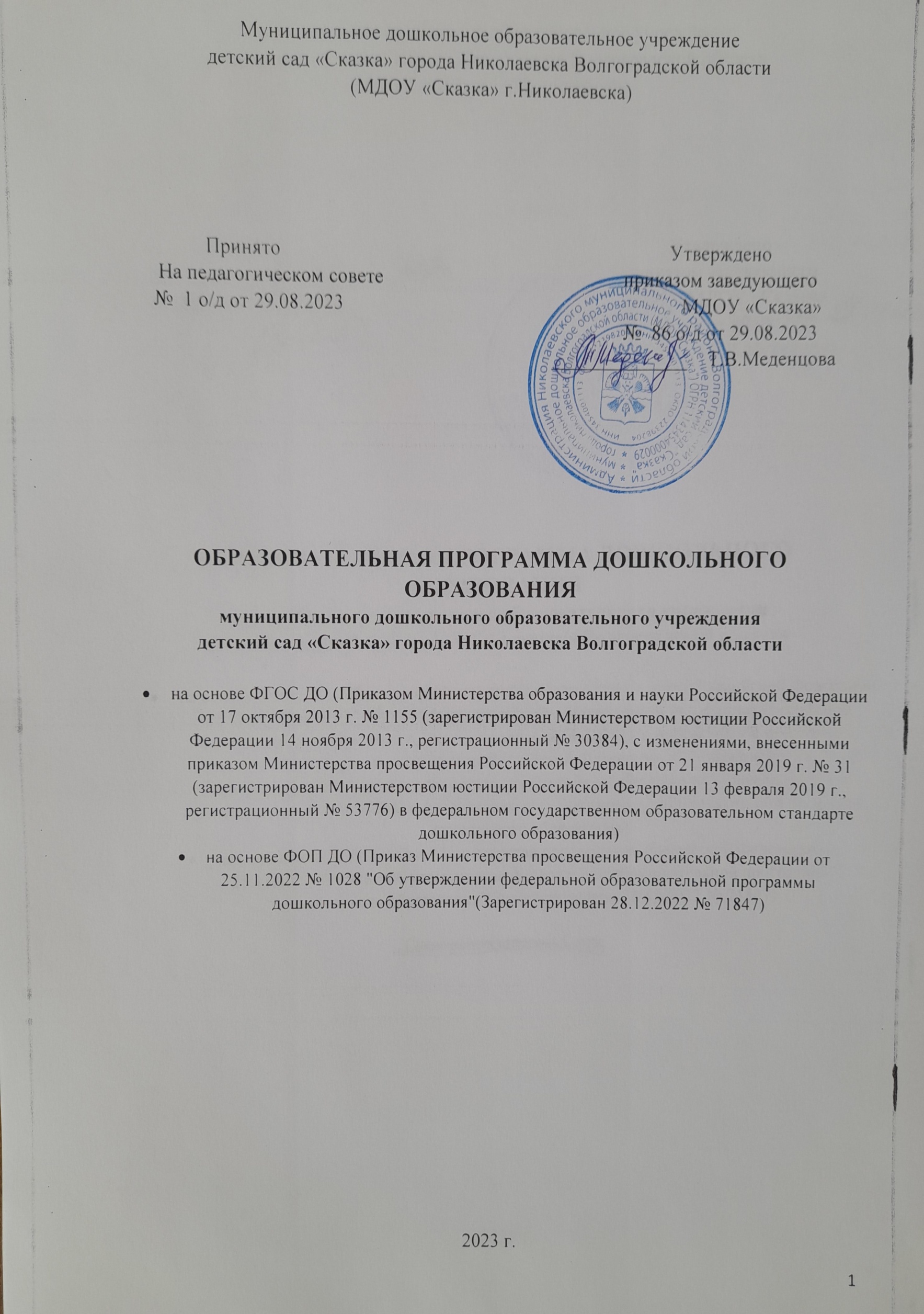 СодержаниеЦелевой раздел Программы         Целевой раздел включает в себя пояснительную записку, планируемые результаты освоения программы и описание подходов к педагогической диагностике достижений планируемых результатов. Пояснительная записка          Образовательная программа дошкольного образования (далее Программа) разработана с учетом ФГОС дошкольного образования, особенностей образовательного учреждения, региона, образовательных потребностей и запросов воспитанников. Программа определяет цель, задачи, планируемые результаты, содержание и организацию образовательного процесса на уровне дошкольного образования.                  Образовательная программа (далее Программа) муниципального дошкольного образовательного учреждения детский сад «Сказка» города Николаевска Волгоградской области (краткое наименование – «МДОУ «Сказка» г. Николаевска) разработана в соответствии  с федеральным государственным образовательным стандартом дошкольного образования  (утвержден приказом Минобрнауки России от 17 октября 2013 г. № 1155, зарегистрировано в Минюсте России 14 ноября 2013 г., регистрационный № 30384; в редакции приказа Минпросвещения России от 8 ноября 2022 г. № 955, зарегистрировано в Минюсте России 6 февраля 2023 г., регистрационный № 72264) (далее – ФГОС ДО) и федеральной образовательной программой дошкольного образования (утверждена приказом Минпросвещения России от 25 ноября 2022 г. № 1028, зарегистрировано в Минюсте России 28 декабря 2022 г., регистрационный № 71847) (далее – ФОП ДО).         Программа обеспечивает разностороннее развитие детей в возрасте c 1 до 7 лет с учётом их возрастных и индивидуальных особенностей по основным направлениям: социально-коммуникативному, познавательному, речевому, художественно-эстетическому и физическому.Программа разработана в соответствии со следующими нормативными документами:Указ Президента Российской Федерации от 7 мая 2018 года № 204 «О национальных целях и стратегических задачах развития Российской Федерации на период до 2024 года»Федеральный закон от 29 декабря 2012 г. № 273-ФЗ «Об образовании в Российской Федерации» (Собрание законодательства Российской Федерации, 2012, № 53, ст. 7598; 2022, № 41, ст. 6959)Приказ Министерства просвещения Российской Федерации от 30 сентября 2022 г. № 874Конвенция о правах ребенка (одобрена Генеральной Ассамблеей ООН 20.11.1989 г.) (вступила в силу для СССР 15.09.1990 г.).  Федеральный государственный образовательный стандарт дошкольного образования, утвержденный приказом Министерства образования и науки Российской Федерации от 17 октября 2013 г. № 1155 (зарегистрирован Министерством юстиции Российской Федерации 14 ноября 2013 г., регистрационный № 30384), с изменением, внесенным приказом Министерства просвещения Российской Федерации от 8 ноября.2022 г. № 955«Порядок организации и осуществления образовательной деятельности по основным общеобразовательным программам – образовательным программа дошкольного образования» (приказ Министерства образования и науки РФ от 30 августа 2013 года № 1014 г. Москва);Приказ Министерства просвещения РФ от 01 декабря 2022 г. № 1048 «О внесении изменений в Порядок организации и осуществления образовательной деятельности по основным общеобразовательным программам – образовательным программам дошкольного образования, утвержденным приказом Министерства просвещения Российской Федерации от 31 июля 2020 г. № 373»Санитарно-эпидемиологические требования - Санитарные правила СП 2.4.3648-20 «Санитарно-эпидемиологические требования к организациям воспитания и обучения, отдыха и оздоровления детей и молодежи», утвержденные постановлением Главного государственного санитарного врача Российской Федерации от 28 сентября 2020 г. № 28 (зарегистрировано Министерством юстиции Российской Федерации 18 декабря 2020 г., регистрационный № 61573), действующим до 1 января 2027 г.Федеральная образовательная программа дошкольного образования (утверждена приказом Министерства просвещения Российской Федерации от 25 ноября 2022 г. № 1028)Основы государственной политики по сохранению и укреплению традиционных российских духовно-нравственных ценностей, утвержденные Указом Президента Российской Федерации от 9 ноября 2022 г. № 809Региональная программа «Воспитание маленького волжанина» под редакцией Е.С. ЕвдокимовойУстав МДОУ «Сказка»Программа развития МДОУ «Сказка»         Федеральная программа позволяет реализовать несколько основополагающих функций дошкольного уровня образования:обучение и воспитание ребенка дошкольного возраста как гражданина Российской Федерации, формирование основ его гражданской и культурной идентичности на соответствующем его возрасту содержании доступными средствами;создание единого ядра содержания дошкольного образования (далее - ДО), ориентированного на приобщение детей к традиционным духовно-нравственным и социокультурным ценностям российского народа, воспитание подрастающего поколения как знающего и уважающего историю и культуру своей семьи, большой и малой Родины;создание единого федерального образовательного пространства воспитания и обучения детей от рождения до поступления в общеобразовательную организацию, обеспечивающего ребенку и его родителям (законным представителям) равные, качественные условия ДО, вне зависимости от места проживания.         ООП ДО определяет единые для Российской Федерации базовые объем и содержание ДО, осваиваемые обучающимися в организациях, осуществляющих образовательную деятельность (далее - ДОО), и планируемые результаты освоения образовательной программы. Федеральная программа разработана в соответствии с федеральным государственным образовательным стандартом дошкольного образования.         Программа отвечает образовательному запросу социума, обеспечивает развитие личности детей дошкольного возраста в различных видах общения и деятельности с учетом их возрастных, индивидуальных, психологических и физиологических особенностей, в том числе достижение детьми дошкольного возраста уровня развития, необходимого и достаточного для успешного освоения ими образовательных программ начального общего образования, на основе индивидуального подхода к детям дошкольного возраста и специфичных для детей дошкольного возраста видов деятельности/         Программа состоит из обязательной части и части, формируемой участниками образовательных отношений (далее Вариативная часть). Обе части являются взаимодополняющими и необходимыми с точки зрения реализации требований ФГОС ДО.          В обязательной части Программы представлена Федеральная образовательная программа дошкольного образования, утвержденная приказом  Министерства просвещения Российской Федерации  от 25 ноября  2022 г. № 1028 и ряд парциальных программ  по 5 образовательным областям.         Обязательная часть Программы соответствует ФОП ДО и обеспечивает: воспитание и развитие ребенка дошкольного возраста как гражданина Российской Федерации, формирование основ его гражданской и культурной идентичности на доступном его возрасту содержании доступными средствами; создание единого ядра содержания дошкольного образования (далее – ДО), ориентированного на приобщение детей к духовно-нравственным и социокультурным ценностям российского народа, воспитание подрастающего поколения как знающего и уважающего историю и культуру своей семьи, большой и малой Родины;создание единого федерального образовательного пространства воспитания и обучения детей от рождения до поступления в начальную школу, обеспечивающего ребенку и его родителям (законным представителям), равные, качественные условия ДО, вне зависимости от места и региона проживания.         В части, формируемой участниками образовательных отношений, представлены выбранные участниками образовательных отношений программы, направленные на развитие детей в образовательных областях, видах деятельности и культурных практиках (парциальные образовательные программы), отобранные с учетом приоритетных направлений, климатических особенностей, а также для обеспечения коррекции нарушений развития и ориентированные на потребность детей и их родителей:         Объем обязательной части Программы составляет не менее 60% от ее общего объема Программы. Вариативная часть, формируемая участниками образовательных отношений, не более 40% и ориентирована:         - на специфику национальных, социокультурных и иных условий, в том числе региональных, в которых осуществляется образовательная деятельность;         - сложившиеся традиции ДОО;          - парциальные образовательные программы и формы организации работы с детьми, которые соответствуют потребностям и интересам детей.         Содержание и планируемые результаты Обязательной части Программы соответствует содержанию и планируемым результатам ФОП ДО.         Программа представляет собой учебно-методическую документацию, в составе которой:‒ рабочая программа воспитания;‒ режим и распорядок дня для всех возрастных групп ДОО;‒ календарный план воспитательной работы.         В соответствии с требованиями ФГОС ДО в Программе содержится целевой, содержательный и организационный разделы.- В целевом разделе Программы представлены:цели;задачи;принципы и подходы к ее формированию;планируемые результаты освоения Программы в младенческом, раннем, дошкольном возрастах, а также на этапе завершения освоения Программы;характеристики особенностей развития детей младенческого, раннего и дошкольного возрастов;подходы к педагогической диагностике планируемых результатов.- Содержательный раздел Программы включает описание:задач и содержания образовательной деятельности по каждой из образовательных областей для всех возрастных групп обучающихся (социально-коммуникативное, познавательное, речевое, художественно-эстетическое, физическое развитие) в соответствии с федеральной программой и с учетом используемых методических пособий, обеспечивающих реализацию данного содержания.вариативных форм, способов, методов и средств реализации Федеральной программы с учетом возрастных и индивидуальных особенностей воспитанников, специфики их образовательных потребностей и интересов; особенностей образовательной деятельности разных видов и культурных практик;способов поддержки детской инициативы;особенностей взаимодействия педагогического коллектива с семьями обучающихся;образовательной деятельности по профессиональной коррекции нарушений развития детей.         Содержательный раздел включает рабочую программу воспитания, которая раскрывает задачи и направления воспитательной работы, предусматривает приобщение детей к российским традиционным духовным ценностям, включая культурные ценности своей этнической группы, правилам и нормам поведения в российском обществе.- Организационный раздел Программы включает описание: психолого-педагогических и кадровых условий реализации Программы; организации развивающей предметно-пространственной среды (далее – РППС);материально-техническое обеспечение Программы;обеспеченность методическими материалами и средствами обучения и воспитания.         В разделе представлены режим и распорядок дня во всех возрастных группах, календарный план воспитательной работы.     Дополнительным разделом Программы является текст её краткой презентации.      Программа рассчитана на пребывание детей в группах общеразвивающей направленности с 1 до 7 летнего возраста. Программа соответствует 12-часовому времени пребывания воспитанников в Организации, группы  функционируют в режиме 5-дневной рабочей недели.      Программа реализуется на русском языке - государственном языке Российской Федерации. Содержание образования носит светский характер. Авторы – разработчики Программы: Заведующий – Меденцова Т.В.Старший воспитатель – Кутепова Н.В.Воспитатель – Дудина Д.А.Воспитатель – Воевода Н.Н.Воспитатель – Ключко Н.В. 1.1.2.  Цели и задачи реализации Программы          Целью Программы является разностороннее развитие ребёнка в период дошкольного детства с учётом возрастных и индивидуальных особенностей на основе духовно-нравственных ценностей российского народа, исторических и национально-культурных традиций.          К традиционным российским духовно-нравственным ценностям относятся, прежде всего, жизнь, достоинство, права и свободы человека, патриотизм, гражданственность, служение Отечеству и ответственность за его судьбу, высокие нравственные идеалы, крепкая семья, созидательный труд, приоритет духовного над материальным, гуманизм, милосердие, справедливость, коллективизм, взаимопомощь и взаимоуважение, историческая память и преемственность поколений, единство народов России.Цель Программы достигается через решение следующих задач:обеспечение единых для Российской Федерации содержания ДО и планируемых результатов освоения образовательной программы ДО;приобщение детей (в соответствии с возрастными особенностями) к базовым ценностям российского народа - жизнь, достоинство, права и свободы человека, патриотизм, гражданственность, высокие нравственные идеалы, крепкая семья, созидательный труд, приоритет духовного над материальным, гуманизм, милосердие, справедливость, коллективизм, взаимопомощь и взаимоуважение, историческая память и преемственность поколений, единство народов России; создание условий для формирования ценностного отношения к окружающему миру, становления опыта действий и поступков на основе осмысления ценностей;построение (структурирование) содержания образовательной деятельности на основе учёта возрастных и индивидуальных особенностей развития;создание условий для равного доступа к образованию для всех детей дошкольного возраста с учётом разнообразия образовательных потребностей и индивидуальных возможностей;охрана и укрепление физического и психического здоровья детей, в том числе их эмоционального благополучия;обеспечение развития физических, личностных, нравственных качеств и основ патриотизма, интеллектуальных и художественно-творческих способностей ребёнка, его инициативности, самостоятельности и ответственности;обеспечение психолого-педагогической поддержки семьи и повышение компетентности родителей (законных представителей) в вопросах воспитания, обучения и развития, охраны и укрепления здоровья детей, обеспечения их безопасности;достижение детьми на этапе завершения ДО уровня развития, необходимого и достаточного для успешного освоения ими образовательных программ начального общего образования.1.1.3. Принципы и подходы к формированию Программы         В обязательной части Программа представлена Федеральной образовательной программой дошкольного образования, утвержденной приказом Министерства просвещения Российской Федерации от 25 ноября 2022 г. N 1028. Федеральная программа построена на следующих принципах ДО, установленных ФГОС ДО:полноценное проживание ребёнком всех этапов детства (младенческого, раннего и дошкольного возрастов), обогащение (амплификация) детского развития;построение образовательной деятельности на основе индивидуальных особенностей каждого ребёнка, при котором сам ребёнок становится активным в выборе содержания своего образования, становится субъектом образования;содействие и сотрудничество детей и родителей (законных представителей), совершеннолетних членов семьи, принимающих участие в воспитании детей младенческого, раннего и дошкольного возрастов, а также педагогических работников (далее вместе - взрослые);признание ребёнка полноценным участником (субъектом) образовательных отношений;поддержка инициативы детей в различных видах деятельности;сотрудничество ДОО с семьей;приобщение детей к социокультурным нормам, традициям семьи, общества и государства;формирование познавательных интересов и познавательных действий ребёнка в различных видах деятельности;возрастная адекватность дошкольного образования (соответствие условий, требований, методов возрасту и особенностям развития);учёт этнокультурной ситуации развития детей.Принципы и подходы к формированию Программы в части, формируемой участниками образовательных отношенийотражение	в	тематике	образовательного	процесса	региональных особенностей;построение образовательного процесса с использованием социоигровых технологий, проектной деятельности;построение образовательной деятельности на здоровьесберегающих подходах, которые в свою очередь предполагают формирование у дошкольников осмысленного отношения к здоровью, как важной жизненной ценности;достижение воспитанниками готовности к школе; существенным моментом в работе педагогического коллектива является переход ребёнка из детского сада в начальную школу, а именно обеспечение необходимого и достаточного уровня развития ребёнка для успешного освоения им образовательных программ начальной ступени общего образования, обеспечение преемственности на данных ступенях образования.1.1.4.  Специфика национальных, социокультурных и иных условий, в которых осуществляется образовательная деятельность (вариативная часть программы)           При разработке Программы учитывались следующие значимые характеристики: географическое месторасположение; социокультурная среда; контингент воспитанников (в том числе, характеристики особенностей развития детей дошкольного возраста).1.2. Планируемые результаты освоения Программы1.2.1. Целевые ориентиры         На основе целевых ориентиров ФГОС ДО в Программе сформулированы планируемые результаты её освоения детьми разных возрастных групп. Дифференциация данных планируемых результатов по возрастам произведена в соответствии с ФОП ДО (п.15.1. – 15.4. раздел II ФОП ДО).         Целевые ориентиры Программы выступают основаниями преемственности дошкольного и начального общего образования. При соблюдении требований к условиям реализации Программы целевые ориентиры предполагают формирование у детей дошкольного возраста предпосылок к учебной деятельности на этапе завершения ими дошкольного образования         В соответствии с ФГОС ДО специфика дошкольного возраста и системные особенности дошкольного образования делают неправомерными требования от ребенка дошкольного возраста конкретных образовательных достижений. Поэтому планируемые результаты освоения Программы представляют собой возрастные характеристики возможных достижений ребенка дошкольного возраста на разных возрастных этапах и к завершению дошкольного образования.         В соответствии с периодизацией психического развития ребенка согласно культурно-исторической психологии, дошкольное детство подразделяется на три возраста: младенческий (первое и второе полугодия жизни), ранний (от одного года до трех лет) и дошкольный возраст (от трех до семи лет).        ООП ДО охватывает возрастные периоды физического и психического развития детей с 2-х месяцев до 8-ми лет.         Обозначенные в Программе возрастные ориентиры "к одному году", "к трем годам" и так далее имеют условный характер, что предполагает широкий возрастной диапазон для достижения ребенком планируемых результатов. Это связано с неустойчивостью, гетерохронностью и индивидуальным темпом психического развития детей в дошкольном детстве, особенно при прохождении критических периодов. По этой причине ребенок может продемонстрировать обозначенные в планируемых результатах возрастные характеристики развития раньше или позже заданных возрастных ориентиров.         Степень выраженности возрастных характеристик возможных достижений может различаться у детей одного возраста по причине высокой индивидуализации их психического развития и разных стартовых условий освоения образовательной программы. Обозначенные различия не должны быть констатированы как трудности ребенка в освоении образовательной программы и не подразумевают его включения в соответствующую целевую группу.1.2.2. Планируемые результаты в раннем возрастеК трем годам:у ребенка развита крупная моторика, он активно использует освоенные ранее движения, начинает осваивать бег, прыжки, повторяет за взрослым простые имитационные упражнения, понимает указания взрослого, выполняет движения по зрительному и звуковому ориентирам;ребёнок демонстрирует элементарные культурно-гигиенические навыки, владеет простейшими навыками самообслуживания (одевание, раздевание, самостоятельно ест и тому подобное);ребёнок стремится к общению со взрослыми, реагирует на их настроение; ребёнок проявляет интерес к сверстникам; наблюдает за их действиями и подражает им; играет рядом;ребёнок понимает и выполняет простые поручения взрослого; ребёнок стремится проявлять самостоятельность в бытовом и игровом поведении;ребёнок способен направлять свои действия на достижение простой, самостоятельно поставленной цели; знает, с помощью каких средств и в какой последовательности продвигаться к цели;ребёнок владеет активной речью, использует в общении разные части речи, простые предложения из 4-х слов и более, включенные в общение; может обращаться с вопросами и просьбами;ребёнок проявляет интерес к стихам, сказкам, повторяет отдельные слова и фразы за взрослым;ребёнок рассматривает картинки, показывает и называет предметы, изображенные на них;ребёнок различает и называет основные цвета, формы предметов, ориентируется в основных пространственных и временных отношениях; ребёнок осуществляет поисковые и обследовательские действия; ребёнок знает основные особенности внешнего облика человека, его деятельности; свое имя, имена близких; демонстрирует первоначальные представления о населенном пункте, в котором живет (город, село и так далее);ребёнок имеет представления об объектах живой и неживой природы ближайшего окружения и их особенностях, проявляет положительное отношение и интерес к взаимодействию с природой, наблюдает за явлениями природы, старается не причинять вред живым объектам;ребёнок с удовольствием слушает музыку, подпевает, выполняет простые танцевальные движения;ребёнок эмоционально откликается на красоту природы и произведения искусства;ребёнок осваивает основы изобразительной деятельности (лепка, рисование) и конструирования: может выполнять уже довольно сложные постройки (гараж, дорогу к нему, забор) и играть с ними; рисует дорожки, дождик, шарики; лепит палочки, колечки, лепешки;ребёнок активно действует с окружающими его предметами, знает названия, свойства и назначение многих предметов, находящихся в его повседневном обиходе;ребёнок в играх отображает действия окружающих («готовит обед», «ухаживает за больным» и другое), воспроизводит не только их последовательность и взаимосвязь, но и социальные отношения (ласково обращается с куклой, делает ей замечания), заранее определяет цель («Я буду лечить куклу»).1.2.3. Планируемые результаты в дошкольном возрастеК четырем годам:ребенок демонстрирует положительное отношение к разнообразным физическим упражнениям, проявляет избирательный интерес к отдельным двигательным действиям (бросание и ловля, ходьба, бег, прыжки) и подвижным играм;ребёнок проявляет элементы самостоятельности в двигательной деятельности, с интересом включается в подвижные игры, стремится к выполнению правил и основных ролей в игре, выполняет простейшие правила построения и перестроения, выполняет ритмические упражнения под музыку;ребёнок демонстрирует координацию движений при выполнении упражнений, сохраняет равновесие при ходьбе, беге, прыжках, способен реагировать на сигналы, переключаться с одного движения на другое, выполнять движения в общем для всех темпе;ребёнок владеет культурно-гигиеническими навыками: умывание, одевание и тому подобное, соблюдает требования гигиены, имеет первичные представления о факторах, положительно влияющих на здоровье;ребёнок проявляет доверие к миру, положительно оценивает себя, говорит о себе в первом лице;ребёнок откликается эмоционально на ярко выраженное состояние близких и сверстников по показу и побуждению взрослых; дружелюбно настроен в отношении других детей;ребёнок владеет элементарными нормами и правилами поведения, связанными с определенными разрешениями и запретами («можно», «нельзя»), демонстрирует стремление к положительным поступкам;ребёнок демонстрирует интерес к сверстникам в повседневном общении и бытовой деятельности, владеет элементарными средствами общения в процессе взаимодействия со сверстниками;ребёнок проявляет интерес к правилам безопасного поведения; осваивает безопасные способы обращения со знакомыми предметами ближайшего окружения;ребёнок охотно включается в совместную деятельность со взрослым, подражает его действиям, отвечает на вопросы взрослого и комментирует его действия в процессе совместной деятельности;ребёнок произносит правильно в словах все гласные и согласные звуки, кроме шипящих и сонорных, согласовывает слова в предложении в роде, числе и падеже, повторяет за педагогическим работником (далее - педагог) рассказы из 3-4 предложений, пересказывает знакомые литературные произведения, использует речевые формы вежливого общения;ребёнок понимает содержание литературных произведений и участвует в их драматизации, рассматривает иллюстрации в книгах, запоминает небольшие потешки, стихотворения, эмоционально откликается на них;ребёнок демонстрирует умения вступать в речевое общение со знакомыми взрослыми: понимает обращенную к нему речь, отвечает на вопросы, используя простые распространенные предложения; проявляет речевую активность в общении со сверстником;ребёнок совместно со взрослым пересказывает знакомые сказки, короткие стихи;ребёнок демонстрирует познавательную активность в деятельности, проявляет эмоции удивления в процессе познания, отражает в общении и совместной деятельности со взрослыми и сверстниками полученные представления о предметах и объектах ближайшего окружения, задает вопросы констатирующего и проблемного характера;ребёнок проявляет потребность в познавательном общении со взрослыми; демонстрирует стремление к наблюдению, сравнению, обследованию свойств и качеств предметов, к простейшему экспериментированию с предметами и материалами: проявляет элементарные представления о величине, форме и количестве предметов и умения сравнивать предметы по этим характеристикам; ребёнок проявляет интерес к миру, к себе и окружающим людям;ребёнок знает об объектах ближайшего окружения: о родном населенном пункте, его названии, достопримечательностях и традициях;ребёнок имеет представление о разнообразных объектах живой и неживой природы ближайшего окружения, выделяет их отличительные особенности и свойства, различает времена года и характерные для них явления природы, имеет представление о сезонных изменениях в жизни животных, растений и человека, интересуется природой, положительно относится ко всем живым существам, знает о правилах поведения в природе, заботится о животных и растениях, не причиняет им вред; ребёнок способен создавать простые образы в рисовании и аппликации, строить простую композицию с использованием нескольких цветов, создавать несложные формы из глины и теста, видоизменять их и украшать; использовать простые строительные детали для создания постройки с последующим её анализом;ребёнок с интересом вслушивается в музыку, запоминает и узнает знакомые произведения, проявляет эмоциональную отзывчивость, различает музыкальные ритмы, передает их в движении;ребёнок активно взаимодействует со сверстниками в игре, принимает на себя роль и действует от имени героя, строит ролевые высказывания, использует предметы-заместители, разворачивает несложный игровой сюжет из нескольких эпизодов;ребёнок в дидактических играх действует в рамках правил, в театрализованных играх разыгрывает отрывки из знакомых сказок, рассказов, передает интонацию и мимические движения.К пяти годам:ребёнок проявляет интерес к разнообразным физическим упражнениям, действиям с физкультурными пособиями, настойчивость для достижения результата, испытывает потребность в двигательной активности;ребёнок демонстрирует координацию, быстроту, силу, выносливость, гибкость, ловкость, развитие крупной и мелкой моторики, активно и с интересом выполняет основные движения, общеразвивающие упражнения и элементы спортивных упражнений, с желанием играет в подвижные игры, ориентируется в пространстве, переносит освоенные движения в самостоятельную деятельность;ребёнок стремится узнать о правилах здорового образа жизни, готов элементарно охарактеризовать свое самочувствие, привлечь внимание взрослого в случае недомогания;ребёнок стремится к самостоятельному осуществлению процессов личной гигиены, их правильной организации;ребёнок выполняет самостоятельно правила общения со взрослым, внимателен к его словам и мнению, стремится к познавательному, интеллектуальному общению со взрослыми: задает много вопросов поискового характера, стремится к одобряемым формам поведения, замечает ярко выраженное эмоциональное состояние окружающих людей, по примеру педагога проявляет сочувствие;ребёнок без напоминания взрослого здоровается и прощается, говорит «спасибо» и «пожалуйста»;ребёнок демонстрирует стремление к общению со сверстниками, по предложению педагога может договориться с детьми, стремится к самовыражению в деятельности, к признанию и уважению сверстников;ребёнок познает правила безопасного поведения и стремится их выполнять в повседневной жизни;ребёнок самостоятелен в самообслуживании;ребёнок проявляет познавательный интерес к труду взрослых, профессиям, технике; отражает эти представления в играх;ребёнок стремится к выполнению трудовых обязанностей, охотно включается в совместный труд со взрослыми или сверстниками;ребёнок инициативен в разговоре, использует разные типы реплик и простые формы объяснительной речи, речевые контакты становятся более длительными и активными;ребёнок большинство звуков произносит правильно, пользуется средствами эмоциональной и речевой выразительности;ребёнок самостоятельно пересказывает знакомые сказки, с небольшой помощью взрослого составляет описательные рассказы и загадки;ребёнок проявляет словотворчество, интерес к языку, с интересом слушает литературные тексты, воспроизводит текст;ребёнок способен рассказать о предмете, его назначении и особенностях, о том, как он был создан;ребёнок проявляет стремление к общению со сверстниками в процессе познавательной деятельности, осуществляет обмен информацией; охотно сотрудничает со взрослыми не только в совместной деятельности, но и в свободной самостоятельной; отличается высокой активностью и любознательностью;ребёнок активно познает и называет свойства и качества предметов, особенности объектов природы, обследовательские действия; объединяет предметы и объекты в видовые категории с указанием характерных признаков;ребёнок задает много вопросов поискового характера, включается в деятельность экспериментирования, использует исследовательские действия, предпринимает попытки сделать логические выводы;ребёнок с удовольствием рассказывает о себе, своих желаниях, достижениях, семье, семейном быте, традициях; активно участвует в мероприятиях и праздниках, готовящихся в группе, в ДОО, имеет представления о малой родине, названии населенного пункта, улицы, некоторых памятных местах;ребёнок имеет представление о разнообразных представителях живой природы родного края, их особенностях, свойствах объектов неживой природы, сезонных изменениях в жизни природы, явлениях природы, интересуется природой, экспериментирует, положительно относится ко всем живым существам, знает правила поведения в природе, стремится самостоятельно ухаживать за растениями и животными, беречь их;ребёнок владеет количественным и порядковым счетом в пределах пяти, умением непосредственно сравнивать предметы по форме и величине, различает части суток, знает их последовательность, понимает временную последовательность «вчера, сегодня, завтра», ориентируется от себя в движении; использует математические представления для познания окружающей действительности;ребёнок проявляет интерес к различным видам искусства, эмоционально откликается на отраженные в произведениях искусства действия, поступки, события;ребёнок проявляет себя в разных видах музыкальной, изобразительной, театрализованной деятельности, используя выразительные и изобразительные средства;ребёнок использует накопленный художественно-творческой опыт в самостоятельной деятельности, с желанием участвует в культурно-досуговой деятельности (праздниках, развлечениях и других видах культурно-досуговой деятельности);ребёнок создает изображения и постройки в соответствии с темой, используя разнообразные материалы, владеет техническими и изобразительными умениями;ребёнок называет роль до начала игры, обозначает новую роль по ходу игры, активно использует предметы-заместители, предлагает игровой замысел и проявляет инициативу в развитии сюжета, активно включается в ролевой диалог, проявляет творчество в создании игровой обстановки;ребёнок принимает игровую задачу в играх с правилами, проявляет интерес к результату, выигрышу; ведет негромкий диалог с игрушками, комментирует их «действия» в режиссерских играх. К шести годам:ребенок демонстрирует ярко выраженную потребность в двигательной активности, проявляет интерес к новым и знакомым физическим упражнениям, пешим прогулкам, показывает избирательность и инициативу при выполнении упражнений, имеет представления о некоторых видах спорта, туризме, как форме активного отдыха;ребёнок проявляет осознанность во время занятий физической культурой, демонстрирует выносливость, быстроту, силу, гибкость, ловкость, координацию, выполняет упражнения в заданном ритме и темпе, способен проявить творчество при составлении несложных комбинаций из знакомых упражнений;ребёнок проявляет доступный возрасту самоконтроль, способен привлечь внимание других детей и организовать знакомую подвижную игру;ребёнок проявляет духовно-нравственные качества и основы патриотизма в процессе ознакомления с видами спорта и достижениями российских спортсменов;ребёнок владеет основными способами укрепления здоровья (закаливание, утренняя гимнастика, соблюдение личной гигиены, безопасное поведение и другие); мотивирован на сбережение и укрепление собственного здоровья и здоровья окружающих;ребёнок настроен положительно по отношению к окружающим, охотно вступает в общение со взрослыми и сверстниками, проявляет сдержанность по отношению к незнакомым людям, при общении со взрослыми и сверстниками ориентируется на общепринятые нормы и правила культуры поведения, проявляет в поведении уважение и привязанность к родителям (законным представителям), демонстрирует уважение к педагогам, интересуется жизнью семьи и ДОО;ребёнок способен различать разные эмоциональные состояния взрослых и сверстников, учитывает их в своем поведении, откликается на просьбу помочь, в оценке поступков опирается на нравственные представления;ребёнок проявляет активность в стремлении к познанию разных видов труда и профессий, бережно относится к предметному миру как результату труда взрослых, стремится участвовать в труде взрослых, самостоятелен, инициативен в самообслуживании, участвует со сверстниками в разных видах повседневного и ручного труда;ребёнок владеет представлениями о безопасном поведении, соблюдает правила безопасного поведения в разных видах деятельности, демонстрирует умения правильно и безопасно пользоваться под присмотром взрослого бытовыми предметами и приборами, безопасного общения с незнакомыми животными, владеет основными правилами безопасного поведения на улице;ребёнок регулирует свою активность в деятельности, умеет соблюдать очередность и учитывать права других людей, проявляет инициативу в общении и деятельности, задает вопросы различной направленности, слушает и понимает взрослого, действует по правилу или образцу в разных видах деятельности, способен к произвольным действиям;ребёнок проявляет инициативу и самостоятельность в процессе придумывания загадок, сказок, рассказов, владеет первичными приемами аргументации и доказательства, демонстрирует богатый словарный запас, безошибочно пользуется обобщающими словами и понятиями, самостоятельно пересказывает рассказы и сказки, проявляет избирательное отношение к произведениям определенной тематики и жанра;ребёнок испытывает познавательный интерес к событиям, находящимся за рамками личного опыта, фантазирует, предлагает пути решения проблем, имеет представления о социальном, предметном и природном мире; ребёнок устанавливает закономерности причинно-следственного характера, приводит логические высказывания; проявляет любознательность;ребёнок использует математические знания, способы и средства для познания окружающего мира; способен к произвольным умственным действиям; логическим операциям анализа, сравнения, обобщения, систематизации, классификации и другим, оперируя предметами разными по величине, форме, количеству; владеет счетом, ориентировкой в пространстве и времени;ребёнок знает о цифровых средствах познания окружающей действительности, использует некоторые из них, придерживаясь правил безопасного обращения с ними;ребёнок проявляет познавательный интерес к населенному пункту, в котором живет, знает некоторые сведения о его достопримечательностях, событиях городской и сельской жизни; знает название своей страны, её государственные символы;ребёнок имеет представление о живой природе разных регионов России, может классифицировать объекты по разным признакам; имеет представление об особенностях и потребностях живого организма, изменениях в жизни природы в разные сезоны года, соблюдает правила поведения в природе, ухаживает за растениями и животными, бережно относится к ним;ребёнок проявляет интерес и (или) с желанием занимается музыкальной, изобразительной, театрализованной деятельностью; различает виды, жанры, формы в музыке, изобразительном и театральном искусстве; проявляет музыкальные и художественно-творческие способности;ребёнок принимает активное участие в праздничных программах и их подготовке;  взаимодействует со всеми участниками культурно-досуговых мероприятий;ребёнок самостоятельно определяет замысел рисунка, аппликации, лепки, постройки, создает образы и композиционные изображения, интегрируя освоенные техники и средства выразительности, использует разнообразные материалы;ребёнок согласовывает свои интересы с интересами партнеров в игровой деятельности, умеет предложить и объяснить замысел игры, комбинировать сюжеты на основе разных событий, создавать игровые образы, управлять персонажами в режиссерской игре;ребёнок проявляет интерес к игровому экспериментированию, развивающим и познавательным играм, в играх с готовым содержанием и правилами действует в точном соответствии с игровой задачей и правилами.1.2.4. Планируемые результаты на этапе завершения освоения Федеральной программы         Планируемые результаты реализации Программы МДОУ «Сказка» г. Николаевска соответствуют п.15.4 ФОП ДО.К концу дошкольного возраста:у ребёнка сформированы основные психофизические и нравственно-волевые качества;ребёнок владеет основными движениями и элементами спортивных игр, может контролировать свои движение и управлять ими;ребёнок соблюдает элементарные правила здорового образа жизни и личной гигиены;ребёнок результативно выполняет физические упражнения (общеразвивающие, основные движения, спортивные), участвует в туристских пеших прогулках, осваивает простейшие туристские навыки, ориентируется на местности;ребёнок проявляет элементы творчества в двигательной деятельности; ребёнок проявляет нравственно-волевые качества, самоконтроль и может осуществлять анализ своей двигательной деятельности;ребёнок проявляет духовно-нравственные качества и основы патриотизма в ходе занятий физической культурой и ознакомлением с достижениями российского спорта;ребёнок имеет начальные представления о правилах безопасного поведения в двигательной деятельности; о том, что такое здоровье, понимает, как поддержать, укрепить и сохранить его;ребёнок владеет навыками личной гигиены, может заботливо относиться к своему здоровью и здоровью окружающих, стремится оказать помощь и поддержку другим людям;ребёнок соблюдает элементарные социальные нормы и правила поведения в различных видах деятельности, взаимоотношениях со взрослыми и сверстниками;ребёнок владеет средствами общения и способами взаимодействия со взрослыми и сверстниками; способен понимать и учитывать интересы и чувства других; договариваться и дружить со сверстниками; старается разрешать возникающие конфликты конструктивными способами;ребёнок способен понимать свои переживания и причины их возникновения, регулировать свое поведение и осуществлять выбор социально одобряемых действий в конкретных ситуациях, обосновывать свои ценностные ориентации; ребёнок стремится сохранять позитивную самооценку;ребёнок проявляет положительное отношение к миру, разным видам труда, другим людям и самому себе;у ребёнка выражено стремление заниматься социально значимой деятельностью;ребёнок способен откликаться на эмоции близких людей, проявлять эмпатию (сочувствие, сопереживание, содействие);ребёнок способен к осуществлению социальной навигации как ориентации в социуме и соблюдению правил безопасности в реальном и цифровом взаимодействии;ребёнок способен решать адекватные возрасту интеллектуальные, творческие и личностные задачи; применять накопленный опыт для осуществления различных видов детской деятельности, принимать собственные решения и проявлять инициативу;ребёнок владеет речью как средством коммуникации, ведет диалог со взрослыми и сверстниками, использует формулы речевого этикета в соответствии с ситуацией общения, владеет коммуникативно-речевыми умениями;ребёнок знает и осмысленно воспринимает литературные произведения различных жанров, имеет предпочтения в жанрах литературы, проявляет интерес к книгам познавательного характера, определяет характеры персонажей, мотивы их поведения, оценивает поступки литературных героев;ребёнок обладает начальными знаниями о природном и социальном мире, в котором он живет: элементарными представлениями из области естествознания, математики, истории, искусства и спорта, информатики и инженерии и тому подобное; о себе, собственной принадлежности и принадлежности других людей к определенному полу; составе семьи, родственных отношениях и взаимосвязях, семейных традициях; об обществе, его национально-культурных ценностях; государстве и принадлежности к нему;ребёнок проявляет любознательность, активно задает вопросы взрослым и сверстникам; интересуется субъективно новым и неизвестным в окружающем мире; способен самостоятельно придумывать объяснения явлениям природы и поступкам людей; склонен наблюдать, экспериментировать; строить смысловую картину окружающей реальности, использует основные культурные способы деятельности;ребёнок имеет представление о жизни людей в России, имеет некоторые представления о важных исторических событиях Отечества; имеет представление о многообразии стран и народов мира;ребёнок способен применять в жизненных и игровых ситуациях знания о количестве, форме, величине предметов, пространстве и времени, умения считать, измерять, сравнивать, вычислять и тому подобное;ребёнок имеет разнообразные познавательные умения: определяет противоречия, формулирует задачу исследования, использует разные способы и средства проверки предположений: сравнение с эталонами, классификацию, систематизацию, некоторые цифровые средства и другое;ребёнок имеет представление о некоторых наиболее ярких представителях живой природы России и планеты, их отличительных признаках, среде обитания, потребностях живой природы, росте и развитии живых существ; свойствах неживой природы, сезонных изменениях в природе, наблюдает за погодой, живыми объектами, имеет сформированный познавательный интерес к природе, осознанно соблюдает правила поведения в природе, знает способы охраны природы, демонстрирует заботливое отношение к ней;ребёнок способен воспринимать и понимать произведения различных видов искусства, имеет предпочтения в области музыкальной, изобразительной, театрализованной деятельности;ребёнок выражает интерес к культурным традициям народа в процессе знакомства с различными видами и жанрами искусства; обладает начальными знаниями об искусстве;ребёнок владеет умениями, навыками и средствами художественной выразительности в различных видах деятельности и искусства; использует различные технические приемы в свободной художественной деятельности;ребёнок участвует в создании индивидуальных и коллективных творческих работ, тематических композиций к праздничным утренникам и развлечениям, художественных проектах;ребёнок самостоятельно выбирает технику и выразительные средства для наиболее точной передачи образа и своего замысла, способен создавать сложные объекты и композиции, преобразовывать и использовать с учётом игровой ситуации;ребёнок владеет разными формами и видами игры, различает условную и реальную ситуации, предлагает и объясняет замысел игры, комбинирует сюжеты на основе реальных, вымышленных событий, выполняет несколько ролей в одной игре, подбирает разные средства для создания игровых образов, согласовывает свои интересы с интересами партнеров по игре, управляет персонажами в режиссерской игре;ребёнок проявляет интерес к игровому экспериментированию с предметами, к развивающим и познавательным играм, в играх с готовым содержанием и правилами может объяснить содержание и правила игры другим детям, в совместной игре следит за точным выполнением правил всеми участниками;ребёнок способен планировать свои действия, направленные на достижение конкретной цели; демонстрирует сформированные предпосылки к учебной деятельности и элементы готовности к школьному обучению.          1.3. Характеристики особенностей развития детей дошкольного возраста          1.3.1. Ранний возраст (от одного года до трёх лет)          1.3.1.1. Вторая группа детей раннего возраст (второй год жизни)          Росто-весовые характеристикиВес двухлетнего ребенка составляет одну пятую веса взрослого человека. К двум годаммальчики набирают вес до 13,04 кг, девочки - 12,6 кг. Ежемесячная прибавка в весе составляет200-250 граммов, а в росте 1 см. К двум годам длина тела мальчиков достигает 88,3 см, а девочек - 86,1 см.          Функциональное созревание          Продолжаются рост и функциональное развитие внутренних органов, костной, мышечной и центральной нервной системы. Повышается работоспособность нервных центров. Общее время сна, практически полностью подчиненного суточной ритмике, составляет 11-12часов.          Развитие центральной нервной системы на этом этапе характеризуется замедлением ростовых процессов, снижением скорости увеличения объема головного мозга и формированием нервных связей.         Начиная с 16-18-ти месяцев уровень развития мускулатуры и нервной системы обеспечивает рефлекторную деятельность по контролю выделительной системы. К двум годам  у большинства детей ночное мочеиспускание прекращается, хотя время от времени оно может повторяться у многих из них и гораздо позднее в результате нарушения привычных видов повседневной активности, на фоне болезни, в случаях перевозбуждения ребенка или испуга.          Развитие моторики. Развитие моторики является определяющим для всего психического развития. Преимущественно формируется подкорковый уровень организации движения, включающий формирование ритма, темпа, тонуса. Все движения формируются на основании ритмической картины, соответственно, чрезвычайно важно формировать ритмичность (движения под ритм; режим дня; чередование активности и отдыха).           Подавляющие большинство детей (90%) может хорошо ходить (в год и два месяца); строить башню из двух кубиков (в полтора года); подниматься по ступенькам (в год и десять месяцев); пинать мяч (к двум годам). На развитие основных движений ребенка частично влияют пропорции его тела: короткие ноги, длинное туловище, большая голова. Ребенок до полутора  лет часто падает при ходьбе, не всегда может вовремя остановиться, обойти препятствие. Несовершенна и осанка. Вследствие недостаточного развития мышечной системы ребенку трудно долго выполнять однотипные движения, например, ходить с мамой «только за ручку». Постепенно ходьба совершенствуется. Дети учатся свободно передвигаться на прогулке: они взбираются на бугорки, ходят по траве, перешагивают через небольшие препятствия, например, палку, лежащую на земле. Исчезает шаркающая походка. В подвижных играх и на музыкальных занятиях дети делают боковые шаги, медленно кружатся на месте. Даже в начале второго года дети много лазают: взбираются на горку, на диванчики, а позже (приставным шагом) и на шведскую стенку. Они также перелезают через бревно, подлезают под скамейку, пролезают через обруч. После полутора лет у малышей кроме основных развиваются и подражательные движения (мишке, зайчику). В простых подвижных играх и плясках детипривыкают координировать свои движения и действия друг с другом. В полтора года детиспособны рисовать каракули, а к двум годам могут нарисовать прямую линию. Дети все лучше контролируют простые движения, а затем объединяют их во все более сложные и согласованные системы.          Психические функции. Восприятие становится ведущей психической функцией. Совершенствуется зрительное восприятие и становится ведущим. Вместе с тем, дети полутора – двух лет не могут одновременно воспринимать объект в целом и отдельные его части. В области восприятия происходит формирование перцептивных действий и предметных эталонов. Функция перцептивных действий - ориентировочная, обследование перцептивных свойств объекта на основе эталонов. Формирование наглядно-действенного мышления как отражения скрытых сущностных связей и отношений объектов происходит на основе развития  восприятия и в ходе овладения ребенком предметно-орудийными действиями. Первоначально перцептивные действия представляют собой развернутые внешние действия. По мере овладения речью восприятие начинает приобретать черты произвольности. Слово начинает регулировать восприятие ребенка. По мере взросления и накопления опыта дети приобретают способность принимать и одновременно перерабатывать все больше информации, сопоставляя знание о части и целом. Появляются зачатки экспериментирования. Физический опыт становится основой обобщений. Последовательность овладения обобщениями: на основании цвета (от года до года и семи месяцев); на основании формы (от полутора до двух лет);  функциональные обобщения (от двух до трех лет).          В ходе формирования умения использовать орудия ребенок проходит четыре стадии: целенаправленных проб, «подстерегания», навязчивого вмешательства, объективной регуляции. Особенности предметной деятельности: педантизм, рука подстраивается под предмет, функциональная сторона действия опережает операциональную (знание действия опережает его реализацию). Логика развития действия: неспецифичные действия - функциональные действия - выделение способа действия - перенос действия (с одного предмета на другой, из одной ситуациив другую). Предметно-орудийные действия формируются только в сотрудничестве со  взрослым. Функции взрослого в формировании предметных действий: показ, совместные действия, поощрение активных проб ребенка, словесные указания. Предметная деятельность становится основой развития наглядно образного мышления через представления о цели действия и ожидаемом результате, выделение соотношений и связей между предметами, условий реализации действий.          Второй год жизни - период интенсивного формирования речи, где можно выделить два основных этапа. Первый (от года до года и шести-восьми месяцев) - переходный, со следующими особенностями: интенсивное развитие понимания, активной речи почти нет;активная речь своеобразна по лексике, семантике, фонетике, грамматике, синтаксису. Второй период (от года и восьми месяцев до трех лет) - практическое овладение речью. Связи между предметом (действием)и словами, их обозначающими, формируются значительно быстрее, чем в конце первого года («взрыв наименований»). При этом понимание речи окружающих попрежнему опережает умение говорить. Установлена четкая зависимость между качеством языковой стимуляции в домашнем окружении ребенка и развитием его речи. Дети усваивают названия предметов, действий, обозначения некоторых качеств и состояний. Благодаря этому  можно организовать деятельность и поведение малышей, формировать и совершенствовать восприятие, в том числе составляющие основу сенсорного воспитания. Самые первые слова обозначают те предметы, с которыми ребенок может играть (мяч, машинка и т. п.). Поскольку в окружении каждого ребенка набор предметов, с которыми он может так или иначе взаимодействовать, различен, то и первоначальный словарный запас каждого ребенка уникален. Научившись употреблять слова применительно к определенной ситуации, дети вскоре начинают использовать их в описаниях других ситуаций, не замечая производимой нередко подмены их истинного значения. В процессе разнообразной деятельности со взрослыми дети усваивают, что одно и то же действие может относиться к разным предметам: «надень шапку, надень колечки на пирамидку и т.д.». Важным приобретением речи и мышления является формирующаяся на втором году жизни способность обобщения. Слово в сознании ребенка начинает ассоциироваться не с одним предметом, а обозначать все предметы, относящиеся к этой группе, несмотря на различие по цвету, размеру и даже внешнему виду (кукла большая и маленькая). Активный словарь на протяжении года увеличивается неравномерно. К полутора годам он равен примерно 20-30 словам. После года и восьми - десяти месяцев происходит скачок, и активно используемый словарь состоит теперь из 200-300 слов. В нем много глаголов и существительных, встречаются простые прилагательные и наречия (тут, там, туда и т. д.), а также предлоги. Упрощенные слова («ту-ту», «ав-ав») заменяются обычными, пусть инесовершенными в фонетическом отношении. После полутора лет ребенок чаще всего воспроизводит контур слова (число слогов), наполняя его звуками-заместителями, более или менее близкими по звучанию слышимому образцу.          У двухлетних детей предметная игра становится более сложной, содержательной. Вполтора года дети узнают о предназначении многих вещей, закрепленном в культуре ихсоциального окружения, и с этих пор игра становится все более символической. Образы,которые используют дети в своих играх, похожи на реальные предметы. Этапы развития игры в раннем детстве: на первом этапе (один год) игра носит узко-подражательный характер, представляет собой специфическое манипулирование предметом, сначала строго определенным, который показал взрослый, а затем и другими. На втором этапе репертуар предметных действий расширяется, и уже не только сам предмет, но и указание взрослого вызывают действия и сложные цепочки действий. На третьем этапе (от полутора до трех лет) возникают элементы воображаемой ситуации, составляющей отличительную особенность игры: замещение одного предмета другим.          Навыки. Дети осваивают действия с разнообразными игрушками: разборными (пирамиды, матрешки и др.), строительным материалом и сюжетными игрушками (куклы с атрибутами к ним и пр.). Эти действия ребенок воспроизводит и после показа взрослого, и путем отсроченного подражания. Постепенно, из отдельных действий складываются «цепочки», и малыш учится доводить предметные действия до результата: заполняет колечками всю пирамиду, подбирая их по цвету и размеру, из строительного материала возводит по образцу забор, паровозик, башенку и другие несложные постройки. Дети активно воспроизводят бытовые действия, доминирует подражание взрослому. Дети начинают переносить разученное действие с одной игрушкой (кукла) на другие (мишки, зайцы и другие мягкие игрушки); они активно ищут предмет, необходимый для завершения действия (одеяло, чтобы уложить куклу спать; мисочку, чтобы накормить мишку).          Коммуникация и социализация. Формируется ситуативно-деловое общение со взрослым, основными характеристиками которого являются: стремление привлечь внимание к своей деятельности; поиск оценки своих успехов; обращение за поддержкой в случае неуспеха; отказ от «чистой» ласки, но принятие ее как поощрение своих достижений. Принципиально важной является позиция ребенка ориентации на образец взрослого, позиция подражания и сотрудничества, признания позитивного авторитета взрослого. Формирования эмоциональной привязанности: индивидуализация привязанности; снижение сепарационной тревоги. Появляются первые социальные эмоции, возникающие преимущественно по типу заражения: сочувствие, сорадование. На втором году жизни у детей при направленной работе взрослого  формируются навыки взаимодействия со сверстниками: появляется игра рядом; дети могут самостоятельно играть друг с другом в разученные ранее при помощи взрослого игры («Прятки», «Догонялки»). Однако несовершенство коммуникативных навыков ведет к непониманию и трудностям общения. Ребенок может расплакаться и даже ударить жалеющего его. Он активно протестует против вмешательства в свою игру. Игрушка в руках другого гораздо интереснее для малыша, чем та, что стоит рядом. Отобрав ее у соседа, но не зная, что делать дальше, малыш ее просто бросает. Общение детей в течение дня возникает, как правило, в процессе предметно-игровой деятельности и режимных моментах, а поскольку предметноигровые действия и самообслуживание только формируются, самостоятельность, заинтересованность в их выполнении следует всячески оберегать. Детей приучают соблюдать «дисциплину расстояния», и они осваивают умение играть и действовать рядом, не мешая друг другу, вести себя в группе соответствующим образом: не лезть в тарелку соседа,  подвинуться на диванчике, чтобы мог сесть еще один ребенок, не шуметь в спальне и т.д. При  этом они пользуются простыми словами: «на» («возьми»), «дай», «пусти», «не хочу» и др.          Саморегуляция. Овладение туалетным поведением. Формирование основ регуляции поведения. В речи появляются оценочные суждения: «плохой, хороший, красивый». Ребенок овладевает умением самостоятельно есть любые виды пищи, умыться и мыть руки, приобретает навыки опрятности. Совершенствуется самостоятельность детей в предметно-игровой  деятельности и самообслуживании. С одной стороны, возрастает самостоятельность ребенка во всех сферах жизни, с другой — он осваивает правила поведения в группе (играть рядом, не мешая другим, помогать, если это понятно и несложно). Все это является основой для развития в будущем совместной игровой деятельности.          Личность. Появляются представления о себе, в том числе как представителе пола. Разворачиваются ярко выраженные процессы идентификации с родителями. Формируются предпосылки самосознания через осуществление эффективных предметных действий.           1.3.1.2. Первая младшая группа (третий год жизни)          Росто-весовые характеристики          Средний вес мальчиков составляет 14,9 кг, девочек – 14,8 кг. Средняя длина тела умальчиков до 95,7 см, у девочек – 97,3 см.          Функциональное созревание          Продолжаются рост и функциональное развитие внутренних органов, костной, мышечной и центральной нервной системы. Совершенствуются формы двигательной активности.          Развитие моторики. Дифференциация развития моторики у мальчиков и девочек. Умальчиков опережающее развитие крупной моторики (к трем годам мальчики могут осваивать езду на велосипеде); у девочек опережающее развитие мелкой моторики (координированные действия с мелкими предметами).          Психические функции. Продолжает развиваться предметная деятельность, ситуативно-деловое общение ребенка со взрослым; совершенствуются восприятие, речь, начальные формы произвольного поведения, игры, наглядно-действенное мышление. Развитие предметной деятельности связано с усвоением культурных способов действия с различными предметами. Развиваются действия соотносящие и орудийные. Умение выполнять орудийные действия развивает произвольность, преобразуя натуральные формы активности в культурные на основе предлагаемой взрослыми модели, которая выступает в качестве не только объекта подражания, но и образца, регулирующего собственную активность ребенка. В ходе совместной со взрослыми предметной деятельности продолжает развиваться понимание речи. Слово отделяется от ситуации и приобретает самостоятельное значение. Дети продолжают осваивать названия окружающих предметов, учатся выполнять простые словесные просьбы взрослых в пределах видимой наглядной ситуации. Количество понимаемых слов значительно возрастает. Совершенствуется регуляция поведения в результате обращения взрослых к ребенку, который  начинает понимать не только инструкцию, но и рассказ взрослых.             Интенсивно развивается активная речь детей. К трем годам они осваивают основные грамматические структуры, пытаются строить простые предложения, в разговоре со взрослым используют практически все части речи. Активный словарь достигает примерно 1000 1500  слов. К концу третьего года жизни речь становится средством общения ребенка со сверстниками.          К третьему году жизни совершенствуются зрительные и слуховые ориентировки, что позволяет детям безошибочно выполнять ряд заданий: осуществлять выбор из двух-трехпредметов по форме, величине и цвету; различать мелодии; петь. Совершенствуется слуховое восприятие, прежде всего фонематический слух. К трем годам дети воспринимают все звуки родного языка, но произносят их с большими искажениями.          Основной формой мышления становится наглядно-действенная. Ее особенность заключается в том, что возникающие в жизни ребенка проблемные ситуации разрешаются путем реального действия с предметами. Размышляя об отсутствующих людях или предметах, дети начинают использовать их образы. Третий год жизни знаменуется появлением символического мышления - способности по запечатленным психологическим образам символам предметов воспроизводить их в тот или иной момент. Теперь они могут проделывать некоторые операции нес реальными предметами, а с их образами, и эти мысленные операции - свидетельство значительно более сложной, чем прежде, работы детского мышления. Переход от конкретно-чувственного «мышления» к образному может осуществляться на протяжении двух лет.           Детские виды деятельности. В этом возрасте у детей формируются новые виды деятельности: игра, рисование, конструирование. Игра носит процессуальный характер, главное в ней - действия. Они совершаются с игровыми предметами, приближенными к реальности. В середине третьего года жизни появляются действия с предметами-заместителями. Появление собственно изобразительной деятельности обусловлено тем, что ребенок уже способен сформулировать намерение изобразить какой-либо предмет. Типичным является изображение человека в виде «головонога» - окружности и отходящих от нее линий.          Коммуникация и социализация. На третьем году жизни отмечается рост автономии иизменение отношений со взрослым, дети становятся самостоятельнее. Начинает формироватьсякритичность к собственным действиям.          Саморегуляция. Для детей этого возраста характерна неосознанность мотивов, импульсивность и зависимость чувств и желаний от ситуации. Дети легко заражаются эмоциональным состоянием сверстников. Однако в этот период начинает складываться ипроизвольность поведения. Она обусловлена развитием орудийных действий и речи.          Личность. У детей появляются чувства гордости и стыда, начинают формироваться элементы самосознания, связанные с идентификацией с именем и полом. Ребенок осознает себя как отдельного человека, отличного от взрослого. У него формируется образ Я. Завершается ранний возраст кризисом трех лет, который часто сопровождается рядомотрицательных проявлений: негативизмом, упрямством, нарушением общения со взрослым и др.           Кризис может продолжаться от нескольких месяцев до двух лет.          1.2.3. Дошкольный возраст (от трех до семи лет)          1.2.3.1. Вторая младшая группа (четвертый год жизни)         Росто-весовые характеристики         Средний вес у мальчиков к четырем годам достигает 17 кг, у девочек – 16 кг. Средний рост у мальчиков к четырем годам достигает 102 см, а у девочек - 100,6 см.         Функциональное созревание         В данном возрасте уровень развития скелета и мышечной системы определяет возможность формирования осанки, свода стопы, базовых двигательных стереотипов.         Продолжается формирование физиологических систем организма: дыхания, кровообращения терморегуляции, обеспечения обмена веществ.          Данный возраст характеризуется интенсивным созреванием нейронного аппарата проекционной и ассоциативной коры больших полушарий.          Психические функции. В три-четыре года память ребенка носит непроизвольный, непосредственный характер. Наряду с непроизвольной памятью, начинает формироваться и произвольная память. Ребенок запоминает эмоционально значимую информацию. На основе накопления представлений о предметах окружающего мира у ребенка интенсивноразвивается образное мышление, воображение. Продолжается формирование речи, накопление словаря, развитие связной речи.          В три-четыре года внимание ребѐнка носит непроизвольный, непосредственный  характер. Отмечается двусторонняя связь восприятия и внимания – внимание регулируется  восприятием (увидел яркое – обратил внимание). В младшем дошкольном возрасте развивается перцептивная деятельность. Дети от использования предэталонов — индивидуальных единиц восприятия — переходят к сенсорным эталонам — культурно выработанным средствам  восприятия. К концу младшего дошкольного возраста дети могут воспринимать до пяти и более  форм предметов и до семи и более цветов, способны дифференцировать предметы по величине, ориентироваться в пространстве группы детского сада, а при определенной организации образовательного процесса и во всех знакомых ему помещениях образовательной организации.          Детские виды деятельности. Система значимых отношений ребенка с социальной  средой определяется возможностями познавательной сферы, наличием образного мышления, наличием самосознания и начальными формами произвольного поведения (действие по инструкции, действие по образцу). Социальная ситуация развития характеризуется  выраженным интересом ребенка к системе социальных отношений между людьми (мама-дочка, врач-пациент), ребенок хочет подражать взрослому, быть «как взрослый». Противоречие между стремлением быть «как взрослый» и невозможностью непосредственного воплощения данного стремления приводит к формированию игровой деятельности, где ребенок в доступной для него форме отображает систему человеческих взаимоотношений, осваивает и применяет нормы и правила общения и взаимодействия человека в разных сферах жизни. Игра детей в три-четыре года отличается однообразием сюжетов, где центральным содержанием игровой деятельности  является действие с игрушкой, игра протекает либо в индивидуальной форме, либо в паре, нарушение логики игры ребенком не опротестовывается.         В данный период начинают формироваться продуктивные виды деятельности, формируются первичные навыки рисования, лепки, конструирования. Графические образы пока бедны, у одних детей в изображениях отсутствуют детали, у других рисунки могут быть более детализированы. Дети начинают активно использовать цвет.          Большое значение для развития мелкой моторики имеет лепка. Дети способны под руководством взрослого вылепить простые предметы. Конструктивная деятельность в младшем дошкольном возрасте ограничена возведениемнесложных построек по образцу и по замыслу.          Коммуникация и социализация. В общении со взрослыми, наряду с ситуативно-деловойформой общения, начинает интенсивно формироваться внеситуативно-познавательная форма общения, формируются основы познавательного общения. Со сверстниками интенсивно формируется ситуативно-деловая форма общения, что определяется становлением игровой деятельности и необходимостью согласовывать действия с другим ребенком в ходе игрового взаимодействия. Положительно-индифферентное отношение к сверстнику, преобладающее в раннем возрасте, сменяется конкурентным типом отношения к сверстнику, где другой ребенок выступает в качестве средства самопознания.          Саморегуляция. В три года у ребенка преобладает ситуативное поведение, произвольное поведение, в основном, регулируется взрослым. При этом, ребенок может действовать по инструкции, состоящей из 2-3 указаний. Слово играет в большей степени побудительную функцию, по сравнению с функцией торможения. Эмоции выполняют регулирующую роль, накапливается эмоциональный опыт, позволяющий предвосхищать действия ребенка.         Личность и самооценка. У ребенка начинает формироваться периферия самосознания, дифференцированная самооценка. Ребенок, при осознании собственных умений, опирается на оценку взрослого, к четырем годам ребенок начинает сравнивать свои достижения с достижениями сверстников, что может повышать конфликтность между детьми. Данный  возраст связан с дебютом личности.          1.2.3.2. Средняя группа (пятый год жизни)          Росто-весовые характеристики          Средний вес девочек изменяется от 16 кг в четыре года до 18,4 кг в пять лет, у мальчиков – от 17 кг в четыре года до 19,7 кг в пять лет. Средняя длина тела у девочек изменяется от 100 см в четыре года до 109 см в пять лет, у мальчиков – от 102 см в четыре года до 110 см в пять лет.          Функциональное созревание          Данный возраст характеризуется интенсивным созреванием нейронного аппаратаассоциативной коры больших полушарий. Возрастание специализации корковых зон имежполушарных связей. Правое полушарие является ведущим.          Продолжается развитие скелета, мышц, изменяются пропорции тела. Слабо, но проявляются различия в строении тела мальчиков и девочек.          Психические функции. Ведущим психическим процессом в данном возрасте является память. В четыре-пять лет интенсивно формируется произвольная память, но эффективность непроизвольного запоминания выше, чем произвольного. Начинает формироваться опосредованная память, но непосредственное запоминание преобладает. Возрастает объем  памяти, дети запоминают до 7-8 названий предметов.          К концу пятого года жизни восприятие становится более развитым. Интеллектуализация процессов восприятия – разложение предметов и образов на сенсорные эталоны. Восприятие опосредуется системой сенсорных эталонов и способами обследования. Наряду с действиями идентификации и приравнивания к образцу, интенсивно формируются перцептивные действия наглядного моделирования (в основном, через продуктивные виды деятельности). Дети  способны упорядочить группы предметов по сенсорному признаку — величине, цвету; выделить такие параметры, как высота, длина и ширина. Совершенствуется ориентация в пространстве. Основной характеристикой мышления детей четырех-пяти лет является эгоцентризм. Наряду с интенсивным развитием образного мышления и расширением кругозора, начинает формироваться наглядно- схематическое мышление. Интенсивно формируется воображение. Формируются такие его особенности, как беглость, гибкость. С четырех лет внимание становится произвольным, увеличивается устойчивость произвольного внимания. На пятом году жизни улучшается произношение звуков и дикция, расширяется словарь, связная и диалогическая речь. Речь становится предметом активности детей. Для детей данного возраста  характерно словотворчество. Интерес вызывают ритмическая структура речи, рифмы.           Развивается грамматическая сторона речи. В период четырех-пяти лет формируются основы познавательной активности и любознательности.         Детские виды деятельности. На пятом году жизни ребенок осваивает сложную  игра, где центральным содержанием выступает моделирование системы человеческих отношений в  ходе выполнения игровой роли. В данном возрасте в игре дети различают игровые и реальные отношения, характерна ролевая речь. Конфликты чаще возникают в ходе распределения ролей, роли могут меняться в ходе игры. Игра носит процессуальный, творческий характер. Детям доступны игры с правилами, дидактические игры. Развивается изобразительная деятельность. Совершенствуется техническая сторона изобразительной деятельности, замысел смещается с конца на начало рисования. Дети могут рисовать основные геометрические фигуры, вырезать ножницами, наклеивать изображения на бумагу и т. д. Усложняется конструирование. Формируются навыки конструирования по образцу, доступно конструирование по схеме, по условию и по замыслу, а также планирование последовательности действий. Продуктивные виды деятельности способствуют развитию мелкой моторики рук.          Коммуникация и социализация. В общении со взрослыми интенсивно формируются внеситуативные формы общения, в частности – внеситуативно-познавательная форма общения, возраст «почемучек» приходится именно на четыре-пять лет. У детей формируется потребность в уважении со стороны взрослого, для них оказывается чрезвычайно важной его похвала. Это приводит к их повышенной обидчивости на замечания. Повышенная обидчивость представляет собой возрастной феномен. Со сверстниками продолжает формироваться ситуативно-деловая форма общения, что определяется развитием развернутой сюжетно-ролевой игры и  совместными видами деятельности со сверстниками. При этом, характер межличностных  отношений отличает ярко выраженный интерес по отношению к сверстнику, высокую  значимость сверстника, ребенок болезненно реагирует на похвалу другого ребенка со стороны взрослых, конфликтность со сверстниками также характерна для данного возраста. В группе формируется стабильная структура взаимоотношений между детьми, определяющая социометрический статус каждого ребенка.          Саморегуляция. В период от четырех до пяти лет существенно возрастает роль регулятивных механизмов поведения. Потребность в самовыражении (стремление быть  компетентным в доступных видах деятельности) определяет развитие произвольности. В игре ребенок может управлять собственным поведением, опираясь на систему правил, заложенных в данной роли. Ребенку доступно осознание основных правил поведения в ходе общения и поведения в социуме. Речь начинает выполнять роль планирования и регуляции поведения. Интенсивно формируются социальные эмоции (чувство стыда, смущение, гордость, зависть, переживание успеха-неуспеха и др.).          Личность и самооценка. У ребенка интенсивно формируется периферия самосознания, продолжает формироваться дифференцированная самооценка. Оценка взрослого, оценка  взрослым других детей, а также механизм сравнения своих результатов деятельности с результатами других детей оказывают существенное влияние на характер самооценки и самосознания. Появляется краткосрочная временная перспектива (вчера-сегодня-завтра, было - будет).1.2.3.3. Старшая группа (шестой год жизни)         Росто-весовые характеристики
          Средний вес у мальчиков изменяется от 19,7 кг в пять лет до 21,9 кг в шесть лет, у девочек – от 18,5 кг в пять лет до 21,3 кг в шесть лет. Средняя длина тела у мальчиков от 110,4 см в пять лет до 115,9 см в шесть лет, у девочек – от 109,0 см в пять лет до 115,7 см в шесть лет.         Функциональное созревание          Развитие центральной нервной и опорно-двигательной систем, зрительно-моторной координации позволяет ребенку значительно расширить доступный набор двигательныхстереотипов.         Психические функции. В период от пяти до шести лет детям доступно опосредованное запоминание. Эффективность запоминания с помощью внешних средств (картинок, пиктограмм) может возрастать в 2 раза. В старшем дошкольном возрасте продолжает  развиваться образное мышление. Дети способны не только решить задачу в наглядном плане, но и совершить преобразования объекта, указать, в какой последовательности объекты вступят во взаимодействие и т.д. Эгоцентризм детского мышления сохраняется. Основой развития мыслительных способностей в данном возрасте является наглядно-схематическое мышление, начинают развиваться основы логического мышления. Формируются обобщения, что является основой словесно-логического мышления. Интенсивно формируется творческое воображение.  Наряду с образной креативностью, интенсивно развивается и вербальная креативность по параметрам беглости, гибкости, оригинальности и разработанности. Увеличивается устойчивость, распределение, переключаемость внимания. Развитие речи идет в направлении развития словаря, грамматической стороны речи, связной речи, ребенку доступен фонематический анализ слова, что является основой для освоения навыков чтения. Проявляется любознательность ребенка, расширяется круг познавательных интересов. Складывается первичная картина мира.          Детские виды деятельности. У детей шестого года жизни отмечается существенное расширение регулятивных способностей поведения, за счет усложнения системы взаимоотношений со взрослыми и со сверстниками. Творческая сюжетно-ролевая игра имеет сложную структуру. В игре могут принимать участие несколько детей (до 5-6 человек). Дети шестого года жизни могут планировать и распределять роли до начала игры и строят свое поведение, придерживаясь роли. Игровое взаимодействие сопровождается речью, соответствующей взятой роли по содержанию и интонационно. Нарушение логики игры не принимается и обосновывается. При распределении ролей могут возникать конфликты,  связанные с субординацией ролевого поведения, а также нарушением правил. Сюжеты игр становятся более разнообразными, содержание игр определяется логикой игры и системой правил.          Интенсивно развиваются продуктивные виды деятельности, которые способствуют развитию творческого воображения и самовыражения ребенка. Детям доступны рисование, конструирование, лепка, аппликация по образцу, условию и  по замыслу самого ребенка. Необходимо отметить, что сюжетно-ролевая игра и продуктивные  виды деятельности в пять-шесть лет приобретают целостные формы поведения, где требуется целеполагание, планирование деятельности, осуществление действий, контроль и оценка.Продуктивные виды деятельности могут осуществляться в ходе совместной деятельности.          Коммуникация и социализация. В общении со взрослыми интенсивно формируются внеситуативно-познавательная и внеситуативно-личностная форма общения. У детей формируется потребность в самоутверждении через возможность соответствовать нормам, правилам, ожиданиям, транслируемым со стороны взрослых. Со сверстниками начинает формироваться внеситуативно-деловая форма общения, что определяется возрастающим  интересом к личности сверстника, появляются избирательные отношения, чувство  привязанности к определенным детям, дружба. Характер межличностных отношений отличает  выраженный интерес по отношению к сверстнику, высокую значимость сверстника, возрастанием просоциальных форм поведения. Детские группы характеризуются стабильной структурой взаимоотношений между детьми.          Саморегуляция. В период от пяти до шести лет начинают формироваться устойчивые представления о том, «что такое хорошо» и «что такое плохо», которые становятся  внутренними регуляторами поведения ребенка. Формируется произвольность поведения,  социально значимые мотивы начинают управлять личными мотивами.         Личность и самооценка. Складывается первая иерархия мотивов. Формируется дифференцированность самооценки. Преобладает высокая, неадекватная самооценка. Ребенок стремится к сохранению позитивной самооценки.          1.2.3.4. Седьмой год жизни         Росто-весовые характеристики          Средний вес мальчиков к семи годам достигает 24,9 кг, девочек – 24,7 кг. Средняя длина тела у мальчиков к семи годам достигает 123,9, у девочек – 123,6 см.         В период от пяти до семи лет наблюдается выраженное увеличение скорости роста тела ребенка в длину («полуростовой скачок роста»), причем конечности в это время растут  быстрее, чем туловище. Изменяются кости, формирующие облик лица.\       Функциональное созревание         Уровень развития костной и мышечной систем, наработка двигательных стереотипов отвечают требованиям длительных подвижных игр. Скелетные мышцы детей этого возраста хорошо приспособлены к длительным, но не слишком высоким по точности и мощности нагрузкам.         Качественные изменения в развитии телесной сферы ребенка (полуростовой скачок) отражает существенные изменения в центральной нервной системе. К шести-семи годампродолжительность необходимого сна составляет 9-11 часов, при этом длительность цикла сна возрастает до 60-70 минут, по сравнению с 45-50 минутам у детей годовалого возраста, приближаясь к 90 минутам, характерным для сна детей старшего возраста и взрослых.        Важнейшим признаком морфофункциональной зрелости становится формирование  тонкой биомеханики работы кисти ребенка. К этому возрасту начинает формироваться  способность к сложным пространственным программам движения, в том числе к такой  важнейшей функции как письму – отдельные элементы письма объединяются в буквы и слова.       К пяти-шести годам в значительной степени развивается глазомер. Дети называют более мелкие детали, присутствующие в изображении предметов, могут дать оценку предметов в отношении их красоты, комбинации тех или иных черт.Процессы возбуждения и торможения становятся лучше сбалансированными. К этому возрасту значительно развиваются такие свойства нервной системы, как сила, подвижность, уравновешенность. В то же время все эти свойства нервных процессов характеризуются неустойчивостью, высокой истощаемостью нервных центров.         Психические функции. К шести-семи годам особую значимость приобретает процесс формирования «взрослых» механизмов восприятия. Формируется способность  дифференцировать слабо различающиеся по физическим характеристикам и редко появляющиеся сенсорные стимулы. Качественные перестройки нейрофизиологических механизмов организации системы восприятия позволяют рассматривать этот период как сенситивный для становления когнитивных функций, в первую очередь произвольноговнимания и памяти. Время сосредоточенного внимания, работы без отвлечений по инструкции достигает 10-15 минут. Детям становятся доступны формы опосредованной памяти, где средствами могут выступать не только внешние объекты (картинки, пиктограммы), но и некоторые мыслительные операции (классификация). Существенно повышается роль словесного мышления, как основы умственной деятельности ребенка, все более обособляющегося от мышления предметного, наглядно-образного. Формируются основы словесно-логического мышления, логические  операции классификации, сериации, сравнения. Продолжают развиваться навыки обобщения и рассуждения, но они еще ограничиваются наглядными признаками ситуации. Увеличивается длительность произвольного внимания (до 30 минут). Развитие речи характеризуется правильным произношением всех звуков родного языка, правильным построением предложений, способностью составлять рассказ по сюжетным и последовательным картинкам.          В результате правильно организованной образовательной работы у детей развивается диалогическая и некоторые виды монологической речи, формируются предпосылки к обучению  чтения. Активный словарный запас достигает 3,5 - 7 тысяч слов.         Детские виды деятельности. Процессуальная сюжетно-ролевая игра сменяется  результативной игрой (игры с правилами, настольные игры). Игровое пространство  усложняется. Система взаимоотношений в игре усложняется, дети способны отслеживать поведение партнеров по всему игровому пространству и менять свое поведение в зависимости от места в нем.         Продуктивные виды деятельности выступают как самостоятельные формы целенаправленного поведения. Рисунки приобретают более детализированный характер,обогащается их цветовая гамма. Дети подготовительной к школе группы в значительной степени осваивают конструирование из различного строительного материала. Они свободно владеют обобщенными способами анализа как изображений, так и построек; не только анализируют основные конструктивные особенности различных деталей, но и определяют их форму на основе сходства со знакомыми им объемными предметами. Способны выполнять  различные по степени сложности постройки как по собственному замыслу, так и по условиям.          Коммуникация и социализация. В общении со взрослыми интенсивно проявляется внеситуативно-личностная форма общения. В общении со сверстниками преобладает внеситуативно-деловая форма общения. Характер межличностных отношений отличает выраженный интерес по отношению к сверстнику, высокую значимость сверстника,  возрастание просоциальных форм поведения, феномен детской дружбы, активно проявляется эмпатия, сочувствие, содействие, сопереживание. Детские группы характеризуются стабильной  структурой взаимоотношений между детьми.         Саморегуляция. Формируется соподчинение мотивов. Социально значимые мотивы регулируют личные мотивы, «надо» начинает управлять «хочу». Выражено стремление ребенка заниматься социально значимой деятельностью. Происходит «потеря непосредственности» (по Л.С. Выготскому), поведение ребенка опосредуется системой внутренних норм, правил и представлений. Формируется система реально действующих мотивов, связанных с формированием социальных эмоций, актуализируется способность к «эмоциональной  коррекции» поведения. Постепенно формируются предпосылки к произвольной регуляции поведения по внешним инструкциям. От преобладающей роли эмоциональных механизмов регуляции постепенно намечается переход к рациональным, волевым формам.         Личность и самооценка. Складывается иерархия мотивов. Формируется дифференцированность самооценки и уровень притязаний. Преобладает высокая, неадекватная самооценка. Ребенок стремится к сохранению позитивной самооценки. Формируются внутренняя позиция школьника; гендерная и полоролевая идентичность, основы гражданской идентичности (представление о принадлежности к своей семье, национальная, религиозная принадлежность, соотнесение с названием своего места жительства, со своей культурой и страной); первичная картина мира, которая включает представление о себе, о других людях и мире в целом, чувство справедливости.1.4. Педагогическая диагностика достижения планируемых результатов          Педагогическая диагностика достижений планируемых результатов направлена на изучение деятельных умений ребёнка, его интересов, предпочтений, склонностей, личностных особенностей, способов взаимодействия со взрослыми и сверстниками. Она позволяет выявлять особенности и динамику развития ребёнка, составлять на основе полученных данных индивидуальные образовательные маршруты освоения образовательной программы, своевременно вносить изменения в планирование, содержание и организацию образовательной деятельности.          Цели педагогической диагностики, а также особенности её проведения определяются требованиями ФГОС ДО. При реализации Программы может проводиться оценка индивидуального развития детей (п. 3.2.3 ФГОС ДО), которая осуществляется педагогом в рамках педагогической диагностики.           Специфика педагогической диагностики достижения планируемых образовательных результатов обусловлена следующими требованиями ФГОС ДО:планируемые результаты освоения основной образовательной программы ДО заданы как целевые ориентиры ДО и представляют собой социально-нормативные возрастные характеристики возможных достижений ребёнка на разных этапах дошкольного детства;целевые ориентиры не подлежат непосредственной оценке, в том числе и в виде педагогической диагностики (мониторинга), и не являются основанием для их формального сравнения с реальными достижениями детей и основой объективной оценки соответствия установленным требованиям образовательной деятельности и подготовки детей (п. 4.3 ФГОС ДО; п.16.3 раздел II ФОП ДО);освоение Программы не сопровождается проведением промежуточных аттестаций и итоговой аттестации обучающихся (п. 4.3 ФГОС ДО).          Данные положения подчеркивают направленность педагогической диагностики на оценку индивидуального развития детей дошкольного возраста, на основе которой определяется эффективность педагогических действий и осуществляется их дальнейшее планирование.          Результаты педагогической диагностики (мониторинга) могут использоваться исключительно для решения следующих образовательных задач:индивидуализации образования (в том числе поддержки ребёнка, построения его образовательной траектории или профессиональной коррекции особенностей его развития);оптимизации работы с группой детей.совершенствование организации образовательного процесса.         Принципы педагогической диагностики:Принцип последовательности и преемственности диагностики проявляется в последовательном переходе от одних этапов, критериев и методов диагностики к другим по мере развития, обучения и воспитания личности, в поэтапном усложнении и углублении процесса диагностики.Принцип доступности результатов для родителей (законных представителей) воспитанников, педагогов (непосредственно работающих с ребенком), обобщенной информации для различных групп потребителей (педагогический совет, экспертные комиссии).Принцип научности (диагностическая работа опирается на научные исследования, обосновывающие выбор изучаемых показателей, методы, сроки и организацию обследования).Принцип этичности (диагностика проводится с соблюдением эстетических норм и правил).Принцип оптимальности (минимальными усилиями должно быть получено достаточное количество диагностической информации).Принцип непрерывности (педагогическая диагностика проводится на протяжении всего периода пребывания ребенка в детском саду).Принцип динамичности (педагогический инструментарий позволяет в установленные краткие сроки провести педагогическую диагностику).         Педагогическая диагностика:позволяет фиксировать уровень актуального развития дошкольника и оценивать его динамику;учитывает зону ближайшего развития ребенка по каждому из направлений;позволяет рассматривать весь период развития ребенка как единый процесс без условного разделения на разные возрастные этапы, «привязанные» к паспортному возрасту, при этом учитывает возрастные закономерности развития, опираясь на оценку изменений деятельности дошкольника;учитывает представленные в Программе целевые ориентиры, но не использует их в качестве основания для их формального сравнения с реальными достижениями детей.          Педагогическая диагностика проводится в два этапа: на начальном этапе освоения ребёнком образовательной программы в зависимости от времени его поступления в дошкольную группу (стартовая диагностика) и на завершающем этапе освоения программы его возрастной группой (заключительная, финальная диагностика). При проведении диагностики на начальном этапе учитывается адаптационный период пребывания ребёнка в группе. Сравнение результатов стартовой и финальной диагностики позволяет выявить индивидуальную динамику развития ребёнка.          Педагогическая диагностика индивидуального развития детей проводится педагогом в произвольной форме на основе малоформализованных диагностических методов: наблюдения, свободных свободные беседы с детьми, анализа продуктов детской деятельности (рисунков, работ по лепке, аппликации, построек, поделок и тому подобное), специальных диагностических ситуаций. При необходимости педагог может использовать специальные методики диагностики физического, коммуникативного, познавательного, речевого, художественно-эстетического развития.          Основным методом педагогической диагностики является наблюдение. Ориентирами для наблюдения являются возрастные характеристики развития ребёнка. Они выступают как обобщенные показатели возможных достижений детей на разных этапах дошкольного детства в соответствующих образовательных областях. Педагог наблюдает за поведением ребёнка в деятельности (игровой, общении, познавательно-исследовательской, изобразительной, конструировании, двигательной), разных ситуациях (в режимных процессах, в группе и на прогулке, совместной и самостоятельной деятельности детей и других ситуациях).           В процессе наблюдения педагог отмечает особенности проявления ребёнком личностных качеств, деятельных умений, интересов, предпочтений, фиксирует реакции на успехи и неудачи, поведение в конфликтных ситуациях и тому подобное.          Наблюдая за поведением ребёнка, педагог обращает внимание на частоту проявления каждого показателя, самостоятельность и инициативность ребёнка в деятельности. Частота проявления указывает на периодичность и степень устойчивости показателя. Самостоятельность выполнения действия позволяет определить зону актуального и ближайшего развития ребёнка. Инициативность свидетельствует о проявлении субъектности ребёнка в деятельности и взаимодействии.          Результаты наблюдения фиксируются в карте развития ребёнка, способ и форму их регистрации педагог выбирает самостоятельно. Педагог может составить её самостоятельно, отразив показатели возрастного развития ребёнка и критерии их оценивания. Фиксация данных наблюдения позволит педагогу выявить и проанализировать динамику в развитии ребёнка на определенном возрастном этапе, а также скорректировать образовательную деятельность с учётом индивидуальных особенностей развития ребёнка и его потребностей.          Результаты наблюдения могут быть дополнены беседами с детьми в свободной форме, что позволяет выявить причины поступков, наличие интереса к определенному виду деятельности, уточнить знания о предметах и явлениях окружающей действительности и другое.Анализ продуктов детской деятельности может осуществляться на основе изучения материалов портфолио ребенка (рисунков, работ по аппликации, фотографий работ по лепке, построек, поделок и другого). Полученные в процессе анализа качественные характеристики существенно дополнят результаты наблюдения за продуктивной деятельностью детей (изобразительной, конструктивной, музыкальной и другой деятельностью).          Педагогическая диагностика завершается анализом полученных данных, на основе которых педагог выстраивает взаимодействие с детьми, организует РППС, мотивирующую активную творческую деятельность обучающихся, составляет индивидуальные образовательные маршруты освоения образовательной Программы, осознанно и целенаправленно проектирует образовательный процесс.При необходимости используется психолого-педагогическая диагностика развития детей (выявление и изучение индивидуально-психологических особенностей детей, причин возникновения трудностей в освоении образовательной программы), которую проводят квалифицированные специалисты (педагоги-психологи, психологи). Участие ребёнка в психологической диагностике допускается только с согласия его родителей (законных представителей). Результаты психологической диагностики могут использоваться для решения задач психологического сопровождения и оказания адресной психологической помощи.         Педагогическая диагностика не предполагает специально созданных для её проведения мероприятий, которые могут привести  к нарушению режима и переутомлению детей. Также педагогическая диагностика не предполагает  жёстких временных рамок, т. к. это противоречит сути мониторинга, возрастным особенностям обучающихся, а также содержания  ФГОС ДО.         Пособия, используемые для проведения педагогической диагностики индивидуального развития детей при реализации Программы: Н.В. Верещагина: «Диагностика педагогического процесса в первой младшей группе (с 2 до 3 лет) дошкольной образовательной организации. Разработано в соответствии с ФГОС. Н.В. Верещагина: «Диагностика педагогического процесса во второй младшей группе (с 3 до 4 лет) дошкольной образовательной организации. Разработано в соответствии с ФГОС. Н.В. Верещагина: «Диагностика педагогического процесса в средней группе (с 4 до 5 лет) дошкольной образовательной организации. Разработано в соответствии с ФГОС. Н.В. Верещагина: «Диагностика педагогического процесса в старшей группе (с 5 до 6 лет) дошкольной образовательной организации. Разработано в соответствии с ФГОС. Н.В. Верещагина: «Диагностика педагогического процесса в подготовительной к школе группе (с 6 до 7 лет) дошкольной образовательной организации.Педагогическая диагностика достижения планируемых результатов освоения Программы в части, формируемой участниками образовательных отношений дополняется следующими компонентами.         В качестве основных методов, позволяющих выявить степень реализации программы и оценить уровень развития детей, в условиях ДОУ используются:наблюдение, которое дополняется свободным общением педагога с детьми, беседами, играми, рассматриванием картинок;специально организованные диагностические занятия в период, определенный образовательной программой дошкольного учреждения для мониторинга;изучение продуктов деятельности детей;беседы с родителями.         Обследование проводится обязательно в игровой форме.         Наблюдение осуществляется педагогом во всех естественно возникающих образовательных ситуациях: в группе, на прогулке, во время прихода в ДОУ и ухода из него.        Фиксация показателей развития выражается в форме:показатель сформирован (достаточный уровень «+») - наблюдается в самостоятельной деятельности ребенка, в совместной деятельности со взрослым;показатель в стадии формирования (уровень близкий к достаточному «0») - проявляется неустойчиво, чаще при создании специальных ситуаций, провоцирующих его проявление: ребенок справляется с заданием с помощью наводящих вопросов взрослого, дает аналогичные примеры;показатель не сформирован (недостаточный уровень «-») - не проявляется ни в одной из ситуаций, на все предложения взрослого ребенок не дает положительного ответа, не в состоянии выполнить задание самостоятельно.         Оценки «достаточный уровень» и «близкий к достаточному», отражают состояние  возрастной нормы развития.         Преобладание оценок «достаточный уровень» свидетельствует об успешном развитии ребенка.         Если по каким-то направлениям преобладают оценки «недостаточный уровень», следует усилить индивидуальную работу с ребенком по данному направлению с учетом выявленных проблем, а также при взаимодействии с семьей по реализации Образовательной программы.         Ответственность должностного лица, осуществляющего педагогическую диагностику         Должностное лицо, осуществляющее педагогический мониторинг в ДОУ, несет  ответственность за:тактичное отношение к каждому ребенку во время проведения диагностических мероприятий, создание для каждого воспитанника ситуации успеха;ознакомление с итогами обследования воспитанников, соответствующих должностных лиц (в рамках их должностных полномочий);соблюдение конфиденциальности;качество проведения обследования воспитанников;доказательность выводов по итогам диагностирования воспитанников;оформление соответствующей документации по итогам проведения диагностических мероприятий в установленные сроки         Контроль         Контроль проведения и объективности оценки индивидуального развития ребенка  осуществляется старшим воспитателем посредством следующих форм:ежедневный текущий контроль;тематический контроль;оперативный контроль.         Виды деятельности в рамках контроля: посещение и анализ образовательной деятельности, режимных моментов, обсуждение результатов с педагогом.         Документация         Педагогические работники, осуществляющие педагогическую диагностику:заполняют диагностические карты по пяти образовательным областям на начало и конец учебного года;проводят количественный и качественный анализ по каждой области, а также обобщающую справку по результатам диагностирования;справки в установленные сроки предоставляются старшему воспитателю, который обобщает результаты диагностирования по ДОУ.на начало учебного года педагоги разрабатывают индивидуальные траектории развития или программы работы с одаренными воспитанниками и детьми с особыми образовательными потребностями.         Диагностические карты хранятся у педагогов в течение 5-ти лет, аналитический материал – в методическом кабинете.Часть Программы, формируемая участниками образовательных отношений (содержание парциальных и дополнительных программ в организации образовательной деятельностиПояснительная записка         Вариативная часть Программы ДОУ представлена частью, формируемой участниками образовательных отношений и составляет 40% от общего объёма Программы. Согласно п. 2.9 ФГОС ДО, является обязательной с точки зрения реализации его требований, дополняет обязательную часть Программы 60%.         Вариативная часть Программы предполагает углубленную работу в физическом, социально–коммуникативном развитии обучающихся и предусматривает включение обучающихся в процесс ознакомления региональными особенностями родного края, учитывает природно-географическое и культурно-историческое своеобразие региона.         Выбор данных направлений для части, формируемой участниками образовательного процесса, соответствует потребностям и интересам детей, а также возможностям педагогического коллектива и социальному запросу родителей (законных представителей).         Работа по реализации вариативной части Программы строится на основе парциальных программ:Социально – коммуникативное развитиеПарциальная региональная программа «Воспитание маленького волжанина»  под. ред. Е.С. Евдокимовой (реализуется на занятиях в объеме не более 40 % от общего объема занятия).         Цели реализации региональной программы «Воспитание маленького волжанина» - устремление ребенка к активному познанию природы, истории родного края – Нижнего Поволжья, его традиции и современной культуры; развитие созидательной направленности растущей личности, неприемлемой разрушительное отношение к природному и культурному наследию.          Задачи: Определение целей-ориентиров для каждого участника воспитательно-образовательного процесса (педагогов, родителей, детей), направляющих внимание педагогов и родителей как на развитие актуальных для жизни ребенка интегративных качеств, так и на саморазвитие и совершенствование воспитывающих взрослых, как главного условия воспитания гражданина.Разработка содержания образовательного взаимодействия воспитывающих взрослых с ребенком, во-первых, обеспечивающего воспитаннику возможность познавать природу, историю, искусство и культуру родного края – Нижнего Поволжья, эмоционально откликаться на предъявляемые педагогами и родителями образы; во – вторых, позволяющего успешно формировать основы картины мира.Развитие взаимно терпимых и ответственных отношений воспитывающих взрослых (родителей, педагогов детского сада, организаций дополнительного образования, учреждений культуры и искусства), усиливающих воспитание нравственных качеств гражданина.Обеспечение овладения ребенком знания о природе, истории и культуре родного края – Нижнего Поволжья.Принципы и подходы к формированию Программы          Принцип гуманизации образования требует построения педагогического процесса на полном признании гражданских прав всех участников образовательного процесса. Этот принцип ставит педагога, родителя и воспитанника на одну ступень, где каждый заслуживает любви, уважения и понимания.        Условиями реализации данного принципа являются:осознание идей гуманной педагогики (о духовном гуманизме, о воспитании в Ребенке жизни с помощью самой жизни, о жизненной миссии человека, о чувстве свободного выбора, о сотворчестве и сотрудничестве, о духовной общности);постоянное совершенствование педагогом своего профессионального мастерства и поддержка родителей в их духовно-нравственном преображении;действие по законам любви (любить любого Ребенка. Понимать Ребенка и принимать его таким, какой он есть. Восполниться оптимизмом в отношении любого Ребенка. Защищать детей от обидчиков и от посягательств взрослых);стремление к взаимной открытости, чтобы как педагоги, так и родители имели возможность наблюдать и содействовать воспитанию гражданина;достижение высокой культуры общения воспитывающих взрослых между собой ребенком.          Принцип природосообразности требует строить образовательный процесс на целостности природы Ребенка. «Ребенок развивается по законам Природы, по ее календарному плану. Природа движется по пути обретения своей единственности и неповторимости в лице каждого данного ребенка, по пути обретения заданной ему форму и наращивания заданных ресурсов» (Ш.А. Амонашвили).          Условия реализации данного положения являются:создание разнообразных ситуаций общения ребенка со старшими по возрасту детьми и взрослыми (родными, знакомыми и чужими), удовлетворяющими его стремления познанию и взрослению;создание проблемных ситуаций, в которых ребенок действует как субъект: обнаруживает проблему, совместно или при поддержке взрослых создает проект ее решения, включаясь в общий поток творческих поисков и усилий; реализует проект и анализирует его выполнение, переживая полученные результаты; определяет перспективы развития проекта;создание разнообразных ситуаций свободного выбора.          Принцип деятельностной направленности образования требует от воспитывающих взрослых внимания к саморазвитию и развитию у детей способности к активному познанию природы, истории родного края, его традиционной и современной культуры; внимания к творческому освоению не только уже исторически сложившихся, но и еще исторически складывающихся, объективно пребывающих в становлении форм человеческой ментальности.          В отличие от репродуктивного продуктивный, творческий характер воспитания и обучения стимулирует развитие у ребенка способности решать жизненно важные проблемно-творческие задачи,  находящиеся в зоне ближайшего и отдаленного развития.Условиями реализации данного принципа являются:      осознание воспитывающими взрослыми педагогических аксиом: «Благородство рождается благородством», «Ответственность рождается ответственностью», «Честность воспитывается честностью», «Сострадание воспитывается состраданием» и др.; и в соответствии с данными аксиомами признание педагогами и родителями ценности самовоспитания и самосовершенствования;развитие педагогом и родителем в себе качеств, составляющих доблести Благородного Гражданина: благородства, великодушия, сердечности, творчества, любви, доброты;насыщение образовательного пространства детского сада лучшими образами любви к родной природе, культуре и искусству, к Человеку;создание в детском саду вариативного образовательного пространства, ориентированного на развитие общекультурных и профессиональных компетенций педагогов и общекультурных и базовых педагогических компетенций родителей;включение детей в совместную с воспитывающими взрослыми культуротворческую деятельность в детском саду и дома, в семье, усиливающую освоение ребенком ценностей национально-региональной культуры.          Принцип осознанного взаимодействия воспитывающих взрослых и развития требует внимания к каждому участнику воспитательно-образовательного процесса; установления оптимального соотношения участия родителей и прародителей, педагогов дополнительного образования детского сада в воспитании и обучении ребенка; понимания и устремленности к развитию всех сторон взаимодействия.Познавательное развитиеПарциальная программа «Добро пожаловать в экологию» автор О. А. Воронкевич  (реализуется на занятиях в объеме не более 40 % от общего объема занятия)         Цель программы — формирование у ребѐнка основ экологической культуры         Задачи развития и воспитания детей являются:Развитие у детей элементарных естественно - научных представлений, экологической культуры и на этой основе формирование интеллектуальных умений (анализировать, сравнивать, обобщать, классифицировать)Формирование собственного познавательного опыта у детей в обобщенном виде с помощью наглядных средств (эталонов, символов, условных заменителей, моделей).Освоение детьми методов, необходимых для проектно-исследовательской работы: изучение литературы, наблюдение за объектами живой и неживой природы, беседы, опыты, эксперименты.Развитие творческих и коммуникативных способностей у дошкольников, бережное отношение к ней.Целевые ориентиры реализации парциальной программы Воронкевич О.А«Добро пожаловать в экологию»ребѐнок овладевает основными культурными способами деятельности, проявляет инициативу и самостоятельность в разных видах деятельности - игре, общении, познавательно-исследовательской деятельности, конструировании и др.; способен выбирать себе род занятий, участников по совместной деятельности;ребѐнок обладает установкой положительного отношения к миру, к разным видам труда, другим людям и самому себе, обладает чувством собственного достоинства; активно взаимодействует со сверстниками и взрослыми, участвует в совместных играх. Способен договариваться, учитывать интересы и чувства других, сопереживать неудачам и радоваться успехам других, адекватно проявляет свои чувства, в том числе чувство веры в себя, старается разрешать конфликты;ребѐнок обладает развитым воображением, которое реализуется в разных видах деятельности,ребѐнок достаточно хорошо владеет устной речью, может выражать свои мысли и желания, может использовать речь для выражения своих мыслей, чувств и желаний, построения речевого высказывания в ситуации общения;ребѐнок способен к волевым усилиям, может следовать социальным нормам поведения и правилам в разных видах деятельности, во взаимоотношениях со взрослыми и сверстниками, может соблюдать правила безопасного поведения и личной гигиены;ребѐнок проявляет любознательность, задаѐт вопросы взрослым и сверстникам, интересуется причинно-следственными связями, пытается самостоятельно придумывать объяснения явлениям природы и поступкам людей; склонен наблюдать, экспериментировать. Обладает начальными знаниями о себе, о природном и социальном мире, в котором он живѐт; знаком с произведениями детской литературы, обладает элементарными представлениями из области живой природы, естествознания, математики, истории и т.п.; ребѐнок способен к принятию собственных решений, опираясь на свои знания и умения в различных видах деятельности».Планируемые результаты освоения парциальной программы Воронкевич О.А«Добро пожаловать в экологию»Ребенок овладевает основными культурными способами деятельности, проявляет инициативу и самостоятельность в разных видах деятельности;Может самостоятельно поставить цель, обдумать путь к ее достижению, осуществить замысел и оценить полученный результат с позиции цели.Может принять и самостоятельно поставить познавательную задачу и решить ее доступными способами.Проявляет интеллектуальные эмоции, догадку и сообразительность, с удовольствием экспериментирует. Испытывает интерес к событиям, находящимся за рамками личного опыта, интересуется событиями прошлого и будущего, жизнью родного города и страны, разными народами, животным и растительным миром.Называет хорошо знакомых животных и растения ближайшего окружения, их действия, яркие признаки внешнего вида и взаимосвязи со средой обитания;Имеет некоторые представления о природе родной страны и края;Соблюдает установленный правила поведенияСлушает и понимает взрослого, действует по правилу или образцу в разных видах деятельности, способен к произвольным действиям, самостоятельно планирует и называет два-три последовательных действия;Способен к принятию собственных решений, опираясь на свои знания и умения в различных видах деятельности.Парциальная программа  «Основы безопасности детей дошкольного возраста» Авторы: Р.Б. Стеркина, Н.Н. Авдеева, О.Л. Князева (реализуется на занятиях в объеме не более 40 % от общего объема занятия)         Цель программы:	сформировать у ребенка навыки разумного поведения, научить адекватно вести себя в опасных ситуациях         В ходе реализации программы решаются следующие задачи:создание условий для формирования у детей знаний о правилах безопасного поведения;осуществление систематической работы с детьми по формированию знаний об осторожном обращении с опасными предметами и правильном поведении при контактах с незнакомыми людьми, ценностей здорового образа жизни, знаний о правилах безопасного поведения во дворе, на улице, в общественном транспорте;вовлечение родителей в педагогический процесс по формированию навыков безопасного поведения у детей;повышение профессиональной компетентности педагогов в формировании у детей знаний о правилах безопасного поведения.Целевые ориентиры на этапе завершения парциальной программы Авдеевой Н.Н., Князевой О.Л, Стеркиной Р.Б. «Основы безопасности детей дошкольного возраста»ребенок овладевает основными культурными способами деятельности, проявляет инициативу и самостоятельность в различных видах детской активности;ребенок научился ориентироваться в окружающей его обстановке и умеет оценивать отдельные элементы обстановки с точки зрения « Опасно- неопасно»ребенок научился быть внимательным, осторожным и предусмотрительнымребенок сформировал важный алгоритм восприятия и действия, которые лежат в основе безопасного поведения;ребенок способен к волевым усилиям, может следовать социальным нормам поведения и правилам в разных видах деятельности, во взаимоотношениях со взрослыми и сверстниками, может соблюдать правила безопасного поведения;ребенок готов к самосохранительному поведению, развито умение анализировать обстановку, прогнозировать последствия своих действий.Планируемые результаты освоения парциальной программы Авдеевой Н.Н., Князевой О.Л, Стеркиной Р.Б. «Основы безопасности детей дошкольного возраста»Освоение правил поведения в быту, на улице, с животными, с незнакомыми людьми, на водоѐме, в лесу, во время грозы.Умение действовать при чрезвычайных ситуациях.Умение оказывать необходимую помощь при порезах, ожогах, ушибах.Знать и выполнять правила дорожного движения.Предвидеть возможные последствия неосторожного обращения с огнѐм.Речевое развитиеПарциальная программа «Обучение грамоте детей дошкольного возраста»Автор Н. В. Нищева (реализуется на занятиях в объеме не более 40 % от общего объема занятия)         Цель программы: осуществление комплексного подхода к речевому развитию детей, обеспечение подготовки детей к школе, включающей речевое развитие, обучение чтению и первоначальным графическим навыкам.         Задачи:Личностные:формировать нравственные качества, а именно терпимость,доброжелательность по отношению к окружающим;формировать культуру речевого общения;формировать положительную самооценку;формировать потребность в самоорганизации: трудолюбие, основы самоконтроля, самостоятельность;воспитывать внимание;воспитывать организованность и самостоятельность;развитие мотивации к обучению чтению, самостоятельности, ответственности, активности, аккуратностиприменять условные знаки, схемы, для решения и оформления учебных и познавательных задач;использовать устную и письменную речь для аргументированного отстаивания своей точки зрения, своих выводов и умозаключений;развивать связную речь;развивать умение использовать в своей речи разные части речи в точном соответствии с их значением и целью высказывания;развивать мелкую моторику, глазомер;развивать интерес к познавательной деятельности.владеть первичными навыками учебно-исследовательской и проектной деятельности. Предметные:формировать и развивать фонематический слух;учить детей владеть звуковой стороной речи –темпом, интонацией;знакомить со слоговой структурой слова;формировать умения правильно строить предложение, использовать предлоги, распространять предложение, пользоваться конструкцией сложного предложения; формировать умения пересказывать, составлять небольшие рассказы по картинкам, используя простые предложения;расширять словарный запаса детей;формировать и развивать звуко-буквенный анализ;готовить руку ребёнка к письму;учить различать на слух и при произношении гласные и согласныезвуки; учить определять твердость и мягкость, звонкость и глухость согласных ; количество звуков в слове ; выделять ударный слог;учить первоначальному слоговому чтению.         Отличительные особенности программы.         Поступление ребенка в школу – важный этап в жизни, который меняет социальную ситуацию его развития. И, что самое главное, предъявляет к нему новые более высокие требования, как к личности в целом, так и к его интеллектуальным способностям. В багаже знаний современного первоклассника часто бывает востребован навык чтения, особенно при поступлении в различные учебные заведения. Именно востребованность данного навыка и явилась толчком к разработке данной программы адаптированной к работе с дошкольниками. Методы обучения, используемые в работе, соответствуют возрастным особенностям детей, а не дублируют школу, что является отличительной особенностью данной программы.         Программа разработана с учетом основных принципов:последовательности (все задачи решаются методом усвоения материала «от простого к сложному», в соответствии с познавательными возрастными возможностями детей;доступности (заключается в простоте изложения и понимания материала);наглядности (предлагает наличие большого количества наглядного, раздаточного материала, наличие дидактических игр и пособий);индивидуализации (учитывает психологические особенности дошкольников);результативности (обеспечивает соответствие целей программы и возможностей их достижения);межпредметности (предполагает связь с другими предметами: окружающим миром, развитием речи.)         Планируемые результаты:Различать понятия «звук», « слово»Выполнять звуковой анализ 3-звуковых,4-звуковых ,5-звуковых слов.Характеризовать звуки: гласный, твердый или мягкий согласный.Определять место звука в слове: начало, середина, конец.Выделять ударный гласный звук в слове.Делить слова на слоги.Способы определения результативности освоения программы         Для проверки результативности проводится диагностика, результаты которой позволяют определить степень усвоения ребенком программных требований, предъявляемых детям в каждой возрастной группе.         К концу обучения дети должны знать и уметь:         Чтение:делить слова на слоги;уметь составлять предложения из двух-четырех слов;членить простые предложения на слова;определять место звука в слове;давать характеристику звуку;самостоятельно составлять предложение;составлять рассказ с заданным количеством предложений;свободно пользоваться и самим составлять звуковые схемы слов;давать характеристику звуку;уметь работать с кассой букв;точно отвечать на поставленные вопросы педагога.         Письмо (печатание):овладевают позой пишущего человека;ориентироваться на листе;рисовать разнообразные линии;делить линию пополам;рисовать простые росчерки (“петли”, “ленты”, “волна” и т. д.);дорисовывать начатые фигуры;вписывать элементы букв в конфигурацию росчерков;уметь писать (печатать) гласные буквы разных размеров (крупные и мелкие);Парциальная программа  «Речевое развитие детей 3-7 лет» автор О. С. Ушакова (реализуется на занятиях в объеме не более 40 % от общего объема занятия)         Цель: формирование культуры речевого общения и овладение основными коммуникативными способностями.         Речевые задачи:воспитание	звуковой	культуры	речи:	формирование	правильного звукопроизношения и хорошей дикции;формирование грамматического строя языка: формирование языковых обобщений;словарная работа: формирование смысловой стороны слова;развитие связной речи: связывание предложений в высказывания.         Принципы:Основным принципом является взаимосвязь задач, охватывающих разные стороны речевого развития на каждом возрастном этапе.Принцип преемственности осуществляется линейно, поскольку от возраста к возрасту, от группы к группе постепенно усложняется материал, варьируются сочетаемость упражнений, их смена и взаимосвязь. Вместе с тем при таком усложнении на каждом этапе обучения сохраняются приоритетные линии развития. Позволяет не только опираться на прошлое, но и ориентироваться на последующее развитие речевых умений и навыков.Принцип тематический. Большинство занятий построено так, чтобы упражнения и высказывания детей начинали, продолжали и развивали одну тему. Со многими темами дети сначала знакомятся на занятиях по расширению представлений об окружающем мире, по ознакомлению с художественной литературой, а затем на занятиях по развитию речи закрепляют полученные знания и учатся выражать свои впечатления и отношение к окружающему в связных высказываниях. И тогда переход от выполнения задания на подбор синонимов и антонимов к составлению рассказа или сказки становится естественным.Принцип интегрирования различных речевых задач. Осуществляется путем увеличения объемов программного материала внутри каждой задачи, а также углубления и расширения умений детей в области использования родного языка. Варьируется и сочетаемость упражнений, их смысл и связь. Вместе с тем на каждом этапе обучения (от группы к группе) сохраняется единое программное ядро.Планируемые результаты освоения программы         Первый год реализации программы         Младший возраст (3 - 4 года)Ребенок с удовольствием вступает в общение со знакомыми взрослыми людьми: понимает обращенную к нему речь, отвечает на вопросы, используя простые распространенные предложения.Проявляет инициативу в общении со взрослым: обращается с просьбой, сообщением о своем состоянии, желании, об эмоционально значимом для него событии.Использует в общении общепринятые простые формы этикета: здоровается и прощается с воспитателем и детьми, благодарит за обед, оказанную помощь, вежливо выражает просьбу, используя слово «пожалуйста».Проявляет интерес к общению со сверстником: привлекает его к совместной игре, сам охотно включается в игровое общение, проявляя речевую активность. Совместно со взрослым охотно пересказывает знакомые сказки, по просьбе взрослого читает короткие стихи. По вопросам воспитателя составляет рассказ по картинке из 3—4 предложений.Правильно называет предметы бытового назначения, объекты природы ближайшего окружения.Речь ребенка эмоциональна, сопровождается правильным речевым дыханием. Слышит специально интонационно выделяемый воспитателем звук в словах и предложениях.         Второй год реализации программы          Средний возраст (4 - 5 лет)Ребенок проявляет инициативу и активность в общении; решает бытовые и игровые задачи посредством общения со взрослыми и сверстниками; узнает новую информацию, выражает просьбу, жалобу, высказывает желания, избегает конфликта; без напоминания взрослого здоровается и прощается, говорит «спасибо» и «пожалуйста».Инициативен в разговоре, отвечает на вопросы, задает встречные. Проявляет интерес и самостоятельность в использовании простых форм объяснительной речи.Все звуки произносит чисто, пользуется средствами эмоциональной и речевой выразительности.Самостоятельно пересказывает рассказы и сказки, с небольшой помощью взрослого составляет описательные и сюжетные рассказы, сочиняет загадки.Проявляет словотворчество, интерес к языку, различает понятия«слово» и «звук».Вычленяет первый звук в слове, слышит слова с заданным первым звуком.Различает на слух гласные и согласные звуки.         Третий год реализации программы          Старший дошкольный возраст (5 - 6 лет)Ребенок активно общается со сверстниками и взрослыми, проявляет познавательную активность.Инициативен и самостоятелен в придумывании сказок, рассказов, не повторяет рассказов других, пользуется разнообразными средствами выразительности. С интересом относится к аргументации, доказательству и широко ими пользуется.Проявляет инициативу в общении – делится впечатлениями со сверстниками, задает вопросы, привлекает к общению детей. Замечает речевые ошибки сверстников, доброжелательно исправляет их.Имеет богатый словарный запас. Безошибочно пользуется обобщающими словами и понятиями. Речь чистая, грамматически правильная, выразительная.Ребенок владеет средствами звукового анализа слов, определяет основные качественные характеристики звуков в слове, мест звука а слове.         Четвертый год реализации программы          Старший дошкольный возраст (6 - 7 лет)Ребенок может организовать детей на совместную деятельность, вести деловой диалог со сверстниками. Свободно вступает в общение с разными людьми: легко знакомится, имеет друзей. Для него характерны субъектные проявления в коммуникативной и речевой деятельности.Проявляет интерес к общению со сверстниками и взрослыми: задает вопросы, интересуется мнением других, расспрашивает об их деятельности и событиях их жизни. Проявляет интерес к речи как особому объекту познания: с удовольствием участвует в разгадывании кроссвордов, ребусов, предлагает словесные игры, читает отдельные слова, пишет печатными буквами, проявляет интерес к речевому творчеству. Проявляет устойчивый интерес к литературе, отличается богатством литературного опыта, имеет предпочтения в жанрах литературы, темах произведений.Самостоятельно, без помощи взрослого может привлечь сверстников к общению (обсудить проблему, событие, поступок). Самостоятельно использует освоенные речевые формы в процессе общения со сверстниками и взрослыми (рассказ, речь – доказательство), объяснения, речь – рассуждение).Проявляет активность в коллективных обсуждениях, выдвигает гипотезы и предположения в процессе экспериментальной деятельности при обсуждении спорных вопросов. Является инициатором событий в группе организатором коллективных игр, предлагает словесные творческие игры (загадывает загадки, придумывает истории, планирует сюжеты творческих игр)Имеет свою точку зрения на обсуждаемую тему, умеет отстаивать свою позицию в коллективных обсуждениях, спорах, использует речевые формы убеждения; владеет культурными формами несогласия с мнением собеседника; умеет принять позицию собеседника.Активно проявляет творчество в процессе общения: предлагает интересные, оригинальные темы для обсуждения, задает интересные вопросы, предлагает творческие варианты решения проблем. Успешен в творческой речевой деятельности: сочиняет загадки, сказки, рассказы.Речь чистая, грамматически правильная, выразительная. Ребенок владеет всеми средствами звукового анализа слов, определяет основные качественные характеристики звуков в слове, место звука в слове. Проявляет интерес к чтению, самостоятельно читает слова.Художественно – эстетическое развитиеПарциальная программа «Умные пальчики. Конструирование в детском саду» автор И.А. Лыкова (реализуется на занятиях в объеме не более 40 % от общего объема занятия)         Цель Программы — создание условий для открытия ребенком природы, социума и человеческой культуры в процессе активной творческой деятельности, направленной на осмысленное преобразование различных материалов и конструирование гармоничных сооружений (изделий, построек), расширение опыта позитивного взаимодействия и сотрудничества с другими людьми (детьми и взрослыми), содействие формированию эмоционально-ценностного отношения к окружающему миру и «Я - концепции творца».         Основные образовательные задачи Программы         Проектирование условий для освоения детьми конструирования как преобразующей творческой деятельности человека, познающего окружающий мир и создающего человеческую культуру. Развитие восприятия, мышления и творческого воображения как эмоционально- интеллектуального процесса «открытия» окружающего мира и самого себя как личности, деятеля, созидателя. Содействие формированию эмоционально-ценностного отношения к окружающему миру во всем его многообразии, становлению целостной картины мира и «Я-концепции творца». Создание условий для осмысленного освоения разных материалов и универсальных способов их преобразования в предметы или композиции (конструкции). Расширение опыта конструктивной деятельности на всех уровнях: восприятие — исполнительство — творчество. Поддержка активности, инициативы, самостоятельности с учетом возрастных, гендерных, индивидуальных особенностей каждого ребенка как творческой личности. Обогащение опыта сотрудничества и сотворчества, формирование умения работать в команде, воспитание социально-коммуникативных качеств личности растущего человека.         Таким образом, конструирование позиционируется в Программе как универсальная деятельность — созидательная, преобразующая, творческая, связанная с активным «открытием» ребенком окружающего мира, обогащением и осмыслением социокультурного опыта, формированием эмоционально-ценностного отношения к действительности, становлением         «Я-концепции творца». Результат конструирования не столько внешний — конкретное изделие или сооружение, сколько внутренний — индивидуальный опыт самоактуализации, самообразования, самовоспитания, саморазвития растущего человека.Основной путь достижения этой цели — моделирование эвристических ситуаций, помогающих детям самостоятельно пройти путь развития человеческой культуры в созидательной деятельности, например: «Как человек приручил огонь и где его поселил (домики для огня)», «Как человек изобрел колесо, проложил дорогу и построил транспорт», «Как зернышко прошло путь от хлебного поля до праздничного каравая», «Как человек познал грамоту и создал азбуку», «Где живет семейная память», «Как растет генеалогическое дерево», «Как мы дружно повели всемирный хоровод» и многие другие, представляющие собой целостную систему.Парциальная программа «Цветные ладошки» автор Лыковой И.А.(реализуется на занятиях в объеме не более 40 % от общего объема занятия)         Цель программы - формирование у детей раннего и дошкольного возраста эстетического отношения и художественно-творческих способностей в изобразительной деятельности.         Основные задачи:Развитие эстетического восприятия художественных образов (в произведениях искусства) и предметов (явлений) окружающего мира как эстетических объектов.Создание	условий	для	свободного	экспериментирования	с художественными материалами и инструментами.Ознакомление с универсальным «язы ком» искусства - средствами художественно- образной выразительности.Амплификация (обогащение) индивидуального художественно-эстетического опыта (эстетической апперцепции): «осмысленное чтение» - распредмечивание и опредмечивание -художественно-эстетических объектов с помощью воображения и эмпатии (носителем и выразителем эстетического выступает цельный художественный образ как универсальная категория); интерпретация художественного образа и содержания, заключённого в художественную форму.Развитие художественно-творческих способностей в продуктивных видах детской деятельности.Воспитание художественного вкуса и чувства гармонии.Создание условий для многоаспектной и увлекательной активности детей в художественно-эстетическом освоении окружающего мира.Формирование эстетической картины мира и основных элементов «Я - концепции- творца».         Дидактические принципы построения и реализации Программы «Цветные ладошки»:принцип культуросообразности: пост роение и/или корректировка универсального эстетического содержанияпрограммы с учётом региональных культурных традиций;принцип сезонности: построение и/или корректировка познавательного содержания программы с учётом природных и климатических особенностей данной местности в данный момент времени;принцип систематичности и последовательности: постановка и/или корректировка задач эстетического воспитания и развития детей в логике «от простого к сложному», «от близкого к далёкому», «от хорошо известного к малоизвестному и незнакомому»;принцип цикличности: построение и/или корректировка содержания программы с постепенным усложнение и расширением от возраста к воз расту;принцип оптимизации и гуманизации учебно-воспитательного процесса;принцип развивающего характера художественного образования;принцип природосообразности: постановка и/или корректировка задач художественно-творческого развития детей с учётом «природы» детей -возрастных особенностей и индивидуальных способностей;принцип интереса: построение и/или корректировка программы с опорой на интересы отдельных детей и детского сообщества (группы детей) в це лом.Специфические принципы, обусловленные особенностями художественно- эстетической деятельности:принцип эстетизации предметно-развивающей среды и быта в целом;принцип культурного обогащения (амплификации) содержания изобразительной деятельности, в соответствии с особенностями познавательного развития детей разных возрастов;принцип взаимосвязи продуктивной деятельности с другими видами детской активности;принцип интеграции различных видов изобразительного искусства и художественной деятельности;принцип эстетического ориентира на общечеловеческие ценности (вос питание человека думающего, чувствующего, созидающего, рефлек тирующего);принцип обогащения сенсорно-чувственного опыта;принцип организации тематического пространства (информационного по ля) - основы для развития образных представлений;принцип взаимосвязи обобщённых представлений и	обобщённых спосо бов действий, направленных на созда ние выразительного художественного образа;принцип естественной радости (ра дости эстетического восприятия, чувствования и деяния, сохранение непосредственности эстетических ре акций, эмоциональной открытости).Парциальная программа «Приобщение к истокам русской народной культуры» автор Князева О.Л., Маханева М.Д. (реализуется на занятиях в объеме не более 40 % от общего объема занятия)         Цель программы:развитие познавательного интереса, формирование представлений о жизни и быте русского народа, его характера, присущим ему нравственных ценностях, традициях, особенностях культуры, а также искусстве и фольклоре русского народа.         Задачи программы:создать предметно-развивающую среду в группе, способствующую приобщению детей дошкольного возраста к народной культуре;познакомить воспитанников с элементами материальной культуры, включающей в себя знакомство с жилищем, предметами быта, орудиями труда, одеждой;знакомство с разными видами устного фольклора (сказки, песенки, потешки, заклички, пословицы, поговорки, загадки, хороводы).познакомить детей с народными обычаями, обрядами, традициями, праздниками, народным творчеством, искусством; развивать познавательную активность, самостоятельность, творчество;расширять знания детей о России, крае, городе, развивать чувство гордости за свою родину, народ.развитие интереса к русским традициям и промыслам;воспитание у дошкольников чувств уважения и заботы к Защитникам Отечества.Целевые ориентиры реализации парциальной	программы Князевой О.Л., Маханевой М.Д «Приобщение детей к истокам русской народной культуры»Ребенок проявляет любознательность, задает вопросы взрослым и сверстникам.Обладает начальными знаниями о себе, о природном и социальном мире, в котором он живет; знает историю, чтит традиции своей Родины - России, малой родины.Знаком с произведениями детской литературы, обладает чувством патриотизма, любви к Родине, основанного на приобщении к истокам русской народной культурыПланируемые результаты освоения парциальной программы Князевой О.Л., Маханевой М.Д «Приобщение детей к истокам русской народной культуры»формирование устойчивого интереса у детей появится к истории и культуре нашего народа;наличие у детей представления о быте и традициях русского народа;наличие у детей представлений о народных промыслах и умения различать изделия разных народных промыслов;приобретение	детьми	практических	умений	по	работеразличными изобразительными материалами; развитие творческих способностей детей, и формирование уважения к историческому наследию своего народа.Физическое воспитаниеПарциальная программа по физическому воспитанию "Физическая культура дошкольников" Л.И. Пензулаева(реализуется на занятиях в объеме не более 40 % от общего объема занятия).         В программе раскрываются основные направления, задачи, средства, принципы, регламентирующие деятельность педагога в физическом воспитании детей дошкольного возраста. Пособие способствует решению проблем физического воспитания детей дошкольного возраста. Система занятий ориентирована на потенциальную социально -психологическую, интеллектуальную и физическую подготовку ребенка.         Новизна данной рабочей программы состоит в следующем: использование разных видов занятий, направленных на развитие физических качеств и способностей дошкольников 3-7 лет.         Концепция программы:систематичность, доступность, последовательность (от простого к сложному);учет психофизиологических и возрастных особенностей;индивидуализация;наглядность;активность;результативность.         Цель программы: формирование у детей интереса и ценностного отношения к занятиям физической культурой, гармоничное физическое развитие, охрана и укрепление физического здоровья детей.        Задачи программы:Образовательные:накопление и обогащение двигательного опыта детей, овладение основными видами движениямиформирование навыков правильной ходьбы, бега, прыжков, лазания, метания, равновесияРазвивающие:развитие физических качеств (скоростных, силовых, гибкости, выносливости икоординации);формирование у воспитанников потребности в двигательной активности и физическом совершенствовании.Воспитательные:воспитание здорового, жизнерадостного, жизнестойкого, физически совершенного,гармонически и творчески развитого ребенкаформирование ценностей здорового образа жизни.         Программа опирается на научные принципы построения:соответствовать принципу развивающего образования, целью которого является развитие ребенка;обеспечивать единство воспитательных, развивающих и обучающих целей и задач процесса образования детей дошкольного возраста, в процессе реализации которых формируются такие знания, умения и навыки, которые имеют непосредственное отношение к развитию детей дошкольного возраста;строиться с учетом принципа интеграции образовательных областей в соответствии с возрастными возможностями и особенностями воспитанников, спецификой и возможностями образовательных областей;основываться на комплексно-тематическом принципе построения образовательного процесса;предусматривать решение программных образовательных задач в совместной деятельности взрослого и детей и самостоятельной деятельности детей не только в рамках непосредственно образовательной деятельности, но и при проведении режимных моментов в соответствии со спецификой дошкольного образования.         Основной формой работы с детьми дошкольного возраста и ведущим видом деятельности для них является игра. Дополнительные программы:Дополнительная общеобразовательная общеразвивающая программа художественной направленности «Домисолька»(реализуется на занятиях в объеме не более 40 % от общего объема занятия)         Отличительной особенностью программы «Домисолька» является то, что она дает возможность каждому учащемуся попробовать свои силы в пении.         Пение способствует формированию общей культуры личности: развивает наблюдательные и познавательные способности, эмоциональную отзывчивость на эстетические явления, фантазию, воображение, проявляющиеся в конкретных формах творческой певческой деятельности; учит анализировать музыкальные произведения; воспитывает чувство патриотизма, сочувствия, отзывчивости, доброты.         Цель программы: создание условий для развития творческих способностей детей посредством музыки.          Задачи программы:         Предметныеформирование первоначальных знаний о музыке;развитие	эмоционально-выразительного	исполнения	песен,	правильного звукообразования, четкости дикции;развитие музыкального навыка;развитие музыкального слуха.         Личностныеформирование эстетической культуры дошкольника;формирование эстетического вкуса ребёнка;формирование интереса к хоровому искусству;приобщение детей к музыкальному искусству.         Метапредметныеформирование умения работать в коллективе;формирование основ самоконтроля, самооценки.         Планируемые результаты.         Воспитанники:сформированы первоначальных знаний о музыке;сформирован навык эмоционально-выразительного исполнения песен, правильного звукообразования, четкости дикции;частично сформированы эстетический вкус ребёнка и интерес к пению;дети приобщены к музыкальному искусству;сформировано умение работать в коллективе;частично сформированы основы самоконтроля, самооценки.Социально-коммуникативное развитиеПарциальная программа  «Приключение кота Белобока, или экономика для малышей». Руководитель проекта директор государственного автономного образовательного    учреждения    среднего    профессионального    образования «Волгоградский социально-педагогический колледж», заслуженный учитель РФ Г. Н. Бирина (реализуется на занятиях в объеме не более 40 % от общего объема занятия), (с 5 до 6 лет реализуется в режимных моментах и через интеграцию с другими образовательными областями; с 6 до 7 лет внесены в расписание непосредственной образовательной деятельности) (с 5 до 7 лет).         Цель программы: формирование финансовой культуры и азов финансовой грамотности у детей дошкольного возраста от 5 до 7 лет.         Задачи:          Образовательные:познакомить дошкольников с денежной сферой жизни;раскрыть взаимосвязь понятий: труд – продукт (результат труда) – деньги, подготовить к восприятию денег как жизненно необходимого, но ограниченного ресурса, труда как честного способа заработать;сформировать у детей начальные навыки общения с деньгами, правильное отношение к финансовым ресурсам и их целевому предназначению;подготовить к принятию своих первых финансовых решений;заложить азы ответственного отношения к денежным ресурсам, управлению и контролю над ними, мотивацию к бережливости, накоплению, полезным тратам;научить соотносить понятия «надо», «хочу» и «могу»;обогатить словарный запас и познакомить с понятиями: трудиться, работать, зарабатывать; деньги, доходы; покупать, тратить, расходовать, транжирить; откладывать, копить, сберегать; одалживать, занимать, отдавать, возвращать; планировать, экономить;способствовать формированию гармоничной личности, осознающей нормы и ценности, определяющие основы финансово-экономических отношений между людьми в обществе;подготовить детей к жизненному этапу, когда будут появляться карманные (личные) деньги.          Воспитательные:активизировать коммуникативную деятельность детей;стимулировать интерес к изучению мира финансов;сформировать у детей положительную мотивацию к формированию финансовой культуры и овладению финансовой грамотностью;способствовать повышению ответственности и самоконтроля – качеств, необходимых для достижения успеха в жизни;обеспечить психолого-педагогическую поддержку семьи и повышение компетентности родителей в вопросах формирования финансовой культуры ребенка         Принципы:         В программе сделан акцент на нравственные стороны, необходимые для финансового воспитания: уважение к своему и чужому труду, честность, справедливость, бережливость, ответственность, заботливость, чувство долга, взаимопомощь и поддержка в противовес вседозволенности, эгоизму, стремлению к наживе любой ценой и пр.         Основной идеей программы выступает формирование у детей здорового интереса к деньгам, которые по своей сути глубоко социальны и выступают неотъемлемой частью окружающей среды.         Главным принципом реализации программы выступает адекватность возрасту. При ознакомлении дошкольников с основными финансовыми и экономическими понятиями следует принимать во внимание возрастные особенности, соблюдать чувство меры и осторожность.        Программа предполагает тесную связь эстетического, трудового и экономического воспитания, призвана способствовать формированию ценностных жизненных ориентаций в дошкольном возрасте.          Планируемые результаты на этапе завершения освоения программы «Приключение кота Белобока, или экономика для малышей»         Личностные результаты: в итоге освоения Программы дошкольник сможет:разбирается в значении основных экономических и финансовых понятий, предусмотренных Программой;четко осознавать, что труд – основа жизни, любой труд – это хорошо, плохо – сидеть без дела;знать, что деньги зарабатываются трудом, являются мерой оценки труда, универсальным средством обмена;понимать, что бережливость и экономия – это разумное отношение к расходам (они не бессмыслены, а направлены на достижение конкретных целей), умение ценить результаты труда, умение делиться и отдавать, в случае острой необходимости прийти на помощь ближнему, делиться своими сбережениями, порой абсолютно бескорыстно;осознавать необходимость выделения главного (умение видеть преимущества того или иного предмета, действия).         Практические результаты:освоить начальные навыки общения с деньгами, осознавать необходимость грамотно и бережливо относиться к ним;научиться принимать свои первые финансовые решения относительно расходов и трат, соотносить понятия «хочу» и «могу». Понимать, что тратить можно мудро, с пользой для себя, а можно напрасно, без толку, бесполезно, бессмысленно;освоить начальные навыки планирования: интересно и с пользой использовать свободное время, принадлежащие ребенку вещи (игрушки, канцтовары и пр.), денежные средства и пр.;заложить нравственно-эстетические привычки (возвращать долги, уважать свой и чужой труд, сопереживать, делиться и пр.), которые в будущем будут способствовать успешному управлению личными финансами.         Педагогическая диагностика части Программы, формируемой участниками образовательных отношений        Целевые ориентиры освоения Программы.         Форма проведения: регулярные наблюдения за детьми, анализ поведения ребенка в различных ситуациях.         Периодичность: 2 раза в год.         Сроки: Сентябрь, май.         Ответственные: воспитатель, старший воспитательСодержательный раздел Программы Задачи и содержание образовательной деятельности с детьми по образовательным областям         Программа определяет содержательные линии образовательной деятельности, реализуемые ДОУ по основным направлениям развития детей дошкольного возраста (социально-коммуникативного, познавательного, речевого, художественно-эстетического, физического развития).        В каждой образовательной области сформулированы задачи и содержание образовательной деятельности, предусмотренное для освоения в каждой возрастной группе детей в возрасте от двух месяцев до семи - восьми лет. Представлены задачи воспитания, направленные на приобщение детей к ценностям российского народа, формирование у них ценностного отношения к окружающему миру. Более конкретное и дифференцированное по возрастам описание воспитательных задач приводится в Программе воспитания.         *Целостность педагогического процесса в ДОУ обеспечивается реализацией Федеральной образовательной программой дошкольного образования, утвержденной приказом Министерства просвещения Российской Федерации от 25 ноября 2022 г. N 1028. Воспитание и обучение осуществляется на русском языке -государственном языке России.
2.2. Описание образовательной деятельности в соответствии с направлениями развития ребенка, представленными в пяти образовательных областях         Содержание ООП ДО обеспечивает развитие личности, мотивации и способностей детей в различных видах деятельности и охватывает следующие структурные единицы, представляющие определенные образовательные области развития и образования детей.Социально-коммуникативное развитие.Познавательное развитие.Речевое развитие.Художественно-эстетическое развитие.Физическое развитие.
2.2.1. ОО Социально-коммуникативное развитие2.2.2. ОО Познавательное развитие2.2.3. ОО Речевое развитие2.2.4. ОО Художественно-эстетическое развитие2.2.5. ОО Физическое развитиеОписание образовательной деятельности в соответствии с направлениями развития ребенка, представленными в пяти образовательных областяхв части, формируемой участниками образовательных отношенийСоциально-коммуникативное развитиеВ компонент ДОУ включено использование в работе педагогов с детьми: - хороводные игры в утренний отрезок времени;- ежедневные «Разговорные минутки» общения перед завтраком, когда нужно настраиваться на тему дня, после дневной прогулки, перед сном, когда детям необходимо успокоиться; вечером, после вечерней прогулки, в форме рефлексии обсуждения с детьми наиболее важных моментов прошедшего дня;- ознакомление с культурными растениями, посадка, выращивание и уход за ними на групповой грядке.Познавательное развитие- ознакомление детей с обитателями аквариума: знакомство с экзотическими аквариумными рыбами и растениями, ухаживание за ними.- организация детской исследовательской деятельности в групповых лабораториях.Речевое развитие. В компонент ДОУ включено использование в работе педагогов с детьми:- технология «Синквейн»;- составление рассказа и заучивание стихов при помощи мнемосхем.Художественно-эстетическое развитие. В компонент ДОУ включено использование в работе педагогов с детьми:- исполнительское искусство в певческих детских ансамблях, в том числе народное;- ознакомление с проектированием и строительством разнообразных зданий и сооружений, знакомство с архитектурными стилями;- легоконструирование «Роботрек».Физическое развитие. В компонент ДОУ включено использование в работе педагогов с детьми: - степ-аэробики;- футбола.2.3. Формируемая часть программы (региональный компонент)          Направления регионального компонента и его содержание, инструментарий реализации, реализуется с помощью региональной программы:          - «Воспитание маленького волжанина» - программа для педагогов и родителей по воспитанию детей от 3 до 7 лет/ рпод ред. Е.С. Евдокимовой. – М.: Планета», 2012. 154 с.         Программа «Воспитание маленького волжанина», отражающая специфику культурно исторических, социально-экономических, климатических условий Нижневолжского региона, является результатом многолетнего регионального проекта «Разработка и внедрение региональной образовательной программы «Воспитание маленького волжанина» в практику муниципальных дошкольных образовательных  учреждений города Волгограда и Волгоградской области» (2002-2010гг.).          Нормативно-правовой и методологической основой программы «Воспитание маленького волжанина» являются: Федеральный закон «Об образовании в Российской Федерации» (от 29.12.2012 №273-Ф3), Федеральные государственные образовательные стандарты дошкольного образования (Приказ № 1155 от 17 октября 2013 года), государственная программа «Патриотическое воспитание граждан Российской Федерации» (Постановление Правительства РФ от 5 октября 2010 г. №795), областная целевая программа «Патриотическое воспитание граждан» (от 22 сентября 2011 г.№1368-р), Закон Волгоградской области об экологическом образовании в Волгоградской области (от 15 мая 2003 г. №825-ОД), теория гуманно-личностного подхода к детям.         Региональная программа «Воспитание маленького волжанина» под. ред. Е.С. Евдокимовой, являясь основой для разработки части образовательной программы дошкольного образования, «формируемой участниками образовательных отношений» (п. 2 9 ФГОС), направлена на решение важной государственной задачи – воспитание высоконравственного, ответственного, творческого, инициативного, компетентного гражданина России.         Дошкольный возраст является благоприятным временем для формирования нравственных и патриотических чувств. Современные образовательные стандарты, которые были введены в систему отечественного дошкольного воспитания, предполагают отведение определенного времени на вариативную часть.          Значимость регионального компонента в дошкольном образовании.          На педагогов дошкольного образования возлагается ответственная задача – воспитание подрастающего поколения настоящими патриотами своей страны. Именно в детском саду у малышей закладываются основы уважительного отношения к традициям предков, гордость за малую Родину.           Региональный компонент в образовательной программе  ДОУ позволяет педагогам знакомить детей с историей того места, где они живут. Мероприятия, включенные в программу, позволяют педагогам формировать в детях чувство ответственности перед другими людьми за совершаемые поступки.          Цель внедрения в дошкольных образовательных учреждениях.          Региональный компонент в образовательной программе ДО направлен на воспитание эмоциональных и духовных ценностей, положительного отношения к культурным традициям народов, которые проживают на территории региона, создание толерантного отношения к представителям других национальностей.          Основные задачи внедрения регионального компонента в ДОУ:формирование гордости за свое происхождение;создание первоначальных представлений о нравственных и духовных ценностях (сострадании, любви, терпении, чести, достоинстве);развитие национального самосознания;воспитание доброжелательного отношения к представителям разных этнических групп;воспитание в подрастающем поколении интереса к нравственному и духовному наследию предков;формирование чувства сопричастности к своей стране.          Особенности использования.          Региональный компонент в образовательной программе ДО является одним из основных средств социализации детей дошкольного возраста. На занятиях, предусмотренных специальными региональными программами, осуществляется знакомство малышей с культурой, историей, природой родного края.          При разработке поурочных планов учитывается деятельностный подход, способствующий активному вовлечению дошкольников в самостоятельную деятельность.          Проекты и личные исследования, связанные с семейными традициями, культурными объектами села (города), способствуют выстраиванию индивидуальных образовательных траекторий, что в полной мере соответствует требования ФГОС нового поколения.          Факторы внедрения.          Региональный компонент в образовательной программе по ДО предполагает применение определенных образовательных технологий и краеведческих программ:сочетание разных видов деятельности дошкольников;формирование условий для полноценной самореализации каждого ребенка с учетом его социального опыта, особенностей эмоциональной и познавательной сферы;применение методов и приемов, позволяющих развивать чувства и эмоции.          Направления деятельности          Региональный компонент в образовательной программе ДО  предполагает изучение обычаев и традиций, природы родного края, развитие толерантности, социальную адаптацию подрастающего поколения.          На занятиях ребята узнают об истории появления региона, достопримечательностях области, выдающихся людях области. Особое внимание уделяется знакомству малышей с климатическими и природными особенностями региона. На занятиях дошкольники узнают о национальных парках, функционирующих в области, растительном и животном мире региона.         Особое внимание уделяется народным праздникам, традициям, национальным костюмам региона. Для проведения занятий по региональному компоненту в дошкольное образовательное учреждения приглашаются сотрудники краеведческих музеев, библиотек. В результате социального партнерства педагогам удается в полной мере выполнять социальный заказ – формировать гармонически развитую личность, любящую свой край, уважительно относящуюся к обычаям и традициям своих предков.         Специфика национальных, социокультурных условий.           Организация образовательного процесса в ДО строится с учетом национально – культурных, демографических, климатических особенностей. В процессе организации различных видов детской деятельности дети получают информацию о климатических особенностях Волгоградской области, об особенностях растительного и животного мира. Знакомятся с традициями и обычаями коренных народов Волгоградской области и г. Николаевска.          Климатические особенности:           С учетом особенностей климата и природных условий определяется проведение режимных моментов и оздоровительных мероприятий с детьми. График образовательного процесса составлен на:          *холодный период (сентябрь – май) – образовательный: определенный режим дня и планирование занятий с детьми;          *теплый период (июль – август) – оздоровительный: другой режим дня, оздоровительная и культурно – досуговая деятельность.         В дошкольном возрасте формируются предпосылки гражданских качеств, представления о человеке, обществе культуре. Очень важно привить в этом возрасте чувство любви и привязанности к природным и культурным ценностям родного края, так как именно на этой основе воспитывается патриотизм. Поэтому в детском саду в образовательном процессе используются разнообразные методы и формы организации детской деятельности:подвижные игры и забавы народов родного края;слушание музыки и песен авторов Волгоградской области и г. Николаевска;наблюдения в природе региона;чтение детской литературы, стихов поэтов и писателей Волгоградской области и родного города;знакомство с народно-прикладным искусством родного края.          Социально – демографические особенности:           При организации образовательного процесса учитываются реальные потребности для детей различной этнической принадлежности, которые воспитываются в семьях с разными национальными и культурными традициями. С учетом особенностей демографической ситуации в городе Николаевске и Волгоградской области определяются формы, средства образовательной деятельности.               Именно в семье происходит зарождение духовно-нравственных ценностей, в последующем оказывающее большое влияние на формирование личности ребенка.         Программа ДОУ предусматривает обогащение форм работы с родителями проектной деятельностью, направленной на реализацию задач Программы воспитания средствами реализации регионального компонента.         Цель - приобщение семьи к духовно-нравственной культуре родного края, посредством взаимодействия всех субъектов образовательного пространства.         Принципы работы:краеведческий принципобеспечение субъективной позиции всех участников педагогического процесса;принцип интегративности;гуманистическая ориентация во взаимодействии с семьей;динамичность;развивающий принцип;принцип историзма.         * Национально-культурные особенности: содержание образовательного процесса спланировано с учетом современной концепции развития личности ребенка, а также региональных подходов к образовательному процессу в дошкольном учреждении и предполагает включение отдельных элементов народной культуры в процесс развития ребенка, т.к. наследие каждого народа содержит ценные идеи и опыт воспитания.         В образовательном процессе ДОУ отражена работа по приобщению детей к истокам народной культуры Волгоградской области и города Николаевска, знакомство с обычаями и традициями народов, проживающих на ее территории.           В ознакомление детей с народной культурой и природой всё глубже входят электронные образовательные ресурсы, которые облегчили работу. В ходе компьютерных презентаций дети знакомятся с предметами старины, которые не могут увидеть непосредственно, с декоративно-прикладным искусством и ремеслами, природой и парками.          На успешность реализации РК повлияет и сотрудничество с социумом на уровне социального партнерства, это семьи, библиотеки и музеи.        С учетом национально – культурных традиций осуществляется отбор произведений писателей, поэтов, композиторов, художников Волгоградской области, образцов местного народного фольклора, народными традициями, средствами оздоровления, образцами художественных промыслов при ознакомлении детей с искусством.        Цели образования в национальных и социокультурных условиях ребенка дошкольного возраста:Воспитание любви к малой Родине, осознание ее многонациональности. Формирование общей культуры личности с учетом этнокультурной составляющей образования.Формирование духовно – нравственного отношения и чувства сопричастности к родному дому, семье, детскому саду, городу, родному краю, культурному наследию своего народа.Воспитание и уважение своих национальных особенностей, чувства собственного достоинства, как представителя своего народа, и толерантного отношения к представителям других национальностей (сверстникам и их родителям, соседям и другим людям)Формирование бережного отношения к родной природе, окружающему миру.Формирование начала культуры здорового образа жизни на основе национально – культурных традиций.         Образовательный процесс в ДОУ строится в условиях поликультурности, первостепенной задачей для педагогов при работе с детьми является установление доброжелательной атмосферы, личного контакта с ребенком и его семьей, а затем создание условий, открывающих для детей возможность выражения своих потребностей, чувств, идей.          Стержнем годового цикла воспитательной работы являются общие для всего детского сада событийные мероприятия, которые в свою очередь переросли в традиции дошкольной организации.         В основу классификации праздников, которые отмечаются в ДОУ, положен общепринятая праздничная культура, которая выработалась в нашей стране.         Количество праздников, развлечений самостоятельно определяется педагогами, в зависимости от возрастных и индивидуальных особенностей, потребностей и интересов детей, по необходимости, праздничный календарь событий может дополняться другими событиями.2.4. Вариативные формы, способы, методы и средства реализации программы          Воспитатель-образовательный процесс строится с учётом индивидуальных и возрастных особенностей и носит комплексно-тематический характер, что даёт большие возможности для развития детей раннего возраста.          Воспитание и обучение детей раннего дошкольного возраста происходит в режимных моментах, в специально-организованных играх-занятиях со строительным и дидактическим материалами, в ходе самостоятельной деятельности малышей.          В работе с детьми дошкольного возраста прослеживается принцип комплексно-тематического планирования. Выделение основной темы периода позволяет интегрировать образовательную деятельность, подавать материал оптимальным способом. Тематический принцип построения воспитательно-образовательного процесса позволяет органично вводить региональный и культурный компоненты, исходя из особенностей дошкольного учреждения. В старшей разновозрастной группе два раза в год планируется тема недели по инициативе дошкольной группы, что позволяет детям чувствовать себя полноправными участниками процесса воспитания и обучения, проявлять самостоятельность и формировать коммуникативные навыки.          Помимо непосредственной образовательной деятельности ежедневно воспитатели планируют совместную подгрупповую деятельность, индивидуальную работу и создают условия для развития творчества и самостоятельности.          Проектирование образовательного процесса строится   в соответствии с контингентом воспитанников, их индивидуальными и возрастными особенностями, состоянием здоровья. Планируются такие формы работы, как: тематические дни и тематические недели. Знакомство с темой может пройти и в формате беседы (однократной), продуктивной деятельности, игры или воспитывающей игровой ситуации, проектной деятельности в зависимости от возраста детей.          Воспитательный и образовательный процессы проходят непрерывно, на протяжении всего времени пребывания детей в детском саду. Не только во время образовательной деятельности, но и в ходе самостоятельной и совместной деятельности детей и взрослых ребята получают и закрепляют необходимые знания, умения и навыки.2.4.1. Формы реализации Программы в соответствии с видом детской деятельности и возрастными особенностями детей.         Согласно ФГОС ДО педагог может использовать различные формы реализации Программы в соответствии с видом детской деятельности и возрастными особенностями детей.2.4.2. Методы для достижения задач воспитания в ходе реализации Программы         Осуществляя выбор методов воспитания и обучения, педагоги ДОУ учитывают возрастные и личностные особенности детей, педагогический потенциал каждого метода, условия его применения, реализуемые цели и задачи, прогнозирует возможные результаты. Для решения задач воспитания и обучения целесообразно использовать комплекс методов.
2.4.3. Используемые средства при реализации Программы          При реализации Программы образования педагог самостоятельно может использовать различные средства, представленные совокупностью материальных и идеальных объектов: демонстрационные и раздаточные; визуальные, аудийные, аудиовизуальные; естественные и искусственные; реальные и виртуальные.          В ДОУ имеются следующие средства обучения:печатные (учебные пособия, книги для чтения, хрестоматии, рабочие тетради, атласы, раздаточный материал и т.д.);электронные образовательные ресурсы (сетевые образовательные ресурсы, мультимедийные универсальные энциклопедии и т.п.);аудиовизуальные (презентации, образовательные мультфильмы, видеофильмы);наглядные плоскостные (плакаты, карты настенные, иллюстрации настенные, магнитные доски);демонстрационные (гербарии, муляжи, макеты, стенды);учебные приборы (компас, барометр, колбы и т.д.);спортивное оборудование (гимнастическое оборудование, спортивные снаряды, мячи и т.п.).         Наиболее эффективное воздействие на воспитанников оказывают современные аудиовизуальные и мультимедийные средства обучения (электронные образовательные ресурсы). Аудиовизуальные средства, а также средства мультимедиа являются наиболее эффективным средством обучения и воспитания.          При выборе форм, методов, средств реализации Программы важное значение имеет признание приоритетной субъективной позиции ребенка в образовательном процессе. Педагог учитывает субъектные проявления ребенка в деятельности: интерес к миру и культуре; избирательное отношение к социокультурным объектам и разным видам деятельности; инициативность и желание заниматься той или иной деятельностью; самостоятельность в выборе и осуществлении деятельности; творчество в интерпретации объектов культуры и создании продуктов деятельности. Выбор педагогом форм, методов, средств реализации Программы образования, адекватных образовательным потребностям и предпочтениям детей, их соотношение и интеграция при решении задач воспитания и обучения обеспечивает их вариативность.          Оптимальные условия для развития ребенка – это продуманное соотношение свободной, регламентируемой и нерегламентированной (совместная деятельность педагогов и детей и самостоятельная деятельность детей) форм деятельности ребенка. Образовательная деятельность вне организованных занятий обеспечивает максимальный учет особенностей и возможностей ребенка, его интересы и склонности. В течение дня во всех возрастных группах предусмотрен определенный баланс различных видов деятельности.2.5. Особенности образовательной деятельности и разных видов культурных практикОбязательная часть          Образовательная деятельность разных видов и культурные практики в рамках реализации образовательной программы ДОУ организуются в соответствии с п. 24 ФОП ДО.         Образовательная деятельность в ДОО включает:образовательную деятельность, осуществляемую в процессе организации различных видов детской деятельности;образовательную деятельность, осуществляемую в ходе режимных процессов;самостоятельную деятельность детей;взаимодействие с семьями детей по реализации образовательной программы ДО.Особенности общей организации образовательного пространства         Важнейшим условием реализации ООП ДО является создание развивающей и эмоционально комфортной для ребенка образовательной среды. Пребывание в детском саду должно доставлять ребенку радость, а образовательные ситуации должны быть увлекательными.Образовательные ориентиры         Видами самостоятельной деятельности являются культурные практики, которые ориентированы на проявление творчества.          Культурные практики реализуются через подгрупповой способ.          Проектирование культурных практик в образовательной деятельности идет по двум направлениям: культурные практики на основе инициатив самих детей; культурные практики, инициируемые, организуемые и направляемые взрослыми.         *Рекомендации педагогам для реализации образовательной деятельности разных видов и культурных практик определены ООП ДО Федеральной образовательной программой дошкольного образования, утвержденной приказом Министерства просвещения Российской Федерации от 25 ноября 2022 г. N 1028.         Образовательная деятельность в ДОУ организуется как совместная деятельность педагога и детей, самостоятельная деятельность детей. В зависимости от решаемых образовательных задач, желаний детей, их образовательных потребностей, педагог выбирает один или несколько вариантов совместной деятельности.
Варианты совместной деятельности:          В зависимости от решаемых образовательных задач, желаний детей, их образовательных потребностей, педагог может выбрать один или несколько вариантов совместной деятельности.          Организуя различные виды деятельности, педагог учитывает опыт ребёнка, его субъектные проявления (самостоятельность, творчество при выборе содержания деятельности и способов его реализации, стремление к сотрудничеству с детьми, инициативность и желание заниматься определенным видом деятельности). Эту информацию педагог может получить в процессе наблюдения за деятельностью детей в ходе проведения педагогической диагностики. На основе полученных результатов организуются разные виды деятельности, соответствующие возрасту детей. В процессе их организации педагог создает условия для свободного выбора детьми деятельности, оборудования, участников совместной деятельности, принятия детьми решений, выражения своих чувств и мыслей, поддерживает детскую инициативу и самостоятельность, устанавливает правила взаимодействия детей. Педагог использует образовательный потенциал каждого вида деятельности для решения задач воспитания, обучения и развития детей.          Все виды деятельности взаимосвязаны между собой, часть из них органично включается в другие виды деятельности (например, коммуникативная, познавательно-исследовательская). Это обеспечивает возможность их интеграции в процессе образовательной деятельности.           В образовательном процессе игра занимает особое место, выступая как форма организации жизни и деятельности детей, средство разностороннего развития личности; метод или прием обучения; средство саморазвития, самовоспитания, самообучения, саморегуляции. Отсутствие или недостаток игры в жизни ребёнка приводит к серьезным проблемам, прежде всего, в социальном развитии детей. Образовательная деятельность, осуществляемая в ходе режимных процессов          Образовательная деятельность в режимных процессах имеет специфику и предполагает использование особых форм работы в соответствии с реализуемыми задачами воспитания, обучения и развития ребёнка. Основная задача педагога в утренний отрезок времени состоит в том, чтобы включить детей в общий ритм жизни ДОО, создать у них бодрое, жизнерадостное настроение.          Образовательная деятельность, осуществляемая в утренний отрезок времени, включает утренний круг или хороводные игры (начиная с младшей группы).          Утренний круг предоставляет большие возможности для формирования детского сообщества, развития когнитивных и коммуникативных способностей, саморегуляции детей. В Программе утренний круг проводится в форме развивающего общения (развивающего диалога).          Утренний круг — это начало дня, когда дети собираются все вместе для того, чтобы вместе порадоваться предстоящему дню, поделиться впечатлениями, узнать новости (что интересного будет сегодня?), обсудить совместные планы, проблемы, договориться о правилах и т. д.          Именно на утреннем круге зарождается и обсуждается новое приключение (образовательное событие), дети договариваются о совместных правилах группы (нормотворчество), обсуждаются «мировые» и «научные» проблемы (развивающий диалог) и т. д.          В младших группах во время утреннего круга дети погружаются в тему недели, у них появляется возможность для самовыражения. Ребята учатся общаться друг с другом, создавать небольшие группы для игр.           В старших группах основная задача утреннего круга – развитие коммуникативных способностей и умение проявить себя в детском коллективе. Педагоги подбирают игры и упражнения, в ходе которых у старших дошкольников формируется эмоциональный интеллект, умение планировать свой день, находить занятия по интересам. В утренний отрезок времени так же планируются:игровые ситуации, индивидуальные игры и игры небольшими подгруппами (сюжетно-ролевые, режиссерские, дидактические, подвижные, музыкальные и другие);беседы с детьми по их интересам, развивающее общение педагога с детьми (в том числе в форме утреннего и вечернего круга), рассматривание картин, иллюстраций;практические, проблемные ситуации, упражнения (по освоению культурно-гигиенических навыков и культуры здоровья, правил и норм поведения и другие);наблюдения за объектами и явлениями природы, трудом взрослых;трудовые поручения и дежурства (сервировка стола к приему пищи, уход за комнатными растениями и другое);индивидуальную работу с детьми в соответствии с задачами разных образовательных областей;продуктивную деятельность детей по интересам (рисование, конструирование, лепка и другое);оздоровительные и закаливающие процедуры, здоровьесберегающие мероприятия, двигательную деятельность (подвижные игры, гимнастика и другое).          Согласно требованиям СанПиН 1.2.3685-21 в режиме дня предусмотрено время для проведения занятий. Занятие рассматривается как дело, занимательное и интересное детям, развивающее их; как деятельность, направленная на освоение детьми одной или нескольких образовательных областей, или их интеграцию с использованием разнообразных форм и методов работы, выбор которых осуществляется педагогам самостоятельно.          Занятие является формой организации обучения, наряду: с экскурсиями, дидактическими играми, играми-путешествиями и другими.          Занятие  может проводиться в виде: образовательных ситуаций, тематических событий, проектной деятельности, проблемно-обучающих ситуаций, интегрирующих содержание образовательных областей,творческих и исследовательских проектов и так далее.          В рамках отведенного времени педагог может организовывать образовательную деятельность с учётом: интересов детей, желаний детей, образовательных потребностей, включая детей дошкольного возраста в процесс сотворчества, содействия, сопереживания.          При организации занятий педагог использует опыт, накопленный при проведении образовательной деятельности в рамках сформировавшихся подходов. Время проведения занятий, их продолжительность, длительность перерывов, суммарная образовательная нагрузка для детей дошкольного возраста определяются СанПиН 1.2.3685-21. Содержание и педагогически обоснованную методику проведения занятий педагог может выбирать самостоятельно.         Введение термина "занятие" не означает регламентацию процесса. Термин фиксирует форму организации образовательной деятельности. Содержание и педагогически обоснованную методику проведения занятий педагог может выбирать самостоятельно, (п.24.14 ФОП ДО)
Образовательная деятельность, осуществляемая во время прогулки, включает:наблюдения за объектами и явлениями природы, направленные на установление разнообразных связей и зависимостей в природе, воспитание отношения к ней;подвижные игры и спортивные упражнения, направленные на оптимизацию режима двигательной активности и укрепление здоровья детей;экспериментирование с объектами неживой природы;сюжетно-ролевые и конструктивные игры (с песком, со снегом, с природным материалом);элементарную трудовую деятельность детей на участке ДОО;свободное общение педагога с детьми, индивидуальную работу;проведение спортивных праздников (при необходимости).Образовательная деятельность, осуществляемая во вторую половину дня, может включать:элементарную трудовую деятельность детей (уборка групповой комнаты; ремонт книг, настольно-печатных игр; стирка кукольного белья; изготовление игрушек-самоделок для игр малышей);проведение зрелищных мероприятий, развлечений, праздников (кукольный, настольный, теневой театры, игры-драматизации; концерты; спортивные, музыкальные и литературные досуги и другое);игровые ситуации, индивидуальные игры и игры небольшими подгруппами (сюжетно-ролевые, режиссерские, дидактические, подвижные, музыкальные и другие);опыты и эксперименты, практико-ориентированные проекты, коллекционирование и другое;чтение художественной литературы, прослушивание аудиозаписей лучших образов чтения, рассматривание иллюстраций, просмотр мультфильмов и так далее;слушание и исполнение музыкальных произведений, музыкально-ритмические движения, музыкальные игры и импровизации;организация и (или) посещение выставок детского творчества, изобразительного искусства, мастерских; просмотр репродукций картин классиков и современных художников и другого;индивидуальную работу по всем видам деятельности и образовательным областям;работу с родителями (законными представителями).          Для организации самостоятельной деятельности детей в группе создаются различные центры активности (игровой, литературный, спортивный, творчества, познания и другое). Самостоятельная деятельность предполагает самостоятельный выбор ребёнком её содержания, времени, партнеров. Педагог может направлять и поддерживать свободную самостоятельную деятельность детей (создавать проблемно-игровые ситуации, ситуации общения, поддерживать познавательные интересы детей, изменять предметно-развивающую среду и другое).Особенности культурных практик          Во вторую половину дня педагог может организовывать культурные практики. Они расширяют социальные и практические компоненты содержания образования, способствуют формированию у детей культурных умений при взаимодействии со взрослым и самостоятельной деятельности. Ценность культурных практик состоит в том, что они ориентированы на проявление детьми самостоятельности и творчества, активности и инициативности в разных видах деятельности, обеспечивают их продуктивность.          К культурным практикам относят игровую, продуктивную, познавательно-исследовательскую, коммуникативную практики, чтение художественной литературы.         Тематику культурных практик педагогу помогают определить детские вопросы, проявленный интерес к явлениям окружающей действительности или предметам, значимые события, неожиданные явления, художественная литература и другое.          Культурные практики предоставляют ребёнку возможность проявить свою субъектность с разных сторон, что, в свою очередь, способствует становлению разных видов детских инициатив:в игровой практике ребёнок проявляет себя как творческий субъект (творческая инициатива);в продуктивной - созидающий и волевой субъект (инициатива целеполагания);в познавательно-исследовательской практике - как субъект исследования (познавательная инициатива);коммуникативной практике - как партнер по взаимодействию и собеседник (коммуникативная инициатива);чтение художественной литературы дополняет развивающие возможности других культурных практик детей дошкольного возраста (игровой, познавательно-исследовательской, продуктивной деятельности).          В процессе культурных практик педагог создает атмосферу свободы выбора, творческого обмена и самовыражения, сотрудничества взрослого и детей. Организация культурных практик предполагает подгрупповой способ объединения детей.         *Особенности образовательной деятельности разных видов и культурных практик в части программы, формируемой участниками образовательных отношений.         Цифровизация образования как элемент общего образовательного пространства. Отбор цифрового образовательного контента производится в соответствии задачам развития. Дозированное использование современных технологий в совместной деятельности детей приводит к позитивным результатам, поскольку позволяет моделировать ситуации, недоступные детям непосредственно.         Система дошкольного образования в образовательной организации нацелена то, чтобы у ребенка развивалась функциональная грамотность.         Функциональная грамотность, как средство раскрытия учебных навыков и возможностей знакома детям уже в 6-7 лет. Именно в этом возрасте создается базовая основа чтения, письма, математики и это является той почвой, которая впоследствии помогает будущему школьнику приобретать знания и учиться для себя, быть самостоятельным, уметь жить среди людей.         Задача педагога помочь детям с легкостью воспринимать окружающий их мир, научить адаптироваться в любых ситуациях, быть инициативным, способным творчески мыслить, находить нестандартные решения и идти к поставленной цели.         На начальном этапе обучения главное – развивать умение каждого ребенка мыслить с помощью таких логических приемов, как анализ, синтез, сравнение, обобщение, классификация.         Каждая образовательная область участвует в развитии всех видов функциональной грамотности2.6. Способы и направления поддержки детской инициативы          Для поддержки детской инициативы педагог поощряет свободную самостоятельную деятельность детей, основанную на детских интересах и предпочтениях. Появление возможности у ребёнка исследовать, играть, лепить, рисовать, сочинять, петь, танцевать, конструировать, ориентируясь на собственные интересы, позволяет обеспечить такие важные составляющие эмоционального благополучия ребёнка ДОО как уверенность в себе, чувство защищенности, комфорта, положительного самоощущения.          Наиболее благоприятными отрезками времени для организации свободной самостоятельной деятельности детей является утро, когда ребёнок приходит в ДОО и вторая половина дня.Самостоятельная инициативная деятельность
Условия поддержки детской инициативы         В возрасте 3-4 лет у ребёнка активно проявляется потребность в общении со взрослым, ребёнок стремится через разговор с педагогом познать окружающий мир, узнать об интересующих его действиях, сведениях. Поэтому ребёнок задает различного рода вопросы. Важно поддержать данное стремление ребёнка, поощрять познавательную активность детей младшего дошкольного возраста, использовать педагогические приемы, направленные на развитие стремлений ребёнка наблюдать, сравнивать предметы, обследовать их свойства и качества. Педагогу важно проявлять внимание к детским вопросам, поощрять и поддерживать их познавательную активность, создавать ситуации, побуждающие ребёнка самостоятельно искать решения возникающих проблем, осуществлять деятельностные пробы. При проектировании режима дня педагог уделяет особое внимание организации вариативных активностей детей, чтобы ребёнок получил возможность участвовать в разнообразных делах: в играх, в экспериментах, в рисовании, в общении, в творчестве (имитации, танцевальные импровизации и тому подобное), в двигательной деятельности.          С четырех-пяти лет у детей наблюдается высокая активность. Данная потребность ребёнка является ключевым условием для развития самостоятельности во всех сферах его жизни и деятельности. Педагогу важно обращать особое внимание на освоение детьми системы разнообразных обследовательских действии, приемов простейшего анализа, сравнения, умения наблюдать для поддержки самостоятельности в познавательной деятельности. Педагог намеренно насыщает жизнь детей проблемными практическими и познавательными ситуациями, в которых детям необходимо самостоятельно применить освоенные приемы. Всегда необходимо доброжелательно и заинтересованно относиться к детским вопросам и проблемам, быть готовым стать партнером в обсуждении, поддерживать и направлять детскую познавательную активность, уделять особое внимание доверительному общению с ребёнком. В течение дня педагог создает различные ситуации, побуждающие детей проявить инициативу, активность, желание совместно искать верное решение проблемы. Такая планомерная деятельность способствует развитию у ребёнка умения решать возникающие перед ними задачи, что способствует развитию самостоятельности и уверенности в себе. Педагог стремится создавать такие ситуации, в которых дети приобретают опыт дружеского общения, совместной деятельности, умений командной работы. Это могут быть ситуации волонтерской направленности: взаимной поддержки, проявления внимания к старшим, заботы о животных, бережного отношения к вещам и игрушкам.Важно, чтобы у ребёнка всегда была возможность выбора свободной деятельности, поэтому атрибуты и оборудование для детских видов деятельности должны быть достаточно разнообразными и постоянно меняющимися (смена примерно раз в два месяца).          Дети пяти-семи лет имеют яркую потребность в самоутверждении и признании со стороны взрослых. Поэтому педагогу важно обратить внимание на те педагогические условия, которые развивают детскую самостоятельность, инициативу и творчество. Для этого педагог создает ситуации, активизирующие желание детей применять свои знания и умения, имеющийся опыт для самостоятельного решения задач. Он регулярно поощряет стремление к самостоятельности, старается определять для детей все более сложные задачи, активизируя их усилия, развивая произвольные умения и волю, постоянно поддерживает желание преодолевать трудности и поощряет ребёнка за стремление к таким действиям, нацеливает на поиск новых, творческих решений возникших затруднений.Направления поддержки детской инициативы
Способы и приемы поддержки детской инициативы:Не следует сразу помогать ребёнку, если он испытывает затруднения решения задачи, важно побуждать его к самостоятельному решению, подбадривать и поощрять попытки найти решение. В случае необходимости оказания помощи ребёнку, педагог сначала стремится к её минимизации: лучше дать совет, задать наводящие вопросы, активизировать имеющийся у ребёнка прошлый опыт.У ребёнка всегда должна быть возможность самостоятельного решения поставленных задач. При этом педагог помогает детям искать разные варианты решения одной задачи, поощряет активность детей в поиске, принимает любые предположения детей, связанные с решением задачи, поддерживает инициативу и творческие решения, а также обязательно акцентирует внимание детей на качестве результата, их достижениях, одобряет и хвалит за результат, вызывает у них чувство радости и гордости от успешных самостоятельных, инициативных действий.Особое внимание педагог уделяет общению с ребёнком в период проявления кризиса семи лет: характерные для ребёнка изменения в поведении и деятельности становятся поводом для смены стиля общения с ребёнком. Важно уделять внимание ребёнку, уважать его интересы, стремления, инициативы в познании, активно поддерживать стремление к самостоятельности. Дети седьмого года жизни очень чувствительны к мнению взрослых. Необходимо поддерживать у них ощущение своего взросления, вселять уверенность в своих силах.Педагог может акцентировать внимание на освоении ребёнком универсальных умений организации своей деятельности и формировании у него основ целеполагания: поставить цель (или принять её от педагога), обдумать способы её достижения, осуществить свой замысел, оценить полученный результат с позиции цели. Задача развития данных умений ставится педагогом в разных видах деятельности. Педагог использует средства, помогающие детям планомерно и самостоятельно осуществлять свой замысел: опорные схемы, наглядные модели, пооперационные карты.Создание творческих ситуаций в игровой, музыкальной, изобразительной деятельности и театрализации, в ручном труде также способствует развитию самостоятельности у детей. Сочетание увлекательной творческой деятельности и необходимости решения задачи и проблемы привлекает ребёнка, активизирует его желание самостоятельно определить замысел, способы и формы его воплощения.Педагог уделяет особое внимание обогащению РППС, обеспечивающей поддержку инициативности ребёнка. В пространстве группы появляются предметы, побуждающие детей к проявлению интеллектуальной активности. Это могут быть новые игры и материалы, детали незнакомых устройств, сломанные игрушки, нуждающиеся в починке, зашифрованные записи, посылки, письма-схемы, новые таинственные книги и прочее. Разгадывая загадки, заключенные в таких предметах, дети учатся рассуждать, анализировать, отстаивать свою точку зрения, строить предположения, испытывают радость открытия и познания.         *Условия, способы, приёмы, направления поддержки детской инициативы в ООП ДО соответствуют Федеральной образовательной программе дошкольного образования, утвержденной приказом Министерства просвещения Российской Федерации от 25 ноября 2022 г. N 1028. (п.25.4. – 25.8 раздел III ФОП ДО).2.7. Особенности взаимодействия педагогического коллектива с семьями обучающихся         Главными целями взаимодействия педагогического коллектива ДОО с семьями обучающихся дошкольного возраста являются:обеспечение психолого-педагогической поддержки семьи и повышение компетентности родителей (законных представителей) в вопросах образования, охраны и укрепления здоровья детей младенческого, раннего и дошкольного возрастов;обеспечение единства подходов к воспитанию и обучению детей в условиях ДОО и семьи; повышение воспитательного потенциала семьи.          Эта деятельность должна дополнять, поддерживать и тактично направлять воспитательные действия родителей (законных представителей) детей младенческого, раннего и дошкольного возрастов.Достижение этих целей должно осуществляться через решение основных задач:информирование родителей (законных представителей) и общественности относительно целей ДО, общих для всего образовательного пространства Российской Федерации, о мерах господдержки семьям, имеющим детей дошкольного возраста, а также об образовательной программе, реализуемой в ДОО;просвещение родителей (законных представителей), повышение их правовой, психолого-педагогической компетентности в вопросах охраны и укрепления здоровья, развития и образования детей;способствование развитию ответственного и осознанного родительства как базовой основы благополучия семьи;построение взаимодействия в форме сотрудничества и установления партнёрских отношений с родителями (законными представителями) детей младенческого, раннего и дошкольного возраста для решения образовательных задач;вовлечение родителей (законных представителей) в образовательный процесс.Принципы построения взаимодействия с родителями (законными представителями):приоритет семьи в воспитании, обучении и развитии ребёнка: в соответствии с Законом об образовании у родителей (законных представителей) обучающихся не только есть преимущественное право на обучение и воспитание детей, но именно они обязаны заложить основы физического, нравственного и интеллектуального развития личности ребёнка;открытость: для родителей (законных представителей) должна быть доступна актуальная информация об особенностях пребывания ребёнка в группе; каждому из родителей (законных представителей) должен быть предоставлен свободный доступ в ДОО; между педагогами и родителями (законными представителями) необходим обмен информацией об особенностях развития ребёнка в ДОО и семье;взаимное доверие, уважение и доброжелательность во взаимоотношениях педагогов и родителей (законных представителей): при взаимодействии педагогу необходимо придерживаться этики и культурных правил общения, проявлять позитивный настрой на общение и сотрудничество с родителями (законными представителями); важно этично и разумно использовать полученную информацию как со стороны педагогов, так и со стороны родителей (законных представителей) в интересах детей;индивидуально-дифференцированный подход к каждой семье: при взаимодействии необходимо учитывать особенности семейного воспитания, потребности родителей (законных представителей) в отношении образования ребёнка, отношение к педагогу и ДОО, проводимым мероприятиям; возможности включения родителей (законных представителей) в совместное решение образовательных задач;возрастосообразность: при планировании и осуществлении взаимодействия необходимо учитывать особенности и характер отношений ребёнка с родителями (законными представителями), прежде всего, с матерью (преимущественно для детей младенческого и раннего возраста), обусловленные возрастными особенностями развития детей.         Направления деятельности педагогического коллектива ДОО по построению взаимодействия с родителями (законными представителями) обучающихся.         Деятельность педагогического коллектива ДОО по построению взаимодействия с родителями (законными представителями) обучающихся осуществляется по нескольким направлениям.          Совместная образовательная деятельность педагогов и родителей (законных представителей) обучающихся включает сотрудничество в реализации некоторых образовательных задач, вопросах организации РППС и образовательных мероприятий; поддержку образовательных инициатив родителей (законных представителей) детей младенческого, раннего и дошкольного возрастов; разработку и реализацию образовательных проектов ДОО совместно с семьей.          Особое внимание в просветительской деятельности ДОО уделяется повышению уровня компетентности родителей (законных представителей) в вопросах здоровьесбережения ребёнка.          *Эффективность просветительской работы по вопросам здоровьесбережения детей может быть повышена за счет привлечения к тематическим встречам профильных специалистов (медиков, нейропсихологов, физиологов, ГГ-специалистов и других) (п.26.7.2 ФОП ДО).          Незаменимой формой установления доверительного делового контакта между семьей и ДОО является диалог педагога и родителей (законных представителей). Диалог позволяет совместно анализировать поведение или проблемы ребёнка, выяснять причины проблем и искать подходящие возможности, ресурсы семьи и пути их решения. В диалоге проходит просвещение родителей (законных представителей), их консультирование по вопросам выбора оптимального образовательного маршрута для конкретного ребёнка, а также согласование совместных действий, которые могут быть предприняты со стороны ДОО и семьи для разрешения возможных проблем и трудностей ребёнка в освоении образовательной программы.          Педагоги групп самостоятельно выбирают педагогически обоснованные методы, приемы и способы взаимодействия с семьями обучающихся, в зависимости от стоящих перед ними задач. Сочетание традиционных и инновационных технологий сотрудничества позволяет педагогам ДОО устанавливать доверительные и партнерские отношения с родителями (законными представителями), эффективно осуществлять просветительскую деятельность и достигать основные цели взаимодействия ДОО с родителями (законными представителями) детей дошкольного возраста (п. 26.11.ФОП ДО).*Особенности взаимодействия педагогического коллектива с семьями обучающихся в части программы, формируемой участниками образовательных отношений         В компонент ДОУ включены:         - проведение образовательной субботы для родителей «Большая перемена» -1 раз в год.         - круглый стол для родителей выпускных групп «Детский сад и школа – два мира одного детства» - 1 раз в год.- ежегодное социологическое исследование удовлетворенности родителей (законных представителей) качеством образовательных услуг. С учётом мнения родителей выстраивается стратегия взаимодействия по педагогическому треугольнику.Исследование социального статуса семей воспитанников           Исследование социального статуса семей воспитанников проводится ежегодно, в сентябре и является фундаментом для совершенствования планирования работы с родителями, направленной на личностно ориентированный подход к семьям. Исследования за последние три года позволяют сделать вывод о наметившейся тенденции к увеличению молодых и многодетных семей.          Практическое применение данных исследования, позволяет построить гармоничные взаимоотношения в рамках педагогического треугольника: педагог – ребёнок – родитель.Формы сотрудничества с семьёйКонсультирование родителей, индивидуальные беседы.Общие и групповые родительские собрания.Приобщение родителей к реализации тематического периода.Привлечение родителей к подготовке презентаций проектов тематического периода.Дни открытых дверей.Проведение открытых просмотров образовательной деятельности для родителей.Анкетирование.Проведение круглых столов, мастер – классов, тренингов.Оформление выставок детского художественного творчества, галерей; работа семейных художественных студий.Издательская деятельность для родителей: выпуск тематической раздаточной информации педагогического просвещения в форме брошюр; стендовая информация; новости на сайте детского сада.Размещение задач тематических периодов и ежедневной информации об образовательной деятельности с детьми «Как живёте, ребятишки?».Совместная деятельность: проекты, семейная ассамблея, семейный театр.2.8. Направления и задачи коррекционно-развивающей работыЗадачи КРР на уровне ДО:определение ООП обучающихся, в том числе с трудностями освоения Федеральной программы и социализации в ДОО;своевременное выявление обучающихся с трудностями социальной адаптации, обусловленными различными причинами;осуществление индивидуально ориентированной психолого-педагогической помощи обучающимся с учетом особенностей их психического и (или) физического развития, индивидуальных возможностей и потребностей (в соответствии с рекомендациями психолого-медико-педагогической комиссии или психологопедагогического консилиума образовательной организации (далее - ППк);оказание родителям (законным представителям) обучающихся консультативной психолого-педагогической помощи по вопросам развития и воспитания детей дошкольного возраста;содействие поиску и отбору одаренных обучающихся, их творческому развитию;выявление детей с проблемами развития эмоциональной и интеллектуальной сферы;реализация комплекса индивидуально ориентированных мер по ослаблению, снижению или устранению отклонений в развитии и проблем поведения.КРР в ДОУ реализуется в форме групповых и (или) индивидуальных коррекционно-развивающих занятий. Выбор конкретной программы коррекционно - развивающих мероприятий, их количестве, форме организации, методов и технологий реализации определяется ДОО самостоятельно, исходя из возрастных особенностей и ООП обучающихся.Целевые группы обучающихся для оказания им адресной психологической помощи и включения их в программы психолого-педагогического сопровождения:     КРР с обучающимися целевых групп в ДОО осуществляется в ходе всего образовательного процесса, во всех видах и формах деятельности, как в совместной деятельности детей в условиях дошкольной группы, так и в форме коррекционно - развивающих групповых (индивидуальных) занятий.Направления и задачи коррекционно-развивающей работы в части,формируемой участниками образовательных отношений.         Коррекционно-развивающая работа и\или инклюзивное образование в МДОУ «Сказка» г.. Николаевска направлено на обеспечение коррекции нарушений развития у различных категорий детей (целевые группы), включая детей с ООП, в том числе детей с ОВЗ и детей-инвалидов; оказание им квалифицированной помощи в освоении Программы, их разностороннее развитие с учетом возрастных и индивидуальных особенностей, социальной адаптации.         КРР представляет собой комплекс мер по психолого-педагогическому сопровождению обучающихся, включающий психологопедагогическое обследование, проведение индивидуальных и групповых коррекционно-развивающих занятий, а также мониторинг динамикиих развития. КРР в МДОУ «Сказка» г. Николаевска осуществляют педагоги.         Направление детей на обследование ППк производится по инициативе родителей (законных представителей) или с согласия родителей (законных представителей) по инициативе учителя-логопеда, педагога – психолога, воспитателя.        В конце учебного года составляется аналитический отчет о результатах коррекционной работы.        В течение всего года проводится психологическая диагностика воспитанников по заявлению родителей (законных представителей), сбор анамнеза, составление и обсуждение плана работы, индивидуальных образовательных траекторий.Коррекционно-развивающей работы в ДООВ коррекционной педагогике применяются:Метод Су-Джок терапииИнновационные приемы и технологии позволяют превратить занятие в увлекательную игру. Приемы самомассажа посредством мячиков-ежей и пружинных колечек позволяют одновременно решать несколько серьезных задач: развитие мелкой моторики пальцев рук; регуляция тонуса мышц; обогащение словарного запаса, его активизация; развитие грамматического строя речи; коррекция психоэмоцинального состояния; автоматизация звуков; развитие внимания, памяти; умение ориентироваться и выполнять инструкции.Метод биоэнергопластикиИспользование метода биоэнергопластики при выполнении артикуляционной гимнастики способствует привлечению интереса детей к выполнению упражнений, что значительно увеличивает эффективность гимнастики, способствует развитию артикуляционной, пальчиковой моторики, совершенствованию координации движений, развитию памяти, внимания, мышления. Выполнение элементов гимнастики руками и языком требует от ребёнка максимальной концентрации зрительного и слухового внимания, сформированной пространственной ориентировки, точных движений пальцами и кистями рук совместно с движениями языка или губ. Сильная мотивация, применение игрового метода на занятиях развивают и укрепляют мышцы артикуляционного аппарата, что значительно облегчает постановку и введение звуков в речь.МнемотехникаЭто система методов и приемов, обеспечивающих эффективное запоминание, сохранение и воспроизведение информации. Дети с ОНР испытывают трудности в построении сюжета, тут им на помощь приходит картинно-графический план. Он служит моделью рассказа, и ребенку, при наличии наглядной опоры остается самостоятельно подобрать лексический материал, построить предложения.         Таблицы с элементами мнемотехники служат дидактическим материалом в работе по развитию речи. Их использование очень эффективно при составлении описательных рассказов, заучивании стихов, отгадывании загадок.         Инновационные приемы и технологии позволяют превратить занятие в увлекательную игру. Приемы самомассажа посредством мячиков-ежей и пружинных колечек позволяют одновременно решать несколько серьезных задач: развитие мелкой моторики пальцев рук; регуляция тонуса мышц; обогащение словарного запаса, его активизация; развитие грамматического строя речи; коррекция психоэмоцинального состояния;автоматизация звуков; развитие внимания, памяти; умение ориентироваться и выполнять инструкции. 2.9.  Рабочая программа воспитания2.9.1. Пояснительная записка          Рабочая программа воспитания (далее Программа воспитания) детей раннего и дошкольного возраста 1-7 лет составлена на основе Федеральной рабочей программы воспитания (ФОП ДО, пункт 29), основана на воплощении национального воспитательного идеала, который понимается как высшая цель образования, нравственное (идеальное) представление о человеке.          Под воспитанием понимается деятельность, направленная на развитие личности, создание условий для самоопределения и социализации обучающихся на основе социокультурных, духовно-нравственных ценностей и принятых в российском обществе правил и норм поведения в интересах человека, семьи, общества и государства, формирование у обучающихся чувства патриотизма, гражданственности, уважения к памяти защитников Отечества и подвигам Героев Отечества, закону и правопорядку, человеку труда и старшему поколению, взаимного уважения, бережного отношения к культурному наследию и традициям многонационального народа Российской Федерации, природе и окружающей среде (п. 2 статьи 2 Федерального закона от 29 декабря 2012 г. N 273-ФЗ "Об образовании в Российской Федерации" (Собрание законодательства Российской Федерации, 2012, N 53, ст. 7598; 2020, N 31, ст. 5063)).          Основу воспитания на всех уровнях, начиная с дошкольного, составляют традиционные ценности российского общества. Традиционные ценности – это нравственные ориентиры, формирующие мировоззрение граждан России, передаваемые от поколения к поколению, лежащие в основе общероссийской гражданской идентичности и единого культурного пространства страны, укрепляющие гражданское единство, нашедшие свое уникальное, самобытное проявление в духовном, историческом и культурном развитии многонационального народа России (п. 4 Основ государственной политики по сохранению и укреплению традиционных российских духовно-нравственных ценностей, утвержденных Указом Президента Российской Федерации от 9 ноября 2022 г. N 809 (Собрание законодательства Российской Федерации, 2022, N 46, ст. 7977)).          Программа воспитания предусматривает приобщение детей к традиционным ценностям российского общества – жизнь, достоинство, права и свободы человека, патриотизм, гражданственность, служение Отечеству и ответственность за его судьбу, высокие нравственные идеалы, крепкая семья, созидательный труд, приоритет духовного над материальным, гуманизм, милосердие, справедливость, коллективизм, взаимопомощь и взаимоуважение, историческая память и преемственность поколений, единство народов России.Система ценностей российского народа в содержании воспитательной работы с детьми:Ценности Родина и природа лежат в основе патриотического направления воспитания.Ценности милосердие, жизнь, добро лежат в основе духовно-нравственного направления воспитания.Ценности человек, семья, дружба, сотрудничество лежат в основе социального направления воспитания.Ценность познание лежит в основе познавательного направления воспитания.Ценности жизнь и здоровье лежат в основе физического и оздоровительного направления воспитания.Ценность труд лежит в основе трудового направления воспитания.Ценности культура и красота лежат в основе эстетического направления воспитания.     Целевые ориентиры воспитания следует рассматривать как возрастные характеристики возможных достижений ребенка, которые коррелируют с портретом выпускника ДОО и с традиционными ценностями российского общества.     С учетом особенностей социокультурной среды, в которой воспитывается ребенок, в программе воспитания находит отражение взаимодействие всех субъектов воспитательных отношений. Реализация Программы воспитания предполагает социальное партнерство ДОО с другими учреждениями образования и культуры (музеи, библиотеки, и другое), в том числе системой дополнительного образования детей.     Структура Программы воспитания включает три раздела: целевой, содержательный и организационный.     Пояснительная записка не является частью рабочей программы воспитания в ДОУ.      Содержание пояснительной записки Программы воспитания соответствует  пункту 29.1 ФОП ДО, стр. 27–32.2.9.2. Целевой раздел Программы воспитания         Программа воспитания предусматривает приобщение детей к традиционным ценностям российского общества – жизнь, достоинство, права и свободы человека, патриотизм, гражданственность, служение Отечеству и ответственность за его судьбу, высокие нравственные идеалы, крепкая семья, созидательный труд, приоритет духовного над материальным, гуманизм, милосердие, справедливость, коллективизм, взаимопомощь и взаимоуважение, историческая память и преемственность поколений, единство народов России.2.9.3. Цели и задачи воспитания         Общая цель воспитания в ДОО – личностное развитие каждого ребёнка с учётом его индивидуальности и создание условий для позитивной социализации детей на основе традиционных ценностей российского общества, что предполагает:формирование первоначальных представлений о традиционных ценностях российского народа, социально приемлемых нормах и правилах поведения;формирование ценностного отношения к окружающему миру (природному и социокультурному), другим людям, самому себе;становление первичного опыта деятельности и поведения в соответствии с традиционными ценностями, принятыми в обществе нормами и правилами.Общие задачи воспитания в ДОО:содействовать развитию личности, основанному на принятых в обществе представлениях о добре и зле, должном и недопустимом;способствовать становлению нравственности, основанной на духовных отечественных традициях, внутренней установке личности поступать согласно своей совести;создавать условия для развития и реализации личностного потенциала ребёнка, его готовности к творческому самовыражению и саморазвитию, самовоспитанию;осуществлять поддержку позитивной социализации ребёнка посредством проектирования и принятия уклада, воспитывающей среды, создания воспитывающих общностей.2.9.4. Направления воспитанияПатриотическое направление воспитания         Цель патриотического направления воспитания – содействовать формированию у ребёнка личностной позиции наследника традиций и культуры, защитника Отечества и творца (созидателя), ответственного за будущее своей страны.Ценности – Родина и природа лежат в основе патриотического направления воспитания. Чувство патриотизма возникает у ребёнка вследствие воспитания у него нравственных качеств, интереса, чувства любви и уважения к своей стране – России, своему краю, малой родине, своему народу и народу России в целом (гражданский патриотизм), ответственности, ощущения принадлежности к своему народу.Патриотическое направление воспитания базируется на идее патриотизма как нравственного чувства, которое вырастает из культуры человеческого бытия, особенностей образа жизни и её уклада, народных и семейных традиций.Работа по патриотическому воспитанию предполагает:          - формирование «патриотизма наследника», испытывающего чувство гордости за наследиесвоих предков (предполагает приобщение детей к истории, культуре и традициям нашего народа: отношение к труду, семье, стране и вере);            - «патриотизма защитника», стремящегося сохранить это наследие (предполагает развитие у детей готовности преодолевать трудности ради своей семьи, малой родины);           - «патриотизма созидателя и творца», устремленного в будущее, уверенного в благополучии и процветании своей Родины (предполагает конкретные каждодневные дела, направленные, например, на поддержание чистоты и порядка, опрятности и аккуратности, а в дальнейшем – на развитие всего своего населенного пункта, района, края, Отчизны в целом).Духовно-нравственное направление воспитания         Цель духовно-нравственного направления воспитания – формирование способности к духовному развитию, нравственному самосовершенствованию, индивидуально-ответственному поведению.Ценности – жизнь, милосердие, добро лежат в основе духовно-нравственного направления воспитания.Духовно-нравственное воспитание направлено на развитие ценностно-смысловой сферы дошкольников на основе творческого взаимодействия в детско-взрослой общности, содержанием которого является освоение социокультурного опыта в его культурно-историческом и личностном аспектах.Социальное направление воспитания           Цель социального направления воспитания – формирование ценностного отношения детей к семье, другому человеку, развитие дружелюбия, умения находить общий язык с другими людьми.         Ценности – семья, дружба, человек и сотрудничество лежат в основе социального направления воспитания.          В дошкольном детстве ребёнок начинает осваивать все многообразие социальных отношений и социальных ролей. Он учится действовать сообща, подчиняться правилам, нести ответственность за свои поступки, действовать в интересах других людей. Формирование ценностно-смыслового отношения ребёнка к социальному окружению невозможно без грамотно выстроенного воспитательного процесса, в котором проявляется личная социальная инициатива ребёнка в детско-взрослых и детских общностях.          Важной составляющей социального воспитания является освоение ребенком моральных ценностей, формирование у него нравственных качеств и идеалов, способности жить в соответствии с моральными принципами и нормами и воплощать их в своем поведении. Культура поведения в своей основе имеет глубоко социальное нравственное чувство – уважение к человеку, к законам человеческого общества. Конкретные представления о культуре поведения усваиваются ребёнком вместе с опытом поведения, с накоплением нравственных представлений, формированием навыка культурного поведения.Познавательное направление воспитания         Цель познавательного направления воспитания – формирование ценности познания.         Ценность – познание лежит в основе познавательного направления воспитания.         Познавательное и духовно-нравственное воспитание должны осуществляться в содержательном единстве, так как знания наук и незнание добра ограничивает и деформирует личностное развитие ребёнка.          Значимым является воспитание у ребёнка стремления к истине, становление целостной картины мира, в которой интегрировано ценностное, эмоционально окрашенное отношение к миру, людям, природе, деятельности человека.Физическое и оздоровительное направление воспитания          Цель физического и оздоровительного воспитания – формирование ценностного отношения детей к здоровому образу жизни, овладение элементарными гигиеническими навыками и правилами безопасности.          Ценности – жизнь и здоровье лежит в основе физического и оздоровительного направления воспитания.         Физическое и оздоровительное направление воспитания основано на идее охраны и укрепления здоровья детей, становления осознанного отношения к жизни как основоположной ценности и здоровью как совокупности физического, духовного и социального благополучия человека.Трудовое направление воспитания          Цель трудового воспитания – формирование ценностного отношения детей к труду, трудолюбию и приобщение ребёнка к труду.          Ценность – труд лежит в основе трудового направления воспитания.           Трудовое направление воспитания направлено на формирование и поддержку привычки к трудовому усилию, к доступному напряжению физических, умственных и нравственных сил для решения трудовой задачи; стремление приносить пользу людям. Повседневный труд постепенно приводит детей к осознанию нравственной стороны труда. Самостоятельность в выполнении трудовых поручений способствует формированию ответственности за свои действия.Эстетическое направление воспитания          Цель эстетического направления воспитания – способствовать становлению у ребёнка ценностного отношения к красоте.          Ценности – культура, красота, лежат в основе эстетического направления воспитания.          Эстетическое воспитание направлено на воспитание любви к прекрасному в окружающей обстановке, в природе, в искусстве, в отношениях, развитие у детей желания и умения творить. Эстетическое воспитание через обогащение чувственного опыта и развитие эмоциональной сферы личности влияет на становление нравственной и духовной составляющих внутреннего мира ребёнка. Искусство делает ребёнка отзывчивее, добрее, обогащает его духовный мир, способствует воспитанию воображения, чувств. Красивая и удобная обстановка, чистота помещения, опрятный вид детей и взрослых содействуют воспитанию художественного вкуса.Цель и задачи Вариативной части         Вариативная часть учитывает интересы и потребности всех участников образовательных отношений и ориентирована:         - на формирование у ребенка чувства любви к Родине, воспитания у него эмоционально-положительного отношения к тем местам, где он живет;         - воспитание умения видеть и осознавать красоту окружающей жизни, желания узнать больше об особенностях края: населяющих народах, его истории, природе, природных ресурсах. Формирование понятий о роли человека в охране и воспроизводстве окружающей среды.         Решает следующие задачи:Расширить представления о родном городе, названиях улиц, закреплять знания о достопримечательностях города Николаевска и родного края.Познакомить с предприятиями города, воспитывать ценность труда.Формировать толерантное отношение к людям разных национальностей через знакомство с их культурой, традициями, обычаями.Формировать чувство гордости за культурное наследие родного края. Вызывать интерес к произведениям местных поэтов, художников.Помогать ориентироваться в многообразии предметов материальной культуры. Углублять представления детей о народных промыслах края.Способствовать развитию интереса к родному краю, городу, в которой мы живем, к взаимоотношениям людей и природы, предметам культуры.Воспитывать чувство любви и гордости за свой город. Подвести детей к пониманию того, что история родного города неразрывно связана с историей России.Воспитывать трудолюбие, уважительное отношение к труду, формирование бережного отношения к результатам труда. Способствовать развитию интереса к промышленности края, его ресурсам и значимости ресурсов для экономики страны.Воспитывать нравственные чувства, уважительное отношение к старшим, родителям, младшим.
2.9.5. Требования к планируемым результатам освоения Программы воспитания         Планируемые результаты воспитания носят отсроченный характер, но деятельность воспитателя нацелена на перспективу развития и становления личности ребенка. Поэтому результаты достижения цели воспитания даны в виде целевых ориентиров, представленных в виде обобщенных портретов ребенка к концу раннего и дошкольного возрастов.         На уровне ДО не осуществляется оценка результатов воспитательной работы в соответствии с ФГОС ДО, так как «целевые ориентиры основной образовательной программы дошкольного образования не подлежат непосредственной оценке, в том числе в виде педагогической диагностики (мониторинга), и не являются основанием для их формального сравнения с реальными достижениями детей».2.9.6. Целевые ориентиры воспитания детей          Деятельность воспитателя нацелена на перспективу становления личности и развития ребёнка. Поэтому планируемые результаты представлены в виде целевых ориентиров как обобщенные «портреты» ребенка к концу дошкольного возраста.          В соответствии с ФГОС ДО оценка результатов воспитательной работы не осуществляется, так как целевые ориентиры основной образовательной программы дошкольного образования не подлежат непосредственной оценке, в том числе в виде педагогической диагностики (мониторинга), и не являются основанием для их формального сравнения с реальными достижениями детей.Целевые ориентиры воспитания детей раннего возраста (к трем годам)
Целевые ориентиры воспитания детей на этапе завершения освоения Программы2.9.7. Содержательный раздел Программы воспитания2.9.7.1. Уклад образовательной организации         Уклад, в качестве установившегося порядка жизни ДОУ, определяет мировосприятие, гармонизацию интересов и возможностей совместной деятельности детских, взрослых и детско-взрослых общностей в пространстве дошкольного образования.         Уклад ДОУ - это ее необходимый фундамент, основа и инструмент воспитания.         Уклад задает и удерживает ценности воспитания для всех участников образовательных отношений: руководителей, воспитателей и специалистов, вспомогательного персонала, воспитанников, родителей (законных представителей), субъектов социокультурного окружения.         Целью деятельности ДОУ является всестороннее формирование личности ребенка с учетом особенностей его физического, психического развития, индивидуальных возможностей и способностей, подготовка к обучению в школе, развитие и совершенствование образовательного процесса, осуществление дополнительных мер социальной поддержки обучающихся и работников ДОУ.          Миссия заключается в объединении усилий ДОУ и семьи для создания условий, раскрывающих индивидуальность ребенка и способствующих формированию компетенций, которые обеспечивают ему успешность сегодня и в будущем.          Стратегия: формирование социальных компетенций личности обучающихся в условиях сетевого взаимодействия ДОУ с учреждениями социальной сферы; развитие ресурсного, материально-технического, кадрового, научно-методического обеспечения образовательного процесса; создание эмоционально комфортного климата в учреждении для всех участников образовательных отношений; повышение внутренней и внешней конкурентоспособности педагогов учреждения на учрежденческом, муниципальном и региональном уровне; развитие системы дополнительного образования в разных формах и видах деятельности детей; реализация компетентностного подхода в образовательном процессе ДОУ; формирование информационно-ресурсного фонда ДОУ.         Выполнение данной стратегии обеспечивается за счёт:создания условий для повышения квалификации педагогических кадров; создания системы морального и материального стимулирования качественного профессионального труда; создания системы дополнительных образовательных услуг, в том числе  платных; развития материально-технической базы учреждения; формирования единого образовательного пространства ДОУ, реализацию механизма социального партнерства детского сада с учреждениями социальной сферы.         К ценностям ДОУ относятся:информационная открытость, поддержка и сотрудничество всех участников образовательных отношений; профессионализм и высокое качество образовательных услуг; единое образовательное пространство ДОУ, сформированное за счет устойчивого социального партнерства; возможность реализации творческого потенциала всех участников образовательных отношений (результатами образовательной деятельности являются успехи обучающихся и педагогов ДОУ, многие из которых являются лауреатами и победителями конкурсов и соревнований различного уровня; квалифицированные педагоги, работающие в инновационном режиме; теплая и дружеская атмосфера.          Принципы жизни и воспитания в ДОУ.         Программа воспитания построена на основе ценностного подхода, предполагающего присвоение ребенком дошкольного возраста базовых ценностей и опирается на следующие принципы: принцип гуманизма. Приоритет жизни и здоровья человека, прав и свобод личности, свободного развития личности; воспитание взаимоуважения, трудолюбия, гражданственности, патриотизма, ответственности, правовой культуры, бережного отношения к природе и окружающей среде, рационального природопользования; принцип ценностного единства и совместности. Единство ценностей и смыслов воспитания, разделяемых всеми участниками образовательных отношений, содействие, сотворчество и сопереживание, взаимопонимание и взаимное уважение; принцип общего культурного образования. Воспитание основывается на культуре и традициях России, включая культурные особенности региона; принцип следования нравственному примеру. Пример как метод воспитания позволяет расширить нравственный опыт ребенка, побудить его к открытому внутреннему диалогу, пробудить в нем нравственную рефлексию, обеспечить возможность выбора при построении собственной системы ценностных отношений, продемонстрировать ребенку реальную возможность следования идеалу в жизни; принципы безопасной жизнедеятельности. Защищенность важных интересов личности от внутренних и внешних угроз, воспитание через призму безопасности и безопасного поведения; принцип совместной деятельности ребенка и взрослого. Значимость совместной деятельности взрослого и ребенка на основе приобщения к культурным ценностям и их освоения; принцип инклюзивности. Организация образовательного процесса, при котором все дети, независимо от их физических, психических, интеллектуальных, культурно-этнических, языковых и иных особенностей, включены в общую систему образования;принцип субъектности. Развитие и воспитание личности ребенка как субъекта собственной жизнедеятельности; воспитание самоуважения, привычки к заботе о себе, формирование адекватной самооценки и самосознания; принцип интеграции. Комплексный и системный подходы к содержанию и организации образовательного процесса. В основе систематизации содержания работы лежит идея развития базиса личностной культуры, духовное развитие детей во всех сферах и видах деятельности; принцип учета возрастных особенностей. Содержание и методы воспитательной работы должны соответствовать возрастным особенностям ребенка; принципы индивидуального и дифференцированного подходов. Индивидуальный подход к детям с учетом возможностей, индивидуального темпа развития, интересов. Дифференцированный подход реализуется с учетом семейных, национальных традиций и т.п.          Отношения к обучающимся, их родителям (законным представителям), сотрудникам и партнерам ДОУ.         Взаимодействие всех участников воспитательного процесса в ДОУ строится на основе принципов: добровольность; сотрудничество; уважение интересов друг друга; соблюдение законов и иных нормативных актов.          Ведущей целью взаимодействия является развитие личностей взаимодействующих сторон, их взаимоотношений, развитие коллектива и реализация его воспитательных возможностей.          Взаимодействие ДОУ и социальных партнёров строится на основе принципов: добровольность; равноправие сторон; уважение интересов друг друга; соблюдение законов и иных нормативных актов; учета запросов общественности; сохранения имиджа учреждения в обществе; установление коммуникаций между ДОУ и социумом; обязательность исполнения договоренности; ответственность за нарушение соглашений.          Взаимодействие с социальными партнерами носит вариативный характер построения взаимоотношений по времени сотрудничества и по оформлению договоренностей (планов) совместного сотрудничества.Структура образовательного годаСтруктура образовательного процесса в режиме дняУклад и традиции групп раннего возраста          Третий год жизни – самый благоприятный период для того, чтобы заложить у детей потребность и привычку к мирному сосуществованию. В этот период складывается стереотип коллективного поведения в группе, именно тогда необходимо заложить традиции взаимного уважения, терпимости, доброжелательности, которые будут сопутствовать ребёнку всю его жизнь.          В группе детей 2-3 лет созданы нормы и традиции, которые включают определённую систему запретов и добрые обычаи. Запреты немногочисленны, но дети должны их чётко усвоить: ни при каких условиях нельзя бить других людей; нельзя портить чужую игру и игрушки; нельзя причинять боль живым существам. О запретах сообщается и родителям, чтобы они были едины как в группе, так и дома.          Для создания атмосферы равных прав в группе раннего возраста существуют добрые традиции, которые начинают работать с первым появлением ребенка в детском саду. Для этого изготовлена сюрпризная коробка с красивыми картинками, ленточками, фантиками и т.д., она постоянно пополняется педагогами и родителями. И если подарок получает новичок, то и другие дети не остаются с пустыми руками.          Для благоприятного микроклимата в группе проходит ритуал «Личное приветствие каждого ребенка и родителей". Воспитатель лично встречает родителей и каждого ребенка. Здоровается с ними. Выражает радость по поводу того, что они пришли. Говорит ребенку, что его прихода с нетерпением ждут другие дети.          Ещё одна традиция, которая сплачивает детский коллектив, воспитывает отзывчивость и заботу – это поздравление с днём рождения, традиционный «Каравай».          Цель: развивать у детей способность сопереживанию радостных событий, вызвать положительные эмоции, подчеркнуть значимость каждого ребенка в группе. Дети вместе с воспитателем поздравляют именинника, поют ему «Каравай»         Традиция похвалы детей за поступки прошедшего дня практикуется ежедневно, обычно перед ужином. Педагог предлагает малышам сесть в кружок и поговорить о том, чем хорошим отличился каждый ребёнок. Самое главное, чтобы все дети услышали о себе что – нибудь приятное и другие узнали, какие они замечательные. Затем педагог берёт специально изготовленные из цветного картона отличительные знаки и прикрепляет их на детские шкафчики.          Традиция сохранения личной собственности касается не только одежды ребёнка, но и других мелочей, которые он принёс из дома. Детям прививается убеждение, что личная собственность неприкосновенна, и эти вещи не имеют права отбирать ни они, ни педагог. А если предмет неуместен в данную минуту, воспитатель предлагает убрать его в шкафчик ребёнка.          Чтобы создать ситуации спокойного и взаимоприятного, бесконфликтного общения, которые способствуют созданию дружелюбной атмосферы в группе, используется игровой приём «Минутки вхождения в день» (элементарные коммуникативные игры и игровые ситуации нравственной направленности) или «Утро радостных встреч», педагог обеспечивает постепенное вхождение ребенка в ритм жизни группы, создание хорошее настроение, настроить детей на доброжелательное общение со сверстниками. Педагоги в каждой группе самостоятельно выбирают форму, в которой проходит традиционное утреннее приветствие, а также сроки, когда одно приветствие может смениться другим.          Ежедневно в форме ритуалов группе проходит ритуал в форме слушания спокойной музыки - «Приходи к нам сон скорей…         Традиционными могут быть посиделки за большим общим столом. Здесь вместе с педагогом дети рисуют, строят, играют в лото, лепят, делают что-то своё. Такие посиделки устраиваются и совместно с родителями в вечернее время.Уклад и традиции младших дошкольных групп          Для эффективного развития и обучения в детском саду особое значение придаётся задаче обеспечения эмоционального благополучия дошкольников. Одной из форм работы в данном направлении является создание традиций, которые позволяют сделать привлекательной и наполненной жизнь ребёнка.        Еженедельные традиции помогают избавиться от накопившегося напряжения, дают возможность ребёнку почувствовать себя нужным и любимым среди сверстников и взрослых. Ритуалы и традиции играют большую роль в укреплении дружеских отношений, оказывают большую помощь в воспитании детей, помогают ребёнку освоить ценности коллектива, прогнозировать дальнейшие действия и события.          В младших группах созданы нормы и традиции, которые включают определённую систему запретов и добрые обычаи. Запреты немногочисленны, но дети должны их чётко усвоить: ни при каких условиях нельзя бить других людей; нельзя портить чужую игру и игрушки; нельзя причинять боль живым существам. О запретах сообщается и родителям, чтобы они были едины как в группе, так и дома.          Для благоприятного микроклимата в группе проходит ритуал «Личное приветствие каждого ребенка и родителей". Воспитатель лично встречает родителей и каждого ребенка. Здоровается с ними. Выражает радость по поводу того, что они пришли. Говорит ребенку, что его прихода с нетерпением ждут другие дети.          Чтобы создать ситуации спокойного и взаимоприятного, бесконфликтного общения, которые способствуют созданию дружелюбной атмосферы в группе, используется технология «Утренний круг» (элементарные коммуникативные игры и игровые ситуации нравственной направленности). Ежедневные «Разговорные минутки» общения воспитателя с детьми в начале дня, когда дети собираются все вместе для того, чтобы порадоваться предстоящему дню, поделиться впечатлениями, узнать новости (что интересного будет сегодня?), обсудить совместные планы, проблемы, договориться о правилах. Именно на утреннем круге зарождается и обсуждается новое приключение (образовательное событие), дети договариваются о совместных правилах группы (нормотворчество), обсуждаются «мировые» и «научные» проблемы (развивающий диалог).          Традиция похвалы детей за поступки прошедшего дня практикуется ежедневно, обычно перед ужином в форме Вечернего круга. Педагог предлагает детям сесть в кружок и поговорить о том, чем хорошим отличился каждый ребёнок. Самое главное, чтобы все дети услышали о себе что – нибудь приятное и другие узнали, какие они замечательные. Затем педагог раздаёт специально изготовленные отличительные знаки и прикрепляет их на детские шкафчики.          Ещё одна традиция, которая сплачивает детский коллектив, воспитывает отзывчивость и заботу – это поздравление с днём рождения, традиционный «Каравай».         Цель: развивать у детей способность сопереживанию радостных событий, вызвать положительные эмоции, подчеркнуть значимость каждого ребенка в группе. Дети вместе с воспитателем поздравляют именинника, поют ему «Каравай».          Традиция сохранения личной собственности касается не только одежды ребёнка, но и других мелочей, которые он принёс из дома. Детям прививается убеждение, что личная собственность неприкосновенна, и эти вещи не имеют права отбирать ни они, ни педагог. А если предмет неуместен в данную минуту, воспитатель предлагает убрать его в шкафчик ребёнка.          Традиционными являются тематические дни и недели, посвящённые обрядовым и российским праздникам: Масленица, Пасха, День пожилого человека, День матери, День отца, День улыбки и т.д.          Одна из традиций младших групп – семейная мастерская. Родители и дети вместе за одним столом изготавливают пособия, подарки и различные атрибуты. Такая форма работы позволяет приобщать детей и родителей к совместному творчеству, установить доброжелательную атмосферу в семье и расширять знания детей о своих близких людях.        Совместное ведение дневника группы (оформление больших листов фотографиями или рисунками событий, которые в конце года сшиваются в один большой дневник) позволяет развивать чувство единения со всеми членами группы, показать важность каждого ребёнка, формировать представления о необходимости посещения детского сада.          Традиционной в младших группах является ситуация во второй половине дня «Книжка в гости нас зовёт», в ходе которой дети знакомятся с различными произведениями, обсуждают поступки героев, рассматривают иллюстрации.          Каждую последнюю пятницу месяца совместно с родителями проходит акция «Чистый детский сад», родители с детьми и педагогами организуют уборку территории, украшение веранд и групп. Уклад и традиции старших дошкольных групп          В старших группах созданы нормы и традиции, которые включают определённую систему запретов и добрые обычаи. Запреты немногочисленны, но дети должны их чётко усвоить: ни при каких условиях нельзя бить других людей; нельзя портить чужую игру и игрушки; нельзя причинять боль живым существам. О запретах сообщается и родителям, чтобы они были едины как в группе, так и дома.          Чтобы создать ситуации спокойного и взаимоприятного, бесконфликтного общения, которые способствуют созданию дружелюбной атмосферы в группе, используется технология «Утренний круг» (элементарные коммуникативные игры и игровые ситуации нравственной направленности). Значимым становится работа с пособием «Я выбираю». На стенде вывешиваются символы (картинки), обозначающие то, чем сегодня ребёнок может заняться. На утреннем круге у каждого есть возможность определиться и отметить (фотографией или меткой) то дело, которым он хотел бы сегодня заняться.          Для благоприятного микроклимата в группе проходит ритуал «Личное приветствие каждого ребенка и родителей". Воспитатель лично встречает родителей и каждого ребенка. Здоровается с ними. Выражает радость по поводу того, что они пришли. Говорит ребенку, что его прихода с нетерпением ждут другие дети.         Ежедневные «Разговорные минутки» общения перед завтраком, когда нужно настраиваться на тему дня, после дневной прогулки, перед сном, когда детям необходимо успокоиться; вечером, после вечерней прогулки, в форме рефлексии, обсуждения с детьми наиболее важных моментов прошедшего дня.          Традиция похвалы детей за поступки прошедшего дня практикуется ежедневно, обычно перед ужином в форме Вечернего круга. Педагог предлагает детям сесть в кружок и поговорить о том, чем хорошим отличился каждый ребёнок. Затем педагог предлагает работу с пособием «Экран достижений», где ребёнок может около совей фотографии приклеить звёздочку (или любой значок, наклейку) за хороший поступок, добросовестно выполненное задание и т.д. В конце недели подводится подсчёт звёздочек и выбирается герой недели, который получает медаль или поощрительный приз. Такая традиция стимулирует детей на хорошее поведение, выполнение правил и норм, установленных в обществе.          Традиция сохранения личной собственности касается не только одежды ребёнка, но и других мелочей, которые он принёс из дома. Детям прививается убеждение, что личная собственность неприкосновенна, и эти вещи не имеют права отбирать ни они, ни педагог. А если предмет неуместен в данную минуту, воспитатель предлагает убрать его в шкафчик ребёнка.         Еще одна традиция «Отмечаем день рождения». Эта традиция развивает у детей способность сопереживанию радостным событиям, вызывает положительные эмоции, подчеркивает значимость каждого ребенка в группе. Дети вместе с воспитателем поздравляют именинника, поют ему «Каравай», каждый ребенок говорит имениннику пожелание.          Традиционными являются тематические дни и недели, посвящённые обрядовым и российским праздникам: Масленица, Пасха, День пожилого человека, День матери, День отца, День улыбки и т.д.          Одна из традиций группы – семейная мастерская. Родители и дети вместе за одним столом изготавливают пособия, подарки и различные атрибуты. Такая форма работы позволяет приобщать детей и родителей к совместному творчеству, установить доброжелательную атмосферу в семье и расширять знания детей о своих близких людях.Совместное ведение дневника группы (оформление больших листов фотографиями или рисунками событий, которые в конце года сшиваются в один большой дневник) позволяет развивать чувство единения со всеми членами группы, показать важность каждого ребёнка, формировать представления о необходимости посещения детского сада.          Каждую последнюю пятницу месяца совместно с родителями проходит акция «Чистый детский сад», родители с детьми и педагогами организуют уборку территории, украшение веранд и групп.Традиции и ритуалы, особые нормы этикета в ДОУ.         Ритуалы и традиции способствуют развитию чувства сопричастности сообществу людей, помогают ребенку освоить ценности коллектива, прогнозировать дальнейшие действия и события. Каждая традиция решает определенные воспитательные задачи и соответствует возрастным особенностям детей.         В ДОУ регулярно проводятся календарные и народные праздники. Приобщение детей к народным традициям помогает воспитывать здоровую, гармоничную личность, способную преодолевать жизненные препятствия и сохранить бодрым тело и дух до глубокой старости.          Праздники – одна из общих традиций ДОУ и часть воспитательной работы. Педагоги планируют для детей сезонные, общегражданские, профессиональные или международные праздники. Так, среди сезонных праздников дети отмечают начало осени, встречи и проводы зимы, весны.         К общегражданским праздникам педагоги планируют тематические занятия, утренники, спортивные соревнования. Среди таких праздников: Новый год, 23 февраля, 8 Марта, 1 и 9 мая.В профессиональные и международные праздники социальной направленности воспитатели организуют для детей тематические беседы, развлечения. Например, в День земли, День воды, День птиц, День смеха, День матери, День пожилого человек         Этикет как условный ритуал представляет собой общепринятую систему определённых правил вежливости, которые регламентируют особенности взаимоотношений между представителями различных слоёв населения и социальных групп в соответствии с их общественным статусом.          Виды этикета в ДОУ: «Речевой этикет»; «Этикет общения»; «Этикет за столом»; «Этикет за внешним видом».Основные традиции воспитательного процесса в ДОО:          Стержнем годового цикла воспитательной работы являются общие для всего детского сада событийные мероприятия, в которых участвуют дети разных возрастов. Межвозрастное взаимодействие дошкольников способствует их взаимообучению и взаимовоспитанию. Общение младших по возрасту ребят со старшими создает благоприятные условия для формирования дружеских отношений, положительных эмоций, проявления уважения, самостоятельности. Это дает больший воспитательный результат, чем прямое влияние педагога.          Коллективное планирование, разработка и проведение общих мероприятий. В ДОУ существует практика создания творческих групп педагогов, которые оказывают консультационную, психологическую, информационную и технологическую поддержку своим коллегам в организации воспитательных мероприятий.          Традиции ДОО – детский сад осуществляет тесное взаимодействие всех участников воспитательного процесса: детей, педагогов, родителей.         В дошкольном учреждении за время работы сложились свои традиции:Участие педагогов в городских и областных конкурсах педагогического мастерства;Создание своей видеотеки: открытые занятия, праздники и развлечения, выставки творческих работ; «Веселые старты» с участием родителей;Совместные выставки творческих работ детей и родителей;Народные гуляния на свежем воздухе: «Проводы зимы», «Масленица»;Проведение дней здоровья;Проведение праздников и развлечений с участием родителей.          Коллектив детского сада придает важное значение организации физического развития, укреплению и сохранению здоровья наших воспитанников, в связи с этим у нас сложились следующие традиции:          - непременной традицией нашего коллектива является проведение Дня здоровья. Для этого дня заранее составляются специальные сценарии в каждой группе ДОО, приглашаются родители. Устраиваются совместные с детьми спортивные праздники, например: «Мы здоровью скажем ДА», «Растишка», «Мама, папа, я – дружная семья» и другие.           Постоянно устраиваются выставки детских рисунков, плакатов на различные темы о спорте, физкультуре, спортивных снарядах и прочие на стенде. Периодически устраиваются конкурсы или смотры физкультурного оборудования , изготовленного руками детей, родителей и педагогов.Особенности традиционных событий, праздников, мероприятий всех участников образовательного процесса2.9.7.2. Воспитывающая среда образовательной организации         Воспитывающая среда – это особая форма организации образовательного  процесса, реализующего цель и задачи воспитания.         Воспитывающая среда – это окружающая среда, в первую очередь:люди, их внешний вид, речь, взаимоотношения, поступки и дела;природа; это семья, детский сад, немного улицы.                   Воспитывающая среда раскрывает ценности и смыслы, заложенные в укладе. Воспитывающая среда включает совокупность различных условий, предполагающих возможность встречи и взаимодействия детей и взрослых в процессе приобщения к традиционным ценностям российского общества. Пространство, в рамках которого происходит процесс воспитания, называется воспитывающей средой. Основными характеристиками воспитывающей среды являются её содержательная насыщенность и структурированность.         Воспитывающая среда строится по трем направлениям:          - «от взрослого», который создает предметно-пространственную среду, насыщая ее ценностями и смыслами;          - «от совместности ребенка и взрослого»: воспитывающая среда, направленная на взаимодействие ребенка и взрослого, раскрывающего смыслы и ценности воспитания;          - «от ребенка»: воспитывающая среда, в которой ребенок самостоятельно творит, живет и получает опыт позитивных достижений, осваивая ценности и смыслы, заложенные взрослым.           Воспитательный процесс – процесс непрерывный. Каждую минуту в  повседневной жизни, в игре, во время образовательной деятельности идет воспитательный процесс.         В детском саду одним из главных инструментов является воспитатель, так как именно он находится в группе целый день с детьми. Это требует от взрослого большого педагогического такта, выдержки, доброты, человечности. Педагог должен быть честным и правдивым, искренним и принципиальным, душевно богатым и щедрым. Особенно важно: спокойная манера держаться и разговаривать; приветливость, умение выбирать приемы, соответствующие настроению ребенка – вовремя пошутить, успокоить, доверительно поговорить. Воспитатель для ребенка пример во всем. В манере разговаривать, одеваться и т. д.          Коллектив ДОУ прилагает усилия, чтобы детский сад представлял для детей среду, в которой будет возможным приблизить учебно-воспитательные ситуации к реалиям детской жизни, научит ребенка действовать и общаться в ситуациях, приближенных к жизни.          В группах созданы условия для формирования эмоционально-ценностного отношения ребенка к окружающему миру, другим людям, себе; условия для обретения ребёнком первичного опыта деятельности и поступка в соответствии с традиционными ценностями российского общества; условия для становления самостоятельности, инициативности и творческого взаимодействия в разных детско-взрослых и детско-детских общностях, включая разновозрастное детское сообщество.            РППС не только отражает традиционные российские ценности, но и способствует их принятию и раскрытию ребенком.          РППС отражает федеральную, региональную специфику, а также специфику ДОУ и включает оформление помещений, оборудование, игрушки.         Вся среда ДОУ является гармоничной и эстетически привлекательной.           Окружающая ребенка РППС, при условии ее грамотной организации, обогащает внутренний мир дошкольника, способствует формированию у него чувства вкуса и стиля, создает атмосферу психологического комфорта, поднимает настроение, предупреждает стрессовые ситуации, способствует позитивному восприятию ребенком ДОУ. Воспитывающее влияние на ребенка осуществляется через такие формы работы с РППС как: оформление интерьера дошкольных помещений (групп, коридоров, залов, лестничных пролетов и т.п.) и их периодическая переориентация; размещение на стенах ДОУ регулярно сменяемых экспозиций; озеленение территории ДОУ, разбивка клумб, посадка деревьев, оборудование спортивных и игровых площадок, доступных и приспособленных для дошкольников разных возрастных категорий, разделяющих свободное пространство ДОУ на зоны активного и тихого отдыха; акцентирование внимания дошкольников посредством элементов РППС (стенды, плакаты) на важных для воспитания ценностях ДОУ, его традициях, правилах.          Поэтому территория ДОУ благоустроена, каждая группа имеет прогулочный участок и прогулочную веранду. Все участки озеленены насаждениями различных видов деревьев и кустарников, имеются клумбы с однолетними и многолетними насаждениями.          На территории ДОУ находятся: площадки для игровой и физкультурной деятельности детей. Все оборудование покрашено и закреплено.         Одним главным инструментов воспитывающей среды является развивающая предметно пространственная среда (далее - РППС) ДОУ. Она аналогична РППС образовательной программы ДОУ, размещённой в приложении 1.
          2.9.7.3. Общности образовательной организации         Общность – это устойчивая система связей и отношений между людьми, единство целей и задач воспитания, реализуемое всеми сотрудниками ДОУ. Сами участники общности разделяют ценности, которые заложены в основу Программы воспитания. Основой эффективности такой общности является рефлексия собственной профессиональной деятельности.         Процесс воспитания детей дошкольного возраста связан с деятельностью разных видов общностей (детских, детско-взрослых, профессионально-родительских, профессиональных).Культура поведения воспитателя в общностях как значимаясоставляющая уклада         Культура поведения взрослых в ДОУ направлена на создание воспитывающей среды как условия решения возрастных задач воспитания. Общая атмосфера, эмоциональный настрой группы, спокойная обстановка, отсутствие спешки, разумная сбалансированность планов – это необходимые условия нормальной жизни и развития детей.          Воспитатель должен соблюдать кодекс нормы профессиональной этики и поведения:          - педагог всегда выходит навстречу родителям и приветствует родителей и детей первым;          - улыбка – всегда обязательная часть приветствия;          - педагог описывает события и ситуации, но не даёт им оценки;          - педагог не обвиняет родителей и не возлагает на них ответственность за поведение детей в детском саду;          - тон общения ровный и дружелюбный, исключается повышение голоса;          - уважительное отношение к личности воспитанника;          - умение заинтересованно слушать собеседника и сопереживать ему;          - умение видеть и слышать воспитанника, сопереживать ему;          - уравновешенность и самообладание, выдержка в отношениях с детьми;          - умение быстро и правильно оценивать сложившуюся обстановку и в то же время не торопиться с выводами о поведении и способностях воспитанников;          - умение сочетать мягкий эмоциональный и деловой тон в отношениях с детьми;          - умение сочетать требовательность с чутким отношением к воспитанникам;          - знание возрастных и индивидуальных особенностей воспитанников;          - соответствие внешнего вида статусу воспитателя детского сада.2.9.7.3. Задачи воспитания в образовательных областяхОписание интеграции направлений воспитания с содержанием образовательных областей           Дошкольное образование – процесс непрерывный (ежеминутный) и реализуемый во всех режимных моментах (повседневная бытовая деятельность, игры, занятия, прогулки и т.д.). В соответствии со спецификой работы ДОУ, воспитанники пребывают в учреждении на протяжении 12 часов. Именно поэтому воспитательный процесс должен осуществляться постоянно, выполняя поставленные задачи рабочей программы воспитания МДОУ «Сказка» г. Николаевска.           Процесс воспитания – это процесс формирования морального сознания, нравственных чувств и привычек, нравственного поведения с первых лет жизни ребенка.           Дошкольный возраст – это период начального становления личности. К семи годам уже четко прослеживается направленность личности ребенка, как показатель уровня его нравственного развития.           Следует помнить, что воспитание – это процесс двусторонний. С одной стороны, он предполагает активное педагогическое воздействие на детей со стороны взрослых, с другой – активность детей, которая проявляется в их поступках, чувствах и отношениях. Поэтому, реализуя определённое содержание, используя различные методы нравственного воздействия, педагог должен внимательно анализировать результаты проделанной работы, достижения своих воспитанников.          Ядро нравственности составляют нормы и правила поведения. Любовь к Родине, добросовестный труд – это неотъемлемые элементы сознания, чувств, поведения и взаимоотношений.          Реализация цели и задач данной Программы осуществляется в рамках нескольких направлений воспитательной работы ДОУ, формирование которых в совокупности обеспечит полноценное и гармоничное развитие личности детей от 1 до 7 лет.         Задачи Программы:Формирование личности ребенка, нравственное воспитание, развитие, общения.Формирование уважительного отношения к истории своей страны и любв к Родине.Формирование уважительного отношения и чувства принадлежности к своей семье и обществу.Формирование позитивных установок к труду и творчеству.Формирование основ экологического сознания.Формирование основ безопасности.         В каждом из перечисленных направлений воспитания существуют свои подразделы, которые тесно взаимосвязаны между собой и обеспечивают интеграцию воспитательной деятельности во все образовательные области и во все виды детской деятельности в образовательном процессе, согласно ООП ДО МДОУ «Сказка» г. Николаевска.        Содержание Программы воспитания реализуется в ходе освоения детьми дошкольного возраста всех образовательных областей, обозначенных в ФГОС ДО:Образовательная область «Социально-коммуникативное развитие» соотносится с патриотическим, духовно-нравственным, социальным и трудовым направлениями воспитания;Образовательная область «Познавательное развитие» соотносится с познавательным и патриотическим направлениями воспитания;Образовательная область «Речевое развитие» соотносится с социальным и эстетическим направлениями воспитания;Образовательная область «Художественно-эстетическое развитие» соотносится с эстетическим направлением воспитания;Образовательная область «Физическое развитие» соотносится с физическим и оздоровительным направлениями воспитания.Патриотическое направление воспитаниясоотноситсяОбразовательная область «Познавательное развитие»Образовательная область «Социально-коммуникативное развитие»Ценности: Родина и природа.         Воспитание в ребенке нравственных качеств, чувства любви, интереса к своей стране – России, своему краю, малой родине, своему народу и народу России в целом (гражданский патриотизм), ответственности, трудолюбия; ощущения принадлежности к своему народу.         Воспитательная работа в данном направлении связана со структурой самого понятия «патриотизм» и определяется через следующие взаимосвязанные компоненты:         - когнитивно-смысловой, связанный со знаниями об истории России, своего края, духовных и культурных традиций и достижений многонационального народа России;         - эмоционально-ценностный, характеризующийся любовью к Родине –России, уважением к своему народу, народу России в целом;        - регуляторно-волевой, обеспечивающий укоренение знаний в духовных и культурных традициях своего народа, деятельность на основе понимания ответственности за настоящее и будущее своего народа, России.         Задачи патриотического воспитания:формирование любви к родному краю, родной природе, родному языку, культурному наследию своего народа;воспитание любви, уважения к своим национальным особенностям и чувства собственного достоинства как представителя своего народа;воспитание уважительного отношения к гражданам России в целом, своим соотечественникам и согражданам, представителям всех народов России, к ровесникам, родителям, соседям, старшим, другим людям вне зависимости от их этнической принадлежности;воспитание любви к родной природе, природе своего края, России, понимания единства природы и людей и бережного ответственного отношения к природе.Духовно-нравственное направление воспитаниясоотноситсяОбразовательная область "Социально-коммуникативное развитие"Ценности: жизнь, милосердие, добро.         Задачи духовно-нравственного направления воспитания: воспитание уважения к своей семье, своему населенному пункту, родному краю, своей стране;воспитание уважительного отношения к другим людям –детям и взрослым (родителям, (законным представителям), педагогам, соседям и другим), в независимости от их этнической и национальной принадлежности;воспитание ценностного отношения к культурному наследию своего народа, к нравственным и культурным традициям России;содействие становлению целостной картины мира, основанной на представлениях о добре и зле, красоте и уродстве, правде и лжи;воспитание социальных чувств и навыков: способности к сопереживанию, общительности, дружелюбию, сотрудничеству, умению соблюдать правила, активной личностной позиции;создание условий для возникновения у ребёнка нравственного, социально-значимого поступка, приобретения ребёнком опыта милосердия и заботы;поддержка трудового усилия, привычки к доступному дошкольнику напряжению физических, умственных и нравственных сил для решения трудовой задачи;формирование способности бережно и уважительно относиться к результатам своего труда и труда других людей.Социальное направление воспитаниясоотноситсяОбразовательная область "Речевое развитие"Образовательная область "Социально-коммуникативное развитие"Ценности: Семья, дружба, человек и сотрудничество.          Формирование ценностного отношения детей к семье, другому человеку, развитие дружелюбия, создания условий для реализации в обществе.         Задачи социального направления воспитания:формирование у ребенка представлений о добре и зле, позитивного образа семьи с детьми, ознакомление с распределением ролей в семье, образами дружбы в фольклоре и детской литературе, примерами сотрудничества и взаимопомощи людей в различных видах деятельности (на материале истории России, ее героев), милосердия и заботы. Анализ поступков самих детей в группе в различных ситуациях;формирование навыков, необхоодимых для полноценного существования в обществе: эмпатии (сопереживания), коммуникабельности, заботы, ответственности, сотрудничества, умения договариваться, умения соблюдать правила;развитие способности поставить себя на место другого как проявление личностной зрелости и преодоление детского эгоизма.Познавательное направление воспитаниясоотноситсяОбразовательная область "Познавательное развитие"Ценности: познание.         Формирование ценности познания, целостной картины мира, в которой интегрировано ценностное, эмоционально окрашенное отношение к миру, людям, природе, деятельности человека.         Задачи познавательного направления воспитания:развитие любознательности, формирование опыта познавательной инициативы;формирование ценностного отношения к взрослому как источнику знаний;приобщение ребенка к культурным способам познания (книги, интернет -источники, дискуссии и др.).Физическое и оздоровительное направление воспитаниясоотноситсяОбразовательная область "Физическое развитие"Ценности: жизнь и здоровье.          Формирование навыков здорового образа жизни, где безопасность жизнедеятельности лежит в основе всего.         Физическое развитие и освоение ребенком своего тела происходит в виде любой двигательной активности: выполнение бытовых обязанностей, игр, ритмики и танцев, творческой деятельности, спорта, прогулок.Задачи по формированию здорового образа жизни:обеспечение построения образовательного процесса физического воспитания детей (совместной и самостоятельной деятельности) на основе здоровье формирующих и здоровье сберегающих технологий, и обеспечение условий для гармоничного физического и эстетического развития ребенка;закаливание, повышение сопротивляемости к воздействию условий внешней среды;укрепление опорно-двигательного аппарата; развитие двигательных способностей, обучение двигательным навыкам и умениям;формирование элементарных представлений в области физической культуры, здоровья и безопасного образа жизни;организация сна, здорового питания, выстраивание правильного режима дня;воспитание экологической культуры, обучение безопасности жизнедеятельности.Направления деятельности воспитателя:организация подвижных, спортивных игр, в том числе традиционных народных игр, дворовых игр на территории детского сада;создание детско-взрослых проектов по здоровому образу жизни;введение оздоровительных традиций в ДОО.         Формирование у дошкольников культурно-гигиенических навыков является важной частью воспитания культуры здоровья. Воспитатель должен формировать у дошкольников понимание того, что чистота лица и тела, опрятность одежды отвечают не только гигиене и здоровью человека, но и социальным ожиданиям окружающих людей.         Особенность культурно-гигиенических навыков заключается в том, что они должны формироваться на протяжении всего пребывания ребенка в ДОО.         В формировании культурно-гигиенических навыков режим дня играет одну из ключевых ролей. Привыкая выполнять серию гигиенических процедур с определенной периодичностью, ребенок вводит их в свое бытовое пространство, и постепенно они становятся для него привычкой.         Работа по формированию у ребенка культурно-гигиенических навыков в учреждении проводится в тесном контакте с семьей.
Трудовое направление воспитаниясоотноситсяОбразовательная область "Социально-коммуникативное развитие"Ценности: труд.         Формирование ценностного отношения детей к труду, трудолюбия, а также в приобщении ребенка к труду. Можно выделить основные задачи трудового воспитания.         Каждый ребенок обязательно должен принимать участие в труде, и те несложные обязанности, которые он выполняет в детском саду и в семье, должны стать повседневными. Только при этом условии труд оказывает на детей определенное воспитательное воздействие и подготавливает их к осознанию его нравственной стороны.Основные задачи трудового воспитания:Ознакомление с доступными детям видами труда взрослых и воспитание положительного отношения к их труду, познание явлений и свойств, связанных преобразованием материалов и природной среды, которое является следствием трудовой деятельности взрослых и труда самих детей.Формирование навыков, необходимых для трудовой деятельности детей, воспитание навыков организации своей работы, формирование элементарных навыков планирования.Формирование трудового усилия (привычки к доступному дошкольнику напряжению физических, умственных и нравственных сил для решения трудовой задачи).Эстетическое направление воспитаниясоотноситсяОбразовательная область "Художественно-эстетическое развитие"Образовательная область "Речевое развитие"Ценности: культура, красота.         Формирование у детей уважение к человеку, к законам человеческого общества. Формирование у детей ценностного отношения к красотеКонкретные представления о культуре поведения усваиваются ребенком вместе с опытом поведения, с накоплением нравственных представлений.         Основные задачи этико-эстетического воспитания:формирование культуры общения, поведения, этических представлений;воспитание представлений о значении опрятности и красоты внешней, ее влиянии на внутренний мир человека;развитие предпосылок ценностно-смыслового восприятия и понимания произведений искусства, явлений жизни, отношений между людьми;воспитание любви к прекрасному, уважения к традициям и культуре родной страны и других народов;развитие творческого отношения к миру, природе, быту и к окружающей ребенка действительности;формирование у детей эстетического вкуса, стремления окружать себя прекрасным, создавать его         При реализации указанных задач воспитатель ДОО должен сосредоточить свое внимание на нескольких основных направлениях воспитательной работы:учить детей уважительно относиться к окружающим людям, считаться с их делами, интересами, удобствами;воспитывать культуру общения ребенка, выражающуюся в общительности, этикет вежливости, предупредительности, сдержанности, умении вести себя в общественных местах;воспитывать культуру речи: называть взрослых на «вы» и по имени и отчеству; не перебивать говорящих и выслушивать других; говорить четко, разборчиво, владеть голосом;воспитывать культуру деятельности, что подразумевает умение обращаться с игрушками, книгами, личными вещами, имуществом ДОО; формировать умение подготовиться к предстоящей деятельности, четко и последовательно выполнять, и заканчивать ее;формировать умение приводить в порядок рабочее место, аккуратно убрать все за собой; формировать умение приводить в порядок свою одежду.         Цель эстетического воспитания – становление у ребенка ценностного отношения к красоте. Эстетическое воспитание через обогащение чувственного опыта и развитие эмоциональной сферы личности влияет на становление нравственной и духовной составляющей внутреннего мира ребенка.
Формы совместной деятельности в процессе реализации Программы воспитания2.9.7.4. Работа с родителями (законными представителями) в процессереализации Программы воспитания          Работа с родителями (законными представителями) детей дошкольного возраста строиться на принципах ценностного единства и сотрудничества всех субъектов социокультурного окружения ДОО.         В соответствии с ФГОС ДО сотрудничества с родителями (законными представителями) является одним из основных принципов дошкольного образования. Нельзя забывать, что личностные качества (патриотизм, доброжелательность, сострадание, чуткость, отзывчивость) воспитываются в семье, поэтому участие родителей (законных представителей0 в работе ДОУ, в совместных с детьми мероприятиях, их личный пример – все это вместе дает положительные результаты в воспитании детей, приобщении к социокультурным нормам. Поэтому активное включение родителей (законных представителей) в единый совместный воспитательный процесс позволяет реализовать все поставленные задачи и значительно повысить уровень партнерских отношений.         В целях реализации социокультурного потенциала региона для построения социальной ситуации развития ребенка работа с родителями (законными представителями) детей дошкольного возраста строиться на принципах ценностного единства и сотрудничества всех субъектов социокультурного окружения ОО.         Единство ценностей и готовность к сотрудничеству всех участников образовательных отношений составляет основу уклада ОО, в котором строится воспитательная работа.         Важнейшим условием обеспечения целостного развития личности ребенка является развитие конструктивного взаимодействия с семьей.         Ведущая цель взаимодействия с родителями (законными представителями):        - создание необходимых условий для формирования ответственных взаимоотношений с семьями воспитанников и развития компетентности родителей (способности разрешать разные типы социальнo-педагогических ситуаций, связанных с воспитанием ребенка); обеспечение права родителей на уважение и понимание, на участие в жизни детского сада.          Родители и воспитатели преодолевают субординацию, монологизм в отношениях друг с другом, отказываются от привычки критиковать друг друга, учатся видеть друг в друге не средство решения своих проблем, а полноправных партнеров, сотрудников.         Работа строится по 3 направлениям:
         Определяющей целью разнообразной совместной деятельности в триаде «педагоги-родители-дети» является удовлетворение не только базисных стремлений и потребностей ребенка, но и стремлений и потребностей родителей и педагогов. Совместная деятельность воспитывающих взрослых организована в разнообразных традиционных и инновационных формах. Прекрасную возможность для обоюдного познания воспитательного потенциала дают: специально организуемая социально-педагогическая диагностика с использованием бесед, анкетирования, посещение педагогами семей воспитанников; организация дней открытых дверей в детском саду; разнообразные собрания-встречи, ориентированные на знакомство с достижениями и трудностями воспитывающих детей сторон. Целью первых собраний-встреч является разностороннее знакомство педагогов с семьями и семей воспитанников между собой, знакомство семей с педагогами.         На стендах размещается стратегическая (многолетняя), тактическая (годичная) и оперативная информация. К стратегической относятся:сведения о целях и задачах развития детского сада на дальнюю и среднюю перспективы;сведения о реализуемой образовательной программе, об инновационных проектах дошкольного учреждения;информация о дополнительных образовательных услугах.         К тактической информации относятся:сведения о педагогах и графиках их работы;информация о режиме дня, о задачах и содержании образовательной работы в группе на год         Оперативная стендовая информация, предоставляющая наибольший интерес для воспитывающих взрослых, включает:сведения об ожидаемых или уже прошедших событиях в группе (детском саду, районе): акциях, конкурсах, репетициях, выставках, встречах, совместных проектах, экскурсиях выходного дня и т.д.заседания «Школы родителей»;конференция для родителей;организация консультационно-методического пункта для родителей.         Основными формами просвещения выступают:родительские конференции (в том числе и онлайн-конференции);родительские собрания (общие, групповые);педагогические лектории;круглые столы;родительские клубы;мастер-классы.         Родителям предоставляется право выбора форм и содержания взаимодействия с педагогами, обеспечивающими образование детей (воспитателем, узким специалистом, старшим воспитателем, группой родителей и пр.).         Все большую актуальность приобретает такая форма совместной деятельности, как проекты. Они меняют роль воспитывающих взрослых в управлении детским садом, в развитии партнерских отношений, помогают им научиться работать в «команде», овладеть способами коллективной мыслительной деятельности; освоить алгоритм создания проекта, отталкиваясь от потребностей ребенка; достичь позитивной открытости по отношению к коллегам, воспитанникам и родителям, к своей личности; объединить усилия педагогов, родителей и детей с целью реализации проекта. Идеями для проектирования становятся любые предложения, направленные на улучшение отношений педагогов, детей и родителей, на развитие ответственности, инициативности, создание сетевого интернет-сообщества воспитывающих взрослых и др.         Работа с родителями (законными представителями) в группах детей раннего возраста имеет свои особенности и специфику. Первые дни посещения ребенком ДОУ особенно ответственный период в работе с семьей: от того, какие впечатления сложатся у родителей (законных представителей) ребенка, во многом зависят дальнейшие взаимоотношения ДОУ и семьи.          Партнерский характер взаимодействия делает сотрудничество более успешным, при условии, что ДОУ знакома с воспитательными возможностями семьи ребенка, а семья имеет представление о ДОУ, которому доверяет воспитание ребенка.2.9.7.5. События образовательной организации           Событие предполагает взаимодействие ребёнка и взрослого, в котором активность взрослого приводит к приобретению ребёнком собственного опыта переживания той или иной ценности. Событийным может быть не только организованное мероприятие, но и спонтанно возникшая ситуация, и любой режимный момент, традиции утренней встречи детей, индивидуальная беседа, общие дела, совместно реализуемые проекты и прочее.          Проектирование событий позволяет построить целостный годовой цикл методической работы на основе традиционных ценностей российского общества. Это помогает каждому педагогу спроектировать работу с группой в целом, с подгруппами детей, с каждым ребёнком.         Сущность воспитательного события заключается в том, что организуются специальные условия для создания «продукта совместной деятельности», в ходе которого дети, совместно со взрослыми проживают значимое событие, получают опыт, знания, проявляют инициативу, самостоятельность, радуются своим успехам и удачам других.          Подготовка, организация и проведение воспитательного события проходит с учетом принципов: творческий подход к организации события; активность и самодеятельность детей; поддержка инициативы детей; формирование опыта самостоятельного решения проблемы; избегание оценочных суждений; коллективизм и социальная солидарность.          Педагоги ДОУ реализуют следующие типы и формы воспитательных событий:          типы: запланированное; календарное; образовательное событие как традиция; спонтанно-случающееся.         формы: проект; акция; мастерская; игра; конкурс; праздник; досуг; экскурсия; традиция; спонтанно возникшая ситуация.         Фактором, укрепляющим, обогащающим формы события, является педагогическое сотрудничество с семьями обучающихся и (или) социальными партнерами, как субъектами событийной общности. Определяются общие цели, которые, в свою очередь, обеспечивают совместную деятельность в рамках событийного воспитательного пространства        Для организации традиционных событий используется сюжетно-тематическое планирования образовательного процесса с учетом календарно-тематического плана. Темы определяются исходя из интересов и потребностей детей и родителей (законных представителей), а также необходимости обогащения детского опыта и интегрируют содержание, методы и приемы из разных образовательных областей. Единая тема отражается в организуемых воспитателем образовательных ситуациях, детской практической, игровой, изобразительной деятельности, в музыке, чтении художественной литературы, в наблюдениях и общении воспитателя с детьми.          В организации воспитательной деятельности учитывается также принцип сезонности, доступные пониманию детей сезонные праздники, такие как Новый год, проводы зимы и т. п., общественно-политические праздники.         В соответствии с возрастными особенностями воспитанников, каждый педагог создает тематический творческий проект в своей группе и реализует его в течение года.         Организация традиционных событий, праздников, мероприятий — неотъемлемая часть в деятельности нашего дошкольного учреждения. Организация праздников, развлечений, детского творчества способствует повышению эффективности воспитательно-образовательного процесса, создает условия для формирования личности каждого ребенка с ограниченными возможностями здоровья.        Основополагающая роль в развитии духовности ребенка, формировании гражданской позиции, усвоении социокультурных норм и национальных культурных традиций принадлежит дошкольному детству. Целью традиционных массовых праздников является наполнение ежедневной жизни детей увлекательными и полезными делами, создание атмосферы радости общения, коллективного творчества, стремления к новым задачам и перспективам.        Обязательными для проведения являются праздники, рекомендованные Федеральной образовательной программой дошкольного образования. В младших группах планируются мероприятия: Новый год, 23 февраля, 8 марта, День Победы, народные календарные праздники. В старшей и подготовительной группах добавляются мероприятия ко Дню космонавтики. день родного города (села), день знаний, День защиты детей и т.д. Так же проходят праздники, отражающие региональный компонент и способствующие расширению знаний о Нижнем Поволжье, о родном городе, о Родине. Не менее двух раз в год планируются общесадовские Недели здоровья и безопасности. В соответствии с возрастными особенностями воспитанников, каждый педагог создает тематический творческий проект в своей группе и реализует его в течение года.События,спонтанно возникшие ситуации, режимные моменты, беседы, общие дела
2.9.7.6. Совместная деятельность в образовательных ситуацияхСовместная деятельность воспитателей и детей в образовательных ситуациях          Совместная деятельность в образовательных ситуациях является ведущей формой организации совместной деятельности взрослого и ребёнка по освоению Программы, в рамках которой возможно решение конкретных задач воспитания.         Цели и задачи воспитания реализуются во всех видах деятельности дошкольника, обозначенных во ФГОС ДО. В качестве средств реализации цели воспитания могут выступать следующие основные виды деятельности и культурные практики:          - предметно-целевая (виды деятельности, организуемые взрослым, в которых он открывает ребенку смысл и ценность человеческой деятельности, способы ее реализации совместно с родителями, воспитателями, сверстниками);         - культурные практики (активная, самостоятельная апробация каждым ребенком инструментального и ценностного содержаний, полученных от взрослого, и способов их реализации в различных видах деятельности через личный опыт);          - свободная инициативная деятельность ребенка (его спонтанная самостоятельная активность, в рамках которой он реализует свои базовые устремления: любознательность, общительность, опыт деятельности на основе усвоенных ценностей).          Воспитание в образовательной деятельности осуществляется в течение всего времени пребывания ребёнка в ДОО.Виды совместной с воспитателем деятельности детей по возрастам2.9.7.7. Социальное партнерство         Содержание образовательного процесса МДОУ «Сказка» г. Николаевска  строится с учетом активного взаимодействия с социумом и поиском новых форм социального партнерства. ДОУ рассматривается как открытая образовательная система. Ее задача - обратить внимание социума нашего района на детей дошкольного возраста.         Установление социального партнерства позволяет успешно осуществлять задачи, связанные с качественной реализацией Программы.Формировать основы общей культуры детей в процессе экскурсий, взаимопосещений музеев, библиотек.Обеспечивать интегративный характер образовательного процесса через проведение интегрированных занятий, совместных мероприятий как на базе ДОУ, так и СОШ № 2 г. Николаевска.Решать задачи художественно-эстетического развития воспитанников с помощью участия в городских детских творческих конкурсах, выставках, программах, организуемых городскими культурно-досуговыми учреждениями, информационно методическим центром.         Социальное партнерство создает благоприятные условия для творческого саморазвития участников образовательного процесса. Такая работа, проводимая в ДОУ, способствует разрушению привычного стереотипа и общественного мнения о работе детского сада только с семьями своих воспитанников, развивает позитивное общественное мнение об учреждении, повышает спрос на образовательные услуги для детей, улучшает подготовку детей к более легкой адаптации в новой социальной среде.2.9.8. Организационный раздел Программы воспитания              2.9.8.1. Кадровое обеспечение          Реализация Программы осуществляется:педагогическими работниками в течение всего времени пребывания воспитанников в ДОУ;учебно-вспомогательными работниками в группе в течение всего времени пребывания воспитанников в Учреждении (каждая группа непрерывно сопровождается одним учебно-вспомогательным работником);иными педагогическими работниками, вне зависимости от продолжительности пребывания воспитанников в Учреждении.         Соответствующие должности иных педагогических работников устанавливаются Организацией самостоятельно в зависимости от содержания Программы.         Администрация ДОУ направляет свою работу на организацию работы профессиональных кадров и готовность педагогического коллектива к достижению целевых ориентиров программы воспитания.         Педагогический коллектив строит свою работу с учетом индивидуальных и групповых особенностей детей дошкольного возраста, в интересах которых реализуется программа (возрастных, физических, психологических, национальных и пр.).         В целях эффективной реализации Программы воспитания созданы условия для: профессионального развития педагогических и руководящих работников, в том числе их дополнительного профессионального образования (семинары, научно-практические конференции, курсы повышения квалификации);консультативной поддержки педагогических работников по вопросам образования, воспитания и охраны здоровья детей, в том числе и детей с ОВЗ;организационно-методическое сопровождение (Педагогический совет, семинар, семинар-практикум, «Школа молодого педагога» по повышению профессионального мастерства начинающих педагогов, творческая группа, в состав, которой вошли опытные, инициативные и целеустремленные педагоги детского сада, наставничество).          Учреждение осуществляет организационно-методическое сопровождение процесса реализации Программы.         * Кадровый потенциал: ДОУ полностью укомплектовано кадрами.         Педагоги повышают свой профессиональную компетентность, посещая городские методические объединения, проходя процедуру аттестации, самообразовываясь, участвуя в конкурсах различного уровня, что положительно влияет на развитие ДОУ.2.9.8.2. Нормативно - методическое обеспечение реализации Программы воспитания         Нормативно-методическое обеспечение реализации Программы воспитания представляет собой Перечень локальных правовых документов ДОУ: Образовательная программа дошкольного образования МДОУ «Сказка»  г. Николаевска Волгоградской области;Устав МДОУ «Сказка» г. Николаевска; Программа развития МДОУ «Сказка» г. Николаевска;Годовой план работы МДОУ «Сказка» г. Николаевска;Должностные инструкции педагогов, отвечающих за организацию воспитательной деятельности в ДОУ; Планы взаимодействия с социальными партнерами.          Сетевая форма организации образовательного процесса строится на основании договоров о сетевом взаимодействии.         Для реализации программы воспитания ДОУ применяет практическое руководство "Воспитателю о воспитании", представленное в открытом доступе в электронной форме на платформе институт воспитания рф.. (ссылка  https://институтвоспитания.рф/2.9.8.3. Требования к условиям работы с особыми категориями детей         По своим основным задачам воспитательная работа в ДОУ не зависит от наличия (отсутствия) у ребенка особых образовательных потребностей.         В основе процесса воспитания детей в ДОУ лежат традиционные ценности российского общества.         Однако, инклюзия подразумевает готовность образовательной системы принять любого ребенка независимо от его особенностей (психофизиологических, социальных, психологических, этнокультурных, национальных, религиозных и других) и обеспечить ему оптимальную социальную ситуацию развития (п. 29.4.3.1. ФОП ДО)         Программа воспитания предполагает создание следующих условий, обеспечивающих достижение целевых ориентиров в работе с особыми категориями детей:направленное на формирование личности взаимодействие взрослых с детьми, предполагающее создание таких ситуаций, в которых каждому ребенку с особыми образовательными потребностями предоставляется возможность выбора деятельности, партнера и средств; учитываются особенности деятельности, средств ее реализации, ограниченный объем личного опыта детей особых категорий;формирование игры как важнейшего фактора воспитания и развития ребенка с особыми образовательными потребностями, с учетом необходимости развития личности ребенка, создание условий для самоопределения и социализации детей на основе социокультурных, духовно-нравственных ценностей и принятых в российском обществе правил и норм поведения;создание воспитывающей среды, способствующей личностному развитию особой категории дошкольников, их позитивной социализации, сохранению их индивидуальности, охране и укреплению их здоровья и эмоционального благополучия;доступность воспитательных мероприятий, совместных и самостоятельных, подвижных и статичных форм активности с учетом особенностей развития и образовательных потребностей ребенка; речь идет не только о физической доступности, но и об интеллектуальной, когда созданные условия воспитания и применяемые правила должны быть понятны ребенку с особыми образовательными потребностями;участие семьи, как необходимое условие для полноценного воспитания ребенка дошкольного возраста с особыми образовательными потребностями (п.29.4.3.2. ФОП ДО).Требования к условиям работы с особыми категориями детей в части, формируемой участниками образовательных отношений.          На уровне уклада ДОУ инклюзивное образование – это идеальная норма для воспитания, реализующая такие социокультурные ценности, как забота, принятие, взаимоуважение, взаимопомощь, совместность, сопричастность, социальная ответственность. Эти ценности должны разделяются всеми участниками образовательных отношений в ДОУ.         На уровне воспитывающих сред: ПРРС строится как максимально доступная для детей с ОВЗ; событийная воспитывающая среда ДОУ обеспечивает возможность включения каждого ребенка в различные формы жизни детского сообщества; рукотворная воспитывающая среда обеспечивает возможность демонстрации уникальности достижений каждого ребенка.          На уровне общности: формируются условия освоения социальных ролей, ответственности и самостоятельности, сопричастности к реализации целей и смыслов сообщества, приобретается опыт развития отношений между детьми, родителями, воспитателями. Детская и детско-взрослая общность в инклюзивном образовании развиваются на принципах заботы, взаимоуважения и сотрудничества в совместной деятельности.         На уровне деятельностей: педагогическое проектирование совместной деятельности в разновозрастных группах, в малых группах детей, в детско-родительских группах обеспечивает условия освоения доступных навыков, формирует опыт работы в команде, развивает активность и ответственность каждого ребенка в социальной ситуации его развития.          На уровне событий: проектирование педагогами ритмов жизни, праздников и общих дел с учетом специфики социальной и культурной ситуации развития каждого ребенка обеспечивает возможность участия каждого в жизни и событиях группы, формирует личностный опыт, развивает самооценку и уверенность ребенка в своих силах. Событийная организация должна обеспечить переживание ребенком опыта самостоятельности, счастья и свободы в коллективе детей и взрослых.Вариативная часть Специфика национальных, социокультурных и иных условий, вкоторых осуществляется образовательная деятельность         ДОУ функционирует в типовом 2-х этажном здании. Расположено во дворе жилого массива, вдали от промышленных предприятий и автотрассы. Интерьер и оборудование ДОУ соответствуют требованиям СанПиН 2.4.1. 3049-13, требованиям пожарной безопасности, а также психолого-педагогическим требованиям к благоустройству дошкольных образовательных учреждений, определенным действующим законодательством Российской Федерации. В ДОУ проводится работа по укреплению материальнотехнической базы и созданию медико-психологических условий пребывания детей в ДОУ.          Территория ДОУ озеленена насаждениями по всему периметру, оформлены клумбы, цветники и огород, растут деревья и кустарники. Для каждой группы на территории ДОУ имеются индивидуальные участки с прогулочными верандами, с выделенным местом для игр и двигательной активности детей. На территории и в помещениях ДОУ реализуются образовательновоспитательные, физкультурно-оздоровительные, трудовые, коммунально-хозяйственные, бытовые и рекреационные процессы жизнедеятельности участников образовательных отношений. Поэтому данное пространство должно удовлетворять трем главным социально - психологическим требованиям:        - обеспечивать условия для развития индивида;         - обеспечивать его социальные контакты;         - создавать условия для здоровьесбережения, уединения, отдыха.         Содержание Программы и организация образовательного процесса учитывает возрастные и индивидуальные особенности контингента детей, воспитывающихся в ДОУ.          Образовательный процесс в ДОУ строится с учетом возрастных и индивидуальных      особенностей воспитанников.         Воспитание и обучение воспитанников осуществляется на государственном языке РФ - русском.          Особенности осуществления образовательной деятельности (национальнокультурные, демографические, климатические и др.)         Город Николаевск расположен на левом берегу Волги, в 190 км от Волгограда, напротив несколько выше по течению находится Камышин.         Этнический состав воспитанников ДОУ: основной контингент – дети из русскоязычных семей. Обучение и воспитание в ДОУ осуществляется на русском языке. Основной контингент воспитанников проживает в условиях города. Реализация регионального компонента осуществляется через знакомство с национально-культурными особенностями края. Знакомясь с родным краем, его достопримечательностями, ребенок учится осознавать себя, живущим в определенный временной период, в определенных этнокультурных условиях. Данная информация реализуется через целевые прогулки, беседы.          Национально-культурный компонент обеспечивает:         - возможность отражения знания ребенка о себе, о других, о родственных отношениях, о  деятельностных взаимосвязях с миром ближайшего окружения;         - способы познания себя, и других через самоощущение себя в мире природы, в мире людей и предметов;         - становление самооценки ребенка, на развитие его способности к идентификации, самоанализу и освоению культурных образцов;         - приоритет практической деятельности (деятельностно-коммуникативная составляющая образованности), в ходе которой дети получают необходимую информацию (предметно-информационная составляющая образованности), постепенно овладевая ценностно-ориентационной составляющей образованности;         - компетентностный подход, направленный на формирование у ребенка новых универсальных способностей личности и поведенческих моделей, готовности эффективно интегрировать внутренние (знания, умения, ценности, психологические особенности и т.п.) и внешние ресурсы для достижения поставленной цели;         - яркую воспитывающую направленность, т.е. способствует формированию толерантности, уважения к традициям и обычаям своего народа и других народов, культурного и экологически грамотного поведения и др.         При организации образовательного процесса учитываются климатические особенности края. Преобладает умеренно континентальный климат /относительно холодная зима и сухое жаркое лето/. В холодное время года, при высоких температурах воздуха и сильном ветре прогулки с детьми могут сокращаться или отменяться. В теплое время года – жизнедеятельность детей, преимущественно, организуется на открытом воздухе. Исходя из климатических особенностей региона, график образовательного процесса составляется в соответствии с выделением двух периодов:          - холодный период - образовательный (учебный год): сентябрь-май, составляется определенный режим дня и осуществляется планирование образовательной деятельности с детьми в разнообразных формах образовательной деятельности с детьми;         - летний период - оздоровительный: июнь-август, для которого составляется другой режим дня, осуществляется оздоровительная и культурно - досуговая деятельность, в группах старшего дошкольного возраста проводятся круглогодично 1 физкультурное занятие на улице.         В ДОУ организуются разнообразные культурные практики, ориентированные на проявление детьми самостоятельности и творчества в разных видах деятельности. В культурных практиках воспитателем создается атмосфера свободы выбора, творческого обмена и самовыражения, сотрудничества взрослого и детей. Организация культурных практик носит преимущественно подгрупповой характер.Направления, выбранные участниками образовательных отношенийиз числа парциальных и иных программ          Данная часть программы учитывает образовательные потребности, интересы и мотивы воспитанников, членов их семей и педагогов и ориентирована на:         - специфику национальных, социокультурных и иных условий, в которых осуществляется образовательная деятельность;         - выбор парциальных программ и форм организации работы с детьми, воспитанников, возможностям педагогического коллектива;         - сложившиеся традиции в организации.          На основании исследований запросов участников образовательного процесса (с учетом результатов мониторинга обследования воспитанников и анкетирования членов их семей, а также педагогов и микросоциума) осуществлен подбор нескольких образовательных программ различной направленности из числа парциальных и программ, отвечающих требованиям всех участников образовательных отношений.3. Организационный раздел Программы3.1. Психолого-педагогические условия реализации Программы3.2. Особенности организации развивающей предметно-пространственной среды          Современное понимание развивающей предметно-пространственной среды включает в себя обеспечение активной жизнедеятельности ребенка, становления его субъектной позиции, развития творческих проявлений всеми доступными, побуждающими к самовыражению средствами.         Предметно-пространственная среда отражает федеральную, региональную специфику, а также специфику ДОУ и включает в себя:оформление помещений;оборудование;игрушки.         «Организация предметно – пространственной среды» в учреждении описана в приложении 1 и отражает ценности, на которых строится программа воспитания, способствует их принятию и раскрытию ребенком.         Вся среда ДОУ гармонична и эстетически привлекательна.         При выборе материалов и игрушек для ППС учреждение ориентируется на продукцию отечественных и территориальных производителей. Игрушки, материалы и оборудование соответствуют возрастным задачам воспитания детей дошкольного возраста.         Предметная среда в образовательной организации выполняет образовательную, развивающую, воспитывающую, стимулирующую, организационную, коммуникативную функции. Но самое главное - она работает на развитие самостоятельности и самодеятельности ребенка.                   Наполняемость предметной среды отвечает принципу целостности образовательного процесса.        При создании предметной развивающей педагоги соблюдают принцип стабильности и динамичности предметного окружения, обеспечивающий сочетание привычных и неординарных элементов эстетической организации среды; индивидуальную комфортность и моциональное благополучие каждого ребенка.        Уделяется внимание информативности предметной среды, предусматривающей разнообразие тематики материалов и оборудования для активности детей во взаимодействии с предметным окружением.        Правильно созданная предметная среда позволяет обеспечить каждому ребенку выбор деятельности по интересам, возможность взаимодействовать со сверстниками или действовать индивидуально.В соответствии с ФГОС ДО, РППС: содержательно-насыщенная, трансформируемая, полифункциональная, вариативная, доступная, безопасная.Содержательно-насыщенной – включает средства обучения (в том числе технические и информационные), материалы (в том числе расходные), инвентарь, игровое, спортивное и оздоровительное оборудование, которые позволяют обеспечить игровую, познавательную, исследовательскую и творческую активность всех категорий детей, экспериментирование с материалами, доступными детям; двигательную активность, в том числе развитие крупной и мелкой моторики, участие в подвижных играх и соревнованиях; эмоциональное благополучие детей во взаимодействии с предметно-пространственным окружением; возможность самовыражения детей; Трансформируемой – обеспечивает возможность изменений РППС в зависимости от образовательной ситуации, в том числе меняющихся интересов, мотивов и возможностей детей; Полифункциональной – обеспечивает возможность разнообразного использования составляющих РППС (например, детской мебели, матов, мягких модулей, ширм, в том числе природных материалов) в разных видах детской активности; Доступной – обеспечивает свободный доступ воспитанников (в том числе детей с ОВЗ) к играм, игрушкам, материалам, пособиям, обеспечивающим все основные виды детской активности; Безопасной – элементы РППС соответствуют требованиям по обеспечению надежности и безопасность их использования, такими как санитарно-эпидемиологические правила и нормативы и правила пожарной безопасности, а также правила безопасного пользования Интернетом.          Развивающая предметно-пространственная среда организована в виде центров детской активности.          В раздевалках всех групп имеются информационные стенды для родителей. На них размещена разнообразная информация по вопросам психолого–педагогического просвещения родителей, с целью повышения уровня общей и педагогической культуры.         Территория детского сада – важное составляющее звено предметно– развивающей среды. В летний период развивающим пространством становится территория детского сада, стараниями педагогов оснащенная различными объектами, которые используются для оздоровления и экологического воспитания детей: огород, цветочные клумбы, сказочная тропа. На территории с детьми организуются различные массовые мероприятия: конкурсы, развлечения, праздники. Это способствует воспитанию бережного отношения к природе, формированию экологической культуры у детей.          Предметно-пространственная среда обеспечивает условия для эмоционального благополучия детей и комфортной работы педагогических и учебно - вспомогательных сотрудников.          Подобная организация пространства позволяет дошкольникам выбирать интересные для себя занятия, чередовать их в течение дня, а педагогу даёт возможность эффективно организовывать образовательный процесс с учётом индивидуальных особенностей детей.         В ДОО созданы условия для информатизации образовательного процесса. Для этого в групповых и прочих помещениях в наличии оборудование для использования информационно-коммуникационных технологий в образовательном процессе. 3.3. Материально-техническое обеспечение Программы, обеспеченностьметодическими материалами и средствами обучения и воспитания         В Учреждении созданы необходимые условия, для целенаправленной работы, позволяющие достичь обозначенные ею цели и выполнить заданные задачи.         Все помещения оснащены технологическим оборудованием, учебно-наглядными пособиями, мягким и твердым инвентарем, соответствуют требованиям и нормам правил пожарной, санитарно-гигиенической безопасности и эпидемиологическому режиму.В детском саду функционируют.Групповые помещения – 4..Музыкально – физкультурный зал – 2.Методический кабинет – 3.Экологический кабинет - 1Медицинский блок – 4.Спортивная площадка – 1.Игровые участки, оснащенные в соответствии с требованиями – 6.         Детский сад расположено во дворе жилого массива, вдали от промышленных предприятий и автотрассы.  В ближайшем окружении находится СОШ № 2, Детская школа искусств, Центральная районная библиотека, краеведческий музей «Земля-космос», физкультурно-спортивный комплекс им. Малышева.         Условия для физического развития, охраны и укрепления здоровья детей          Физкультурно - музыкальные залы, где представлено разнообразное спортивное оборудование, тренажёры, а также нестандартное физкультурное оборудование, изготовленное руками педагогов и родителей.         На территории  детского сада имеется одна спортивная площадка, стационарное спортивно - игровое оборудование.         Для совершенствования умений по физической культуре, в группах созданы физкультурные центры, которые учитывают возрастные особенности детей, их интересы. Для обеспечения страховки, предотвращения травматизма имеются гимнастические маты. Для упражнений в ходьбе, беге, прыжках, равновесии используются различные дорожки, косички, змейки, для подлезания - дуги, составные цветные модули "Гусеница", "Туннель", «Дракон». Имеется спортивноигровое оборудование: обручи, мячи, гантели, скакалки, гири, кегли, кольцебросы, маты, массажные коврики.          Во всех группах имеются пособия для профилактики плоскостопия, подвижных игр, общеразвивающих упражнений. Мелкое физкультурное оборудование размещено так, чтобы оно было доступно детям.         Имеется медицинское оборудование для проведения профилактических мероприятий: кварцевые лампы, бактерицидные лампы.         Условия для познавательного развития детей        Группы оснащены играми, способствующими сенсорному развитию детей.         В экологическом кабинете оборудован уголок живой природы, дидактический материал,  игры по экологическим темам,          На территории детского сада имеются участок для выращивания овощных культур.          В книжных центрах в группах имеются сказки народов мира и произведения художественной литературы авторов разных наций.         Имеются образцы предметов народного быта.         Условия для формирования у детей элементарных математических представлений: демонстрационный и раздаточный материал для обучения детей счёту, развитию представлений о величине, форме, размере, количестве, материал для развития пространственных и временных представлений: схемы, планы, макеты, алгоритмы, часы.         Условия для формирования у детей естественнонаучных представлений: имеются материалы и приборы для элементарного экспериментирования, опытов: глобусы, карты, лупы, пробирки, чашки и т.п.          В группах организованы уголки «Безопасность», содержащие дидактические игры по ПДД, здоровьесбережению, пожарной безопасности, игровое оборудование для сюжетно – ролевых игр.         Условия для речевого развития детей          Имеются наборы сюжетных картин, демонстрационные материалы, предметные картинки, настольно-печатные игры и т.д.         Условия для художественно - эстетического развития детей Эстетическое оформление помещений способствует художественному развитию детей (экспозиция картин, произведений народного творчества, цветочные композиции).В группах для детей имеются необходимые материалы для рисования, лепки, аппликации, конструирования, художественного труда: бумага разных видов, форматов и цветов, пластилин, краски, кисти, карандаши, мелки, природный материал, ткани и нитки для вышивки, неоформленный, бросовый, природный материал, разнообразные наборы конструкторов.         Условия для театрализованной деятельности: разнообразные виды театральных кукол: би-ба-бо, пальчиковые, ростовые, марионетки, плоскостные игрушки -силуэты. В группах имеются маски и костюмы для режиссерских игр, игр - драматизаций, сюжетно-ролевых игр. Разнообразное оснащение для разыгрывания сценок и спектаклей (ширмы, подиумы).         Условия для музыкальной деятельности: физкультурно - музыкальные залы, оборудованные пианино. Имеются детские музыкальные инструменты: деревянные, шумовые, звуковые. В наличии музыкальные центры, диски с записями музыкальных произведений и фонограмм песен.          Условия для социально – коммуникативного развития детей, игровой деятельности         Оборудованы центры для различных сюжетных игр: кухня, больница, парикмахерская, магазин и др.          В группах имеются игрушки для обыгрывания сюжетов и т. д.          В группах организованы многофункциональные уголки психологической разгрузки: «Это Я», «Моё настроение», «Дом, семья».         В ДОУ есть  технические средства: технические устройства (аппаратура): технические устройства экранной статической проекции (проекционные аппараты); звуковая аппаратура (аудиотехника); экранно-звуковая аппаратура: кинопроекционная аппаратура (кинокамера), мультимедиа-компьютеры; вспомогательные технические средства: экраны, периферийные устройства (монитор, клавиатура, принтер, сканер, звуковые колонки и др.), фотоаппарат, и др.; дидактические носители информации - фотослайды, видеозаписи,           Средства методического обеспечения: мультимедийные презентации; методические разработки (рекомендации).         Оснащение оборудованием ДОУ для всех видов воспитательной и образовательной деятельности (в том числе детей с ОВЗ и детей-инвалидов, педагогической, административной и хозяйственной деятельности соответствует содержанию ФОП ДО п.32.4. стр. 194.         РППС создана педагогами для развития индивидуальности каждого ребенка с учетом его возможностей, уровня активности и интересов, поддерживая формирование его индивидуальной траектории развития.Развивающая предметно – пространственная среда, способствующая воспитанию и развитию детей3.4. Примерный перечень литературных, музыкальных,художественных, анимационных произведений для реализацииПрограммы ДОУ.* Примерный	 перечень	литературных,	музыкальных,	 художественных, анимационных произведений для реализации Программы МДОУ д/с «Сказка» города Николаевска соответствует Федеральной образовательной программе дошкольного образования, утвержденной приказом Министерства просвещения Российской Федерации от 25 ноября 2022 г. N 1028 (раздел IV, п. 33, п. 33.1, п. 33.2, 33.3, 33.4)          Перечень художественной литературы для разных возрастных групп п. 33.1 ФОП ДО           Перечень музыкальных произведений п.33.2 ФОП ДО           Перечень произведений изобразительного искусства п.33.3 ФОП ДО          Перечень анимационных произведений п.33.4. ФОП ДО3.5. Кадровые условия реализации Программы          Реализация Программы обеспечивается квалифицированными педагогами, наименование должностей которых соответствует номенклатуре должностей педагогических работников организаций, осуществляющих образовательную деятельность,	должностей	руководителей образовательных	организаций, утвержденной постановлением Правительства Российской Федерации от 21 февраля 2022 г. N 225 (Собрание законодательства Российской Федерации, 2022, N 9, ст. 1341).          Необходимым условием является непрерывное сопровождение Основной образовательной программы дошкольного образования педагогическими и учебно-вспомогательными работниками в течение всего времени ее реализации в дошкольных группах ДОУ.         Образовательная организация при необходимости вправе применять сетевые формы реализации Программы или отдельных ее компонентов, в связи с чем может быть задействован кадровый состав других организаций, участвующих в сетевом взаимодействии с организацией, квалификация которого отвечает указанным выше требованиям.Кадровые условия реализации Программы в части, формируемой участниками образовательных отношений         Реализация Программы обеспечивается руководящими, педагогическими, учебно-вспомогательными, административно-хозяйственными работниками ДОУ и иными работниками, выполняющими вспомогательные функции.         ДОУ самостоятельно устанавливает штатное расписание, осуществляет прием на работу работников, заключение с ними и расторжение трудовых договоров, распределение должностных обязанностей, создание условий и организацию методического и психологического сопровождения педагогов. Руководитель организации заключает договора гражданско-правового характера и совершает иные действия в рамках своих полномочий.         В целях эффективной реализации Программы созданы условия для профессионального развития педагогических и руководящих кадров, в том числе реализации права педагогов на получение дополнительного профессионального образования не реже одного раза в три года за счет средств ДОУ.3.6. Режим и распорядок дня в дошкольных группах          Режим дня предусматривает рациональное чередование отрезков сна и бодрствования в соответствии с физиологическими обоснованиями, обеспечивает хорошее самочувствие и активность ребенка, предупреждает утомляемость и перевозбуждение.          Режим дня в группах рассчитан на 12-часовое пребывание детей в ДОО и установлен с учетом требований ФГОС ДО, ФОП ДО, СанПин 1.2.368521, СанПин 2.3/2.4.3590-20 и СП 2.4.3648-20, условий реализации программы ДОО, потребностей участников образовательных отношений, режима функционирования ДОО.          Основными компонентами режима в ДОО являются: сон, пребывание на открытом воздухе (прогулка), образовательная деятельность, игровая деятельность и отдых по собственному выбору (самостоятельная деятельность), прием пищи, личная гигиена. Содержание и длительность каждого компонента, а также их роль в определенные возрастные периоды закономерно изменяются, приобретая новые характерные черты и особенности.
         Дети, соблюдающие режим дня, более уравновешены и работоспособны, у них постепенно вырабатываются определенные биоритмы, система условных рефлексов, что помогает организму ребенка физиологически переключаться между теми или иными видами деятельности, своевременно подготавливаться к каждому этапу: приему пищи, прогулке, занятиям, отдыху. Нарушение режима отрицательно сказывается на нервной системе детей: они становятся вялыми или, наоборот, возбужденными, начинают капризничать, теряют аппетит, плохо засыпают и спят беспокойно.          Приучать детей выполнять режим дня необходимо с раннего возраста, когда легче всего вырабатывается привычка к организованности и порядку, активной деятельности и правильному отдыху с максимальным проведением его на свежем воздухе. Делать это необходимо постепенно, последовательно и ежедневно.         Режим дня гибкий, однако неизменными остаются время приема пищи, интервалы между приемами пищи, обеспечение необходимой длительности суточного сна, время отхода ко сну; проведение ежедневной прогулки.         При организации режима следует предусматривать оптимальное чередование самостоятельной детской деятельности и организованных форм работы с детьми, коллективных и индивидуальных игр, достаточную двигательную активность ребенка в течение дня, обеспечивать сочетание умственной и физической нагрузки.          Время образовательной деятельности организуется таким образом, чтобы вначале проводились наиболее насыщенные по содержанию виды деятельности, связанные с умственной активностью детей, максимальной их произвольностью, а затем творческие виды деятельности в чередовании с музыкальной и физической активностью.         Продолжительность дневной суммарной образовательной нагрузки для детей дошкольного возраста, условия организации образовательного процесса должны соответствовать требованиям, предусмотренным СанПиН 1.2.3685-21 и СП 2.4.3648-20.          Режим дня учитывает сезонные изменения и предусматривает рациональное чередование отрезков сна и бодрствования в соответствии с физиологическими особенностями воспитанников, обеспечивает хорошее самочувствие и активность ребенка, предупреждает утомляемость и перевозбуждение. В теплый период года режим предусматривает увеличенную ежедневную длительность пребывания детей на свежем воздухе. В холодный период при температуре воздуха ниже минус 15 С° и скорости ветра более 7 м/с продолжительность прогулки для детей до 7  лет сокращаются.         Режим питания зависит от длительности пребывания детей в ДОО и регулируется СанПиН 2.3/2.4.3590-20.        Согласно СанПиН 1.2.3685-21 ДОУ может корректировать режим дня в зависимости от типа организации, и вида реализуемых образовательных программ, сезона года.         Примерные режимы дня для групп, функционирующих полный день (12-часов), составленным с учетом	СанПиН	1.2.3685-21	и показателей	организацииобразовательного процесса. В распорядке учтены требования к длительности режимных процессов (сна, образовательной деятельности, прогулки), количеству, времени проведения и длительности обязательных приемов пищи (завтрака, второго завтрака, обеда, усиленного полдника).        Оздоровительные процедуры проводятся при наличии письменных согласий родителей (законных представителей) воспитанников. Второй завтрак присутствует. Калорийность «уплотненного» полдника увеличен на  30% (п. 8.1.2.1. СанПиН 2.3/2.4.3590-20). Сон для детей от 1 года до 1, 5 лет желательно организовать дважды – в первую и во второю половину дня. Сон детей дошкольного возраста (от 1,5 до 3 лет, от 3-до 4 лет, от 4 до 5 лет, от 5 до 6 лет, от 6 до 7 лет) организовывается однократно. 3.6.1. Требования и показатели организации образовательного процесса ирежима дня (раздел 4 п. 35 ФОП ДО)3.6.2. Количество приемов пищи в зависимости от режимафункционирования организации и режима обучения (раздел 4 п. 35. 15. ФОП ДО)3.6.3. Примерный режим дня в группе детей от 1 года до 1,5 года3.6.4. Примерный режим дня в группе детей от 1,5 до 3-х лет3.6.5. Примерный режим дня в группе детей от 3-х до 4-х лет3.6.6. Примерный режим дня в группе детей от 4-х до 5-х лет3.6.7. Примерный режим дня в группе детей от 5-х до 6-х лет3.6.8. Примерный режим дня в группе детей от 6-х до 7-х лет          *Согласно пункту 2.10 СП 2.4.3648-20 к организации образовательного процесса и режима дня в учреждении соблюдаются следующие требования:режим двигательной активности детей в течение дня организуется с учетом возрастных особенностей и состояния здоровья;при организации образовательной деятельности предусматривается введение в режим дня физкультминуток во время занятий, гимнастики для глаз, обеспечивается контроль за осанкой, в том числе, во время письма, рисования и использования электронных средств обучения;физкультурные, физкультурно-оздоровительные мероприятия, массовые спортивные мероприятия, туристские походы, спортивные соревнования организуются с учетом возраста, физической подготовленности и состояния здоровья детей. ДОО обеспечивает присутствие медицинских работников на спортивных соревнованиях;возможность проведения занятий физической культурой и спортом на открытом воздухе, а также подвижных игр, определяется по совокупности показателей метеорологических условий (температуры, относительной влажности и скорости движения воздуха) по климатическим зонам. В дождливые, ветреные и морозные дни занятия физической культурой должны проводиться в зале;Ежедневно организуется сопровождение индивидуального образовательного маршрута детей, в рамках которого педагогами проводиться работа по коррекции развития детей, продвижение детей, имеющих особые образовательные потребности, в том числе предпосылки одарённости.         В летнее время распорядок дня рассчитан на то, чтобы дети больше времени проводили на свежем воздухе, имели возможность больше двигаться, получать необходимую им физическую нагрузку, иметь большой выбор занятий по интересу, чтобы летом они могли хорошо отдохнуть и оздоровиться.3.6.9. Режим двигательной активности3.7. Календарный план воспитательной работы Примерный перечень основных государственных и народных праздников, памятных дат в календарном плане воспитательной работы в ДОУ          Знакомство с праздниками и датами, представленными в календарном плане воспитания может проходить в различных форматах в зависимости от возраста детей: беседы, презентации, тематические дни, тематические недели, проектная деятельность и т.д. на выбор педагога.Народные праздники «Масленица» и «Пасха» планируются по календарю3.8. Комплексно-тематическое планирование образовательного процесса         В основе образовательного процесса в ДОУ лежит комплексно-тематическое планирование.          Организационной основой реализации комплексно-тематического принципа построения программы являются примерные темы (праздники, события, проекты), которые ориентированы на все направления развития ребёнка дошкольного возраста и посвящены различным сторонам человеческого бытия, а так же вызывают личностный интерес детей к: явлениям нравственной жизни ребёнкаокружающей природемиру искусства и литературы традиционным для семьи, общества и государства праздничным событиям событиям, формирующим чувство гражданской принадлежности ребенка (родной город, День народного единства, День защитника Отечества и др.) сезонным явлениям народной культуре и традициям.       Тематический принцип построения образовательного процесса позволил ввести региональные и культурные компоненты, учитывать приоритет дошкольного учреждения.          Построение всего образовательного процесса вокруг одного центрального блока даёт большие возможности для развития детей. Темы помогают организовать информацию оптимальным способом. У дошкольников появляются многочисленные возможности дляпрактики, экспериментирования, развития основных навыков, понятийного мышления.          Введение похожих тем в различных возрастных группах обеспечивает достижение единства образовательных целей и преемственности в детском развитии на протяжении всего дошкольного возраста, органичное развитие детей в соответствии с их индивидуальными возможностями.          В каждой возрастной группе выделен блок, разделенный на несколько тем. Одной теме уделяется не менее одной недели. Тема отражается в подборе материалов, находящихся в группе и уголках развития.          Для каждой возрастной группы дано комплексно-тематическое планирование, которое рассматривается как примерное. Педагоги вправе по своему усмотрению частично или полностью менять темы или названия тем, содержание работы, временной период в соответствии с особенностями своей возрастной группы, другими значимыми событиями Формы подготовки и реализации тем носят интегративный характер, то есть позволяют решать задачи психолого-педагогической работы нескольких образовательных областей.         Комплексно-тематический принцип построения Программы который обеспечивает:          - «проживание» ребенком содержания дошкольного образования во всех видах детской деятельности;          - социально-личностную ориентированность и мотивацию всех видов детской деятельности в ходе подготовки и проведения праздников;          - поддержание эмоционально - положительного настроя ребенка в течение всего периода освоения Программы;           - технологичность работы педагогов по реализации Программы (годовой ритм: подготовка к празднику – проведение праздника, подготовка к следующему празднику –проведение следующего праздника и т.д.);          - многообразие форм подготовки и проведения праздников;          - выполнение функции сплочения общественного и семейного дошкольного образования (включение в праздники и подготовку к ним родителей воспитанников);          - основу для разработки части основной общеобразовательной программы дошкольного образования, формируемой участниками образовательного процесса, так как примерный календарь праздников может быть изменен, уточнен и (или) дополнен содержанием, отражающим: видовое разнообразие учреждений (групп), наличие приоритетных направлений деятельности; специфику социально-экономических, национально-культурных, демографических, климатических и других условий, в которых осуществляется образовательный процесс.          Два раза в год в старших дошкольных группах допускаются темы недель по инициативе детской группы (дополнительные переходные недели).Календарно-тематическое планирование 3.9. Методическая литература, позволяющая ознакомиться содержанием парциальных программ, методик, форм организации образовательной работы (перечень)4. Краткая презентация ПрограммыПояснительная записка          Основная образовательная программа (далее Программа) (наименование учреждения по уставу) разработана в соответствии с Федеральной образовательной программой ДО и ФГОС ДО.          Программа обеспечивает разностороннее развитие детей в возрасте от 2 до 7 лет с учётом их возрастных и индивидуальных особенностей по основным направлениям: социально-коммуникативному, познавательному, речевому, художественно-эстетическому и физическому.Используются парциальные программы: «Добро пожаловать в экологию» (О.А. Воронкевич);«Программа художественно-эстетического воспитания, обучения  и развития детей 2-7 лет Лыковой  И.А «Цветные ладошки»;«Физическая  культура дошкольников» (Л.И. Пензулаева);«Основы безопасности детей дошкольного возраста» (О.Л. Князева, Р.Б. Стеркина, Н. Н. Авдеева);«Приобщение детей к истокам русской народной культуры» (О.Л. Князева, Маханева М.Д.);«Воспитание маленького волжанина» (Е.С. Евдокимова);«Обучение грамоте детей дошкольного возраста» (Н.В. Нищева).«Речевое развитие детей 3-7 лет» Ушакова О.С.  «Умные пальчики (Художественный труд в детском саду)» Лыкова И.А. «Умелые ручки (Конструирование в детском саду)» Лыкова И.А.Дополнительная общеобразовательная общеразвивающая программа художественной направленности «Домисолька».          Программа разработана в соответствии со следующими нормативными документами:          - Указ Президента Российской Федерации от 7 мая 2018 года № 204 «О национальных целях и стратегических задачах развития Российской Федерации на период до 2024 года»          - Федеральный закон от 29 декабря 2012 г. № 273-ФЗ «Об образовании в Российской Федерации» (Собрание законодательства Российской Федерации, 2012, № 53, ст. 7598; 2022, № 41, ст. 6959)          - Приказ Министерства просвещения Российской Федерации от 30 сентября 2022 г. № 874         - Федеральный государственный образовательный стандарт дошкольного образования, утвержденный приказом Министерства образования и науки Российской Федерации от 17 октября 2013 г. № 1155 (зарегистрирован Министерством юстиции Российской Федерации 14 ноября 2013 г., регистрационный № 30384), с изменением, внесенным приказом Министерства просвещения Российской Федерации от 8 ноября.2022 г. № 955          - Санитарно-эпидемиологические требования - Санитарные правила СП 2.4.3648-20 «Санитарно-эпидемиологические требования к организациям воспитания и обучения, отдыха и оздоровления детей и молодежи», утвержденные постановлением Главного государственного санитарного врача Российской Федерации от 28 сентября 2020 г. № 28 (зарегистрировано Министерством юстиции Российской Федерации 18 декабря 2020 г., регистрационный № 61573), действующим до 1 января 2027 г.          - Федеральная образовательная программа дошкольного образования (утверждена приказом Министерства просвещения Российской Федерации от 25 ноября 2022 г. № 1028)          - Основы государственной политики по сохранению и укреплению традиционных российских духовно-нравственных ценностей, утвержденные Указом Президента Российской Федерации от 9 ноября 2022 г. № 809Цели и задачи реализации Программы          Целью Программы является разностороннее развитие ребёнка в период дошкольного детства с учётом возрастных и индивидуальных особенностей на основе духовно-нравственных ценностей российского народа, исторических и национально-культурных традиций.          К традиционным российским духовно-нравственным ценностям относятся, прежде всего, жизнь, достоинство, права и свободы человека, патриотизм, гражданственность, служение Отечеству и ответственность за его судьбу, высокие нравственные идеалы, крепкая семья, созидательный труд, приоритет духовного над материальным, гуманизм, милосердие, справедливость, коллективизм, взаимопомощь и взаимоуважение, историческая память и преемственность поколений, единство народов России.          Цель Программы достигается через решение следующих задач:         - обеспечение единых для Российской Федерации содержания ДО и планируемых результатов освоения образовательной программы ДО;         - приобщение детей (в соответствии с возрастными особенностями) к базовым ценностям российского народа - жизнь, достоинство, права и свободы человека, патриотизм, гражданственность, высокие нравственные идеалы, крепкая семья, созидательный труд, приоритет духовного над материальным, гуманизм, милосердие, справедливость, коллективизм, взаимопомощь и взаимоуважение, историческая память и преемственность поколений, единство народов России;          - создание условий для формирования ценностного отношения к окружающему миру, становления опыта действий и поступков на основе осмысления ценностей;         - построение (структурирование) содержания образовательной деятельности на основе учёта возрастных и индивидуальных особенностей развития;        - создание условий для равного доступа к образованию для всех детей дошкольного возраста с учётом разнообразия образовательных потребностей и индивидуальных возможностей;       - охрана и укрепление физического и психического здоровья детей, в том числе их эмоционального благополучия;        - обеспечение развития физических, личностных, нравственных качеств и основ патриотизма, интеллектуальных и художественно-творческих способностей ребёнка, его инициативности, самостоятельности и ответственности;      - обеспечение психолого-педагогической поддержки семьи и повышение компетентности родителей (законных представителей) в вопросах воспитания, обучения и развития, охраны и укрепления здоровья детей, обеспечения их безопасности;       - достижение детьми на этапе завершения ДО уровня развития, необходимого и достаточного для успешного освоения ими образовательных программ начального общего образования.Принципы и подходы к формированию Программы         Программа построена на следующих принципах ДО, установленных ФГОС ДО, рекомендованных ФОП:         1) полноценное проживание ребёнком всех этапов детства (младенческого, раннего и дошкольного возрастов), обогащение (амплификация) детского развития;         2) построение образовательной деятельности на основе индивидуальных особенностей каждого ребёнка, при котором сам ребёнок становится активным в выборе содержания своего образования, становится субъектом образования;         3) содействие и сотрудничество детей и родителей (законных представителей), совершеннолетних членов семьи, принимающих участие в воспитании детей младенческого, раннего и дошкольного возрастов, а также педагогических работников (далее вместе - взрослые);         4) признание ребёнка полноценным участником (субъектом) образовательных отношений;        5) поддержка инициативы детей в различных видах деятельности;        6) сотрудничество ДОО с семьей;         7) приобщение детей к социокультурным нормам, традициям семьи, общества и государства;         8) формирование познавательных интересов и познавательных действий ребёнка в различных видах деятельности;        9) возрастная адекватность дошкольного образования (соответствие условий, требований, методов возрасту и особенностям развития);       10) учёт этнокультурной ситуации развития детей.Ожидаемые результаты освоения Программы к концу дошкольного возраста- у ребёнка сформированы основные психофизические и нравственно-волевые качества;- ребёнок владеет основными движениями и элементами спортивных игр, может контролировать свои движение и управлять ими;- ребёнок соблюдает элементарные правила здорового образа жизни и личной гигиены;- ребёнок результативно выполняет физические упражнения (общеразвивающие, основные движения, спортивные), участвует в туристских пеших прогулках, осваивает простейшие туристские навыки, ориентируется на местности;- ребёнок проявляет элементы творчества в двигательной деятельности; ребёнок проявляет нравственно-волевые качества, самоконтроль и может осуществлять анализ своей двигательной деятельности;- ребёнок проявляет духовно-нравственные качества и основы патриотизма в ходе занятий физической культурой и ознакомлением с достижениями российского спорта;- ребёнок имеет начальные представления о правилах безопасного поведения в двигательной деятельности; о том, что такое здоровье, понимает, как поддержать, укрепить и сохранить его;- ребёнок владеет навыками личной гигиены, может заботливо относиться к своему здоровью и здоровью окружающих, стремится оказать помощь и поддержку другим людям;- ребёнок соблюдает элементарные социальные нормы и правила поведения в различных видах деятельности, взаимоотношениях со взрослыми и сверстниками;- ребёнок владеет средствами общения и способами взаимодействия со взрослыми и сверстниками; способен понимать и учитывать интересы и чувства других; договариваться и дружить со сверстниками; старается разрешать возникающие конфликты конструктивными способами;- ребёнок способен понимать свои переживания и причины их возникновения, регулировать свое поведение и осуществлять выбор социально одобряемых действий в конкретных ситуациях, обосновывать свои ценностные ориентации; ребёнок стремится сохранять позитивную самооценку;- ребёнок проявляет положительное отношение к миру, разным видам труда, другим людям и самому себе;- у ребёнка выражено стремление заниматься социально значимой деятельностью;- ребёнок способен откликаться на эмоции близких людей, проявлять эмпатию (сочувствие, сопереживание, содействие);- ребёнок способен к осуществлению социальной навигации как ориентации в социуме и соблюдению правил безопасности в реальном и цифровом взаимодействии;- ребёнок способен решать адекватные возрасту интеллектуальные, творческие и личностные задачи; применять накопленный опыт для осуществления различных видов детской деятельности, принимать собственные решения и проявлять инициативу;- ребёнок владеет речью как средством коммуникации, ведет диалог со взрослыми и сверстниками, использует формулы речевого этикета в соответствии с ситуацией общения, владеет коммуникативно-речевыми умениями;- ребёнок знает и осмысленно воспринимает литературные произведения различных жанров, имеет предпочтения в жанрах литературы, проявляет интерес к книгам познавательного характера, определяет характеры персонажей, мотивы их поведения, оценивает поступки литературных героев;- ребёнок обладает начальными знаниями о природном и социальном мире, в котором он живет: элементарными представлениями из области естествознания, математики, истории, искусства и спорта, информатики и инженерии и тому подобное; о себе, собственной принадлежности и принадлежности других людей к определенному полу; составе семьи, родственных отношениях и взаимосвязях, семейных традициях; об обществе, его национально-культурных ценностях; государстве и принадлежности к нему;- ребёнок проявляет любознательность, активно задает вопросы взрослым и сверстникам; интересуется субъективно новым и неизвестным в окружающем мире; способен самостоятельно придумывать объяснения явлениям природы и поступкам людей; склонен наблюдать, экспериментировать; строить смысловую картину окружающей реальности, использует основные культурные способы деятельности;- ребёнок имеет представление о жизни людей в России, имеет некоторые представления о важных исторических событиях Отечества; имеет представление о многообразии стран и народов мира;- ребёнок способен применять в жизненных и игровых ситуациях знания о количестве, форме, величине предметов, пространстве и времени, умения считать, измерять, сравнивать, вычислять и тому подобное;- ребёнок имеет разнообразные познавательные умения: определяет противоречия, формулирует задачу исследования, использует разные способы и средства проверки предположений: сравнение с эталонами, классификацию, систематизацию, некоторые цифровые средства и другое;- ребёнок имеет представление о некоторых наиболее ярких представителях живой природы России и планеты, их отличительных признаках, среде обитания, потребностях живой природы, росте и развитии живых существ; свойствах неживой природы, сезонных изменениях в природе, наблюдает за погодой, живыми объектами, имеет сформированный познавательный интерес к природе, осознанно соблюдает правила поведения в природе, знает способы охраны природы, демонстрирует заботливое отношение к ней;- ребёнок способен воспринимать и понимать произведения различных видов искусства, имеет предпочтения в области музыкальной, изобразительной, театрализованной деятельности;- ребёнок выражает интерес к культурным традициям народа в процессе знакомства с различными видами и жанрами искусства; обладает начальными знаниями об искусстве;- ребёнок владеет умениями, навыками и средствами художественной выразительности в различных видах деятельности и искусства; использует различные технические приемы в свободной художественной деятельности;- ребёнок участвует в создании индивидуальных и коллективных творческих работ, тематических композиций к праздничным утренникам и развлечениям, художественных проектах;- ребёнок самостоятельно выбирает технику и выразительные средства для наиболее точной передачи образа и своего замысла, способен создавать сложные объекты и композиции, преобразовывать и использовать с учётом игровой ситуации;- ребёнок владеет разными формами и видами игры, различает условную и реальную ситуации, предлагает и объясняет замысел игры, комбинирует сюжеты на основе реальных, вымышленных событий, выполняет несколько ролей в одной игре, подбирает разные средства для создания игровых образов, согласовывает свои интересы с интересами партнеров по игре, управляет персонажами в режиссерской игре;- ребёнок проявляет интерес к игровому экспериментированию с предметами, к развивающим и познавательным играм, в играх с готовым содержанием и правилами может объяснить содержание и правила игры другим детям, в совместной игре следит за точным выполнением правил всеми участниками;- ребёнок способен планировать свои действия, направленные на достижение конкретной цели; демонстрирует сформированные предпосылки к учебной деятельности и элементы готовности к школьному обучению.Вариативные формы, способы, методы и средства реализации программы         Воспитатель-образовательный процесс строится с учётом индивидуальных и возрастных особенностей и носит комплексно-тематический характер, что даёт большие возможности для развития детей раннего возраста.         Воспитание и обучение детей раннего дошкольного возраста происходит в режимных моментах, в специально-организованных играх-занятиях со строительным и дидактическим материалами, в ходе самостоятельной деятельности малышей.         В работе с детьми дошкольного возраста прослеживается принцип комплексно-тематического планирования. Выделение основной темы периода позволяет интегрировать образовательную деятельность, подавать материал оптимальным способом. Тематический принцип построения воспитательно-образовательного процесса позволяет органично вводить региональный и культурный компоненты, исходя из особенностей дошкольного учреждения. В старшей разновозрастной группе два раза в год планируется тема недели по инициативе дошкольной группы, что позволяет детям чувствовать себя полноправными участниками процесса воспитания и обучения, проявлять самостоятельность и формировать коммуникативные навыки.         Помимо непосредственной образовательной деятельности ежедневно воспитатели планируют совместную подгрупповую деятельность, индивидуальную работу и создают условия для развития творчества и самостоятельности.        Проектирование образовательного процесса строится   в соответствии с контингентом воспитанников, их индивидуальными и возрастными особенностями, состоянием здоровья. Планируются такие формы работы, как: тематические дни и тематические недели. Знакомство с темой может пройти и в формате беседы (однократной), продуктивной деятельности, игры или воспитывающей игровой ситуации, проектной деятельности в зависимости от возраста детей.        Воспитательный и образовательный процессы проходят непрерывно, на протяжении всего времени пребывания детей в детском саду. Не только во время образовательной деятельности, но и в ходе самостоятельной и совместной деятельности детей и взрослых ребята получают и закрепляют необходимые знания, умения и навыки.        Согласно ФГОС ДО педагог может использовать различные формы реализации Программы в соответствии с видом детской деятельности и возрастными особенностями детей:В раннем возрасте (до трёх лет) это:- предметная деятельность (орудийно-предметные действия – ест ложкой, пьет из кружки и др.);- экспериментирование с материалами и веществами (песок, вода, тесто и др.);ситуативно-деловое общение со взрослым и эмоционально-практическое со сверстниками под руководством взрослого;- двигательная деятельность (основные движения, общеразвивающие упражнения, простые подвижные игры);- игровая деятельность (отобразительная, сюжетно-отобразительная, игры с дидактическими игрушками);- речевая (понимание речи взрослого, слушание и понимание стихов, активная речь); - изобразительная деятельность (рисование, лепка) и конструирование из мелкого и крупного строительного материала;- самообслуживание и элементарные трудовые действия (убирает игрушки, подметает веником, поливает цветы из лейки и др.);- музыкальная деятельность (слушание музыки и исполнительство, музыкально-ритмические движения).В дошкольном возрасте (3- 7 лет) это:- игровая деятельность (сюжетно-ролевая, театрализованная, режиссерская, строительно- конструктивная, дидактическая, подвижная и др.);- общение со взрослым (ситуативно-деловое, внеситуативно-познавательное, внеситуативно- личностное) и сверстниками (ситуативно-деловое, внеситуативно-деловое);- речевая деятельность (слушание речи взрослого и сверстников, активная диалогическая и монологическая речь);- познавательно-исследовательская деятельность и экспериментирование;- изобразительная деятельность (рисование, лепка, аппликация) и конструирование из разных материалов по образцу, условию и замыслу ребенка;- двигательная деятельность (основные виды движений, общеразвивающие и спортивные упражнения, подвижные и элементы спортивных игр и др.);элементарная трудовая деятельность (самообслуживание, хозяйственно-бытовой труд, труд в природе, ручной труд);- музыкальная деятельность (слушание и понимание музыкальных произведений, пение, музыкально-ритмические движения, игра на детских музыкальных инструментах).Для достижения задач воспитания в ходе реализации Программы образования педагог может использовать следующие методы:- организации опыта поведения и деятельности (приучение к положительным формам общественного поведения, упражнение, воспитывающие ситуации, игровые методы);- осознания детьми опыта поведения и деятельности (рассказ на моральные темы, разъяснение норм и правил поведения, чтение художественной литературы, этические беседы, обсуждение поступков и жизненных ситуаций, личный пример);- мотивации опыта поведения и деятельности (поощрение, методы развития эмоций, игры, соревнования, проектные методы);При организации обучения традиционные методы (словесные, наглядные, практические) дополняются методами, в основу которых положен характер познавательной деятельности детей:- информационно-рецептивный метод – предъявление информации, организация действий ребёнка с объектом изучения (распознающее наблюдение, рассматривание картин, демонстрация кино- и диафильмов, просмотр компьютерных презентаций, рассказы воспитателя или детей, чтение);- репродуктивный метод - создание условий для воспроизведения представлений и способов деятельности, руководство их выполнением (упражнения на основе образца воспитателя, беседа, составление рассказов с опорой на предметную или предметно-схематическую модель);- метод проблемного изложения - постановка проблемы и раскрытие пути её решения в процессе организации опытов, наблюдений;- эвристический метод (частично-поисковый) – проблемная задача делится на части – проблемы, в решении которых принимают участие дети (применение представлений в новых условиях);- исследовательский метод – составление и предъявление проблемных ситуаций, ситуаций для экспериментирования и опытов (творческие задания, опыты, экспериментирование).При реализации Программы образования педагог может использовать различные средства, представленные совокупностью материальных и идеальных объектов:демонстрационные и раздаточные; визуальные, аудийные, аудиовизуальные; естественные и искусственные; реальные и виртуальные.Особенности образовательной деятельности и разных видов культурных практик        Образовательная деятельность в ДОО включает:         1) образовательную деятельность, осуществляемую в процессе организации различных видов детской деятельности;        2) образовательную деятельность, осуществляемую в ходе режимных процессов;        3) самостоятельную деятельность детей;        4) взаимодействие с семьями детей по реализации образовательной программы ДО.        Образовательная деятельность организуется как совместная деятельность педагога и детей, самостоятельная деятельность детей. В зависимости от решаемых образовательных задач, желаний детей, их образовательных потребностей, педагог может выбрать один или несколько вариантов совместной деятельности:        1) совместная деятельность педагога с ребёнком, где, взаимодействуя с ребёнком, он выполняет функции педагога: обучает ребёнка чему-то новому;        2) совместная деятельность ребёнка с педагогом, при которой ребёнок и педагог - равноправные партнеры;        3) совместная деятельность группы детей под руководством педагога, который на правах участника деятельности на всех этапах её выполнения (от планирования до завершения) направляет совместную деятельность группы детей;        4) совместная деятельность детей со сверстниками без участия педагога, но по его заданию. Педагог в этой ситуации не является участником деятельности, но выступает в роли её организатора, ставящего задачу группе детей, тем самым, актуализируя лидерские ресурсы самих детей;       5) самостоятельная, спонтанно возникающая, совместная деятельность детей без всякого участия педагога. Это могут быть самостоятельные игры детей (сюжетно-ролевые, режиссерские, театрализованные, игры с правилами, музыкальные и другое), самостоятельная изобразительная деятельность по выбору детей, самостоятельная познавательно-исследовательская деятельность (опыты, эксперименты и другое).         Организуя различные виды деятельности, педагог учитывает опыт ребёнка, его субъектные проявления (самостоятельность, творчество при выборе содержания деятельности и способов его реализации, стремление к сотрудничеству с детьми, инициативность и желание заниматься определенным видом деятельности). Эту информацию педагог может получить в процессе наблюдения за деятельностью детей в ходе проведения педагогической диагностики. На основе полученных результатов организуются разные виды деятельности, соответствующие возрасту детей. В процессе их организации педагог создает условия для свободного выбора детьми деятельности, оборудования, участников совместной деятельности, принятия детьми решений, выражения своих чувств и мыслей, поддерживает детскую инициативу и самостоятельность, устанавливает правила взаимодействия детей. Педагог использует образовательный потенциал каждого вида деятельности для решения задач воспитания, обучения и развития детей.         Все виды деятельности взаимосвязаны между собой, часть из них органично включается в другие виды деятельности (например, коммуникативная, познавательно-исследовательская). Это обеспечивает возможность их интеграции в процессе образовательной деятельности.         В образовательном процессе игра занимает особое место, выступая как форма организации жизни и деятельности детей, средство разностороннего развития личности; метод или прием обучения; средство саморазвития, самовоспитания, самообучения, саморегуляции. Отсутствие или недостаток игры в жизни ребёнка приводит к серьезным проблемам, прежде всего, в социальном развитии детей. Игра в педагогическом процессе выполняет различные функции: обучающую, познавательную, развивающую, воспитательную, социокультурную, коммуникативную, эмоциогенную, развлекательную, диагностическую, психотерапевтическую и другие. Учитывая потенциал игры для разностороннего развития ребёнка и становления его личности, педагог максимально использует все варианты её применения в дошкольном возрасте.        Согласно требованиям СанПиН 1.2.3685-21 в режиме дня предусмотрено время для проведения занятий. Занятие рассматривается как дело, занимательное и интересное детям, развивающее их; как деятельность, направленная на освоение детьми одной или нескольких образовательных областей, или их интеграцию с использованием разнообразных форм и методов работы, выбор которых осуществляется педагогам самостоятельно. Занятие является формой организации обучения, наряду с экскурсиями, дидактическими играми, играми-путешествиями и другими. Оно может проводиться в виде образовательных ситуаций, тематических событий, проектной деятельности, проблемно-обучающих ситуаций, интегрирующих содержание образовательных областей, творческих и исследовательских проектов и так далее. В рамках отведенного времени педагог может организовывать образовательную деятельность с учётом интересов, желаний детей, их образовательных потребностей, включая детей дошкольного возраста в процесс сотворчества, содействия, сопереживания.        При организации занятий педагог использует опыт, накопленный при проведении образовательной деятельности в рамках сформировавшихся подходов. Время проведения занятий, их продолжительность, длительность перерывов, суммарная образовательная нагрузка для детей дошкольного возраста определяются СанПиН 1.2.3685-21. Содержание и педагогически обоснованную методику проведения занятий педагог может выбирать самостоятельно.Способы и приемы поддержки детской инициативы        1) Не следует сразу помогать ребёнку, если он испытывает затруднения решения задачи, важно побуждать его к самостоятельному решению, подбадривать и поощрять попытки найти решение. В случае необходимости оказания помощи ребёнку, педагог сначала стремится к её минимизации: лучше дать совет, задать наводящие вопросы, активизировать имеющийся у ребёнка прошлый опыт.        2) У ребёнка всегда должна быть возможность самостоятельного решения поставленных задач. При этом педагог помогает детям искать разные варианты решения одной задачи, поощряет активность детей в поиске, принимает любые предположения детей, связанные с решением задачи, поддерживает инициативу и творческие решения, а также обязательно акцентирует внимание детей на качестве результата, их достижениях, одобряет и хвалит за результат, вызывает у них чувство радости и гордости от успешных самостоятельных, инициативных действий.         3) Особое внимание педагог уделяет общению с ребёнком в период проявления кризиса семи лет: характерные для ребёнка изменения в поведении и деятельности становятся поводом для смены стиля общения с ребёнком. Важно уделять внимание ребёнку, уважать его интересы, стремления, инициативы в познании, активно поддерживать стремление к самостоятельности. Дети седьмого года жизни очень чувствительны к мнению взрослых. Необходимо поддерживать у них ощущение своего взросления, вселять уверенность в своих силах.        4) Педагог может акцентировать внимание на освоении ребёнком универсальных умений организации своей деятельности и формировании у него основ целеполагания: поставить цель (или принять её от педагога), обдумать способы её достижения, осуществить свой замысел, оценить полученный результат с позиции цели. Задача развития данных умений ставится педагогом в разных видах деятельности. Педагог использует средства, помогающие детям планомерно и самостоятельно осуществлять свой замысел: опорные схемы, наглядные модели, пооперационные карты.        5) Создание творческих ситуаций в игровой, музыкальной, изобразительной деятельности и театрализации, в ручном труде также способствует развитию самостоятельности у детей. Сочетание увлекательной творческой деятельности и необходимости решения задачи и проблемы привлекает ребёнка, активизирует его желание самостоятельно определить замысел, способы и формы его воплощения.       6) Педагог уделяет особое внимание обогащению РППС, обеспечивающей поддержку инициативности ребёнка. В пространстве группы появляются предметы, побуждающие детей к проявлению интеллектуальной активности. Это могут быть новые игры и материалы, детали незнакомых устройств, сломанные игрушки, нуждающиеся в починке, зашифрованные записи, посылки, письма-схемы, новые таинственные книги и прочее. Разгадывая загадки, заключенные в таких предметах, дети учатся рассуждать, анализировать, отстаивать свою точку зрения, строить предположения, испытывают радость открытия и познания.Перечень литературных источников..         При разработке Программы использовались следующие литературные источники, представленные в данном перечне в порядке, учитывающем значимость и степень влияния их на содержание Программы.Амонашвили Ш.А. Основы гуманной педагогики. В 20 кн. Кн. 6. Педагогическая симфония. Ч. 1. Здравствуйте, Дети! / Шалва Амонашвили. —М.: Амрита, 2013. Антология дошкольного образования: Навигатор образовательных программ дошкольного образования: сборник. – М.: Издательство «Национальное образование», 2015. Аникина Т.М., Степанова Г.В., Терентьева Н.П. Духовно-нравственное и гражданское воспитание детей дошкольного возраста. Сост.: - М.: УЦ «Перспектива», 2012.Асмолов А.Г. Оптика просвещения: социокультурные перспективы. – М.: Просвещение, 2015. Асмолов А.Г. Психология личности. Культурно-историческое понимание развития человека. – М., Академия, 2011.Бостельман А., Финк М. Применение портфолио в дошкольных организациях: 3–6 лет. – М.: Издательство «Национальное образование», 2015. Букатов В.М. Социоигровая педагогика в детском саду. – М.: Чистые пруды, 2006.Венгер Л.А. Восприятие и обучение. – М., 1969.Выготский Л.С. Мышление и речь // Собр. соч.: В 6 т. – Т. 2. – М.: Педагогика, 1982.Волошина Л.Н., Курилова Т.В. Играйте на здоровье! Физическое воспитание детей 3-7 лет. Программа, конспекты, материалы. – М.: Вентана-Граф, 2015.Воспитателю о воспитании детей 5-7 лет в детском саду и семье. Практическое руководство по реализации Программы воспитания - М.: ФГБНУ «Институт изучения детства, семьи и воспитания Российской академии образования», 2022.Газзаева З.Ш., Абрамочкина О.Ю. Воспитание ценностных ориентиров личности дошкольника// «Управление ДОУ». – 2010. № 7.Дошкольникам о защитниках Отечества: методическое пособие по патриотическому воспитанию в ДОУ / под. ред. Л.А. Кондрыкинской. – М.: Сфера, 2006.Запорожец А.В. Избранные психологические труды: в 2 т. – М.: Педагогика, 1986. Зеленова Н.Г., Осипова Л.Е. Мы живем в России. Гражданско-патриотическое воспитание дошкольников. (Средняя, старшая, подготовительная группы). - М.: «Издательство Скрипторий 2003», 2008.Инклюзивная практика в дошкольном образовании: методич. пособие для педагогов дошк. учреждений / под ред. Т.В. Волосовец, Е.Н. Кутеповой. – М.: Мозаика-Синтез, 2011. Казина О.Б.  Веселая физкультура для детей и их родителей. Занятия, развлечения, праздники, походы. – М.: АСТ, 2008.Кокуева Л.В. Духовно-нравственное воспитание дошкольников на культурных традициях своего народа: Методическое пособие.- М.: АРКТИ, 2005.Колесникова И.А., Борытко Н.М., Поляков С.Д.  и др. Воспитательная деятельность педагога: Учеб. пособие для студ. высш. учебн. заведений. 3-е изд., стер. - М.: Издательский центр «Академия», 2007.Коновалова Н.Г. Оздоровительная гимнастика для детей дошкольного и младшего школьного возраста. – Волгоград, «Учитель», 2019.Короткова Н.А., Нежнов П.Г. Наблюдение за развитием детей в дошкольных группах / Изд. 3-е, дораб. – М.: Линка-Пресс, 2014. Корчак Януш. Как любить ребенка / Януш Корчак; пер. с польск. К.Э. Сенкевич. – Москва: АСТ, 2014. (Библиотека Ю. Гиппенрейтер).Корчак Януш. Уважение к ребенку. –СПб.: Питер, 2015.Кравцов Г.Г., Кравцова Е.Е. Психология и педагогика обучения дошкольников: учеб. пособие. – М: Мозаика-Синтез, 2013.Кривцова С.В. Патяева Е.Ю.Семья. Искуство общения с ребенком / под ред. А.Г. Асмолова. – М.: Учебная книга БИС, 2008.Кудрявцев В.Воображение, творчество и личностный рост ребёнка / Владимир Товиевич Кудрявцев.– М. : Чистые пруды, 2010.(Библиотечка “Первого сентября”, серия “Воспитание. Образование. Педагогика”. Вып. 25).Кочетова Н. А., Желтикова И. А., Тверетина М. А. Взаимодействие семьи и ДОУ. Программы развития детско-родительских отношений: совместная деятельность педагогов, родителей и детей. – Волгоград: Учитель, 2014.Леонова Н.Н. Нравственно-патриотическое воспитание старших дошкольников: целевой творческий практико-ориентированный проект. - Волгоград: Издательство «Учитель», 2013.Леонтьев А.Н. Психологические основы развития ребенка и обучения. –М.: Смысл, 2012.Лисина М.И. Формирование личности ребенка в общении. – СПб.: Питер, 2009.Манске К. Учение как открытие. Пособие для педагогов. – М.: Смысл, 2014.Методика воспитательной работы: учебное пособие для студ. высш. учебн. заведений / Под ред. В.А. Сластенина. - М.: «Академия», 2009.Мид М. Культура и мир Детства. – М., 1988.Микляева	Н.В. Нравственно-патриотическое и духовное воспитание дошкольников. - М.: Творческий центр «Сфера», 2013.Михайленко Н.Я., Короткова Н.А. Организация сюжетной игры в детском саду. – М., 2009.Михайленко Н.Я., Короткова Н.А. Ориентиры и требования к обновлению содержания дошкольного образования: метод. рекомендации. – М., 1993.Михайлова-Свирская Л.В. Индивидуализация образования детей дошкольного возраста. Пособие для педагогов ДОО (0–7 лет). – М.: Просвещение, 2014. Москалюк О. В. Педагогика взаимопонимания. Занятия с родителями. – Волгоград: Учитель, 2014.Навигатор образовательных программ дошкольного образования [Электронный ресурс].─ Режим доступа:http://Navigator.firo.ru.Новикова И.М. Формирование представлений о здоровом образе жизни у дошкольников - М.: Мозаика-Синтез, 2010.Уденховен Н. ван, Вазир Р. Новое детство. Как изменились условия и потребности жизни детей. – М.: Университетская книга, 2010.Обухова Л.Ф. Возрастная психология: учеб. для вузов: гриф МО, М.: Юрайт, 2014.Оверчук Т.И. Здоровье и физическое развитие детей в ДОУ: Проблемы и пути оптимизации. – М.: Гном, 2004.Патяева Е.Ю. От рождения до школы. Первая книга думающего родителя. –М.: Смысл, 2014.Педагогика достоинства: идеология дошкольного и дополнительного образования. – М.: Федеральный институт развития образования, 2014.Петрова В.И., Стульник Т.Д. Этические беседы со школьниками. Для занятий с детьми 4-7 лет. ФГОС. - М.: Мозаика-Синтез, 2015.Поддьяков А.Н. Исследовательское поведение. 2-е изд. испр. и доп. – М.: Издательство «Национальное образование», 2015.Поддьяков Н.Н. Психическое развитие и саморазвитие ребенкадошкольника. Ближние и дальние горизонты. – М., 2013. Силантьева С.В. Игры и упражнения для свободной двигательной деятельности детей дошкольного возраста. – М.: Детство-Пресс, 2013.Силантьева С.В. Игры и упражнения для свободной двигательной деятельности детей дошкольного возраста. Детство-Пресс. 2013.Степанов П.В. Воспитательный процесс: от изучения результатов к управлению по результатам // Воспитательная работа. 2010 № 4. С.61- 64.Степаненкова Э.Я. Сборник подвижных игр для занятий с детьми 2-7 лет. - М.: Мозаика-Синтез, 2016.Стеркина Р.Б., Юдина Е.Г., Князева О.Л., Авдеева Н.Н.,. Галигузова Л.Н, Мещерякова С.Ю. Аттестация и аккредитация дошкольных образовательных учреждений. – М., АСТ, 1996.Теплова А.Б. Духовно-нравственное воспитание детей дошкольного возраста как основа патриотического воспитания. Методическое пособие. Электронное издание. - Москва: ВОО «Воспитатели России», 2021. – 1 электрон. опт. диск (CD-ROM) (30,2 Mb). - Текст: электронный.Ушинский К. Человек как предмет воспитания Т. 1 Опыт педагогической антропологии / Константин Ушинский. – М., 2012. – 892 с.Фадеева Е. И. Семья и ДОО. Развиваем сотрудничество. Методическое пособие. – М.: Перспектива, 2015.Шкалы для комплексной оценки качества образования в дошкольных образовательных организациях / под ред. В.К. Загвоздкина, И.В. Кириллова. – М.: Издательство «Национальное образование», 2015. – 116 с. Шулешко Е. Понимание грамотности. О педагогическом решении проблем преемственности в начальном образовании детей от пяти до одиннадцати лет. Книга первая. Условия успеха. Общая организация жизни детей и взрослых в детском саду и начальной школе, их взаимоотношений вне занятий и на занятиях по разным родам деятельности / Под ред. А. Рускова. – СПб.: Образовательные проекты, Участие, Агентство образовательного сотруднгичества, 2011. – 288 с.Эльконин Д.Б. Детская психология: учеб. пособие для студ. высш. учеб. заведений / Д.Б. Эльконин; – 4-е изд., стер. – М.: Издательский центр «Академия», 2007. – 384 с.Эльконин Д.Б. Избранные психологические труды. – М., 1989.Эльконин Д.Б. Психология игры. – М., Владос, 1999.Эриксон Э. Детство и общество / 2-е изд., перераб. и доп.; пер. с англ. –СПб.: Ленато: ACT: Фонд «Университетская книга», 1996.Юдина Е.Г., Степанова Г.Б., Денисова Е.Н. (Ред. и введение Е.Г. Юдиной) Педагогическая диагностика в детском саду. – М.: Просвещение, 2005.Яковлева Т.С. Здоровьесберегающие технологии воспитания в детском саду. - М.: Школьная Пресса, 2006.Приложение 1Особенности организации развивающей предметно-пространственной среды1.Целевой раздел Программы41.1.Пояснительная записка41.1.2.Цели и задачи реализации Программы71.1.3.Принципы и подходы к формированию Программы81.1.4.Специфика национальных, социокультурных и иных условий, в которых осуществляется образовательная деятельность (вариативная часть программы)91.2.Планируемые результаты освоения Программы111.2.1Целевые ориентиры111.2.2.Планируемые результаты в раннем возрасте111.2.3.Планируемые результаты в дошкольном возрасте121.2.4.Планируемые результаты на этапе завершения освоения Федеральной программы171.3.Характеристики особенностей развития детей дошкольного возраста201.4.Педагогическая диагностика достижения планируемых результатов302.Содержательный раздел Программы532.1.Задачи и содержание образовательной деятельности с детьми по образовательным областям532.2.Описание образовательной деятельности в соответствии с направлениями развития ребенка, представленными в пяти образовательных областях532.2.1.Социально-коммуникативное развитие532.2.2.Познавательное развитие702.2.3.Речевое развитие812.2.4Художественно-эстетическое развитие1032.2.5.Физическое развитие1442.3.Региональный компонент1672.4.Вариативные формы, способы, методы и средства реализации программы1702.4.1.Формы реализации Программы в соответствии с видом детской деятельности и возрастными особенностями детей.\1712.4.2Методы для достижения задач воспитания в ходе реализации Программы1742.4.3.Используемые средства при реализации Программы1752.5.Особенности образовательной деятельности и разных видов культурных практик1762.6.Способы и направления поддержки детской инициативы1822.7.Особенности взаимодействия педагогического коллектива с семьями обучающихся1862.8.Направления и задачи коррекционно-развивающей работы1902.9.Рабочая программа воспитания2002.9.1.Пояснительная записка2002.9.2.Целевой раздел Программы воспитания2012.9.3.Цели и задачи воспитания2022.9.4.Направления воспитания2022.9.5.Требования к планируемым результатам освоения Программы воспитания2042.9.6.Целевые ориентиры воспитания детей2052.9.7.Содержательный раздел Программы воспитания2072.9.7.1.Уклад образовательной организации2072.9.7.2Воспитывающая среда образовательной организации2202.9.7.3.Общности образовательной организации2212.9.7.3Задачи воспитания в образовательных областях2292.9.7.4.Работа с родителями (законными представителями) в процессереализации Программы воспитания2382.9.7.5.События образовательной организации2402.9.7.6.Совместная деятельность  в образовательных ситуациях2422.9.7.7.Социальное партнерство2452.9.8.Организационный раздел Программы воспитания2462.9.8.1.Кадровое обеспечение2462.9.8.2.Нормативно - методическое обеспечение реализации Программы воспитания2482.9.8.3.Требования к условиям работы с особыми категориями детей2493.Организационный раздел Программы2513.1.Психолого-педагогические условия реализации Программы2513.2.Особенности организации развивающей предметно-пространственной среды2533.3.Материально-техническое обеспечение Программы, обеспеченностьметодическими материалами и средствами обучения и воспитания2573.4.Примерный перечень литературных, музыкальных,художественных, анимационных произведений для реализацииПрограммы ДОУ.2613.5.Кадровые условия реализации Программы2613.6.Режим и распорядок дня в дошкольных группах2623.6.1.Требования и показатели организации образовательного процесса ирежима дня2633.6.2.Количество приемов пищи в зависимости от режимафункционирования организации и режима обучения2633.6.3.Примерный режим дня в группе детей от 1 года до 1,5 года2643.6.4.Примерный режим дня в группе детей от 1,5 до 3-х лет2643.6.5.Примерный режим дня в группе детей от 3-х до 4-х лет2653.6.6.Примерный режим дня в группе детей от 4-х до 5-х лет2663.6.7.Примерный режим дня в группе детей от 5-х до 6-х лет2673.6.8.Примерный режим дня в группе детей от 6-х до 7-х лет2673.6.9.Режим двигательной активности2693.7.Календарный план воспитательной работы2703.8.Комплексно-тематическое планирование образовательного процесса2713.9.Методическая литература, позволяющая ознакомиться содержанием парциальных программ, методик, форм организации образовательной работы (перечень)2814.Краткая презентация программы2985.Перечень литературных источников306Приложение Приложение Приложение Приложение 1Приложение 1309Основные направленияУсловия места осуществления образовательной деятельностиУчредитель ДОУНиколаевский муниципальный район Волгоградской области.Основные участникиДети раннего и дошкольного возраста, родители (законные представители), педагоги.В ДОУ принимаются дети от 1 до 7-ми лет включительно. Контингент воспитанников формируется в соответствии с их возрастом.В структуру Организации включены группы общеразвивающей направленности с 12-ти часовым пребыванием.Социокультурные особенности.ДОУ функционирует в типовом 2-х этажном здании.  Детский сад находится в экологически благополучном районе, во дворе жилого массива, вдали от промышленных предприятий и автотрассы.  Ближайшими объектами социального партнёрства являются: СОШ №2, Детская школа искусств, Центральная районная библиотека, краеведческий музей «Земля-космос», физкультурно-спортивный комплекс им. Малышева.Режим работы ДОУ: понедельник - пятница 7-00 до 19-00. Выходные дни: суббота, воскресенье, праздничные дни, выходные, установленные действующим законодательством.Климатические особенностиКлимат Николаевска умеренноконтинентальный. Самый холодный месяц Февраль  со средней температурой -7,6 градусов. Лето сухое и очень теплое. Самый теплый месяц Июль со средней температурой +23,8 градусов. Среднее годовое количество осадков составляет 395 мм.Национально-культурные особенностиНациональный состав населения Николаевска, согласно последней переписи населения, распределён примерно следующим образом: русские составляют 90.00% от общего населения человек, казахи — 1.80%, украинцы — 1.39% , армяне — 1.09%, другие национальности.В настоящее время город Николаевск остается крупным поставщиком с/х продукции: здесь выращивается овощные, зерновые, бахчевые и масличные культуры. Кроме того в городе хорошо развито скотоводство, разведение птиц и свиней.  Уровень культуры находится на высоте. В городе действует местный краеведческий музей «Земля-Космос», в котором рассказывают о местных героях, воевавших в разные эпохи. Также функционирует выставка, рассказывающая про покорение космоса советскими людьми. Есть также музей, названный в честь известного писателя Михаила Шолохова, который проживал в Николаевске во время войны, а также музыкальная школа им. Свиридова и Школа искусств.Выпускаются местные газеты, рассказывающие о городских новостях и чрезвычайных происшествиях.Социально-демографическиеособенностиНиколаевск - небольшой город в Волгоградской области, расположенный на противоположном берегу реки Волги от Камышина, в 190 километрах к северо-востоку от областного центра. Николаевск является административным центром Николаевского района. На сегодняшний день, согласно информационно статистического центра, численность населения (постоянных жителей) Николаевска составляет 13 408 человек.Социальное партнерство.В ДОУ осуществляется двухуровневое социальное партнерство:внутренний уровень (дети, воспитатели, специалисты, администрация ДОУ, родительская общественность). внешний уровень (образовательные и медицинские учреждения, учреждения культуры и т.п.).Приоритетные направления развитияПрограммыСоциально-коммуникативное развитиеПарциальная региональная программа «Воспитание маленького волжанина» Е.С. Евдокимова,  М, Планета, 2014 г. (реализуется на занятиях в объеме не более 40 % от общего объема занятия)Познавательное развитиеПарциальная программа «Добро пожаловать в экологию» автор О. А. Воронкевич   СПБ.: ООО Издательство «Детство-ПРЕСС», 2020 (реализуется на занятиях в объеме не более 40 % от общего объема занятия)Парциальная программа  «Основы безопасности детей дошкольного возраста» Авторы: Р.Б. Стеркина, Н.Н. Авдеева, О.Л. Князева Учебное пособие по основам безопасности жизнедеятельности детей старшего дошкольного возраста. - СПб.: «ДЕТСТВО-ПРЕСС», 2009: (реализуется на занятиях в объеме не более 40 % от общего объема занятия)Речевое развитиеПарциальная программа «Обучение грамоте детей дошкольного возраста» Автор Н. В. Нищева . Изд. 2-е – СПб: ООО «ИЗДАТЕЛЬСЬВО «ДЕТСТВО- ПРЕСС», 2020. – 272 с.(реализуется на занятиях в объеме не более 40 % от общего объема занятия)Парциальная программа  «Речевое развитие детей 3-7 лет» автор О. С. Ушакова. – 3-е изд., допол. М.: ТЦ Сфера,  2019-273 с. (реализуется на занятиях в объеме не более 40 % от общего объема занятия)Художественно-эстетическое развитиеПарциальная программа  художественного  воспитания, обучения и развития детей  2-7  лет  Лыковой  И.А «Цветные ладошки» (формирование эстетического отношения к миру). – М.: ИД «Цветной мир», 2019, - 136 с.106-е издание  перераб. и доп.   (реализуется на занятиях в объеме не более 40 % от общего объема занятия)Парциальная программа «Умные пальчики. Конструирование в детском саду» автор И.А. Лыкова, М.; ИД «Цветной мир», 2016.  (реализуется на занятиях в объеме не более 40 % от общего объема занятия).Парциальная образовательная программа «Приобщение к истокам русской народной культуры» автор Князева О.Л., Маханева М.Б. . Программа . Учебно-методическое пособие. – 2-е изд., перераб. и доп. – СПб.: Детство – Пресс, 2004.  – 304 с: ил. (реализуется на занятиях в объеме не более 40 % от общего объема занятия).Физическое развитиеПарциальная программа по физическому воспитанию "Физическая культура дошкольников" Л.И. Пензулаева(реализуется на занятиях в объеме не более 40 % от общего объема занятия).Дополнительно:Дополнительно:Художественно-эстетическое развитиеДополнительная общеобразовательная общеразвивающая программа художественной направленности «Домисолька» (реализуется на занятиях в объеме не более 40 % от общего объема занятия)Социально-коммуникативное развитиеПарциальная программа  «Приключение кота Белобока, или экономика для малышей» Руководитель проекта директор государственного автономного образовательного учреждения среднего профессионального образования «Волгоградский социально-педагогический колледж», заслуженный учитель РФ Г. Н. Бирина (реализуется на занятиях в объеме не более 40 % от общего объема занятия)Основные задачи образовательной деятельностиСодержание образовательной деятельностиОт 2 месяцев до 1 годаОт 2 месяцев до 1 года- до 6 месяцев: осуществлять эмоционально-контактное взаимодействие и общение с ребенком, эмоционально-позитивное реагирование на него;- с 6 месяцев: организовать эмоционально-позитивную поддержку ребенка в его действиях через вербальное обозначение совершаемых совместных действий с ребенком; поддерживать потребность ребенка в совместных действиях со взрослым;- с 9 месяцев: формировать положительное отношение к окружающим, доверие и желание вступать в контакт не только с близкими, но и с другими людьми; поощрять интерес к предметам/игрушкам и действиям с ними; способствовать проявлению самостоятельности и активности в общении, освоении пространства и предметно-манипулятивной деятельности.В процессе совместных действий педагог разговаривает с ребенком, называет предметы и игрушки, с интересом рассказывает о том, что он делает. Содержанием общения	становятся	предметны действия.	В	процессе	общения	педагог рассказывает ребенку о действиях, которые можно совершать с предметами, активизируя понимание ребенком речи и овладение словом. Устанавливает контакт «глаза в глаза», обращается к ребенку по имени, с улыбкой, делает акцент на физическом контакте с ребенком: держит за руку, через прикосновения, поглаживания и пр.С 6-ти месяцев – педагог при общении с ребенком называет ему имена близких людей, показывает и обозначает словом части тела человека, названия некоторых животных, окружающие предметы и действия с ними, переживаемые ребенком чувства и эмоции.1 - 2 года1 - 2 года- создавать условия для благоприятной адаптации ребёнка к ДОО;- поддерживать пока ещё непродолжительные контакты со сверстниками, интерес к сверстнику;- формировать элементарные представления: о себе, близких людях, ближайшем предметном окружении;- создавать условия для получения опыта применения правил социального взаимодействия.Для благоприятной адаптации к ДОО педагог обеспечивает эмоциональный комфорт детей в группе; побуждает детей к действиям с предметами и игрушками, поддерживает потребность в доброжелательном внимании, заботе, положительных отзывах и похвалы со стороны взрослых. Использует разнообразные телесные контакты (прикосновения), жесты, мимику.Педагог поощряет проявление ребёнком инициативы в общении со взрослыми и сверстниками; хвалит ребёнка, вызывая радость, поддерживает активность ребёнка, улучшая его отношение к взрослому, усиливая доверие к нему.Педагог включает детей в игровые ситуации, вспоминая любимые сказки, стихотворения и тому подобное, поощряет проявление у ребёнка интереса к себе, желание участвовать в совместной деятельности, игре, развлечении.Педагог в беседе и различных формах совместной деятельности формирует элементарные представления ребёнка о себе, своём имени, внешнем виде, половой принадлежности (мальчик, девочка) по внешним признакам (одежда, причёска); о близких людях; о ближайшем предметном окружении.Педагог создаёт условия для получения ребёнком первичного опыта социального взаимодействия (что можно делать, чего делать нельзя; здороваться, отвечать на приветствие взрослого, благодарить; выполнять просьбу педагога).2-3 года2-3 года- поддерживать эмоционально-положительное состояние детей в период адаптации к ДОО;- развивать игровой опыт ребёнка, помогая детям отражать в игре представления об окружающей действительности;- поддерживать доброжелательные взаимоотношения детей, развивать эмоциональную отзывчивость в ходе привлечения к конкретным действиям помощи, заботы, участия;- формировать элементарные представления о людях (взрослые, дети), их внешнем виде, действиях, одежде, о некоторых ярко выраженных эмоциональных состояниях (радость, грусть), о семье и ДОО;- формировать первичные представления ребёнка о себе, о своем возрасте, поле, о родителях (законных представителях) и близких членах семьи.Педагог поддерживает желание детей познакомиться со сверстником, узнать его имя, используя приёмы поощрения и одобрения.Оказывает помощь детям в определении особенностей внешнего вида мальчиков и девочек, их одежды, причёсок, предпочитаемых игрушек, задаёт детям вопросы уточняющего или проблемного характера, объясняет отличительные признаки взрослых и детей, используя наглядный материал и повседневные жизненные ситуации.Показывает и называет ребёнку основные части тела и лица человека, его действия. Поддерживает желание ребёнка называть и различать основные действия взрослых.Педагог знакомит детей с основными эмоциями и чувствами человека, обозначает их словом, демонстрирует их проявление мимикой, жестами, интонацией голоса.Предлагает детям повторить слова, обозначающие эмоциональное состояние человека, предлагает детям задания, помогающие закрепить представление об эмоциях, в том числе их узнавание на картинках.Педагог рассматривает вместе с детьми картинки с изображением семьи: детей, родителей (законных представителей).Поощряет стремление детей узнавать членов семьи, называть их, рассказывает детям о том, как члены семьи могут заботиться друг о друге.Педагог поддерживает желание детей познавать пространство своей группы, узнавать вход в группу, её расположение на этаже, педагогов, которые работают с детьми. Рассматривает с детьми пространство группы, назначение каждого помещения, его наполнение, помогает детям ориентироваться в пространстве группы.Педагог поддерживает стремление детей выполнять элементарные правила поведения («можно», «нельзя»). Личным показом демонстрирует правила общения: здоровается, прощается, говорит «спасибо», «пожалуйста», напоминает детям о важности использования данных слов в процессе общения со взрослыми и сверстниками, поощряет инициативу и самостоятельность ребёнка при использовании «вежливых слов».Педагог использует приёмы общения, позволяющие детям проявлять внимание к его словам и указаниям, поддерживает желание ребёнка выполнять указания взрослого, действовать по его примеру и показу.Педагог организует детей на участие в подвижных, музыкальных, сюжетных и хороводных играх, поощряет их активность и инициативность в ходе участия в играх.Педагог формирует представление детей о простых предметах своей одежды, обозначает словами каждый предмет одежды, рассказывает детям о назначении предметов одежды, способах их использования (надевание колготок, футболок и тому подобное).3-4 года3-4 годаВ сфере социальных отношений:- развивать эмоциональную отзывчивость, способность откликаться на ярко выраженные эмоции сверстников и взрослых, различать и понимать отдельные эмоциональные проявления, учить правильно их называть;- обогащать представления детей о действиях, в которых проявляются доброе отношение и забота о членах семьи, близком окружении;- поддерживать в установлении положительных контактов между детьми, основанных на общих интересах к действиям с игрушками, предметами и взаимной симпатии;- оказывать помощь в освоении способов взаимодействия со сверстниками в игре, в повседневном общении и бытовой деятельности;- приучать детей к выполнению элементарных правил культуры поведения в ДОО.В области формирования основ гражданственности и патриотизма:- обогащать представления детей о малой родине и поддерживать их отражения в различных видах деятельности.В сфере трудового воспитания:- развивать интерес к труду взрослых в ДОО и в семье, формировать представления о конкретных видах хозяйственно-бытового труда, направленных на заботу о детях (мытьё посуды, уборка помещений группы и участка и прочее) и трудовые навыки;- воспитывать бережное отношение к предметам и игрушкам как результатам труда взрослых;- приобщать детей к самообслуживанию (одевание, раздевание, умывание), развивать самостоятельность, уверенность, положительную самооценку.В области формирования основ безопасного поведения:- развивать интерес к правилам безопасного поведения;- обогащать представления о правилах безопасного поведения в быту, безопасного использования бытовых предметов и гаджетов, исключая практическое использование электронных средств обучения.В сфере социальных отношенийПедагог создаёт условия для формирования у детей образа Я: закрепляет умение называть своё имя и возраст, говорить о себе в первом лице; проговаривает с детьми характеристики, отличающие их друг от друга (внешность, предпочтения в деятельности, личные достижения).Педагоги способствуют различению детьми основных эмоций (радость, печаль, грусть, гнев, страх, удивление) и пониманию ярко выраженных эмоциональных состояний. При общении с детьми педагог интересуется настроением детей, предоставляет возможность рассказать о своих переживаниях, демонстрирует разнообразные способы эмпатийного поведения (поддержать, пожалеть, обнадёжить, отвлечь и порадовать). При чтении художественной литературы педагог обращает внимание на проявления, характеризующие настроения, эмоции и чувства героев, комментирует их отношения и поведение, поощряет подражание детей позитивному опыту персонажей художественных произведений и мультипликации.Педагог обогащает представления детей о действиях и поступках людей, в которых проявляются доброе отношение и забота о членах семьи, близком окружении, о животных, растениях; знакомит с произведениями, отражающими отношения между членами семьи.Педагог создаёт в группе положительный эмоциональный фон для объединения детей, проводит игры и упражнения в кругу, где дети видят и слышат друг друга.Педагог поощряет позитивный опыт взаимодействия детей, создаёт условия для совместных игр, демонстрирует позитивный настрой и удовольствие, которое можно испытывать от общения и совместной игры. Помогает детям обращаться друг к другу, распознавать проявление основных эмоций и реагировать на них.Способствует освоению детьми простых способов общения и взаимодействия: обращаться к детям по именам, договариваться о совместных действиях, вступать в парное общение (спокойно играть рядом, обмениваться игрушками, объединяться в парной игре, вместе рассматривать картинки, наблюдать и прочее).В совместных игровых и бытовых действиях педагог демонстрирует готовность действовать согласованно, создаёт условия для возникновения между детьми договорённости.Знакомит детей с элементарными правилами культуры поведения, упражняет в их выполнении (здороваться, прощаться, благодарить), демонстрирует одобрение при самостоятельном выполнении детьми правил поведения.В области формирования основ гражданственности и патриотизмаПедагог обогащает представления детей о малой родине: регулярно напоминает название населённого пункта, в котором они живут; знакомит с близлежащим окружением ДОО (зданиями, природными объектами), доступными для рассматривания с территории. Обсуждает с детьми их любимые места времяпрепровождения в населённом пункте. Демонстрирует эмоциональную отзывчивость на красоту родного края, восхищается природными явлениями.Поддерживает отражение детьми своих впечатлений о малой родине в различных видах деятельности (рассказывает, изображает, воплощает образы в играх, разворачивает сюжет и так далее).В сфере трудового воспитанияПедагог формирует первоначальные представления о том, что предметы делаются людьми, например, демонстрирует процессы изготовления атрибутов для игр. В процессе взаимодействия с детьми выделяет особенности строения предметов и знакомит с назначением их частей (например: ручка на входной двери нужна для того, чтобы удобнее было открыть дверь и прочее). Знакомит детей с основными свойствами и качествами материалов, из которых изготовлены предметы, знакомые ребёнку (картон, бумага, дерево, ткань), создаёт игровые ситуации, вызывающие необходимость в создании предметов из разных материалов, использует дидактические игры с предметами и картинками на группировку по схожим признакам, моделирует ситуации для активизации желания детей включиться в выполнение простейших действий бытового труда.Педагог формирует первоначальные представления о хозяйственно-бытовом труде взрослых дома и в группе ДОО, поощряет желание детей соблюдать порядок при раздевании на дневной сон (аккуратное складывание одежды), уборке рабочего места после продуктивных видов деятельности (лепки, рисования, аппликации) и тому подобное. Использует приёмы одобрения и поощрения ребёнка при правильном выполнении элементарных трудовых действий (убирает за собой посуду на раздаточный стол, убирает рабочее место после занятий, собирает игрушки, помогает раздать наглядный материал на занятие и тому подобное).Педагог поддерживает стремления ребёнка самостоятельно выполнять отдельные действия самообслуживания: одевание на прогулку, умывание после сна или перед приёмом пищи, элементарный уход за собой (расчёсывание волос, поддержание опрятности одежды, пользование носовым платком и тому подобное).Педагог создаёт условия для приучения детей к соблюдению порядка, используя приёмы напоминания, упражнения, личного примера, поощрения и одобрения при самостоятельном и правильном выполнении действий по самообслуживанию.Педагог организует специальные игры и упражнения для развития мелкой моторики рук детей с целью повышения качества выполнения действий по самообслуживанию.В области формирования основ безопасного поведенияПедагог поддерживает интерес детей к бытовым предметам, объясняет их назначение и правила использования, доброжелательно и корректно обращает внимание, что несоблюдение правил использования бытовых предметов позволяет создать ситуации, небезопасные для здоровья.Педагог использует игровые ситуации, создавая условия для демонстрации и формирования умений ребёнка пользоваться простыми бытовыми приборами, обсуждает с детьми какими предметами быта детям можно пользоваться только вместе со взрослыми: ножи, иголки, ножницы, лекарства, спички и так далее.Педагог обсуждает с детьми правила безопасного поведения в группе, рассказывает, почему игрушки нужно убирать на свои места, демонстрирует детям, как безопасно вести себя за столом, во время одевания на прогулку, во время совместных игр.Педагог рассказывает детям о том, как себя вести на площадке ДОО, игровой площадке рядом с домом. Обращает внимание детей на необходимость оповещать взрослых (педагога, родителей (законных представителей)), если ребёнок хочет покинуть игровую площадку, уйти с участка ДОО. Обсуждает вместе с детьми их действия, дает возможность ребёнку рассказать о своём опыте, как себя вести безопасно: рядом с бездомными животными (не нужно подходить близко, пугать животных), рядом с незнакомыми растениями (без разрешения взрослых не пробовать незнакомые ягоды, листья растений, если у ребёнка появляется желание их попробовать, обязательно сначала спросить у взрослого, можно ли их есть).Педагог поддерживает интерес детей к вопросам безопасного поведения, поощряет вопросы детей дошкольного возраста, с готовностью на них отвечает, привлекая к обсуждению всех детей. Использует приемы упражнения, напоминания, личного примера для закрепления формируемых представлений.4-5 лет4-5 летВ сфере социальных отношений:- формировать положительную самооценку, уверенность в своих силах, стремление к самостоятельности;- развивать эмоциональную отзывчивость к взрослым и детям, слабым и нуждающимся в помощи, воспитывать сопереживание героям литературных и анимационных произведений, доброе отношение к животным и растениям;- развивать позитивное отношение и чувство принадлежности детей к семье, уважение к родителям (законным представителям), педагогам и окружающим людям;- воспитывать доброжелательное отношение ко взрослым и детям;- воспитывать культуру общения со взрослыми и сверстниками, желание выполнять правила поведения, быть вежливыми в общении со взрослыми и сверстниками;- развивать стремление к совместным играм, взаимодействию в паре или небольшой подгруппе, к взаимодействию в практической деятельности.В области формирования основ гражданственности и патриотизма:- воспитывать уважительное отношение к Родине, символам страны, памятным датам;- воспитывать гордость за достижения страны в области спорта, науки, искусства и других областях;- развивать интерес детей к основным достопримечательностями населенного пункта, в котором они живут.В сфере трудового воспитания:- формировать представления об отдельных профессиях взрослых на основе ознакомления с конкретными видами труда;- воспитывать уважение и благодарность взрослым за их труд, заботу о детях; вовлекать в простейшие процессы хозяйственно-бытового труда;- развивать самостоятельность и уверенность в самообслуживании, желании включаться в повседневные трудовые дела в ДОО и семье.В области формирования основ безопасного поведения:- обогащать представления детей об основных источниках и видах опасности в быту, на улице, в природе, в общении с незнакомыми людьми;- знакомить детей с простейшими способами безопасного поведения в опасных ситуациях;- формировать представления о правилах безопасного дорожного движения в качестве пешехода и пассажира транспортного средства;- формировать представления о правилах безопасного использования электронных гаджетов, в том числе мобильных устройств, планшетов и прочее, исключая практическое использование электронных средств обучения.В сфере социальных отношенийПедагог обогащает представления детей об их развитии, проговаривает и фиксирует внимание на разнообразных возрастных изменениях (когда я был маленький, когда я буду взрослым). Способствует освоению детьми традиционных представлений о половых и тендерных различиях, семейных ролях и отношениях.Формирует положительную самооценку, уверенность в своих силах, отмечает позитивные изменения в развитии и поведении детей, бережно и тактично помогает ребёнку обнаружить свои ошибки и найти адекватный способ их устранения.Педагог способствует распознаванию и пониманию детьми эмоциональных состояний, их разнообразных проявлений, связи эмоций и поступков людей. Создает ситуации получения детьми опыта проявления сочувствия и содействия (эмпатийного поведения) в ответ на эмоциональное состояние сверстников и взрослых, воспитывает чувствительность и внимательность к затруднениям и переживаниям окружающих. При чтении художественной литературы, просмотре фрагментов анимационных фильмов педагог обращает внимание на разнообразие эмоциональных проявлений героев, комментирует и обсуждает с детьми обусловившие их причины.Педагог развивает позитивное отношение и чувство принадлежности детей к семье, уважение к родителям (законным представителям): обогащает представление о структуре и составе семьи, родственных отношениях; семейных событиях, делах.Обеспечивает включённость детей в детское сообщество, умение согласовывать взаимоотношения со сверстниками. Побуждает детей наблюдать за поведением сверстников, развивает чувствительность к поступкам сверстников, интерес к их действиям. Способствует освоению детьми вербальных и невербальных средств и способов обращения к сверстникам, привлечения внимания и демонстрации своего расположения. Поддерживает детей в ситуации, когда им трудно выразить собственные потребности и при урегулировании конфликтов между сверстниками, демонстрирует культурные формы общения. Поощряет инициативу и самостоятельный выбор детьми занятий и партнёров, обогащает умение договариваться, поддерживает совместные дела детей в небольших группах (3-4 человека). Обеспечивает развитие личностного отношения ребёнка к соблюдению или нарушению моральных норм при взаимодействии со сверстником.Создаёт условия для развития детско-взрослого сообщества. Способствует освоению правил и форм проявления вежливости, уважения к старшим: напоминает и демонстрирует различные формы приветствия, прощания, выражения благодарности и просьбы. Знакомит детей с правилами поведения в общественных местах.Развивает позитивное отношение к ДОО: знакомит с педагогическими и иными работниками ДОО, с доступными для восприятия детьми правилами жизнедеятельности в ДОО; её традициями; воспитывает бережное отношение к пространству и оборудованию ДОО. Обращает внимание детей на изменение и украшение её помещений и территории, поддерживает инициативу детей и совместно планирует презентацию продуктов деятельности (рисунков, поделок) в пространстве группы и прилегающих к ней помещениях.В области формирования основ гражданственности и патриотизмаВоспитывает уважительное отношение к нашей Родине - России. Продолжает знакомить с государственной символикой Российской Федерации: Российский флаг и герб России; воспитывает уважительное отношение к символам страны.Обогащает представления детей о государственных праздниках: День защитника Отечества, День Победы. Знакомит детей с содержанием праздника, с памятными местами в населённом пункте, котором живёт, посвящёнными празднику.Педагог обогащает представления детей о малой родине: знакомит с основными достопримечательностями населённого пункта, развивает интерес детей к их посещению с родителями (законными представителями); знакомит с названиями улиц, на которых живут дети. Поддерживает эмоциональную отзывчивость детей на красоту родного края. Создаёт условия для отражения детьми впечатлений о малой родине в различных видах деятельности (рассказывает, изображает, воплощает образы в играх, разворачивает сюжет и так далее).Поддерживает интерес к народной культуре страны (традициям, устному народному творчеству, народной музыке, танцам, играм, игрушкам).В сфере трудового воспитанияПедагог знакомит детей с содержанием и структурой процессов хозяйственно-бытового труда взрослых, обогащает их представления, организуя специальные образовательные ситуации с моделированием конкретных трудовых процессов взрослых, работающих в ДОО (как музыкальный руководитель готовится к занятиям с детьми, как электрик меняет электрические лампочки в групповой комнате, повар делает салат на обед). Беседует с детьми, обращает внимание на целостность трудового процесса, направленного на продуктивный результат, вызывает у детей добрые и уважительные чувства к взрослым, которые заботятся о жизнедеятельности детей в ДОО.Педагог поддерживает инициативу детей узнать и рассказать о трудовой деятельности взрослых, поощряет коммуникативную активность ребёнка, связанную с желанием рассказать о профессии мамы или папы, описать их трудовые действия, рассказать о результатах их труда.Педагог расширяет представление детей о предметах как результате труда взрослых, о многообразии предметного мира материалов (металл, стекло, бумага, картон, кожа и тому подобное), знакомит детей с ключевыми характеристиками материалов, организуя экспериментирование способствует обогащению представлений детей об отличительных признаках материалов для создания продуктов труда (прочный (ломкий) материал, промокаемый (водоотталкивающий) материал, мягкий (твёрдый) материал и тому подобное).Педагог рассказывает детям о бытовой технике, помогающей взрослым организовать бытовой труд дома: стиральная и посудомоечная машины, пылесос, мультиварка, миксер, мясорубка; беседует с детьми о назначении бытовой техники, формирует представление о её назначении для ускорения и облегчения процессов бытового труда.Педагог создает условия для позитивного включения детей в процессы самообслуживания в режимных моментах группы, поощряет желание детей проявлять самостоятельность и инициативность, используя приемы поощрения и одобрения правильных действий детей, результатов процесса самообслуживания.Одобряет действия детей, направленные на оказание взаимопомощи (помочь доделать поделку, помочь одеться, помочь убрать со стола и тому подобное).В процессе самообслуживания обращает внимание детей на необходимость бережного отношения к вещам: аккуратное складывание одежды, возвращение игрушек на место после игры и тому подобное. В процессе самообслуживания педагог напоминает детям о важности соблюдения очередности действий в трудовом процессе для достижения качественного результата, демонстрирует детям приемы самоконтроля для оценки результата, поощряет действия детей, направленные на применение способов самоконтроля в процессе выполнения действий.В области формирования основ безопасного поведенияПедагог способствует обогащению представлений детей об основных правилах безопасного поведения в быту, в природе, на улице, в реальном общении с незнакомыми людьми и в телефонных разговорах с ними.Создаёт условия для расширения и углубления интереса детей к бытовым приборам и предметам быта, обсуждает вместе с детьми правила их использования, поощряет стремление детей поделиться своим опытом с другими, предлагает детям рассказать о том, как они дома соблюдают правила безопасного поведения, выбирает вместе с детьми лучшие примеры. Обсуждает с детьми, что порядок в доме и ДОО необходимо соблюдать не только для красоты, но и для безопасности человека, что предметы и игрушки необходимо класть на свое место.Рассматривает вместе с детьми картинки с правилами и алгоритмами поведения в ситуациях, опасных для здоровья и жизни, которые могут произойти с детьми дома, в условиях ДОО, в ближайшем с домом окружении: если неосторожно пользоваться, брать без разрешения или играть острыми, колющими, режущими предметами, то можно порезаться или уколоться, лучше предупредить взрослого и пользоваться только под его присмотром.Создаёт игровые ситуации, в которых ребёнок может закрепить опыт безопасного поведения в быту, на улице, в природе, в общении с незнакомыми людьми. Обсуждают с детьми правила безопасного поведения в чрезвычайных ситуациях: как позвать взрослого на помощь, как вызвать помощь по мобильному устройству и тому подобное.5-6 лет5-6 летВ сфере социальных отношений:- обогащать представления детей о формах поведения и действиях в различных ситуациях в семье и ДОО;- содействовать пониманию детьми собственных и чужих эмоциональных состояний и переживаний, овладению способами эмпатийного поведения в ответ на разнообразные эмоциональные проявления сверстников и взрослых;- поддерживать интерес детей к отношениям и событиям в коллективе, согласованию действий между собой и заинтересованности в общем результате совместной деятельности;- обеспечивать умение детей вырабатывать и принимать правила взаимодействия в группе, понимание детьми последствий несоблюдения принятых правил;- расширять представления о правилах поведения в общественных местах; об обязанностях в группе.В области формирования основ гражданственности и патриотизма:- воспитывать уважительное отношение к Родине, к людям разных национальностей, проживающим на территории России, их культурному наследию;- знакомить детей с содержанием государственных праздников и традициями празднования, развивать патриотические чувства, уважение и гордость за поступки героев Отечества, достижения страны;- поддерживать детскую любознательность по отношению к родному краю, эмоциональный отклик на проявления красоты в различных архитектурных объектах и произведениях искусства, явлениях природы.В сфере трудового воспитания:- формировать представления о профессиях и трудовых процессах;- воспитывать бережное отношение к труду взрослых, к результатам их труда; развивать самостоятельность и инициативу в трудовой деятельности по самообслуживанию, хозяйственно-бытовому, ручному труду и конструированию, труду в природе;- знакомить детей с элементарными экономическими знаниями, формировать первоначальные представления о финансовой грамотности.В области формирования безопасного поведения:- формировать представления детей об основных источниках и видах опасности в быту, на улице, в природе, в информационно-телекоммуникационной сети «Интернет» (далее - сеть Интернет) и способах безопасного поведения; о правилах безопасности дорожного движения в качестве пешехода и пассажира транспортного средства;- формировать осмотрительное отношение к потенциально опасным для человека ситуациям;- знакомить с основными правилами пользования сети Интернет, цифровыми ресурсами, исключая практическое использование электронных средств обучения индивидуального использования.В сфере социальных отношенийПедагог предоставляет детям возможность рассказать о себе, выразить собственные потребности и желания, воспитывает самоуважение и уверенность в себе, подчёркивает достижения ребёнка. Знакомит детей с их правами. Обогащает представления детей о расширении форм поведения и действий детей в ситуации взросления (помощь взрослым дома и в группе, сочувствие и поддержка детей с ОВЗ в ДОО; забота и поддержка младших).Педагог знакомит детей с основными эмоциями и чувствами, их выражением в мимике, пантомимике, действиях, интонации речи. Анализирует с детьми причины и события, способствующие возникновению эмоций, рассматривает примеры из жизненного опыта детей, произведений литературы и изобразительного искусства, кинематографа и мультипликации. Учит детей понимать свои и чужие эмоциональные состояния, разговаривать о них, демонстрирует примеры эмоциональной поддержки и адекватные возрасту способы регуляции эмоциональных состояний.Обогащает представления о семье, семейных и родственных отношениях: члены семьи, ближайшие родственники по линии матери и отца. Способствует пониманию того, как поддерживаются родственные связи (переписка, разговор по телефону, посещения, совместный отдых), как проявляются в семье забота, любовь, уважение друг к другу. Рассматривает проявления семейных традиций и отношения к пожилым членам семьи. Обогащает представления детей о заботе и правилах оказания посильной помощи больному члену семьи.Педагог поддерживает стремление ребёнка быть членом детского коллектива: иметь ближайшее окружение и предпочтения в общении; стремиться к деловому сотрудничеству; в совместной деятельности ориентироваться на свои возможности и сверстника. Способствует овладению детьми умений совместной деятельности: принимать общую цель, договариваться о способах деятельности и материалах, в процессе общего дела быть внимательными друг к другу, проявлять заинтересовать в достижении результата, выражать своё отношение к результату и взаимоотношениям. Поддерживает предотвращение и самостоятельное преодоление конфликтных ситуаций, уступки друг другу, уточнения причин несогласия. Обогащает опыт освоения детьми групповых форм совместной деятельности со сверстниками.Педагог в совместной деятельности с детьми поощряет обсуждение и установление правил взаимодействия в группе, способствует пониманию детьми последствий несоблюдения принятых правил.Расширяет представления о правилах поведения в общественных местах; об обязанностях в группе. Обогащает словарь детей вежливыми словами (доброе утро, добрый вечер, хорошего дня, будьте здоровы, пожалуйста, извините, спасибо).Развивает позитивное отношение к ДОО: поддерживает желание детей соблюдать порядок и чистоту в группе, преобразовывать пространство в зависимости от предстоящих событий (праздники, мероприятия), воспитывает бережное отношение к пространству и оборудованию ДОО. Включает детей в подготовку мероприятий для родителей (законных представителей), пожилых людей, младших детей в ДОО. Поддерживает чувство гордости детей, удовлетворение от проведенных мероприятий.В области формирования основ гражданственности и патриотизмаПедагог воспитывает уважительное отношение к нашей Родине - России. Расширяет представления о государственных символах России - гербе, флаге, гимне, знакомит с историей их возникновения в доступной для детей форме. Обогащает представления детей о том, что Россия - большая многонациональная страна, воспитывает уважение к людям разных национальностей, их культуре. Развивает интерес к жизни людей разных национальностей, проживающих на территории России, их образу жизни, традициям и способствует его выражению в различных видах деятельности детей (рисуют, играют, обсуждают). Уделяет особое внимание традициям и обычаям народов, которые проживают на территории малой родины.Обогащает представления детей о государственных праздниках: День России, День народного единства, День Государственного флага Российской Федерации, День Государственного герба Российской Федерации, День защитника Отечества, День Победы, Всемирный день авиации и космонавтики. Знакомит детей с содержанием праздника, с традициями празднования, памятными местами в населённом пункте, посвящёнными празднику. Воспитывает уважение к защитникам и героям Отечества. Знакомит детей с яркими биографическими фактами, поступками героев Отечества, вызывает позитивный эмоциональный отклик и чувство гордости.Педагог обогащает представления детей о малой родине: поддерживает любознательность по отношению к родному краю; интерес, почему именно так устроен населённый пункт (расположение улиц, площадей, различных объектов инфраструктуры); знакомит со смыслом некоторых символов и памятников населённого пункта, развивает умения откликаться на проявления красоты в различных архитектурных объектах.Поддерживает проявления у детей первичной социальной активности: желание принять участие в значимых событиях, переживание эмоций, связанных с событиями военных лет и подвигами горожан (чествование ветеранов, социальные акции и прочее).В сфере трудового воспитанияПедагог обогащает представления детей о труде взрослых, знакомит детей дошкольного возраста с разными видами производительного (промышленность, строительство, сельское хозяйство) и обслуживающего (сфера досуга и отдыха, сфера культуры, медицина, торговля) труда. Создаёт образовательные ситуации по ознакомлению детей с конкретными профессиями взрослых, демонстрирует возможные связи между профессиями, обращает внимание детей на содержание каждой профессии в соответствии с общей структурой трудового процесса (мотив, цель, инструменты и оборудование, содержание действий, выбор трудовых действий в соответствии с целью, результат): продавец продаёт товар покупателю, рабочий на фабрике изготавливает товар, шофёр развозит товар по магазинам, грузчик разгружает товар.Педагог формирует представление детей о современной технике, в том числе цифровой, её разнообразии, создает образовательные ситуации для знакомства детей с конкретными техническими приборами, показывает, как техника способствует ускорению получения результата труда и облегчению труда взрослых.Педагог создаёт условия для знакомства детей с экономическими знаниями, рассказывает о назначении рекламы для распространения информации о товаре, формирует представление о финансовой грамотности человека, обсуждает с детьми назначение денег и их участие в процессе приобретения товаров или услуг, организует проблемные и игровые ситуации для детей, развивает умения планировать расходы на покупку необходимых товаров и услуг, формирует уважение к труду родителей (законных представителей).Педагог продолжает поощрять инициативность и самостоятельность детей в процессах самообслуживания в группе (убрать постель после сна, расставить ровно стулья за столами в зоне учебной деятельности), создаёт проблемные и игровые ситуации для развития умений выполнять отдельные трудовые действия, привлекает к решению поставленных задач родителей (законных представителей) с целью создания дома условий для развития умений реализовывать элементы хозяйственно- бытового труда: вымыть тарелку после обеда, вытереть пыль в комнате, застелить кровать, погладить носовой платок, покормить домашнего питомца и тому подобное.Педагог создаёт условия для коллективного выполнения детьми трудовых поручений во время дежурства, учит детей распределять между собой трудовые поручения для получения единого трудового результата.В области формирования безопасного поведенияПедагог создаёт условия для закрепления представлений детей о правилах безопасного поведения в быту, на улице, в природе, в общении с людьми, в том числе в сети Интернет. Обсуждает с детьми содержание детских книг, где герои попадают в опасные ситуации, побуждает детей к рассуждениям, что нужно было сделать, чтобы избежать опасности, обговаривает вместе с детьми алгоритм безопасного поведения. Рассматривает с детьми картинки, постеры, где раскрывается связь между необдуманным и неосторожным действиями человека и опасными последствиями разрешения ситуации (наступил на люк - чуть не провалился в шахту, толкнул ребёнка на горке - мальчик упал на острый лед и тому подобное). Инициирует проблемными вопросами желание детей рассказать о том, как можно было избежать опасной ситуации, какие советы дети могли бы дать героям, представленным на картинках.Педагог создаёт условия для самостоятельной деятельности детей, где можно было бы применить навыки безопасного поведения: организует игровые и проблемные ситуации, решая которые ребёнок может закрепить правила безопасного поведения. Инициирует вместе с детьми создание общих правил безопасного поведения в группе, на улице, в природе, в общении с людьми, поощряет интерес детей к данной теме, поддерживает их творческие находки и предложения. Читает с детьми художественную литературу, инициирует обсуждение с детьми тех эпизодов книги, где герои попадают в опасную ситуацию, активизирует проблемными вопросами желание детей рассказать, как нужно было себя вести в подобной ситуации, чтобы избежать опасности.Педагог обсуждает с детьми правила пользования сетью Интернет, цифровыми ресурсами.6-7 лет6-7 летВ сфере социальных отношений:- поддерживать положительную самооценку ребёнка, уверенность в себе, осознание роста своих достижений, чувства собственного достоинства, стремления стать школьником;- обогащать опыт применения разнообразных способов взаимодействия со взрослыми и сверстниками; развитие начал социально-значимой активности;- обогащать эмоциональный опыт ребёнка, развивать способность ребёнка распознавать свои переживания и эмоции окружающих, осуществлять выбор социально одобряемых действий в конкретных ситуациях и обосновывать свои намерения и ценностные ориентации;- развивать способность ребёнка понимать и учитывать интересы и чувства других; договариваться и дружить со сверстниками; разрешать возникающие конфликты конструктивными способами;- воспитывать привычки культурного поведения и общения с людьми, основ этикета, правил поведения в общественных местах.В области формирования основ гражданственности и патриотизма:- воспитывать патриотические и интернациональные чувства, уважительноеотношение к Родине, к представителям разных национальностей, интерес к их культуре и обычаям;расширять представления детей о государственных праздниках и поддерживать интерес детей к событиям, происходящим в стране, развивать чувство гордости за достижения страны в области спорта, науки и искусства, служения и верности интересам страны;- знакомить с целями и доступными практиками волонтерства в России и включать детей при поддержке взрослых в социальные акции, волонтерские мероприятия в ДОО и в населенном пункте;- развивать интерес детей к населенному пункту, в котором живет, переживание чувства удивления, восхищения достопримечательностями, событиями прошлого и настоящего; поощрять активное участие в праздновании событий, связанных с его местом проживания.В сфере трудового воспитания:- развивать ценностное отношение к труду взрослых;- формировать представления о труде как ценности общества, о разнообразии и взаимосвязи видов труда и профессий;- формировать элементы финансовой грамотности, осознания материальных возможностей родителей (законных представителей), ограниченности материальных ресурсов;- развивать интерес и самостоятельность в разных видах доступного труда, умения включаться в реальные трудовые связи со взрослыми и сверстниками; поддерживать освоение умений сотрудничества в совместном труде; - воспитывать ответственность, добросовестность, стремление к участию в труде взрослых, оказанию посильной помощи.В области формирования безопасного поведения:- формировать представления об опасных для человека ситуациях в быту, в природе и способах правильного поведения; о правилах безопасности дорожного движения в качестве пешехода и пассажира транспортного средства;- воспитывать осторожное и осмотрительное отношение к потенциально опасным для человека ситуациям в общении, в быту, на улице, в природе, в сети Интернет.В сфере социальных отношенийПедагог обеспечивает детям возможность осознания и признания собственных ошибок, рефлексии качества решения поставленных задач, определения путей развития. Знакомит детей с их правами, возможными вариантами поведения и реакций в случае их нарушения. Воспитывает осознанное отношение к своему будущему и стремление быть полезным обществу.Педагог знакомит детей с изменением позиции человека с возрастом (ребёнок посещает ДОО, затем учится в общеобразовательной организации, в колледже, вузе, взрослый работает, пожилой человек передаёт опыт последующим поколениям). Объясняет детям о необходимости укрепления связи между поколениями, взаимной поддержки детей и взрослых.Обогащает представления детей об общеобразовательной организации, школьниках, учителе; поддерживает стремление к школьному обучению, к познанию, освоению чтения, письма. Расширяет представление о роли общеобразовательной организации в жизни людей.Педагог развивает умение детей распознавать собственные эмоции и чувства, понимать чувства и переживания окружающих; учит понимать эмоциональное состояние сверстников по невербальным признакам (обращает внимание на мимику, позу, поведение); помогает находить причины и следствия возникновения эмоций, анализировать свои переживания и рассказывать о них; использовать социально приемлемые способы проявления эмоций и доступных возрасту способы произвольной регуляции эмоциональных состояний (сменить вид деятельности и прочее). Демонстрирует детям отражение эмоциональных состояний в природе и произведениях искусства.Расширяет представления о семье, семейных и родственных отношениях: взаимные чувства, правила общения в семье, значимые и памятные события, досуг семьи, семейный бюджет.Обогащает представления о нравственных качествах людей, их проявлении в поступках и взаимоотношениях.Педагог развивает умение сотрудничать со сверстниками: побуждает к обсуждению планов, советуется с детьми по поводу дел в группе; поддерживает обращённость и интерес к мнению сверстника, инициирует ситуации взаимопомощи детей в различных видах деятельности; подчёркивает ценность каждого ребёнка и его вклада в общее дело; способствует тому, чтобы дети в течение дня в различных видах деятельности выбирали партнеров по интересам; помогает устанавливать детям темп совместных действий.Воспитывает привычку без напоминаний использовать в общении со сверстниками и взрослыми формулы словесной вежливости (приветствие, прощание, просьбы, извинения).Приучает детей самостоятельно соблюдать установленный порядок поведения в группе, регулировать собственную активность. Обогащает представления о том, что они самые старшие среди детей в ДОО, показывают другим хороший пример, заботятся о малышах, помогают взрослым, готовятся к обучению в общеобразовательной организации.В области формирования основ гражданственности и патриотизмаПедагог воспитывает патриотические и интернациональные чувства, уважительное отношение к нашей Родине - России. Знакомит детей с признаками и характеристиками государства с учётом возрастных особенностей восприятия ими информации (территория государства и его границы, столица и так далее). Рассказывает, что Россия - самая большая страна мира и показывает на глобусе и карте. Расширяет представления о столице России - Москве и об административном центре федерального округа, на территории которого проживают дети. Знакомит с основными положениями порядка использования государственной символики (бережно хранить, вставать во время исполнения гимна страны).Обогащает представления о том, что в нашей стране мирно живут люди разных национальностей, воспитывает уважение к представителям разных национальностей, интерес к их культуре и обычаям.Знакомит детей с назначением и доступными практиками волонтерства в России, вызывает эмоциональный отклик, осознание важности и значимости волонтерского движения. Предлагает детям при поддержке родителей (законных представителей) включиться в социальные акции, волонтёрские мероприятия в ДОО и в населенном пункте.Расширяет представления детей о государственных праздниках: День России, День народного единства, День Государственного флага Российской Федерации, День Государственного герба Российской Федерации, День защитника Отечества, День Победы, Всемирный день авиации и космонавтики. Знакомит детей с праздниками: День полного освобождения Ленинграда от фашистской блокады; Международный день родного языка, День добровольца (волонтёра) в России, День Конституции Российской Федерации. Включает детей в празднование событий, связанных с жизнью населённого пункта, - День рождения города, празднование военных триумфов, памятные даты, связанные с жизнью и творчеством знаменитых горожан. Поощряет интерес детей к событиям, происходящим в стране, воспитывает чувство гордости за её достижения. Воспитывает уважение к защитникам Отечества, к памяти павших бойцов.Развивает интерес детей к населённому пункту, в котором живут, переживание чувства удивления, восхищения достопримечательностями, событиям прошлого и настоящего. Способствует проявлению активной деятельностной позиции детей: непосредственное познание достопримечательностей родного населённого пункта на прогулках и экскурсиях, чтение произведений детской литературы, в которой представлена художественно-эстетическая оценка родного края. Учит детей действовать с картой, создавать коллажи и макеты локаций, использовать макеты в различных видах деятельности. Знакомит детей с жизнью и творчеством знаменитых горожан; с профессиями, связанными со спецификой родного населённого пункта.В сфере трудового воспитанияПедагог расширяет и углубляет представления о труде взрослых путем знакомства детей с разными профессиями, рассказывает о современных профессиях, возникших в связи с потребностями людей. Организует встречи детей с представителями разных профессий, организует экскурсии с целью продемонстрировать реальные трудовые действия и взаимоотношения специалистов на работе, организует просмотры видеофильмов, мультфильмов, чтение художественно литературы для знакомства детей с многообразием профессий современного человека.Организует этические беседы с детьми с целью обсуждения требований, предъявляемых к человеку определенной профессии, раскрывает личностные качества, помогающие человеку стать профессионалом и качественно выполнять профессиональные обязанности.Педагог создаёт игровые и проблемные ситуации для расширения представлений детей об обмене ценностями в процессе производства и потребления товаров и услуг, о денежных отношениях в сфере обмена товаров и услуг, развития умений бережливости, рационального поведения в процессе реализации обменных операций: деньги - товар (продажа - покупка), формирует представления о реальной стоимости и цене отдельных продуктов питания, игрушек, детских книг.В процессе обсуждения с детьми основ финансовой грамотности педагог формирует элементы культуры потребления: бережного отношения к ресурсам потребления: воде, электричеству, продуктам питания, одежде, обуви, жилищу.Поощряет инициативность и самостоятельность детей в процессах самообслуживания в группе (убрать постель после сна, расставить ровно стулья за столами в зоне учебной деятельности), создаёт проблемные и игровые ситуации для развития умений выполнять отдельные трудовые действия, привлекает к решению поставленных задач родителей (законных представителей) с целью создания дома условий для развития умений реализовывать элементы хозяйственно-бытового труда: вымыть тарелку после обеда, вытереть пыль в комнате, застелить кровать, погладить носовой платок, покормить домашнего питомца и тому подобное.Поддерживает коллективное выполнения детьми трудовых поручений во время дежурства, учит детей распределять между собой трудовые поручения для получения единого трудового результата, знакомит детей с правилами использования инструментов труда - ножниц, иголки и тому подобное.В области формирования безопасного поведенияПедагог осуществляет ознакомление детей с правилами безопасного поведения в ситуациях, создающих угрозу жизни и здоровью ребёнка (погас свет, остался один в темноте, потерялся на улице, в лесу, в магазине, во время массового праздника, получил травму (ушиб, порез) и тому подобное). Создавая игровые, проблемные ситуации, досуги для детей, педагог активизирует самостоятельный опыт детей в области безопасного поведения, позволяет детям демонстрировать сформированные умения, связанные с безопасным поведением.Педагог инициирует самостоятельность и активность детей в соблюдении норм и правил безопасного поведения, ободряет похвалой правильно выполненные действия.Педагог рассказывает детям об элементарных правилах оказания первой медицинской помощи при первых признаках недомогания, травмах, ушибах. Закрепляет через организацию дидактических игр, упражнений действия детей, связанные с оказанием первой медицинской помощи.Организует встречи детей со специалистами, чьи профессии связаны с безопасностью (врач скорой помощи, врач - травматолог, полицейский, охранник в ДОО, пожарный и другие) с целью обогащения представлений детей о безопасном поведении дома, на улице, в природе, в ДОО, в местах большого скопления людей: в магазинах, на вокзалах, на праздниках, в развлекательных центрах и парках.Обсуждает с детьми правила безопасного общения и взаимодействия со сверстниками в разных жизненных ситуациях, поощряет стремление детей дошкольного возраста создать правила безопасного общения в группе.Обсуждает с детьми безопасные правила использования цифровых ресурсов, правила пользования мобильными телефонами с учётом требований Санитарных правил.Совокупные задачи воспитания в рамках ОО Социально-коммуникативное развитиеСовокупные задачи воспитания в рамках ОО Социально-коммуникативное развитиеРешение совокупных задач воспитания в рамках образовательной области «Социально-коммуникативное развитие» направлено на приобщение детей к ценностям «Родина», «Природа», «Семья», «Человек», «Жизнь», «Милосердие», «Добро», «Дружба», «Сотрудничество», «Труд».Это предполагает решение задач нескольких направлений воспитания:- воспитание уважения к своей семье, своему населённому пункту, родному краю, своей стране;- воспитание уважительного отношения к другим людям - детям и взрослым (родителям (законным представителям), педагогам, соседям и другим), вне зависимости от их этнической и национальной принадлежности;- воспитание ценностного отношения к культурному наследию своего народа, к нравственным и культурным традициям России;- содействие становлению целостной картины мира, основанной на представлениях о добре и зле, красоте и уродстве, правде и лжи;- воспитание социальных чувств и навыков: способности к сопереживанию, общительности, дружелюбия, сотрудничества, умения соблюдать правила, активной личностной позиции;- создание условий для возникновения у ребёнка нравственного, социально значимого поступка, приобретения ребёнком опыта милосердия и заботы;- поддержка трудового усилия, привычки к доступному дошкольнику напряжению физических, умственных и нравственных сил для решения трудовой задачи;- формирование способности бережно и уважительно относиться к результатам своего труда и труда других людей.Решение совокупных задач воспитания в рамках образовательной области «Социально-коммуникативное развитие» направлено на приобщение детей к ценностям «Родина», «Природа», «Семья», «Человек», «Жизнь», «Милосердие», «Добро», «Дружба», «Сотрудничество», «Труд».Это предполагает решение задач нескольких направлений воспитания:- воспитание уважения к своей семье, своему населённому пункту, родному краю, своей стране;- воспитание уважительного отношения к другим людям - детям и взрослым (родителям (законным представителям), педагогам, соседям и другим), вне зависимости от их этнической и национальной принадлежности;- воспитание ценностного отношения к культурному наследию своего народа, к нравственным и культурным традициям России;- содействие становлению целостной картины мира, основанной на представлениях о добре и зле, красоте и уродстве, правде и лжи;- воспитание социальных чувств и навыков: способности к сопереживанию, общительности, дружелюбия, сотрудничества, умения соблюдать правила, активной личностной позиции;- создание условий для возникновения у ребёнка нравственного, социально значимого поступка, приобретения ребёнком опыта милосердия и заботы;- поддержка трудового усилия, привычки к доступному дошкольнику напряжению физических, умственных и нравственных сил для решения трудовой задачи;- формирование способности бережно и уважительно относиться к результатам своего труда и труда других людей.Основные задачи образовательной деятельностиСодержание образовательной деятельностиОт 2 месяцев до 1 года.От 2 месяцев до 1 года.- развивать интерес детей к окружающим предметам и действиям с ними; - вовлекать ребенка в действия с предметами и игрушками, развивать способы действий с ними;- развивать способности детей ориентироваться в знакомой обстановке, поддерживать эмоциональный контакт в общении со взрослым;- вызывать интерес к объектам живой и неживой природы в процессе взаимодействия с ними, узнавать их.С	2-х	месяцев	в	процессе	общения	с	ребенком	педагог создает дифференцированные      условия	для      зрительных,	слуховых,	тактильных, вестибулярных и других впечатлений, привлекает внимание к незнакомым объектам, сопровождает словом свои действия, поощряет действия ребенка. Развивает зрительное и слуховое сосредоточение, ориентировочную активность в ходе демонстрации знакомых и незнакомых предметов. Развивает хватательные движения рук по направлению к объекту, захват из удобного положения; побуждает ребенка к удержанию предмета, развивает реакцию на звуковой сигнал; способствует появлению попыток наталкиваться руками на низко подвешенные игрушки и прикасаться к ним; устанавливает эмоциональный контакт с ребенком в ходе действий с предметами, вызывая ответную реакцию.С	6-ти	месяцев	педагог	побуждает	детей	к	играм-упражнениям манипуляторного характера, развивает несложные предметно-игровые действия. В практической деятельности активизирует умения ребенка захватывать, ощупывать игрушку, висящую над грудью, манипулировать ею, брать игрушку из рук взрослого из разных положений (лежа на спине, животе, находясь на руках у взрослого), перекладывать ее из одной руки в другую; дифференцировать звуковые сигналы; развивает зрительное внимание на окружающие предметы, объекты живой природы и человека, привлекает внимание к объектам живой природы.С 9-ти месяцев педагог в процессе общения словом и интонацией поощряет поисковую и познавательную активность детей по отношению к предметам и их свойствам, развивает стремление к проявлению настойчивости в достижении результата; поддерживает развитие у детей отдельных предметных действий, направленных на ознакомление со свойствами предметов (цвет, форма, величина); развивает зрительное внимание к предметам и объектам окружающего мира, лицам людей. Использует словесное поощрение, показ действий, побуждение их повторения.Педагог привлекает внимание детей и организует взаимодействие с объектами живой и неживой природы в естественной среде.1 – 2 года1 – 2 года- поощрять целенаправленные моторные действия, использование наглядного действенного способа в решении практических жизненных ситуаций, находить предмет по образцу или словесному указанию;- формировать стремление детей к подражанию действиям взрослых, понимать обозначающие их слова;- формировать умения ориентироваться в ближайшем окружении;- развивать познавательный интерес к близким людям, к предметному окружению, природным объектам;- развивать умения узнавать объекты живой и неживой природы ближайшего окружения, отличать их по наиболее ярким проявлениям и свойствам, замечать явления природы, поддерживать стремления к взаимодействию с ними.Сенсорные эталоны и познавательные действияПедагог концентрирует внимание детей на новых объектах, поддерживает интерес к знакомым предметам, поощряет самостоятельные действия ребёнка, одобряет их словом, интонацией, развивает стремление к общению со взрослым в ходе выполнения обследовательских и поисковых действий с предметами; создаёт условия для многократного повторения освоенных действий, вносит новые элементы в игры-манипуляции. Демонстрирует разнообразные действия со сборно-разборными игрушками, дидактическими пособиями, показывает их постепенное усложнение, добиваясь самостоятельного применения детьми усвоенных действий с игрушками и разнообразным материалом для активизации представлений о сенсорных эталонах. Поддерживает владение предметом, как средством достижения цели для начала развития предметно-орудийных действий.Педагог развивает умение группировать однородные предметы по одному из трёх признаков (величина, цвет, форма) по образцу и словесному указанию (большой, маленький, такой, не такой), используя опредмеченные слова-названия, например, предэталоны формы: «кирпичик», «крыша», «огурчик», «яичко» и тому подобное.Развивает умение пользоваться приёмом наложения и приложения одного предмета к другому для определения их равенства или неравенства по величине и тождественности по цвету, форме; педагог развивает способности детей обобщать, узнавать и стремиться называть предметы и объекты, изображённые на картинке (в том числе и объекты природы); развивает их наблюдательность, способность замечать связи и различия между предметами и действиями с ними.Окружающий мирПедагог формирует у детей элементарные представления: о самом себе - о своём имени; о внешнем виде (показать ручки, носик, глазик); о своих действиях (моет руки, ест, играет, одевается, купается и тому подобное); о желаниях (гулять, играть, есть и тому подобное); о близких людях (мама, папа, бабушка, дедушка и другие); о пище (хлеб, молоко, яблоко, морковка и тому подобное); о блюдах (суп, каша, кисель и тому подобное); о ближайшем предметном окружении (игрушках, их названиях, предметах быта, мебели, спальных принадлежностях, посуде); о личных вещах; о некоторых конкретных, близких ребёнку, ситуациях общественной жизни.ПриродаПедагог развивает способности детей узнавать, называть и показывать на картинке и в естественной среде отдельных представителей диких и домашних животных, растения ближайшего окружения, объекты неживой природы, замечать природные явления (солнце, дождь, снег и другие природные явления), их изображения, выделять наиболее яркие отличительные признаки объектов живой природы, побуждает их рассматривать, положительно реагировать.2-3 года2-3 года- развивать разные виды восприятия: зрительного, слухового, осязательного, вкусового, обонятельного;- развивать наглядно-действенное мышление в процессе решения познавательных практических задач;- совершенствовать обследовательские действия: выделение цвета, формы, величины как особых признаков предметов, поощрять сравнение предметов между собой по этим признакам и количеству, использовать один предмет в качестве образца, подбирая пары, группы;- формировать у детей простейшие представления о геометрических фигурах, величине и количестве предметов на основе чувственного познания;развивать первоначальные представления о себе и близких людях, эмоционально-положительное отношение к членам семьи и людям ближайшего окружения, о деятельности взрослых;- расширять представления о населённом пункте, в котором живёт ребёнок, его достопримечательностях, эмоционально откликаться на праздничное убранство дома, ДОО;- организовывать взаимодействие и знакомить с животными и растениями ближайшего окружения, их названиями, строением и отличительными особенностями, некоторыми объектами неживой природы;- развивать способность наблюдать за явлениями природы, воспитывать бережное отношение к животным и растениям.Сенсорные эталоны и познавательные действияПедагог демонстрирует детям и включает их в деятельность на сравнение предметов и определение их сходства-различия, на подбор и группировку по заданному образцу (по цвету, форме, величине).Побуждает и поощряет освоение простейших действий, основанных на перестановке предметов, изменении способа их расположения, количества; на действия переливания, пересыпания.Проводит игры-занятия с использованием предметов-орудий: сачков, черпачков для выуживания из специальных ёмкостей с водой или без воды шариков, плавающих игрушек, палочек со свисающим на верёвке магнитом для «ловли» на неё небольших предметов.Организует действия с игрушками, имитирующими орудия труда (заколачивание молоточком втулочек в верстачок, сборка каталок с помощью деревянных или пластмассовых винтов) и тому подобное, создаёт ситуации для использования детьми предметов-орудий в самостоятельной игровой и бытовой деятельности с целью решения практических задач.Педагог поощряет действия детей с предметами, при ориентации на 2-3 свойства одновременно; собирание одноцветных, а затем и разноцветных пирамидок из 4-5 и более колец, располагая их по убывающей величине; различных по форме и цвету башенок из 2-3 геометрических форм-вкладышей; разбирание и собирание трёхместной матрёшки с совмещением рисунка на её частях, закрепляя понимание детьми слов, обозначающих различный размер предметов, их цвет и форму.В ходе проведения с детьми дидактических упражнений и игр-занятий формирует обобщённые способы обследования формы предметов - ощупывание, рассматривание, сравнение, сопоставление; продолжает поощрять появление настойчивости в достижении результата познавательных действий.Математические представленияПедагог подводит детей к освоению простейших умений в различении формы окружающих предметов, используя предэталоные представления о шаре, кубе, круге, квадрате; подборе предметов и геометрических фигур по образцу, различению и сравниванию предметов по величине, выбору среди двух предметов при условии резких различий: большой и маленький, длинный и короткий, высокий и низкий.Поддерживает интерес детей к количественной стороне различных групп предметов (много и много, много и мало, много и один) предметов.Окружающий мирПедагог расширяет представления детей об окружающем мире, знакомит их с явлениями общественной жизни, с деятельностью взрослых (повар варит кашу, шофёр водит машину, доктор лечит); развивает представления о себе (о своём имени, именах близких родственников), о внешнем облике человека, о его физических особенностях (у каждого есть голова, руки, ноги, лицо; на лице - глаза, нос, рот и так далее); о его физических и эмоциональных состояниях (проголодался - насытился, устал - отдохнул; намочил - вытер; заплакал - засмеялся и так далее); о деятельности близких ребёнку людей («Мама моет пол»; «Бабушка вяжет носочки»; «Сестра рисует»; «Дедушка читает газету»; «Брат строит гараж»; «Папа работает за компьютером» и тому подобное); о предметах, действиях с ними и их назначении: предметы домашнего обихода (посуда, мебель, одежда), игрушки, орудия труда (веник, метла, лопата, ведро, лейка и так далее).ПриродаВ процессе ознакомления с природой педагог организует взаимодействие и направляет внимание детей на объекты живой и неживой природы, явления природы, которые доступны для непосредственного восприятия.Формирует представления о домашних и диких животных и их детёнышах (особенности внешнего вида, части тела, питание, способы передвижения), о растениях ближайшего окружения (деревья, овощи, фрукты и другие), их характерных признаках (цвет, строение, поверхность, вкус), привлекает внимание и поддерживает интерес к объектам неживой природы (солнце, небо, облака, песок, вода), к некоторым явлениям природы (снег, дождь, радуга, ветер), поощряет бережное отношение к животным и растениям.3-4 года3-4 года- формировать представления детей о сенсорных эталонах цвета и формы, их использовании в самостоятельной деятельности;- развивать умение непосредственного попарного сравнения предметов по форме, величине и количеству, определяя их соотношение между собой;- помогать осваивать чувственные способы ориентировки в пространстве и времени; развивать исследовательские умения;- обогащать представления ребёнка о себе, окружающих людях, эмоционально-положительного отношения к членам семьи, к другим взрослым и сверстникам;- конкретизировать представления детей об объектах ближайшего окружения: о родном населённом пункте, его названии, достопримечательностях и традициях, накапливать эмоциональный опыт участия в праздниках;- расширять представления детей о многообразии и особенностях растений, животных ближайшего окружения, их существенных отличительных признаках, неживой природе, явлениях природы и деятельности человека в природе в разные сезоны года, знакомить с правилами поведения по отношению к живым объектам природы.Сенсорные эталоны и познавательные действияПедагог развивает у детей осязательно-двигательные действия: рассматривание, поглаживание, ощупывание ладонью, пальцами по контуру, прокатывание, бросание и тому подобное, расширяет содержание представлений ребёнка о различных цветах (красный, жёлтый, зелёный, синий, чёрный, белый), знакомит с оттенками (розовый, голубой, серый) и закрепляет слова, обозначающие цвет. Организуя поисковую деятельность, конкретизирует и обогащает познавательные действия детей, задаёт детям вопросы, обращает внимание на постановку цели, определение задач деятельности, развивает умения принимать образец, инструкцию взрослого, поощряет стремление самостоятельно завершить начатое действие. Организует и поддерживает совместные действия ребёнка со взрослым и сверстниками. При сравнении двух предметов по одному признаку педагог направляет внимание детей на выделение сходства, на овладение действием соединения в пары предметов с ярко выраженными признаками сходства, группировкой по заданному предметному образцу и по слову.Математические представленияПедагог продолжает работу по освоению детьми практического установления простейших пространственно-количественных связей и отношений между предметами: больше-меньше, короче-длиннее, шире-уже, выше-ниже, такие же по размеру; больше-меньше, столько же, поровну, не поровну по количеству, используя приёмы наложения и приложения; организует овладение уравниванием неравных групп предметов путём добавления одного предмета к меньшей группе или удаления одного предмета из большей группы; расширяет диапазон слов, обозначающих свойства, качества предметов и отношений между ними.Знакомит детей с некоторыми фигурами: шар, куб, круг, квадрат, треугольник, активизируя в их речи данные названия; обращает внимание на использование в быту характеристик: ближе (дальше), раньше (позже); помогает на чувственном уровне ориентироваться в пространстве от себя: впереди (сзади), сверху (снизу), справа (слева) и времени (понимать контрастные особенности утра и вечера, дня и ночи).Окружающий мирПедагог формирует у детей начальные представления и эмоционально-положительное отношение к родителям (законным представителям) и другим членам семьи, людям ближайшего окружения, поощряет стремление детей называть их по имени, включаться в диалог, в общение и игры с ними; побуждает ребёнка благодарить за подарки, оказывать посильную помощь родным, приобщаться к традициям семьи. Знакомит с населённым пунктом, в котором живёт ребёнок, даёт начальные представления о родной стране, о некоторых наиболее важных праздниках и событиях. Включая детей в отдельные бытовые ситуации, знакомит с трудом людей близкого окружения, (ходят в магазин, убирают квартиру, двор, готовят еду, водят транспорт и другое). Знакомит с трудом работников ДОО (помощника воспитателя, повара, дворника, водителя). Демонстрирует некоторые инструменты труда, воспитывает бережное отношение к предметам, сделанным руками человека. Поощряет детей за проявление аккуратности (не сорить, убирать за собой, не расходовать лишние материалы зря и так далее). Даёт первые представления о разнообразии вещей: игрушек, видов транспорта (машина, автобус, корабль и другие), книг (большие, маленькие, толстые, тонкие, книжки-игрушки, книжки-картинки и другие). В ходе практического обследования знакомит с некоторыми овощами и фруктами (морковка, репка, яблоко, банан, апельсин и другие), их вкусовыми качествами (кислый, сладкий, солёный).ПриродаПедагог расширяет представления о диких и домашних животных, деревьях, кустарниках, цветковых, травянистых растениях, овощах и фруктах, ягодах данной местности, помогает их различать и группировать на основе существенных признаков: внешний вид, питание; польза для человека; знакомит с объектами неживой природы и некоторыми свойствами воды, песка, глины, камней. Продолжает развивать способность наблюдать за явлениями природы в разные сезоны года и изменениями в жизни животных, растений и человека (выделять признаки времён года по состоянию листвы на деревьях, почвенному покрову). Способствует усвоению правил поведения в природе (не ломать ветки, не рвать растения, осторожно обращаться с животными, заботиться о них), развивает умение видеть красоту природы и замечать изменения в ней в связи со сменой времён года.4-5 лет4-5 лет- обогащать сенсорный опыт детей, развивать целенаправленное восприятие и самостоятельное обследование окружающих предметов (объектов) с опорой на разные органы чувств;- развивать способы решения поисковых задач в самостоятельной и совместной со сверстниками и взрослыми деятельности;- обогащать элементарные математические представления о количестве, числе, форме, величине предметов, пространственных и временных отношениях;- расширять представления о себе и своих возможностях в познавательной деятельности с родителями (законными представителями) и членам семьи; продолжать развивать представления детей о труде взрослого;- развивать представления детей о своей малой родине, населённом пункте, в котором живут, его достопримечательностях, поддерживать интерес к стране; знакомить с традициями и праздниками, принимать участие в подготовке к праздникам, эмоционально откликаться на участие в них;- расширять представления о многообразии объектов живой природы, их особенностях, питании, месте обитания, жизненных проявлениях и потребностях;- обучать сравнению и группировке объектов живой природы на основе признаков, знакомить с объектами и свойствами неживой природы, отличительными признаками времен года, явлениями природы и деятельностью человека в разные сезоны, воспитывать эмоционально-положительное отношение ко всем живым существам, желание их беречь и заботиться.Сенсорные эталоны и познавательные действияНа основе обследовательских действий педагог формирует у детей умение различать и называть уже известные цвета (красный, синий, зелёный, жёлтый, белый, чёрный) и оттенки (розовый, голубой, серый); знакомит с новыми цветами и оттенками (коричневый, оранжевый, светло-зелёный). Развивает способность различать и называть форму окружающих предметов, используя сенсорные эталоны геометрические фигуры (круг, квадрат, овал, прямоугольник, треугольник); находить отличия и сходства между предметами по 2-3 признакам путем непосредственного сравнения, осваивать группировку, классификацию и сериацию; описывать предметы по 3-4 основным свойствам.Математические представленияПедагог формирует у детей умения считать в пределах пяти с участием различных анализаторов (на слух, ощупь, счёт движений и другое), пересчитывать предметы и отсчитывать их по образцу и названному числу; способствует пониманию независимости числа от формы, величины и пространственного расположения предметов; помогает освоить порядковый счёт в пределах пяти, познанию пространственных и временных отношений (вперёд, назад, вниз, вперёд, налево, направо, утро, день, вечер, ночь, вчера, сегодня, завтра).Окружающий мирПедагог демонстрирует детям способы объединения со сверстниками для решения поставленных поисковых задач (обсуждать проблему, договариваться, оказывать помощь в решении поисковых задач, распределять действия, проявлять инициативу в совместном решении задач, формулировать вопросы познавательной направленности и так далее).Расширяет представления детей о свойствах разных материалов в процессе работы с ними; подводит к пониманию того, что сходные по назначению предметы могут быть разной формы, сделаны из разных материалов; дает почувствовать и ощутить, что предметы имеют разный вес, объём; демонстрирует и разъясняет детям способы взвешивания, сравнения предметов между собой, показывая избегание возможности сделать ложные выводы (большой предмет не всегда оказывается более тяжёлым).Показывает ребёнку существующие в окружающем мире простые закономерности и зависимости, например: если холодно - нужно теплее одеться, если темно - нужно зажечь свет, если сильный ветер - закрыть окно. Указывает на необходимость замечать целесообразность и целенаправленность некоторых действий, видеть простейшие причины и следствия собственных действий.Педагог продолжает расширять представления детей о членах семьи, о малой родине и Отечестве; представления о населенном пункте, в котором живут, некоторых городских объектах, видах транспорта; расширяет и обогащает начальные представления о родной стране, некоторых общественных праздниках и событиях. Знакомит детей с трудом взрослых в городе и сельской местности; знакомит со спецификой зданий и их устройством в городе и селе (дома высокие, с балконами, лифтами, ванной; дома невысокие, с печкой, садом, огородом, будкой для собаки и так далее), с разными учреждениями: общеобразовательные организации, ДОО, поликлиники, магазины, парки, стадионы и другие.ПриродаПедагог продолжает знакомить ребёнка с многообразием природы родного края, представителями животного и растительного мира, изменениями в их жизни в разные сезоны года. Демонстрирует процесс сравнения группировки объектов живой природы на основе признаков (дикие - домашние, хищные - травоядные, перелётные - зимующие, деревья - кустарники, травы - цветковые растения, овощи - фрукты, ягоды, грибы и другое). Знакомит с объектами и свойствами неживой природы (камни, песок, глина, почва, вода), с явлениями природы в разные сезоны года (листопад, ледоход, гололед, град, ветер); свойствами и качествами природных материалов (дерево, металл и другое), используя для этого простейшие опыты, экспериментирование.В процессе труда в природе педагог формирует представление детей об элементарных потребностях растений и животных: питание, вода, тепло, свет; углубляет представление о том, что человек ухаживает за домашними животными, комнатными растениями, за огородом и садом, способствует накоплению положительных впечатлений ребёнка о природе.5-6 лет5-6 лет- развивать интерес детей к самостоятельному познанию объектов окружающего мира в его разнообразных проявлениях и простейших зависимостях;формировать представления детей о цифровых средствах познания окружающего мира, способах их безопасного использования;- развивать способность использовать математические знания и аналитические способы для познания математической стороны окружающего мира: опосредованное сравнение объектов с помощью заместителей (условной меры), сравнение по разным основаниям, счёт, упорядочивание, классификация, сериация и тому подобное);- совершенствовать ориентировку в пространстве и времени;- развивать способы взаимодействия с членами семьи и людьми ближайшего окружения в познавательной деятельности, расширять самостоятельные действия различной направленности, закреплять позитивный опыт в самостоятельной и совместной со взрослым и сверстниками деятельности;- расширять представления о многообразии объектов живой природы, их особенностях, среде обитания и образе жизни, в разные сезоны года, их потребностях; продолжать учить группировать объекты живой природы;- продолжать учить детей использовать приёмы экспериментирования для познания объектов живой и неживой природы и их свойств и качеств;- продолжать знакомить с сезонными изменениями в природе, и деятельностью человека в разные сезоны, воспитывать положительное отношение ко всем живым существам, желание их беречь и заботиться.Сенсорные эталоны и познавательные действияПедагог закрепляет умения детей различать и называть все цвета спектра и ахроматические цвета, оттенки цвета, тоны цвета, тёплые и холодные оттенки; расширяет знания об известных цветах, знакомит с новыми цветами (фиолетовый) и оттенками (голубой, розовый, темно-зелёный, сиреневый); развивает способность различать и называть геометрические фигуры, осваивать способы воссоздания фигуры из частей, деления фигуры на части; выделять структуру плоских геометрических фигур, использовать сенсорные эталоны для оценки свойств и качеств предметов. Посредством игровой и познавательной мотивации педагог организует освоение детьми умений выделять сходство и отличие между группами предметов, сравнивать предметы по 3-5 признакам, группировать предметы по разным основаниям преимущественно на основе зрительной оценки; совершенствует приемы сравнения, упорядочивания и классификации на основе выделения их существенных свойств и отношений. Формирует представления о том, как люди используют цифровые средства познания окружающего мира и какие правила необходимо соблюдать для их безопасного использования.Педагог демонстрирует детям способы осуществления разных видов познавательной деятельности, осуществления контроля, самоконтроля и взаимоконтроля результатов деятельности и отдельных действий во взаимодействии со сверстниками, поощряет проявление наблюдательности за действиями взрослого и других детей. В процессе организации разных форм совместной познавательной деятельности показывает детей возможности для обсуждения проблемы, для совместного нахождения способов её решения, поощряет проявление инициативы, способности формулировать и отвечать на поставленные вопросы.Математические представленияВ процессе обучения количественному и порядковому счёту в пределах десяти педагог совершенствует счётные умения детей, понимание независимости числа от пространственно-качественных признаков, знакомит с цифрами для обозначения количества и результата сравнения предметов, с составом чисел из единиц в пределах пяти; подводит к пониманию отношений между рядом стоящими числами.Педагог совершенствует умения выстраивать сериационные ряды предметов, различающихся по размеру, в возрастающем и убывающем порядке в пределах десяти на основе непосредственного сравнения, показывает взаимоотношения между ними; организует освоение детьми опосредованного сравнения предметов по длине, ширине, высоте с помощью условной меры; обогащает представления и умения устанавливать пространственные отношения при ориентировке на листе бумаги и временные зависимости в календарных единицах времени: сутки, неделя, месяц, год.Окружающий мирПедагог расширяет первичные представления о малой родине и Отечестве, о населённом пункте, его истории, его особенностях (местах отдыха и работы близких, основных достопримечательностях). Закрепляет представления о названии ближайших улиц, назначении некоторых общественных учреждений - магазинов, поликлиники, больниц, кинотеатров, кафе. Развивает познавательный интерес к родной стране, к освоению представлений о её столице, государственном флаге и гербе, о государственных праздниках России, памятных исторических событиях, героях Отечества. Формирует представления о многообразии стран и народов мира.Педагог формирует у детей понимание многообразия людей разных национальностей - особенностей их внешнего вида, одежды, традиций; развивает интерес к сказкам, песням, играм разных народов; расширяет представления о других странах и народах мира, понимание, что в других странах есть свои достопримечательности, традиции, свои флаги и гербы.ПриродаПедагог формирует представления о многообразии объектов животного и растительного мира, их сходстве и различии во внешнем виде и образе жизни поведении в разные сезоны года; совершенствует умения сравнивать, выделять признаки, группировать объекты живой природы по их особенностям, месту обитания, образу жизни, питанию; направляет внимание детей на наличие потребностей у животных и растений (свет, тепло, вода, воздух, питание); создаёт ситуации для понимания необходимости ухода за растениями и животными относительно их потребностей.Педагог организует целенаправленное экспериментирование и опыты для ознакомления детей со свойствами объектов неживой природы, расширяя представления об объектах неживой природы, как среде обитания животных и растений (вода, почва, воздух, горы). Уточняет представления о признаках разных времен года (погодные изменения, состояние деревьев, покров, изменений в жизни человека, животных и растений); о деятельности человека в разные сезоны года (выращивание растений, сбор урожая, народные праздники и развлечения и другое);Способствует усвоению детьми правил поведения в природе, формируя понимание ценности живого, воспитывает желание защитить и сохранить живую природу.6-7 лет6-7 лет- расширять самостоятельность, поощрять творчество детей в познавательно-исследовательской деятельности, избирательность познавательных интересов;- развивать умения детей включаться в коллективное исследование, обсуждать его ход, договариваться о совместных продуктивных действиях, выдвигать и доказывать свои предположения, представлять совместные результаты познания;- обогащать пространственные и временные представления, поощрять использование счета, вычислений, измерения, логических операций для познания и преобразования предметов окружающего мира;- развивать умения детей применять некоторые цифровые средства для познания окружающего мира, соблюдая правила их безопасного использования;закреплять и расширять представления детей о способах взаимодействия со взрослыми и сверстниками в разных видах деятельности, развивать чувство собственной компетентности в решении различных познавательных задач;- расширять представления о культурно-исторических событиях малой родины и Отечества, развивать интерес к достопримечательностям родной страны, её традициям и праздникам; воспитывать эмоционально-положительное отношение к ним;- формировать представления детей о многообразии стран и народов мира;- расширять и уточнять представления детей о богатстве природного мира в разных регионах России и на планете, о некоторых способах приспособления животных и растений к среде обитания, их потребностях, образе жизни живой природы и человека в разные сезоны года, закреплять умения классифицировать объекты живой природы;- расширять и углублять представления детей о неживой природе и её свойствах, их использовании человеком, явлениях природы, воспитывать бережное и заботливое отношения к ней, формировать представления о профессиях, связанных с природой и её защитой.Сенсорные эталоны и познавательные действияВ процессе исследовательской деятельности педагог совершенствует способы познания свойств и отношений между различными предметами, сравнения нескольких предметов по 4-6 основаниям с выделением сходства, отличия свойств материалов. В ходе специально организованной деятельности осуществляет развитие у детей способности к различению и называнию всех цветов спектра и ахроматических цветов, оттенков цвета, умения смешивать цвета для получения нужного тона и оттенка.Педагог поддерживает стремление детей к самостоятельному выбору способов осуществления разных видов познавательной деятельности, обеспечению самоконтроля и взаимоконтроля результатов деятельности и отдельных действий во взаимодействии со сверстниками, использованию разных форм совместной познавательной деятельности. Поощряет умение детей обсуждать проблему, совместно находить способы её решения, проявлять инициативу.Обогащает представления о цифровых средствах познания окружающего мира, закрепляет правила безопасного обращения с ними.Математические представленияПедагог формирует у детей умения использовать для познания объектов и явлений окружающего мира математические способы нахождения решений: вычисление, измерение, сравнение по количеству, форме и величине с помощью условной меры, создание планов, схем, использование знаков, эталонов и другое.В процессе специально организованной деятельности совершенствует умения считать в прямом и обратном порядке, знакомит с составом чисел из двух меньших в пределах первого десятка, закрепляет знания о цифрах, развивает умение составлять и решать простые арифметические задачи на сложение и вычитание.Обогащает представления о плоских и объемных геометрических фигурах, совершенствует умение выделять структуру геометрических фигур и устанавливать взаимосвязи между ними. Педагог способствует совершенствованию у детей умений классифицировать фигуры по внешним структурным признакам: округлые, многоугольники (треугольники, четырехугольники и тому подобное), овладению различными способами видоизменения геометрических фигур: наложение, соединение, разрезание и другое.Формирует представления и умение измерять протяженность, массу и объем веществ с помощью условной меры и понимание взаимообратных отношений между мерой и результатом измерения. Педагог закрепляет умения ориентироваться на местности и показывает способы ориентировки в двухмерном пространстве, по схеме, плану, на странице тетради в клетку. Формирует представления о календаре как системе измерения времени, развивает чувство времени, умения определять время по часам с точностью до четверти часа.Окружающий мирВ совместной с детьми деятельности педагог обогащает представления о родном населенном пункте (название улиц, некоторых архитектурных особенностях, достопримечательностей), о стране (герб, гимн, атрибуты государственной власти, Президент, столица и крупные города, особенности природы и населения). Раскрывает и уточняет назначения общественных учреждений, разных видов транспорта, рассказывает о местах труда и отдыха людей в городе, об истории города и выдающихся горожанах, традициях городской жизни. Посредством поисковой и игровой деятельности педагог побуждает проявление интереса детей к ярким фактам из истории и культуры страны и общества, некоторым выдающимся людям России, формирует представление о планете Земля как общем доме людей, о многообразии стран и народов мира на ней.ПриродаПедагог расширяет и актуализирует представления детей о многообразии природного мира родного края, различных областей и регионов России и на Земле, рассказывает о некоторых наиболее ярких представителях животных и растений разных природных зон (пустыня, степь, тайга, тундра и другие), об их образе жизни и приспособлении к среде обитания, изменениях жизни в разные сезоны года. Закрепляет умение сравнивать, выделять свойства объектов, классифицировать их по признакам, формирует представления об отличии и сходстве животных и растений, их жизненных потребностях, этапах роста и развития, об уходе взрослых животных за своим потомством, способах выращивания человеком растений, животных (в том числе и культурных, лекарственных растений), профессиях с этим связанных.Педагог поддерживает стремление детей к наблюдениям за природными явлениями, живимыми и неживыми объектами, самостоятельному экспериментированию, наблюдению и другим способам деятельности для познания свойств объектов неживой природы (воды, воздуха, песка, глины, почвы, камней и других), знакомит с многообразием водных ресурсов (моря, океаны, озера, реки, водопады), камней и минералов, некоторых полезных ископаемых региона проживания (нефть, уголь, серебро, золото, алмазы и другие); об использовании человеком свойств неживой природы для хозяйственных нужд (ветряные мельницы, водохранилища, солнечные батареи, ледяные катки); о некоторых небесных телах (планеты, кометы, звезды), роли солнечного света, тепла в жизни живой природы.Углубляет представления о характерных явлениях природы в разные сезоны года (изменение температуры воздуха, роль ветра, листопада и осадков в природе), изменениях в жизни животных, растений и человека, о влиянии деятельности человека на природу.Закрепляет правила поведения в природе, воспитывает осознанное, бережное и заботливое отношение к природе и её ресурсам.Совокупные задачи воспитания в рамках ОО Познавательное развитиеСовокупные задачи воспитания в рамках ОО Познавательное развитиеРешение совокупных задач воспитания в рамках образовательной области «Познавательное развитие» направлено на приобщение детей к ценностям «Человек», «Семья», «Познание», «Родина» и «Природа», что предполагает:- воспитание отношения к знанию как ценности, понимание значения образования для человека, общества, страны;- приобщение к отечественным традициям и праздникам, к истории и достижениям родной страны, к культурному наследию народов России;- воспитание уважения к людям - представителям разных народов России независимо от их этнической принадлежности;- воспитание уважительного отношения к государственным символам страны (флагу, гербу, гимну);- воспитание бережного и ответственного отношения к природе родного края, родной страны, приобретение первого опыта действий по сохранению природы.Решение совокупных задач воспитания в рамках образовательной области «Познавательное развитие» направлено на приобщение детей к ценностям «Человек», «Семья», «Познание», «Родина» и «Природа», что предполагает:- воспитание отношения к знанию как ценности, понимание значения образования для человека, общества, страны;- приобщение к отечественным традициям и праздникам, к истории и достижениям родной страны, к культурному наследию народов России;- воспитание уважения к людям - представителям разных народов России независимо от их этнической принадлежности;- воспитание уважительного отношения к государственным символам страны (флагу, гербу, гимну);- воспитание бережного и ответственного отношения к природе родного края, родной страны, приобретение первого опыта действий по сохранению природы.Основные задачи образовательной деятельностиСодержание образовательной деятельностиОт 2 месяцев до 1 года.От 2 месяцев до 1 года.- С 2-х месяцев: формировать предпосылки для развития речи; активизировать интонационную выразительность речевых реакций и вокализаций; побуждать вступать со взрослым в общение, эмоционально вызывая ребенка повторять фонемы, повторять за ребенком фонемы, произносимые им; вводить в речь слова, связывая их со смысловым содержанием.- С 6 месяцев: развивать способность понимания речи взрослого, находить взглядом, а затем и указательным жестом названную педагогом знакомую игрушку, предмет; развивать предпосылки активной речи (лепет, подражание простым слогам и звукосочетаниям), поддерживать стремление детей вступать в контакт с окружающими взрослыми и детьми в играх.- С 9 месяцев: развивать понимание речи: обогащать пассивный словарь детей, формировать умение различать близких; закреплять умение находить предмет по слову педагога, выполнять движения, действия; находить по слову педагога из 5-8 знакомых игрушек одну, узнавать изображение знакомого предмета на картинках; развивать активную речь: произносить первые облегченные слова, обозначающие названия знакомых предметов и действий.С 2-х месяцев ‒ подготовительный этап речевого развития. Педагог дает образцы правильного произношения звуков родного языка,	интонационно-выразительной речи. При этом старается побудить ребенка к гулению.С 4-х месяцев ‒ педагог побуждает ребенка к произнесению первых гласных звуков. Речевые игры-упражнения с детьми строятся на содержании фольклорных текстов, которые обыгрывают предметы, игрушки.С 6 месяцев ‒ педагог побуждает ребенка к общению со взрослым и сверстниками, к поисковым действиям относительно названного предмета, использует	вопрос	«Где?»,	ребенокнаходит	названный	предмет	(делает указательный жест), выбирая из 2-3-х рядом стоящих предметов. Педагог формирует у ребенка умение вслушиваться в произносимые им звуки, слова, различать интонацию голоса, понимать некоторые слова, устанавливать связь между словом и предметом. У ребенка появляется лепет, который формируется через подражание на основе уже имеющихся слогов.С 9 месяцев ‒ педагог формирует у ребенка умение понимать обращенную к нему речь в виде четких коротких фраз и отдельных слов. Новые (незнакомые ребенку) слова педагогом выделяются интонацией, медленным тщательным проговариванием и многократными повторениями. В процессе действий по уходу за детьми педагог закрепляет в речи новые простые слова, развивает умения называть окружающие предметы быта, мебели, игрушек, одежды; поощряет выполнение простых игровых действий по словесному указанию взрослого; развивает умение детей узнавать и называть слова (при помощи лепетных слов, звукоподражаний), обогащает активный словарь словами, состоящими из двух одинаковых слогов. Педагог закрепляет у ребенка умение откликаться на свое имя, показывать окружающие предметы. 1 – 2 года1 – 2 годаРазвитие понимания речи:- закреплять умение понимать слова, обозначающие предметы, некоторые действия, признаки, размер, цвет, местоположение; понимать речь взрослого и выполнять его просьбы; выполнять несложные поручения.Развитие активной речи:- побуждать детей использовать накопленный запас слов по подражанию и самостоятельно, упражнять в замене звукоподражательных слов общеупотребительными; способствовать развитию диалогической речи, воспроизводить за взрослым отдельные слова и короткие фразы;- побуждать детей употреблять несложные для произношения слова и простые предложения;- развивать умение слушать чтение взрослым наизусть потешек, стихов, песенок, сказок с наглядным сопровождением (картинки, игрушки, книжки-игрушки, книжки-картинки);- развивать у детей умение эмоционально откликаться на ритм и мелодичность пестушек, песенок, потешек, сказок;- поддерживать положительные эмоциональные и избирательные реакции в процессе чтения произведений фольклора и коротких литературных художественных произведений;- формировать умение показывать и называть предметы, объекты, изображённые в книжках-картинках; показывая, называть совершаемые персонажами действия;- воспринимать вопросительные и восклицательные интонации поэтических произведений;- побуждать договаривать (заканчивать) слова и строчки знакомых ребёнку песенок и стихов.Развитие понимания речиПедагог закрепляет умение детей понимать слова, обозначающие предметы в поле зрения ребёнка (мебель, одежда), действия и признаки предметов, размер, цвет, местоположение предметов; совершенствует умения детей понимать слова, обозначающие предметы, находить предметы по слову педагога, выполнять несложные поручения, включающие 2 действия (найди и принеси), отвечать на вопросы о названии предметов одежды, посуды, овощей и фруктов и действиях с ними.Развитие активной речиПедагог закрепляет умение детей называть окружающих его людей, употреблять местоимения, называть предметы в комнате и вне её, отдельные действия взрослых, свойства предметов (маленький, большой); выражать словами свои просьбы, желания; педагог активизирует речь детей, побуждает её использовать как средство общения с окружающими, формирует умение включаться в диалог с помощью доступных средств (вокализаций, движений, мимики, жестов, слов); активизирует речевые реакции детей путём разыгрывания простых сюжетов со знакомыми предметами, показа картин, отражающих понятные детям ситуации.Формирует у детей умение осуществлять самостоятельные предметные и игровые действия, подсказывать, как можно обозначить их словом, как развить несложный сюжет, иллюстрируя предметную деятельность, развивает речевую активность ребёнка в процессе отобразительной игры.В процессе наблюдений детей за живыми объектами и движущимся транспортом педагог в любом контакте с ребёнком поддерживает речевую активность, даёт развернутое речевое описание происходящего, того, что ребёнок пока может выразить лишь в однословном высказывании.Во время игр-занятий по рассматриванию предметов, игрушек педагог закрепляет у детей умение обозначать словом объекты и действия, выполнять одноимённые действия разными игрушками.2-3 года2-3 годаФормирование словаря:- развивать понимание речи и активизировать словарь;- формировать у детей умение по словесному указанию педагога находить предметы, различать их местоположение, имитировать действия людей и движения животных;- обогащать словарь детей существительными, глаголами, прилагательными, наречиями и формировать умение использовать данные слова в речи.Звуковая культура речи:- упражнять детей в правильном произношении гласных и согласных звуков, звукоподражаний, отельных слов;- формировать правильное произношение звукоподражательных слов в разном темпе, с разной силой голоса.Грамматический строй речи:- формировать у детей умение согласовывать существительные и местоимения с глаголами, составлять фразы из 3-4 слов.Связная речь:- продолжать развивать у детей умения понимать речь педагога, отвечать на вопросы; - рассказывать об окружающем в 2-4 предложениях.Интерес к художественной литературе:- формировать у детей умение воспринимать небольшие по объёму потешки, сказки и рассказы с наглядным сопровождением (и без него);- побуждать договаривать и произносить четверостишия уже известных ребёнку стихов и песенок, воспроизводить игровые действия, движения персонажей;- поощрять отклик на ритм и мелодичность стихотворений, потешек; формировать умение в процессе чтения произведения повторять звуковые жесты;- развивать умение произносить звукоподражания, связанные с содержанием литературного материала (мяу-мяу, тик-так, баю-бай, ква-ква и тому подобное);- отвечать на вопросы по содержанию прочитанных произведений;- побуждать рассматривать книги и иллюстрации вместе с педагогом и самостоятельно;- развивать восприятие вопросительных и восклицательных интонаций художественного произведения.Формирование словаряПедагог развивает понимание речи и активизирует словарь, формирует умение по словесному указанию находить предметы по цвету, размеру («Принеси красный кубик»), различать их местоположение, имитировать действия людей и движения животных.Активизирует словарь детей: существительными, обозначающими названия транспортных средств, частей автомобиля, растений, фруктов, овощей, домашних животных и их детёнышей; глаголами, обозначающими трудовые действия (мыть, стирать), взаимоотношения (помочь); прилагательными, обозначающими величину, цвет, вкус предметов; наречиями (сейчас, далеко).Педагог закрепляет у детей названия предметов и действий с предметами, некоторых особенностей предметов; названия некоторых трудовых действий и собственных действий; имена близких людей, имена детей группы; обозначения личностных качеств, особенностей внешности окружающих ребёнка взрослых и сверстников.Звуковая культура речиПедагог формирует у детей умение говорить внятно, не торопясь, правильно произносить гласные и согласные звуки. В звукопроизношении для детей характерно физиологическое смягчение практически всех согласных звуков. В словопроизношении ребёнок пытается произнести все слова, которые необходимы для выражения его мысли.Педагог поощряет детей использовать разные по сложности слова, воспроизводить ритм слова, формирует умение детей не пропускать слоги в словах, выражать своё отношение к предмету разговора при помощи разнообразных вербальных и невербальных средств.У детей проявляется эмоциональная непроизвольная выразительность речи.Грамматический строй речиПедагог помогает детям овладеть умением правильно использовать большинство основных грамматических категорий: окончаний существительных; уменьшительно-ласкательных суффиксов; поощряет словотворчество, формирует умение детей выражать свои мысли посредством трёх-, четырехсловных предложений.Связная речьПедагог формирует у детей умения рассказывать в 2-4 предложениях о нарисованном на картинке, об увиденном на прогулке, активно включаться в речевое взаимодействие, направленное на развитие умения понимать обращённую речь с опорой и без опоры на наглядность.Побуждает детей проявлять интерес к общению со взрослыми и сверстниками, вступать в контакт с окружающими, выражать свои мысли, чувства, впечатления, используя речевые средства и элементарные этикетные формулы общения, реагировать на обращение с использованием доступных речевых средств, отвечать на вопросы педагога с использованием фразовой речи или формы простого предложения, относить к себе речь педагога, обращенную к группе детей, понимать её содержание;Педагог развивает у детей умение использовать инициативную разговорную речь как средство общения и познания окружающего мира, употреблять в речи предложения разных типов, отражающие связи и зависимости объектов.Примерный перечень художественной литературыМалые формы фольклора: «А баиньки-баиньки», «Бежала лесочком лиса с кузовочком...», «Большие ноги», «Водичка, водичка», «Вот и люди спят», «Дождик, дождик, полно лить...», «Заяц Егорка...», «Идёт коза рогатая», «Из-за леса, из-за гор...», «Катя, Катя...», «Кисонька-мурысонька...», «Наша Маша маленька...», «Наши уточки с утра», «Огуречик, огуречик...», «Ой ду-ду, ду-ду, ду-ду! Сидит ворон на дубу», «Поехали, поехали», «Пошел котик на Торжок...», «Тили-бом!..», «Уж ты, радуга-дуга», «Улитка, улитка...», «Чики, чики, кички...».Русские народные сказки: «Заюшкина избушка» (обр. О. Капицы), «Как коза избушку построила» (обр. М. А. Булатова), «Кот, петух и лиса» (обр. М. Боголюбской), «Лиса и заяц» (обр. В. Даля), «Маша и медведь» (обр. М. А. Булатова), «Снегурушка и лиса» (обр. А. Н. Толстого).Фольклор народов мира: «В гостях у королевы», «Разговор», англ. нар. песенки (пер. и обр. С. Маршака); «Ой ты заюшка-пострел...», пер. с молд. И. Токмаковой; «Снегирёк», пер. с нем. В. Викторова, «Три весёлых братца», пер. с нем. Л. Яхнина; «Ты, собачка, не лай...», пер. с молд. И. Токмаковой; «У солнышка в гостях», словацк. нар. сказка (пер. и обр. С. Могилевской и Л. Зориной).Произведения поэтов и писателей РоссииПоэзия: Аким Я. Л. «Мама»; Александрова З. Н. «Гули-гули», «Арбуз»; Барто А., Барто П. «Девочка-рёвушка»; Берестов В. Д. «Весёлое лето», «Мишка, мишка, лежебока», «Котёнок», «Воробушки»; Введенский А. И. «Мышка»; Лагздынь Г. Р. «Петушок»; Лермонтов М. Ю. «Спи, младенец...» (из стихотворения «Казачья колыбельная»); Маршак С. Я. «Сказка о глупом мышонке»; Мошковская Э. Э. «Приказ» (в сокр.), «Мчится поезд»; Пикулева Н. В. «Лисий хвостик», «Надувала кошка шар...»; Плещеев А. Н. «Травка зеленеет...»; Саконская Н. П. «Где мой пальчик?»; Сапгир Г. В. «Кошка»; Хармс Д. И. «Кораблик»; Чуковский К. И. «Путаница».Проза: Бианки В. В. «Лис и мышонок»; Калинина Н. Д. «В лесу» (из книги «Летом»), «Про жука», «Как Саша и Алёша пришли в детский сад» (1-2 рассказа по выбору); Павлова Н. М. «Земляничка»; Симбирская Ю. С. «По тропинке, по дорожке»; Сутеев В. Г. «Кто сказал «мяу?», «Под грибом»; Тайц Я. М. «Кубик на кубик», «Впереди всех», «Волк» (рассказы по выбору); Толстой J1. H. «Три медведя», «Косточка»; Ушинский К. Д. «Васька», «Петушок с семьей», «Уточки» (рассказы по выбору); Чарушин Е. И. «В лесу» (1-3 рассказа по выбору), «Волчишко»; Чуковский К. И. «Мойдодыр».Произведения поэтов и писателей разных странБиссет Д. «Га-га-га!», пер. с англ. Н. Шерешевской; Дональдсон Д. «Мишка-почтальон», пер. М. Бородицкой; Капутикян С. Б. «Все спят», «Маша обедает», пер. с арм. Т. Спендиаровой; Остервальдер М. «Приключения маленького Бобо. Истории в картинках для самых маленьких», пер. Т. Зборовская; Эрик К. «Очень голодная гусеница».3-4 года3-4 годаФормирование словаря:- обогащение словаря: закреплять у детей умение различать и называть части предметов, качества предметов, сходные по назначению предметы, понимать обобщающие слова;- активизация словаря: активизировать в речи слова, обозначающие названия предметов ближайшего окружения.Звуковая культура речи:- продолжать закреплять у детей умение внятно произносить в словах все гласные и согласные звуки, кроме шипящих и сонорных;- вырабатывать правильный темп речи, интонационную выразительность; отчётливо произносить слова и короткие фразы.Грамматический строй речи:- продолжать формировать у детей умения согласовывать слова в роде, числе, падеже; употреблять существительные с предлогами, использовать в речи имена существительные в форме единственного и множественного числа, обозначающие животных и их детёнышей; существительных в форме множественного числа в родительном падеже; составлять предложения с однородными членами;- закреплять у детей умения образовывать повелительную форму глаголов, использовать приставочный способ для образования глаголов, знакомить детей с образованием звукоподражательных глаголов;- совершенствовать у детей умение пользоваться в речи разными способами словообразования.Связная речь:- продолжать закреплять у детей умение отвечать на вопросы педагога при рассматривании предметов, картин, иллюстраций; свободно вступать в общение со взрослыми и детьми, пользоваться простыми формулами речевого этикета;- воспитывать умение повторять за педагогом рассказ из 3-4 предложений об игрушке или по содержанию картины, побуждать участвовать в драматизации отрывков из знакомых сказок;- подводить детей к пересказыванию литературных произведений, формировать умение воспроизводить текст знакомой сказки или короткого рассказа сначала по вопросам педагога, а затем совместно с ним.Подготовка детей к обучению грамоте:- формировать умение вслушиваться в звучание слова, знакомить детей с терминами «слово», «звук» в практическом плане.Интерес к художественной литературе:- обогащать опыт восприятия жанров фольклора (потешки, песенки, прибаутки, сказки о животных) и художественной литературы (небольшие авторские сказки, рассказы, стихотворения);- формировать навык совместного слушания выразительного чтения и рассказывания (с наглядным сопровождением и без него);- способствовать восприятию и пониманию содержания и композиции текста (поступки персонажей, последовательность событий в сказках, рассказах);- формировать умение внятно, не спеша произносить небольшие потешки и стихотворения, воспроизводить короткие ролевые диалоги из сказок и прибауток в играх-драматизациях, повторять за педагогом знакомые строчки и рифмы из стихов, песенок, пальчиковых игр;- поддерживать общение детей друг с другом и с педагогом в процессе совместного рассматривания книжек-картинок, иллюстраций;- поддерживать положительные эмоциональные проявления (улыбки, смех, жесты) детей в процессе совместного слушания художественных произведений.Формирование словаряОбогащение словаря: педагог обогащает словарь детей за счёт расширения представлений о людях, предметах, частях предметов (у рубашки - рукава, воротник, пуговица), качеств предметов (величина, цвет, форма, материал), некоторых сходных по назначению предметов (стул - табурет), объектах природы ближайшего окружения, их действиях, ярко выраженных особенностях, формирует у детей умение понимать обобщающие слова (мебель, одежда).Активизация словаря: педагог формирует у детей умение использовать в речи названия предметов и объектов ближайшего окружения, знать их назначение, части и свойства, действия с ними; названия действий гигиенических процессов умывания, одевания, купания, еды, ухода за внешним видом и поддержания порядка; названия некоторых качеств и свойств предметов; материалов; объектов и явлений природы.Звуковая культура речиПедагог продолжает развивать у детей звуковую и интонационную культуру речи, фонематический слух, умение правильно произносить гласные звуки; твёрдые и мягкие согласные звуки ([м], [б], [п], [т], [д], [н], [к], [г], [х], [ф], [в], [л], [с], [ц]); слышать специально интонируемый в речи педагога звук, формирует правильное речевое дыхание, слуховое внимание, моторику речевого аппарата, совершенствует умение детей воспроизводить ритм стихотворения.Грамматический строй речиПедагог формирует у детей умения использовать в речи и правильно согласовывать прилагательные и существительные в роде, падеже, употреблять существительные с предлогами (в, на, под, за), использовать в речи названия животных и их детёнышей в единственном и множественном числе (кошка - котёнок, котята); составлять простое распространённое предложение и с помощью педагога строить сложные предложения.Педагог закрепляет овладение детьми разными способами словообразования (наименования предметов посуды с помощью суффиксов), формирует умение образовывать повелительную форму глаголов (беги, лови), использовать приставочный способ для образования глаголов (вошёл - вышел), образовывать звукоподражательные глаголы (чирикает).Связная речьПедагог развивает у детей следующие умения: по инициативе взрослого называть членов своей семьи, знакомых литературных героев и их действия на картинках, разговаривать о любимых игрушках; элементарно договариваться со сверстником о совместных действиях в игровом общении; с помощью педагога определять и называть ярко выраженные эмоциональные состояния детей, учитывать их при общении: пожалеть, развеселить, использовать ласковые слова.Педагог закрепляет у детей умения использовать основные формы речевого этикета в разных ситуациях общения.Педагог способствует освоению умений диалогической речи: отвечать на вопросы и обращения педагога; сообщать о своих впечатлениях, желаниях; задавать вопросы в условиях наглядно представленной ситуации общения.Педагог формирует умения у детей использовать дружелюбный, спокойный тон, речевые формы вежливого общения со взрослыми и сверстниками: здороваться, прощаться, благодарить, выражать просьбу, знакомиться, развивает у детей умения отвечать на вопросы, используя форму простого предложения или высказывания из 2-3 простых фраз.Педагог способствует освоению умений монологической речи: по вопросам составлять рассказ по картинке из 3-4 предложений; совместно с педагогом пересказывать хорошо знакомые сказки; читать наизусть короткие стихотворения, слушать чтение детских книг и рассматривать иллюстрации.Подготовка детей к обучению грамотеПедагог формирует у детей умение вслушиваться в звучание слова, закрепляет в речи детей термины «слово», «звук» в практическом плане.Примерный перечень художественной литературыМалые формы фольклора: «Ай, качи-качи-качи...», «Божья коровка...», «Волчок-волчок, шерстяной бочок...», «Дождик, дождик, пуще...», «Еду-еду к бабе, к деду...», «Жили у бабуси...», «Заинька, попляши...», «Заря-заряница...»; «Как без дудки, без дуды...», «Как у нашего кота...», «Кисонька-мурысенька...», «Курочка- рябушечка...», «На улице три курицы...», «Ночь пришла...», «Пальчик-мальчик...», «Привяжу я козлика», «Радуга-дуга...», «Сидит белка на тележке...», «Сорока, сорока...», «Тень, тень, потетень...», «Тили-бом! Тили-бом!..», «Травка-муравка...», «Чики-чики-чикалочки...».Русские народные сказки: «Бычок - чёрный бочок, белые копытца» (обр. М. Булатова); «Волк и козлята» (обр. А. Н. Толстого); «Кот, петух и лиса» (обр. М. Боголюбской); «Лиса и заяц» (обр. В. Даля); «Снегурочка и лиса» (обр. М. Булатова); «У страха глаза велики» (обр. М. Серовой).Фольклор народов мираПесенки: «Кораблик», «Храбрецы», «Маленькие феи», «Три зверолова» англ., обр. С. Маршака; «Что за грохот», пер. с латыш. С. Маршака; «Купите лук...», пер. с шотл. И. Токмаковой; «Разговор лягушек», «Несговорчивый удод», «Помогите!» пер. с чеш. С. Маршака.Сказки: «Два жадных медвежонка», венг., обр. А. Краснова и В. Важдаева; «Упрямые козы», узб. обр. Ш. Сагдуллы; «У солнышка в гостях», пер. со словац. С. Могилевской и Л. Зориной; «Храбрец-молодец», пер. с болг. Л. Грибовой; «Пых», белорус, обр. Н. Мялика: «Лесной мишка и проказница мышка», латыш., обр. Ю. Ванага, пер. Л. Воронковой.Произведения поэтов и писателей РоссииПоэзия: Бальмонт К. Д. «Осень»; Благинина Е. А. «Радуга»; Городецкий С. М. «Кто это?»; Заболоцкий Н. А. «Как мыши с котом воевали»; Кольцов А. В. «Дуют ветры...» (из стихотворения «Русская песня»); Косяков И. И. «Всё она»; Майков А. Н. «Колыбельная песня»; Маршак С. Я. «Детки в клетке» (стихотворения из цикла по выбору), «Тихая сказка», «Сказка об умном мышонке»; Михалков С. В. «Песенка друзей»; Мошковская Э. Э. «Жадина»; Плещеев А. Н. «Осень наступила...», «Весна» (в сокр.); Пушкин А. С. «Ветер, ветер! Ты могуч!..», «Свет наш, солнышко!..», по выбору); Токмакова И. П. «Медведь»; Чуковский К. И. «Мойдодыр», «Муха- цокотуха», «Ёжики смеются», «Ёлка», Айболит», «Чудо-дерево», «Черепаха» (по выбору).Проза: Бианки В. В. «Купание медвежат»; Воронкова Л. Ф. «Снег идет» (из книги «Снег идёт»); Дмитриев Ю. «Синий шалашик»; Житков Б. С. «Что я видел» (1-2 рассказа по выбору); Зартайская И. «Душевные истории про Пряника и Вареника»; Зощенко М. М. «Умная птичка»; Прокофьева C. JI. «Маша и Ойка», «Сказка про грубое слово «Уходи»», «Сказка о невоспитанном мышонке» (из книги «Машины сказки», по выбору); Сутеев В. Г. «Три котёнка»; Толстой JI. H. «Птица свила гнездо...»; «Таня знала буквы...»; «У Вари был чиж...», «Пришла весна...» (1-2 рассказа по выбору); Ушинский К. Д. «Петушок с семьёй», «Уточки», «Васька», «Лиса-Патрикеевна» (1-2 рассказа по выбору); Хармс Д. И. «Храбрый ёж».Произведения поэтов и писателей разных странПоэзия: Виеру Г. «Ёжик и барабан», пер. с молд. Я. Акима; Воронько П. «Хитрый ёжик», пер. с укр. С. Маршака; Дьюдни А. «Лама красная пижама», пер. Т. Духановой; Забила Н. Л. «Карандаш», пер. с укр. 3. Александровой; Капутикян С. «Кто скорее допьёт», пер. с арм. Спендиаровой; Карем М. «Мой кот», пер. с франц. М. Кудиновой; Макбратни С. «Знаешь, как я тебя люблю», пер. Е. Канищевой, Я. Шапиро; Милева Л. «Быстроножка и серая Одёжка», пер. с болг. М. Маринова.Проза: Бехлерова X. «Капустный лист», пер. с польск. Г. Лукина; Биссет Д. «Лягушка в зеркале», пер. с англ. Н. Шерешевской; Муур Л. «Крошка Енот и Тот, кто сидит в пруду», пер. с англ. О. Образцовой; Чапек И. «В лесу» (из книги «Приключения пёсика и кошечки»), пер. чешек. Г. Лукина.4-5 лет4-5 летРазвитие словаря:- обогащение словаря: вводить в словарь детей существительные, обозначающие профессии, глаголы, трудовые действия. Продолжать учить детей определять и называть местоположение предмета, время суток, характеризовать состояние и настроение людей;- активизация словаря: закреплять у детей умения использовать в речи существительные, обозначающие названия частей и деталей предметов, прилагательные, обозначающие свойства предметов, наиболее употребительные глаголы, наречия и предлоги; употреблять существительные с обобщающим значением.Звуковая культура речи:- закреплять правильное произношение гласных и согласных звуков, отрабатывать произношение свистящих, шипящих и сонорных звуков;- продолжать работу над дикцией: совершенствовать отчетливое произношение слов и словосочетаний, проводить работу по развитию фонематического слуха: учить различать на слух и называть слова с определенным звуком;- совершенствовать интонационную выразительность речи.Грамматический строй речи:- продолжать формировать у детей умение правильно согласовывать слова в предложении. - совершенствовать умения: правильно использовать предлоги в речи; образовывать форму множественного числа существительных, обозначающих детенышей животных, употреблять эти существительные в именительном и родительном падежах; правильно использовать форму множественного числа родительного падежа существительных; употреблять формы повелительного наклонения глаголов; использовать простые сложносочиненные и сложноподчиненные предложения; правильно понимать и употреблять предлоги с пространственным значением (в, под, между, около); правильно образовывать названия предметов посуды.Связная речь:- продолжать совершенствовать диалогическую речь детей;закреплять у детей умение поддерживать беседу: задавать вопросы по поводу предметов, их качеств, действий с ними, взаимоотношений с окружающими, правильно по форме и содержанию отвечать на вопросы;- поддерживать стремление детей рассказывать о своих наблюдениях, переживаниях; пересказывать небольшие сказки и рассказы, знакомые детям и вновь прочитанные; составлять по образцу небольшие рассказы о предмете, игрушке, по содержанию сюжетной картины;- воспитывать культуру общения: формирование умений приветствовать родных, знакомых, детей по группе;- использовать формулы речевого этикета при ответе по телефону, при вступлении в разговор с незнакомыми людьми, при встрече гостей; - развивать коммуникативно-речевые умения у детей (умение вступить, поддержать и завершить общение).Подготовка детей к обучению грамоте:- продолжать знакомить с терминами «слово», «звук» практически, учить понимать и употреблять эти слова при выполнении упражнений, в речевых играх;- знакомить детей с тем, что слова состоят из звуков, звучат по-разному и сходно, звуки в слове произносятся в определенной последовательности, могут быть разные по длительности звучания (короткие и длинные);- формировать умения различать на слух твердые и мягкие согласные (без выделения терминов), определять и изолированно произносить первый звук в слове, называть слова с заданным звуком;выделять голосом звук в слове: произносить заданный звук протяжно, громче, четче, чем он произносится обычно, называть изолированно.Интерес к художественной литературе:- обогащать опыт восприятия жанров фольклора (загадки, считалки, заклички, сказки о животных, волшебные сказки) и художественной литературы (авторские сказки, рассказы, стихотворения); знать основные особенности жанров литературных произведений;- развивать способность воспринимать содержание и форму художественных произведений (устанавливать причинно-следственные связи в повествовании, понимать главные характеристики героев; привлекать внимание детей к ритму поэтической речи, образным характеристикам предметов и явлений);- развивать художественно-речевые и исполнительские умения (выразительное чтение наизусть потешек, прибауток, стихотворений; выразительное исполнение ролей в инсценировках; пересказ небольших рассказов и сказок);- воспитывать ценностное отношение к книге, уважение к творчеству писателей и иллюстраторов.Развитие словаряПедагог формирует у детей умение использовать в речи названия предметов и материалов, из которых они изготовлены; названия живых существ и сред их обитания, некоторые трудовые процессы; слова, обозначающие части предметов, объектов и явлений природы, их свойства и качества: цветовые оттенки, вкусовые качества, степени качества объектов, явлений; употреблять слова, обозначающие некоторые родовые и видовые обобщения, а также лежащие в основе этих обобщений существенные признаки; слова извинения, участия, эмоционального сочувствия.Звуковая культура речиПедагог помогает детям овладеть правильным произношением звуков родного языка и словопроизношением, развивает у детей звуковую и интонационную культуру речи, фонематический слух, закрепляет у детей умения правильно произносить свистящие и шипящие звуки; четко воспроизводить фонетический и морфологический рисунок слова; формирует умения говорить внятно, в среднем темпе, голосом средней силы, выразительно читать стихи, регулируя интонацию, тембр, силу голоса и ритм речи в зависимости от содержания стихотворения.Грамматический строй речиПедагог формирует у детей умение использовать полные, распространенные простые с однородными членами и сложноподчиненные предложения для передачи временных, пространственных, причинно-следственных связей; правильно употреблять суффиксы и приставки при словообразовании; использовать систему окончаний существительных, прилагательных, глаголов для оформления речевого высказывания.Связная речьПедагог развивает у детей связную, грамматически правильную диалогическую и монологическую речь, обучает детей использовать вопросы поискового характера («Почему?», «Зачем?», «Для чего?»); составлять описательные рассказ из 5-6 предложений о предметах и повествовательные рассказы из личного опыта; использовать элементарные формы объяснительной речи.Педагог развивает у детей речевое творчество, умения сочинять повествовательные рассказы по игрушкам, картинам; составлять описательные загадки об игрушках, объектах природы; поддерживает инициативность и самостоятельность ребёнка в речевом общении со взрослыми и сверстниками; формирует умение использовать в практике общения описательные монологи и элементы объяснительной речи.Педагог развивает у детей умения использовать вариативные формы приветствия, прощания, благодарности, обращения с просьбой, поддерживает стремление детей задавать и правильно формулировать вопросы, при ответах на вопросы использовать элементы объяснительной речи, развивает умение пересказывать сказки, составлять описательные рассказы о предметах и объектах, по картинкам.Педагог помогает детям осваивать умения вступать в речевое общение с окружающими, задавать вопросы, отвечать на вопросы, слушать ответы других детей, использовать разные типы реплик, рассказывать о событиях, приглашать к деятельности; адекватно реагировать на эмоциональное состояние собеседника речевым высказыванием.Педагог формирует у детей умение участвовать в коллективном разговоре, поддерживая общую беседу, не перебивая собеседников, использовать средства интонационной речевой выразительности, элементы объяснительной речи при разрешении конфликтов, закрепляет у детей умения использовать в речи вариативные формы приветствия; прощания; обращения к взрослым и сверстникам с просьбой, благодарности, обиды, жалобы, формирует у детей навыки обращаться к сверстнику по имени, к взрослому - по имени и отчеству.Подготовка детей к обучению грамотеПедагог закрепляет у детей умение понимать термины «слово», «звук», использовать их в речи; формирует представления о том, что слова состоят из звуков, могут быть длинными и короткими; формирует умение сравнивать слова по протяженности; помогает детям осваивать начальные умения звукового анализа слов: самостоятельно произносить слова, интонационно подчеркивая в них первый звук; узнавать слова на заданный звук.Примерный перечень художественной литературыМалые формы фольклора: «Барашеныси...», «Гуси, вы гуси...», «Дождик- дождик, веселей», «Дон! Дон! Дон!...», «Жил у бабушки козел», «Зайчишка- трусишка...», «Идёт лисичка по мосту...», «Иди весна, иди, красна...», «Кот на печку пошёл...», «Наш козёл...», «Ножки, ножки, где вы были?..», «Раз, два, три, четыре, пять - вышел зайчик погулять», «Сегодня день целый...», «Сидит, сидит зайка...», «Солнышко-ведрышко...», «Стучит, бренчит», «Тень-тень, потетень».Русские народные сказки: «Гуси-лебеди» (обр. М. А. Булатова); «Жихарка» (обр. И. Карнауховой); «Заяц-хваста» (обр. А. Н. Толстого); «Зимовье» (обр. И. Соколова-Микитова); «Коза-дереза» (обр. М. А. Булатова); «Петушок и бобовое зёрнышко» (обр. О. Капицы); «Лиса-лапотница» (обр. В. Даля); «Лисичка-сестричка и волк (обр. М.А. Булатова); «Смоляной бычок» (обр. М. А. Булатова); «Снегурочка» (обр. М. А. Булатова).Фольклор народов мираПесенки: «Утята», франц., обр. Н. Гернет и С. Гиппиус; «Пальцы», пер. с нем. J1. Яхина; «Песня моряка» норвежек, нар. песенка (обр. Ю. Вронского); «Барабек», англ. (обр. К. Чуковского); «Шалтай-Болтай», англ. (обр. С. Маршака).Сказки: «Бременские музыканты» из сказок братьев Гримм, пер. с нем., A. Введенского, под ред. С. Маршака; «Два жадных медвежонка», венгер. сказка (обр. А. Красновой и В. Важдаева); «Колосок», укр. нар. сказка (обр. С. Могилевской); «Красная Шапочка», из сказок Ш. Перро, пер. с франц. Т. Габбе; «Три поросенка», пер. с англ. С. Михалкова.Произведения поэтов и писателей РоссииПоэзия: Аким Я. Л. «Первый снег»; Александрова З. Н. «Таня пропала», «Тёплый дождик» (по выбору); Бальмонт К. Д. «Росинка»; Барто A. JI. «Уехали», «Я знаю, что надо придумать» (по выбору); Берестов В. Д. «Искалочка»; Благинина Е. А. «Дождик, дождик...», «Посидим в тишине» (по выбору); Брюсов B. Я. «Колыбельная»; Бунин И. А. «Листопад» (отрывок); Гамазкова И. «Колыбельная для бабушки»; Гернет Н. и Хармс Д. «Очень-очень вкусный пирог»; Есенин С. А. «Поёт зима - аукает...»; Заходер Б. В. «Волчок», «Кискино горе» (по выбору); Кушак Ю. Н. «Сорок сорок»; Лукашина М. «Розовые очки», Маршак С. Я. «Багаж», «Про все на свете», «Вот какой рассеянный», «Мяч», «Усатый-полосатый», «Пограничники» (1-2 по выбору); Матвеева Н. «Она умеет превращаться»; Маяковский В. В. «Что такое хорошо и что такое плохо?»; Михалков С. В. «А что у Вас?», «Рисунок», «Дядя Степа - милиционер» (1-2 по выбору); Мориц Ю. П. «Песенка про сказку», «Дом гнома, гном - дома!», «Огромный собачий секрет» (1-2 по выбору); Мошковская Э. Э. «Добежали до вечера»; Орлова А. «Невероятно длинная история про таксу»; Пушкин А. С. «Месяц, месяц...» (из «Сказки о мёртвой царевне...»), «У лукоморья...» (из вступления к поэме «Руслан и Людмила»), «Уж небо осенью дышало...» (из романа «Евгений Онегин) (по выбору); Сапгир Г. В. «Садовник»; Серова Е. «Похвалили»; Сеф Р. С. «На свете все на все похоже...», «Чудо» (по выбору); Токмакова И. П. «Ивы», «Сосны», «Плим», «Где спит рыбка?» (по выбору); Толстой А. К. «Колокольчики мои»; Усачев А. «Выбрал папа ёлочку»; Успенский Э. Н. «Разгром»; Фет А. А. «Мама! Глянь-ка из окошка...»; Хармс Д. И. «Очень страшная история», «Игра» (по выбору); Черный С. «Приставалка»; Чуковский К. И. «Путаница», «Закаляка», «Радость», «Тараканище» (по выбору).Проза: Абрамцева Н. К. «Дождик», «Как у зайчонка зуб болел» (по выбору); Берестов В. Д. «Как найти дорожку»; Бианки В. В. «Подкидыш», «Лис и мышонок», «Первая охота», «Лесной колобок - колючий бок» (1-2 рассказа по выбору); Вересаев В. В. «Братишка»; Воронин С. А. «Воинственный Жако»; Воронкова Л. Ф. «Как Аленка разбила зеркало» (из книги «Солнечный денек»); Дмитриев Ю. «Синий шалашик»; Драгунский В. Ю. «Он живой и светится...», «Тайное становится явным» (по выбору); Зощенко М. М. «Показательный ребёнок», «Глупая история» (по выбору); Коваль Ю. И. «Дед, баба и Алеша»; Козлов С. Г. «Необыкновенная весна», «Такое дерево» (по выбору); Носов Н. Н. «Заплатка», «Затейники»; Пришвин М. М. «Ребята и утята», «Журка» (по выбору); Сахарнов С. В. «Кто прячется лучше всех?»; Сладков Н. И. «Неслух»; Сутеев В. Г. «Мышонок и карандаш»; Тайц Я. М. «По пояс», «Все здесь» (по выбору); Толстой JI. H. «Собака шла по дощечке...», «Хотела галка пить...», «Правда всего дороже», «Какая бывает роса на траве», «Отец приказал сыновьям...» (1-2 по выбору); Ушинский К. Д. «Ласточка»; Цыферов Г. М. «В медвежачий час»; Чарушин Е. И. «Тюпа, Томка и сорока» (1-2 рассказа по выбору).Литературные сказки: Горький М. «Воробьишко»; Мамин-Сибиряк Д. Н. «Сказка про Комара Комаровича - Длинный Нос и про Мохнатого Мишу - Короткий Хвост»; Москвина М. Л. «Что случилось с крокодилом»; Сеф Р. С. «Сказка о кругленьких и длинненьких человечках»; Чуковский К. И. «Телефон», «Тараканище», «Федорино горе», «Айболит и воробей» (1-2 рассказа по выбору).Произведения поэтов и писателей разных странПоэзия: Бжехва Я. «Клей», пер. с польск. Б. Заходер; Грубин Ф. «Слезы», пер. с чеш. Е. Солоновича; Квитко Л. М. «Бабушкины руки» (пер. с евр. Т. Спендиаровой); Райнис Я. «Наперегонки», пер. с латыш. Л. Мезинова; Тувим Ю. «Чудеса», пер. с польск. В. Приходько; «Про пана Трулялинского», пересказ с польск. Б. Заходера; «Овощи», пер. с польск. С. Михалкова.Литературные сказки: Балинт А. «Гном Гномыч и Изюмка» (1-2 главы из книги по выбору), пер. с венг. Г. Лейбутина; Дональдсон Д. «Груффало», «Хочу к маме» (пер. М. Бородицкой) (по выбору); Ивамура К. «14 лесных мышей» (пер. Е. Байбиковой); Ингавес Г. «Мишка Бруно» (пер. О. Мяэотс); Керр Д. «Мяули. Истории из жизни удивительной кошки» (пер. М. Аромштам); Лангройтер Ю. «А дома лучше!» (пер. В. Фербикова); Мугур Ф. «Рилэ-Йепурилэ и Жучок с золотыми крылышками» (пер. с румынск. Д. Шполянской); Пенн О. «Поцелуй в ладошке» (пер. Е. Сорокиной); Родари Д. «Собака, которая не умела лаять» (из книги «Сказки, у которых три конца»), пер. с итал. И. Константиновой; Хогарт Э. «Мафин и его весёлые друзья» (1-2 главы из книги по выбору), пер. с англ. О. Образцовой и Н. Шанько; Юхансон Г. «Мулле Мек и Буффа» (пер. Л. Затолокиной).5-6 лет5-6 летФормирование словаря:- обогащение словаря: вводить в словарь детей существительные, обозначающие профессии (каменщик, тракторист, швея); названия техники (экскаватор, комбайн); прилагательные, обозначающие признаки предметов; наречия, характеризующие отношение людей к труду (старательно, бережно); глаголы, характеризующие трудовую деятельность людей.- упражнять детей в умении подбирать слова со сходными значениями (синонимы) и противоположными значениями (антонимы);- активизация словаря: закреплять у детей умение правильно, точно по смыслу употреблять в речи существительные, прилагательные, глаголы, наречия, предлоги, использовать существительные с обобщающим значением (строитель, хлебороб).Звуковая культура речи:- закреплять правильное, отчетливое произношение всех звуков родного языка; умение различать на слух и отчётливо произносить часто смешиваемые звуки (с-ш, ж-з); определять место звука в слове;- продолжать развивать фонематический слух;отрабатывать интонационную выразительность речи.Грамматический строй речи:совершенствовать умение детей согласовывать в предложении существительные с числительными, существительные с прилагательным, образовывать множественное число существительных, обозначающих детёнышей животных, развивать умения пользоваться несклоняемыми существительными (метро); образовывать по образцу однокоренные слова (кот-котёнок-котище), образовывать существительные с увеличительными, уменьшительными, ласкательными суффиксами и улавливать оттенки в значении слов;- познакомить с разными способами образования слов, продолжать совершенствовать у детей умение составлять по образцу простые и сложные предложения; при инсценировках пользоваться прямой и косвенной речью.Связная речь:совершенствовать диалогическую и монологическую формы речи: закреплять умения поддерживать непринужденную беседу, задавать вопросы, правильно отвечать на вопросы педагога и детей; объединять в распространенном ответе реплики других детей, отвечать на один и тот же вопрос по-разному (кратко и распространенно);- закреплять умение участвовать в общей беседе, внимательно слушать собеседника, не перебивать его, не отвлекаться;- поощрять разговоры детей по поводу игр, прочитанных книг, просмотренных фильмов, продолжать формировать у детей умение использовать разнообразные формулы речевого этикета, употреблять их без напоминания;- формировать культуру общения: называть взрослых по имени и отчеству, на «вы», называть друг друга ласковыми именами, во время разговора не опускать голову, смотреть в лицо собеседнику, не вмешиваться в разговор взрослых;- развивать коммуникативно-речевые умения, умение связно, последовательно и выразительно пересказывать небольшие литературные произведения (сказки, рассказы) без помощи вопросов педагога, выразительно передавая диалоги действующих лиц, характеристики персонажей, формировать умение самостоятельно составлять по плану и образцу небольшие рассказы о предмете, по картине, набору картинок, составлять письма (педагогу, другу); составлять рассказы из опыта, передавая хорошо знакомые события;- формировать умение составлять небольшие рассказы творческого характера по теме, предложенной педагогом.Подготовка детей к обучению грамоте:- формировать у детей умение производить анализ слов различной звуковой структуры, выделять словесное ударение и определять его место в структуре слова, качественно характеризовать выделяемые звуки (гласные, твёрдый согласный, мягкий согласный, ударный гласный, безударный гласный звук), правильно употреблять соответствующие термины;- познакомить детей со словесным составом предложения и звуковым составом слова.Интерес к художественной литературе:- обогащать опыт восприятия жанров фольклора (потешки, песенки, прибаутки, сказки о животных, волшебные сказки) и художественной литературы (небольшие авторские сказки, рассказы, стихотворения);- развивать интерес к произведениям познавательного характера; формировать положительное эмоциональное отношение к «чтению с продолжением» (сказка-повесть, цикл рассказов со сквозным персонажем);- формировать избирательное отношение к известным произведениям фольклора и художественной литературы, поддерживать инициативу детей в выборе произведений для совместного слушания (в том числе и повторное);- формировать представления о некоторых жанровых, композиционных, языковых особенностях произведений: поговорка, загадка, считалка, скороговорка, народная сказка, рассказ, стихотворение;- углублять восприятие содержания и формы произведений (оценка характера персонажа с опорой на его портрет, поступки, мотивы поведения и другие средства раскрытия образа; ритм в поэтическом тексте; рассматривание иллюстраций разных художников к одному и тому же произведению);- совершенствовать художественно-речевые и исполнительские умения (выразительное чтение наизусть потешек, прибауток, стихотворений; выразительное чтение по ролям в инсценировках; пересказ близко к тексту);- развивать образность речи и словесное творчество (умения выделять из текста образные единицы, понимать их значение; составлять короткие рассказы по потешке, прибаутке).Формирование словаряПедагог осуществляет обогащение словаря за счёт расширения представлений о явлениях социальной жизни, взаимоотношениях и характерах людей; за счёт слов, обозначающих: названия профессий, учреждений, предметов и инструментов труда, техники, помогающей в работе, трудовые действия и качество их выполнения; личностные характеристики человека, его состояния и настроения, внутренние переживания; социально-нравственные категории, оттенки цвета, тонкое дифференцирование формы, размера и других признаков объекта; названия обследовательских действий, необходимых для выявления качеств и свойств предметов.Педагог закрепляет у детей умение обобщать предметы: объединять их в группы по существенным признакам.Звуковая культура речиПедагог развивает у детей звуковую и интонационную культуру речи, фонематический слух, способствует освоению правильного произношения сонорных звуков ([л], [л'], [р], [р']); упражняет в чистом звукопроизношении в процессе повседневного речевого общения и при звуковом анализе слов; формирует умение использовать средства интонационной выразительности при чтении стихов, пересказе литературных произведений, в процессе общения (самостоятельное изменение темпа, ритма речи, силы и тембра голоса в зависимости от содержания).Грамматический строй речиПедагог формирует у детей умение грамматически правильно использовать в речи: несклоняемые существительные, слова, имеющие только множественное или только единственное число, глаголы «одеть» и «надеть», существительные множественного числа в родительном падеже; образовывать слова, пользуясь суффиксами, приставками.Связная речьПедагог способствует развитию у детей монологической речи, формирует умение замечать и доброжелательно исправлять ошибки в речи сверстников, обогащает представления детей о правилах речевого этикета, развивает умение соблюдать этику общения в условиях коллективного взаимодействия, поддерживает интерес детей к рассказыванию по собственной инициативе, поощряет использование в диалоге разных типов реплик.Педагог помогает детям осваивать этикет телефонного разговора, столового, гостевого этикета, этикет взаимодействия в общественных местах; использовать невербальные средства общения (мимика, жесты, позы); принятые нормы вежливого речевого общения; участвовать в коллективных разговорах, использовать разные виды деятельности и речевые ситуации для развития диалогической речи.Педагог формирует у детей умения самостоятельно строить игровые и деловые диалоги; пересказывать литературные произведения по ролям, по частям, правильно передавая идею и содержание, пользоваться прямой и косвенной речью; с помощью педагога определять и воспроизводить логику описательного рассказа; в описательных рассказах о предметах, объектах и явлениях природы использовать прилагательные и наречия; сочинять сюжетные рассказы по картине, из личного опыта; с помощью педагога строить свой рассказ в соответствии с логикой повествования; в повествовании отражать типичные особенности жанра сказки или рассказа.Педагог развивает у детей речевое творчество, формирует интерес к самостоятельному сочинению, созданию разнообразных видов творческих рассказов: придумывание продолжения и окончания к рассказу, рассказы по аналогии, рассказы по плану педагога, по модели.Педагог закрепляет у детей умение внимательно выслушивать рассказы сверстников, замечать речевые ошибки и доброжелательно исправлять их; использовать элементы речи - доказательства при отгадывании загадок, в процессе совместных игр, в повседневном общении, помогает детям осваивать умения находить в текстах литературных произведений сравнения, эпитеты; использовать их при сочинении загадок, сказок, рассказов.Подготовка детей к обучению грамотеПедагог помогает детям осваивать представления о существовании разных языков, термины «слово», «звук», «буква», «предложение», «гласный звук» и «согласный звук», проводить звуковой анализ слова, делить на слоги двух-, трёхслоговые слова; осуществлять звуковой анализ простых трёхзвуковых слов: интонационно выделять звуки в слове, различать гласные и согласные звуки, определять твёрдость и мягкость согласных, составлять схемы звукового состава слова; составлять предложения по живой модели; определять количество и последовательность слов в предложении. Педагог развивает мелкую моторику кистей рук детей с помощью раскрашивания, штриховки, мелких мозаик.Примерный перечень художественной литературыМалые формы фольклора: загадки, небылицы, дразнилки, считалки, пословицы, поговорки, заклички, народные песенки, прибаутки, скороговорки.Русские народные сказки: «Жил-был карась...» (докучная сказка); «Жили-были два братца...» (докучная сказка); «Заяц-хвастун» (обр. О. И. Капицы/ пересказ А. Н. Толстого); «Крылатый, мохнатый да масляный» (обр. И. В. Карнауховой); «Лиса и кувшин» (обр. О. И. Капицы); «Морозко» (пересказ М. Булатова); «По щучьему веленью» (обр. А. Н. Толстого); «Сестрица Алёнушка и братец Иванушка» (пересказ А. Н. Толстого); «Сивка-бурка» (обр. М. А. Булатова/ обр. А. Н. Толстого/ пересказ К. Д. Ушинского); «Царевна- лягушка» (обр. А. Н. Толстого/ обр. М. Булатова).Сказки народов мира: «Госпожа Метелица», пересказ с нем. А. Введенского, под редакцией С. Я. Маршака, из сказок братьев Гримм; «Жёлтый аист», пер. с кит. Ф. Ярлина; «Златовласка», пер. с чешек. К. Г. Паустовского; «Летучий корабль», пер. с укр. А. Нечаева; «Рапунцель» пер. с нем. Г. Петникова/ пер. и обр. И. Архангельской.Произведения поэтов и писателей РоссииПоэзия: Аким Я. Л. «Жадина»; Барто А. Л. «Верёвочка», «Гуси-лебеди», «Есть такие мальчики», «Мы не заметили жука» (1-2 стихотворения по выбору); Бородицкая М. «Тётушка Луна»; Бунин И. А. «Первый снег»; Волкова Н. «Воздушные замки»; Городецкий С. М. «Котёнок»; Дядина Г. «Пуговичный городок»; Есенин С. А. «Берёза»; Заходер Б. В. «Моя Вообразилия»; Маршак С. Я. «Пудель»; Мориц Ю. П. «Домик с трубой»; Мошковская Э. Э. «Какие бывают подарки»; Пивоварова И. М. «Сосчитать не могу»; Пушкин А. С. «У лукоморья дуб зелёный…» (отрывок из поэмы «Руслан и Людмила»), «Ель растёт перед дворцом…» (отрывок из «Сказки о царе Салтане…» (по выбору); Сеф Р. С. «Бесконечные стихи»; Симбирская Ю. «Ехал дождь в командировку»; Степанов В. А. «Родные просторы»; Суриков И. З. «Белый снег пушистый», «Зима» (отрывок); Токмакова И. П. «Осенние листья»; Тютчев Ф. И. «Зима недаром злится...»; Усачев А. «Колыбельная книга», «К нам приходит Новый год»; Фет А. А. «Мама, глянь-ка из окошка....»; Цветаева М. И. «У кроватки»; Чёрный С. «Волк»; Чуковский К. И. «Ёлка»; Яснов М. Д. «Мирная считалка», «Жила-была семья», «Подарки для Елки. Зимняя книга» (по выбору).Проза: Аксаков С. Т. «Сурка»; Алмазов Б. А. «Горбушка»; Баруздин С. А. «Берегите свои косы!», «Забракованный мишка» (по выбору); Бианки В. В. «Лесная газета» (2-3 рассказа по выбору); Гайдар А. П. «Чук и Гек», «Поход» (по выбору); Голявкин В. В. «И мы помогали», «Язык», «Как я помогал маме мыть пол», «Закутанный мальчик» (1-2 рассказа по выбору); Дмитриева В. И. «Малыш и Жучка»; Драгунский В. Ю. «Денискины рассказы» (1-2 рассказа по выбору); Москвина М. Л. «Кроха»; Носов Н. Н. «Живая шляпа», «Дружок», «На горке» (по выбору); Пантелеев Л. «Буква ТЫ»; Паустовский К. Г. «Кот-ворюга»; Погодин Р. П. «Книжка про Гришку» (1-2 рассказа по выбору); Пришвин М. М. «Глоток молока», «Беличья память», «Курица на столбах» (по выбору); Симбирская Ю. «Лапин»; Сладков Н. И. «Серьёзная птица», «Карлуха» (по выбору); Снегирёв Г. Я. «Про пингвинов» (1-2 рассказа по выбору); Толстой Л. Н. «Косточка», «Котёнок» (по выбору); Ушинский К. Д. «Четыре желания»; Фадеева О. «Фрося - ель обыкновенная»; Шим Э. Ю. «Петух и наседка», «Солнечная капля» (по выбору).Литературные сказки: Александрова Т. И. «Домовёнок Кузька»; Бажов П. П. «Серебряное копытце»; Бианки В. В. «Сова», «Как муравьишка домой спешил», «Синичкин календарь», «Молодая ворона», «Хвосты», «Чей нос лучше?», «Чьи это ноги?», «Кто чем поёт?», «Лесные домишки», «Красная горка», «Кукушонок», «Где раки зимуют» (2-3 сказки по выбору); Даль В. И. «Старик-годовик»; Ершов П. П. «Конёк-горбунок»; Заходер Б. В. «Серая Звёздочка»; Катаев В. П. «Цветик- семицветик», «Дудочка и кувшинчик» (по выбору); Мамин-Сибиряк Д. Н. «Алёнушкины сказки» (1-2 сказки по выбору); Михайлов М. Л. «Два Мороза»; Носов Н. Н. «Бобик в гостях у Барбоса»; Петрушевская Л. С. «От тебя одни слёзы»; Пушкин А. С. «Сказка о царе Салтане, о сыне его славном и могучем богатыре князе Гвидоне Салтановиче и о прекрасной царевне лебеди», «Сказка о мёртвой царевне и о семи богатырях» (по выбору); Сапгир Г. Л. «Как лягушку продавали»; Телешов Н. Д. «Крупеничка»; Ушинский К. Д. «Слепая лошадь»; Чуковский К. И. «Доктор Айболит» (по мотивам романа X. Лофтинга).Произведения поэтов и писателей разных странПоэзия: Бжехва Я. «На Горизонтских островах» (пер. с польск. Б. В. Заходера); Валек М. «Мудрецы» (пер. со словацк. Р. С. Сефа); Капутикян С. Б. «Моя бабушка» (пер. с армянск. Т. Спендиаровой); Карем М. «Мирная считалка» (пер. с франц. В. Д. Берестова); Сиххад А. «Сад» (пер. с азербайдж. А. Ахундовой); Смит У. Д. «Про летающую корову» (пер. с англ. Б. В. Заходера); Фройденберг А. «Великан и мышь» (пер. с нем. Ю. И. Коринца); Чиарди Дж. «О том, у кого три глаза» (пер. с англ. Р. С. Сефа).Литературные сказки: Сказки-повести (для длительного чтения). Андерсен Г. Х. «Огниво» (пер. с датск. А. Ганзен), «Свинопас» (пер. с датск. А. Ганзен), «Дюймовочка» (пер. с датск. пересказ А. Ганзен), «Гадкий утёнок» (пер. с датск. А. Ганзен, пересказ Т. Габбе и А. Любарской), «Новое платье короля» (пер. с датск. А. Ганзен), «Ромашка» (пер. с датск. А. Ганзен), «Дикие лебеди» (пер. с датск. А. Ганзен) (1-2 сказки по выбору); Киплинг Дж. Р. «Сказка о слонёнке» (пер. с англ. К. И. Чуковского), «Откуда у кита такая глотка» (пер. с англ. К. И. Чуковского, стихи в пер. С. Я. Маршака) (по выбору); Коллоди К. «Пиноккио. История деревянной куклы» (пер. с итал. Э. Г. Казакевича); Лагерлёф С. «Чудесное путешествие Нильса с дикими гусями» (в пересказе 3. Задунайской и А. Любарской); Линдгрен А. «Карлсон, который живёт на крыше, опять прилетел» (пер. со швед. Л. З. Лунгиной); Лофтинг X. «Путешествия доктора Дулиттла» (пер. с англ. С. Мещерякова); Милн А. А. «Винни-Пух и все, все, все» (перевод с англ. Б. В. Заходера); Пройслер О. «Маленькая Баба-яга» (пер. с нем. Ю. Коринца), «Маленькое привидение» (пер. с нем. Ю. Коринца); Родари Д. «Приключения Чипполино» (пер. с итал. 3. Потаповой), «Сказки, у которых три конца» (пер. с итал. И. Г. Константиновой).6-7 лет6-7 летФормирование словаря:- обогащение словаря: расширять запас слов, обозначающих название предметов, действий, признаков, закреплять у детей умения использовать в речи синонимы, существительные с обобщающими значениями. Вводить в словарь детей антонимы, многозначные слова;- активизация словаря: совершенствовать умение использовать разные части речи точно по смыслу.Звуковая культура речи:- совершенствовать умение различать на слух и в произношении все звуки родного языка, отрабатывать дикцию: внятно и отчетливо произносить слова и словосочетания с естественной интонацией;- совершенствовать фонематический слух: называть слова с определенным звуком, находить слова с этим звуком в предложении, определять место звука в слове (в начале, в середине, в конце);- развивать интонационную сторону речи (мелодика, ритм, тембр, сила голоса, темп).Грамматический строй речи:- закреплять умение согласовывать существительные с числительными, существительные с прилагательными, образовывать по образцу существительные с суффиксами, глаголы с приставками, сравнительную и превосходную степени имен прилагательных;- совершенствовать умение детей образовывать однокоренные слова, использовать в речи сложные предложения разных видов.Связная речь:совершенствовать диалогическую и монологическую формы речи, закреплять умение отвечать на вопросы и задавать их, воспитывать культуру речевого общения;- продолжать развивать коммуникативно-речевые умения, продолжать учить детей самостоятельно, выразительно, последовательно, без повторов передавать содержание литературного текста, использовать в пересказе выразительные средства, характерные для произведения;- совершенствовать умение составлять рассказы о предмете, по картине, по серии сюжетных картинок, продолжать учить детей составлять небольшие рассказы из личного опыта, творческие рассказы без наглядного материала, закреплять умение составлять рассказы и небольшие сказки;- формировать умения строить разные типы высказывания (описание, повествование, рассуждение), соблюдая их структуру и используя разнообразные типы связей между предложениями и между частями высказывания.Подготовка детей к обучению грамоте:- упражнять в составлении предложений из 2-4 слов, членении простых предложений на слова с указанием их последовательности;- формировать у детей умение делить слова на слоги, составлять слова из слогов, делить на слоги трехсложные слова с открытыми слогами; знакомить детей с буквами; читать слоги, слова, простые предложения из 2-3 слов.Интерес к художественной литературе:- формировать отношение детей к книге как эстетическому объекту, поддерживать положительные эмоциональные проявления детей (радость, удовольствие при слушании произведений);- развивать интерес к изданиям познавательного и энциклопедического характера; знакомить с разнообразными по жанру и тематике художественными произведениями;- формировать положительное эмоциональное отношение к «чтению с продолжением» (сказка-повесть, цикл рассказов со сквозным персонажем);- формировать представления о жанровых, композиционных и языковых особенностях жанров литературы: литературная сказка, рассказ, стихотворение, басня, пословица, небылица, былина;- углублять восприятие содержания и формы произведений (оценка характера персонажа с опорой на его портрет, поступки, мотивы поведения и другие средства раскрытия образа; развитие поэтического слуха);- поддерживать избирательные интересы детей к произведениям определенного жанра и тематики;- развивать образность речи и словесное творчество (составление сравнений, метафор, описательных и метафорических загадок, сочинение текстов сказочного и реалистического характера, создание рифмованных строк).Формирование словаряПедагог формирует у детей умения подбирать точные слова для выражения мысли; выполнять операцию классификации - деления освоенных понятий на группы на основе выявленных признаков, использовать в речи средства языковой выразительности: антонимы, синонимы, многозначные слова, метафоры, олицетворения.Звуковая культура речиПедагог способствует автоматизации и дифференциации сложных для произношения звуков в речи; проводит работу по исправлению имеющихся нарушений в звукопроизношении.Грамматический строй речиПедагог развивает у детей умения образовывать сложные слова посредством слияния основ, самостоятельно использовать в речи разные типы предложений в соответствии с содержанием высказывания, с помощью игр и упражнений закрепляет умения согласовывать существительные с числительными, существительные с прилагательными, образовывать по образцу существительные с суффиксами, глаголы с приставками, сравнительную и превосходную степени имён прилагательных.Связная речьПедагог подводит детей к осознанному выбору этикетной формы в зависимости от ситуации общения, возраста собеседника, цели взаимодействия, формирует умение использовать средства языковой выразительности при сочинении загадок, сказок, стихотворений, помогает детям осваивать умения коллективного речевого взаимодействия при выполнении поручений и игровых заданий, употреблять вариативные этикетные формулы эмоционального взаимодействия с людьми, правила этикета в новых ситуациях. Например, формирует умение представить своего друга родителям (законным представителям), сверстникам.Педагог использует речевые ситуации и совместную деятельность для формирования коммуникативно-речевых умений у детей, закрепляет у детей умение пересказывать литературные произведения по ролям, близко к тексту, от лица литературного героя, передавая идею и содержание, выразительно воспроизводя диалоги действующих лиц, подводит к пониманию и запоминанию авторских средств выразительности, использованию их при пересказе, в собственной речи, умению замечать их в рассказах сверстников.В описательных рассказах педагог формирует у детей умения передавать эмоциональное отношение к образам, используя средства языковой выразительности: метафоры, сравнения, эпитеты, гиперболы, олицетворения; самостоятельно определять логику описательного рассказа; использовать разнообразные средства выразительности; формирует умение составлять повествовательные рассказы по картине, из личного и коллективного опыта, по набору игрушек, закрепляет у детей умение строить свой рассказ, соблюдая структуру повествования, составлять рассказы-контаминации (сочетание описания и повествования; описания и рассуждения).Педагог развивает у детей способность самостоятельно использовать в процессе общения со взрослыми и сверстниками объяснительную речь, речь-доказательство, речевое планирование, помогает детям осваивать умения самостоятельно сочинять разнообразные виды творческих рассказов.В творческих рассказах закрепляет умение использовать личный и литературный опыт в зависимости от индивидуальных интересов и способностей; развивает у детей умение внимательно выслушивать рассказы сверстников, помогать им в случае затруднений, замечать речевые и логические ошибки, доброжелательно и конструктивно исправлять их.Подготовка детей к обучению грамотеПедагог продолжает формировать у детей интерес к языку, осознанное отношение к языковым явлениям, помогает освоить звуковой анализ четырёхзвуковых и пятизвуковых слов; закрепляет умение интонационно выделять звуки в слове, определять их последовательность, давать им характеристику, составлять схемы слова, выделять ударный гласный звука в слове; определять количество и последовательность слов в предложении; составлять предложения с заданным количеством слов; ориентироваться на листе, выполнять графические диктанты; штриховку в разных направлениях, обводку; знать названия букв, читать слоги.Примерный перечень художественной литературыМалые формы фольклора: загадки, небылицы, дразнилки, считалки, пословицы, поговорки, заклички, народные песенки, прибаутки, скороговорки.Русские народные сказки: «Василиса Прекрасная» (из сборника А. Н. Афанасьева); «Вежливый Кот-воркот» (обр. М. Булатова); «Иван Царевич и Серый Волк» (обр. А. Н. Толстого); «Зимовье зверей» (обр. А. Н. Толстого); «Кощей Бессмертный» (2 вариант) (из сборника А. Н. Афанасьева); «Рифмы» (авторизованный пересказ Б. В. Шергина); «Семь Симеонов - семь работников» (обр. И. В. Карнауховой); «Солдатская загадка» (из сборника А. Н. Афанасьева); «У страха глаза велики» (обр. О. И. Капицы); «Хвосты» (обр. О. И. Капицы).Былины: «Садко» (пересказ И. В. Карнауховой/ запись П. Н. Рыбникова); «Добрыня и Змей» (обр. Н. П. Колпаковой/ пересказ И. В. Карнауховой); «Илья Муромец и Соловей-Разбойник» (обр. А. Ф. Гильфердинга/ пересказ И. В. Карнауховой).Сказки народов мира: «Айога», нанайск., обраб. Д. Нагишкина; «Беляночка и Розочка», нем. из сказок Бр. Гримм, пересказ А. К. Покровской; «Самый красивый наряд на свете», пер. с япон. В. Марковой; «Голубая птица», туркм. обр. А. Александровой и М. Туберовского; «Кот в сапогах» (пер. с франц. Т. Габбе), «Волшебница» (пер. с франц. И. С. Тургенева), «Мальчик с пальчик» (пер. с франц. Б. А. Дехтерёва), «Золушка» (пер. с франц. Т. Габбе) из сказок Перро Ш.Произведения поэтов и писателей РоссииПоэзия: Аким Я. Л. «Мой верный чиж»; Бальмонт К. Д. «Снежинка»; Благинина Е. А. «Шинель», «Одуванчик», «Наш дедушка» (по выбору); Бунин И. А. «Листопад»; Владимиров Ю. Д. «Чудаки»; Гамзатов Р. Г. «Мой дедушка» (перевод с аварского языка Я. Козловского), Городецкий С. М. «Весенняя песенка»; Есенин С. А. «Поёт зима, аукает....», «Пороша»; Жуковский В. А. «Жаворонок»; Левин В. А. «Зелёная история»; Маршак С. Я. «Рассказ о неизвестном герое»; Маяковский В. В. «Эта книжечка моя, про моря и про маяк»; Моравская М. «Апельсинные корки»; Мошковская Э. Э. «Добежали до вечера», «Хитрые старушки»; Никитин И. С. «Встреча зимы»; Орлов В. Н. «Дом под крышей голубой»; Пляцковский М. С. «Настоящий друг»; Пушкин А. С. «Зимний вечер», «Унылая пора! Очей очарованье!..» («Осень»), «Зимнее утро» (по выбору); Рубцов Н. М. «Про зайца»; Сапгир Г. В. «Считалки», «Скороговорки», «Людоед и принцесса, или всё наоборот» (по выбору); Серова Е. В. «Новогоднее»; Соловьёва П. С. «Подснежник», «Ночь и день»; Степанов В. А. «Что мы Родиной зовём?»; Токмакова И. П. «Мне грустно», «Куда в машинах снег везут» (по выбору); Тютчев Ф. И. «Чародейкою зимою...», «Весенняя гроза»; Успенский Э. Н. «Память»; Чёрный С. «На коньках», «Волшебник» (по выбору).Проза: Алексеев С. П. «Первый ночной таран»; Бианки В. В. «Тайна ночного леса»; Воробьёв Е. З. «Обрывок провода»; Воскобойников В. М. «Когда Александр Пушкин был маленьким»; Житков Б. С. «Морские истории» (1-2 рассказа по выбору); Зощенко М. М. «Рассказы о Лёле и Миньке» (1-2 рассказа по выбору); Коваль Ю. И. «Русачок-травник», «Стожок», «Алый» (по выбору); Куприн А. И. «Слон»; Мартынова К., Василиади О. «Ёлка, кот и Новый год»; Носов Н. Н. «Заплатка», «Огурцы», «Мишкина каша» (по выбору); Митяев А. В. «Мешок овсянки»; Погодин Р. П. «Жаба», «Шутка» (по выбору); Пришвин М. М. «Лисичкин хлеб», «Изобретатель» (по выбору); Ракитина Е. «Приключения новогодних игрушек», «Серёжик» (по выбору); Раскин А. Б. «Как папа был маленьким» (1-2 рассказа по выбору); Сладков Н. И. «Хитрющий зайчишка», «Синичка необыкновенная», «Почему ноябрь пегий» (по выбору); Соколов-Микитов И. С. «Листопадничек»; Толстой Л. Н. «Филипок», «Лев и собачка», «Прыжок», «Акула», «Пожарные собаки» (1-2 рассказа по выбору); Фадеева О. «Мне письмо!»; Чаплина В. В. «Кинули»; Шим Э.Ю. «Хлеб растёт».Литературные сказки: Гайдар А. П. «Сказка о Военной тайне, о Мальчише- Кибальчише и его твёрдом слове»; Гаршин В. М. «Лягушка-путешественница»; Козлов С. Г. «Как Ёжик с Медвежонком звёзды протирали»; Маршак С. Я. «Двенадцать месяцев»; Паустовский К. Г. «Тёплый хлеб», «Дремучий медведь» (по выбору); Ремизов A. M. «Гуси-лебеди», «Хлебный голос»; Скребицкий Г. А. «Всяк по-своему»; Соколов-Микитов И. С. «Соль Земли».Произведения поэтов и писателей разных странПоэзия: Брехт Б. «Зимний вечер через форточку» (пер. с нем. К. Орешина); Дриз О. О. «Как сделать утро волшебным» (пер. с евр. Т. Спендиаровой); Лир Э. «Лимерики» (пер. с англ. Г. Кружкова); Станчев Л. «Осенняя гамма» (пер. с болг. И. П. Токмаковой); Стивенсон Р. Л. «Вычитанные страны» (пер. с англ. Вл. Ф. Ходасевича).Литературные сказки: Сказки-повести (для длительного чтения). Андерсен Г. Х. «Оле-Лукойе» (пер. с датск. А. Ганзен), «Соловей» (пер. с датск. А. Ганзен, пересказ Т. Габбе и А. Любарской), «Стойкий оловянный солдатик» (пер. с датск. А. Ганзен, пересказ Т. Габбе и А. Любарской), «Снежная Королева» (пер. с датск. А. Ганзен), «Русалочка» (пер. с датск. А. Ганзен) (1-2 сказки по выбору); Гофман Э. Т. А. «Щелкунчик и мышиный Король» (пер. с нем. И. Татариновой); Киплинг Дж. Р. «Маугли» (пер. с англ. Н. Дарузес/И. Шустовой), «Кошка, которая гуляла сама по себе» (пер. с англ. К. И. Чуковского/Н. Дарузерс); Кэррол Л. «Алиса в стране чудес» (пер. с англ. Н. Демуровой, Г. Кружкова, А. Боченкова, стихи в пер. С. Я. Маршака, Д. Орловской, О. Седаковой); Линдгрен А. «Три повести о Малыше и Карлсоне» (пер. со шведск. Л. З. Лунгиной); Нурдквист С. «История о том, как Финдус потерялся, когда был маленьким»; Поттер Б. «Сказка про Джемайму Нырнивлужу» (пер. с англ. И. П. Токмаковой); Родари Дж. «Путешествие Голубой Стрелы» (пер. с итал. Ю. Ермаченко); Топпелиус С. «Три ржаных колоска» (пер. со шведск. А. Любарской); Эме М. «Краски» (пер. с франц. И. Кузнецовой); Янссон Т. «Шляпа волшебника» (пер. со шведск. языка В.А. Смирнова/Л. Брауде).Совокупные задачи воспитания в рамках ОО Речевое развитиеСовокупные задачи воспитания в рамках ОО Речевое развитиеРешение совокупных задач воспитания в рамках образовательной области «Речевое развитие» направлено на приобщение детей к ценностям «Культура» и «Красота», что предполагает:- владение формами речевого этикета, отражающими принятые в обществе правила и нормы культурного поведения;- воспитание отношения к родному языку как ценности, умения чувствовать красоту языка, стремления говорить красиво (на правильном, богатом, образном языке).Решение совокупных задач воспитания в рамках образовательной области «Речевое развитие» направлено на приобщение детей к ценностям «Культура» и «Красота», что предполагает:- владение формами речевого этикета, отражающими принятые в обществе правила и нормы культурного поведения;- воспитание отношения к родному языку как ценности, умения чувствовать красоту языка, стремления говорить красиво (на правильном, богатом, образном языке).Основные задачи образовательной деятельностиСодержание образовательной деятельностиОт 2 месяцев до 1 года.От 2 месяцев до 1 года.От 2-3 до 5-6 месяцев.- развивать у детей эмоциональную отзывчивость на музыку контрастного характера;- формировать навык сосредоточиваться на пении взрослых и звучании музыкальных инструментов.От 5-6 до 9-10 месяцев.- приобщать детей к слушанию вокальной и инструментальной музыки; - формировать слуховое внимание, способность прислушиваться к музыке,слушать ее.От 9-10 месяцев до 1 года:  - способствовать у детей возникновению чувства удовольствия при восприятии вокальной и инструментальной музыки;- поддерживать запоминания элементарных движений, связанных с музыкой.От 2-3 до 5-6 месяцев – педагог старается побудить у ребенка эмоциональную отзывчивость на веселую и спокойную мелодию; радостное оживление при звучании плясовой мелодии. Формирует умение с помощью педагога под музыку приподнимать и опускать руки. Формирует самостоятельный навык звенеть погремушкой, колокольчиком, бубном, ударять в барабан.От 5-6 до 9-10 месяцев – педагог способствует у детей эмоциональному отклику на веселую, быструю, грустную, спокойную, медленную мелодии, сыгранные на разных музыкальных инструментах (дудочка, губная гармошка, металлофон и др.). Педагог формирует у детей положительную реакцию на пение взрослого, звучание музыки. Педагог поддерживает пропевание звуков и подпевание слогов. Способствует проявлению активности при восприятии плясовых мелодий. Педагог развивает умение выполнять с помощью взрослых следующие движения: хлопать в ладоши, притопывать и слегка приседать, сгибать и разгибать ноги в коленях, извлекать звуки из шумовых инструментов.От 9-10 месяцев до 1 года – педагог формирует у детей эмоциональную отзывчивость на музыку контрастного характера (веселая ‒ спокойная, быстрая ‒ медленная). Педагог пробуждает у детей интерес к звучанию металлофона, флейты, детского пианино и др. Побуждает подражать отдельным певческим интонациям взрослого (а-а-а...). Педагог поощряет отклик на песенно-игровые действия взрослых	(«Кукла	пляшет»,	«Сорока-сорока», «Прятки»).	Поддерживает двигательный отклик на музыку плясового характера, состоящую из двух контрастных частей (медленная и быстрая). Педагог побуждает детей активно и самостоятельно прихлопывать в ладоши, помахивать рукой, притопывать ногой, приплясывать, ударять в бубен, играть с игрушкой, игрушечным роялем.1-2 года1-2 года- развивать у детей способность слушать художественный текст и активно (эмоционально) реагировать на его содержание;- обеспечивать возможности наблюдать за процессом рисования, лепки взрослого, вызывать к ним интерес;- поощрять у детей желание рисовать красками, карандашами, фломастерами, предоставляя возможность ритмично заполнять лист бумаги яркими пятнами, мазками, линиями;- развивать у детей умение прислушиваться к словам песен и воспроизводить звукоподражания и простейшие интонации;- развивать у детей умение выполнять под музыку игровые и плясовые движения, соответствующие словам песни и характеру музыки.Педагог формирует у детей эмоциональное восприятие знакомого музыкального произведения, желание дослушать его до конца. Формирует у детей умение различать тембровое звучание музыкальных инструментов (дудочка, барабан, гармошка, флейта), показывать инструмент (один из двух или трёх), на котором взрослый исполнял мелодию.Педагог поощряет самостоятельную активность у детей (звукоподражание, подпевание слов, фраз, несложных попевок и песенок). Продолжает развивать умение у детей двигаться под музыку в соответствии с её характером, выполнять движения самостоятельно. Педагог развивает умение у детей вслушиваться в музыку и с изменением характера её звучания изменять движения (переходить с ходьбы на притопывание, кружение). Формирует у детей умение чувствовать характер музыки и передавать его игровыми действиями (мишка идёт, зайка прыгает, птичка клюёт).Педагог поощряет экспериментирование детей с красками, глиной, пластилином. Педагог формирует у детей умение рисовать на больших цветных листах бумаги, обращая внимание на красоту цветовых пятен. Процесс рисования, лепки носит характер совместных действий.2-3 года2-3 годаПриобщение к искусству:- развивать у детей художественное восприятие (смотреть, слушать и испытывать радость) в процессе ознакомления с произведениями музыкального, изобразительного искусства, природой;- интерес, внимание, любознательность, стремление к эмоциональному отклику детей на отдельные эстетические свойства и качества предметов и явлений окружающей действительности;- развивать отзывчивость на доступное понимание произведений искусства, интерес к музыке (в процессе прослушивания классической и народной музыки), изобразительному искусству (в процессе рассматривания и восприятия красоты иллюстраций, рисунков, изделии декоративно-прикладного искусства);- познакомить детей с народными игрушками (дымковской, богородской, матрёшкой и другими);- поддерживать интерес к малым формам фольклора (пестушки, заклички, прибаутки);- поддерживать стремление детей выражать свои чувства и впечатления на основе эмоционально содержательного восприятия доступных для понимания произведений искусства или наблюдений за природными явлениями.Изобразительная деятельность:- воспитывать интерес к изобразительной деятельности (рисованию, лепке) совместно со взрослым и самостоятельно;- развивать положительные эмоции на предложение нарисовать, слепить;- научить правильно держать карандаш, кисть;- развивать сенсорные основы изобразительной деятельности: восприятие предмета разной формы, цвета (начиная с контрастных цветов);- включать движение рук по предмету при знакомстве с его формой; познакомить со свойствами глины, пластилина, пластической массы;- развивать эмоциональный отклик детей на отдельные эстетические свойства и качества предметов в процессе рассматривания игрушек, природных объектов, предметов быта, произведений искусства.Конструктивная деятельность:- знакомить детей с деталями (кубик, кирпичик, трёхгранная призма, пластина, цилиндр), с вариантами расположения строительных форм на плоскости;- развивать интерес к конструктивной деятельности, поддерживать желание детей строить самостоятельно.Музыкальная деятельность:- воспитывать интерес к музыке, желание слушать музыку, подпевать, выполнять простейшие танцевальные движения;- приобщать к восприятию музыки, соблюдая первоначальные правила: не мешать соседу вслушиваться в музыкальное произведение и эмоционально на него реагировать.Театрализованная деятельность:- пробуждать интерес к театрализованной игре путём первого опыта общения с персонажем (кукла Катя показывает концерт), расширения контактов со взрослым (бабушка приглашает на деревенский двор);- побуждать детей отзываться на игры-действия со звуками (живой и неживой природы), подражать движениям животных и птиц под музыку, под звучащее слово (в произведениях малых фольклорных форм);- способствовать проявлению самостоятельности, активности в игре с персонажами-игрушками;- развивать умение следить за действиями заводных игрушек, сказочных героев, адекватно реагировать на них;- способствовать формированию навыка перевоплощения в образы сказочных героев;- создавать условия для систематического восприятия театрализованных выступлений педагогического театра (взрослых).Культурно-досуговая деятельность:- создавать эмоционально-положительный климат в группе и ДОО, обеспечение у детей чувства комфортности, уюта и защищённости; формировать умение самостоятельной работы детей с художественными материалами;- привлекать детей к посильному участию в играх, театрализованных представлениях, забавах, развлечениях и праздниках;- развивать умение следить за действиями игрушек, сказочных героев, адекватно реагировать на них;- формировать навык перевоплощения детей в образы сказочных героев.Приобщение к искусствуПедагог развивает у детей художественное восприятие; воспитывает эмоциональную отзывчивость на доступные пониманию детей произведения изобразительного искусства.Знакомит с народными игрушками: дымковской, богородской, матрёшкой, ванькой-встанькой и другими, соответствующими возрасту детей.Педагог обращает внимание детей на характер игрушек (весёлая, забавная и так далее), их форму, цветовое оформление.Педагог воспитывает интерес к природе и отражению представлений (впечатлений) в доступной изобразительной и музыкальной деятельности.Примерный перечень произведений изобразительного искусстваИллюстрации к книгам: В.Г. Сутеев «Кораблик», «Кто сказал мяу?», «Цыплёнок и Утенок»; Ю. А. Васнецов к книге «Колобок», «Теремок».РисованиеПедагог продолжает развивать у детей художественное восприятие; способствует обогащению их сенсорного опыта путём выделения формы предметов, обведения их по контуру поочерёдно то одной, то другой рукой; побуждает, поощряет и подводит детей к изображению знакомых предметов, предоставляя им свободу выбора.Педагог обращает внимание детей на то, что карандаш (кисть, фломастер) оставляет след на бумаге, если провести по ней отточенным концом карандаша (фломастером, ворсом кисти); учит следить за движением карандаша по бумаге.Педагог привлекает внимание детей к изображённым ими на бумаге разнообразным линиям, конфигурациям; побуждает задумываться над тем, что они нарисовали, на что это похоже; вызывать чувство радости от штрихов и линий, которые дети нарисовали сами; педагог побуждает детей к дополнению нарисованного изображения характерными деталями; к осознанному повторению ранее получившихся штрихов, линий, пятен, форм.Педагог развивает у детей эстетическое восприятие окружающих предметов; учит детей различать цвета карандашей, фломастеров, правильно называть их; рисовать разные линии (длинные, короткие, вертикальные, горизонтальные, наклонные), пересекать их, уподобляя предметам: ленточкам, платочкам, дорожкам, ручейкам, сосулькам, заборчику и другим; подводит детей к рисованию предметов округлой формы.При рисовании педагог формирует у ребёнка правильную позу (сидеть свободно, не наклоняться низко над листом бумаги), свободная рука поддерживает лист бумаги, на котором рисует малыш; педагог учит держать карандаш и кисть свободно: карандаш - тремя пальцами выше отточенного конца, кисть - чуть выше железного наконечника; набирать краску на кисть, макая её всем ворсом в баночку, снимать лишнюю краску, прикасаясь ворсом к краю баночки.ЛепкаПедагог поощряет у детей интерес к лепке; знакомит с пластическими материалами: глиной, пластилином, пластической массой (отдавая предпочтение глине); учит аккуратно пользоваться материалами; педагог учит детей отламывать комочки глины от большого куска; лепить палочки и колбаски, раскатывая комочек между ладонями прямыми движениями; соединять концы палочки, плотно прижимая их друг к другу (колечко, бараночка, колесо и так далее).Педагог учит раскатывать комочек глины круговыми движениями ладоней для изображения предметов круглой формы (шарик, яблоко, ягода и другие), сплющивать комочек между ладонями (лепешки, печенье, пряники); делать пальцами углубление в середине сплющенного комочка (миска, блюдце).Педагог учит соединять две вылепленные формы в один предмет: палочка и шарик (погремушка или грибок), два шарика (неваляшка) и тому подобное.Педагог приучает детей класть глину и вылепленные предметы на дощечку или специальную заранее подготовленную клеёнку.Конструктивная деятельностьВ процессе игры с настольным и напольным строительным материалом педагог продолжает знакомить детей с деталями (кубик, кирпичик, трёхгранная призма, пластина, цилиндр), с вариантами расположения строительных форм на плоскости.Педагог продолжает формировать умение у детей сооружать элементарные постройки по образцу, поддерживает желание строить что-то самостоятельно; способствует пониманию пространственных соотношений.Педагог учит детей пользоваться дополнительными сюжетными игрушками, соразмерными масштабам построек (маленькие машинки для маленьких гаражей и тому подобное).По окончании игры приучает убирать всё на место. Знакомит детей с простейшими пластмассовыми конструкторами.Учит совместно с взрослым конструировать башенки, домики, машины.В летнее время педагог развивает интерес у детей к строительным играм с использованием природного материала (песок, вода, желуди, камешки и тому подобное).СлушаниеПедагог учит детей внимательно слушать спокойные и бодрые песни, музыкальные пьесы разного характера, понимать, о чём (о ком) поётся, и эмоционально реагировать на содержание; учит детей различать звуки по высоте (высокое и низкое звучание колокольчика, фортепьяно, металлофона).Примерный перечень музыкальных произведенийСлушание: «Наша погремушка», муз. И. Арсеева, сл. И. Черницкой; «Весною», «Осенью», муз. С. Майкапара; «Цветики», муз. В. Карасевой, сл. Н. Френкель; «Вот как мы умеем», «Марш и бег», муз. Е. Тиличеевой, сл. Н. Френкель; «Кошечка» (к игре «Кошка и котята»), муз. В. Витлина, сл. Н. Найденовой; «Микита», белорус, нар. мелодия, обр. С. Полонского; «Пляска с платочком», муз. Е. Тиличеевой, сл. И. Грантовской; «Полянка», рус. нар. мелодия, обр. Г. Фрида; «Утро», муз. Г. Гриневича, сл. С. Прокофьевой.Рассказы с музыкальными иллюстрациями: «Птички», муз. Г. Фрида; «Праздничная прогулка», муз. А. Александрова.ПениеПедагог вызывает активность детей при подпевании и пении; развивает умение подпевать фразы в песне (совместно с педагогом); поощряет сольное пение.Примерный перечень музыкальных произведенийПение: «Баю» (колыбельная), муз. М. Раухвергера; «Белые гуси», муз. М. Красева, сл. М. Клоковой; «Дождик», рус. нар. мелодия, обр. В. Фере; «Елочка», муз. Е. Тиличеевой, сл. М. Булатова; «Кошечка», муз. В. Витлина, сл. Н. Найденовой; «Ладушки», рус. нар. мелодия; «Птичка», муз. М. Раухвергера, сл. А. Барто; «Собачка», муз. М. Раухвергера, сл. Н. Комиссаровой; «Цыплята», муз. А. Филиппенко, сл. Т. Волгиной; «Колокольчик», муз. И. Арсеева, сл. И. Черницкой.Игры с пением: «Игра с мишкой», муз. Г. Финаровского; «Кто у нас хороший?», рус. нар. песня.Музыкально-ритмические движенияПедагог развивает у детей эмоциональность и образность восприятия музыки через движения; продолжает формировать у детей способность воспринимать и воспроизводить движения, показываемые взрослым (хлопать, притопывать ногой, полуприседать, совершать повороты кистей рук и так далее); учит детей начинать движение с началом музыки и заканчивать с её окончанием; передавать образы (птичка летает, зайка прыгает, мишка косолапый идёт); педагог совершенствует умение ходить и бегать (на носках, тихо; высоко и низко поднимая ноги; прямым галопом), выполнять плясовые движения в кругу, врассыпную, менять движения с изменением характера музыки или содержания песни.Примерный перечень музыкальных произведенийМузыкально-ритмические движения: «Дождик», муз. сл. Е. Макшанцевой; «Воробушки», «Погремушка, попляши», «Колокольчик», «Погуляем», муз. И. Арсеева, сл. И. Черницкой; «Вот как мы умеем», муз. Е. Тиличеевой, сл. Н. Френкель.Музыкальные забавы: «Из-за леса, из-за гор», Т. Казакова; «Котик и козлик», муз. Ц. Кюи.Инсценирование песен: «Кошка и котенок», муз. М. Красева, сл. О. Высотской; «Неваляшки», муз. 3. Левиной; Компанейца.Театрализованная деятельностьПедагог пробуждает интерес детей к театрализованной игре, создаёт условия для её проведения.Формирует умение следить за развитием действия в играх-драматизациях и кукольных спектаклях, созданных силами взрослых и старших детей.Педагог учит детей имитировать характерные действия персонажей (птички летают, козлёнок скачет), передавать эмоциональное состояние человека (мимикой, позой, жестом, движением). Знакомит детей с приёмами вождения настольных кукол.Учит сопровождать движения простой песенкой.Педагог поощряет у детей желание действовать с элементами костюмов (шапочки, воротнички и так далее) и атрибутами как внешними символами роли.Культурно-досуговая деятельностьПедагог создаёт эмоционально-положительный климат в группе и ДОО для обеспечения у детей чувства комфортности, уюта и защищённости; формирует у детей умение самостоятельной работы детей с художественными материалами.Привлекает детей к посильному участию в играх с пением, театрализованных представлениях (кукольный театр; инсценирование русских народных сказок), забавах, развлечениях (тематических, спортивных) и праздниках.Развивает умение следить за действиями игрушек, сказочных героев, адекватно реагировать на них.Формирует навык перевоплощения детей в образы сказочных героев.3-4 года3-4 годаПриобщение к искусству:- продолжать развивать художественное восприятие, подводить детей к восприятию произведений искусства (разглядывать и чувствовать); воспитывать интерес к искусству;- формировать понимание красоты произведений искусства, потребность общения с искусством;- развивать у детей эстетические чувства при восприятии музыки, изобразительного, народного декоративно-прикладного искусства;- содействовать возникновению положительного эмоционального отклика на красоту окружающего мира, выраженного в произведениях искусства;- формировать патриотическое отношение и чувство сопричастности к природе родного края, к семье в процессе музыкальной, изобразительной, театрализованной деятельности;- знакомить детей с элементарными средствами выразительности в разных видах искусства (музыке, изобразительном искусстве, театрализованной деятельности);- готовить детей к посещению кукольного театра, выставки детских работ и так далее;- приобщать детей к участию в концертах, праздниках в семье и ДОО: исполнение танца, песни, чтение стихов.Изобразительная деятельность:- формировать у детей интерес к занятиям изобразительной деятельностью; формировать у детей знания в области изобразительной деятельности; развивать у детей эстетическое восприятие;- формировать умение у детей видеть цельный художественный образ в единстве изобразительно-выразительных средств колористической, композиционной и смысловой трактовки;- формировать умение у детей в рисовании, лепке, аппликации изображать простые предметы и явления, передавая их образную выразительность;- находить связь между предметами и явлениями окружающего мира и их изображениями (в рисунке, лепке, аппликации);- развивать положительный эмоциональный отклик детей на эстетические свойства и качества предметов, на эстетическую сторону явлений природы и окружающего мира; отображать свои представления и впечатления об окружающем мире доступными графическими и живописными средствами;- формировать у детей способы зрительного и тактильного обследования различных объектов для обогащения и уточнения восприятия особенностей их формы, пропорций, цвета, фактуры;- вызывать у детей положительный эмоциональный отклик на красоту природы, произведения искусства (книжные иллюстрации, изделия народных промыслов, предметы быта и другое);- формировать умение у детей создавать как индивидуальные, так и коллективные композиции в рисунках, лепке, аппликации;- знакомить детей с народной игрушкой (филимоновской, дымковской, семёновской, богородской) для обогащения зрительных впечатлений и показа условно-обобщённой трактовки художественных образов;- переводить детей от рисования-подражания к самостоятельному творчеству.Конструктивная деятельность:- совершенствовать у детей конструктивные умения;- формировать умение у детей различать, называть и использовать основные строительные детали (кубики, кирпичики, пластины, цилиндры, трехгранные призмы); сооружать новые постройки, используя полученные ранее умения (накладывание, приставление, прикладывание);- формировать умение у детей использовать в постройках детали разного цвета.Музыкальная деятельность:- развивать у детей эмоциональную отзывчивость на музыку; знакомить детей с тремя жанрами музыкальных произведений: песней, танцем, маршем;- формировать у детей умение узнавать знакомые песни, пьесы; чувствовать характер музыки (весёлый, бодрый, спокойный), эмоционально на неё реагировать; выражать своё настроение в движении под музыку;- учить детей петь простые народные песни, попевки, прибаутки, передавая их настроение и характер;- поддерживать детское экспериментирование с немузыкальными (шумовыми, природными) и музыкальными звуками и исследования качеств музыкального звука: высоты, длительности, динамики, тембра.Театрализованная деятельность:- воспитывать у детей устойчивый интерес детей к театрализованной игре, создавать условия для её проведения;- формировать положительные, доброжелательные, коллективные взаимоотношения;- формировать умение следить за развитием действия в играх-драматизациях и кукольных спектаклях, созданных силами взрослых и старших детей;- формировать умение у детей имитировать характерные действия персонажей (птички летают, козлёнок скачет), передавать эмоциональное состояние человека (мимикой, позой, жестом, движением);- познакомить детей с различными видами театра (кукольным, настольным, пальчиковым, театром теней, театром на фланелеграфе);- знакомить детей с приёмами вождения настольных кукол; формировать у детей умение сопровождать движения простой песенкой; вызывать желание действовать с элементами костюмов (шапочки, воротнички и так далее) и атрибутами как внешними символами роли;- формировать у детей интонационную выразительность речи в процессе театрально-игровой деятельности;- развивать у детей диалогическую речь в процессе театрально-игровой деятельности;- формировать у детей умение следить за развитием действия в драматизациях и кукольных спектаклях;- формировать у детей умение использовать импровизационные формы диалогов действующих лиц в хорошо знакомых сказках.Культурно-досуговая деятельность:- способствовать организации культурно-досуговой деятельности детей по интересам, обеспечивая эмоциональное благополучие и отдых;- помогать детям организовывать свободное время с интересом; создавать условия для активного и пассивного отдыха;- создавать атмосферу эмоционального благополучия в культурно-досуговой деятельности;- развивать интерес к просмотру кукольных спектаклей, прослушиванию музыкальных и литературных произведений;- формировать желание участвовать в праздниках и развлечениях; формировать основы праздничной культуры и навыки общения в ходе праздника и развлечения.Приобщение к искусствуПедагог подводит детей к восприятию произведений искусства, содействует возникновению эмоционального отклика на музыкальные произведения, произведения народного и профессионального изобразительного искусства. Знакомит детей с элементарными средствами выразительности в разных видах искусства (цвет, звук, форма, движение, жесты, интонация), подводит к различению видов искусства через художественный образ. Педагог формирует у детей умение сосредотачивать внимание на эстетическую сторону предметно-пространственной среды, природных явлений.Педагог формирует у детей патриотическое отношение и чувства сопричастности к природе родного края, к семье в процессе музыкальной, изобразительной, театрализованной деятельности.Педагог в процессе ознакомления с народным искусством: глиняными игрушками, игрушками из соломы и дерева, предметами быта и одежды; скульптурой малых форм; репродукциями картин русских художников, с детскими книгами (иллюстрации художников Ю. Васнецова, В. Сутеева, Е. Чарушина), с близкими детскому опыту живописными образами, формирует у ребёнка эстетическое и эмоционально-нравственное отношение к отражению окружающей действительности в изобразительном искусстве и художественных произведениях.Педагог развивает у детей эстетическое восприятие, умение видеть красоту и своеобразие окружающего мира, вызывать у детей положительный эмоциональный отклик на красоту природы, поддерживать желание отображать полученные впечатления в продуктивных видах художественно-эстетической деятельности.Педагог начинает приобщать детей к посещению кукольного театра, различных детских художественных выставок.Примерный перечень произведений изобразительного искусстваИллюстрации к книгам: Е. И. Чарушин «Рассказы о животных»; Ю. А. Васнецов к книге Л. Н. Толстого «Три медведя».Иллюстрации, репродукции картин: П. П. Кончаловский «Клубника», «Сирень в корзине»; К. С. Петров-Водкин «Яблоки на красном фоне»; Н. Н. Жуков «Ёлка в нашей гостиной»; М. И. Климентов «Курица с цыплятами».Изобразительная деятельностьПедагог формирует у детей интерес к занятиям изобразительной деятельностью; воспитывает у детей художественный вкус и чувство гармонии; продолжает развивать у детей художественное восприятие, закрепляет у детей умение выделять цвет, форму, величину как особые свойства предметов, группировать однородные предметы по нескольким сенсорным признакам: величине, форме, цвету, активно включая все органы чувств; учит детей видеть и восхищаться красотой изображенных предметов (формой, цветом) на картинах и при рассматривании народных игрушек, декоративно-прикладных изделий.РисованиеПедагог формирует у детей интерес к рисованию; умение передавать в рисунках красоту окружающих предметов и природы (голубое небо с белыми облаками; кружащиеся на ветру и падающие на землю разноцветные листья; снежинки и тому подобное).Продолжает учить правильно держать карандаш, фломастер, кисть, не напрягая мышц и не сжимая сильно пальцы; формирует навык свободного движения руки с карандашом и кистью во время рисования; учит детей набирать краску на кисть: аккуратно обмакивать её всем ворсом в баночку с краской, снимать лишнюю краску о край баночки лёгким прикосновением ворса, хорошо промывать кисть, прежде чем набрать краску другого цвета; приучает детей осушать промытую кисть о мягкую тряпочку или бумажную салфетку; закрепляет знание названий цветов (красный, синий, зелёный, жёлтый, белый, чёрный); знакомит детей с оттенками (розовый, голубой, серый); педагог обращает внимание детей на подбор цвета, соответствующего изображаемому предмету; учит детей ритмичному нанесению линий, штрихов, пятен, мазков (опадают с деревьев листочки, идет дождь, «снег, снег кружится, белая вся улица», «дождик, дождик, кап, кап, кап...»).Педагог формирует у детей умение изображать простые предметы, рисовать прямые линии (короткие, длинные) в разных направлениях, перекрещивать их (полоски, ленточки, дорожки, заборчик, клетчатый платочек и другое); подводит детей к изображению предметов разной формы (округлая, прямоугольная) и предметов, состоящих из комбинаций разных форм и линий (неваляшка, снеговик, цыпленок, тележка, вагончик и другое); формирует у детей умение создавать несложные сюжетные композиции, повторяя изображение одного предмета (ёлочки на нашем участке, неваляшки гуляют) или изображая разнообразные предметы, насекомых и тому подобное (в траве ползают жучки и червячки; колобок катится по дорожке и другое); учит детей располагать изображения по всему листу.ЛепкаПедагог формирует у детей интерес к лепке; закрепляет представления детей о свойствах глины, пластилина, пластической массы и способах лепки; учит детей раскатывать комочки прямыми и круговыми движениями, соединять концы получившейся палочки, сплющивать шар, сминая его ладонями обеих рук; педагог побуждает детей украшать вылепленные предметы, используя палочку с заточенным концом; учит детей создавать предметы, состоящие из 2-3 частей, соединяя их путём прижимания друг к другу; закрепляет у детей умение аккуратно пользоваться глиной, класть комочки и вылепленные предметы на дощечку; учит детей лепить несложные предметы, состоящие из нескольких частей (неваляшка, цыплёнок, пирамидка и другие); педагог предлагает объединять вылепленные фигурки в коллективную композицию (неваляшки водят хоровод, яблоки лежат на тарелке и так далее); педагог воспитывает у детей способность радоваться от восприятия результата общей работы.АппликацияПедагог приобщает детей к искусству аппликации, формирует интерес к этому виду деятельности; учит детей предварительно выкладывать (в определённой последовательности) на листе бумаги готовые детали разной формы, величины, цвета, составляя изображение (задуманное ребёнком или заданное педагогом), и наклеивать их; педагог учит детей аккуратно пользоваться клеем: намазывать его кисточкой тонким слоем на обратную сторону наклеиваемой фигуры (на специально приготовленной клеенке); прикладывать стороной, намазанной клеем, к листу бумаги и плотно прижимать салфеткой; педагог формирует у детей навык аккуратной работы; учит детей создавать в аппликации на бумаге разной формы (квадрат, розетта и другое) предметные и декоративные композиции из геометрических форм и природных материалов, повторяя и чередуя их по форме и цвету; развивает у детей чувство ритма; педагог закрепляет у детей знание формы предметов и их цвета.Народное декоративно-прикладное искусствоПедагог приобщает детей к декоративной деятельности: учит украшать дымковскими узорами силуэты игрушек, вырезанных педагогом (птичка, козлик, конь и другие), и разных предметов (блюдечко, рукавички).Конструктивная деятельностьПедагог учит детей простейшему анализу созданных построек; вызывает чувство радости при удавшейся постройке.Учит детей располагать кирпичики, пластины вертикально (в ряд, по кругу, по периметру четырёхугольника), ставить их плотно друг к другу, на определённом расстоянии (заборчик, ворота).Педагог побуждает детей к созданию вариантов конструкций, добавляя другие детали (на столбики ворот ставить трёхгранные призмы, рядом со столбами - кубики и другое). Учит детей изменять постройки двумя способами: заменяя одни детали другими или надстраивая их в высоту, длину (низкая и высокая башенка, короткий и длинный поезд).Развивает у детей желание сооружать постройки по собственному замыслу.Продолжает формировать умение у детей обыгрывать постройки, объединять их по сюжету: дорожка у дома - улица; стол, стул, диван - мебель для кукол.Педагог приучает детей после игры аккуратно складывать детали в коробки.Педагог знакомит детей со свойствами песка, снега, сооружая из них постройки.Слушание Педагог учит детей слушать музыкальное произведение до конца, понимать характер музыки, узнавать и определять, сколько частей в произведении; выражать свои впечатления после прослушивания словом, мимикой, жестом. Развивает у детей способность различать звуки по высоте в пределах октавы - септимы, замечать изменение в силе звучания мелодии (громко, тихо). Совершенствует у детей умение различать звучание музыкальных игрушек, детских музыкальных инструментов (музыкальный молоточек, шарманка, погремушка, барабан, бубен, металлофон и другие).Примерный перечень музыкальных произведений:«Осенью», муз. С. Майкапара; «Ласковая песенка», муз. М. Раухвергера, сл. Т. Мираджи; «Колыбельная», муз. С. Разаренова; «Мишка с куклой пляшут полечку», муз. М. Качурбиной; «Зайчик», муз. Л. Лядовой; «Резвушка» и «Капризуля», муз. В. Волкова; «Воробей», муз. А. Руббах; «Дождик и радуга», муз. С. Прокофьева; «Со вьюном я хожу», рус. нар. песня; «Лесные картинки», муз. Ю. Слонова.ПениеПедагог способствует развитию у детей певческих навыков: петь без напряжения в диапазоне ре (ми) - ля (си), в одном темпе со всеми, чисто и ясно произносить слова, передавать характер песни (весело, протяжно, ласково, напевно).Примерный перечень музыкальных произведенийУпражнения на развитие слуха и голоса: «Лю-лю, бай», рус. нар. колыбельная; «Я иду с цветами», муз. Е. Тиличеевой, сл. Л. Дымовой; «Маме улыбаемся», муз. В. Агафонникова, сл. 3. Петровой; пение народной потешки «Солнышко-ведрышко; муз. В. Карасевой, сл. Народные.Песни: «Петушок» и «Ладушки», рус. нар. песни; «Зайчик», рус. нар. песня, обр. Н. Лобачева; «Зима», муз. В. Карасевой, сл. Н. Френкель; «Наша елочка», муз. М. Красева, сл. М. Клоковой; «Прокати, лошадка, нас», муз. В. Агафонникова и К. Козыревой, сл. И. Михайловой; «Маме песенку пою», муз. Т. Попатенко, сл. Е. Авдиенко; «Цыплята», муз. А. Филиппенко, сл. Т. Волгиной.Песенное творчествоПедагог учит детей допевать мелодии колыбельных песен на слог «баю-баю» и весёлых мелодий на слог «ля-ля». Способствует у детей формированию навыка сочинительства весёлых и грустных мелодий по образцу.Примерный перечень музыкальных произведений«Бай-бай, бай-бай», «Лю-лю, бай», рус. нар. колыбельные; «Как тебя зовут?», «Спой колыбельную», «Ах ты, котенька-коток», рус. нар. колыбельная; придумывание колыбельной мелодии и плясовой мелодии.Музыкально-ритмические движенияПедагог учит детей двигаться в соответствии с двухчастной формой музыки и силой её звучания (громко, тихо); реагировать на начало звучания музыки и её окончание. Совершенствует у детей навыки основных движений (ходьба и бег). Учит детей маршировать вместе со всеми и индивидуально, бегать легко, в умеренном и быстром темпе под музыку.Педагог улучшает качество исполнения танцевальных движений: притопывания попеременно двумя ногами и одной ногой. Развивает у детей умение кружиться в парах, выполнять прямой галоп, двигаться под музыку ритмично и согласно темпу и характеру музыкального произведения с предметами, игрушками и без них.Педагог способствует у детей развитию навыков выразительной и эмоциональной передачи игровых и сказочных образов: идет медведь, крадется кошка, бегают мышата, скачет зайка, ходит петушок, клюют зёрнышки цыплята, летают птички и так далее.Педагог активизирует танцевально-игровое творчество детей; поддерживает у детей самостоятельность в выполнение танцевальных движений под плясовые мелодии; учит детей точности выполнения движений, передающих характер изображаемых животных.Педагог поощряет детей в использовании песен, музыкально-ритмических движений, музыкальных игр в повседневной жизни и различных видах досуговой деятельности (праздниках, развлечениях и других видах досуговой деятельности).Примерный перечень музыкальных произведенийМузыкально-ритмические движения: игровые упражнения, ходьба и бег под музыку «Марш и бег»A. Александрова; «Скачут лошадки», муз. Т. Попатенко; «Шагаем как физкультурники», муз. Т. Ломовой; «Топотушки», муз. М. Раухвергера; «Птички летают», муз. Л. Банниковой; перекатывание мяча под музыку Д. Шостаковича (вальс-шутка); бег с хлопками под музыку Р. Шумана (игра в жмурки).Этюды-драматизации: «Зайцы и лиса», муз. Е. Вихаревой; «Медвежата», муз. М. Красева, сл. Н. Френкель; «Птички летают», муз. Л. Банниковой; «Жуки», венгер. нар. мелодия, обр. Л. Вишкарева.Игры: «Солнышко и дождик», муз. М. Раухвергера, сл. А. Барто; «Жмурки с Мишкой», муз. Ф. Флотова; «Где погремушки?», муз. А. Александрова; «Заинька, выходи», муз. Е. Тиличеевой; «Игра с куклой», муз. В. Карасевой; «Ходит Ваня», рус. нар. песня, обр. Н. Метлова.Хороводы и пляски: «Пляска с погремушками», муз. и сл. В. Антоновой; «Пальчики и ручки», рус. нар. мелодия, обраб. М. Раухвергера; танец с листочками под рус. нар. плясовую мелодию; «Пляска с листочками», муз. Н. Китаевой, сл. А. Ануфриевой; «Танец около елки», муз. Р. Равина, сл. П. Границыной; танец с платочками под рус. нар. мелодию; «Помирились», муз. Т. Вилькорейской.Характерные танцы: «Танец снежинок», муз. Бекмана; «Фонарики», муз. Р. Рустамова; «Танец зайчиков», рус. нар. мелодия; «Вышли куклы танцевать», муз. В. Витлина.Развитие танцевально-игрового творчества: «Пляска», муз. Р. Рустамова; «Зайцы», муз. Е. Тиличеевой; «Весёлые ножки», рус. нар. мелодия, обр. B. Агафонникова; «Волшебные платочки», рус. нар. мелодия, обр. Р. Рустамова.Музыкально-дидактические игрыРазвитие звуковысотного слуха: «Птицы и птенчики», «Весёлые матрешки», «Три медведя».Развитие ритмического слуха: «Кто как идет?», «Весёлые дудочки». Развитие тембрового и динамического слуха. «Громко - тихо», «Узнай свой инструмент»; «Колокольчики».Определение жанра и развитие памяти: «Что делает кукла?», «Узнай и спой песню по картинке».Игра на детских музыкальных инструментахПедагог знакомит детей с некоторыми детскими музыкальными инструментами: дудочкой, металлофоном, колокольчиком, бубном, погремушкой, барабаном, а также их звучанием; учит детей подыгрывать на детских ударных музыкальных инструментах. Формирует умение у детей сравнивать разные по звучанию детские музыкальные инструменты (предметы) в процессе манипулирования, звукоизвлечения.Поощряет детей в самостоятельном экспериментировании со звуками в разных видах деятельности, исследовании качества музыкального звука: высоты, длительности, тембра.Театрализованная деятельностьПедагог формирует у детей интерес к театрализованной деятельности, знакомит детей с различными видами театра (настольный, плоскостной, театр игрушек) и умением использовать их в самостоятельной игровой деятельности.Учит передавать песенные, танцевальные характеристики персонажей (ласковая кошечка, мишка косолапый, маленькая птичка и так далее). Формирует умение использовать в игре различные шапочки, воротники, атрибуты.Педагог поощряет участие детей в играх-драматизациях, формирует умение следить за сюжетом.Культурно-досуговая деятельностьПедагог организует культурно-досуговую деятельность детей по интересам, обеспечивая эмоциональное благополучие и отдых.Педагог учит детей организовывать свободное время с пользой. Развивает умение проявлять интерес к различным видам досуговой деятельности (рассматривание иллюстраций, рисование, пение и так далее), создаёт атмосферу эмоционального благополучия. Побуждает к участию в развлечениях (играх-забавах, музыкальных рассказах, просмотрах настольного театра и так далее). Формирует желание участвовать в праздниках. Педагог знакомит с культурой поведения в ходе праздничных мероприятий.4-5 лет4-5 летПриобщение к искусству:- продолжать развивать у детей художественное и эстетическое восприятие в процессе ознакомления с произведениями разных видов искусства; развивать воображение, художественный вкус;- формировать у детей умение сравнивать произведения различных видов искусства;- развивать отзывчивость и эстетическое сопереживание на красоту окружающей действительности;- развивать у детей интерес к искусству как виду творческой деятельности человека;- познакомить детей с видами и жанрами искусства, историей его возникновения, средствами выразительности разных видов искусства;- формировать понимание красоты произведений искусства, потребность общения с искусством;- формировать у детей интерес к детским выставкам, спектаклям; желание посещать театр, музей и тому подобное;- приобщать детей к лучшим образцам отечественного и мирового искусства, воспитывать патриотизм и чувства гордости за свою страну, край в процессе ознакомления с различными видами искусства.Изобразительная деятельность:- продолжать развивать интерес детей и положительный отклик к различным видам изобразительной деятельности;- продолжать у детей развивать эстетическое восприятие, образные представления, воображение, эстетические чувства, художественно-творческие способности;- развивать у детей художественное восприятие, умение последовательно внимательно рассматривать произведения искусства и предметы окружающего мира; соотносить увиденное с собственным опытом;- продолжать формировать у детей умение рассматривать и обследовать предметы, в том числе с помощью рук;- обогащать представления детей об изобразительном искусстве (иллюстрации к произведениям детской литературы, репродукции произведений живописи, народное декоративное искусство, скульптура малых форм и другое) как основе развития творчества;- формировать у детей умение выделять и использовать средства выразительности в рисовании, лепке, аппликации;- продолжать формировать у детей умение создавать коллективные произведения в рисовании, лепке, аппликации;- закреплять у детей умение сохранять правильную позу при рисовании: не горбиться, не наклоняться низко над столом, к мольберту; сидеть свободно, не напрягаясь;- приучать детей быть аккуратными: сохранять своё рабочее место в порядке, по окончании работы убирать всё со стола;- поощрять детей воплощать в художественной форме свои представления, переживания, чувства, мысли; поддерживать личностное творческое начало в процессе восприятия прекрасного и собственной изобразительной деятельности;- развивать художественно-творческие способности у детей в различных видах изобразительной деятельности;- создавать условия для самостоятельного художественного творчества детей; воспитывать у детей желание проявлять дружелюбие при оценке работ других детей.Конструктивная деятельность:- продолжать развивать у детей способность различать и называть строительные детали (куб, пластина, кирпичик, брусок); использовать их с учётом конструктивных свойств (устойчивость, форма, величина);- формировать умение у детей сооружать постройки из крупного и мелкого строительного материала;- обучать конструированию из бумаги;- приобщать детей к изготовлению поделок из природного материала.Музыкальная деятельность:- продолжать развивать у детей интерес к музыке, желание её слушать, вызывать эмоциональную отзывчивость при восприятии музыкальных произведений;- обогащать музыкальные впечатления детей, способствовать дальнейшему развитию основ музыкальной культуры;- воспитывать слушательскую культуру детей; - развивать музыкальность детей;- воспитывать интерес и любовь к высокохудожественной музыке; продолжать формировать умение у детей различать средства выразительности в музыке, различать звуки по высоте;- поддерживать у детей интерес к пению;- способствовать освоению элементов танца и ритмопластики для создания музыкальных двигательных образов в играх, драматизациях, инсценировании;- способствовать освоению детьми приемов игры на детских музыкальных инструментах;- поощрять желание детей самостоятельно заниматься музыкальной деятельностью.Театрализованная деятельность:- продолжать развивать интерес детей к театрализованной деятельности; формировать опыт социальных навыков поведения, создавать условия для развития творческой активности детей;- учить элементам художественно-образных выразительных средств (интонация, мимика, пантомимика);- активизировать словарь детей, совершенствовать звуковую культуру речи, интонационный строй, диалогическую речь;- познакомить детей с различными видами театра (кукольный, музыкальный, детский, театр зверей и другое);- формировать у детей простейшие образно-выразительные умения, имитировать характерные движения сказочных животных;- развивать эстетический вкус, воспитывать чувство прекрасного, побуждать нравственно-эстетические и эмоциональные переживания;- побуждать интерес творческим проявлениям в игре и игровому общению со сверстниками.Культурно-досуговая деятельность:- развивать умение организовывать свободное время с пользой; поощрять желание заниматься интересной самостоятельной деятельностью, отмечать красоту окружающего мира (кружение снежинок, пение птиц, шелест деревьев и прочее) и передавать это в различных видах деятельности (изобразительной, словесной, музыкальной);- развивать интерес к развлечениям, знакомящим с культурой и традициями народов страны;- осуществлять патриотическое и нравственное воспитание, приобщать к художественной культуре, эстетико-эмоциональному творчеству;- приобщать к праздничной культуре, развивать желание принимать участие в праздниках (календарных, государственных, народных);- формировать чувства причастности к событиям, происходящим в стране;- развивать индивидуальные творческие способности и художественные наклонности ребёнка;- вовлекать детей в процесс подготовки разных видов развлечений; формировать желание участвовать в кукольном спектакле, музыкальных и литературных композициях, концертах.Приобщение к искусствуПедагог продолжает приобщать детей к восприятию искусства, развивать интерес к нему; поощряет выражение эстетических чувств, проявление эмоций при рассматривании предметов народного и декоративно-прикладного искусства, прослушивании произведений музыкального фольклора; знакомит детей с творческими профессиями (артист, художник, композитор, писатель); педагог, в процессе ознакомления детей с различными видами искусства, воспитывает патриотизм и чувства гордости за свою страну, края.Педагог учит узнавать и называть предметы и явления природы, окружающей действительности в художественных образах (литература, музыка, изобразительное искусство); развивает у детей умение различать жанры и виды искусства: стихи, проза, загадки (литература), песни, танцы (музыка), картина (репродукция), скульптура (изобразительное искусство), здание и сооружение (архитектура); учит детей выделять и называть основные средства выразительности (цвет, форма, величина, ритм, движение, жест, звук) и создавать свои художественные образы в изобразительной, музыкальной, конструктивной деятельности.Педагог знакомит детей с жанрами живописи (натюрморт, пейзаж, портрет), с разными по художественному образу и настроению произведениями; знакомит детей со средствами выразительности живописи (цвет, линия, композиция); многообразием цветов и оттенков, форм, фактуры в предметах и явлениях окружающего мира.Педагог знакомит детей со скульптурой, способами создания скульптуры (пластика, высекание), средствами выразительности (объёмность, статика и движение, материал); особенностями её содержания - отображение животных (анималистика), портреты человека и бытовые сценки.Педагог знакомит детей с архитектурой; формирует представления о том, что дома, в которых они живут (ДОО, общеобразовательная организация, другие здания) - это архитектурные сооружения; учит видеть, что дома бывают разные по форме, высоте, длине, с разными окнами, с разным количеством этажей, подъездов и так далее; способствует развитию у детей интереса к различным строениям, расположенным вокруг ДОО (дома, в которых живут ребёнок и его друзья, общеобразовательная организация, кинотеатр); привлекает внимание детей к сходству и различиям разных зданий, поощряет самостоятельное выделение частей здания, его особенностей; учит детей замечать различия в сходных по форме и строению зданиях (форма и величина входных дверей, окон и других частей); педагог поощряет стремление детей изображать в рисунках, аппликации реальные и сказочные строения.Педагог организовывает посещение музея (совместно с родителями (законными представителями)), рассказывает о назначении музея; развивает у детей интерес к посещению кукольного театра, выставок.Педагог закрепляет знания детей о книге, книжной иллюстрации; знакомит детей с библиотекой как центром хранения книг, созданных писателями и поэтами.Педагог знакомит детей с произведениями народного искусства (потешки, сказки, загадки, песни, хороводы, заклички, изделия народного декоративно-прикладного искусства).Педагог поощряет проявление детских предпочтений: выбор детьми любимых песен, иллюстраций, предметов народных промыслов, пояснение детьми выбора; воспитывает у детей бережное отношение к произведениям искусства.Примерный перечень произведений изобразительного искусстваИллюстрации, репродукции картин: И. Е. Репин «Яблоки и листья»; В. М. Васнецов «Снегурочка»; В. А. Тропинин «Девочка с куклой»; А. И. Бортников «Весна пришла»; А. Н. Комаров «Наводнение»; И. И. Левитан «Сирень»; И. И. Машков «Рябинка», «Малинка».Иллюстрации к книгам: В. В. Лебедев к книге С. Я. Маршака «Усатый-полосатый».РисованиеПедагог продолжает формировать у детей умение рисовать отдельные предметы и создавать сюжетные композиции, повторяя изображение одних и тех же предметов (неваляшки гуляют, деревья на нашем участке зимой, цыплята гуляют по травке) и добавляя к ним другие (солнышко, падающий снег и так далее).Формирует и закрепляет у детей представления о форме предметов (круглая, овальная, квадратная, прямоугольная, треугольная), величине, расположении частей; педагог помогает детям при передаче сюжета располагать изображения на всем листе в соответствии с содержанием действия и включенными в действие объектами; направляет внимание детей на передачу соотношения предметов по величине: дерево высокое, куст ниже дерева, цветы ниже куста.Продолжает закреплять и обогащать представления детей о цветах и оттенках окружающих предметов и объектов природы, педагог формирует у детей умение к уже известным цветам и оттенкам добавить новые (коричневый, оранжевый, светло-зелёный).Формирует у детей представление о том, как можно получить эти цвета; учит детей смешивать краски для получения нужных цветов и оттенков.Развивает у детей желание использовать в рисовании, аппликации разнообразные цвета, обращает внимание детей на многоцветие окружающего мира.Педагог закрепляет у детей умение правильно держать карандаш, кисть, фломастер, цветной мелок; использовать их при создании изображения.Учит детей закрашивать рисунки кистью, карандашом, проводя линии и штрихи только в одном направлении (сверху вниз или слева направо); ритмично наносить мазки, штрихи по всей форме, не выходя за пределы контура; проводить широкие линии всей кистью, а узкие линии и точки - концом ворса кисти.Закрепляет у детей умение чисто промывать кисть перед использованием краски другого цвета; к концу года педагог формирует у детей умение получать светлые и темные оттенки цвета, изменяя нажим на карандаш.Формирует у детей умение правильно передавать расположение частей при рисовании сложных предметов (кукла, зайчик и другие) и соотносить их по величине.Народное декоративно-прикладное искусствоПедагог продолжает у детей формировать умение создавать декоративные композиции по мотивам дымковских, филимоновских узоров. Учит детей использовать дымковские и филимоновские изделия для развития эстетического восприятия прекрасного и в качестве образцов для создания узоров в стиле этих росписей (для росписи могут использоваться вылепленные детьми игрушки и силуэты игрушек, вырезанные из бумаги). Педагог знакомит детей с Городецкими изделиями. Учит детей выделять элементы городецкой росписи (бутоны, купавки, розаны, листья); видеть и называть цвета, используемые в росписи.ЛепкаПедагог продолжает развивать интерес детей к лепке; совершенствует у детей умение лепить из глины (из пластилина, пластической массы). Закрепляет у детей приемы лепки, освоенные в предыдущих группах; учит детей прищипыванию с легким оттягиванием всех краев сплюснутого шара, вытягиванию отдельных частей из целого куска, прищипыванию мелких деталей (ушки у котенка, клюв у птички). Педагог учит детей сглаживать пальцами поверхность вылепленного предмета, фигурки. Учит детей приемам вдавливания середины шара, цилиндра для получения полой формы. Знакомит с приёмами использования стеки. Поощряет стремление украшать вылепленные изделия узором при помощи стеки. Педагог закрепляет у детей приемы аккуратной лепки.АппликацияПедагог развивает у детей интерес к аппликации, усложняя её содержание и расширяя возможности создания разнообразных изображений. Формирует у детей умение правильно держать ножницы и пользоваться ими. Обучает детей вырезыванию, начиная с формирования навыка разрезания по прямой сначала коротких, а затем длинных полос. Учит детей составлять из полос изображения разных предметов (забор, скамейка, лесенка, дерево, кустик и другое). Учит детей вырезать круглые формы из квадрата и овальные из прямоугольника путем скругления углов; использовать этот приём для изображения в аппликации овощей, фруктов, ягод, цветов и тому подобное.Педагог продолжает расширять количество изображаемых в аппликации предметов (птицы, животные, цветы, насекомые, дома, как реальные, так и воображаемые) из готовых форм. Учит детей преобразовывать эти формы, разрезая их на две или четыре части (круг - на полукруги, четверти; квадрат - на треугольники и так далее). Закрепляет у детей навыки аккуратного вырезывания и наклеивания. Педагог поощряет проявление активности и творчества.Конструктивная деятельностьПедагог продолжает развивать у детей способность различать и называть строительные детали (куб, пластина, кирпичик, брусок); учит использовать их с учётом конструктивных свойств (устойчивость, форма, величина).Педагог развивает у детей умение устанавливать ассоциативные связи, предлагая вспомнить, какие похожие сооружения дети видели. Учит анализировать образец постройки: выделять основные части, различать и соотносить их по величине и форме, устанавливать пространственное расположение этих частей относительно друг друга (в домах - стены, вверху - перекрытие, крыша; в автомобиле - кабина, кузов и так далее).Педагог побуждает детей создавать постройки разной конструктивной сложности (гараж для нескольких автомашин, дом в 2-3 этажа, широкий мост для проезда автомобилей или поездов, идущих в двух направлениях и другое). Развивает у детей умение использовать в сюжетно-ролевой игре постройки из строительного материала. Учит детей самостоятельно измерять постройки (по высоте, длине и ширине), соблюдать заданный педагогом принцип конструкции (построй такой же домик, но высокий). Учит детей сооружать постройки из крупного и мелкого строительного материала, использовать детали разного цвета для создания и украшения построек.Педагог учит детей договариваться о том, что они будут строить, распределять между собой материал, согласовывать действия и совместными усилиями достигать результат.Педагог обучает детей конструированию из бумаги: сгибать прямоугольный лист бумаги пополам, совмещая стороны и углы (альбом, флажки для украшения участка, поздравительная открытка), приклеивать к основной форме детали (к дому - окна, двери, трубу; к автобусу - колеса; к стулу - спинку). Приобщает детей к изготовлению поделок из природного материала: коры, веток, листьев, шишек, каштанов, ореховой скорлупы, соломы (лодочки, ёжики и так далее). Учит детей использовать для закрепления частей клей, пластилин; применять в поделках катушки, коробки разной величины и другие предметы.СлушаниеПедагог формирует навыки культуры слушания музыки (не отвлекаться, дослушивать произведение до конца).Педагог знакомит детей с биографиями и творчеством русских и зарубежных композиторов, о истории создания оркестра, о истории развития музыки, о музыкальных инструментах.Учит детей чувствовать характер музыки, узнавать знакомые произведения, высказывать свои впечатления о прослушанном.Учит детей замечать выразительные средства музыкального произведения: тихо, громко, медленно, быстро.Развивает у детей способность различать звуки по высоте (высокий, низкий в пределах сексты, септимы), педагог учит детей выражать полученные впечатления с помощью слова, движения, пантомимы.Примерный перечень музыкальных произведений«Ах ты, береза», рус. нар. песня; «Осенняя песенка», муз. Д. Васильева-Буглая, сл. А. Плещеева; «Музыкальный ящик» (из «Альбома пьес для детей» Г. Свиридова); «Вальс снежных хлопьев» из балета «Щелкунчик», муз. П. Чайковского; «Итальянская полька», муз. С. Рахманинова; «Как у наших у ворот», рус. нар. мелодия; «Мама», муз. П. Чайковского, «Жаворонок», муз. М. Глинки; «Марш», муз. С. Прокофьева.ПениеПедагог учит детей выразительному пению, формирует умение петь протяжно, подвижно, согласованно (в пределах ре - си первой октавы); развивает у детей умение брать дыхание между короткими музыкальными фразами; формирует у детей умение петь мелодию чисто, смягчать концы фраз, чётко произносить слова, петь выразительно, передавая характер музыки; учит детей петь с инструментальным сопровождением и без него (с помощью педагога).Примерный перечень музыкальных произведенийУпражнения на развитие слуха и голоса: «Путаница» - песня-шутка; муз. Е. Тиличеевой, сл. К. Чуковского, «Кукушечка», рус. нар. песня, обр. И. Арсеева; «Паучок» и «Кисонька-мурысонька», рус. нар. песни; заклички: «Ой, кулики! Весна поет!» и «Жаворонушки, прилетите!».Песни: «Осень», муз. И. Кишко, сл. Т. Волгиной; «Санки», муз. М. Красева, сл. О. Высотской; «Зима прошла», муз. Н. Метлова, сл. М. Клоковой; «Подарок маме», муз. А. Филиппенко, сл. Т. Волгиной; «Воробей», муз. В. Герчик, сл. А. Чельцова; «Дождик», муз. М. Красева, сл. Н. Френкель.Песенное творчествоПедагог учит детей самостоятельно сочинять мелодию колыбельной песни и отвечать на музыкальные вопросы («Как тебя зовут?», «Что ты хочешь, кошечка?», «Где ты?»); формирует у детей умение импровизировать мелодии на заданный текст.Примерный перечень музыкальных произведений«Как тебя зовут?»; «Что ты хочешь, кошечка?»; «Наша песенка простая», муз. А. Александрова, сл. М. Ивенсен; «Курочка-рябушечка», муз. Г. Лобачева, сл. народные.Музыкально-ритмические движенияпедагог продолжает формировать у детей навык ритмичного движения в соответствии с характером музыки; учит детей самостоятельно менять движения в соответствии с двух- и трёхчастной формой музыки; совершенствует танцевальные движения детей: прямой галоп, пружинка, кружение по одному и в парах; учит детей двигаться в парах по кругу в танцах и хороводах, ставить ногу на носок и на пятку, ритмично хлопать в ладоши, выполнять простейшие перестроения (из круга врассыпную и обратно), подскоки; продолжает совершенствовать у детей навыки основных движений (ходьба: «торжественная», спокойная, «таинственная»; бег: лёгкий, стремительный).Примерный перечень музыкальных произведенийИгровые упражнения: «Пружинки» под рус. нар. мелодию; ходьба под «Марш», муз. И. Беркович; «Весёлые мячики» (подпрыгивание и бег), муз. М. Сатулиной; лиса и зайцы под муз. А. Майкапара «В садике»; ходит медведь под муз. «Этюд» К. Черни; «Полька», муз. М. Глинки; «Всадники», муз. В. Витлина; потопаем, покружимся под рус. нар. мелодии; «Петух», муз. Т. Ломовой; «Кукла», муз. М. Старокадомского; «Упражнения с цветами» под муз. «Вальса» А. Жилина.Хороводы и пляски: «Топ и хлоп», муз. Т. Назарова-Метнер, сл. Е. Каргановой; «Танец с ложками» под рус. нар. мелодию; новогодние хороводы по выбору музыкального руководителя.Характерные танцы.: «Снежинки», муз. О. Берта, обр. Н. Метлова; «Танец зайчат» под «Польку» И. Штрауса; «Снежинки», муз. Т. Ломовой; «Бусинки» под «Галоп» И. Дунаевского.Развитие танцевально-игрового творчестваПедагог способствует у детей развитию эмоционально-образного исполнения музыкально-игровых упражнений (кружатся листочки, падают снежинки) и сценок, используя мимику и пантомиму (зайка весёлый и грустный, хитрая лисичка, сердитый волк и так далее); учит детей инсценированию песен и постановке небольших музыкальных спектаклей.Примерный перечень музыкальных произведенийЭтюды-драматизации: «Барабанщик», муз. М. Красева; «Танец осенних листочков», муз. А. Филиппенко, сл. Е. Макшанцевой; «Барабанщики», муз. Д. Кабалевского и С. Левидова; «Считалка», «Катилось яблоко», муз. В. Агафонникова.Музыкальные игры: «Курочка и петушок», муз. Г. Фрида; «Жмурки», муз. Ф. Флотова; «Медведь и заяц», муз. В. Ребикова; «Самолеты», муз. М. Магиденко; «Найди себе пару», муз. Т. Ломовой; «Займи домик», муз. М. Магиденко.Игры с пением: «Огородная-хороводная», муз. Б. Можжевелова, сл. А. Пассовой; «Гуси, лебеди и волк», муз. Е. Тиличеевой, сл. М. Булатова; «Мы на луг ходили», муз. А. Филиппенко, сл. Н. Кукловской.Развитие танцевально-игрового творчества: «Лошадка», муз. Н. Потоловского; «Зайчики», «Наседка и цыплята», «Воробей», муз. Т. Ломовой; «Ой, хмель мой, хмелек», рус. нар. мелодия, обр. М. Раухвергера; «Кукла», муз. М. Старокадомского; «Медвежата», муз. М. Красева, сл. Н. Френкель.Музыкально-дидактические игрыРазвитие звуковысотного слуха-«Птицы и птенчики», «Качели». Развитие ритмического слуха. «Петушок, курочка и цыпленок», «Кто как идет?», «Веселые дудочки»; «Сыграй, как я».Развитие тембрового и динамического слуха-«Громко-тихо», «Узнай свой инструмент»; «Угадай, на чём играю». Определение жанра и развитие памяти. «Что делает кукла?», «Узнай и спой песню по картинке», «Музыкальный магазин».Игра на детских музыкальных инструментахПедагог формирует у детей умение подыгрывать простейшие мелодии на деревянных ложках, погремушках, барабане, металлофоне.Способствует реализации музыкальных способностей ребёнка в повседневной жизни и различных видах досуговой деятельности (праздники, развлечения и другое).Игра на детских музыкальных инструментах: «Гармошка», «Небо синее», «Андрей-воробей», муз. Е. Тиличеевой, сл. М. Долинова; «Сорока-сорока», рус. нар. прибаутка, обр. Т. Попатенко.Театрализованная деятельностьПедагог продолжает развивать и поддерживать интерес детей к театрализованной игре путём приобретения более сложных игровых умений и навыков (способность передавать художественный образ, следить за развитием и взаимодействием персонажей). Организует с детьми игровые этюды для развития восприятия, воображения, внимания, мышления.Педагог учит детей разыгрывать простые представления на основе знакомого литературного и сказочного сюжета; использовать для воплощения образа известные выразительные средства (интонацию, мимику, жест). Учит чувствовать и понимать эмоциональное состояние героя, вступать в ролевое взаимодействие с другими персонажами.Развивает навык режиссерской игры, создавая для этого специальные условия (место, материалы, атрибуты). Побуждает детей использовать в театрализованных играх образные игрушки и различные виды театра (бибабо, настольный, плоскостной). Педагог формирует у детей умение использовать в театрализованных играх образные игрушки, самостоятельно вылепленные фигурки из глины, пластмассы, пластилина. Поощряет проявление инициативы и самостоятельности в выборе роли, сюжета, средств перевоплощения; предоставляет возможность для экспериментирования при создании одного и того же образа. Учит чувствовать и понимать эмоциональное состояние героя, вступать в ролевое взаимодействие с другими персонажами.Способствует разностороннему развитию детей в театрализованной деятельности путём прослеживания количества и характера исполняемых каждым ребёнком ролей. Педагог продолжает использовать возможности педагогического театра (взрослых) для накопления эмоционально-чувственного опыта, понимания детьми комплекса выразительных средств, применяемых в спектакле.Культурно-досуговая деятельностьПедагог развивает умение детей организовывать свой досуг с пользой.Осуществляет патриотическое и нравственное воспитание, приобщает к художественной культуре, эстетико-эмоциональному творчеству. Побуждает к самостоятельной организации выбранного вида деятельности (художественной, познавательной, музыкальной и другое). Вовлекает детей в процесс подготовки к развлечениям (концерт, кукольный спектакль, вечер загадок и прочее). Знакомит с традициями и культурой народов страны, воспитывает чувство гордости за свою страну (населённый пункт). Приобщает к праздничной культуре, развивает желание принимать участие в праздниках (календарных, государственных, народных).Развивает творческие способности. Активизирует желание посещать творческие объединения дополнительного образования. Педагог развивает индивидуальные творческие способности и художественные наклонности детей. Педагог привлекает детей к процессу подготовки разных видов развлечений; формирует желание участвовать в кукольном спектакле, музыкальных и литературных композициях, концертах.В процессе организации и проведения развлечений педагог заботится о формировании потребности заниматься интересным и содержательным делом.5-6 лет5-6 летПриобщение к искусству:- продолжать развивать эстетическое восприятие, эстетические чувства, эмоции, эстетический вкус, интерес к искусству; умение наблюдать и оценивать прекрасное в окружающей действительности, природе;- развивать эмоциональный отклик на проявления красоты в окружающем мире, произведениях искусства и собственных творческих работах; способствовать освоению эстетических оценок, суждений;- формировать духовно-нравственные качества, в процессе ознакомления с различными видами искусства духовно-нравственного содержания; формировать бережное отношение к произведениям искусства; активизировать проявление эстетического отношения к окружающему миру (искусству, природе, предметам быта, игрушкам, социальным явлениям);- развивать эстетические интересы, эстетические предпочтения, желание познавать искусство и осваивать изобразительную и музыкальную деятельность;- продолжать развивать у детей стремление к познанию культурных традиций своего народа через творческую деятельность;- продолжать формировать умение выделять, называть, группировать произведения по видам искусства (литература, музыка, изобразительное искусство, архитектура, балет, театр, цирк, фотография);- продолжать знакомить детей с жанрами изобразительного и музыкального искусства; продолжать знакомить детей с архитектурой;- расширять представления детей о народном искусстве, музыкальном фольклоре, художественных промыслах; развивать интерес к участию в фольклорных праздниках;- продолжать формировать умение выделять и использовать в своей изобразительной, музыкальной, театрализованной деятельности средства выразительности разных видов искусства, знать и называть материалы для разных видов художественной деятельности;- уметь называть вид художественной деятельности, профессию и людей, которые работают в том или ином виде искусства;- поддерживать личностные проявления детей в процессе освоения искусства и собственной творческой деятельности: самостоятельность, инициативность, индивидуальность, творчество.- организовать посещение выставки, театра, музея, цирка.Изобразительная деятельность:- продолжать развивать интерес детей к изобразительной деятельности;- развивать художественно-творческих способностей в продуктивных видах детской деятельности;- обогащать у детей сенсорный опыт, развивая органы восприятия: зрение, слух, обоняние, осязание, вкус;- закреплять у детей знания об основных формах предметов и объектов природы;- развивать у детей эстетическое восприятие, желание созерцать красоту окружающего мира;- в процессе восприятия предметов и явлений развивать у детей мыслительные операции: анализ, сравнение, уподобление (на что похоже), установление сходства и различия предметов и их частей, выделение общего и единичного, характерных признаков, обобщение;- формировать умение у детей передавать в изображении не только основные свойства предметов (форма, величина, цвет), но и характерные детали, соотношение предметов и их частей по величине, высоте, расположению относительно друг друга;- совершенствовать у детей изобразительные навыки и умения, формировать художественно-творческие способности;- развивать у детей чувство формы, цвета, пропорций;- поддерживать у детей стремление самостоятельно сочетать знакомые техники, помогать осваивать новые, по собственной инициативе объединять разные способы изображения;- обогащать содержание изобразительной деятельности в соответствии с задачами познавательного и социального развития детей;- инициировать выбор сюжетов о семье, жизни в ДОО, а также о бытовых, общественных и природных явлениях (воскресный день в семье, группа на прогулке, профессии близких взрослых, любимые праздники, средства связи в их атрибутном воплощении, ферма, зоопарк, лес, луг, аквариум, герои и эпизоды из любимых сказок и мультфильмов);- продолжать знакомить детей с народным декоративно-прикладным искусством (Городецкая роспись, Полховско-майданская роспись, Гжельская роспись), расширять представления о народных игрушках (городецкая игрушка, богородская игрушка, матрёшка, бирюльки);- развивать декоративное творчество детей (в том числе коллективное);- поощрять детей воплощать в художественной форме свои представления, переживания, чувства, мысли;- поддерживать личностное творческое начало;- формировать у детей умение организовывать свое рабочее место, готовить всё необходимое для занятий; работать аккуратно, экономно расходовать материалы, сохранять рабочее место в чистоте, по окончании работы приводить его в порядок.Конструктивная деятельность:- продолжать развивать умение детей устанавливать связь между создаваемыми постройками и тем, что они видят в окружающей жизни; создавать разнообразные постройки и конструкции;- поощрять у детей самостоятельность, творчество, инициативу, дружелюбие.Музыкальная деятельность:- продолжать формировать у детей эстетическое восприятие музыки, умение различать жанры музыкальных произведений (песня, танец, марш);- развивать у детей музыкальную память, умение различать на слух звуки по высоте, музыкальные инструменты;- формировать у детей музыкальную культуру на основе знакомства с классической, народной и современной музыкой; накапливать представления о жизни и творчестве композиторов;- продолжать развивать у детей интерес и любовь к музыке, музыкальную отзывчивость на неё;- продолжать развивать у детей музыкальные способности детей: звуковысотный, ритмический, тембровый, динамический слух;- развивать у детей умение творческой интерпретации музыки разными средствами художественной выразительности;- способствовать дальнейшему развитию у детей навыков пения, движений под музыку, игры и импровизации мелодий на детских музыкальных инструментах; творческой активности детей;- развивать у детей умение сотрудничества в коллективной музыкальной деятельности.Театрализованная деятельность:- знакомить детей с различными видами театрального искусства (кукольный театр, балет, опера и прочее);- знакомить детей с театральной терминологией (акт, актёр, антракт, кулисы и так далее);- развивать интерес к сценическому искусству;- создавать атмосферу творческого выбора и инициативы для каждого ребёнка; развивать личностные качеств (коммуникативные навыки, партнёрские взаимоотношения;- воспитывать доброжелательность и контактность в отношениях со сверстниками;- развивать навыки действий с воображаемыми предметами; способствовать развитию навыков передачи образа различными способами (речь, мимика, жест, пантомима и прочее);- создавать условия для показа результатов творческой деятельности, поддерживать инициативу изготовления декораций, элементов костюмов и атрибутов.Культурно-досуговая деятельность:- развивать желание организовывать свободное время с интересом и пользой, формировать основы досуговой культуры во время игр, творчества, прогулки и прочее;- создавать условия для проявления культурных потребностей и интересов, а также их использования в организации своего досуга;- формировать понятия праздничный и будний день, понимать их различия;- знакомить с историей возникновения праздников, воспитывать бережное отношение к народным праздничным традициям и обычаям;- развивать интерес к участию в праздничных программах и вызывать желание принимать участие в подготовке помещений к ним (украшение флажками, гирляндами, цветами и прочее);- формировать внимание и отзывчивость к окружающим людям во время праздничных мероприятий (поздравлять, приглашать на праздник, готовить подарки и прочее);- воспитывать интерес к народной культуре, продолжать знакомить с традициями народов страны; воспитывать интерес и желание участвовать в народных праздниках и развлечениях;- поддерживать интерес к участию в творческих объединениях дополнительного образования в ДОО и вне её.Приобщение к искусствуПедагог продолжает формировать у детей интерес к музыке, живописи, народному искусству, воспитывать бережное отношение к произведениям искусства. Развивает у детей эстетические чувства, эмоции, эстетический вкус, эстетическое восприятие произведений искусства, формирует умение выделять их выразительные средства. Учит соотносить художественный образ и средства выразительности, характеризующие его в разных видах искусства, подбирать материал и пособия для самостоятельной художественной деятельности. Формирует у детей умение выделять, называть, группировать произведения по видам искусства: литература, музыка, изобразительное искусство, архитектура, театр, цирк.Педагог продолжает развивать у детей стремление к познанию культурных традиций через творческую деятельность (изобразительную, музыкальную, театрализованную, культурно-досуговую).Педагог формирует духовно-нравственные качества в процессе ознакомления с различными видами искусства духовно-нравственного содержания.Педагог продолжает знакомить детей (без запоминания) с видами изобразительного искусства: графика, декоративно-прикладное искусство, живопись, скульптура, фотоискусство.Педагог продолжает знакомить детей с основными жанрами изобразительного искусства: натюрморт, пейзаж, портрет. Формирует у детей умение выделять и использовать в своей изобразительной, музыкальной, театрализованной деятельности средства выразительности разных видов искусства, называть материалы для разных видов художественной деятельности.Педагог знакомит детей с произведениями живописи (И. И. Шишкин, И. И. Левитан, В. А. Серов, И. Э. Грабарь, П. П. Кончаловский и другими), изображением родной природы в картинах художников. Расширяет представления о графике (ее выразительных средствах). Знакомить с творчеством художников- иллюстраторов детских книг (Ю. А. Васнецов, Е. М. Рачев, Е. И. Чарушин, И. Я. Билибин и другие). Знакомит с творчеством русских и зарубежных композиторов, а также детских композиторов-песенников (И. С. Бах, В. А. Моцарт, П. И. Чайковский, М. И. Глинка, С. С. Прокофьев, В. Я. Шаинский и другими).Педагог продолжает знакомить детей с архитектурой. Закрепляет у детей знания о том, что существуют различные по назначению здания: жилые дома, магазины, театры, кинотеатры и другое. Обращает внимание детей на сходства и различия архитектурных сооружений одинакового назначения: форма, пропорции (высота, длина, украшения - декор и так далее). Подводит детей к пониманию зависимости конструкции здания от его назначения: жилой дом, театр, храм и так далее. Развивает у детей наблюдательность, учит внимательно рассматривать здания, замечать их характерные особенности, разнообразие пропорций, конструкций, украшающих деталей. При чтении литературных произведений, сказок обращает внимание детей на описание сказочных домиков (теремок, рукавичка, избушка на курьих ножках), дворцов.Расширяет представления детей о народном искусстве, фольклоре, музыке и художественных промыслах. Педагог знакомит детей с видами и жанрами фольклора. Поощряет участие детей в фольклорных развлечениях и праздниках.Педагог поощряет активное участие детей в художественной деятельности как по собственному желанию, так и под руководством взрослых.Педагог расширяет представления детей о творческих профессиях, их значении, особенностях: художник, композитор, музыкант, актер, артист балета и другие. Педагог закрепляет и расширяет знания детей о телевидении, музеях, театре, цирке, кино, библиотеке; формирует желание посещать их.Примерный перечень произведений изобразительного искусстваИллюстрации, репродукции картин: Ф. А. Васильев «Перед дождем»; И. Е. Репин «Осенний букет»; А. А. Пластов «Первый снег»; И. Э. Грабарь «Февральская лазурь»; Б. М. Кустодиев «Масленица»; Ф. В. Сычков «Катание с горы зимой»; И. И. Левитан «Берёзовая роща», «Зимой в лесу»; Т. Н. Яблонская «Весна»; В. Т. Тимофеев «Девочка с ягодами»; И. И. Машков «Натюрморт. Фрукты на блюде»; Ф. П. Толстой «Букет цветов, бабочка и птичка»; И. Е. Репин «Стрекоза»; В. М. Васнецов «Ковёр-самолёт».Иллюстрации к книгам: И. Я. Билибин «Сестрица Алёнушка и братец Иванушка», «Царевна-лягушка», «Василиса Прекрасная».Рисование Педагог продолжает развивать интерес детей к изобразительной деятельности. Выявляет задатки у детей и развивает на их основе художественно-творческие способности в продуктивных видах детской деятельности. Педагог обогащает сенсорный опыт детей; закрепляет знания об основных формах предметов и объектов природы. Развивает у детей эстетическое восприятие, учит созерцать красоту окружающего мира. Развивает у детей способность наблюдать, всматриваться (вслушиваться) в явления и объекты природы, замечать их изменения (например, как изменяются форма и цвет медленно плывущих облаков, как постепенно раскрывается утром и закрывается вечером венчик цветка, как изменяется освещение предметов на солнце и в тени).В процессе восприятия предметов и явлений развивает у детей мыслительные операции: анализ, сравнение, уподобление (на что похоже), установление сходства и различия предметов и их частей, выделение общего и единичного, характерных признаков, обобщения. Развивает у детей чувство формы, цвета, пропорций, учит передавать в изображении основные свойства предметов (форма, величина, цвет), характерные детали, соотношение предметов и их частей по величине, высоте, расположению относительно друг друга. Педагог продолжает совершенствовать умение детей рассматривать работы (рисунки, лепку, аппликации), радоваться достигнутому результату, замечать и выделять выразительные решения изображений.Предметное рисованиеПедагог продолжает совершенствовать у детей умение передавать в рисунке образы предметов, объектов, персонажей сказок, литературных произведений. Обращает внимание детей на отличия предметов по форме, величине, пропорциям частей; побуждает их передавать эти отличия в рисунках. Учит передавать положение предметов в пространстве на листе бумаги, обращает внимание детей на то, что предметы могут по-разному располагаться на плоскости (стоять, лежать, менять положение: живые существа могут двигаться, менять позы, дерево в ветреный день - наклоняться и так далее). Учит детей передавать движения фигур.Способствует у детей овладению композиционным умениям: учит располагать предмет на листе с учётом его пропорций (если предмет вытянут в высоту, располагать его на листе по вертикали; если он вытянут в ширину, например, не очень высокий, но длинный дом, располагать его по горизонтали). Закрепляет у детей способы и приёмы рисования различными изобразительными материалами (цветные карандаши, гуашь, акварель, цветные мелки, пастель, сангина, угольный карандаш, фломастеры, разнообразные кисти и тому подобное). Вырабатывает у детей навыки рисования контура предмета простым карандашом с легким нажимом на него, чтобы при последующем закрашивании изображения не оставалось жестких, грубых линий, пачкающих рисунок.Педагог учит детей рисовать акварелью в соответствии с её спецификой (прозрачностью и лёгкостью цвета, плавностью перехода одного цвета в другой). Учит рисовать кистью разными способами: широкие линии - всем ворсом, тонкие - концом кисти; наносить мазки, прикладывая кисть всем ворсом к бумаге, рисовать концом кисти мелкие пятнышки.Педагог закрепляет знания детей об уже известных цветах, знакомит с новыми цветами (фиолетовый) и оттенками (голубой, розовый, тёмно-зелёный, сиреневый), развивать чувство цвета. Учит детей смешивать краски для получения новых цветов и оттенков (при рисовании гуашью) и высветлять цвет, добавляя в краску воду (при рисовании акварелью). При рисовании карандашами учит передавать оттенки цвета, регулируя нажим на карандаш. В карандашном исполнении дети могут, регулируя нажим, передать до трех оттенков цвета.Сюжетное рисование Педагог учит детей создавать сюжетные композиции на темы окружающей жизни и на темы литературных произведений («Кого встретил Колобок», «Два жадных медвежонка», «Где обедал воробей?» и другие). Развивает у детей композиционные умения, учит располагать изображения на полосе внизу листа, по всему листу. Обращает внимание детей на соотношение по величине разных предметов в сюжете (дома большие, деревья высокие и низкие; люди меньше домов, но больше растущих на лугу цветов). Педагог учит располагать на рисунке предметы так, чтобы они загораживали друг друга (растущие перед домом деревья и частично его загораживающие и тому подобное).Декоративное рисованиеПедагог продолжает знакомить детей с изделиями народных промыслов, закрепляет и углубляет знания о дымковской и филимоновской игрушках и их росписи; предлагает создавать изображения по мотивам народной декоративной росписи, знакомит с её цветовым строем и элементами композиции, поощряет детей за разнообразие используемых элементов. Продолжает знакомить детей с городецкой росписью, её цветовым решением, спецификой создания декоративных цветов (как правило, не чистых тонов, а оттенков), учит использовать для украшения оживки. Продолжает знакомить детей с росписью Полхов-Майдана. Педагог включает городецкую и полхов-майданскую роспись в творческую работу детей, помогает осваивать специфику этих видов росписи. Знакомит детей с региональным (местным) декоративным искусством.Учит детей составлять узоры по мотивам городецкой, полхов-майданской, гжельской росписи: знакомит с характерными элементами (бутоны, цветы, листья, травка, усики, завитки, оживки). Педагог учит создавать узоры на листах в форме народного изделия (поднос, солонка, чашка, розетка и другое). Для развития творчества в декоративной деятельности, педагог учит детей использовать декоративные ткани, предоставляя детям бумагу в форме одежды и головных уборов (кокошник, платок, свитер и другое), предметов быта (салфетка, полотенце), учит ритмично располагать узор. Педагог предлагает детям расписывать бумажные силуэты и объёмные фигуры.ЛепкаПедагог продолжает знакомить детей с особенностями лепки из глины, пластилина и пластической массы. Развивает у детей умение лепить с натуры и по представлению знакомые предметы (овощи, фрукты, грибы, посуда, игрушки); передавать их характерные особенности. Педагог продолжает формировать умение у детей лепить посуду из целого куска глины и пластилина ленточным способом. Закрепляет у детей умение лепить предметы пластическим, конструктивным и комбинированным способами. Учит сглаживать поверхность формы, делать предметы устойчивыми. Учит детей передавать в лепке выразительность образа, лепить фигуры человека и животных в движении, объединять небольшие группы предметов в несложные сюжеты (в коллективных композициях): «Курица с цыплятами», «Два жадных медвежонка нашли сыр», «Дети на прогулке» и другие. Формировать у детей умения лепить по представлению героев литературных произведений (Медведь и Колобок, Лиса и Зайчик, Машенька и Медведь и тому подобное). Педагог развивает у детей творчество, инициативу.Продолжает формировать у детей умение лепить мелкие детали; пользуясь стекой, наносить рисунок чешуек у рыбки, обозначать глаза, шерсть животного, перышки птицы, узор, складки на одежде людей и тому подобное. Продолжает формировать у детей технические умения и навыки работы с разнообразными материалами для лепки; побуждает использовать дополнительные материалы (косточки, зернышки, бусинки и так далее). Педагог закрепляет у детей навыки аккуратной лепки. Закрепляет у детей навык тщательно мыть руки по окончании лепки.Декоративная лепкаПедагог продолжает знакомить детей с особенностями декоративной лепки. Формирует у детей интерес и эстетическое отношение к предметам народного декоративно-прикладного искусства. Учит детей лепить птиц, животных, людей по типу народных игрушек (дымковской, филимоновской, каргопольской и другие). Формирует у детей умение украшать узорами предметы декоративного искусства. Учит детей расписывать изделия гуашью, украшать их налепами и углублённым рельефом, использовать стеку. Педагог учит детей обмакивать пальцы в воду, чтобы сгладить неровности вылепленного изображения, когда это необходимо для передачи образа.АппликацияПедагог закрепляет умение детей создавать изображения (разрезать бумагу на короткие и длинные полоски; вырезать круги из квадратов, овалы из прямоугольников, преобразовывать одни геометрические фигуры в другие: квадрат - в два - четыре треугольника, прямоугольник - в полоски, квадраты или маленькие прямоугольники), создавать из этих фигур изображения разных предметов или декоративные композиции. Учит детей вырезать одинаковые фигуры или их детали из бумаги, сложенной гармошкой, а симметричные изображения - из бумаги, сложенной пополам (стакан, ваза, цветок и другое). С целью создания выразительного образа, педагог учит детей приёму обрывания. Побуждает детей создавать предметные и сюжетные композиции, дополнять их деталями, обогащающими изображения. Педагог формирует у детей аккуратное и бережное отношение к материалам.Прикладное творчествоПедагог совершенствует у детей умение работать с бумагой: сгибать лист вчетверо в разных направлениях; работать по готовой выкройке (шапочка, лодочка, домик, кошелек). Закрепляет у детей умение создавать из бумаги объемные фигуры: делить квадратный лист на несколько равных частей, сглаживать сгибы, надрезать по сгибам (домик, корзинка, кубик). Закрепляет умение детей делать игрушки, сувениры из природного материала (шишки, ветки, ягоды) и других материалов (катушки, проволока в цветной обмотке, пустые коробки и другое), прочно соединяя части. Формирует умение самостоятельно создавать игрушки для сюжетно-ролевых игр (флажки, сумочки, шапочки, салфетки и другое); сувениры для родителей (законных представителей), сотрудников ДОО, елочные украшения. Педагог привлекает детей к изготовлению пособий для занятий и самостоятельной деятельности (коробки, счетный материал), ремонту книг, настольно-печатных игр. Закрепляет умение детей экономно и рационально расходовать материалы.Конструктивная деятельностьПедагог учит детей выделять основные части и характерные детали конструкций. Помогает детям анализировать сделанные педагогом поделки и постройки; на основе анализа находить конструктивные решения и планировать создание собственной постройки. Знакомит детей с новыми деталями: разнообразными по форме и величине пластинами, брусками, цилиндрами, конусами и другое. Учит детей заменять одни детали другими.Педагог формирует у детей умение создавать различные по величине и конструкции постройки одного и того же объекта. Учит детей строить по рисунку, самостоятельно подбирать необходимый строительный материал. Продолжает развивать у детей умение работать коллективно, объединять свои поделки в соответствии с общим замыслом, договариваться, кто какую часть работы будет выполнять.СлушаниеПедагог учит детей различать жанры музыкальных произведений (песня, танец, марш). Совершенствует у детей музыкальную память через узнавание мелодий по отдельным фрагментам произведения (вступление, заключение, музыкальная фраза). Развивает у детей навык различения звуков по высоте в пределах квинты, звучания музыкальных инструментов (клавишно-ударные и струнные: фортепиано, скрипка, виолончель, балалайка). Знакомит с творчеством некоторых композиторов.Примерный перечень музыкальных произведений«Зима», муз. П. Чайковского, сл. А. Плещеева; «Осенняя песня», из цикла «Времена года» П. Чайковского; «Полька»; муз. Д. Львова-Компанейца, сл. 3. Петровой; «Моя Россия», муз. Г. Струве, сл. Н. Соловьевой; «Детская полька», муз. М. Глинки; «Жаворонок», муз. М. Глинки; «Мотылёк», муз. С. Майкапара; «Пляска птиц», «Колыбельная», муз. Н. Римского-Корсакова.ПениеПедагог формирует у детей певческие навыки, умение петь лёгким звуком в диапазоне от «ре» первой октавы до «до» второй октавы, брать дыхание перед началом песни, между музыкальными фразами, произносить отчётливо слова, своевременно начинать и заканчивать песню, эмоционально передавать характер мелодии, петь умеренно, громко и тихо.Способствует развитию у детей навыков сольного пения, с музыкальным сопровождением и без него. Педагог содействует проявлению у детей самостоятельности и творческому исполнению песен разного характера. Развивает у детей песенный музыкальный вкус.Примерный перечень музыкальных произведенийУпражнения на развитие слуха и голоса: «Ворон», рус. нар. песня, обр. Е. Тиличеевой; «Андрей-воробей», рус. нар. песня, обр. Ю. Слонова; «Бубенчики», «Гармошка», муз. Е. Тиличеевой; «Паровоз», «Барабан», муз. Е. Тиличеевой, сл. Н. Найденовой.Песни: «К нам гости пришли», муз. А. Александрова, сл. М. Ивенсен; «Огородная-хороводная», муз. Б. Можжевелова, сл. Н. Пассовой; «Голубые санки», муз. М. Иорданского, сл. М. Клоковой; «Гуси-гусенята», муз. А. Александрова, сл. Г. Бойко; «Рыбка», муз. М. Красева, сл. М. Клоковой.Песенное творчествоПедагог учит детей импровизировать мелодию на заданный текст. Учит детей сочинять мелодии различного характера: ласковую колыбельную, задорный или бодрый марш, плавный вальс, весёлую плясовую.Примерный перечень музыкальных произведений«Колыбельная», рус. нар. песня; «Марш», муз. М. Красева; «Дили-дили! Бом! Бом!», укр. нар. песня, сл. Е. Макшанцевой; Потешки, дразнилки, считалки и другие рус. нар. попевки.Музыкально-ритмические движенияПедагог развивает у детей чувство ритма, умение передавать через движения характер музыки, её эмоционально- образное содержание. Учит детей свободно ориентироваться в пространстве, выполнять простейшие перестроения, самостоятельно переходить от умеренного к быстрому или медленному темпу, менять движения в соответствии с музыкальными фразами. Педагог способствует у детей формированию навыков исполнения танцевальных движений (поочерёдное выбрасывание ног вперёд в прыжке; приставной шаг с приседанием, с продвижением вперёд, кружение; приседание с выставлением ноги вперёд). Знакомит детей с русским хороводом, пляской, а также с танцами других народов. Продолжает развивать у детей навыки инсценирования песен; учит изображать сказочных животных и птиц (лошадка, коза, лиса, медведь, заяц, журавль, ворон и другие) в разных игровых ситуациях.Примерный перечень музыкальных произведенийУпражнения: «Шаг и бег», муз. Н. Надененко; «Плавные руки», муз. Р. Глиэра («Вальс», фрагмент); «Кто лучше скачет», муз. Т. Ломовой; «Росинки», муз. С. Майкапара.Упражнения с предметами: «Упражнения с мячами», муз. Т. Ломовой; «Вальс», муз. Ф. Бургмюллера.Этюды: «Тихий танец» (тема из вариаций), муз. В. Моцарта. Танцы и пляски. «Дружные пары», муз. И. Штрауса («Полька»); «Приглашение», рус. нар. мелодия «Лен», обр. М. Раухвергера; «Круговая пляска», рус. нар. мелодия, обр. С. Разоренова.Характерные танцы: «Матрешки», муз. Б. Мокроусова; «Пляска Петрушек», «Танец Снегурочки и снежинок», муз. Р. Глиэра.Хороводы: «Урожайная», муз. А. Филиппенко, сл. О. Волгиной; «Новогодняя хороводная», муз. С. Шайдар; «Пошла млада за водой», рус. нар. песня, обр. В. Агафонникова.Музыкально-игровое и танцевальное творчествоПедагог развивает у детей танцевальное творчество; помогает придумывать движения к пляскам, танцам, составлять композицию танца, проявляя самостоятельность в творчестве. Учит детей самостоятельно придумывать движения, отражающие содержание песни. Побуждает детей к инсценированию содержания песен, хороводов.Примерный перечень музыкальных произведенийИгры: «Не выпустим», муз. Т. Ломовой; «Будь ловким!», муз. Н. Ладухина; «Ищи игрушку», «Найди себе пару», латв. нар. мелодия, обр. Т. Попатенко.Игры с пением: «Колпачок», «Ворон», рус. нар. песни; «Заинька», рус. нар. песня, обр. Н. Римского-Корсакова; «Как на тоненький ледок», рус. нар. песня, обр. А. Рубца.Музыкально-дидактические игрыРазвитие звуковысотного слуха: «Музыкальное лото», «Ступеньки», «Где мои детки?», «Мама и детки». Развитие чувства ритма. «Определи по ритму», «Ритмические полоски», «Учись танцевать», «Ищи».Развитие тембрового слуха. «На чем играю?», «Музыкальные загадки», «Музыкальный домик».Развитие диатонического слуха. «Громко, тихо запоем», «Звенящие колокольчики».Развитие восприятия музыки и музыкальной памяти. «Будь внимательным», «Буратино», «Музыкальный магазин», «Времена года», «Наши песни».Инсценировки и музыкальные спектакли.: «Где был, Иванушка?», рус. нар. мелодия, обр. М. Иорданского; «Моя любимая кукла», автор Т. Коренева; «Полянка» (музыкальная игра-сказка), муз. Т. Вилькорейской.Развитие танцевально-игрового творчества: «Я полю, полю лук», муз. Е. Тиличеевой; «Вальс кошки», муз. В. Золотарева; «Гори, гори ясно!», рус. нар. мелодия, обр. Р. Рустамова; «А я по лугу», рус. нар. мелодия, обр. Т. Смирновой.Игра на детских музыкальных инструментахПедагог учит детей исполнять простейшие мелодии на детских музыкальных инструментах; знакомые песенки индивидуально и небольшими группами, соблюдая при этом общую динамику и темп. Развивает творчество детей, побуждает их к активным самостоятельным действиям.Педагог активизирует использование детьми различных видов музыки в повседневной жизни и различных видах досуговой деятельности для реализации музыкальных способностей ребёнка.Примерный музыкальный материал«Дон-дон», рус. нар. песня, обр. Р. Рустамова; «Гори, гори ясно!», рус. нар. мелодия; «Часики», муз. С. Вольфензона.Театрализованная деятельностьПедагог продолжает знакомить детей с различными видами театрального искусства (кукольный театр, балет, опера и прочее); расширяет представления детей в области театральной терминологии (акт, актёр, антракт, кулисы и так далее).Способствует развитию интереса к сценическому искусству, создает атмосферу творческого выбора и инициативы для каждого ребёнка, поддерживает различные творческие группы детей. Развивает личностные качеств (коммуникативные навыки, партнёрские взаимоотношения. Способствует развитию навыков передачи образа различными способами (речь, мимика, жест, пантомима и прочее).Создает условия для показа результатов творческой деятельности, поддерживает инициативу изготовления декораций, элементов костюмов и атрибутов.Культурно-досуговая деятельностьПедагог развивает желание детей проводить свободное время с интересом и пользой, реализуя собственные творческие потребности (чтение книг, рисование, пение и так далее). Формирует у детей основы праздничной культуры. Знакомит с историей возникновения праздников, учит бережно относиться к народным праздничным традициям и обычаям. Поддерживает желание участвовать в оформлении помещений к празднику.Формирует внимание и отзывчивость ко всем участникам праздничного действия (сверстники, педагоги, гости). Педагог знакомит с русскими народными традициями, а также с обычаями других народов страны. Поощряет желание участвовать в народных праздниках и развлечениях.6-7 лет6-7 летПриобщение к искусству:- продолжать развивать у детей интерес к искусству, эстетический вкус; формировать у детей предпочтения в области музыкальной, изобразительной, театрализованной деятельности;- воспитывать уважительное отношение и чувство гордости за свою страну, в процессе ознакомления с разными видами искусства;- закреплять знания детей о видах искусства (изобразительное, декоративно- прикладное искусство, музыка, архитектура, театр, танец, кино, цирк);- формировать у детей духовно-нравственные качества и чувства сопричастности к культурному наследию, традициям своего народа в процессе ознакомления с различными видами и жанрами искусства;- формировать чувство патриотизма и гражданственности в процессе ознакомления с различными произведениями музыки, изобразительного искусства гражданственно-патриотического содержания;- формировать гуманное отношение к людям и окружающей природе; формировать духовно-нравственное отношение и чувство сопричастности к культурному наследию своего народа;- закреплять у детей знания об искусстве как виде творческой деятельности людей;- помогать детям различать народное и профессиональное искусство; формировать у детей основы художественной культуры; расширять знания детей об изобразительном искусстве, музыке, театре; расширять знания детей о творчестве известных художников и композиторов; расширять знания детей о творческой деятельности, её особенностях; называть виды художественной деятельности, профессию деятеля искусства;- организовать посещение выставки, театра, музея, цирка (совместно с родителями, законными представителями).Изобразительная деятельность:- формировать у детей устойчивый интерес к изобразительной деятельности; развивать художественный вкус, творческое воображение, наблюдательность и любознательность;- обогащать у детей сенсорный опыт, включать в процесс ознакомления с предметами движения рук по предмету;- продолжать развивать у детей образное эстетическое восприятие, образные представления, формировать эстетические суждения; аргументированно и развернуто оценивать изображения, созданные как самим ребёнком, так и его сверстниками, обращая внимание на обязательность доброжелательного и уважительного отношения к работам товарищей;- показывать детям, чем отличаются одни произведения искусства от других как по тематике, так и по средствам выразительности; называть, к каким видам и жанрам изобразительного искусства они относятся, обсуждать их содержание, поощрять индивидуальные оценки детьми этих произведений;- формировать у детей эстетическое отношение к предметам и явлениям окружающего мира, произведениям искусства, к художественно-творческой деятельности;- воспитывать самостоятельность; активно и творчески применять ранее усвоенные способы изображения в рисовании, лепке и аппликации, используя выразительные средства;- создавать условия для свободного, самостоятельного, разнопланового экспериментирования с художественными материалами;- поощрять стремление детей сделать свое произведение красивым, содержательным, выразительным;- поощрять стремление детей делать самостоятельный выбор, помогать другому, уважать и понимать потребности другого человека, бережно относиться к продуктам его труда;- продолжать учить детей рисовать с натуры; развивать аналитические способности, умение сравнивать предметы между собой, выделять особенности каждого предмета; совершенствовать умение изображать предметы, передавая их форму, величину, строение, пропорции, цвет, композицию;развивать художественно-творческие способности детей в изобразительной деятельности;- продолжать развивать у детей коллективное творчество;- воспитывать у детей стремление действовать согласованно, договариваться о том, кто какую часть работы будет выполнять, как отдельные изображения будут объединяться в общую картину;- формировать у детей умение замечать недостатки своих работ и исправлять их; вносить дополнения для достижения большей выразительности создаваемого образа;- организовывать участие детей в создании индивидуальных творческих работ и тематических композиций к праздничным утренникам и развлечениям, художественных проектах).Конструктивная деятельность:- формировать умение у детей видеть конструкцию объекта и анализировать её основные части, их функциональное назначение;- закреплять у детей навыки коллективной работы: умение распределять обязанности, работать в соответствии с общим замыслом, не мешая друг другу; развивать у детей интерес к конструктивной деятельности; знакомить детей с различными видами конструкторов;- знакомить детей с профессиями дизайнера, конструктора, архитектора, строителя и прочее;- развивать у детей художественно-творческие способности и самостоятельную творческую конструктивную деятельность детей.Музыкальная деятельность:- воспитывать гражданско-патриотические чувства через изучение Государственного гимна Российской Федерации;- продолжать приобщать детей к музыкальной культуре, воспитывать музыкально-эстетический вкус;- развивать детское музыкально-художественное творчество, реализация самостоятельной творческой деятельности детей; удовлетворение потребности в самовыражении;- развивать у детей музыкальные способности: поэтический и музыкальный слух, чувство ритма, музыкальную память;- продолжать обогащать музыкальные впечатления детей, вызывать яркий эмоциональный отклик при восприятии музыки разного характера;- формирование у детей основы художественно-эстетического восприятия мира, становление эстетического и эмоционально-нравственного отношения к отражению окружающей действительности в музыке;- совершенствовать у детей звуковысотный, ритмический, тембровый и динамический слух; способствовать дальнейшему формированию певческого голоса;- развивать у детей навык движения под музыку;- обучать детей игре на детских музыкальных инструментах;- знакомить детей с элементарными музыкальными понятиями;- формировать у детей умение использовать полученные знания и навыки в быту и на досуге.Театрализованная деятельность:- продолжать приобщение детей к театральному искусству через знакомство с историей театра, его жанрами, устройством и профессиями;- продолжать знакомить детей с разными видами театрализованной деятельности;- развивать у детей умение создавать по предложенной схеме и словесной инструкции декорации и персонажей из различных материалов (бумага, ткань, бросового материала и прочее);- продолжать развивать у детей умение передавать особенности характера персонажа с помощью мимики, жеста, движения и интонационно-образной речи;- продолжать развивать навыки кукловождения в различных театральных системах (перчаточными, тростевыми, марионеткам и так далее);- формировать умение согласовывать свои действия с партнерами, приучать правильно оценивать действия персонажей в спектакле;- поощрять желание разыгрывать в творческих театральных, режиссерских играх и играх драматизациях сюжетов сказок, литературных произведений, внесение в них изменений и придумывание новых сюжетных линий, введение новых персонажей, действий;- поощрять способность творчески передавать образ в играх драматизациях, спектаклях.Культурно-досуговая деятельность:- продолжать формировать интерес к полезной деятельности в свободное время (отдых, творчество, самообразование);- развивать желание участвовать в подготовке и участию в развлечениях, соблюдай культуру общения (доброжелательность, отзывчивость, такт, уважение);- расширять представления о праздничной культуре народов России, поддерживать желание использовать полученные ранее знания и навыки в праздничных мероприятиях (календарных, государственных, народных);- воспитывать уважительное отношение к своей стране в ходе предпраздничной подготовки;- формировать чувство удовлетворения от участия в коллективной досуговой деятельности;- поощрять желание детей посещать объединения дополнительного образования различной направленности (танцевальный кружок, хор, изостудия и прочее).Приобщение к искусствуПедагог продолжает развивать у детей эстетическое восприятие, художественный вкус, эстетическое отношение к окружающему, к искусству и художественной деятельности; умение самостоятельно создавать художественные образы в разных видах деятельности. Поощряет активное участие детей в художественной деятельности по собственному желанию и под руководством взрослого.Педагог воспитывает гражданско-патриотические чувства средствами различных видов и жанров искусства.Педагог продолжает знакомить детей с историей и видами искусства (декоративно-прикладное, изобразительное искусство, литература, музыка, архитектура, театр, танец, кино, цирк); формирует умение различать народное и профессиональное искусство.Педагог воспитывает интерес к национальным и общечеловеческим ценностям, культурным традициям народа в процессе знакомства с классической и народной музыкой, с шедеврами изобразительного искусства и народным декоративно-прикладным искусством. Воспитывает любовь и бережное отношение к произведениям искусства.Педагог формирует у детей основы художественной культуры, закрепляет знания об искусстве как виде творческой деятельности людей, организует посещение выставки, театра, музея, цирка (совместно с родителями (законными представителями)).Педагог расширяет представления детей о творческих профессиях (художник, композитор, артист, танцор, певец, пианист, скрипач, режиссер, директор театра, архитектор и тому подобное).Педагог формирует представление о значении органов чувств человека для художественной деятельности, формирует умение соотносить органы чувств с видами искусства (музыку слушают, картины рассматривают, стихи читают и слушают и так далее).Педагог расширяет знания детей об основных видах изобразительного искусства (живопись, графика, скульптура), развивает художественное восприятие, расширяет первичные представления об основных живописных жанрах (портрет, пейзаж, натюрморт, батальная и жанровая живопись). Продолжает знакомить детей с произведениями живописи: И. И. Шишкин, И. И. Левитан, А. К. Саврасов, А. А. Пластов, В. М. Васнецов и другие. Расширять представления о художниках - иллюстраторах детской книги (И. Я. Билибин, Ю. А. Васнецов, В. М. Конашевич, В. В. Лебедев, Т. А. Маврина, Е. И. Чарушин и другие).Педагог продолжает знакомить детей с творчеством русских композиторов (Н. А. Римский-Корсаков, П. И. Чайковский, М. И. Глинка, А. П. Бородин и другие), зарубежных композиторов (А. Вивальди, Ф. Шуберт, Э. Григ, К. Сен-Санс другие), композиторов-песенников (Г. А. Струве, А. Л. Рыбников, Г. И. Гладков, М. И. Дунаевский и другие).Педагог обогащает представления детей о скульптуре малых форм, выделяя образные средства выразительности (форму, пропорции, цвет, характерные детали, позы, движения и другое). Продолжает знакомить детей с народным декоративно-прикладным искусством (гжельская, хохломская, жостовская, мезенская роспись), с керамическими изделиями, народными игрушками. Расширяет представления о разнообразии народного искусства, художественных промыслов (различные виды материалов, разные регионы страны и мира). Воспитывает интерес к искусству родного края.Педагог продолжает знакомить детей с архитектурой, закрепляет и обогащает знания детей о том, что существуют здания различного назначения (жилые дома, магазины, кинотеатры, ДОО, общеобразовательные организации и другое). Развивает умение выделять сходство и различия архитектурных сооружений одинакового назначения. Формирует умение выделять одинаковые части конструкции и особенности деталей. Знакомит детей со спецификой храмовой архитектуры: купол, арки, аркатурный поясок по периметру здания, барабан (круглая часть под куполом) и так далее. Знакомит с архитектурой с опорой на региональные особенности местности, в которой живут дети. Рассказывает детям о том, что, как и в каждом виде искусства, в архитектуре есть памятники, которые известны во всем мире: в России это Кремль, собор Василия Блаженного, Зимний дворец, Исаакиевский собор, Петергоф, памятники Золотого кольца и другие - в каждом городе свои. Развивает умения передавать в художественной деятельности образы архитектурных сооружений, сказочных построек. Поощряет стремление изображать детали построек (наличники, резной подзор по контуру крыши).Педагог поощряет желание детей посещать выставки, спектакли детского театра, музея, цирка. Педагог развивает у детей умение выражать в речи свои впечатления, высказывать суждения, оценки.Примерный перечень произведений изобразительного искусстваИллюстрации, репродукции картин: И. И. Левитан «Золотая осень», «Осенний день. Сокольники», «Стога», «Март», «Весна. Большая вода»; В. М. Васнецов «Аленушка», «Богатыри», «Иван - царевич на Сером волке», «Гусляры»; Ф. А. Васильев «Перед дождем»; В. Д. Поленов «Золотая осень»; И. Ф. Хруцкий «Цветы и плоды»; И. И. Шишкин, К. А. Савицкий «Утро в сосновом лесу», И. И. Шишкин «Рожь»; А. И. Куинджи «Березовая роща»; А. А. Пластов «Летом», «Сенокос»; И. С. Остроухов «Золотая осень», З. Е. Серебрякова «За завтраком»; В. А. Серов «Девочка с персиками»; А. С. Степанов «Катание на Масленицу»; И. Э. Грабарь «Зимнее утро»; Ю. Кугач «Накануне праздника»; А. К. Саврасов «Грачи прилетели», «Ранняя весна»; К. Ф. Юон «Мартовское солнце»; К. С. Петров - Водкин «Утренний натюрморт»; К. Е. Маковский «Дети, бегущие от грозы», «Портрет детей художника»; И. И. Ершов «Ксения читает сказки куклам»; М. А. Врубель «Царевна-Лебедь».Иллюстрации к книгам: И. Я. Билибин «Марья Моревна», «Сказка о царе Салтане», «Сказке о рыбаке и рыбке»; Л. В. Владимирский к книге А. Н. Толстой «Приключения Буратино, или Золотой ключик»; Е. М. Рачев «Терем-теремок».РисованиеПредметное рисованиеПедагог совершенствует у детей умение изображать предметы по памяти и с натуры; развивает наблюдательность, способность замечать характерные особенности предметов и передавать их средствами рисунка (форма, пропорции, расположение на листе бумаги). Педагог совершенствует у детей технику изображения. Продолжает развивать у детей свободу и одновременно точность движений руки под контролем зрения, их плавность, ритмичность.Педагог расширяет набор материалов, которые дети могут использовать в рисовании (гуашь, акварель, сухая и жирная пастель, сангина, угольный карандаш и другое). Предлагает детям соединять в одном рисунке разные материалы для создания выразительного образа. Учит детей новым способам работы с уже знакомыми материалами (например, рисовать акварелью по сырому слою); разным способам создания фона для изображаемой картины: при рисовании акварелью и гуашью - до создания основного изображения; при рисовании пастелью и цветными карандашами фон может быть подготовлен как в начале, так и по завершении основного изображения.Продолжает формировать у детей умение свободно владеть карандашом при выполнении линейного рисунка, учит детей плавным поворотам руки при рисовании округлых линий, завитков в разном направлении (от веточки и от конца завитка к веточке, вертикально и горизонтально), учит детей осуществлять движение всей рукой при рисовании длинных линий, крупных форм, одними пальцами - при рисовании небольших форм и мелких деталей, коротких линий, штрихов, травки (хохлома), оживок (городец) и тому подобного. Педагог учит детей видеть красоту созданного изображения и в передаче формы, плавности, слитности линий или их тонкости, изящности, ритмичности расположения линий и пятен, равномерности закрашивания рисунка; чувствовать плавные переходы оттенков цвета, получившиеся при равномерном закрашивании и регулировании нажима на карандаш. Развивает у детей представление о разнообразии цветов и оттенков, опираясь на реальную окраску предметов, декоративную роспись, сказочные сюжеты; формирует умение создавать цвета и оттенки.Педагог постепенно подводит детей к обозначению цветов, например, включающих два оттенка (желто- зеленый, серо-голубой) или уподобленных природным (малиновый, персиковый и тому подобное). Обращает их внимание на изменчивость цвета предметов (например, в процессе роста помидоры зеленые, а созревшие - красные).Учит детей замечать изменение цвета в природе в связи с изменением погоды (небо голубое в солнечный день и серое в пасмурный). Развивает цветовое восприятие в целях обогащения колористической гаммы рисунка. Учит детей различать оттенки цветов и передавать их в рисунке, развивает восприятие, способность наблюдать и сравнивать цвета окружающих предметов, явлений (нежно-зеленые, только что появившиеся листочки, бледно-зеленые стебли одуванчиков и их темно-зеленые листья и тому подобное). Развивает у детей художественно-творческие способности в продуктивных видах детской деятельности.Сюжетное рисованиеПедагог продолжает формировать умение у детей размещать изображения на листе в соответствии с их реальным расположением (ближе или дальше от рисующего; ближе к нижнему краю листа - передний план или дальше от него - задний план); передавать различия в величине изображаемых предметов (дерево высокое, цветок ниже дерева; воробышек маленький, ворона большая и тому подобное). Формирует у детей умение строить композицию рисунка; передавать движения людей и животных, растений, склоняющихся от ветра. Продолжает формировать у детей умение передавать в рисунках, как сюжеты народных сказок, так и авторских произведений (стихотворений, сказок, рассказов); проявлять самостоятельность в выборе темы, композиционного и цветового решения.Декоративное рисованиеПедагог продолжает развивать декоративное творчество детей; умение создавать узоры по мотивам народных росписей, уже знакомых детям и новых (городецкая, гжельская, хохломская, жостовская, мезенская роспись и другое). Учит детей выделять и передавать цветовую гамму народного декоративного искусства определенного вида. Закрепляет умение создавать композиции на листах бумаги разной формы, силуэтах предметов и игрушек; расписывать вылепленные детьми игрушки. Закрепляет у детей умение при составлении декоративной композиции на основе того или иного вида народного искусства использовать характерные для него элементы узора и цветовую гамму.ЛепкаПедагог развивает творчество детей; учит свободно использовать для создания образов предметов, объектов природы, сказочных персонажей разнообразные приемы, усвоенные ранее; умение передавать форму основной части и других частей, их пропорции, позу, характерные особенности изображаемых объектов; обрабатывать поверхность формы движениями пальцев и стекой. Продолжает формировать у детей умение передавать характерные движения человека и животных, создавать выразительные образы (птичка подняла крылышки, приготовилась лететь; козлик скачет, девочка танцует; дети делают гимнастику - коллективная композиция). Учит детей создавать скульптурные группы из двух-трёх фигур, развивать чувство композиции, умение передавать пропорции предметов, их соотношение по величине, выразительность поз, движений, деталей.Декоративная лепкаПедагог продолжает развивать у детей навыки декоративной лепки; учит использовать разные способы лепки (налеп, углубленный рельеф), применять стеку. Учит при лепке из глины расписывать пластину, создавать узор стекой; создавать из глины, разноцветного пластилина предметные и сюжетные, индивидуальные и коллективные композиции.АппликацияПедагог продолжает формировать умение детей создавать предметные и сюжетные изображения с натуры и по представлению: развивать чувство композиции (красиво располагать фигуры на листе бумаги формата, соответствующего пропорциям изображаемых предметов). Развивает у детей умение составлять узоры и декоративные композиции из геометрических и растительных элементов на листах бумаги разной формы; изображать птиц, животных по замыслу детей и по мотивам народного искусства. Закрепляет приемы вырезания симметричных предметов из бумаги, сложенной вдвое; несколько предметов или их частей из бумаги, сложенной гармошкой.При создании образов педагог поощряет применение детьми разных приемов вырезания, обрывания бумаги, наклеивания изображений (намазывая их клеем полностью или частично, создавая иллюзию передачи объема); учит мозаичному способу изображения с предварительным легким обозначением карандашом формы частей и деталей картинки. Продолжает развивать у детей чувство цвета, колорита, композиции. Поощряет проявления детского творчества.Прикладное творчествоПри работе с бумагой и картоном педагог закрепляет у детей умение складывать бумагу прямоугольной, квадратной, круглой формы в разных направлениях (пилотка); использовать разную по фактуре бумагу, делать разметку с помощью шаблона; создавать игрушки забавы (мишка-физкультурник, клюющий петушок и другие). Педагог формирует у детей умение создавать предметы из полосок цветной бумаги (коврик, дорожка, закладка), подбирать цвета и их оттенки при изготовлении игрушек, сувениров, деталей костюмов и украшений к праздникам. Формирует умение использовать образец. Совершенствует умение детей создавать объемные игрушки в технике оригами.При работе с тканью, педагог формирует у детей умение вдевать нитку в иголку, завязывать узелок; пришивать пуговицу, вешалку; шить простейшие изделия (мешочек для семян, фартучек для кукол, игольница) швом «вперед иголку». Педагог закрепляет у детей умение делать аппликацию, используя кусочки ткани разнообразной фактуры (шелк для бабочки, байка для зайчика и так далее), наносить контур с помощью мелка и вырезать в соответствии с задуманным сюжетом. При работе с природным материалом закрепляет у детей умение создавать фигуры людей, животных, птиц из желудей, шишек, косточек, травы, веток, корней и других материалов, передавать выразительность образа, создавать общие композиции («Лесная поляна», «Сказочные герои»). Педагог закрепляет умение детей аккуратно и экономно использовать материалы. Развивает у детей фантазию, воображение.Народное декоративно-прикладное искусствоПедагог продолжает развивать у декоративное творчество детей; умение создавать узоры по мотивам народных росписей, уже знакомых детям и новых (городецкая, гжельская, хохломская, жостовская, мезенская роспись и другие). Продолжает формировать у детей умение свободно владеть карандашом, кистью при выполнении линейного рисунка, учит плавным поворотам руки при рисовании округлых линий, завитков в разном направлении (от веточки и от конца завитка к веточке, вертикально и горизонтально), учит осуществлять движение всей рукой при рисовании длинных линий, крупных форм, одними пальцами - при рисовании небольших форм и мелких деталей, коротких линий, штрихов, травки (хохлома), оживок (городец) и другое.Учит детей видеть красоту созданного изображения и в передаче формы, плавности, слитности линий или их тонкости, изящности, ритмичности расположения линий и пятен, равномерности закрашивания рисунка; чувствовать плавные переходы оттенков цвета.Педагог учит детей выделять и передавать цветовую гамму народного декоративного искусства определенного вида. Закрепляет у детей умение создавать композиции на листах бумаги разной формы, силуэтах предметов и игрушек; расписывать вылепленные детьми игрушки. Закрепляет у детей умение при составлении декоративной композиции на основе того или иного вида народного искусства использовать характерные для него элементы узора и цветовую гамму. Педагог продолжает развивать у детей навыки декоративной лепки; учит использовать разные способы лепки (налеп, углубленный рельеф), применять стеку.Конструктивная деятельностьПедагог формирует у детей интерес к разнообразным зданиям и сооружениям (жилые дома, театры и другое). Поощряет желание передавать их особенности в конструктивной деятельности. Предлагает детям самостоятельно находить отдельные конструктивные решения на основе анализа существующих сооружений.Конструирование из строительного материала: педагог учит детей сооружать различные конструкции одного и того же объекта в соответствии с их назначением (мост для пешеходов, мост для транспорта). Педагог учит детей определять, какие детали более всего подходят для постройки, как их целесообразнее скомбинировать; продолжает развивать умение планировать процесс возведения постройки. Продолжает формировать умение у детей сооружать постройки, объединенных общей темой (улица, машины, дома).Конструирование из деталей конструкторов: педагог знакомит детей с разнообразными пластмассовыми конструкторами.Учит детей создавать различные модели (здания, самолёты, поезда и так далее) по рисунку, по словесной инструкции педагога, по собственному замыслу. Знакомит детей с деревянным конструктором, детали которого крепятся штифтами. Учит создавать различные конструкции (мебель, машины) по рисунку и по словесной инструкции педагога. Педагог учит детей создавать конструкции, объединенные общей темой (детская площадка, стоянка машин и другое). Учит детей разбирать конструкции при помощи скобы и киянки (в пластмассовых конструкторах).СлушаниеПедагог развивает у детей навык восприятия звуков по высоте в пределах квинты - терции; обогащает впечатления детей и формирует музыкальный вкус, развивает музыкальную память; способствует развитию у детей мышления, фантазии, памяти, слуха; педагог знакомит детей с элементарными музыкальными понятиями (темп, ритм); жанрами (опера, концерт, симфонический концерт), творчеством композиторов и музыкантов (русских, зарубежных и так далее); педагог знакомит детей с мелодией Государственного гимна Российской Федерации.Примерный перечень музыкальных произведений«Колыбельная», муз. В. Моцарта; «Осень» (из цикла «Времена года» А. Вивальди); «Октябрь» (из цикла «Времена года» П. Чайковского); «Детская полька», муз. М. Глинки; «Море», «Белка», муз. Н. Римского-Корсакова (из оперы «Сказка о царе Салтане»); «Итальянская полька», муз. С. Рахманинова; «Танец с саблями», муз. А. Хачатуряна; «Пляска птиц», муз. Н. Римского-Корсакова (из оперы «Снегурочка»); «Рассвет на Москве-реке», муз. М. Мусоргского (вступление к опере «Хованщина»).ПениеПедагог совершенствует у детей певческий голос и вокально- слуховую координацию; закрепляет у детей практические навыки выразительного исполнения песен в пределах от до первой октавы до ре второй октавы; учит брать дыхание и удерживать его до конца фразы; обращает внимание на артикуляцию (дикцию); закрепляет умение петь самостоятельно, индивидуально и коллективно, с музыкальным сопровождением и без него.Примерный перечень музыкальных произведенийУпражнения на развитие слуха и голоса: «Бубенчики», «Наш дом», «Дудка», «Кукушечка», муз. Е. Тиличеевой, сл. М. Долинова; «В школу», муз. Е. Тиличеевой, сл. М. Долинова; «Котя-коток», «Колыбельная», «Горошина», муз. В. Карасевой; «Качели», муз. Е. Тиличеевой, сл. М. Долинова.Песни: «Листопад», муз. Т. Попатенко, сл. Е. Авдиенко; «Здравствуй, Родина моя!», муз. Ю. Чичкова, сл. К. Ибряева; «Зимняя песенка», муз. М. Красева, сл. С. Вышеславцевой; «Ёлка», муз. Е. Тиличеевой, сл. Е. Шмановой; сл. 3. Петровой; «Самая хорошая», муз. В. Иванникова, сл. О. Фадеевой; «Хорошо у нас в саду», муз. В. Герчик, сл. А. Пришельца; «Новогодний хоровод», муз. Т. Попатенко; «Новогодняя хороводная», муз. С. Шнайдера; «Песенка про бабушку», муз. М. Парцхаладзе; «До свиданья, детский сад», муз. Ю. Слонова, сл. В. Малкова; «Мы теперь ученики», муз. Г. Струве; «Праздник Победы», муз. М. Парцхаладзе; «Песня о Москве», муз. Г. Свиридова.Песенное творчество Педагог учит детей самостоятельно придумывать мелодии, используя в качестве образца русские народные песни; поощряет желание детей самостоятельно импровизировать мелодии на заданную тему по образцу и без него, используя для этого знакомые песни, музыкальные пьесы и танцы.Примерный перечень музыкальных произведений«Весёлая песенка», муз. Г. Струве, сл. В. Викторова; «Плясовая», муз. Т. Ломовой; «Весной», муз. Г. Зингера.Музыкально-ритмические движенияПедагог способствует дальнейшему развитию у детей навыков танцевальных движений, совершенствует умение выразительно и ритмично двигаться в соответствии с разнообразным характером музыки, передавая в танце эмоционально-образное содержание; знакомит детей с национальными плясками (русские, белорусские, украинские и так далее); педагог развивает у детей танцевально-игровое творчество; формирует навыки художественного исполнения различных образов при инсценировании песен, театральных постановок.Примерный перечень музыкальных произведенийУпражнения: «Марш», муз. М. Робера; «Бег», «Цветные флажки», муз. Е. Тиличеевой; «Кто лучше скачет?», «Шагают девочки и мальчики», муз. В. Золотарева; поднимай и скрещивай флажки («Этюд», муз. К. Гуритта); полоскать платочки: «Ой, утушка луговая», рус. нар. мелодия, обр. Т. Ломовой; «Упражнение с кубиками», муз. С. Соснина.Этюды: «Медведи пляшут», муз. М. Красева; Показывай направление («Марш», муз. Д. Кабалевского); каждая пара пляшет по-своему («Ах ты, береза», рус. нар. мелодия); «Попрыгунья», «Лягушки и аисты», муз. В. Витлина.Танцы и пляски: «Задорный танец», муз. В. Золотарева; «Полька», муз. В. Косенко; «Вальс», муз. Е. Макарова; «Яблочко», муз. Р. Глиэра (из балета «Красный мак»); «Прялица», рус. нар. мелодия, обр. Т. Ломовой; «Сударушка», рус. нар. мелодия, обр. Ю. Слонова.Характерные танцы: «Танец снежинок», муз. А. Жилина; «Выход к пляске медвежат», муз. М. Красева; «Матрешки», муз. Ю. Слонова, сл. Л. Некрасовой.Хороводы: «Выйду ль я на реченьку», рус. нар. песня, обр. В. Иванникова; «На горе-то калина», рус. нар. мелодия, обр. А. Новикова.Музыкально-игровое и танцевальное творчествоПедагог способствует развитию творческой активности детей в доступных видах музыкальной исполнительской деятельности (игра в оркестре, пение, танцевальные движения и тому подобное); учит импровизировать под музыку соответствующего характера (лыжник, конькобежец, наездник, рыбак; лукавый котик и сердитый козлик и тому подобное); помогает придумывать движения, отражающие содержание песни; выразительно действовать с воображаемыми предметами; учит детей самостоятельно искать способ передачи в движениях музыкальных образов. Формирует у детей музыкальные способности; содействует проявлению активности и самостоятельности.Примерный перечень музыкальных произведенийМузыкальные игры: «Кот и мыши», муз. Т. Ломовой; «Кто скорей?», муз. М. Шварца; «Игра с погремушками», муз. Ф. Шуберта «Экоссез»; «Поездка», «Пастух и козлята», рус. нар. песня, обр. В. Трутовского.Игры с пением: «Плетень», рус. нар. мелодия «Сеяли девушки», обр. И. Кишко; «Узнай по голосу», муз. В. Ребикова («Пьеса»); «Теремок», рус. нар. песня; «Метелица», «Ой, вставала я ранешенько», рус. нар. песни; «Ищи», муз. Т. Ломовой; «Со вьюном я хожу», рус. нар. песня, обр. А. Гречанинова; «Савка и Гришка», белорус, нар. песня.Музыкально-дидактические игрыРазвитие звуковысотного слуха: «Три поросенка», «Подумай, отгадай», «Звуки разные бывают», «Веселые Петрушки».Развитие чувства ритма: «Прогулка в парк», «Выполни задание», «Определи по ритму». Развитие тембрового слуха. «Угадай, на чем играю», «Рассказ музыкального инструмента», «Музыкальный домик».Развитие диатонического слуха: «Громко-тихо запоем», «Звенящие колокольчики, ищи».Развитие восприятия музыки: «На лугу», «Песня - танец - марш», «Времена года», «Наши любимые произведения».Развитие музыкальной памяти: «Назови композитора», «Угадай песню», «Повтори мелодию», «Узнай произведение».Инсценировки и музыкальные спектакли: «Как у наших у ворот», рус. нар. мелодия, обр. В. Агафонникова; «Как на тоненький ледок», рус. нар. песня; «На зеленом лугу», рус. нар. мелодия; «Заинька, выходи», рус. нар. песня, обр. Е. Тиличеевой; «Золушка», авт. Т. Коренева, «Муха-цокотуха» (опера-игра по мотивам сказки К. Чуковского), муз. М. Красева.Развитие танцевально-игрового творчества: «Полька», муз. Ю. Чичкова; «Хожу я по улице», рус. нар. песня, обр. А. Б. Дюбюк; «Зимний праздник», муз. М. Старокадомского; «Вальс», муз. Е. Макарова; «Тачанка», муз. К. Листова; «Два петуха», муз. С. Разоренова; «Вышли куклы танцевать», муз. В. Витлина; «Полька», латв. нар. мелодия, обр. А. Жилинского; «Русский перепляс», рус. нар. песня, обр. К. Волкова.Игра на детских музыкальных инструментахПедагог знакомит детей с музыкальными произведениями в исполнении на различных инструментах и в оркестровой обработке; учит детей играть на металлофоне, свирели, ударных и электронных музыкальных инструментах, русских народных музыкальных инструментах: трещотках, погремушках, треугольниках; исполнять музыкальные произведения в оркестре и в ансамбле.Педагог активизирует использование песен, музыкально-ритмических движений, игру на музыкальных инструментах, музыкально-театрализованную деятельность в повседневной жизни и различных видах досуговой деятельности для реализации музыкально-творческих способностей ребёнка.Примерный музыкальный материал«Бубенчики», «Гармошка», муз. Е. Тиличеевой, сл. М. Долинова; «Наш оркестр», муз. Е. Тиличеевой, сл. Ю. Островского «На зелёном лугу», «Во саду ли, в огороде», «Сорока-сорока», рус. нар. мелодии; «Белка» (отрывок из оперы «Сказка о царе Салтане», муз. Н. Римского-Корсакова); «Я на горку шла», «Во поле берёза стояла», рус. нар. песни; «К нам гости пришли», муз. А. Александрова; «Вальс», муз. Е. Тиличеевой.Театрализованная деятельностьПедагог развивает самостоятельность детей в организации театрализованных игр; поддерживает желание самостоятельно выбирать литературный и музыкальный материал для театральной постановки; развивает проявление инициативы изготовления атрибутов и декораций к спектаклю; умение распределять между собой обязанности и роли; развивает творческую самостоятельность, эстетический вкус в передаче образа; отчетливость произношения; использовать средства выразительности (поза, жесты, мимика, интонация, движения). Воспитывает любовь к театру. Педагог учит детей использовать в театрализованной деятельности детей разные виды театра (бибабо, пальчиковый, театр на ложках, картинок, перчаточный, кукольный и другое). Воспитывает навыки театральной культуры, приобщает к театральному искусству через просмотр театральных постановок, видеоматериалов; рассказывает о театре, театральных профессиях. Знакомит со средствами погружения в художественные образы (музыка, слово, хореография, декорации, костюм, грим и другое) и возможностями распознавать их особенности.Педагог учит детей использовать разные формы взаимодействия детей и взрослых в театрализованной игре. Развивает воображение и фантазию детей в создании и исполнении ролей. Педагог формирует у детей умение вносить изменения и придумывать новые сюжетные линии сказок, литературных произведений, передавая их образ выразительными средствами в игре драматизации, спектакле; формирует умение выразительно передавать в действии, мимике, пантомимике, интонации эмоциональное состояние персонажей; самостоятельно придумывать детали костюма; формирует у детей умение действовать и говорить от имени разных персонажей, сочетать движения театральных игрушек с речью. Педагог формирует умение проводить анализ сыгранных ролей, просмотренных спектаклей.Культурно-досуговая деятельностьПедагог продолжает формировать у детей умение проводить свободное время с интересом и пользой (рассматривание иллюстраций, просмотр анимационных фильмов, слушание музыки, конструирование и так далее). Развивает активность детей в участие в подготовке развлечений. Формирует навыки культуры общения со сверстниками, педагогами и гостями.Педагог расширяет знания детей об обычаях и традициях народов России, воспитывает уважение к культуре других этносов. Формирует чувство удовлетворения от участия в совместной досуговой деятельности. Поддерживает интерес к подготовке и участию в праздничных мероприятиях, опираясь на полученные навыки и опыт. Поощряет реализацию творческих проявлений в объединениях дополнительного образования.Совокупные задачи воспитания в рамках ОО Художественно-эстетическое развитиеСовокупные задачи воспитания в рамках ОО Художественно-эстетическое развитиеРешение совокупных задач воспитания в рамках образовательной области «Художественно-эстетическое развитие» направлено на приобщение детей к ценностям «Культура» и «Красота», что предполагает:- воспитание эстетических чувств (удивления, радости, восхищения) к различным объектам и явлениям окружающего мира (природного, бытового, социального), к произведениям разных видов, жанров и стилей искусства (в соответствии с возрастными особенностями);- приобщение к традициям и великому культурному наследию российского народа, шедеврам мировой художественной культуры;- становление эстетического, эмоционально-ценностного отношения к окружающему миру для гармонизации внешнего и внутреннего мира ребёнка;- создание условий для раскрытия детьми базовых ценностей и их проживания в разных видах художественно-творческой деятельности;- формирование целостной картины мира на основе интеграции интеллектуального и эмоционально-образного способов его освоения детьми;- создание условий для выявления, развития и реализации творческого потенциала каждого ребёнка с учётом его индивидуальности, поддержка его готовности к творческой самореализации и сотворчеству с другими людьми (детьми и взрослыми).Решение совокупных задач воспитания в рамках образовательной области «Художественно-эстетическое развитие» направлено на приобщение детей к ценностям «Культура» и «Красота», что предполагает:- воспитание эстетических чувств (удивления, радости, восхищения) к различным объектам и явлениям окружающего мира (природного, бытового, социального), к произведениям разных видов, жанров и стилей искусства (в соответствии с возрастными особенностями);- приобщение к традициям и великому культурному наследию российского народа, шедеврам мировой художественной культуры;- становление эстетического, эмоционально-ценностного отношения к окружающему миру для гармонизации внешнего и внутреннего мира ребёнка;- создание условий для раскрытия детьми базовых ценностей и их проживания в разных видах художественно-творческой деятельности;- формирование целостной картины мира на основе интеграции интеллектуального и эмоционально-образного способов его освоения детьми;- создание условий для выявления, развития и реализации творческого потенциала каждого ребёнка с учётом его индивидуальности, поддержка его готовности к творческой самореализации и сотворчеству с другими людьми (детьми и взрослыми).Основные задачи образовательной деятельностиОсновные задачи образовательной деятельностиСодержание образовательной деятельностиОт 2 месяцев до 1 года.От 2 месяцев до 1 года.От 2 месяцев до 1 года.- обеспечивать охрану жизни и укрепление здоровья ребенка, гигиенический уход, питание;- организовывать физиологически целесообразный режим жизнедеятельности и двигательную деятельность детей, обучая основным движениям (бросание, катание, ползание, лазанье, ходьба) на основе положительного эмоционального общения и совместных действий педагога с ребенком;- поддерживать положительную эмоциональную реакцию при выполнении движений, чувство удовлетворения и радости от совместных действий ребенка с педагогом в играх-забавах.- обеспечивать охрану жизни и укрепление здоровья ребенка, гигиенический уход, питание;- организовывать физиологически целесообразный режим жизнедеятельности и двигательную деятельность детей, обучая основным движениям (бросание, катание, ползание, лазанье, ходьба) на основе положительного эмоционального общения и совместных действий педагога с ребенком;- поддерживать положительную эмоциональную реакцию при выполнении движений, чувство удовлетворения и радости от совместных действий ребенка с педагогом в играх-забавах.Педагог приучает ребенка к определенному жизненному ритму и порядку в ходе режимных процессов, организует двигательную деятельность, создает условия для сохранения и укрепления здоровья средствами физического воспитания.С 2-х месяцев ‒ педагог оказывает помощь в удержании головы в вертикальном положении, повороте ее в сторону звука, игрушки; побуждает переворачиваться со спины на бок (к 4 месяцам), на живот (к 5 месяцам), с живота на спину (к 6 месяцам); отталкиваться ногами от опоры в вертикальном положении при поддержке под мышки; побуждает захватывать и удерживать игрушку; поощряет попытки лежать на животе с опорой на предплечья, кисти рук; дотягиваться до игрушки, подползать к ней; проводит комплекс гимнастики.С 6 месяцев ‒ педагог помогает осваивать движения, подготавливающие к ползанию, поощряет стремление ребенка ползать, самостоятельно садиться из положения лежа и ложиться из положения сидя, уверенно переворачиваться со спины на живот и обратно, сидеть; помогает вставать и стоять с поддержкой, переступать, держась за опору (к 8 месяцам); побуждает к манипулированию предметами (берет, осматривает, перекладывает из руки в руку, размахивает, бросает и др.); проводит с ребенком комплекс гимнастики, включая упражнения с использованием предметов (колечки, погремушки).С 9 месяцев ‒ педагог создает условия для развития ранее освоенных движений,	упражняет в ползании	в	разных	направлениях,	вставании, перешагивании, побуждает приседать и вставать, делать первые шаги вдоль опоры при поддержке за руки, за одну руку, самостоятельно; ходить за каталкой, при поддержке подниматься на ступеньки; брать, держать и бросать мяч; поощряет стремление ребенка к разнообразным движениям (приседать на корточки, поднимать предметы, переносить их, открывать и закрывать крышку коробки, ставить один предмет на другой и др.); вызывает эмоциональный отклик и двигательные реакции на игровые действия и игры-забавы («Поехали-поехали», «Сорока-сорока», «Ладушки», «Коза рогатая», «Пташечка-перепелочка» и др.) и ритмичную музыку; проводит комплекс гимнастики и закаливания; начинает формировать первые культурно-гигиенические навыки, приучает к опрятности.1-2 года1-2 года1-2 года- создавать условия для последовательного становления первых основных движений (бросание, катание, ползание, лазанье, ходьба) в совместной деятельности педагога с ребёнком;- создавать условия для развития равновесия и ориентировки в пространстве; поддерживать желание выполнять физические упражнения в паре с педагогом;- привлекать к участию в играх-забавах, игровых упражнениях, подвижных играх, побуждать к самостоятельным действиям;- укреплять здоровье ребёнка средствами физического воспитания, способствовать усвоению культурно-гигиенических навыков для приобщения к здоровому образу жизни.- создавать условия для последовательного становления первых основных движений (бросание, катание, ползание, лазанье, ходьба) в совместной деятельности педагога с ребёнком;- создавать условия для развития равновесия и ориентировки в пространстве; поддерживать желание выполнять физические упражнения в паре с педагогом;- привлекать к участию в играх-забавах, игровых упражнениях, подвижных играх, побуждать к самостоятельным действиям;- укреплять здоровье ребёнка средствами физического воспитания, способствовать усвоению культурно-гигиенических навыков для приобщения к здоровому образу жизни.Педагог активизирует двигательную деятельность детей, создаёт условия для обучения основным движениям (бросание, катание, ползание, лазанье, ходьба), развития координации при выполнении упражнений; побуждает к самостоятельному выполнению движений; обеспечивает страховку для сохранения равновесия; поощряет и поддерживает, создаёт эмоционально-положительный настрой, способствует формированию первых культурно-гигиенических навыков.В процессе физического воспитания педагог обеспечивает условия для развития основных движений и выполнения общеразвивающих упражнений.Основные движения- бросание и катание: бросание мяча (диаметр 6-8 см) вниз, вдаль; катание мяча (диаметр 20-25 см) вперёд из исходного положения сидя и стоя;- ползание, лазанье: ползание по прямой на расстояние до 2 метров; подлезание под верёвку, натянутую на высоте - 50 см; пролезание в обруч (диаметр 50 см), перелезание через бревно (диаметр 15-20 см); лазанье по лесенке-стремянке вверх и вниз (высота 1-1,5 метра);- ходьба: ходьба за педагогом стайкой в прямом направлении;- упражнения в равновесии: ходьба по дорожке (шириной 25-20-15 см), по ребристой доске; вверх и вниз по наклонной доске, приподнятой на 10-15-20 см (ширина доски 25-30 см, длина 1,5-2 м) с поддержкой;- подъём на ступеньки и спуск с них, держась за опору;- перешагивание через верёвку, положенную на пол, палку или кубик высотой 5-15-18 см со страховкой.Общеразвивающие упражнения- упражнения из исходного положения стоя, сидя, лёжа с использованием предметов (погремушки, кубики, платочки и другое) и без них;- в комплекс включаются упражнения: поднимание рук вперёд и опускание, повороты корпуса вправо и влево из положения сидя, наклоны вперёд (положить кубик и поднять его, перегибаясь через верёвку, натянутую на высоте 40-45 см), сгибание и разгибание ног, приседание с поддержкой педагога или у опоры.Подвижные игрыПедагог организует и проводит игры-забавы, игровые упражнения, подвижные игры, побуждая детей к активному участию и вызывая положительные эмоции.Детям предлагаются разнообразные игровые упражнения для закрепления двигательных навыков.Формирование основ здорового образа жизниПедагог помогает осваивать элементарные культурно-гигиенические действия при приёме пищи, уходе за собой (при помощи педагога мыть руки перед едой и по мере загрязнения, пользоваться салфеткой, есть ложкой, пользоваться личным полотенцем и так далее).2-3 года2-3 года2-3 года- обогащать двигательный опыт детей, помогая осваивать упражнения основной гимнастики: основные движения (бросание, катание, ловля, ползанье, лазанье, ходьба, бег, прыжки), общеразвивающие и музыкально-ритмические упражнения;- развивать психофизические качества, равновесие и ориентировку в пространстве;- поддерживать у детей желание играть в подвижные игры вместе с педагогом в небольших подгруппах;- формировать интерес и положительное отношение к выполнению физических упражнений, совместным двигательным действиям;- укреплять здоровье детей средствами физического воспитания, формировать культурно-гигиенические навыки и навыки самообслуживания, приобщая к здоровому образу жизни.Педагог формирует умение выполнять основные движения, общеразвивающие и музыкально-ритмические упражнения в различных формах физкультурно-оздоровительной работы (утренняя гимнастика, физкультурные занятия, подвижные игры, индивидуальная работа по развитию движений и другое), развивает психофизические качества, координацию, равновесие и ориентировку в пространстве. Педагог побуждает детей совместно играть в подвижные игры, действовать согласованно, реагировать на сигнал. Оптимизирует двигательную деятельность, предупреждая утомление, осуществляет помощь и страховку, поощряет стремление ребёнка соблюдать правила личной гигиены и проявлять культурно-гигиенические навыки.Основные движения- бросание, катание, ловля: скатывание мяча по наклонной доске; прокатывание мяча педагогу и друг другу двумя руками стоя и сидя (расстояние 50-100 см), под дугу, в воротца; остановка катящегося мяча; передача мячей друг другу стоя; бросание мяча от груди двумя руками, снизу, из-за головы; бросание предмета в горизонтальную цель и вдаль с расстояния 100-125 см двумя и одной рукой; перебрасывание мяча через сетку, натянутую на уровне роста ребёнка с расстояния 1-1,5 м; ловля мяча, брошенного педагогом с расстояния до 1 м;- ползание и лазанье: ползание на животе, на четвереньках до погремушки (флажка) 3-4 м (взяв её, встать, выпрямиться), по доске, лежащей на полу, по наклонной доске, приподнятой одним концом на 20-30 см; по гимнастической скамейке; проползание под дугой (30-40 см); влезание на лесенку-стремянку и спуск с нее произвольным способом;- ходьба: ходьба стайкой за педагогом с перешагиванием через линии, палки, кубы; на носках; с переходом на бег; на месте, приставным шагом вперёд, в сторону, назад; с предметами в руке (флажок, платочек, ленточка и другие); врассыпную и в заданном направлении; между предметами; по кругу по одному и парами, взявшись за руки;- бег: бег стайкой за педагогом, в заданном направлении и в разных направлениях; между линиями (расстояние между линиями 40-30 см); за катящимся мячом; с переходом на ходьбу и обратно; непрерывный в течение 20-30-40 секунд; медленный бег на расстояние 40-80 м;- прыжки: прыжки на двух ногах на месте (10-15 раз); с продвижением вперёд, через 1-2 параллельные линии (расстояние 10-20 см); в длину с места как можно дальше, через 2 параллельные линии (20-30 см); вверх, касаясь предмета, находящегося выше поднятых рук ребёнка на 10-15 см;- упражнения в равновесии: ходьба по дорожке (ширина 20 см, длина 2-3 м); по наклонной доске, приподнятой одним концом на 20 см; по гимнастической скамейке; перешагивание линий и предметов (высота 10-15 см); ходьба по извилистой дорожке (2-3 м), между линиями; подъём без помощи рук на скамейку, удерживая равновесие с положением рук в стороны; кружение на месте.В процессе обучения основным движениям педагог побуждает детей действовать сообща, двигаться не наталкиваясь друг на друга, придерживаться определённого направления движения, предлагает разнообразные упражнения.Общеразвивающие упражнения- упражнения для кистей рук, развития и укрепления плечевого пояса: поднимание рук вперёд, вверх, разведение в стороны, отведение назад, за спину, сгибание и разгибание, выполнение хлопков руками перед собой, над головой; махи руками вверх-вниз, вперёд-назад;- упражнения для развития и укрепления мышц спины и гибкости позвоночника: повороты вправо-влево, с передачей предмета сидящему рядом ребёнку, наклоны вперёд из исходного положения стоя и сидя; одновременное сгибание и разгибание ног из исходного положения сидя и лежа, поочерёдное поднимание рук и ног из исходного положения лёжа на спине;- упражнения для развития и укрепления мышц брюшного пресса и гибкости позвоночника: сгибание и разгибание ног, держась за опору, приседание, потягивание с подниманием на носки и другое;- музыкально-ритмические упражнения, разученные на музыкальном занятии, включаются в содержание подвижных игр и игровых упражнений; педагог показывает детям и выполняет вместе с ними: хлопки в ладоши под музыку, хлопки с одновременным притопыванием, приседание «пружинка», приставные шаги вперёд-назад, кружение на носочках, имитационные упражнения.Педагог предлагает образец для подражания и выполняет вместе с детьми упражнения с предметами: погремушками, платочками, малыми обручами, кубиками, флажками и другое, в том числе, сидя на стуле или на скамейке.Подвижные игрыПедагог развивает и поддерживает у детей желание играть в подвижные игры с простым содержанием, с текстом, с включением музыкально-ритмических упражнений. Создаёт условия для развития выразительности движений в имитационных упражнениях и сюжетных играх, помогает самостоятельно передавать простейшие действия некоторых персонажей (попрыгать, как зайчики, помахать крылышками, как птичка, походить как лошадка, поклевать зёрнышки, как цыплята, и тому подобное).Формирование основ здорового образа жизниПедагог формирует у детей полезные привычки и элементарные культурно-гигиенические навыки при приёме пищи, уходе за собой (самостоятельно и правильно мыть руки перед едой, после прогулки и посещения туалета, чистить зубы, пользоваться предметами личной гигиены); поощряет умения замечать нарушения правил гигиены, оценивать свой внешний вид, приводить в порядок одежду; способствует формированию положительного отношения к закаливающим и гигиеническим процедурам, выполнению физических упражнений.Педагог формирует умение выполнять основные движения, общеразвивающие и музыкально-ритмические упражнения в различных формах физкультурно-оздоровительной работы (утренняя гимнастика, физкультурные занятия, подвижные игры, индивидуальная работа по развитию движений и другое), развивает психофизические качества, координацию, равновесие и ориентировку в пространстве. Педагог побуждает детей совместно играть в подвижные игры, действовать согласованно, реагировать на сигнал. Оптимизирует двигательную деятельность, предупреждая утомление, осуществляет помощь и страховку, поощряет стремление ребёнка соблюдать правила личной гигиены и проявлять культурно-гигиенические навыки.Основные движения- бросание, катание, ловля: скатывание мяча по наклонной доске; прокатывание мяча педагогу и друг другу двумя руками стоя и сидя (расстояние 50-100 см), под дугу, в воротца; остановка катящегося мяча; передача мячей друг другу стоя; бросание мяча от груди двумя руками, снизу, из-за головы; бросание предмета в горизонтальную цель и вдаль с расстояния 100-125 см двумя и одной рукой; перебрасывание мяча через сетку, натянутую на уровне роста ребёнка с расстояния 1-1,5 м; ловля мяча, брошенного педагогом с расстояния до 1 м;- ползание и лазанье: ползание на животе, на четвереньках до погремушки (флажка) 3-4 м (взяв её, встать, выпрямиться), по доске, лежащей на полу, по наклонной доске, приподнятой одним концом на 20-30 см; по гимнастической скамейке; проползание под дугой (30-40 см); влезание на лесенку-стремянку и спуск с нее произвольным способом;- ходьба: ходьба стайкой за педагогом с перешагиванием через линии, палки, кубы; на носках; с переходом на бег; на месте, приставным шагом вперёд, в сторону, назад; с предметами в руке (флажок, платочек, ленточка и другие); врассыпную и в заданном направлении; между предметами; по кругу по одному и парами, взявшись за руки;- бег: бег стайкой за педагогом, в заданном направлении и в разных направлениях; между линиями (расстояние между линиями 40-30 см); за катящимся мячом; с переходом на ходьбу и обратно; непрерывный в течение 20-30-40 секунд; медленный бег на расстояние 40-80 м;- прыжки: прыжки на двух ногах на месте (10-15 раз); с продвижением вперёд, через 1-2 параллельные линии (расстояние 10-20 см); в длину с места как можно дальше, через 2 параллельные линии (20-30 см); вверх, касаясь предмета, находящегося выше поднятых рук ребёнка на 10-15 см;- упражнения в равновесии: ходьба по дорожке (ширина 20 см, длина 2-3 м); по наклонной доске, приподнятой одним концом на 20 см; по гимнастической скамейке; перешагивание линий и предметов (высота 10-15 см); ходьба по извилистой дорожке (2-3 м), между линиями; подъём без помощи рук на скамейку, удерживая равновесие с положением рук в стороны; кружение на месте.В процессе обучения основным движениям педагог побуждает детей действовать сообща, двигаться не наталкиваясь друг на друга, придерживаться определённого направления движения, предлагает разнообразные упражнения.Общеразвивающие упражнения- упражнения для кистей рук, развития и укрепления плечевого пояса: поднимание рук вперёд, вверх, разведение в стороны, отведение назад, за спину, сгибание и разгибание, выполнение хлопков руками перед собой, над головой; махи руками вверх-вниз, вперёд-назад;- упражнения для развития и укрепления мышц спины и гибкости позвоночника: повороты вправо-влево, с передачей предмета сидящему рядом ребёнку, наклоны вперёд из исходного положения стоя и сидя; одновременное сгибание и разгибание ног из исходного положения сидя и лежа, поочерёдное поднимание рук и ног из исходного положения лёжа на спине;- упражнения для развития и укрепления мышц брюшного пресса и гибкости позвоночника: сгибание и разгибание ног, держась за опору, приседание, потягивание с подниманием на носки и другое;- музыкально-ритмические упражнения, разученные на музыкальном занятии, включаются в содержание подвижных игр и игровых упражнений; педагог показывает детям и выполняет вместе с ними: хлопки в ладоши под музыку, хлопки с одновременным притопыванием, приседание «пружинка», приставные шаги вперёд-назад, кружение на носочках, имитационные упражнения.Педагог предлагает образец для подражания и выполняет вместе с детьми упражнения с предметами: погремушками, платочками, малыми обручами, кубиками, флажками и другое, в том числе, сидя на стуле или на скамейке.Подвижные игрыПедагог развивает и поддерживает у детей желание играть в подвижные игры с простым содержанием, с текстом, с включением музыкально-ритмических упражнений. Создаёт условия для развития выразительности движений в имитационных упражнениях и сюжетных играх, помогает самостоятельно передавать простейшие действия некоторых персонажей (попрыгать, как зайчики, помахать крылышками, как птичка, походить как лошадка, поклевать зёрнышки, как цыплята, и тому подобное).Формирование основ здорового образа жизниПедагог формирует у детей полезные привычки и элементарные культурно-гигиенические навыки при приёме пищи, уходе за собой (самостоятельно и правильно мыть руки перед едой, после прогулки и посещения туалета, чистить зубы, пользоваться предметами личной гигиены); поощряет умения замечать нарушения правил гигиены, оценивать свой внешний вид, приводить в порядок одежду; способствует формированию положительного отношения к закаливающим и гигиеническим процедурам, выполнению физических упражнений.3-4 года3-4 года3-4 года- обогащать двигательный опыт детей, используя упражнения основной гимнастики (строевые упражнения, основные движения, общеразвивающие, в том числе музыкально-ритмические упражнения), спортивные упражнения, подвижные игры, помогая согласовывать свои действия с действиями других детей, соблюдать правила в игре;- развивать психофизические качества, ориентировку в пространстве, координацию, равновесие, способность быстро реагировать на сигнал;- формировать интерес и положительное отношение к занятиям физической культурой и активному отдыху, воспитывать самостоятельность;- укреплять здоровье детей средствами физического воспитания, создавать условия для формирования правильной осанки, способствовать усвоению правил безопасного поведения в двигательной деятельности;- закреплять культурно-гигиенические навыки и навыки самообслуживания, формируя полезные привычки, приобщая к здоровому образу жизни.Педагог формирует умение организованно выполнять строевые упражнения, находить своё место при совместных построениях, передвижениях. Выполнять общеразвивающие, музыкально-ритмические упражнения по показу; создаёт условия для активной двигательной деятельности и положительного эмоционального состояния детей. Педагог воспитывает умение слушать и следить за показом, выполнять предложенные задания сообща, действуя в общем для всех темпе. Организует подвижные игры, помогая детям выполнять движения с эмоциональным отражением замысла, соблюдать правила в подвижной игре.Педагог продумывает и организует активный отдых, приобщает детей к здоровому образу жизни, к овладению элементарными нормами и правилами поведения в двигательной деятельности, формирует умения и навыки личной гигиены, воспитывает полезные для здоровья привычки.Основные движения- бросание, катание, ловля, метание: прокатывание двумя руками большого мяча вокруг предмета, подталкивая его сверху или сзади; скатывание мяча по наклонной доске; катание мяча друг другу, сидя парами ноги врозь, стоя на коленях; прокатывание мяча в воротца, под дугу, стоя парами; ходьба вдоль скамейки, прокатывая по ней мяч двумя и одной рукой; произвольное прокатывание обруча, ловля обруча, катящегося от педагога; бросание мешочка в горизонтальную цель (корзину) двумя и одной рукой; подбрасывание мяча вверх и ловля его; бросание мяча о землю и ловля его; бросание и ловля мяча в парах; бросание, одной рукой мяча в обруч, расположенный на уровне глаз ребёнка, с расстояния 1,5 м; метание вдаль; перебрасывание мяча через сетку;- ползание, лазанье: ползание на четвереньках на расстояние 4-5-6 м до кегли (взять её, встать, выпрямиться, поднять двумя руками над головой); по гимнастической скамейке, за катящимся мячом; проползание на четвереньках под 3-4 дугами (высота 50 см, расстояние 1 м); ползание на четвереньках с опорой на ладони и ступни по доске; влезание на лесенку-стремянку или гимнастическую стенку произвольным способом (не пропуская реек) и спуск с неё; подлезание под дугу, не касаясь руками пола;- ходьба: ходьба в заданном направлении, небольшими группами, друг за другом по ориентирам (по прямой, по кругу, обходя предметы, врассыпную, «змейкой», с поворотом и сменой направления); на носках; высоко поднимая колени, перешагивая предметы, с остановкой по сигналу; парами друг за другом, в разных направлениях; с выполнением заданий (присесть, встать, идти дальше); по наклонной доске; в чередовании с бегом;- бег: бег группами и по одному за направляющим, врассыпную, со сменой темпа; по кругу, обегая предметы, между двух или вдоль одной линии; со сменой направления, с остановками, мелким шагом, на носках; в чередовании с ходьбой; убегание от ловящего, ловля убегающего; бег в течение 50-60 сек; быстрый бег 10-15 м; медленный бег 120-150 м;- прыжки: прыжки на двух и на одной ноге; на месте, продвигаясь вперёд на 2-3 м; через линию, (вперёд и, развернувшись, в обратную сторону); в длину с места (не менее 40 см); через 2 линии (расстояние 25-30 см), из обруча в обруч (плоский) по прямой; через 4-6 параллельных линий (расстояние 15-20 см); спрыгивание (высота 10-15 см), перепрыгивание через веревку (высота 2-5 см);- упражнения в равновесии: ходьба по прямой и извилистой дорожке (ширина 15-20 см, длина 2-2,5 м), обычным и приставным шагом; по гимнастической скамье, по ребристой доске, наклонной доске; перешагивая рейки лестницы, лежащей на полу; по шнуру, плоскому обучу, лежащему на полу, приставным шагом; с выполнением заданий (присесть, встать и продолжить движение); на носках, с остановкой.Общеразвивающие упражнения- упражнения для кистей рук, развития и укрепления мышц плечевого пояса: поднимание и опускание прямых рук вперёд, отведение их в стороны, вверх, на пояс, за спину (одновременно, поочерёдно); перекладывание предмета из одной руки в другую; хлопки над головой и перед собой; махи руками; упражнения для кистей рук;- упражнения для развития и укрепления мышц спины и гибкости позвоночника: потягивание, приседание, обхватив руками колени; наклоны вперед и в стороны; сгибание и разгибание ног из положения сидя; поднимание и опускание ног из положения лёжа; повороты со спины на живот и обратно;- упражнения для развития и укрепления мышц ног и брюшного пресса: поднимание и опускание ног, согнутых в коленях; приседание с предметами, поднимание на носки; выставление ноги вперёд, в сторону, назад;- музыкально-ритмические упражнения, разученные на музыкальных занятиях, педагог включает в содержание физкультурных занятий, различные формы активного отдыха и подвижные игры: ритмичная ходьба и бег под музыку по прямой и по кругу, держась за руки, на носках, топающим шагом, вперёд, приставным шагом; поочерёдное выставление ноги вперёд, на пятку, притопывание, приседания «пружинки», кружение; имитационные движения - разнообразные упражнения, раскрывающие понятный детям образ, настроение или состояние (весёлый котёнок, хитрая лиса, шустрый зайчик и так далее).Строевые упражненияПедагог предлагает детям следующие строевые упражнения: построение в колонну по одному, в шеренгу, в круг по ориентирам; перестроение в колонну по два, врассыпную, смыкание и размыкание обычным шагом, повороты направо и налево переступанием.Педагог выполняет вместе с детьми упражнения из разных исходных положений (стоя, ноги слегка расставлены, ноги врозь, сидя, лежа на спине, животе, с заданным положением рук), с предметами (кубики двух цветов, флажки, кегли и другое).Подвижные игрыПедагог поддерживает активность детей в процессе двигательной деятельности, организуя сюжетные и несюжетные подвижные игры. Воспитывает умение действовать сообща, соблюдать правила, начинать и заканчивать действия по указанию и в соответствии с сюжетом игры, двигаться определённым способом и в заданном направлении, придавать своим движениям выразительность (кошка просыпается, потягивается, мяукает).Спортивные упражнения (оставить при соотвтетствующих условиях!!!)Педагог обучает детей спортивным упражнениям на прогулке или во время физкультурных занятий на свежем воздухе. Катание на санках, лыжах, велосипеде может быть организовано в самостоятельной двигательной деятельности в зависимости от имеющихся условий, а также региональных и климатических особенностей.Катание на санках: по прямой, перевозя игрушки или друг друга, и самостоятельно с невысокой горки.Ходьба на лыжах: по прямой, ровной лыжне ступающим и скользящим шагом, с поворотами переступанием.Катание на трёхколесном велосипеде: по прямой, по кругу, с поворотами направо, налево.Формирование основ здорового образа жизниПедагог поддерживает стремление ребёнка самостоятельно ухаживать за собой, соблюдать порядок и чистоту, ухаживать за своими вещами и игрушками; формирует первичные представления о роли чистоты, аккуратности для сохранения здоровья, напоминает о необходимости соблюдения правил безопасности в двигательной деятельности (бегать, не наталкиваясь друг на друга, не толкать товарища, не нарушать правила).Активный отдыхФизкультурные досуги: досуг проводится 1-2 раза в месяц во второй половине дня на свежем воздухе, продолжительностью 20-25 минут. Содержание составляют подвижные игры и игровые упражнения, игры-забавы, аттракционы, хороводы, игры с пением, музыкально-ритмические упражнения.Дни здоровья: в этот день проводятся подвижные игры на свежем воздухе, физкультурный досуг, спортивные упражнения, возможен выход за пределы участка ДОО (прогулка-экскурсия). День здоровья проводится один раз в квартал.Педагог формирует умение организованно выполнять строевые упражнения, находить своё место при совместных построениях, передвижениях. Выполнять общеразвивающие, музыкально-ритмические упражнения по показу; создаёт условия для активной двигательной деятельности и положительного эмоционального состояния детей. Педагог воспитывает умение слушать и следить за показом, выполнять предложенные задания сообща, действуя в общем для всех темпе. Организует подвижные игры, помогая детям выполнять движения с эмоциональным отражением замысла, соблюдать правила в подвижной игре.Педагог продумывает и организует активный отдых, приобщает детей к здоровому образу жизни, к овладению элементарными нормами и правилами поведения в двигательной деятельности, формирует умения и навыки личной гигиены, воспитывает полезные для здоровья привычки.Основные движения- бросание, катание, ловля, метание: прокатывание двумя руками большого мяча вокруг предмета, подталкивая его сверху или сзади; скатывание мяча по наклонной доске; катание мяча друг другу, сидя парами ноги врозь, стоя на коленях; прокатывание мяча в воротца, под дугу, стоя парами; ходьба вдоль скамейки, прокатывая по ней мяч двумя и одной рукой; произвольное прокатывание обруча, ловля обруча, катящегося от педагога; бросание мешочка в горизонтальную цель (корзину) двумя и одной рукой; подбрасывание мяча вверх и ловля его; бросание мяча о землю и ловля его; бросание и ловля мяча в парах; бросание, одной рукой мяча в обруч, расположенный на уровне глаз ребёнка, с расстояния 1,5 м; метание вдаль; перебрасывание мяча через сетку;- ползание, лазанье: ползание на четвереньках на расстояние 4-5-6 м до кегли (взять её, встать, выпрямиться, поднять двумя руками над головой); по гимнастической скамейке, за катящимся мячом; проползание на четвереньках под 3-4 дугами (высота 50 см, расстояние 1 м); ползание на четвереньках с опорой на ладони и ступни по доске; влезание на лесенку-стремянку или гимнастическую стенку произвольным способом (не пропуская реек) и спуск с неё; подлезание под дугу, не касаясь руками пола;- ходьба: ходьба в заданном направлении, небольшими группами, друг за другом по ориентирам (по прямой, по кругу, обходя предметы, врассыпную, «змейкой», с поворотом и сменой направления); на носках; высоко поднимая колени, перешагивая предметы, с остановкой по сигналу; парами друг за другом, в разных направлениях; с выполнением заданий (присесть, встать, идти дальше); по наклонной доске; в чередовании с бегом;- бег: бег группами и по одному за направляющим, врассыпную, со сменой темпа; по кругу, обегая предметы, между двух или вдоль одной линии; со сменой направления, с остановками, мелким шагом, на носках; в чередовании с ходьбой; убегание от ловящего, ловля убегающего; бег в течение 50-60 сек; быстрый бег 10-15 м; медленный бег 120-150 м;- прыжки: прыжки на двух и на одной ноге; на месте, продвигаясь вперёд на 2-3 м; через линию, (вперёд и, развернувшись, в обратную сторону); в длину с места (не менее 40 см); через 2 линии (расстояние 25-30 см), из обруча в обруч (плоский) по прямой; через 4-6 параллельных линий (расстояние 15-20 см); спрыгивание (высота 10-15 см), перепрыгивание через веревку (высота 2-5 см);- упражнения в равновесии: ходьба по прямой и извилистой дорожке (ширина 15-20 см, длина 2-2,5 м), обычным и приставным шагом; по гимнастической скамье, по ребристой доске, наклонной доске; перешагивая рейки лестницы, лежащей на полу; по шнуру, плоскому обучу, лежащему на полу, приставным шагом; с выполнением заданий (присесть, встать и продолжить движение); на носках, с остановкой.Общеразвивающие упражнения- упражнения для кистей рук, развития и укрепления мышц плечевого пояса: поднимание и опускание прямых рук вперёд, отведение их в стороны, вверх, на пояс, за спину (одновременно, поочерёдно); перекладывание предмета из одной руки в другую; хлопки над головой и перед собой; махи руками; упражнения для кистей рук;- упражнения для развития и укрепления мышц спины и гибкости позвоночника: потягивание, приседание, обхватив руками колени; наклоны вперед и в стороны; сгибание и разгибание ног из положения сидя; поднимание и опускание ног из положения лёжа; повороты со спины на живот и обратно;- упражнения для развития и укрепления мышц ног и брюшного пресса: поднимание и опускание ног, согнутых в коленях; приседание с предметами, поднимание на носки; выставление ноги вперёд, в сторону, назад;- музыкально-ритмические упражнения, разученные на музыкальных занятиях, педагог включает в содержание физкультурных занятий, различные формы активного отдыха и подвижные игры: ритмичная ходьба и бег под музыку по прямой и по кругу, держась за руки, на носках, топающим шагом, вперёд, приставным шагом; поочерёдное выставление ноги вперёд, на пятку, притопывание, приседания «пружинки», кружение; имитационные движения - разнообразные упражнения, раскрывающие понятный детям образ, настроение или состояние (весёлый котёнок, хитрая лиса, шустрый зайчик и так далее).Строевые упражненияПедагог предлагает детям следующие строевые упражнения: построение в колонну по одному, в шеренгу, в круг по ориентирам; перестроение в колонну по два, врассыпную, смыкание и размыкание обычным шагом, повороты направо и налево переступанием.Педагог выполняет вместе с детьми упражнения из разных исходных положений (стоя, ноги слегка расставлены, ноги врозь, сидя, лежа на спине, животе, с заданным положением рук), с предметами (кубики двух цветов, флажки, кегли и другое).Подвижные игрыПедагог поддерживает активность детей в процессе двигательной деятельности, организуя сюжетные и несюжетные подвижные игры. Воспитывает умение действовать сообща, соблюдать правила, начинать и заканчивать действия по указанию и в соответствии с сюжетом игры, двигаться определённым способом и в заданном направлении, придавать своим движениям выразительность (кошка просыпается, потягивается, мяукает).Спортивные упражнения (оставить при соотвтетствующих условиях!!!)Педагог обучает детей спортивным упражнениям на прогулке или во время физкультурных занятий на свежем воздухе. Катание на санках, лыжах, велосипеде может быть организовано в самостоятельной двигательной деятельности в зависимости от имеющихся условий, а также региональных и климатических особенностей.Катание на санках: по прямой, перевозя игрушки или друг друга, и самостоятельно с невысокой горки.Ходьба на лыжах: по прямой, ровной лыжне ступающим и скользящим шагом, с поворотами переступанием.Катание на трёхколесном велосипеде: по прямой, по кругу, с поворотами направо, налево.Формирование основ здорового образа жизниПедагог поддерживает стремление ребёнка самостоятельно ухаживать за собой, соблюдать порядок и чистоту, ухаживать за своими вещами и игрушками; формирует первичные представления о роли чистоты, аккуратности для сохранения здоровья, напоминает о необходимости соблюдения правил безопасности в двигательной деятельности (бегать, не наталкиваясь друг на друга, не толкать товарища, не нарушать правила).Активный отдыхФизкультурные досуги: досуг проводится 1-2 раза в месяц во второй половине дня на свежем воздухе, продолжительностью 20-25 минут. Содержание составляют подвижные игры и игровые упражнения, игры-забавы, аттракционы, хороводы, игры с пением, музыкально-ритмические упражнения.Дни здоровья: в этот день проводятся подвижные игры на свежем воздухе, физкультурный досуг, спортивные упражнения, возможен выход за пределы участка ДОО (прогулка-экскурсия). День здоровья проводится один раз в квартал.4-5 лет4-5 лет4-5 лет- обогащать двигательный опыт детей, способствуя техничному выполнению упражнений основной гимнастики (строевые упражнения, основные движения, общеразвивающие, в том числе музыкально-ритмические упражнения), создавать условия для освоения спортивных упражнений, подвижных игр;- формировать психофизические качества (сила, быстрота, выносливость, гибкость, ловкость), развивать координацию, меткость, ориентировку в пространстве;- воспитывать волевые качества, самостоятельность, стремление соблюдать правила в подвижных играх, проявлять самостоятельность при выполнении физических упражнений;- продолжать формировать интерес и положительное отношение к физической культуре и активному отдыху, формировать первичные представления об отдельных видах спорта;- укреплять здоровье ребёнка, опорно-двигательный аппарат, формировать правильную осанку, повышать иммунитет средствами физического воспитания;- формировать представления о факторах, влияющих на здоровье, воспитывать полезные привычки, способствовать усвоению правил безопасного поведения в двигательной деятельности.Педагог формирует двигательные умения и навыки, развивает психофизические качества при выполнении упражнений основной гимнастики, а также при проведении подвижных и спортивных игр. Помогает точно принимать исходное положение, поддерживает стремление соблюдать технику выполнения упражнений, правила в подвижной игре, показывает возможность использования разученного движения в самостоятельной двигательной деятельности, помогает укреплять дружеские взаимоотношения со сверстниками, слышать и выполнять указания, ориентироваться на словесную инструкцию; поощряет проявление целеустремленности и упорства в достижении цели, стремление к творчеству.Педагог способствует овладению элементарными нормами и правилами здорового образа жизни, формирует представление о правилах поведения в двигательной деятельности, закрепляет полезные привычки, способствующие укреплению и сохранению здоровья.Основные движения- бросание, катание, ловля, метание: прокатывание мяча между линиями, шнурами, палками (длина 2-3 м), положенными (на расстоянии 15-20 см одна от другой) и огибая кубики или кегли, расставленные по одной линии на расстоянии 70-80 см; прокатывание обруча педагогу, удержание обруча, катящегося от педагога; прокатывание обруча друг другу в парах; подбрасывание мяча вверх и ловля его после удара об пол; бросание и ловля мяча в паре; перебрасывание мяча друг другу в кругу; бросание мяча двумя руками из-за головы стоя; скатывание мяча по наклонной доске, попадая в предмет; отбивание мяча правой и левой рукой о землю не менее 5 раз подряд; подбрасывание и ловля мяча не менее 3-4 раз подряд; бросание мяча двумя руками из-за головы сидя; бросание вдаль; попадание в горизонтальную и вертикальную цели с расстояния 2-2,5 м;- ползание, лазанье: ползание на четвереньках «змейкой» между расставленными кеглями, по наклонной доске, по гимнастической скамейке на животе, подтягиваясь руками; проползание в обручи, под дуги; влезание на гимнастическую стенку и спуск с нее, не пропуская реек; переход по гимнастической стенке с пролета на пролет вправо и влево на уровне 1-2 рейки, ползание на четвереньках с опорой на стопы и ладони; подлезание под веревку или дугу, не касаясь руками пола прямо и боком;- ходьба: ходьба обычная, в колонне по одному, придерживаясь указанного направления, с изменением темпа; на носках, на пятках, на внешней стороне стопы, приставным шагом вперед и по шнуру; перешагивая предметы; чередуя мелкий и широкий шаг, «змейкой», с остановкой по сигналу, в противоположную сторону; со сменой ведущего; в чередовании с бегом, прыжками; приставным шагом вперед, в сторону, назад на месте; с разным положением рук (на поясе, в стороны (плечи развести), за спиной);- бег: бег в колонне по одному, на носках, высоко поднимая колени; обегая предметы; на месте; бег врассыпную по сигналу с последующим нахождением своего места в колонне; в парах; по кругу, держась за руки; со сменой направляющего, меняя направление движения и темп; непрерывный бег 1-1,5 мин; пробегание 30-40 м в чередовании с ходьбой 2-3 раза; медленный бег 150-200 м; бег на скорость 20 м; челночный бег 2x5 м; перебегание подгруппами по 5-6 человек с одной стороны площадки на другую; бег врассыпную с ловлей и увертыванием;- прыжки: прыжки на двух ногах на месте, с поворотом вправо и влево, вокруг себя, ноги вместе-ноги врозь, стараясь достать предмет, подвешенный над головой; подпрыгивание на двух ногах с продвижением вперед на 2-3 м; перепрыгивание через шнур, плоский кубик (высота 5 см), через 4-6 линий (расстояние между линиями 40-50 см); выполнение 20 подпрыгиваний с небольшими перерывами; прыжки в длину с места; спрыгивание со скамейки; прямой галоп; попытки выполнения прыжков с короткой скакалкой;- упражнения в равновесии: ходьба по доске, по скамье (с перешагиванием через предметы, с мешочком на голове, с предметом в руках, ставя ногу с носка руки в стороны); ходьба по доске до конца и обратно с поворотом; ходьба по наклонной доске вверх и вниз; стойка на одной ноге, вторая поднята коленом вперёд, в сторону, руки в стороны или на поясе; пробегание по наклонной доске вверх и вниз; ходьба по доске и расхождение вдвоем на ней; кружение в одну, затем в другую сторону с платочками, руки на пояс, руки в стороны.Педагог обучает разнообразным упражнениям, которые дети могут переносить в самостоятельную двигательную деятельность.Общеразвивающие упражнения- упражнения для кистей рук, развития и укрепления мышц рук и плечевого пояса: основные положения и движения рук (в стороны, вперёд, вверх, назад, за спину, на пояс, перед грудью); перекладывание предмета из одной руки в другую; сгибание и разгибание рук, махи руками; сжимание и разжимание кистей рук, вращение кистями; выполнение упражнений пальчиковой гимнастики; повороты головы вправо и влево, наклоны головы;- упражнения для развития и укрепления мышц спины и гибкости позвоночника: наклоны вперёд, вправо, влево, повороты корпуса вправо и влево из исходных положений стоя и сидя; поочерёдное поднимание ног из положения лежа на спине, на животе, стоя на четвереньках;- упражнения для развития и укрепления мышц ног и брюшного пресса: сгибание и разгибание ног; отведение ноги вперед, в сторону, назад; выставление ноги на пятку (носок); приседания на всей стопе и на носках с разведением коленей в стороны; поднимание на носки и опускание на всю ступню; захватывание стопами и перекладывание предметов с места на место.Повышаются требования к детям при выполнении общеразвивающих упражнений. Педагог предлагает выполнять общеразвивающие упражнения из разных исходных положений, в разном темпе (медленном, среднем, быстром) с предметами и без них. К предметам и пособиям, названным ранее, добавляются малые мячи, косички, палки, обручи и другое. Разученные упражнения включаются в комплексы утренней гимнастики, физкультминутки и другие формы физкультурно-оздоровительной работы.Ритмическая гимнастикаМузыкально-ритмические упражнения, разученные на музыкальном занятии, педагог включает в комплексы общеразвивающих упражнений (простейшие связки упражнений ритмической гимнастики), в физкультминутки и подвижные игры. Рекомендуемые упражнения: ритмичная ходьба под музыку в разном темпе; на носках, топающим шагом, приставным шагом прямо и боком, прямым галопом, по кругу, держась за руки, с высоким подниманием колена на месте и в движении прямо и вокруг себя, подскоки по одному и в парах под музыку; выставление ноги на пятку, на носок, притопывание под ритм, повороты, поочередное «выбрасывание» ног, движение по кругу выполняя шаг с носка, ритмичные хлопки в ладоши под ритмичную музыку, комбинации из двух освоенных движений в сочетании с хлопками.Строевые упражненияПедагог предлагает детям следующие строевые упражнения: построение в колонну по одному, по два, по росту, врассыпную; размыкание и смыкание на вытянутые руки, равнение по ориентирам и без; перестроение из колонны по одному в колонну по два в движении, со сменой ведущего; из одной колонны или шеренги в звенья на месте и в движении; повороты направо, налево, кругом на месте переступанием и в движении.Подвижные игрыПедагог продолжает закреплять основные движения и развивать психофизические качества в подвижных играх, поощряет желание выполнять роль водящего, развивает пространственную ориентировку, самостоятельность и инициативность в организации знакомых игр с небольшой группой сверстников; приучает к выполнению правил, поощряет проявление целеустремленности, настойчивости, творческих способностей детей (придумывание и комбинирование движений в игре).Спортивные упражнения (оставить при соответствующих условиях!!!)Педагог обучает детей спортивным упражнениям на прогулке или во время физкультурных занятий на свежем воздухе. Катание на санках, лыжах, велосипеде может быть организовано в самостоятельной двигательной деятельности в зависимости от имеющихся условий, а также региональных и климатических особенностей.Катание на санках: подъём с санками на гору, скатывание с горки, торможение при спуске, катание на санках друг друга. Катание на трехколесном и двухколесном велосипеде, самокате: по прямой, по кругу с поворотами, с разной скоростью.Ходьба на лыжах: скользящим шагом, повороты на месте, подъем на гору «ступающим шагом» и «полуёлочкой».Формирование основ здорового образа жизниПедагог уточняет представления детей о здоровье, факторах, положительно влияющих на него, правилах безопасного поведения в двигательной деятельности (соблюдать очерёдность при занятиях с оборудованием, не толкать товарища, бегать в колонне, не обгоняя друг друга и другое), способствует пониманию детьми необходимости занятий физической культурой, важности правильного питания, соблюдения гигиены, закаливания для сохранения и укрепления здоровья. Формирует первичные представления об отдельных видах спорта.Активный отдыхФизкультурные праздники и досуги: педагог привлекает детей данной возрастной группы к участию в праздниках детей старшего дошкольного возраста в качестве зрителей. Праздники проводятся 2 раза в год, продолжительностью не более 1-1,5 часов.Досуг организуется 1 -2 раза в месяц во второй половине дня преимущественно на свежем воздухе, продолжительностью 20-25 минут. Содержание составляют: подвижные игры, игры с элементами соревнования, аттракционы, музыкально-ритмические и танцевальные упражнения.Досуги и праздники могут быть направлены на решение задач приобщения к здоровому образу жизни, иметь социально-значимую и патриотическую тематику, посвящаться государственным праздникам, включать подвижные игры народов России.Дни здоровья проводятся 1 раз в три месяца. В этот день проводятся физкультурно-оздоровительные мероприятия, прогулки, игры на свежем воздухе.Педагог формирует двигательные умения и навыки, развивает психофизические качества при выполнении упражнений основной гимнастики, а также при проведении подвижных и спортивных игр. Помогает точно принимать исходное положение, поддерживает стремление соблюдать технику выполнения упражнений, правила в подвижной игре, показывает возможность использования разученного движения в самостоятельной двигательной деятельности, помогает укреплять дружеские взаимоотношения со сверстниками, слышать и выполнять указания, ориентироваться на словесную инструкцию; поощряет проявление целеустремленности и упорства в достижении цели, стремление к творчеству.Педагог способствует овладению элементарными нормами и правилами здорового образа жизни, формирует представление о правилах поведения в двигательной деятельности, закрепляет полезные привычки, способствующие укреплению и сохранению здоровья.Основные движения- бросание, катание, ловля, метание: прокатывание мяча между линиями, шнурами, палками (длина 2-3 м), положенными (на расстоянии 15-20 см одна от другой) и огибая кубики или кегли, расставленные по одной линии на расстоянии 70-80 см; прокатывание обруча педагогу, удержание обруча, катящегося от педагога; прокатывание обруча друг другу в парах; подбрасывание мяча вверх и ловля его после удара об пол; бросание и ловля мяча в паре; перебрасывание мяча друг другу в кругу; бросание мяча двумя руками из-за головы стоя; скатывание мяча по наклонной доске, попадая в предмет; отбивание мяча правой и левой рукой о землю не менее 5 раз подряд; подбрасывание и ловля мяча не менее 3-4 раз подряд; бросание мяча двумя руками из-за головы сидя; бросание вдаль; попадание в горизонтальную и вертикальную цели с расстояния 2-2,5 м;- ползание, лазанье: ползание на четвереньках «змейкой» между расставленными кеглями, по наклонной доске, по гимнастической скамейке на животе, подтягиваясь руками; проползание в обручи, под дуги; влезание на гимнастическую стенку и спуск с нее, не пропуская реек; переход по гимнастической стенке с пролета на пролет вправо и влево на уровне 1-2 рейки, ползание на четвереньках с опорой на стопы и ладони; подлезание под веревку или дугу, не касаясь руками пола прямо и боком;- ходьба: ходьба обычная, в колонне по одному, придерживаясь указанного направления, с изменением темпа; на носках, на пятках, на внешней стороне стопы, приставным шагом вперед и по шнуру; перешагивая предметы; чередуя мелкий и широкий шаг, «змейкой», с остановкой по сигналу, в противоположную сторону; со сменой ведущего; в чередовании с бегом, прыжками; приставным шагом вперед, в сторону, назад на месте; с разным положением рук (на поясе, в стороны (плечи развести), за спиной);- бег: бег в колонне по одному, на носках, высоко поднимая колени; обегая предметы; на месте; бег врассыпную по сигналу с последующим нахождением своего места в колонне; в парах; по кругу, держась за руки; со сменой направляющего, меняя направление движения и темп; непрерывный бег 1-1,5 мин; пробегание 30-40 м в чередовании с ходьбой 2-3 раза; медленный бег 150-200 м; бег на скорость 20 м; челночный бег 2x5 м; перебегание подгруппами по 5-6 человек с одной стороны площадки на другую; бег врассыпную с ловлей и увертыванием;- прыжки: прыжки на двух ногах на месте, с поворотом вправо и влево, вокруг себя, ноги вместе-ноги врозь, стараясь достать предмет, подвешенный над головой; подпрыгивание на двух ногах с продвижением вперед на 2-3 м; перепрыгивание через шнур, плоский кубик (высота 5 см), через 4-6 линий (расстояние между линиями 40-50 см); выполнение 20 подпрыгиваний с небольшими перерывами; прыжки в длину с места; спрыгивание со скамейки; прямой галоп; попытки выполнения прыжков с короткой скакалкой;- упражнения в равновесии: ходьба по доске, по скамье (с перешагиванием через предметы, с мешочком на голове, с предметом в руках, ставя ногу с носка руки в стороны); ходьба по доске до конца и обратно с поворотом; ходьба по наклонной доске вверх и вниз; стойка на одной ноге, вторая поднята коленом вперёд, в сторону, руки в стороны или на поясе; пробегание по наклонной доске вверх и вниз; ходьба по доске и расхождение вдвоем на ней; кружение в одну, затем в другую сторону с платочками, руки на пояс, руки в стороны.Педагог обучает разнообразным упражнениям, которые дети могут переносить в самостоятельную двигательную деятельность.Общеразвивающие упражнения- упражнения для кистей рук, развития и укрепления мышц рук и плечевого пояса: основные положения и движения рук (в стороны, вперёд, вверх, назад, за спину, на пояс, перед грудью); перекладывание предмета из одной руки в другую; сгибание и разгибание рук, махи руками; сжимание и разжимание кистей рук, вращение кистями; выполнение упражнений пальчиковой гимнастики; повороты головы вправо и влево, наклоны головы;- упражнения для развития и укрепления мышц спины и гибкости позвоночника: наклоны вперёд, вправо, влево, повороты корпуса вправо и влево из исходных положений стоя и сидя; поочерёдное поднимание ног из положения лежа на спине, на животе, стоя на четвереньках;- упражнения для развития и укрепления мышц ног и брюшного пресса: сгибание и разгибание ног; отведение ноги вперед, в сторону, назад; выставление ноги на пятку (носок); приседания на всей стопе и на носках с разведением коленей в стороны; поднимание на носки и опускание на всю ступню; захватывание стопами и перекладывание предметов с места на место.Повышаются требования к детям при выполнении общеразвивающих упражнений. Педагог предлагает выполнять общеразвивающие упражнения из разных исходных положений, в разном темпе (медленном, среднем, быстром) с предметами и без них. К предметам и пособиям, названным ранее, добавляются малые мячи, косички, палки, обручи и другое. Разученные упражнения включаются в комплексы утренней гимнастики, физкультминутки и другие формы физкультурно-оздоровительной работы.Ритмическая гимнастикаМузыкально-ритмические упражнения, разученные на музыкальном занятии, педагог включает в комплексы общеразвивающих упражнений (простейшие связки упражнений ритмической гимнастики), в физкультминутки и подвижные игры. Рекомендуемые упражнения: ритмичная ходьба под музыку в разном темпе; на носках, топающим шагом, приставным шагом прямо и боком, прямым галопом, по кругу, держась за руки, с высоким подниманием колена на месте и в движении прямо и вокруг себя, подскоки по одному и в парах под музыку; выставление ноги на пятку, на носок, притопывание под ритм, повороты, поочередное «выбрасывание» ног, движение по кругу выполняя шаг с носка, ритмичные хлопки в ладоши под ритмичную музыку, комбинации из двух освоенных движений в сочетании с хлопками.Строевые упражненияПедагог предлагает детям следующие строевые упражнения: построение в колонну по одному, по два, по росту, врассыпную; размыкание и смыкание на вытянутые руки, равнение по ориентирам и без; перестроение из колонны по одному в колонну по два в движении, со сменой ведущего; из одной колонны или шеренги в звенья на месте и в движении; повороты направо, налево, кругом на месте переступанием и в движении.Подвижные игрыПедагог продолжает закреплять основные движения и развивать психофизические качества в подвижных играх, поощряет желание выполнять роль водящего, развивает пространственную ориентировку, самостоятельность и инициативность в организации знакомых игр с небольшой группой сверстников; приучает к выполнению правил, поощряет проявление целеустремленности, настойчивости, творческих способностей детей (придумывание и комбинирование движений в игре).Спортивные упражнения (оставить при соответствующих условиях!!!)Педагог обучает детей спортивным упражнениям на прогулке или во время физкультурных занятий на свежем воздухе. Катание на санках, лыжах, велосипеде может быть организовано в самостоятельной двигательной деятельности в зависимости от имеющихся условий, а также региональных и климатических особенностей.Катание на санках: подъём с санками на гору, скатывание с горки, торможение при спуске, катание на санках друг друга. Катание на трехколесном и двухколесном велосипеде, самокате: по прямой, по кругу с поворотами, с разной скоростью.Ходьба на лыжах: скользящим шагом, повороты на месте, подъем на гору «ступающим шагом» и «полуёлочкой».Формирование основ здорового образа жизниПедагог уточняет представления детей о здоровье, факторах, положительно влияющих на него, правилах безопасного поведения в двигательной деятельности (соблюдать очерёдность при занятиях с оборудованием, не толкать товарища, бегать в колонне, не обгоняя друг друга и другое), способствует пониманию детьми необходимости занятий физической культурой, важности правильного питания, соблюдения гигиены, закаливания для сохранения и укрепления здоровья. Формирует первичные представления об отдельных видах спорта.Активный отдыхФизкультурные праздники и досуги: педагог привлекает детей данной возрастной группы к участию в праздниках детей старшего дошкольного возраста в качестве зрителей. Праздники проводятся 2 раза в год, продолжительностью не более 1-1,5 часов.Досуг организуется 1 -2 раза в месяц во второй половине дня преимущественно на свежем воздухе, продолжительностью 20-25 минут. Содержание составляют: подвижные игры, игры с элементами соревнования, аттракционы, музыкально-ритмические и танцевальные упражнения.Досуги и праздники могут быть направлены на решение задач приобщения к здоровому образу жизни, иметь социально-значимую и патриотическую тематику, посвящаться государственным праздникам, включать подвижные игры народов России.Дни здоровья проводятся 1 раз в три месяца. В этот день проводятся физкультурно-оздоровительные мероприятия, прогулки, игры на свежем воздухе.5-6 лет5-6 лет5-6 лет- обогащать двигательный опыт, создавать условия для оптимальной двигательной деятельности, развивая умения осознанно, технично, точно, активно выполнять упражнения основной гимнастики, осваивать спортивные упражнения, элементы спортивных игр, элементарные туристские навыки;- развивать психофизические качества, координацию, мелкую моторику ориентировку в пространстве, равновесие, точность и меткость, воспитывать самоконтроль и самостоятельность, проявлять творчество при выполнении движений и в подвижных играх, соблюдать правила в подвижной игре, взаимодействовать в команде;- воспитывать патриотические чувства и нравственно-волевые качества в подвижных и спортивных играх, формах активного отдыха;- продолжать развивать интерес к физической культуре, формировать представления о разных видах спорта и достижениях российских спортсменов;- укреплять здоровье ребёнка, формировать правильную осанку, укреплять опорно-двигательный аппарат, повышать иммунитет средствами физического воспитания;- расширять представления о здоровье и его ценности, факторах на него влияющих, оздоровительном воздействии физических упражнений, туризме как форме активного отдыха;- воспитывать бережное и заботливое отношение к своему здоровью и здоровью окружающих, осознанно соблюдать правила здорового образа жизни и безопасности в двигательной деятельности и во время туристских прогулок и экскурсий.Педагог совершенствует двигательные умения и навыки, развивает психофизические качества, обогащает двигательный опыт детей разнообразными физическими упражнениями, поддерживает детскую инициативу. Закрепляет умение осуществлять самоконтроль и оценку качества выполнения упражнений другими детьми; создаёт условия для освоения элементов спортивных игр, использует игры-эстафеты; поощряет осознанное выполнение упражнений и соблюдение правил в подвижных играх; поддерживает предложенные детьми варианты их усложнения; поощряет проявление нравственно-волевых качеств, дружеских взаимоотношения со сверстниками.Педагог уточняет, расширяет и закрепляет представления о здоровье и здоровом образ жизни, начинает формировать элементарные представления о разных формах активного отдыха, включая туризм, способствует формированию навыков безопасного поведения в двигательной деятельности. Организует для детей и родителей (законных представителей) туристские прогулки и экскурсии, физкультурные праздники и досуги с соответствующей тематикой.Основные движения- бросание, катание, ловля, метание: прокатывание мяча по гимнастической скамейке, направляя его рукой (правой и левой); прокатывание обруча, бег за ним и ловля; прокатывание набивного мяча; передача мяча друг другу стоя и сидя, в разных построениях; перебрасывание мяча друг другу и ловля его разными способами стоя и сидя, в разных построениях; отбивание мяча об пол на месте 10 раз; ведение мяча 5-6 м; метание в цель одной и двумя руками снизу и из-за головы; метание вдаль предметов разной массы (мешочки, шишки, мячи и другие); перебрасывание мяча из одной руки в другую; подбрасывание и ловля мяча одной рукой 4-5 раз подряд; перебрасывание мяча через сетку, забрасывание его в баскетбольную корзину;- ползание, лазанье: ползание на четвереньках, разными способами (с опорой на ладони и колени, на ступни и ладони, предплечья и колени), ползание на четвереньках по прямой, толкая головой мяч (3-4 м), «змейкой» между кеглями; переползание через несколько предметов подряд, под дугами, в туннеле; ползание на животе; ползание по скамейке с опорой на предплечья и колени; ползание на четвереньках по скамейке назад; проползание под скамейкой; лазанье по гимнастической стенке чередующимся шагом;- ходьба: ходьба обычным шагом, на носках, на пятках, с высоким подниманием колен, приставным шагом в сторону (направо и налево), в полуприседе, мелким и широким шагом, перекатом с пятки на носок, гимнастическим шагом, с закрытыми глазами 3-4 м; ходьба «змейкой» без ориентиров; в колонне по одному и по два вдоль границ зала, обозначая повороты;- бег: бег в колонне по одному, «змейкой», с перестроением на ходу в пары, звенья, со сменой ведущих; бег с пролезанием в обруч; с ловлей и увёртыванием; высоко поднимая колени; между расставленными предметами; группами, догоняя убегающих, и убегая от ловящих; в заданном темпе, обегая предметы; мелким и широким шагом; непрерывный бег 1,5-2 мин; медленный бег 250-300 м; быстрый бег 10 м 2-3-4 раза; челночный бег 2x10 м, 3x10 м; пробегание на скорость 20 м; бег под вращающейся скакалкой;- прыжки: подпрыгивание на месте одна нога вперёд-другая назад, ноги скрестно - ноги врозь; на одной ноге; подпрыгивание с хлопками перед собой, над головой, за спиной; подпрыгивание с ноги на ногу, продвигаясь вперёд через начерченные линии, из кружка в кружок; перепрыгивание с места предметы высотой 30 см; спрыгивание с высоты в обозначенное место; подпрыгивание на месте 30-40 раз подряд 2 раза; подпрыгивание на одной ноге 10-15 раз; прыжки на двух ногах с продвижением вперед на 3-4 м; на одной ноге (правой и левой) 2-2,5 м; перепрыгивание боком невысокие препятствия (шнур, канат, кубик); впрыгивание на возвышение 20 см двумя ногами; прыжки в длину с места; в высоту с разбега; в длину с разбега;- прыжки со скакалкой: перешагивание и прыжки через неподвижную скакалку (высота 3-5 см); перепрыгивание через скакалку с одной ноги на другую с места, шагом и бегом; прыжки через скакалку на двух ногах, через вращающуюся скакалку;- упражнения в равновесии: ходьба по шнуру прямо и зигзагообразно, приставляя пятку одной ноги к носку другой; стойка на гимнастической скамье на одной ноге; поднимание на носки и опускание на всю стопу, стоя на скамье; пробегание по скамье; ходьба навстречу и расхождение вдвоём на лежащей на полу доске; ходьба по узкой рейке гимнастической скамейки (с поддержкой); приседание после бега на носках, руки в стороны; кружение парами, держась за руки; «ласточка».Педагог продолжает обучать разнообразным физическим упражнениям, которые дети самостоятельно и творчески используют в игровой и повседневной деятельности.Общеразвивающие упражнения- упражнения для кистей рук, развития и укрепления мышц рук и плечевого пояса: поднимание рук вперед, в стороны, вверх, через стороны вверх (одновременно, поочередно, последовательно); махи руками вперёд-назад с хлопком впереди и сзади себя; перекладывание предмета из одной руки в другую впереди и сзади себя; поднимание рук со сцепленными в замок пальцами (кисти повернуть тыльной стороной внутрь); сжимание и разжимание кистей;- упражнения для развития и укрепления мышц спины и гибкости позвоночника: поднимание рук вверх и опускание вниз, стоя у стены, касаясь её затылком, лопатками и ягодицами или лежа на спине; наклоны вперёд, касаясь ладонями пола, наклоны вправо и влево; поднимание ног, сгибание и разгибание и скрещивание их из исходного положения лежа на спине;- упражнения для развития и укрепления мышц ног и брюшного пресса: приседание, обхватывая колени руками; махи ногами; поочередное поднимание и опускание ног из положения лежа на спине, руки в упоре; захватывание предметов ступнями и пальцами ног и перекладывание их с места на место.Педагог поддерживает стремление детей выполнять упражнения с разнообразными предметами (гимнастической палкой, обручем, мячом, скакалкой и другими). Подбирает упражнения из разнообразных исходных положений: сидя, лёжа на спине, боку, животе, стоя на коленях, на четвереньках, с разным положением рук и ног (стоя ноги вместе, врозь; руки вниз, на поясе, перед грудью, за спиной). Педагог поддерживает инициативу, самостоятельность и поощряет комбинирование и придумывание детьми новых общеразвивающих упражнений.Разученные упражнения включаются в комплексы утренней гимнастики и другие формы физкультурно-оздоровительной работы.Ритмическая гимнастикаМузыкально-ритмические упражнения и комплексы общеразвивающих упражнений (ритмической гимнастики) педагог включает в содержание физкультурных занятий, некоторые из упражнений в физкультминутки, утреннюю гимнастику, различные формы активного отдыха и подвижные игры. Рекомендуемые упражнения: ходьба и бег в соответствии с общим характером музыки, в разном темпе, на высоких полупальцах, на носках, пружинящим, топающим шагом, «с каблука», вперед и назад (спиной), с высоким подниманием колена (высокий шаг) с ускорением и замедлением темпа лёгкий ритмичный бег на носках, различные виды галопа (прямой галоп, боковой галоп, кружение); подскоки на месте и с продвижением вперёд, вокруг себя, в сочетании с хлопками и бегом, кружение по одному и в парах, комбинации из двух-трех освоенных движений.Строевые упражненияПедагог продолжает обучение детей строевым упражнениям: построение по росту, поддерживая равнение в колонне, шеренге; построение в колонну по одному, в шеренгу, в круг; перестроение в колонну по три, в две шеренги на месте и при передвижении; размыкание в колонне на вытянутые вперёд руки, в шеренге на вытянутые руки в стороны; повороты налево, направо, кругом переступанием и прыжком; ходьба «змейкой», расхождение из колонны по одному в разные стороны с последующим слиянием в пары.Подвижные игрыПедагог продолжает закреплять и совершенствовать основные движения детей в сюжетных и несюжетных подвижных играх, в играх с элементами соревнования, играх-эстафетах, оценивает качество движений и поощряет соблюдение правил, помогает быстро ориентироваться в пространстве, наращивать и удерживать скорость, проявлять находчивость, целеустремленность.Педагог обучает взаимодействию детей в команде, поощряет оказание помощи и взаимовыручки, инициативы при организации игр с небольшой группой сверстников, младшими детьми; воспитывает и поддерживает проявление нравственно-волевых качеств, самостоятельности и сплочённости, чувства ответственности за успехи команды, стремление к победе, стремление к преодолению трудностей; развивает творческие способности, поддерживает инициативу детей в играх (выбор игр, придумывание новых вариантов, комбинирование движений). Способствует формированию духовно-нравственных качеств, основ патриотизма и гражданской идентичности в подвижных играх.Спортивные игрыПедагог обучает детей элементам спортивных игр, которые проводятся в спортивном зале или на спортивной площадке в зависимости от имеющихся условий и оборудования, а также региональных и климатических особенностей.Городки: бросание биты сбоку, выбивание городка с кона (5-6 м) и полукона (2-3 м); знание 3-4 фигур.Элементы баскетбола: перебрасывание мяча друг другу от груди; ведение мяча правой и левой рукой; забрасывание мяча в корзину двумя руками от груди; игра по упрощённым правилам.Бадминтон: отбивание волана ракеткой в заданном направлении; игра с педагогом.Элементы футбола: отбивание мяча правой и левой ногой в заданном направлении; ведение мяча ногой между и вокруг предметов; отбивание мяча о стенку; передача мяча ногой друг другу (3-5 м); игра по упрощённым правилам.Спортивные упражнения Педагог обучает детей спортивным упражнениям на прогулке или во время физкультурных занятий на свежем воздухе в зависимости от условий: наличия оборудования и климатических условий региона.Катание на санках: по прямой, со скоростью, с горки, подъём с санками в гору, с торможением при спуске с горки.Ходьба на лыжах: по лыжне (на расстояние до 500 м); скользящим шагом; повороты на месте (направо и налево) с переступанием; подъём на склон прямо «ступающим шагом», «полуёлочкой» (прямо и наискось), соблюдая правила безопасного передвижения.Катание на двухколесном велосипеде, самокате: по прямой, по кругу, с разворотом, с разной скоростью; с поворотами направо и налево, соблюдая правила безопасного передвижения.Формирование основ здорового образа жизниПедагог продолжает уточнять и расширять представления детей о факторах, положительно влияющих на здоровье (правильное питание, выбор полезных продуктов, занятия физкультурой, прогулки на свежем воздухе). Формировать представления о разных видах спорта (футбол, хоккей, баскетбол, бадминтон, плавание, фигурное катание, художественная и спортивная гимнастика, лыжный спорт и другие) и выдающихся достижениях российских спортсменов, роли физкультуры и спорта для укрепления здоровья. Уточняет и расширяет представления о правилах безопасного поведения в двигательной деятельности (при активном беге, прыжках, взаимодействии с партнером, в играх и упражнениях с мячом, гимнастической палкой, скакалкой, обручем, предметами, пользовании спортивным инвентарём и оборудованием) и учит их соблюдать в ходе туристских прогулок. Продолжает воспитывать заботливое отношение к здоровью своему и окружающих (соблюдать чистоту и правила гигиены, правильно питаться, выполнять профилактические упражнения для сохранения и укрепления здоровья).Активный отдыхФизкультурные праздники и досуги: педагоги организуют праздники (2 раза в год, продолжительностью не более 1,5 часов). Содержание праздников составляют ранее освоенные движения, в том числе, спортивные и гимнастические упражнения, подвижные и спортивные игры.Досуг организуется 1-2 раза в месяц во второй половине дня преимущественно на свежем воздухе, продолжительностью 30-40 минут. Содержание составляют: подвижные игры, игры-эстафеты, музыкально-ритмические упражнения, творческие задания.Досуги и праздники могут быть направлены на решение задач приобщения к здоровому образу жизни, иметь социально-значимую и патриотическую тематику, посвящаться государственным праздникам, олимпиаде и другим спортивным событиям, включать подвижные игры народов России.Дни здоровья: педагог проводит 1 раз в квартал. В этот день проводятся оздоровительные мероприятия и туристские прогулки.Туристские прогулки и экскурсии: педагог организует для детей непродолжительные пешие прогулки и экскурсии с постепенно удлиняющимися переходами - на стадион, в парк, на берег моря и другое. Время перехода в одну сторону составляет 30-40 минут, общая продолжительность не более 1,5-2 часов. Время непрерывного движения 20 минут, с перерывом между переходами не менее 10 минут. Педагог формирует представления о туризме как виде активного отдыха и способе ознакомления с природой и культурой родного края; оказывает помощь в подборе снаряжения (необходимых вещей и одежды) для туристской прогулки, организует наблюдение за природой, обучает ориентироваться на местности, соблюдать правила гигиены и безопасного поведения, осторожность в преодолении препятствий; организует с детьми разнообразные подвижные игры во время остановки.Педагог совершенствует двигательные умения и навыки, развивает психофизические качества, обогащает двигательный опыт детей разнообразными физическими упражнениями, поддерживает детскую инициативу. Закрепляет умение осуществлять самоконтроль и оценку качества выполнения упражнений другими детьми; создаёт условия для освоения элементов спортивных игр, использует игры-эстафеты; поощряет осознанное выполнение упражнений и соблюдение правил в подвижных играх; поддерживает предложенные детьми варианты их усложнения; поощряет проявление нравственно-волевых качеств, дружеских взаимоотношения со сверстниками.Педагог уточняет, расширяет и закрепляет представления о здоровье и здоровом образ жизни, начинает формировать элементарные представления о разных формах активного отдыха, включая туризм, способствует формированию навыков безопасного поведения в двигательной деятельности. Организует для детей и родителей (законных представителей) туристские прогулки и экскурсии, физкультурные праздники и досуги с соответствующей тематикой.Основные движения- бросание, катание, ловля, метание: прокатывание мяча по гимнастической скамейке, направляя его рукой (правой и левой); прокатывание обруча, бег за ним и ловля; прокатывание набивного мяча; передача мяча друг другу стоя и сидя, в разных построениях; перебрасывание мяча друг другу и ловля его разными способами стоя и сидя, в разных построениях; отбивание мяча об пол на месте 10 раз; ведение мяча 5-6 м; метание в цель одной и двумя руками снизу и из-за головы; метание вдаль предметов разной массы (мешочки, шишки, мячи и другие); перебрасывание мяча из одной руки в другую; подбрасывание и ловля мяча одной рукой 4-5 раз подряд; перебрасывание мяча через сетку, забрасывание его в баскетбольную корзину;- ползание, лазанье: ползание на четвереньках, разными способами (с опорой на ладони и колени, на ступни и ладони, предплечья и колени), ползание на четвереньках по прямой, толкая головой мяч (3-4 м), «змейкой» между кеглями; переползание через несколько предметов подряд, под дугами, в туннеле; ползание на животе; ползание по скамейке с опорой на предплечья и колени; ползание на четвереньках по скамейке назад; проползание под скамейкой; лазанье по гимнастической стенке чередующимся шагом;- ходьба: ходьба обычным шагом, на носках, на пятках, с высоким подниманием колен, приставным шагом в сторону (направо и налево), в полуприседе, мелким и широким шагом, перекатом с пятки на носок, гимнастическим шагом, с закрытыми глазами 3-4 м; ходьба «змейкой» без ориентиров; в колонне по одному и по два вдоль границ зала, обозначая повороты;- бег: бег в колонне по одному, «змейкой», с перестроением на ходу в пары, звенья, со сменой ведущих; бег с пролезанием в обруч; с ловлей и увёртыванием; высоко поднимая колени; между расставленными предметами; группами, догоняя убегающих, и убегая от ловящих; в заданном темпе, обегая предметы; мелким и широким шагом; непрерывный бег 1,5-2 мин; медленный бег 250-300 м; быстрый бег 10 м 2-3-4 раза; челночный бег 2x10 м, 3x10 м; пробегание на скорость 20 м; бег под вращающейся скакалкой;- прыжки: подпрыгивание на месте одна нога вперёд-другая назад, ноги скрестно - ноги врозь; на одной ноге; подпрыгивание с хлопками перед собой, над головой, за спиной; подпрыгивание с ноги на ногу, продвигаясь вперёд через начерченные линии, из кружка в кружок; перепрыгивание с места предметы высотой 30 см; спрыгивание с высоты в обозначенное место; подпрыгивание на месте 30-40 раз подряд 2 раза; подпрыгивание на одной ноге 10-15 раз; прыжки на двух ногах с продвижением вперед на 3-4 м; на одной ноге (правой и левой) 2-2,5 м; перепрыгивание боком невысокие препятствия (шнур, канат, кубик); впрыгивание на возвышение 20 см двумя ногами; прыжки в длину с места; в высоту с разбега; в длину с разбега;- прыжки со скакалкой: перешагивание и прыжки через неподвижную скакалку (высота 3-5 см); перепрыгивание через скакалку с одной ноги на другую с места, шагом и бегом; прыжки через скакалку на двух ногах, через вращающуюся скакалку;- упражнения в равновесии: ходьба по шнуру прямо и зигзагообразно, приставляя пятку одной ноги к носку другой; стойка на гимнастической скамье на одной ноге; поднимание на носки и опускание на всю стопу, стоя на скамье; пробегание по скамье; ходьба навстречу и расхождение вдвоём на лежащей на полу доске; ходьба по узкой рейке гимнастической скамейки (с поддержкой); приседание после бега на носках, руки в стороны; кружение парами, держась за руки; «ласточка».Педагог продолжает обучать разнообразным физическим упражнениям, которые дети самостоятельно и творчески используют в игровой и повседневной деятельности.Общеразвивающие упражнения- упражнения для кистей рук, развития и укрепления мышц рук и плечевого пояса: поднимание рук вперед, в стороны, вверх, через стороны вверх (одновременно, поочередно, последовательно); махи руками вперёд-назад с хлопком впереди и сзади себя; перекладывание предмета из одной руки в другую впереди и сзади себя; поднимание рук со сцепленными в замок пальцами (кисти повернуть тыльной стороной внутрь); сжимание и разжимание кистей;- упражнения для развития и укрепления мышц спины и гибкости позвоночника: поднимание рук вверх и опускание вниз, стоя у стены, касаясь её затылком, лопатками и ягодицами или лежа на спине; наклоны вперёд, касаясь ладонями пола, наклоны вправо и влево; поднимание ног, сгибание и разгибание и скрещивание их из исходного положения лежа на спине;- упражнения для развития и укрепления мышц ног и брюшного пресса: приседание, обхватывая колени руками; махи ногами; поочередное поднимание и опускание ног из положения лежа на спине, руки в упоре; захватывание предметов ступнями и пальцами ног и перекладывание их с места на место.Педагог поддерживает стремление детей выполнять упражнения с разнообразными предметами (гимнастической палкой, обручем, мячом, скакалкой и другими). Подбирает упражнения из разнообразных исходных положений: сидя, лёжа на спине, боку, животе, стоя на коленях, на четвереньках, с разным положением рук и ног (стоя ноги вместе, врозь; руки вниз, на поясе, перед грудью, за спиной). Педагог поддерживает инициативу, самостоятельность и поощряет комбинирование и придумывание детьми новых общеразвивающих упражнений.Разученные упражнения включаются в комплексы утренней гимнастики и другие формы физкультурно-оздоровительной работы.Ритмическая гимнастикаМузыкально-ритмические упражнения и комплексы общеразвивающих упражнений (ритмической гимнастики) педагог включает в содержание физкультурных занятий, некоторые из упражнений в физкультминутки, утреннюю гимнастику, различные формы активного отдыха и подвижные игры. Рекомендуемые упражнения: ходьба и бег в соответствии с общим характером музыки, в разном темпе, на высоких полупальцах, на носках, пружинящим, топающим шагом, «с каблука», вперед и назад (спиной), с высоким подниманием колена (высокий шаг) с ускорением и замедлением темпа лёгкий ритмичный бег на носках, различные виды галопа (прямой галоп, боковой галоп, кружение); подскоки на месте и с продвижением вперёд, вокруг себя, в сочетании с хлопками и бегом, кружение по одному и в парах, комбинации из двух-трех освоенных движений.Строевые упражненияПедагог продолжает обучение детей строевым упражнениям: построение по росту, поддерживая равнение в колонне, шеренге; построение в колонну по одному, в шеренгу, в круг; перестроение в колонну по три, в две шеренги на месте и при передвижении; размыкание в колонне на вытянутые вперёд руки, в шеренге на вытянутые руки в стороны; повороты налево, направо, кругом переступанием и прыжком; ходьба «змейкой», расхождение из колонны по одному в разные стороны с последующим слиянием в пары.Подвижные игрыПедагог продолжает закреплять и совершенствовать основные движения детей в сюжетных и несюжетных подвижных играх, в играх с элементами соревнования, играх-эстафетах, оценивает качество движений и поощряет соблюдение правил, помогает быстро ориентироваться в пространстве, наращивать и удерживать скорость, проявлять находчивость, целеустремленность.Педагог обучает взаимодействию детей в команде, поощряет оказание помощи и взаимовыручки, инициативы при организации игр с небольшой группой сверстников, младшими детьми; воспитывает и поддерживает проявление нравственно-волевых качеств, самостоятельности и сплочённости, чувства ответственности за успехи команды, стремление к победе, стремление к преодолению трудностей; развивает творческие способности, поддерживает инициативу детей в играх (выбор игр, придумывание новых вариантов, комбинирование движений). Способствует формированию духовно-нравственных качеств, основ патриотизма и гражданской идентичности в подвижных играх.Спортивные игрыПедагог обучает детей элементам спортивных игр, которые проводятся в спортивном зале или на спортивной площадке в зависимости от имеющихся условий и оборудования, а также региональных и климатических особенностей.Городки: бросание биты сбоку, выбивание городка с кона (5-6 м) и полукона (2-3 м); знание 3-4 фигур.Элементы баскетбола: перебрасывание мяча друг другу от груди; ведение мяча правой и левой рукой; забрасывание мяча в корзину двумя руками от груди; игра по упрощённым правилам.Бадминтон: отбивание волана ракеткой в заданном направлении; игра с педагогом.Элементы футбола: отбивание мяча правой и левой ногой в заданном направлении; ведение мяча ногой между и вокруг предметов; отбивание мяча о стенку; передача мяча ногой друг другу (3-5 м); игра по упрощённым правилам.Спортивные упражнения Педагог обучает детей спортивным упражнениям на прогулке или во время физкультурных занятий на свежем воздухе в зависимости от условий: наличия оборудования и климатических условий региона.Катание на санках: по прямой, со скоростью, с горки, подъём с санками в гору, с торможением при спуске с горки.Ходьба на лыжах: по лыжне (на расстояние до 500 м); скользящим шагом; повороты на месте (направо и налево) с переступанием; подъём на склон прямо «ступающим шагом», «полуёлочкой» (прямо и наискось), соблюдая правила безопасного передвижения.Катание на двухколесном велосипеде, самокате: по прямой, по кругу, с разворотом, с разной скоростью; с поворотами направо и налево, соблюдая правила безопасного передвижения.Формирование основ здорового образа жизниПедагог продолжает уточнять и расширять представления детей о факторах, положительно влияющих на здоровье (правильное питание, выбор полезных продуктов, занятия физкультурой, прогулки на свежем воздухе). Формировать представления о разных видах спорта (футбол, хоккей, баскетбол, бадминтон, плавание, фигурное катание, художественная и спортивная гимнастика, лыжный спорт и другие) и выдающихся достижениях российских спортсменов, роли физкультуры и спорта для укрепления здоровья. Уточняет и расширяет представления о правилах безопасного поведения в двигательной деятельности (при активном беге, прыжках, взаимодействии с партнером, в играх и упражнениях с мячом, гимнастической палкой, скакалкой, обручем, предметами, пользовании спортивным инвентарём и оборудованием) и учит их соблюдать в ходе туристских прогулок. Продолжает воспитывать заботливое отношение к здоровью своему и окружающих (соблюдать чистоту и правила гигиены, правильно питаться, выполнять профилактические упражнения для сохранения и укрепления здоровья).Активный отдыхФизкультурные праздники и досуги: педагоги организуют праздники (2 раза в год, продолжительностью не более 1,5 часов). Содержание праздников составляют ранее освоенные движения, в том числе, спортивные и гимнастические упражнения, подвижные и спортивные игры.Досуг организуется 1-2 раза в месяц во второй половине дня преимущественно на свежем воздухе, продолжительностью 30-40 минут. Содержание составляют: подвижные игры, игры-эстафеты, музыкально-ритмические упражнения, творческие задания.Досуги и праздники могут быть направлены на решение задач приобщения к здоровому образу жизни, иметь социально-значимую и патриотическую тематику, посвящаться государственным праздникам, олимпиаде и другим спортивным событиям, включать подвижные игры народов России.Дни здоровья: педагог проводит 1 раз в квартал. В этот день проводятся оздоровительные мероприятия и туристские прогулки.Туристские прогулки и экскурсии: педагог организует для детей непродолжительные пешие прогулки и экскурсии с постепенно удлиняющимися переходами - на стадион, в парк, на берег моря и другое. Время перехода в одну сторону составляет 30-40 минут, общая продолжительность не более 1,5-2 часов. Время непрерывного движения 20 минут, с перерывом между переходами не менее 10 минут. Педагог формирует представления о туризме как виде активного отдыха и способе ознакомления с природой и культурой родного края; оказывает помощь в подборе снаряжения (необходимых вещей и одежды) для туристской прогулки, организует наблюдение за природой, обучает ориентироваться на местности, соблюдать правила гигиены и безопасного поведения, осторожность в преодолении препятствий; организует с детьми разнообразные подвижные игры во время остановки.6-7 лет6-7 лет6-7 лет- обогащать двигательный опыт детей с помощью упражнений основной гимнастики, развивать умения технично, точно, осознанно, рационально и выразительно выполнять физические упражнения, осваивать туристские навыки;- развивать психофизические качества, точность, меткость, глазомер, мелкую моторику, ориентировку в пространстве; самоконтроль, самостоятельность, творчество;- поощрять соблюдение правил в подвижной игре, проявление инициативы и самостоятельности при её организации, партнерское взаимодействие в команде;- воспитывать патриотизм, нравственно-волевые качества и гражданскую идентичность в двигательной деятельности и различных формах активного отдыха;- формировать осознанную потребность в двигательной деятельности, поддерживать интерес к физической культуре и спортивным достижениям России, расширять представления о разных видах спорта;- сохранять и укреплять здоровье детей средствами физического воспитания, расширять и уточнять представления о здоровье, факторах на него влияющих, средствах его укрепления, туризме, как форме активного отдыха, физической культуре и спорте, спортивных событиях и достижениях, правилах безопасного поведения в двигательной деятельности и при проведении туристских прогулок и экскурсий;- воспитывать бережное, заботливое отношение к здоровью и человеческой жизни, развивать стремление к сохранению своего здоровья и здоровья окружающих людей, оказывать помощь и поддержку другим людям.Педагог создает условия для дальнейшего совершенствования основных движений, развития психофизических качеств и способностей, закрепления общеразвивающих, музыкально-ритмических упражнений и их комбинаций, спортивных упражнений, освоения элементов спортивных игр, игр-эстафет. Поощряет стремление выполнять упражнения технично, рационально, экономно, выразительно, в соответствии с разнообразным характером музыки, ритмом, темпом, амплитудой.В процессе организации разных форм физкультурно-оздоровительной работы педагог обучает детей следовать инструкции, слышать и выполнять указания, соблюдать дисциплину, осуществлять самоконтроль и давать оценку качества выполнения упражнений.Поддерживает стремление творчески использовать двигательный опыт в самостоятельной деятельности и на занятиях гимнастикой, самостоятельно организовывать и придумывать подвижные игры, общеразвивающие упражнения, комбинировать их элементы, импровизировать.Педагог продолжает приобщать детей к здоровому образу жизни: расширяет и уточняет представления о факторах, влияющих на здоровье, способах его сохранения и укрепления, оздоровительных мероприятиях, поддерживает интерес к физической культуре, спорту и туризму, активному отдыху, воспитывает полезные привычки, осознанное, заботливое, бережное отношение к своему здоровью и здоровью окружающих.Основные движения- бросание, катание, ловля, метание: бросание мяча вверх, о землю и ловля его двумя руками не менее 20 раз подряд, одной рукой не менее 10 раз; передача и перебрасывание мяча друг другу сидя по-турецки, лежа на животе и на спине, в ходьбе; прокатывание и перебрасывание друг другу набивных мячей; перебрасывание мяча друг другу снизу, от груди, сверху двумя руками; одной рукой от плеча; передача мяча с отскоком от пола из одной руки в другую; метание в цель из положения стоя на коленях и сидя; метание вдаль, метание в движущуюся цель; забрасывание мяча в баскетбольную корзину; катание мяча правой и левой ногой по прямой, в цель, между предметами, друг другу; ведение мяча, продвигаясь между предметами, по кругу; ведение мяча с выполнением заданий (поворотом, передачей другому).- ползание, лазанье: ползание на четвереньках по гимнастической скамейке вперед и назад; на животе и на спине, отталкиваясь руками и ногами; влезание на гимнастическую стенку до верха и спуск с неё чередующимся шагом одноименным и разноименным способом; перелезание с пролета на пролет по диагонали; пролезание в обруч разными способами; лазанье по веревочной лестнице; выполнение упражнений на канате (захват каната ступнями ног, выпрямление ног с одновременным сгибанием рук, перехватывание каната руками); влезание по канату на доступную высоту;- ходьба: ходьба обычная, гимнастическим шагом, скрестным шагом, спиной вперёд; выпадами, с закрытыми глазами, приставными шагами назад; в приседе, с различными движениями рук, в различных построениях;- бег: бег в колонне по одному, врассыпную, парами, тройками, четверками; с остановкой по сигналу, в сочетании с прыжками (с линии на линию, из кружка в кружок); высоко поднимая колени, стараясь коснуться коленями ладоней согнутых в локтях рук; с захлестыванием голени назад; выбрасывая прямые ноги вперед; бег 10 м с наименьшим числом шагов; медленный бег до 2-3 минут; быстрый бег 20 м 2-3 раза с перерывами; челночный бег 3x10 м; бег наперегонки; бег из разных исходных положений (лежа на животе, ногами по направлению к движению, сидя по-турецки, лежа на спине, головой к направлению бега); бег со скакалкой, бег по пересеченной местности;- прыжки: подпрыгивания на двух ногах 30 раз в чередовании с ходьбой, на месте и с поворотом кругом; смещая ноги вправо-влево-вперед-назад, с движениями рук; впрыгивание на предметы высотой 30 см с разбега 3 шага; подпрыгивания вверх из глубокого приседа; прыжки на одной ноге, другой толкая перед собой камешек; прыжки в длину и в высоту с места и с разбега на соревнование;- прыжки с короткой скакалкой: прыжки на двух ногах с промежуточными прыжками и без них; прыжки с ноги на ногу; бег со скакалкой; прыжки через обруч, вращая его как скакалку; прыжки через длинную скакалку: пробегание под вращающейся скакалкой, прыжки через вращающуюся скакалку с места; вбегание под вращающуюся скакалку - прыжок - выбегание; пробегание под вращающейся скакалкой парами.- упражнения в равновесии: подпрыгивание на одной ноге, продвигаясь вперед, другой ногой катя перед собой набивной мяч; стойка на носках; стойка на одной ноге, закрыв по сигналу глаза; ходьба по гимнастической скамейке, с перешагиванием посередине палки, пролезанием в обруч, приседанием и поворотом кругом; ходьба по гимнастической скамейке, приседая на одной ноге, другую пронося прямой вперед сбоку скамейки; ходьба по узкой рейке гимнастической скамейки прямо и боком; ходьба по гимнастической скамейке, на каждый шаг высоко поднимая прямую ногу и делая под ней хлопок; прыжки на одной ноге вперед, удерживая на колени другой ноги мешочек с песком; ходьба по шнуру, опираясь на стопы и ладони; кружение с закрытыми глазами, остановкой и сохранением заданной позы; после бега, прыжков, кружения остановка и выполнение «ласточки».Педагог способствует совершенствованию двигательных навыков детей, создает условия для поддержания инициативы и развития творчества, выполнения упражнений в различных условиях и комбинациях, использования двигательного опыта в игровой деятельности и повседневной жизни.Общеразвивающие упражнения- упражнения для кистей рук, развития и укрепления мышц рук и плечевого пояса: поднимание и опускание рук (одновременное, поочередное и последовательное) вперёд, в сторону, вверх, сгибание и разгибание рук; сжимание пальцев в кулак и разжимание; махи и рывки руками; круговые движения вперёд и назад; упражнения пальчиковой гимнастики;- упражнения для развития и укрепления мышц спины и гибкости позвоночника: повороты корпуса вправо и влево из разных исходных положений, наклоны вперед, вправо, влево из положения стоя и сидя; поочередное поднимание и опускание ног лежа на спине;- упражнения для развития и укрепления мышц ног и брюшного пресса: сгибание и разгибание ног, махи ногами из положения стоя, держась за опору, лежа на боку, сидя, стоя на четвереньках; выпады вперед и в сторону; приседания у стены (затылок, лопатки, ягодицы и пятки касаются стены); подошвенное и тыльное сгибание и разгибание стоп; захватывание предметов ступнями и пальцами ног, перекладывание их с места на место.Педагог проводит с детьми разнообразные упражнения с акцентом на качестве выполнения движений, в том числе, в парах, с предметами и без них, из разных исходных положений, в разном темпе, с разным мышечным напряжением и амплитудой, с музыкальным сопровождением. Предлагает упражнения с разноименными движениями рук и ног, на ориентировку в пространстве, с усложнением исходных положений и техники выполнения (вращать обруч одной рукой вокруг вертикальной оси, на предплечье и кистях рук, перед собой и сбоку и другое). Педагог поддерживает и поощряет инициативу, самостоятельность и творчество детей (придумать новое упражнение или комбинацию из знакомых движений). Разученные упражнения включаются в комплексы утренней гимнастики, физкультминутки и другие формы физкультурно-оздоровительной работы.Ритмическая гимнастикаМузыкально-ритмические упражнения и комплексы общеразвивающих упражнений (ритмической гимнастики) педагог включает в содержание физкультурных занятий, в физкультминутки, утреннюю гимнастику, различные формы активного отдыха и подвижные игры. Могут быть использованы следующие упражнения, разученные на музыкальных занятиях: танцевальный шаг польки, переменный шаг, шаг с притопом, с хлопками, поочерёдное выбрасывание ног вперед в прыжке, на носок, приставной шаг с приседанием и без, с продвижением вперед, назад а сторону, кружение, подскоки, приседание с выставлением ноги вперёд, в сторону на носок и на пятку, комбинации из двух-трех движений в сочетании с хлопками, с притопом, движениями рук, в сторону в такт и ритм музыки.Строевые упражненияПедагог совершенствует навыки детей в построении, перестроении, передвижении строем: быстрое и самостоятельное построение в колонну по одному и по два, в круг, в шеренгу; равнение в колонне, шеренге; перестроение из одной колонны в колонну по двое, по трое, по четыре на ходу, из одного круга в несколько (2-3); расчёт на первый - второй и перестроение из одной шеренги в две; размыкание и смыкание приставным шагом; повороты направо, налево, кругом; повороты во время ходьбы на углах площадки.Подвижные игрыПедагог продолжает знакомить детей подвижным играм, поощряет использование детьми в самостоятельной деятельности разнообразных по содержанию подвижных игр (в том числе, игр с элементами соревнования, игр-эстафет), способствующих развитию психофизических и личностных качеств, координации движений, умению ориентироваться в пространстве.Педагог поддерживает стремление детей самостоятельно организовывать знакомые подвижные игры со сверстниками, справедливо оценивать свои результаты и результаты товарищей; побуждает проявлять смелость, находчивость, волевые качества, честность, целеустремленность. Поощряет творчество детей, желание детей придумывать варианты игр, комбинировать движения, импровизировать. Продолжает воспитывать сплоченность, взаимопомощь, чувство ответственности за успехи и достижения команды, стремление вносить свой вклад в победу команды, преодолевать трудности. Способствует формированию духовно- нравственных качеств, основ патриотизма и гражданской идентичности.Спортивные игрыПедагог обучает детей элементам спортивных игр, которые проводятся в спортивном зале или на площадке в зависимости от имеющихся условий и оборудования, а также региональных и климатических особенностей.Городки: бросание биты сбоку, от плеча, занимая правильное исходное положение; знание 4-5 фигур, выбивание городков с полукона и кона при наименьшем количестве бросков бит.Элементы баскетбола: передача мяча друг другу (двумя руками от груди, одной рукой от плеча); перебрасывание мяча друг другу двумя руками от груди, стоя напротив друг друга и в движении; ловля летящего мяча на разной высоте (на уровне груди, над головой, сбоку, снизу, у пола и тому подобное) и с разных сторон; забрасывание мяча в корзину двумя руками из-за головы, от плеча; ведение мяча одной рукой, передавая его из одной руки в другую, передвигаясь в разных направлениях, останавливаясь и снова передвигаясь по сигналу.Элементы футбола: передача мяча друг другу, отбивая его правой и левой ногой, стоя на месте; ведение мяч «змейкой» между расставленными предметами, попадание в предметы, забивание мяча в ворота, игра по упрощенным правилам.Элементы хоккея: (без коньков - на снегу, на траве): ведение шайбы клюшкой, не отрывая её от шайбы; прокатывание шайбы клюшкой друг другу, задерживание шайбы клюшкой; ведение шайбы клюшкой вокруг предметов и между ними; забрасывание шайбы в ворота, держа клюшку двумя руками (справа и слева); попадание шайбой в ворота, ударяя по ней с места и после ведения.Бадминтон: перебрасывание волана ракеткой на сторону партнера без сетки, через сетку, правильно удерживая ракетку.Элементы настольного тенниса: подготовительные упражнения с ракеткой и мячом (подбрасывать и ловить мяч одной рукой, ракеткой с ударом о пол, о стену); подача мяча через сетку после его отскока от стола.Спортивные упражнения Педагог продолжает обучать детей спортивным упражнениям на прогулке или во время физкультурных занятий на свежем воздухе в зависимости от имеющихся условий, а также региональных и климатических особенностей.Катание на санках: игровые задания и соревнования в катании на санях на скорость.Ходьба на лыжах: скользящим шагом по лыжне, заложив руки за спину 500-600 метров в медленном темпе в зависимости от погодных условий; попеременным двухшажным ходом (с палками); повороты переступанием в движении; поднимание на горку «лесенкой», «ёлочкой».Катание на двухколесном велосипеде, самокате: по прямой, по кругу, змейкой, объезжая препятствие, на скорость.Формирование основ здорового образа жизниПедагог расширяет, уточняет и закрепляет представления о факторах, положительно влияющих на здоровье, роли физической культуры и спорта в укреплении здоровья; разных видах спорта (санный спорт, борьба, теннис, синхронное плавание и другие), спортивных событиях и достижениях отечественных спортсменов. Даёт доступные по возрасту представления о профилактике и охране здоровья, правилах безопасного поведения в двигательной деятельности (при активном беге, прыжках, играх-эстафетах, взаимодействии с партнером, в играх и упражнениях с мячом, гимнастической палкой, скакалкой, обручем, предметами, пользовании спортивны инвентарем, оборудованием), во время туристских прогулок и экскурсий. Приучает детей следить за своей осанкой, формирует представление о том, как оказывать элементарную первую помощь, оценивать свое самочувствие; воспитывает чувство сострадания к людям с особенностями здоровья, поддерживает стремление детей заботиться о своём здоровье и самочувствии других людей.Активный отдыхФизкультурные праздники и досуги: педагоги организуют праздники (2 раза в год, продолжительностью не более 1,5 часов). Содержание праздников предусматривают сезонные спортивные упражнения, элементы соревнования, с включением игр-эстафет, спортивных игр, на базе ранее освоенных физических упражнений.Досуг организуется 1-2 раза в месяц во второй половине дня преимущественно на свежем воздухе, продолжительностью 40-45 минут. Содержание досуга включает: подвижные игры, в том числе, игры народов России, игры-эстафеты, музыкально-ритмические упражнения, импровизацию, танцевальные упражнения, творческие задания.Досуги и праздники направлены на решение задач приобщения к здоровому образу жизни, должны иметь социально-значимую и патриотическую тематику, посвящаться государственным праздникам, ярким спортивным событиям и достижениям выдающихся спортсменов.Дни здоровья: проводятся 1 раз в квартал. В этот день педагог организует оздоровительные мероприятия, в том числе физкультурные досуги, и туристские прогулки.Туристские прогулки и экскурсии организуются при наличии возможностей дополнительного сопровождения и организации санитарных стоянок.Педагог организует пешеходные прогулки. Время перехода в одну сторону составляет 35-40 минут, общая продолжительность не более 2-2,5 часов. Время непрерывного движения 20-30 минут, с перерывом между переходами не менее 10 минут. В ходе туристкой прогулки с детьми проводятся подвижные игры и соревнования, наблюдения за природой родного края, ознакомление с памятниками истории, боевой и трудовой славы, трудом людей разных профессий.Для организации детского туризма педагог формирует представления о туризме, как форме активного отдыха, туристских маршрутах, видах туризма, правилах безопасности и ориентировки на местности: правильно по погоде одеваться для прогулки, знать содержимое походной аптечки, укладывать рюкзак весом от 500 гр. до 1 кг (более тяжёлые вещи класть на дно, скручивать валиком и аккуратно укладывать запасные вещи и коврик, продукты, мелкие вещи, игрушки, регулировать лямки); преодолевать несложные препятствия на пути, наблюдать за природой и фиксировать результаты наблюдений, ориентироваться на местности, оказывать помощь товарищу, осуществлять страховку при преодолении препятствий, соблюдать правила гигиены и безопасного поведения во время туристской прогулки.Педагог создает условия для дальнейшего совершенствования основных движений, развития психофизических качеств и способностей, закрепления общеразвивающих, музыкально-ритмических упражнений и их комбинаций, спортивных упражнений, освоения элементов спортивных игр, игр-эстафет. Поощряет стремление выполнять упражнения технично, рационально, экономно, выразительно, в соответствии с разнообразным характером музыки, ритмом, темпом, амплитудой.В процессе организации разных форм физкультурно-оздоровительной работы педагог обучает детей следовать инструкции, слышать и выполнять указания, соблюдать дисциплину, осуществлять самоконтроль и давать оценку качества выполнения упражнений.Поддерживает стремление творчески использовать двигательный опыт в самостоятельной деятельности и на занятиях гимнастикой, самостоятельно организовывать и придумывать подвижные игры, общеразвивающие упражнения, комбинировать их элементы, импровизировать.Педагог продолжает приобщать детей к здоровому образу жизни: расширяет и уточняет представления о факторах, влияющих на здоровье, способах его сохранения и укрепления, оздоровительных мероприятиях, поддерживает интерес к физической культуре, спорту и туризму, активному отдыху, воспитывает полезные привычки, осознанное, заботливое, бережное отношение к своему здоровью и здоровью окружающих.Основные движения- бросание, катание, ловля, метание: бросание мяча вверх, о землю и ловля его двумя руками не менее 20 раз подряд, одной рукой не менее 10 раз; передача и перебрасывание мяча друг другу сидя по-турецки, лежа на животе и на спине, в ходьбе; прокатывание и перебрасывание друг другу набивных мячей; перебрасывание мяча друг другу снизу, от груди, сверху двумя руками; одной рукой от плеча; передача мяча с отскоком от пола из одной руки в другую; метание в цель из положения стоя на коленях и сидя; метание вдаль, метание в движущуюся цель; забрасывание мяча в баскетбольную корзину; катание мяча правой и левой ногой по прямой, в цель, между предметами, друг другу; ведение мяча, продвигаясь между предметами, по кругу; ведение мяча с выполнением заданий (поворотом, передачей другому).- ползание, лазанье: ползание на четвереньках по гимнастической скамейке вперед и назад; на животе и на спине, отталкиваясь руками и ногами; влезание на гимнастическую стенку до верха и спуск с неё чередующимся шагом одноименным и разноименным способом; перелезание с пролета на пролет по диагонали; пролезание в обруч разными способами; лазанье по веревочной лестнице; выполнение упражнений на канате (захват каната ступнями ног, выпрямление ног с одновременным сгибанием рук, перехватывание каната руками); влезание по канату на доступную высоту;- ходьба: ходьба обычная, гимнастическим шагом, скрестным шагом, спиной вперёд; выпадами, с закрытыми глазами, приставными шагами назад; в приседе, с различными движениями рук, в различных построениях;- бег: бег в колонне по одному, врассыпную, парами, тройками, четверками; с остановкой по сигналу, в сочетании с прыжками (с линии на линию, из кружка в кружок); высоко поднимая колени, стараясь коснуться коленями ладоней согнутых в локтях рук; с захлестыванием голени назад; выбрасывая прямые ноги вперед; бег 10 м с наименьшим числом шагов; медленный бег до 2-3 минут; быстрый бег 20 м 2-3 раза с перерывами; челночный бег 3x10 м; бег наперегонки; бег из разных исходных положений (лежа на животе, ногами по направлению к движению, сидя по-турецки, лежа на спине, головой к направлению бега); бег со скакалкой, бег по пересеченной местности;- прыжки: подпрыгивания на двух ногах 30 раз в чередовании с ходьбой, на месте и с поворотом кругом; смещая ноги вправо-влево-вперед-назад, с движениями рук; впрыгивание на предметы высотой 30 см с разбега 3 шага; подпрыгивания вверх из глубокого приседа; прыжки на одной ноге, другой толкая перед собой камешек; прыжки в длину и в высоту с места и с разбега на соревнование;- прыжки с короткой скакалкой: прыжки на двух ногах с промежуточными прыжками и без них; прыжки с ноги на ногу; бег со скакалкой; прыжки через обруч, вращая его как скакалку; прыжки через длинную скакалку: пробегание под вращающейся скакалкой, прыжки через вращающуюся скакалку с места; вбегание под вращающуюся скакалку - прыжок - выбегание; пробегание под вращающейся скакалкой парами.- упражнения в равновесии: подпрыгивание на одной ноге, продвигаясь вперед, другой ногой катя перед собой набивной мяч; стойка на носках; стойка на одной ноге, закрыв по сигналу глаза; ходьба по гимнастической скамейке, с перешагиванием посередине палки, пролезанием в обруч, приседанием и поворотом кругом; ходьба по гимнастической скамейке, приседая на одной ноге, другую пронося прямой вперед сбоку скамейки; ходьба по узкой рейке гимнастической скамейки прямо и боком; ходьба по гимнастической скамейке, на каждый шаг высоко поднимая прямую ногу и делая под ней хлопок; прыжки на одной ноге вперед, удерживая на колени другой ноги мешочек с песком; ходьба по шнуру, опираясь на стопы и ладони; кружение с закрытыми глазами, остановкой и сохранением заданной позы; после бега, прыжков, кружения остановка и выполнение «ласточки».Педагог способствует совершенствованию двигательных навыков детей, создает условия для поддержания инициативы и развития творчества, выполнения упражнений в различных условиях и комбинациях, использования двигательного опыта в игровой деятельности и повседневной жизни.Общеразвивающие упражнения- упражнения для кистей рук, развития и укрепления мышц рук и плечевого пояса: поднимание и опускание рук (одновременное, поочередное и последовательное) вперёд, в сторону, вверх, сгибание и разгибание рук; сжимание пальцев в кулак и разжимание; махи и рывки руками; круговые движения вперёд и назад; упражнения пальчиковой гимнастики;- упражнения для развития и укрепления мышц спины и гибкости позвоночника: повороты корпуса вправо и влево из разных исходных положений, наклоны вперед, вправо, влево из положения стоя и сидя; поочередное поднимание и опускание ног лежа на спине;- упражнения для развития и укрепления мышц ног и брюшного пресса: сгибание и разгибание ног, махи ногами из положения стоя, держась за опору, лежа на боку, сидя, стоя на четвереньках; выпады вперед и в сторону; приседания у стены (затылок, лопатки, ягодицы и пятки касаются стены); подошвенное и тыльное сгибание и разгибание стоп; захватывание предметов ступнями и пальцами ног, перекладывание их с места на место.Педагог проводит с детьми разнообразные упражнения с акцентом на качестве выполнения движений, в том числе, в парах, с предметами и без них, из разных исходных положений, в разном темпе, с разным мышечным напряжением и амплитудой, с музыкальным сопровождением. Предлагает упражнения с разноименными движениями рук и ног, на ориентировку в пространстве, с усложнением исходных положений и техники выполнения (вращать обруч одной рукой вокруг вертикальной оси, на предплечье и кистях рук, перед собой и сбоку и другое). Педагог поддерживает и поощряет инициативу, самостоятельность и творчество детей (придумать новое упражнение или комбинацию из знакомых движений). Разученные упражнения включаются в комплексы утренней гимнастики, физкультминутки и другие формы физкультурно-оздоровительной работы.Ритмическая гимнастикаМузыкально-ритмические упражнения и комплексы общеразвивающих упражнений (ритмической гимнастики) педагог включает в содержание физкультурных занятий, в физкультминутки, утреннюю гимнастику, различные формы активного отдыха и подвижные игры. Могут быть использованы следующие упражнения, разученные на музыкальных занятиях: танцевальный шаг польки, переменный шаг, шаг с притопом, с хлопками, поочерёдное выбрасывание ног вперед в прыжке, на носок, приставной шаг с приседанием и без, с продвижением вперед, назад а сторону, кружение, подскоки, приседание с выставлением ноги вперёд, в сторону на носок и на пятку, комбинации из двух-трех движений в сочетании с хлопками, с притопом, движениями рук, в сторону в такт и ритм музыки.Строевые упражненияПедагог совершенствует навыки детей в построении, перестроении, передвижении строем: быстрое и самостоятельное построение в колонну по одному и по два, в круг, в шеренгу; равнение в колонне, шеренге; перестроение из одной колонны в колонну по двое, по трое, по четыре на ходу, из одного круга в несколько (2-3); расчёт на первый - второй и перестроение из одной шеренги в две; размыкание и смыкание приставным шагом; повороты направо, налево, кругом; повороты во время ходьбы на углах площадки.Подвижные игрыПедагог продолжает знакомить детей подвижным играм, поощряет использование детьми в самостоятельной деятельности разнообразных по содержанию подвижных игр (в том числе, игр с элементами соревнования, игр-эстафет), способствующих развитию психофизических и личностных качеств, координации движений, умению ориентироваться в пространстве.Педагог поддерживает стремление детей самостоятельно организовывать знакомые подвижные игры со сверстниками, справедливо оценивать свои результаты и результаты товарищей; побуждает проявлять смелость, находчивость, волевые качества, честность, целеустремленность. Поощряет творчество детей, желание детей придумывать варианты игр, комбинировать движения, импровизировать. Продолжает воспитывать сплоченность, взаимопомощь, чувство ответственности за успехи и достижения команды, стремление вносить свой вклад в победу команды, преодолевать трудности. Способствует формированию духовно- нравственных качеств, основ патриотизма и гражданской идентичности.Спортивные игрыПедагог обучает детей элементам спортивных игр, которые проводятся в спортивном зале или на площадке в зависимости от имеющихся условий и оборудования, а также региональных и климатических особенностей.Городки: бросание биты сбоку, от плеча, занимая правильное исходное положение; знание 4-5 фигур, выбивание городков с полукона и кона при наименьшем количестве бросков бит.Элементы баскетбола: передача мяча друг другу (двумя руками от груди, одной рукой от плеча); перебрасывание мяча друг другу двумя руками от груди, стоя напротив друг друга и в движении; ловля летящего мяча на разной высоте (на уровне груди, над головой, сбоку, снизу, у пола и тому подобное) и с разных сторон; забрасывание мяча в корзину двумя руками из-за головы, от плеча; ведение мяча одной рукой, передавая его из одной руки в другую, передвигаясь в разных направлениях, останавливаясь и снова передвигаясь по сигналу.Элементы футбола: передача мяча друг другу, отбивая его правой и левой ногой, стоя на месте; ведение мяч «змейкой» между расставленными предметами, попадание в предметы, забивание мяча в ворота, игра по упрощенным правилам.Элементы хоккея: (без коньков - на снегу, на траве): ведение шайбы клюшкой, не отрывая её от шайбы; прокатывание шайбы клюшкой друг другу, задерживание шайбы клюшкой; ведение шайбы клюшкой вокруг предметов и между ними; забрасывание шайбы в ворота, держа клюшку двумя руками (справа и слева); попадание шайбой в ворота, ударяя по ней с места и после ведения.Бадминтон: перебрасывание волана ракеткой на сторону партнера без сетки, через сетку, правильно удерживая ракетку.Элементы настольного тенниса: подготовительные упражнения с ракеткой и мячом (подбрасывать и ловить мяч одной рукой, ракеткой с ударом о пол, о стену); подача мяча через сетку после его отскока от стола.Спортивные упражнения Педагог продолжает обучать детей спортивным упражнениям на прогулке или во время физкультурных занятий на свежем воздухе в зависимости от имеющихся условий, а также региональных и климатических особенностей.Катание на санках: игровые задания и соревнования в катании на санях на скорость.Ходьба на лыжах: скользящим шагом по лыжне, заложив руки за спину 500-600 метров в медленном темпе в зависимости от погодных условий; попеременным двухшажным ходом (с палками); повороты переступанием в движении; поднимание на горку «лесенкой», «ёлочкой».Катание на двухколесном велосипеде, самокате: по прямой, по кругу, змейкой, объезжая препятствие, на скорость.Формирование основ здорового образа жизниПедагог расширяет, уточняет и закрепляет представления о факторах, положительно влияющих на здоровье, роли физической культуры и спорта в укреплении здоровья; разных видах спорта (санный спорт, борьба, теннис, синхронное плавание и другие), спортивных событиях и достижениях отечественных спортсменов. Даёт доступные по возрасту представления о профилактике и охране здоровья, правилах безопасного поведения в двигательной деятельности (при активном беге, прыжках, играх-эстафетах, взаимодействии с партнером, в играх и упражнениях с мячом, гимнастической палкой, скакалкой, обручем, предметами, пользовании спортивны инвентарем, оборудованием), во время туристских прогулок и экскурсий. Приучает детей следить за своей осанкой, формирует представление о том, как оказывать элементарную первую помощь, оценивать свое самочувствие; воспитывает чувство сострадания к людям с особенностями здоровья, поддерживает стремление детей заботиться о своём здоровье и самочувствии других людей.Активный отдыхФизкультурные праздники и досуги: педагоги организуют праздники (2 раза в год, продолжительностью не более 1,5 часов). Содержание праздников предусматривают сезонные спортивные упражнения, элементы соревнования, с включением игр-эстафет, спортивных игр, на базе ранее освоенных физических упражнений.Досуг организуется 1-2 раза в месяц во второй половине дня преимущественно на свежем воздухе, продолжительностью 40-45 минут. Содержание досуга включает: подвижные игры, в том числе, игры народов России, игры-эстафеты, музыкально-ритмические упражнения, импровизацию, танцевальные упражнения, творческие задания.Досуги и праздники направлены на решение задач приобщения к здоровому образу жизни, должны иметь социально-значимую и патриотическую тематику, посвящаться государственным праздникам, ярким спортивным событиям и достижениям выдающихся спортсменов.Дни здоровья: проводятся 1 раз в квартал. В этот день педагог организует оздоровительные мероприятия, в том числе физкультурные досуги, и туристские прогулки.Туристские прогулки и экскурсии организуются при наличии возможностей дополнительного сопровождения и организации санитарных стоянок.Педагог организует пешеходные прогулки. Время перехода в одну сторону составляет 35-40 минут, общая продолжительность не более 2-2,5 часов. Время непрерывного движения 20-30 минут, с перерывом между переходами не менее 10 минут. В ходе туристкой прогулки с детьми проводятся подвижные игры и соревнования, наблюдения за природой родного края, ознакомление с памятниками истории, боевой и трудовой славы, трудом людей разных профессий.Для организации детского туризма педагог формирует представления о туризме, как форме активного отдыха, туристских маршрутах, видах туризма, правилах безопасности и ориентировки на местности: правильно по погоде одеваться для прогулки, знать содержимое походной аптечки, укладывать рюкзак весом от 500 гр. до 1 кг (более тяжёлые вещи класть на дно, скручивать валиком и аккуратно укладывать запасные вещи и коврик, продукты, мелкие вещи, игрушки, регулировать лямки); преодолевать несложные препятствия на пути, наблюдать за природой и фиксировать результаты наблюдений, ориентироваться на местности, оказывать помощь товарищу, осуществлять страховку при преодолении препятствий, соблюдать правила гигиены и безопасного поведения во время туристской прогулки.Совокупные задачи воспитания в рамках ОО Физическое развитиеСовокупные задачи воспитания в рамках ОО Физическое развитиеСовокупные задачи воспитания в рамках ОО Физическое развитиеРешение совокупных задач воспитания в рамках образовательной области «Физическое развитие» направлено на приобщение детей к ценностям «Жизнь», «Здоровье», что предполагает:- воспитание осознанного отношения к жизни как основоположной ценности и здоровью как совокупности физического, духовного и социального благополучия человека;- формирование у ребёнка возрастосообразных представлений и знаний в области физической культуры, здоровья и безопасного образа жизни;- становление эмоционально-ценностного отношения к здоровому образу жизни, физическим упражнениям, подвижным играм, закаливанию организма, гигиеническим нормам и правилам;- воспитание	активности, самостоятельности, самоуважения, коммуникабельности, уверенности и других личностных качеств;- приобщение детей к ценностям, нормам и знаниям физической культуры в целях их физического развития и саморазвития;- формирование у ребёнка основных гигиенических навыков, представлений о здоровом образе жизни.Решение совокупных задач воспитания в рамках образовательной области «Физическое развитие» направлено на приобщение детей к ценностям «Жизнь», «Здоровье», что предполагает:- воспитание осознанного отношения к жизни как основоположной ценности и здоровью как совокупности физического, духовного и социального благополучия человека;- формирование у ребёнка возрастосообразных представлений и знаний в области физической культуры, здоровья и безопасного образа жизни;- становление эмоционально-ценностного отношения к здоровому образу жизни, физическим упражнениям, подвижным играм, закаливанию организма, гигиеническим нормам и правилам;- воспитание	активности, самостоятельности, самоуважения, коммуникабельности, уверенности и других личностных качеств;- приобщение детей к ценностям, нормам и знаниям физической культуры в целях их физического развития и саморазвития;- формирование у ребёнка основных гигиенических навыков, представлений о здоровом образе жизни.Решение совокупных задач воспитания в рамках образовательной области «Физическое развитие» направлено на приобщение детей к ценностям «Жизнь», «Здоровье», что предполагает:- воспитание осознанного отношения к жизни как основоположной ценности и здоровью как совокупности физического, духовного и социального благополучия человека;- формирование у ребёнка возрастосообразных представлений и знаний в области физической культуры, здоровья и безопасного образа жизни;- становление эмоционально-ценностного отношения к здоровому образу жизни, физическим упражнениям, подвижным играм, закаливанию организма, гигиеническим нормам и правилам;- воспитание	активности, самостоятельности, самоуважения, коммуникабельности, уверенности и других личностных качеств;- приобщение детей к ценностям, нормам и знаниям физической культуры в целях их физического развития и саморазвития;- формирование у ребёнка основных гигиенических навыков, представлений о здоровом образе жизни.Формы работыФормы работы2 месяца - 1 год1 год - 3 года*В младенческом возрасте непосредственное эмоциональное общение со взрослымдвигательная деятельность (пространственно-предметные перемещения, хватание, ползание, ходьба, тактильно-двигательные игры);предметно-манипулятивная деятельность (орудийные и соотносящие действия с предметами);речевая (слушание и понимание речи взрослого, гуление, лепет и первые слова);элементарная музыкальная деятельность (слушание музыки, танцевальные движения на основе подражания, музыкальные игры)предметная деятельность (орудийно-предметные действия – ест ложкой, пьет из кружки и др.);экспериментирование с материалами и веществами (песок, вода, тесто и др.);ситуативно-деловое общение со взрослым и эмоционально-практическое со сверстниками под руководством взрослого;двигательная деятельность (основные движения, общеразвивающие упражнения, простые подвижные игры);игровая деятельность (отобразительная, сюжетно-отобразительная, игры с дидактическими игрушками);речевая (понимание речи взрослого, слушание и понимание стихов, активная речь); изобразительная деятельность (рисование, лепка) и конструирование из мелкого и крупного строительного материала;самообслуживание и элементарные трудовые действия (убирает игрушки, подметает веником, поливает цветы из лейки и др.);музыкальная деятельность (слушание музыки и исполнительство, музыкально-ритмические движения).3-8 лет3-8 летигровая деятельность (сюжетно-ролевая, театрализованная, режиссерская, строительно- конструктивная, дидактическая, подвижная и др.);общение со взрослым (ситуативно-деловое, внеситуативно-познавательное, внеситуативно - личностное) и сверстниками (ситуативно-деловое, внеситуативно-деловое);речевая деятельность (слушание речи взрослого и сверстников, активная диалогическая и монологическая речь);познавательно-исследовательская деятельность и экспериментирование;изобразительная деятельность (рисование, лепка, аппликация) и конструирование из разных материалов по образцу, условию и замыслу ребенка;двигательная деятельность (основные виды движений, общеразвивающие и спортивные упражнения, подвижные и элементы спортивных игр и др.);элементарная трудовая деятельность (самообслуживание, хозяйственно-бытовой труд, труд в природе, ручной труд);музыкальная деятельность (слушание и понимание музыкальных произведений, пение, музыкально-ритмические движения, игра на детских музыкальных инструментах).игровая деятельность (сюжетно-ролевая, театрализованная, режиссерская, строительно- конструктивная, дидактическая, подвижная и др.);общение со взрослым (ситуативно-деловое, внеситуативно-познавательное, внеситуативно - личностное) и сверстниками (ситуативно-деловое, внеситуативно-деловое);речевая деятельность (слушание речи взрослого и сверстников, активная диалогическая и монологическая речь);познавательно-исследовательская деятельность и экспериментирование;изобразительная деятельность (рисование, лепка, аппликация) и конструирование из разных материалов по образцу, условию и замыслу ребенка;двигательная деятельность (основные виды движений, общеразвивающие и спортивные упражнения, подвижные и элементы спортивных игр и др.);элементарная трудовая деятельность (самообслуживание, хозяйственно-бытовой труд, труд в природе, ручной труд);музыкальная деятельность (слушание и понимание музыкальных произведений, пение, музыкально-ритмические движения, игра на детских музыкальных инструментах).Младший дошкольный возрастСтарший дошкольный возрастСоциально-коммуникативное развитиеСоциально-коммуникативное развитиеИгровое упражнение Индивидуальная играСовместная с воспитателем игра Совместная со сверстниками игра (парная, в малой группе) Свободная игра Чтение Беседа Наблюдение Рассматривание Чтение Педагогическая ситуация Праздник Экскурсия Ситуация морального выбора Поручение ДежурствоУтренний кругИндивидуальная игра Совместная с воспитателем играСовместная со сверстниками игра Свободная игра Чтение Беседа Наблюдение Педагогическая ситуация. Экскурсия Ситуация морального выбора. Проектная деятельность Интегративная деятельность Праздник Совместные действия Рассматривание Проектная деятельность Просмотр и анализ мультфильмов, видеофильмов, телепередач. Экспериментирование Поручение и заданиеДежурство Совместная деятельность взрослого и детей тематического характера Образовательное событие Утренний кругПознавательное развитиеПознавательное развитиеРассматривание Наблюдение Игра-экспериментирование. Исследовательская деятельность Конструирование Развивающая игра Экскурсия Ситуативный разговор Рассказ Интегративная деятельность Беседа Проблемная ситуацияСоздание коллекций Проектная деятельность Исследовательская деятельность. Конструирование Экспериментирование Развивающая игра Наблюдение Проблемная ситуация Рассказ Беседа Интегративная деятельность Экскурсии Коллекционирование Моделирование Реализация проекта Игры с правиламиРечевое развитиеРечевое развитиеРассматривание Игровая ситуация Дидактическая игра Ситуация общения Беседа (в том числе в процессе наблюдения за объектами природы, трудом взрослых). Интегративная деятельность Хороводная игра с пением Игра-драматизация Чтение Обсуждение Рассказ ИграЧтение. Беседа Рассматривание Решение проблемных ситуаций. Разговор с детьми Игра Проектная деятельность Создание коллекций Интегративная деятельность Обсуждение Рассказ Инсценирование Ситуативный разговор с детьми Сочинение загадок Проблемная ситуация Использование различных видов театраХудожественно-эстетическое развитиеХудожественно-эстетическое развитие Рассматривание эстетически привлекательных предметов  Игра  Организация выставок Изготовление украшений  Слушание соответствующей возрасту народной, классической, детской музыки  Экспериментирование со звуками  Музыкально-дидактическая игра  Разучивание музыкальных игр и танцев   Совместное пениеИзготовление украшений для группового помещения к праздникам, предметов для игры, сувениров, предметов для Познавательно-исследовательской деятельности. Создание макетов, коллекций и их оформление Рассматривание эстетически привлекательных предметов Игра Организация выставок Слушание соответствующей возрасту народной, классической, детской музыки Музыкально - дидактическая игра Беседа интегративного характера, элементарного музыковедческого содержания) Интегративная деятельность Совместное и индивидуальное музыкальное исполнение Музыкальное упражнение Попевка, распевка Двигательный, пластический танцевальный этюд Танец Творческое задание Концерт - импровизация Музыкальная сюжетная играФизическое развитиеФизическое развитиеИгровая беседа с элементами движений Игра Утренняя гимнастика Интегративная деятельность Упражнения Экспериментирование Ситуативный разговор Беседа Рассказ Чтение Проблемная ситуацияФизкультурное занятиеУтренняя гимнастика Игра Беседа Рассказ Чтение Рассматривание Интегративная деятельность Контрольно-диагностическая деятельность Спортивные и физкультурные досуги Спортивные состязания Совместная деятельность взрослого и детей тематического характераПроектная деятельность Проблемная ситуацияМетоды работыМетоды работыМетодСодержаниеОрганизации опыта поведения и деятельности Приучение к положительным формам общественного поведения, упражнение, воспитывающие ситуации, игровые методыОсознания детьми опыта поведения и деятельности Рассказ на моральные темы, разъяснение норм и правил поведения, чтение художественной литературы, этические беседы, обсуждение поступков и жизненных ситуаций, личный примерМотивации опыта поведения и деятельности Поощрение, методы развития эмоций, игры, соревнования, проектные методы.При организации обучения традиционные методы (словесные, наглядные, практические) дополняются методами, в основу которых положен характер познавательной деятельности детейПри организации обучения традиционные методы (словесные, наглядные, практические) дополняются методами, в основу которых положен характер познавательной деятельности детейИнформационно-рецептивный метод Предъявление информации, организация действий ребёнка с объектом изучения (распознающее наблюдение, рассматривание картин, демонстрация кино- и диафильмов, просмотр компьютерных презентаций, рассказы воспитателя или детей, чтениеРепродуктивный метод  Создание условий для воспроизведения представлений и способов деятельности, руководство их выполнением (упражнения на основе образца воспитателя, беседа, составление рассказов с опорой на предметную или предметно-схематическую модель.Метод проблемного изложения Постановка проблемы и раскрытие пути еѐ решения в процессе организации опытов, наблюденийЭвристический метод (частично-поисковый) Проблемная задача делится на части – проблемы, в решении которых принимают участие дети (применение представлений в новых условиях)Исследовательский метод Составление и предъявление проблемных ситуаций, ситуаций для экспериментирования и опытов (творческие задания, опыты, экспериментирование).Средства реализации ПрограммыСредства реализации Программы2 месяца - 8 лет2 месяца - 8 летСредства используемые для развития следующих видов деятельности детейСредства используемые для развития следующих видов деятельности детейДвигательныеОоборудование для ходьбы, бега, ползания, лазанья, прыгания, занятий с мячом и др.ПредметныеОбразные и дидактические игрушки, реальные предметы и др.); игровой (игры, игрушки, игровое оборудование и др.КоммуникативныеДидактический материал, предметы, игрушки, видеофильмы и др.Познавательно-исследовательские и экспериментирование Натуральные предметы и оборудование для исследования и образно-символический материал, в том числе макеты, плакаты, модели, схемы и др.Чтения художественной литературы Книги для детского чтения, в том числе аудиокниги, иллюстративный материалТрудовыеОборудование и инвентарь для всех видов трудаПродуктивныеОборудование и	материалы для лепки, аппликации, рисования и конструированияМузыкальныеДетские музыкальные инструменты, дидактический материал и др.1обеспечение эмоционального благополучия детей; создание условий для формирования доброжелательного и внимательного отношения детей к другим людям2развитие детской самостоятельности (инициативности, автономии и ответственности)3развитие детских способностей, формирующихся в разных видах деятельностиВид деятельностиСодержаниеСовместная деятельность педагога с ребенкомПедагог взаимодействуя с ребенком, обучает ребенка чему-то новомуСовместная деятельность ребенка с педагогомРебенок и педагог - равноправные партнерыСовместная деятельность группы детей под руководством педагогаПедагог на правах участника деятельности на всех этапах ее выполнения (от планирования до завершения) направляет совместную деятельность группы детейСовместная деятельность детей со сверстниками без участия педагога, но по его заданиюПедагог в этой ситуации не является участником деятельности, но выступает в роли ее организатора, ставящего задачу группе детей, тем самым, актуализируя лидерские ресурсы самих детейСамостоятельная, спонтанно возникающая, совместная деятельность детей без всякого участия педагогаЭто могут быть самостоятельные игры детей (сюжетно-ролевые, режиссерские, театрализованные, игры с правилами, музыкальные и другое), самостоятельная изобразительная деятельность по выбору детей, самостоятельная познавательно-исследовательская деятельность (опыты, эксперименты и другое)Совместная играСовместная играФормыФормы• сюжетно-ролевая • режиссерская• игра-драматизация • строительно-конструктивные игрыНаправлениеНаправлениеНаправлена на обогащение содержания творческих игр, освоение детьми игровых умений, необходимых для организации самостоятельной игрыНаправлена на обогащение содержания творческих игр, освоение детьми игровых умений, необходимых для организации самостоятельной игрыСитуации общения и накопления положительного социально-эмоционального опытаСитуации общения и накопления положительного социально-эмоционального опытаФормыФормы• решение проблемы• оказание помощи • задушевный разговор• проявление заботы • обсуждение ситуацииНаправлениеНаправлениеНаправлена на обогащение представления детей об опыте разрешения тех или иных проблем, на приобретение опыта проявления заботливого, участливого отношения к людямНаправлена на обогащение представления детей об опыте разрешения тех или иных проблем, на приобретение опыта проявления заботливого, участливого отношения к людям«Творческая мастерская»«Творческая мастерская»ФормыФормы• тематическая презентация • «В гостях у народных умельцев» • «Юные дизайнеры» • Книжкины самоделки • «Художественная галерея• «Путешествие по маршрутуНаправлениеНаправлениеНаправлена на создание условий для использования детьми своих знаний и уменийНаправлена на создание условий для использования детьми своих знаний и умений«Литературная гостиная»«Литературная гостиная»ФормыФормы•Театрализованные представления • МоделированиеНаправлениеНаправлениеНаправлена на восприятие детьми литературных и музыкальных произведенийНаправлена на восприятие детьми литературных и музыкальных произведенийИнтеллектуальная тренировкаИнтеллектуальная тренировкаФормыФормы• элементы технологии ТРИЗ,• технология моделирования• технология проектного обучения - «метод проектов»НаправлениеНаправлениеНаправлен на становление системы сенсорных эталонов (цвета, формы, пространственных отношений и др., способов интеллектуальной деятельности (умение сравнивать, классифицировать, составлять сериационные ряды, систематизировать по какому- либо признаку и пр.)Направлен на становление системы сенсорных эталонов (цвета, формы, пространственных отношений и др., способов интеллектуальной деятельности (умение сравнивать, классифицировать, составлять сериационные ряды, систематизировать по какому- либо признаку и пр.)Досуговый центрДосуговый центрФормыФормы• «В гостях у сказки» • Именины «Осенины», «Зимнины», «Веснины», «Летнины»• «Умелые ручки»• «В гостях у сказки» • Именины «Осенины», «Зимнины», «Веснины», «Летнины»• «Умелые ручки»НаправлениеНаправлениеНаправлен на развитие эмоционального общения детей между сверстникамиНаправлен на развитие эмоционального общения детей между сверстникамиИгра в педагогическом процессе выполняет различные функции:обучающую,познавательную,развивающую, воспитательную, социокультурную, коммуникативную, эмоциогенную, развлекательную, диагностическую, психотерапевтическую и др.Учитывая потенциал игры для разностороннего развития ребенка и становления его личности, педагог максимально использует все варианты ее применения в ДОУчитывая потенциал игры для разностороннего развития ребенка и становления его личности, педагог максимально использует все варианты ее применения в ДОЛюбая деятельность ребёнка в ДОО может протекать в форме самостоятельной инициативной деятельностисамостоятельная исследовательская деятельность и экспериментирование;свободные сюжетно-ролевые, театрализованные, режиссерские игры;игры - импровизации и музыкальные игры;речевые и словесные игры, игры с буквами, слогами, звуками;логические игры, развивающие игры математического содержания;самостоятельная деятельность в книжном уголке;самостоятельная изобразительная деятельность, конструирование;самостоятельная двигательная деятельность, подвижные игры, выполнение ритмических и танцевальных движений.Для поддержки детской инициативы педагоги учитывают следующие условия:уделять внимание развитию детского интереса к окружающему миру, поощрять желание ребёнка получать новые знания и умения, осуществлять деятельностные пробы в соответствии со своими интересами, задавать познавательные вопросы;организовывать ситуации, способствующие активизации личного опыта ребёнка в деятельности, побуждающие детей к применению знаний, умений при выборе способов деятельности;расширять и усложнять в соответствии с возможностями и особенностями развития детей область задач, которые ребёнок способен и желает решить самостоятельно, уделять внимание таким задачам, которые способствуют активизации у ребёнка творчества, сообразительности, поиска новых подходов;поощрять проявление детской инициативы в течение всего дня пребывания ребёнка в ДОО, используя приемы поддержки, одобрения, похвалы;создавать условия для развития произвольности в деятельности, использовать игры и упражнения, направленные на тренировку волевых усилий, поддержку готовности и желания ребёнка преодолевать трудности, доводить деятельность до результата;поощрять и поддерживать желание детей получить результат деятельности, обращать внимание на важность стремления к качественному результату, подсказывать ребёнку, проявляющему небрежность и равнодушие к результату, как можно довести дело до конца, какие приемы можно использовать, чтобы проверить качество своего результата;внимательно наблюдать за процессом самостоятельной деятельности детей, в случае необходимости оказывать детям помощь, но стремиться к её дозированию. Если ребёнок испытывает сложности при решении уже знакомой ему задачи, когда изменилась обстановка или иные условия деятельности, то целесообразно и достаточно использовать приемы наводящих вопросов, активизировать собственную активность и смекалку ребёнка, намекнуть, посоветовать вспомнить, как он действовал в аналогичном случае;поддерживать у детей чувство гордости и радости от успешных самостоятельных действий, подчеркивать рост возможностей и достижений каждого ребёнка, побуждать к проявлению инициативы и творчества через использование приемов похвалы, одобрения, восхищения.Образовательная областьНаправления поддержки детской инициативыПознавательное развитиеУважительное отношение к ребёнку;Создание условий для свободного выбора детьми деятельности, участников совместной деятельности, материалов;Создание условий для принятия детьми решений, выражение своих чувств и мыслей;Поддержка самостоятельности в разных видах деятельности (игровой, исследователььской, проектной, познавательной);Словесное поощрение;Стимулирование детской деятельности;Повышение самооценки;Создание ситуации успеха.Речевое развитиеСоздание речевой ситуации;Создание успеха;Поощрения;Участие в речевых играх;Конкурсы;Создание предметно – развивающей среды.Социально-коммуникативноеразвитиеУважительное отношение к ребёнку;Создание условий для свободного выбора детьми деятельности, участников совместной деятельности, материалов;Создание условий для принятия детьми решений, выражение своих чувств и мыслей;Поддержка самостоятельности в разных видах деятельности (игровой, исследовательской, проектной, познавательной);Словесное поощрение;Стимулирование детской деятельности;Повышение самооценки;Создание ситуации успеха.Художественно-эстетическоеразвитиеНепосредственное общение с каждым ребенком.Уважительное отношение к каждому ребенку к его чувствам и потребностям. Создание условий для свободного выбора детьми деятельности, для принятия детьми решений, выражение своих чувств и мыслей.поддержка детской инициативы и самостоятельности в разных вида деятельности.Создание условий для овладения культурными средствами деятельности, организация видов деятельности, способствующих художественно-эстетическому развитию детей, проектная деятельность.ФизическоеразвитиеСоздание условий для свободного выбора детьми двигательной деятельности участников совместной деятельности.Недерективная помощь детям, поддержка детской инициативы и самостоятельности в разных видах двигательной деятельности.Создание ситуации успеха.Направления деятельности взаимодействия с родителями (законными представителями) обучающихся:диагностико-аналитическое направление включает получение и анализ данных о семье каждого обучающегося, её запросах в отношении охраны здоровья и развития ребёнка; об уровне психолого-педагогической компетентности родителей (законных представителей); а также планирование работы с семьей с учётом результатов проведенного анализа; согласование воспитательных задач;просветительское направление предполагает просвещение родителей (законных представителей) по вопросам особенностей психофизиологического и психического развития детей младенческого, раннего и дошкольного возрастов; выбора эффективных методов обучения и воспитания детей определенного возраста; ознакомление с актуальной информацией о государственной политике в области ДО, включая информирование о мерах господдержки семьям с детьми дошкольного возраста; информирование об особенностях реализуемой в ДОО образовательной программы; условиях пребывания ребёнка в группе ДОО; содержании и методах образовательной работы с детьми;консультационное направление объединяет в себе консультирование родителей (законных представителей) по вопросам их взаимодействия с ребёнком, преодоления возникающих проблем воспитания и обучения детей, в том числе с ООП в условиях семьи; особенностей поведения и взаимодействия ребёнка со сверстниками и педагогом; возникающих проблемных ситуациях; способам воспитания и построения продуктивного взаимодействия с детьми младенческого, раннего и дошкольного возрастов; способам организации и участия в детских деятельностях, образовательном процессе и другому.Уровни компетентности родителей (законных представителей) в вопросах здоровьесбережения ребенкаинформирование о факторах, положительно влияющих на физическое и психическое здоровье ребёнка (рациональная организация режима дня ребёнка, правильное питание в семье, закаливание, организация двигательной активности, благоприятный психологический микроклимат в семье и спокойное общение с ребёнком и другое), о действии негативных факторов (переохлаждение, перегревание, перекармливание и другое), наносящих непоправимый вред здоровью ребёнка;своевременное информирование о важности вакцинирования в соответствии с рекомендациями Национального календаря профилактических прививок и по эпидемическим показаниям;информирование родителей (законных представителей) об актуальных задачах физического воспитания детей на разных возрастных этапах их развития, а также о возможностях ДОО и семьи в решении данных задач;знакомство родителей (законных представителей) с оздоровительными мероприятиями, проводимыми в ДОО;информирование родителей (законных представителей) о негативном влиянии на развитие детей систематического и бесконтрольного использования IT-технологий (нарушение сна, возбудимость, изменения качества памяти, внимания, мышления; проблемы социализации и общения и другое).Направления деятельности педагога по взаимодействию с родителями (законнымипредставителями)Направления деятельности педагога по взаимодействию с родителями (законнымипредставителями)Направления деятельности педагога реализуются в разных формах (групповых и (или) индивидуальных) посредством различных методов, приемов и способов взаимодействия с родителями (законными представителями):диагностико-аналитическое направление реализуется через опросы, социологические срезы, индивидуальные блокноты, "почтовый ящик", педагогические беседы с родителями (законными представителями); дни (недели) открытых дверей, открытые просмотры занятий и других видов деятельности детей и так далее;просветительское и консультационное направления реализуются через групповые родительские собрания, конференции, круглые столы, семинары-практикумы, тренинги и ролевые игры, консультации, педагогические гостиные, родительские клубы и другое; информационные проспекты, стенды, ширмы, папки-передвижки для родителей (законных представителей); журналы и газеты, издаваемые ДОО для родителей (законных представителей), педагогические библиотеки для родителей (законных представителей); сайты ДОО и социальные группы в сети Интернет; медиарепортажи и интервью; фотографии, выставки детских работ, совместных работ родителей (законных представителей) и детей. Включают также и досуговую форму - совместные праздники и вечера, семейные спортивные и тематические мероприятия, тематические досуги, знакомство с семейными традициями и другое (п. 26.8 ФОП ДО).КРР и (или) инклюзивное в ДОО направлено(п.27.1 ФОП ДО)на обеспечение коррекции нарушений развития у различных категорий детей (целевые группы), включая детей с ООП, в том числе детей с ОВЗ и детей-инвалидов; оказание им квалифицированной помощи в освоении Программы, их разностороннее развитие с учетом возрастных и индивидуальных особенностей, социальной адаптации.КРР объединяет комплекс мер по психолого-педагогическому  сопровождению обучающихся, включающий (п.27.2 ФОП ДО)психолого-педагогическое обследование, проведение индивидуальных и групповых коррекционно- развивающих занятий,мониторинг динамики развития детей.КРР в ДОО осуществляют педагоги, педагоги-психологи, учителя-дефектологи,учителя-логопеды и другие квалифицированные специалисты.КРР в ДОО осуществляют педагоги, педагоги-психологи, учителя-дефектологи,учителя-логопеды и другие квалифицированные специалисты.ДОО имеет право и  возможность разработать программу КРР в соответствии с ФГОС ДО, которая может включать: (п.27.3 ФОП ДО)план диагностических и коррекционно-развивающих  мероприятий;рабочие программы КРР с обучающимися различных целевых групп, имеющих различные ООП и стартовые условия освоения Программы.методический инструментарий для реализации диагностических, коррекционно-развивающих и просветительских задач программы КРР.В учреждении определяются  нижеследующие категории целевых групп  обучающихся, для оказания  им адресной психологической помощи и включения их в программы психолого-педагогического сопровождения:обучающиеся с ООП:с ОВЗ и (или) инвалидностью, получившие статус в порядке, установленном законодательством Российской Федерации;обучающиеся по индивидуальному учебному плану (учебному расписанию) на основании медицинского заключения (дети, находящиеся под диспансерным наблюдением, в том числе часто болеющие дети); часто болеющие дети характеризуются повышенной заболеваемостью острыми респираторными инфекциями, которые не связаны с врожденными и наследственными состояниями, приводящими к большому количеству пропусков ребенком в посещении ДОО;обучающиеся, испытывающие трудности в освоении образовательных программ, развитии, социальной адаптации;одаренные обучающиеся;дети и (или) семьи, находящиеся в трудной жизненной ситуации, признанные таковыми в нормативно установленном порядке;дети и (или) семьи, находящиеся в социально опасном положении (безнадзорные, беспризорные, склонные к бродяжничеству), признанные таковыми в нормативно установленном порядке;обучающиеся "группы риска": проявляющие комплекс выраженных факторов риска негативных проявлений (импульсивность, агрессивность, неустойчивая или крайне низкая (завышенная) самооценка, завышенный уровень притязаний).Содержание КРР на уровне диагностического обследованияСодержание КРР на уровне диагностического обследованияДиагностическая работа включает:своевременное выявление детей, нуждающихся в психолого-педагогическом сопровождении;раннюю (с первых дней пребывания обучающегося в ДОО) диагностику отклонений в развитии и анализ причин трудностей социальной адаптации;комплексный сбор сведений об обучающемся на основании диагностической информации от специалистов разного профиля;определение уровня актуального и зоны ближайшего развития обучающегося с ОВЗ, с трудностями в обучении и социализации, выявление его резервных возможностей;изучение уровня общего развития обучающихся (с учетом особенностей нозологической группы), возможностей вербальной и невербальной коммуникации со сверстниками и взрослыми;изучение развития эмоционально-волевой сферы и личностных особенностей обучающихся;изучение индивидуальных образовательных и социально-коммуникативных потребностей обучающихся;изучение социальной ситуации развития и условий семейного воспитания ребенка;изучение уровня адаптации и адаптивных возможностей обучающегося;изучение направленности детской одаренности;изучение, констатацию в развитии ребенка его интересов и склонностей, одаренности;мониторинг развития детей и предупреждение возникновения психолого-педагогических проблем в их развитии;выявление детей-мигрантов, имеющих трудности в обучении и социально-психологической адаптации, дифференциальная диагностика и оценка этнокультурной природы имеющихся трудностей;всестороннее психолого-педагогическое изучение личности ребенка;выявление и изучение неблагоприятных факторов социальной среды и рисков образовательной среды;системный разносторонний контроль специалистов за уровнем и динамикой развития обучающегося, а также за созданием необходимых условий, соответствующих особым (индивидуальным) образовательным потребностям обучающегося.Диагностическая работа включает:своевременное выявление детей, нуждающихся в психолого-педагогическом сопровождении;раннюю (с первых дней пребывания обучающегося в ДОО) диагностику отклонений в развитии и анализ причин трудностей социальной адаптации;комплексный сбор сведений об обучающемся на основании диагностической информации от специалистов разного профиля;определение уровня актуального и зоны ближайшего развития обучающегося с ОВЗ, с трудностями в обучении и социализации, выявление его резервных возможностей;изучение уровня общего развития обучающихся (с учетом особенностей нозологической группы), возможностей вербальной и невербальной коммуникации со сверстниками и взрослыми;изучение развития эмоционально-волевой сферы и личностных особенностей обучающихся;изучение индивидуальных образовательных и социально-коммуникативных потребностей обучающихся;изучение социальной ситуации развития и условий семейного воспитания ребенка;изучение уровня адаптации и адаптивных возможностей обучающегося;изучение направленности детской одаренности;изучение, констатацию в развитии ребенка его интересов и склонностей, одаренности;мониторинг развития детей и предупреждение возникновения психолого-педагогических проблем в их развитии;выявление детей-мигрантов, имеющих трудности в обучении и социально-психологической адаптации, дифференциальная диагностика и оценка этнокультурной природы имеющихся трудностей;всестороннее психолого-педагогическое изучение личности ребенка;выявление и изучение неблагоприятных факторов социальной среды и рисков образовательной среды;системный разносторонний контроль специалистов за уровнем и динамикой развития обучающегося, а также за созданием необходимых условий, соответствующих особым (индивидуальным) образовательным потребностям обучающегося.КРР включает:выбор оптимальных для развития обучающегося коррекционно-развивающих программ (методик) психолого-педагогического сопровождения в соответствии с его особыми (индивидуальными) образовательными потребностями;организацию, разработку и проведение специалистами индивидуальных и групповых коррекционно-развивающих занятий, необходимых для преодоления нарушений поведения и развития, трудностей в освоении образовательной программы и социализации;коррекцию и развитие высших психических функций;развитие эмоционально-волевой и личностной сферы обучающегося и психологическую коррекцию его поведения;развитие коммуникативных способностей, социального и эмоционального интеллекта обучающихся, формирование их коммуникативной компетентности;коррекцию и развитие психомоторной сферы, координации и регуляции движений;создание условий, обеспечивающих развитие, обучение и воспитание детей с ярко выраженной познавательной направленностью, высоким уровнем умственного развития или иной направленностью одаренности;создание насыщенной РППС для разных видов деятельности; формирование инклюзивной образовательной среды, в том числе обеспечивающей включение детей иностранных граждан в российское образовательное пространство с сохранением культуры и идентичности, связанных со страной исхода (происхождения);оказание поддержки ребенку в случаях неблагоприятных условий жизни, психотравмирующих обстоятельствах при условии информирования соответствующих структур социальной защиты;преодоление педагогической запущенности в работе с обучающимся, стремление устранить неадекватные методы воспитания в семье во взаимодействии родителей (законных представителей) с детьми;помощь в устранении психотравмирующих ситуаций в жизни ребенкаКРР включает:выбор оптимальных для развития обучающегося коррекционно-развивающих программ (методик) психолого-педагогического сопровождения в соответствии с его особыми (индивидуальными) образовательными потребностями;организацию, разработку и проведение специалистами индивидуальных и групповых коррекционно-развивающих занятий, необходимых для преодоления нарушений поведения и развития, трудностей в освоении образовательной программы и социализации;коррекцию и развитие высших психических функций;развитие эмоционально-волевой и личностной сферы обучающегося и психологическую коррекцию его поведения;развитие коммуникативных способностей, социального и эмоционального интеллекта обучающихся, формирование их коммуникативной компетентности;коррекцию и развитие психомоторной сферы, координации и регуляции движений;создание условий, обеспечивающих развитие, обучение и воспитание детей с ярко выраженной познавательной направленностью, высоким уровнем умственного развития или иной направленностью одаренности;создание насыщенной РППС для разных видов деятельности; формирование инклюзивной образовательной среды, в том числе обеспечивающей включение детей иностранных граждан в российское образовательное пространство с сохранением культуры и идентичности, связанных со страной исхода (происхождения);оказание поддержки ребенку в случаях неблагоприятных условий жизни, психотравмирующих обстоятельствах при условии информирования соответствующих структур социальной защиты;преодоление педагогической запущенности в работе с обучающимся, стремление устранить неадекватные методы воспитания в семье во взаимодействии родителей (законных представителей) с детьми;помощь в устранении психотравмирующих ситуаций в жизни ребенкаКонсультативная работа включает:разработку рекомендаций по основным направлениям работы с обучающимся с трудностями в обучении и социализации, единых для всех участников образовательных отношений;консультирование специалистами педагогов по выбору индивидуально ориентированных методов и приемов работы с обучающимся;консультативную помощь семье в вопросах выбора оптимальной стратегии воспитания и приемов КРР с ребенком.Консультативная работа включает:разработку рекомендаций по основным направлениям работы с обучающимся с трудностями в обучении и социализации, единых для всех участников образовательных отношений;консультирование специалистами педагогов по выбору индивидуально ориентированных методов и приемов работы с обучающимся;консультативную помощь семье в вопросах выбора оптимальной стратегии воспитания и приемов КРР с ребенком.Информационно-просветительская работа предусматривает:различные формы просветительской деятельности (лекции, беседы, информационные стенды, печатные материалы, электронные ресурсы), направленные на разъяснение участникам образовательных отношений - обучающимся (в доступной для дошкольного возраста форме), их родителям (законным представителям), педагогам -вопросов, связанных с особенностями образовательного процесса и психолого-педагогического сопровождения обучающихся, в том числе с ОВЗ, трудностями в обучении и социализации;проведение тематических выступлений, онлайн-консультаций для педагогов и родителей (законных представителей) по разъяснению индивидуально типологических особенностей различных категорий обучающихся, в том числе с ОВЗ, трудностями в обучении и социализации.Информационно-просветительская работа предусматривает:различные формы просветительской деятельности (лекции, беседы, информационные стенды, печатные материалы, электронные ресурсы), направленные на разъяснение участникам образовательных отношений - обучающимся (в доступной для дошкольного возраста форме), их родителям (законным представителям), педагогам -вопросов, связанных с особенностями образовательного процесса и психолого-педагогического сопровождения обучающихся, в том числе с ОВЗ, трудностями в обучении и социализации;проведение тематических выступлений, онлайн-консультаций для педагогов и родителей (законных представителей) по разъяснению индивидуально типологических особенностей различных категорий обучающихся, в том числе с ОВЗ, трудностями в обучении и социализации.КРР с детьми, находящимися под диспансерным наблюдением, в том числе часто болеющие дети, имеет выраженную специфику. Детям, находящимся под диспансерным наблюдением, в том числе часто болеющим детям, свойственны: быстрая утомляемость, длительный период восстановления после заболевания и (или) его обострения (не менее 4-х недель), специфические особенности межличностного взаимодействия и деятельности (ограниченность круга общения больного ребенка, объективная зависимость от взрослых (родителей (законных представителей), педагогов), стремление постоянно получать от них помощь). Для детей, находящихся под диспансерным наблюдением, в том числе часто болеющих детей, старшего дошкольного возраста характерны изменения в отношении ведущего вида деятельности - сюжетно-ролевой игры, что оказывает негативное влияние на развитие его личности и эмоциональное благополучие. В итоге у ребенка появляются сложности в освоении программы и социальной адаптации.( ФОП ДО, п.28.6.)КРР с детьми, находящимися под диспансерным наблюдением, в том числе часто болеющие дети, имеет выраженную специфику. Детям, находящимся под диспансерным наблюдением, в том числе часто болеющим детям, свойственны: быстрая утомляемость, длительный период восстановления после заболевания и (или) его обострения (не менее 4-х недель), специфические особенности межличностного взаимодействия и деятельности (ограниченность круга общения больного ребенка, объективная зависимость от взрослых (родителей (законных представителей), педагогов), стремление постоянно получать от них помощь). Для детей, находящихся под диспансерным наблюдением, в том числе часто болеющих детей, старшего дошкольного возраста характерны изменения в отношении ведущего вида деятельности - сюжетно-ролевой игры, что оказывает негативное влияние на развитие его личности и эмоциональное благополучие. В итоге у ребенка появляются сложности в освоении программы и социальной адаптации.( ФОП ДО, п.28.6.)п.28.6.1 ФОП ДО Направленность КРР с детьми, находящимися под диспансерным наблюдением, в том числе часто болеющими детьми на дошкольном уровне образования:п.28.6.1 ФОП ДО Направленность КРР с детьми, находящимися под диспансерным наблюдением, в том числе часто болеющими детьми на дошкольном уровне образования:Коррекция (развитие) коммуникативной, личностной, эмоционально-волевой сфер,  познавательных процессовКоррекция (развитие) коммуникативной, личностной, эмоционально-волевой сфер,  познавательных процессов«Сказкотерапия»Целенаправленное использование сказок в психологической, психокоррекционной, психотерапевтической работе.«Психогимнастика в детском саду» Е.А АлябьевойКурс специальных занятий (этюдов, игр, упражнений, направленных на развитие и коррекцию различных сторон психики ребенка (как его познавательной, так и эмоционально-личностной сферы).Игровые мини-тренингипредставленные в программе «Синдром дефицита внимания с гиперактивностью» А. Л. СиротюкПсихогимнастика Психогимнастика Этюды "Штанга", "Шалтай-болтай", "Это я! Это мое!", психомышечные упражнения "Фея сна"); пальчиковая гимнастика с речитативом ("Очки", "Стул", «Стол», «Пальчики играют»).Игры с разными материалами С бумагой, крупами, водой и песком;Растяжки Растяжки Упражнения на расслабление-напряжение ("Половинка", "Тучка и солнышко", "Медуза");Функциональные упражнения "Послушать тишину", "Костер", "Колпак мой треугольный", "Черепаха"Когнитивные упражнения "Чаша доброты", "Движение";Глазодвигательные упражнения (гимнастика для глаз); дыхательная гимнастика  ("Лифт", "Ладони")Релаксация "Поза покоя", "Кулачки"; аутотренинг "Волшебный сон" с использованием стихов, записи звуков природы, классической музыки.Пальчиковая гимнастика с речитативом"Очки", "Стул", "Стол", "Пальчики играют";Аутотренинг "Волшебный сон" с использованием стихов, записи звуков природы, классической музыки.Снижение тревожностиСнижение тревожностиПриветствие «Улыбка»«Клубочек» - выбор темы для рассказа (например, моя любимая игрушка…)«Комплементы» - сделать комплемент каждому ребенку по кругу«Пересядьте те, кто…» (например, любит мороженое).«Мне понравилось как ты сегодня…» (рассказать что понравилось в поведении другого ребенка за сегодняшний день.Игра с мячом «Добрые слова»«Волшебный стул» («Кто сегодня всех смелей, всех красивей и умней» - на стул садится ребенок, каждый из играющих говорит о нем что-то хорошее)Упражнение «Не определенные фигуры» (педагог рисует на доске неопределенные фигуры, а ребята рассказывают на какое страшное животное она похожа).Упражнение «Закончи предложение» (дети заканчивают фразы, например «Дети бятся…») и т.д.Приветствие «Улыбка»«Клубочек» - выбор темы для рассказа (например, моя любимая игрушка…)«Комплементы» - сделать комплемент каждому ребенку по кругу«Пересядьте те, кто…» (например, любит мороженое).«Мне понравилось как ты сегодня…» (рассказать что понравилось в поведении другого ребенка за сегодняшний день.Игра с мячом «Добрые слова»«Волшебный стул» («Кто сегодня всех смелей, всех красивей и умней» - на стул садится ребенок, каждый из играющих говорит о нем что-то хорошее)Упражнение «Не определенные фигуры» (педагог рисует на доске неопределенные фигуры, а ребята рассказывают на какое страшное животное она похожа).Упражнение «Закончи предложение» (дети заканчивают фразы, например «Дети бятся…») и т.д.Помощь в разрешении поведенческих проблем:Помощь в разрешении поведенческих проблем:Коррекция сенсорно-двигательных стереотипий (крутится вокруг своей оси)Аутостимуляция. Переключение. Стереотипию прерывают, предлагают ребенку другую знакомую, не вызывающую негативизма деятельность (сортировка предметов, нанизывание бусин на шнурок с наконечником, собирание пазлов)Коррекция пассивного поведения (лежит на полу)Избегание неприятного. Проблемное поведение прерывают, переключают внимание ребенка на другие действия (интересную для ребенка деятельность)Коррекция плачаИзбегание неприятного (внутренний дискомфорт). Переключение ребенка на интересную для неё деятельность.Коррекция эмоциональноаффективных стереотипийАутостимуляция. Повторяющиеся эпизоды крика заменяют прослушиванием музыки.Коррекция двигательных стереотипий (пробежки, прыжки)Аутостимуляция. Переключение. Стереотипию прерывают, предлагают ребенку другую знакомую, не вызывающую негативизма деятельность (сортировака круп, нанизывание бусин на шнурок с наконечником)Коррекция агрессии, самоагрессии иаффективных вспышек.Избегание неприятного. Проблемное поведение прерывают, переключают внимание ребенка на другие действия (выйти из помещения, пройти по коридору, умыться)Коррекция неадекватного визгаИзбегание неприятного (внутренний дискомфорт). Тайм-аут (переход в другое помещение). Переключение ребенка на интересную для неё деятельность.Коррекция гиперактивного поведения во внеурочное время (убегание, бросание стульев «проверка» чужих пакетов Поощрение и похвала за хорошее поведение. Упражнения на телесный контакт. Включение двигательной активности. Пальчиковая гимнастика.Коррекция чрезмерной двигательной активности в помещении (движения по группе, доставание из шкафов игр, хватание чужих предметов)Игротерапия. Включение в игру. Игры и упражнения на преодоление двигательного автоматизма. Дыхательные упражнения (игры с мыльными пузырями).Коррекция импульсивного поведения (ведет себя, как заведенный; бегает больше, чем ходит)Сглаживание напряжения игровыми приемами. Следование за интересом ребенка. Включение упражнений с элементами мышечной релаксации. Взаимодействие со сверстниками.Коррекция нежелательного поведения (разговаривает во время занятия) Заинтересованность. Использование визуальных стимулов. Отвлечение внимания. Зрительный контакт. Становиться рядом. Говорить тихим голосом. Попросить об одолжении. Изменить деятельность. Поощрение. Заинтересованность в начатом задании.Коррекция нежелательного поведения (ходит по группе, выбирает игры во время занятий)Активизировать интерес дошкольников. Лишение права пользоваться пособиями, не относящимися к теме занятия. Подчеркивание любых улучшений в поведении. Положительное подкрепление результатовАктивизировать интерес дошкольников. Лишение права пользоваться пособиями, не относящимися к теме занятия. Подчеркивание любых улучшений в поведении. Положительное подкрепление результатов.Создание условий для успешной социализации, оптимизация межличностноговзаимодействия с взрослыми и сверстниками.Создание условий для успешной социализации, оптимизация межличностноговзаимодействия с взрослыми и сверстниками.Социально-коммуникативное развитие в режимных моментахРитуалы и традиции, символика группы, правила группы, тематические дни, условные сигналы, социальные дистанции.Социально-коммуникативное развитие в игровой деятельностиСюжетно-ролевая игра. Форм социализации дошкольника, поэтому от умелого руководства педагога зависит эффективность работы в данном направлении.Социально-коммуникативное развитие в игровой деятельностиКоммуникативные игры, в ходе которых для выполнения игрового действия необходим речевой, тактильный или иной контакт взрослого с ребенком, детей между собой. Таких игр достаточно много, это игры различной степени подвижности, к ним можно отнести некоторые хороводные игры, много среди них словесных и ролевых игрСоциально-коммуникативное развитие в игровой деятельностиИгры с правилами. Ребенок запоминает правила, действует в соответствии с ними, контролируя свои действия и действия сверстников, учится эмоционально приемлемо оценивать результат игры, принимать успех и неудачу. В таких играх активно формируется адекватная самооценка, развиваются различные социальные представления.» (Рассказала правила коммуникативных игр, вместе с педагогами проиграли в коммуникативную игру)Воспитание основ безопасного поведения у дошкольников как одно из направлений социально -коммуникативного развитияФормирование у дошкольников основ безопасного поведения в быту, социуме, природеПравовое воспитание дошкольникаНравственно-правовое воспитание, как база для усвоения прав и нравственные нормы социальных взаимоотношений между людьми в обществе, ставшие личностным убеждением, жизненной привычкой человека.Трудовое воспитание дошкольникаФормирование позитивных установок к различным видам труда и творчества (*ФГОС ДО):представление о труде взрослых;ручной (художественный) труд;труд в природе;дежурство;хозяйственно-бытовой труд;самообслуживание;взаимодействие с семьей в процессе трудового воспитанияВключение часто болеющих детей в программу КРР, определение индивидуального маршрута психолого-педагогического сопровождения осуществляется на основании медицинского заключения и рекомендаций ППК по результатам психологической и педагогической диагностикиВключение часто болеющих детей в программу КРР, определение индивидуального маршрута психолого-педагогического сопровождения осуществляется на основании медицинского заключения и рекомендаций ППК по результатам психологической и педагогической диагностикиНаправленность КРР с одаренными обучающимися на дошкольном уровне образования:определение вида одаренности, интеллектуальных и личностныхособенностей детей, прогноз возможных проблем и потенциала развития.вовлечение родителей (законных представителей) в образовательный процесс и установление с ними отношений сотрудничества как обязательного условия поддержки и развития одаренного ребенка, как в ДОО, так и в условиях семенного воспитания;создание атмосферы доброжелательности, заботы и уважения по отношению к ребенку, обстановки, формирующей у ребенка чувство собственной значимости, поощряющей проявление его индивидуальности;сохранение и поддержка индивидуальности ребенка, развитие его индивидуальных способностей и творческого потенциала как субъекта отношений с людьми, миром и самим собой;формирование коммуникативных навыков и развитие эмоциональной устойчивости;организация предметно-развивающей, обогащенной образовательной среды в условиях ДОО, благоприятную для развития различных видов способностей и одаренности.Включение ребенка в программу КРР, определение индивидуального маршрута психолого-педагогического сопровождения осуществляется на основе заключения ППК по результатам психологической и педагогической диагностикиВключение ребенка в программу КРР, определение индивидуального маршрута психолого-педагогического сопровождения осуществляется на основе заключения ППК по результатам психологической и педагогической диагностикиНаправленность КРР с билингвальными обучающимися, детьми мигрантов, испытывающими трудности с пониманием государственного языка Российской Федерации на дошкольном уровне образования:развитие коммуникативных навыков, формирование чувствительности к сверстнику, его эмоциональному состоянию, намерениям и желаниям;формирование уверенного поведения и социальной успешности;коррекцию деструктивных эмоциональных состояний, возникающих вследствие попадания в новую языковую и культурную среду (тревога, неуверенность, агрессия);создание атмосферы доброжелательности, заботы и уважения по отношению к ребенку.Работу по социализации и языковой адаптации детей иностранных граждан, обучающихся в ДОУ, реализующих программы ДО в Российской Федерации, организовывается с учетом особенностей социальной ситуации каждого ребенка персонально (создается индивидуальный образовательный маршрут ребенка).Психолого-педагогическое сопровождение детей данной целевой группы может осуществляться в контексте общей программы адаптации ребенка к ДОО. В случаях выраженных проблем социализации, личностного развития и общей дезадаптации ребенка, его включение в программу КРР может быть осуществлено на основе заключения ППК по результатам психологической диагностики или по запросу родителей (законных представителей) ребенка.Направленность КРР с билингвальными обучающимися, детьми мигрантов, испытывающими трудности с пониманием государственного языка Российской Федерации на дошкольном уровне образования:развитие коммуникативных навыков, формирование чувствительности к сверстнику, его эмоциональному состоянию, намерениям и желаниям;формирование уверенного поведения и социальной успешности;коррекцию деструктивных эмоциональных состояний, возникающих вследствие попадания в новую языковую и культурную среду (тревога, неуверенность, агрессия);создание атмосферы доброжелательности, заботы и уважения по отношению к ребенку.Работу по социализации и языковой адаптации детей иностранных граждан, обучающихся в ДОУ, реализующих программы ДО в Российской Федерации, организовывается с учетом особенностей социальной ситуации каждого ребенка персонально (создается индивидуальный образовательный маршрут ребенка).Психолого-педагогическое сопровождение детей данной целевой группы может осуществляться в контексте общей программы адаптации ребенка к ДОО. В случаях выраженных проблем социализации, личностного развития и общей дезадаптации ребенка, его включение в программу КРР может быть осуществлено на основе заключения ППК по результатам психологической диагностики или по запросу родителей (законных представителей) ребенка.К целевой группе обучающихся "группы риска" могут быть отнесены дети имеющие:проблемы с психологическим здоровьем; эмоциональные проблемы (повышенная возбудимость, апатия, раздражительность, тревога, появление фобий); поведенческие проблемы (грубость, агрессия, обман); проблемы неврологического характера (потеря аппетита); проблемы общения (стеснительность, замкнутость, излишняя чувствительность, выраженная нереализованная потребность в лидерстве); проблемы регуляторного характера (расстройство сна, быстрая утомляемость, навязчивые движения, двигательная расторможенность, снижение произвольности внимания).дети с нарушениями в эмоциональной сферепедагогически запущенные детидети с задержкой психического развитиядети с проблемами в умственном развитии (олигофрены)дети с психопатоподобным поведениемнесовершеннолетние правонарушителидети – социальные сиротыдети-инвалидыдети из асоциальных и антисоциальных семейдети с гиперактивностью и синдромом дефицита внимания леворукие дети.К целевой группе обучающихся "группы риска" могут быть отнесены дети имеющие:проблемы с психологическим здоровьем; эмоциональные проблемы (повышенная возбудимость, апатия, раздражительность, тревога, появление фобий); поведенческие проблемы (грубость, агрессия, обман); проблемы неврологического характера (потеря аппетита); проблемы общения (стеснительность, замкнутость, излишняя чувствительность, выраженная нереализованная потребность в лидерстве); проблемы регуляторного характера (расстройство сна, быстрая утомляемость, навязчивые движения, двигательная расторможенность, снижение произвольности внимания).дети с нарушениями в эмоциональной сферепедагогически запущенные детидети с задержкой психического развитиядети с проблемами в умственном развитии (олигофрены)дети с психопатоподобным поведениемнесовершеннолетние правонарушителидети – социальные сиротыдети-инвалидыдети из асоциальных и антисоциальных семейдети с гиперактивностью и синдромом дефицита внимания леворукие дети.Направленность КРР с обучающимися, имеющими девиации развития и поведения на дошкольном уровне образования:коррекция (развитие) социально-коммуникативной, личностной, эмоциональноволевой сферы;помощь в решении поведенческих проблем;формирование адекватных, социально-приемлемых способов поведения;развитие рефлексивных способностей;совершенствование способов саморегуляции.Направленность КРР с обучающимися, имеющими девиации развития и поведения на дошкольном уровне образования:коррекция (развитие) социально-коммуникативной, личностной, эмоциональноволевой сферы;помощь в решении поведенческих проблем;формирование адекватных, социально-приемлемых способов поведения;развитие рефлексивных способностей;совершенствование способов саморегуляции.Включение ребенка из "группы риска" в программу КРР, определение индивидуального маршрута психолого-педагогического сопровождения осуществляется на основе заключения ППк по результатам психологической диагностики или по обоснованному запросу педагога и (или) родителей (законных представителей).Включение ребенка из "группы риска" в программу КРР, определение индивидуального маршрута психолого-педагогического сопровождения осуществляется на основе заключения ППк по результатам психологической диагностики или по обоснованному запросу педагога и (или) родителей (законных представителей).Организация образовательного процессаОрганизация образовательного процессаОрганизация образовательного процессаПриоритетные направления работы с детьми:логопедическая коррекция дефекта;социальная адаптация с последующей интеграцией в общеобразовательную школу;развитие речи и речевого общения (решение в единстве задач языкового и коммуникативного развития)Образовательный процесс включает:гибкое содержание;педагогические технологии, обеспечивающие индивидуальное, личностно - ориентированное развитие каждого ребёнка, коррекцию дефекта.Консультативная помощь воспитателям по созданию в группе условий в развивающей предметно –пространственной среде для развития различных видов деятельности с учётом возможностей, интересов, потребностей самих детей. Это направление обеспечивается взаимодействием в работе учителя - логопеда и воспитателяЭтапыИнструментарийДиагностическая работа- тест «Кактус», «Паровозик»;- Гудкина «Домик» - Векслер «Нахождение недостающих деталей»- Р.Калинина «Дорисуй рисунок» - тест Бендер - Д.Б.Эльконин «Графический диктант»Коррекционно-развивающаяработанаглядные (непосредственное наблюдение и его разновидности, опосредованное наблюдение, показ и рассматривание картинок, объектов и их действий);- метод наглядного моделирования (пиктограммы, мнемотаблицы, предметносхематические модели);словесные (чтение, рассказывание, речевой образец, заучивание наизусть, пересказ, обобщающая беседа, рассказывание без опоры на наглядный материал, повторение,словесное упражнение (параллельно-пофразовое высказывание, договаривание), оценка детской речи, вопрос, совместный рассказ, указания);- практические (дидактические игры, игры-драматизации, инсценировки, дидактические упражнения).Консультативная работа- Выступление на родительских собраниях.- Индивидуальные консультации,- Оказание помощи родителям по разным вопросам.- Групповое консультирование:- Советы молодой маме. «Страхи и кошмары молодой мамы», «Развитие мелкой моторики от 1 до 3 лет», «Капризный ребенок. Что делать?», «Как правильно подготовить ребенка к детскому саду», «Истерика у ребенка. Как посткпить?» и т.д..Информационно-просветительская работаРабота с воспитанниками: беседы, тесты.Работа с педагогами:- консультации, беседы по вопросам адаптации детей к детскому саду «Уровни адаптации» «Причины трудностей период адаптации детей к условиям ДОУ».- тренинг «Профилактика эмоционального выгорания у педагогов». - семинар с элементами тренинга «Профилактика эмоционального выгорания у педагогов».Работа с родителями:- составление и распространение памяток и рекомендаций - выступление на родительских  собраниях, лекции, беседы,информационные стенды, печатные материалы, электронные ресурсы.- проведение тематических выступлений, онлайн-консультаций.Направление воспитанияЦенностиЦелевые ориентирыПатриотическоеРодина, природаПроявляющий привязанность к близким людям, бережное отношение к живому.Духовно-нравственноеЖизнь, милосердие, доброСпособный понять и принять, что такое «хорошо» и «плохо». Проявляющий сочувствие, доброту.СоциальноеЧеловек, семья, дружба, сотрудничествоИспытывающий чувство удовольствия в случае одобрения и чувство огорчения в случае неодобрения со стороны взрослых.Проявляющий интерес к другим детям и способный бесконфликтно играть рядом с ними. Проявляющий позицию «Я сам!».Способный к самостоятельным (свободным) активным действиям в общении.ПознавательноеПознаниеПроявляющий интерес к окружающему миру. Любознательный, активный в поведении и деятельности.Физическое и оздоровительноеЗдоровье, жизньПонимающий ценность жизни и здоровья, владеющий основными способами укрепления здоровья – физическая культура, закаливание, утренняя гимнастика, личная гигиена, безопасное поведение и другое; стремящийся к сбережению и укреплению собственного здоровья и здоровья окружающих.Проявляющий интерес к физическим упражнениям и подвижным играм, стремление к личной и командной победе, нравственные и волевые качества.ТрудовоеТрудПоддерживающий элементарный порядок в окружающей обстановке. Стремящийся помогать старшим в доступных трудовых действиях. Стремящийся к результативности, самостоятельности, ответственности в самообслуживании, в быту, в игровой и других видах деятельности (конструирование, лепка, художественный труд, детский дизайн и другое).ЭстетическоеКультура и красотаПроявляющий эмоциональную отзывчивость на красоту в окружающем мире и искусстве. Способный к творческой деятельности (изобразительной, декоративно-оформительской, музыкальной, словесно-речевой, театрализованной и другое).Направление воспитанияЦенностиЦелевые ориентирыПатриотическоеРодина, природаЛюбящий свою малую родину и имеющий представление о своей стране – России, испытывающий чувство привязанности к родному дому, семье, близким людям.Духовно-нравственноеЖизнь, милосердие, доброРазличающий основные проявления добра и зла, принимающий и уважающий традиционные ценности, ценности семьи и общества, правдивый, искренний, способный к сочувствию и заботе, к нравственному поступку. Способный не оставаться равнодушным к чужому горю, проявлять заботу. Самостоятельно различающий основные отрицательные и положительные человеческие качества, иногда прибегая к помощи взрослого в ситуациях морального выбора.СоциальноеЧеловек, семья, дружба, сотрудничествоПроявляющий ответственность за свои действия и поведение; принимающий и уважающий различия между людьми. Владеющий основами речевой культуры. Дружелюбный и доброжелательный, умеющий слушать и слышать собеседника, способный взаимодействовать со взрослыми и сверстниками на основе общих интересов и дел.ПознавательноеПознаниеЛюбознательный, наблюдательный, испытывающий потребность в самовыражении, в том числе творческом. Проявляющий активность, самостоятельность, инициативу в познавательной, игровой, коммуникативной и продуктивных видах деятельности и в самообслуживании. Обладающий первичной картиной мира на основе традиционных ценностей.Физическое и оздоровительноеЗдоровье, жизньПонимающий ценность жизни, владеющий основными способами укрепления здоровья – занятия физической культурой, закаливание, утренняя гимнастика, соблюдение личной гигиены и безопасного поведения и другое; стремящийся к сбережению и укреплению собственного здоровья и здоровья окружающих. Проявляющий интерес к физическим упражнениям и подвижным играм, стремление к личной и командной победе, нравственные и волевые качества. Демонстрирующий потребность в двигательной деятельности. Имеющий представление о некоторых видах спорта и активного отдыха.ТрудовоеТрудПонимающий ценность труда в семье и в обществе на основе уважения к людям труда, результатам их деятельности. Проявляющий трудолюбие при выполнении поручений и в самостоятельной деятельности.ЭстетическоеКультура и красотаСпособный воспринимать и чувствовать прекрасное в быту, природе, поступках, искусстве. Стремящийся к отображению прекрасного в продуктивных видах деятельности.Содержание деятельностиВременной периодОбразовательная деятельность 01.09.2023 -31.05.2024Педагогическая диагностика (начало года) 01.09.2023-15.09.2023Зимние каникулы 01.01.2024-10.01.2024Педагогическая диагностика (конец года)15.05.2024-31.05.2024Летний оздоровительный период 01.06.2024-31.08.2024Утренний блок7.00-9.00Дневной блок9.00-15.30Вечерний блок15.30-19.00взаимодействие с семьёй;игровая деятельность;физкультурно-оздоровительная работа; завтрак; совместная деятельность воспитателя с детьми в ходе режимных процессов;индивидуальная работа;самостоятельная деятельность детей по интересам;различные виды детской деятельности;утренний круг.игровая деятельность;образовательная деятельность; второй завтрак;прогулка: физкультурно-оздоровительная работа;совместная деятельность воспитателя с детьми по реализации проектов;экспериментальная и опытническая деятельность;трудовая деятельность в природе;индивидуальная работа; самостоятельная деятельность детей по интересам.взаимодействие с семьей; игровая деятельность;физкультурно-оздоровительная работа;совместная деятельность воспитателя с ребенком; индивидуальная работа вечерний круг;свободная самостоятельная деятельность детей по интересам;различные виды детской деятельности;полдник.Для детей проводятся:Для педагогов проводятся:Для родителей проводятся:праздники (личные, групповые, общесадиковские);участие детей в выставках, конкурсах, фестивалях, соревнованиях;тематические недели;посещение музеев города /старшие группы/.мероприятия по повышению профессионального мастерства: участие в конференциях разного уровня, семинары, мастер-классы, тренинги;организационно - деятельностные игры, неделя педагогических чтений, проектная деятельность.методические мероприятия совместно со школойродительские собрания;праздники (родитель не как зритель, а как участник в подготовке и проведении праздника);консультации специалистов учреждения;выставки детских работ.Название праздникаМесяц, неделяО праздникеУчастники воспитательно-образовательного процессаУчастники воспитательно-образовательного процессаУчастники воспитательно-образовательного процессаНазвание праздникаМесяц, неделяО праздникеДетиПедагогиРодители1 сентября - День знанийСентябрь 1неделяДень знаний - начало нового учебного года. Это первый звонок, волнение, море цветов, конечно традиционные уроки мира. Это самый долгожданный праздник для тех, кто впервые переступает порог школы - для воспитанников – выпускников детских садов.- социально-ролевая игра «Школа»;- дидактическая игра «Собери портфель»;- просмотр кукольного театра «Петрушка идет в школу»;- чтение художественной литературы по теме праздника;- мастерская (изготовление подарков первоклассникам);- выпуск праздничной газеты; - консультация по теме;- оформление информации для родителей- беседы с родителями;- круглый стол «Давайте познакомимся»27 сентября - День дошкольного работникаСентябрь 4 неделяЭто новый общенациональный праздник. Его идея помочь обществу обратить внимание на детский сад и дошкольные учреждения в целом… Дошкольный возраст - особенно важный и ответственный период жизни.- выставка рисунков «Моя любимая воспитательница», «Мой любимый детский сад».- консультация «Из истории дошкольного образования»;- оформление ширмы «Хорошо у нас в саду»1 октября - Праздник, посвященный Дню пожилого человекаОктябрь 1 неделяЭто всероссийский праздник. Его идея - формирование у детей уважения и почитания людей пожилого возраста- выставка работ (рисунки, поделки);- заучивание стихотворений по теме;- праздничный концерт- поздравление ветеранов ДО; - праздничный концерт;- выпуск стенгазеты «Благодарим за все мы вас»- оформление ширмы «1 октября – День пожилого человека»Праздник «Подарки осени»Октябрь 4 неделяОсень - время сбора урожая. Праздник направлен на формирование познавательных интересов, закрепления названий осенних месяцев, примет осени, способствует эмоциональной отзывчивости.- дидактическая игра «Что нам осень принесла?», «С какого дерева лист?»;- заучивание стихотворений, танцев, песен по теме;- цикл бесед, наблюдений; - конкурс рисунков «Золотая осень»;- реализация проекта- информационные ширмы «Приметы осени»- подготовка атрибутов, костюмов к празднику;- праздничные посиделки «Вкусное варенье всем на удивленье»;- выставка поделок из овощей, фруктов «Что нам осень принесла»4 ноября - День народного единстваНоябрь 1 неделяРасширение представлений детей о родной стране, о государственных праздниках. Ознакомление с историей России, людях, прославивших Россию- посещение музея города; - ознакомление с историей праздника;- заучивание стихотворений по теме;- изготовление книжек-малышек- информационный бюллетень «Календарно-обрядовая культура»- ширма «Во что играли наши бабушки»;- пополнение экспонатов в музей группы «История государства Российского»12 ноября - Экологический праздник «Синичкин день»Ноябрь 3 неделяЦель – воспитывать любовь к окружающему миру, вызывать сопереживание животным и чувство ответственности за их безопасность- «Мастерская леса»  -изготовление кормушек для птиц;- конкурс «Кормушка для птиц»;- конкурс рисунков «Моя любимая птица»;- разучивание песен, танцев - инсценировка «Разговор на лесной полянке»- информационная ширма «Зимующие и перелетные птицы»- изготовление кормушек из подручных материаловПраздник «Что такое  Новый год?»Декабрь 4 неделяНовый год - чудесный, сказочный праздник, его с нетерпением ждут дети. И нам, взрослым, хочется сделать этот праздник веселым, ярким, незабываемым, и помогают нам в этом дети, родители и педагоги.- разучивание танцев, песен, стихотворений;- тематические консультации; - инструктаж по технике безопасности- подготовка атрибутов и костюмов к празднику;- конкурс поделок «Мастерская Деда Мороза»Святочные вечераЯнварь 4 неделяДать детям представление о народных зимних праздниках: Рождество, Святки, Крещение. О том, что многое в жизни имеет свое начало. Это своеобразное день рождение, которое люди отмечают все вместе. Это общее радость и веселье, надежда на благополучную жизнь в новом году. Праздник способствует приобщению к словесному искусству, в том числе развитию художественного восприятия и эстетического вкуса.- разучивание колядок, песен, закличек;- чтение художественной литературы;- рассматривание картин «Святочное гадание»- Пополнение уголка ряжения костюмами, масками;- оформление музыкального зала, изготовление атрибутов и декораций- подготовка костюмов, атрибутов к празднику;- памятка «Как организовать Рождественские посиделки».Спортивный праздник« Мы мороза не боимся»Февраль 1 неделяНаправлен на достижение цели формирования у детей интереса и ценностного отношения к занятиям физической культуры. Развитие физических качеств, накопление и обогащение двигательного опыта. Формирование у воспитанников подробности в физическом совершенствовании. Привлечение	к массовым видам спорта (катание на санках, лыжах, игра в хоккей).- отработка навыков ходьбы на лыжах, катание на коньках, игра в хоккей;- продуктивная деятельность (рисование, лепка, аппликация);- выставка детского творчества «Что нам нравится зимой».- информационные ширмы «История зимних олимпийских игрфотоматериал «Зимние виды спорта»;- консультации «Игры и физические упражнения зимой», «Учим детей ходьбе на лыжах», «Катание на санках»;- участие родителей в празднике23 февраля - День Защитника ОтечестваФевраль 3 неделяЦель - расширение знаний о Российской армии, воспитание уважения к защитникам Отечества.	23 февраля – день рождение Армии, защищающей интересы нашей страны. Формирование гендерной, гражданской принадлежности, патриотических чувств.- конкурс рисунков «Наша Армия сильна!»;- изготовление поздравительных открыток; - встреча с … солдатом Российской армии (брат, отец, дядя)- тематическая консультация «Виды и рода войск», «История Российской Армии»;- фотохроника «В каждом доме есть солдат», «Служу России».«С праздником весенним»Март1 неделя8 Марта - Международный женский день. Формирование гендерной, семейной принадлежности, чувства принадлежности к мировому сообществу. Расширять представления детей о государственных праздниках, привлекать к разнообразному, активному участию в подготовке к празднику. Воспитывать чувство удовлетворения в коллективной предпраздничной деятельности.- изготовление подарков (поздравительных открыток);- разучивание песен, стихотворений;- чтение художественной литературы;- просмотр кукольного театра «Как … маму искал»- Подготовка к празднику- консультация «Из истории праздника».- фотоколлаж «Милые всеми любимые»;- консультация «Из истории праздника»;«Широкая Масленица»Март2 неделяДать детям представление о народных праздниках. Это общее радость и веселье, надежда на благополучную жизнь. Праздник способствует приобщение к словесному искусству, развитию художественного восприятия, эстетического вкуса.- чтение художественной литературы;- заучивание пословиц, примет, стихотворений, закличек;- просмотр кукольного театра «Широкая масленица»- Подготовка к празднику:-  консультация «Масленица» (Из истории праздника)- участие в празднике.1 апреля - День смехаАпрель 1 неделя1 апреля - День смеха. Направлен на достижение цели освоения первоначальных представлений социального характера и включения детей в систему социальных соотношений в процессе различных видов деятельности- разучивание небылиц, перевертышей;- игры – забавы; - ряжения;- музыкальные развлечения; - просмотр кукольного спектакля;- конкурс рисунков «Клоуны» или «Смешные человечки»- Подготовка к празднику;- «Что бы это значило?» (высказывания детей)- костюмированный день «Все наоборот»«Здравствуй, милая весна!»Апрель 4 неделяВесна- пробуждение природы. Праздник направлен на формирование познавательных интересов, закрепление весенних месяцев, приметы весны, способствует эмоциональной отзывчивости.- разучивание стихотворений, песен, пословиц;-чтение художественной литературы;- выставка работ «Весенние мотивы»;- театр, представление «Нет зимы, пришла весна»- консультации по теме;- оформление информации для родителей- беседы;- консультации по требованию9 мая - «Памяти павших будьте достойны!»Май 2 неделяФормирование патриотических чувств и принадлежности к мировому сообществу. Воспитывать уважение к защитникам Отечества, к памяти павших бойцов.- разучивание стихотворений, песен;- чтение художественной литературы;- слушание песен военных лет;- акция «Цветы памяти»;- встреча с ветеранами ВОВ- вечер встречи с ветеранами; - музыкально-литературная композиция «Памяти павших будьте достойны» /старшая, подготовтьельная группа/.- фотоматериал «Нет в России семьи такой, где б ни памяти был свой герой»Международный день семьи «Моя семья – мой дом, мой детский сад»Май3 неделяФормирование эмоционально насыщенного образа родного дома, воспитание привязанности и бережного отношения к нему, любви и уважения к родителям, членам семьи, друзьям, детскому саду.- разучивание стихотворений, песен;- чтение художественной литературы;- беседы о семейных традициях, которые сплачивают всех членов семьи- игра-интервью «Что я знаю о родных».- консультация «Семейные традиции».- «Родословная семьи» (дети совместно с родителями делают родословную семьи, приносят семейные реликвии, творческие работы членов семьи: фотосессии, коллаж, видеоматериал семьи… из которых оформляется общая выставка «Наша семья».«Мы уходим в первый класс!» - для детейподготовительно й группыМай4 неделяВключение детей в систему социальных отношений. Приобщение к элементарным общепринятым нормам правилам взаимоотношений со сверстниками, взрослыми- разучивание песен, стихотворений;- акция «Подарок на память»- педагогический совет «Вот и стали мы на год взрослей»- родительское собрание «До свидания детский сад, здравствуй школа!»;- встреча с учителями начальных классовВиды общностиХарактеристикиПрофессиональнаяЭто устойчивая система связей и отношений между людьми, единство целей и задач воспитания, реализуемое всеми сотрудниками ДОО. Сами участники общности должны разделять те ценности, которые заложены в основу Программы. Основой эффективности такой общности является рефлексия собственной профессиональной деятельности.Профессионально-родительскаяВключает сотрудников ДОУ и всех взрослых членов семей воспитанников, которых связывают не только общие ценности, цели развития и воспитания детей, но и уважение друг к другу. Основная задача – объединение усилий по воспитанию ребенка в семье и в ДОУ. Зачастую поведение ребенка сильно различается дома и в ДОУ. Без совместного обсуждения воспитывающими взрослыми особенностей ребенка невозможно выявление и в дальнейшем создание условий, которые необходимы для его оптимального и полноценного развития и воспитания.К профессионально-родительским общностям в ДОО относятся: совет ДОО; совет родителейДетско-взрослаяДля общности характерно содействие друг другу, сотворчество и сопереживание, взаимопонимание и взаимное уважение, отношение к ребенку как к полноправному человеку, наличие общих симпатий, ценностей и смыслов у всех участников общности. Детско-взрослое сообщество является источником и механизмом воспитания ребенка. Находясь в общности, ребенок сначала приобщается к тем правилам и нормам, которые вносят взрослые в общность, а затем эти нормы усваиваются ребенком и становятся его собственными. Сообщество строится и задается системой связей и отношений ее участников. В каждом возрасте и каждом случае она будет обладать своей спецификой в зависимости от решаемых воспитательных задач.ДетскаяОбщество сверстников – необходимое условие полноценного развития личности ребенка. Здесь он непрерывно приобретает способы общественного поведения, под руководством воспитателя учится умению дружно жить, сообща играть, трудиться, заниматься, достигать поставленной цели. Чувство приверженности к группе сверстников рождается тогда, когда ребенок впервые начинает понимать, что рядом с ним такие же, как он сам, что свои желания необходимо соотносить с желаниями других.Воспитатель воспитывает у детей привычки поведения, качества, определяющие характер взаимоотношений ребенка с другими людьми и его успешность в том или ином сообществе. Поэтому так важно придать детским взаимоотношениям дух доброжелательности, развивать у детей стремление и умение помогать как старшим, так и друг другу, оказывать сопротивление плохим поступкам, общими усилиями достигать поставленной цели.МДОУ «Сказка» г. Николаевска осуществляем разновозрастное взаимодействие дошкольников в различных видах деятельности экологического содержания, таких как:- трудовая деятельность (посадка и уход за растениями); - познавательно-исследовательская деятельность;- продуктивная деятельность;- художественно-эстетическая деятельность (экопразники, досуги, спектакли); - экологические акции («Помоги птицам зимой!», «Наш зеленый детский сад) и др.Разновозрастные детские общности.Включенность ребенка в отношения со старшими, помимо подражания и приобретения нового, рождает опыт послушания, следования общим, для всех правилам, нормам поведения и традициям. Отношения с младшими – это возможность для ребенка стать авторитетом и образцом для подражания, а также пространство для воспитания заботы и ответственности.Организация жизнедеятельности детей дошкольного возраста в разновозрастной группе обладает большим воспитательным потенциалом для инклюзивного образования.МДОУ «Сказка» саду обеспечена возможность взаимодействия ребенка, как со старшими, так и с младшими детьми.ДОУ осуществляет разновозрастное взаимодействие дошкольников в различных формах организации детской деятельности:акции;праздники, досуги, спектакли;работа на огороде, участке.Направление воспитания: патриотическоеФормирование представлений (воспитывающая среда ДОО)формировать представления о России как о стране, в которой мы живем, о богатстве природы и культуры России, о великих событиях и героях России, о родном крае, родной природе, родном языке;знакомить детей с историей, героями, культурой, традициями России и своего народа, выдающимися историческими и современными деятелями;создавать возможности для формирования и развития культуры речи детей;знакомить детей с социокультурным окружением: с названиями улиц, зданий, сооружений и их назначением;создавать зоны РППС, посвященные российским и региональным традициям и символике, семейным традициям; места для рассматривания и чтения детьми книг, изучения материалов, посвященных истории и современной жизни России и региона, города;создавать тематические уголки, посвященные героям и событиям в истории России и региона.Формирование отношения (детско-родительская, детско-взрослая, профессионально-родительская общности, детское сообщество)Детско-родительская общность:воспитывать любовь к родной природе, понимание единства природы и людей и бережного отношения к природе;поощрять любознательность и исследовательскую деятельность детей, водить детей на экскурсии, в парки, зоопарки, музеи;Детско-взрослая общность:формировать чувство любви к России и родному краю, родному языку, культурному наследию своего народа;воспитывать чувство собственного достоинства и уважительного отношения к своим соотечественникам.Профессионально-родительская общность:реализовывать культурно-образовательные проекты по направлению;привлекать семьи воспитанников к созданию тематических уголков ДОО.Детская общность:создавать условия для появления у детей чувства сопричастности в ходе их участия в праздниках и проектах патриотической направленности.Формирование опыта действия (виды детских деятельностей и культурные практики в ДОО)читать детям книги, вместе с детьми обсуждать прочитанное;создавать условия для эмоционального сопереживания за положительных героев в ходе просмотра/чтения произведений, посвященных героям России, значимым событиям прошлого и настоящего;организовывать коллективные творческие проекты, направленные на приобщение детей к общенациональным культурным традициям, к участию в праздниках (с привлечением семей воспитанников);знакомить детей с традиционными для региона ремеслами, создавать условия для появления собственного опыта детей;проводить специальные игры и занятия, направленные на обогащение словарного запаса на основе фольклора родного народа;петь вместе с детьми народные песни, играть в народные игры.Планируемые результаты воспитаниязнает и любит свою малую родину, понимает, что он живет в России, и имеет представление о мире;проявляет ценностное отношение к прошлому и будущему – своему, своей семьи, своей страны. По отношению к прошлому проявляет патриотизм наследника («я горжусь»). По отношению к будущему проявляет патриотизм защитника, хозяина, творца, семьянина («я стремлюсь»);стремится подражать героям, исполнять долг, следовать моральным идеям и правилам;узнаёт флаг, герб, гимн России, символику своего региона и города, уважительно к ним относится, знает и понимает разнообразные знаки и атрибуты в городской среде, на дороге, в транспорте, на природе и др.Направление воспитания: духовно-нравственноеФормирование представлений (воспитывающая среда ДОО)организовывать пространства для воспитания отношения к знанию как ценности, понимания значения образования для человека, общества, страны;организовывать мероприятия, способствующие приобщению к отечественным традициям и праздникам, к истории и достижениям родной страны, к культурному наследию народов России;создавать выставки, уголки в центрах развития, развлечения и досуги, игровые программы по знакомству с народной культурой народов России для воспитания уважения к людям – представителям разных народов России, независимо от их этнической принадлежности;создавать уголки патриотического воспитания для формирования уважительного отношения к государственным символам страны (флагу, гербу, гимну);создание безопасной игровой среды в детском саду и дома для приобретения первого опыта по сохранению жизни и здоровья.Формирование отношения (детско-родительская, детско-взрослая, профессионально-родительская общности, детское сообщество)Детско-родительская общность:поддерживать и направлять духовно – нравственное развитие и активность ребенка.Детско-взрослая общность:организовывать встречи с семьями разных национальностей, посещающими ДОУ, в результате которых у детей возникает уважение к людям – представителям разных народов России, независимо от их этнической принадлежности, появляется познавательный интерес.Детская общность:создавать условия для демонстрации детьми среди сверстников проявления добра и милосердия в акциях «Доброе сердце», «Старость в радость», «Мы рядом».Профессионально-родительская общность:привлекать родителей к реализации совместных семейных проектов, к проектированию и участию в событиях, познавательных квестах, семейных акциях.Формирование опыта действия (виды детских деятельностей и культурные практики в ДОО)читать и обсуждать с детьми литературные произведения о добре и зле, семье, дружбе, взаимопомощи сотрудничестве и др.;организовывать дидактические игры, направленные на освоение знаний о государственных символах страны (флаге, гербе, гимне);создавать совместно с детьми творческие продукты детской деятельности; организовывать совместно с детьми праздники и события, посвящённые народной культуре народов России; приобретение опыта по сохранению жизни и здоровья: проекты «Безопасность в рисунках», «Безопасный детский сад», «Безопасный дом»; акция «Безопасность 0+», «Полезное питание»Планируемые результаты воспитанияразличает основные проявления добра и зла;принимает и уважает традиционные ценности, ценности семьи и общества;правдивый, искренний, способный к сочувствию и заботе, к нравственному поступку;способный не оставаться равнодушным к чужому горю, проявлять заботу;самостоятельно различающий основные отрицательные и положительные человеческие качества;обращается к помощи взрослого в ситуациях морального выбораНаправление воспитания: социальноеФормирование представлений (воспитывающая среда ДОО)использовать пространства ДОО для формирования представлений о том, как правильно вести себя в отношениях с другими людьми;создавать игровые зоны по темам семьи, дружбы, взаимопомощи и пр.;организовывать сотрудничество детей в различных пространствах и ситуациях;обеспечивать свободный доступ детей к различным литературным изданиям, предоставление места для рассматривания и чтения детьми книг и изучения различных материалов по темам семьи, дружбы, взаимопомощи, сотрудничества;создавать условия для проявления детской инициативы по взаимодействию и сотрудничеству.Формирование отношения (детско-родительская, детско-взрослая, профессионально-родительская общности, детское сообщество)Детско-родительская общность:объяснять ребенку нормы и особенности поведения в семье;Детско-взрослая общность:знакомить детей с правилами поведения в ДОО.Детская общность:создавать условия для приобретения детьми социального опыта в различных формах жизнедеятельности.Профессионально-родительская общность:привлекать родителей к реализации семейных проектов, к участию в мероприятиях.Формирование опыта действия (виды детских деятельностей и культурные практики в ДОО)читать и обсуждать с детьми литературные произведения о добре и зле, семье, дружбе, взаимопомощи сотрудничестве и др.;организовывать дидактические игры, направленные на освоение полоролевого поведения, освоение культурных способов выражения эмоций;создавать совместно с детьми творческие продукты; организовывать совместно с детьми праздники и события.Планируемые результаты воспитания- различает основные проявления добра и зла,принимает и уважает ценности семьи и общества;способен к сочувствию и заботе, к нравственному поступку;принимает и уважает различия между людьми;освоил основы речевой культуры;проявляет дружелюбие, доброжелательность;умеет слушать и слышать собеседника;способен взаимодействовать со взрослыми и сверстниками на основе общих интересов и дел.Направление воспитания: познавательноеФормирование представлений (воспитывающая среда ДОО)создавать пространства РППС по различным тематическим областям, которые включают наглядный материал, видеоматериалы, различного типа конструкторы и наборы для экспериментирования, книги и детские энциклопедии и пр.;организовывать специальные зоны познавательной активности по разным направлениям.Формирование отношения (детско-родительская, детско-взрослая, профессионально-родительская общности, детское сообщество)Детско-родительская общность:поддерживать и направлять познавательную активность ребенка.Детско-взрослая общность:организовывать встречи с интересными людьми, в результате которых у детей формируется познавательная мотивация и создаются условия для ее реализации.Детская общность:создавать условия для демонстрации детьми результатов своей познавательной активности среди сверстников.Профессионально-родительская общность:привлекать родителей к реализации совместных семейных проектов, к проектированию и участию в познавательных мероприятиях.Формирование опыта действия (виды детских деятельностей и культурные практики в ДОО)организовывать наблюдения, целевые прогулки, туристические походы, создавать экскурсии по экологической тропе, проводить элементарное экспериментирование для воспитания бережного и ответственного отношения к природе родного края, родной страны, приобретение первого опыта действий по сохранению природыорганизовывать походы и экскурсии, просмотр доступных для восприятия ребенка познавательных фильмов, чтение и просмотр книг;организовывать совместно с детьми конструкторскую, проектную продуктивную и исследовательскую деятельности;организовывать совместно с родителями фестивали семейных проектов, исследований и творческих работ.Планируемые результаты воспитанияпроявляет любознательность, умеет наблюдать;проявляет активность, самостоятельность, инициативу в познавательной, игровой, коммуникативной и продуктивной деятельностях, в самообслуживании;обладает первичной картиной мира на основе традиционных ценностей российского общества.Формирование опыта действия (виды детских деятельностей и культурные практики в ДОО)читать детям книги, вместе с детьми обсуждать прочитанное;создавать условия для эмоционального сопереживания за положительных героев в ходе просмотра/чтения произведений, посвященных героям России, значимым событиям прошлого и настоящего;организовывать коллективные творческие проекты, направленные на приобщение детей к общенациональным культурным традициям, к участию в праздниках (с привлечением семей воспитанников);знакомить детей с традиционными для региона ремеслами, создавать условия для появления собственного опыта детей;проводить специальные игры и занятия, направленные на обогащение словарного запаса на основе фольклора родного народа;петь вместе с детьми народные песни, играть в народные игры.Планируемые результаты воспитаниязнает и любит свою малую родину, понимает, что он живет в России, и имеет представление о мире;проявляет ценностное отношение к прошлому и будущему – своему, своей семьи, своей страны. По отношению к прошлому проявляет патриотизм наследника («я горжусь»). По отношению к будущему проявляет патриотизм защитника, хозяина, творца, семьянина («я стремлюсь»);стремится подражать героям, исполнять долг, следовать моральным идеям и правилам;узнаёт флаг, герб, гимн России, символику своего региона и города, уважительно к ним относится, знает и понимает разнообразные знаки и атрибуты в городской среде, на дороге, в транспорте, на природе и др.Направление воспитания: физическое и оздоровительноеФормирование представлений (воспитывающая среда ДОО)организовывать РППС для формирования представлений о здоровом образе жизни, гигиене, безопасности, для приобщения детей к спорту;использовать пространства ДОО и прилегающей территории для двигательной активности, подвижных игр, закаливания, зарядки и пр.Формирование отношения (детско-родительская, детско-взрослая, профессионально-родительская общности, детское сообщество)Детско-взрослая общность:формировать основные навыки гигиены, закаливания, здорового питания;организовывать совместное посещение детьми и родителями спортивных мероприятий.обеспечивать достаточную двигательную активность детей.Детская общность:создавать условия для приобретения детьми опыта безопасного поведения, саморегуляции и помощи.Профессионально-родительская общность:организовывать систематическую просветительскую и консультативную работу («Школа родителей») по вопросам безопасного детства, здорового образа жизни и пр.Формирование опыта действия (виды детских деятельностей и культурные практики в ДОО):организовывать подвижные, спортивные игры, в том числе традиционные народные и дворовые игры на территории ДОО;организовывать проекты по здоровому образу жизни, питанию, гигиене, безопасности жизнедеятельности;прививать оздоровительные традиции в ДОО, культурную практику зарядки и закаливания.Планируемые результаты воспитаниявладеет основными навыками личной гигиены;знает и соблюдает правила безопасного поведения в быту, социуме, природе;проявляет интерес к физической активности, занятиям спортом, закаливанию.Направление воспитания: трудовоеФормирование представлений (воспитывающая среда ДОО):организовывать РППС для формирования у детей разнообразных навыков продуктивных действий, для ознакомления детей с традициями, ремеслами, профессиями;использовать пространства ДОО и прилегающей территории, создавая условия для самостоятельного посильного труда детей;знакомить детей с лучшими образцами трудовой деятельности человека.Формирование отношения (детско-родительская, детско-взрослая, профессионально-родительская общности, детское сообщество)Детско-взрослая общность:приучать детей убирать игрушки, помогать по хозяйству;рассказывать детям о трудовых традициях своей семьи, о различных профессиях.знакомить детей с правилами организации быта, приучать к выполнению существующих правил;показывать пример трудолюбия и ответственного отношения к порученному делу, формировать ответственное отношение к поручениям;развивать навыки самообслуживания у детей.Детская общность:поощрять самоорганизацию детского коллектива и оказание помощи младшим детям со стороны старших.Профессионально-родительская общность:привлекать родителей как носителей конкретных профессий для презентации особенностей своей профессии, своего труда, их ценности для людейФормирование опыта действия (виды детских деятельностей и культурные практики в ДОО).в режимных моментах и в совместных видах деятельности воспитывать у детей бережливость (беречь игрушки, одежду, труд и старания родителей, воспитателя, сверстников);организовывать дежурство по группе;организовывать проекты в различных тематических направлениях;организовывать различные виды игровой, продуктивной, познавательной деятельности, в которых формируются навыки, необходимые для трудовой деятельности и трудового усилия детей;проводить беседы на тему уважительного отношения к труду.Планируемые результаты воспитанияпонимает ценность труда в семье и в обществе;уважает людей труда, результаты их деятельности;проявляет трудолюбие при выполнении поручений и в самостоятельной деятельности.Направление воспитания: эстетическоеФормирование представлений (воспитывающая среда ДОО)создавать в ДОО и на прилегающей территории РППС, обеспечивающую формирование представлений о красоте, об опрятности, формирование эстетического вкуса;обеспечивать наличие в РППС материалов, которые знакомят детей с лучшими отечественными и мировыми образцами искусства;организовывать в ДОО и на прилегающей территории зоны, связанные с образцами культурного наследия;создавать в ДОО событийную и рукотворную среды (выставки творческих работ, декорирование помещений к праздникам и др.);обеспечивать свободный доступ детей и родителей к различным литературным изданиям и наглядным материалам по теме культуры общения и развития, этики и эстетики.Формирование отношения (детско-родительская, детско-взрослая, профессионально-родительская общности, детское сообщество)Детско-взрослая общность:знакомить детей с художественными произведениями, обсуждать вопросы этического и эстетического характера.показывать пример культурного поведения.Детская общность:создавать условия для понимания и усвоения детьми этических и эстетических норм.Профессионально-родительская общность:совместно проектировать и создавать эстетическую среду ДОО.Формирование опыта действия (виды детских деятельностей и культурные практики в ДОО):организовывать продуктивные виды деятельности (лепка, рисование, конструирование, и пр.);организовывать творческую деятельность в рамках дополнительного образования;организовывать совместные с родителями и детьми культурно-образовательные и творческие проекты, праздники и фестивали;создавать музейные уголки в ДОО;создавать возможности для творческого самовыражения детей: поддерживать инициативу, стремление к импровизации при самостоятельном воплощении ребенком художественных замыслов;вовлекать детей в разные виды художественно-эстетической деятельности.Планируемые результаты воспитаниявоспринимает и чувствует прекрасное в быту, природе, поступках, искусстве;стремится к отображению прекрасного в продуктивных видах деятельности;обладает зачатками художественно-эстетического вкуса.При реализации указанных задач воспитатель ДОО акцентируетвнимание на нескольких основных направлениях воспитательной работы:- ознакомлении детей с историей, героями, культурой, традициями России и своего народа;- организации коллективных творческих проектов, направленных на приобщение детей к российским общенациональным традициям;- формировании правильного и безопасного поведения в природе, осознанного отношения к растениям, животным, к последствиям хозяйственной деятельности человекаПри реализации указанных задач воспитатель ДОО акцентируетвнимание на нескольких основных направлениях воспитательной работы- учить детей уважительно относиться к окружающим людям, считаться с их делами, интересами,удобствами;- воспитывать культуру общения ребенка, выражающуюся в общительности, этикет вежливости,предупредительности, сдержанности, умении вести себя в общественных местах;- воспитывать культуру речи: называть взрослых на «вы» и по имени и отчеству; не перебиватьговорящих и выслушивать других; говорить четко, разборчиво, владеть голосом;- воспитывать культуру деятельности, что подразумевает умение обращаться с игрушками,книгами, личными вещами, имуществом ДОО;- формировать умение подготовиться к предстоящей деятельности, четко и последовательновыполнять, и заканчивать ее;- формировать умение приводить в порядок рабочее место, аккуратно убрать все за собой; - формировать умение приводить в порядок свою одежду.При реализации указанных задач воспитатель акцентирует внимание нанескольких основных направлениях воспитательной работы:- организовывать сюжетно-ролевые игры (в семью, в команду и т. п.), игры справилами,традиционные народные игры и пр.;- воспитывать у детей навыки поведения в обществе;- учить детей сотрудничать, организуя групповые формы в продуктивных видахдеятельности;- учить детей анализировать поступки и чувства – свои и других людей;- организовывать коллективные проекты заботы и помощи.При реализации указанных задач воспитатель ДОО долженсосредоточить свое внимание на нескольких основных направлениях воспитательной работы- совместная деятельность воспитателя с детьми на основе наблюдения, сравнения, проведения опытов (экспериментирования), организации походов и экскурсий, просмотра доступных длявосприятия ребенка познавательных фильмов, чтения и просмотра книг;- организация конструкторской и продуктивной творческой деятельности, проектной и исследовательской деятельности детей совместно со взрослыми;- организация насыщенной и структурированной образовательной среды, включающейиллюстрации, видеоматериалы, ориентированные на детскую аудиторию; различного типаконструкторы и наборы для экспериментирования.При реализации указанных задач воспитатель ДОО акцентируетвнимание на нескольких основных направлениях воспитательной работыФормируя у детей культурно-гигиенические навыки, воспитатель ДОО долженсосредоточить свое внимание на нескольких основных направлениях воспитательнойработы- формировать у ребенка навыки поведения во время приема пищи;- формировать у ребенка представления о ценности здоровья, красоте и чистоте тела;- формировать у ребенка привычку следить за своим внешним видом;- включать информацию о гигиене в повседневную жизнь ребенка, в игру.При реализации указанных задач воспитатель ДОО акцентируетвнимание на нескольких основных направлениях воспитательной работы по трудовому воспитанию- показать детям необходимость постоянного труда в повседневной жизни, использовать еговозможности для нравственного воспитания дошкольников;- воспитывать у ребенка бережливость (беречь игрушки, одежду, труд и старания родителей,воспитателя, сверстников), так как данная черта непременно сопряжена с трудолюбием;- предоставлять детям самостоятельность в выполнении работы, чтобы онипочувствовали ответственность за свои действия;- собственным примером трудолюбия и занятости создавать у детей соответствующеенастроение, формировать стремление к полезной деятельности;- связывать развитие трудолюбия с формированием общественных мотивов труда,желанием приносить пользу людям.При реализации указанных задач воспитатель ДОО должен сосредоточить свое внимание на нескольких основных направлениях воспитательной работы по эстетическому воспитанию- выстраивание взаимосвязи художественно-творческой деятельности самих детей с воспитательной работой через развитие восприятия, образных представлений, воображения итворчества;- уважительное отношение к результатам творчества детей, широкое включение их произведений в жизнь ДОО;- организацию выставок, концертов, создание эстетической развивающей среды и др.;- формирование чувства прекрасного на основе восприятия художественного слова на русском иродном языке;- реализация вариативности содержания, форм и методов работы с детьми по разным направлениям эстетического воспитания.Патриотическое направление воспитанияПатриотическое направление воспитанияПатриотическое направление воспитанияМероприятия группыМероприятия учрежденияМероприятия социумаБеседыФотоколлаж «Герои из семейных альбомов»Экскурсии Тематический день «День Российского флага», «День народного единства»ПроектыТематические недели: «Мой город, мой край», «Моя страна»Рассматривание альбомов, слайдовых презентацийПросматривание мультфильмовКонкурс чтецов «Строки опаленные войной»Праздники и развлечения: «Масленица», «9 Мая!», «День защитника Отечества»Парад, посвященный дню ПобедыФлэш-моб «Салют, Победа!», «Я люблю свой детский сад!», Выставка рисунковТематический день: «День города»,Проекты по нравственнопатриотическому воспитанию,Поздравление ветеранов войны и труда.Участие в мероприятиях муниципального, регионального и др. уровнейЭкскурсии Конкурс рисунков «Юные огнеборцы», «Профессияполицейский» и др.Конкурс проектов («Детям о войне» и др.)Поздравление ветеранов через онлайн-конкурсы.Духовно-нравственное направление воспитанияДуховно-нравственное направление воспитанияДуховно-нравственное направление воспитанияСюжетно-ролевые и дидактические игрыИгровые проблемные ситуации(обсуждение, обыгрывание проблемных ситуаций)Чтение и обсуждение литературных произведенийИгры народов разных национальностейВыставка «Портрет моих бабушки и дедушки» и др.Выпуск фотогазет «Мы помощники!» и др.Тематический день «Малыши из нашего детского сада»Конкурс чтецов «Бабушке и дедушке, любимым посвящается!»Ежегодная тематическая неделя «Книжкина неделя»Акция: «Наши увлечения»Общественные досуги, развлечения, праздники:«День защиты детей», «Пусть осень жизни будет золотой»Проекты: «День матери»Конкурсы, викторины, выставкиУчастие в мероприятиях муниципального, регионального и др. уровней «Игрушка на новогоднюю уличную ёлку», «Покормите птиц зимой» и др.Социальное направление воспитаниеСоциальное направление воспитаниеСоциальное направление воспитаниеРолевые и дидактические игрыТренинги общенияИгровые ситуацииОбсуждение, обыгрывание проблемных ситуацийЧтение и обсуждение литературных произведенийИндивидуальные занятия с детьмиВыставка «Портрет моей мамы»Выпуск фотогазет «Папа может!!», «Лето с семьей!» и др.Тематический день «День любви и верности»Конкурс чтецов «Мамочке, любимой посвящается!»Ежегодная тематическая неделя «Здравствуй, детский сад!»Выставки: «Хобби моей мамы», «Хобби моего папы»Общественные досуги, развлечения, праздники: «День знаний»Проекты: «Новогодняя сказка группы» и др.Конкурсы, викторины, выставкиДень открытых дверейУчастие в мероприятиях муниципального, регионального и др. уровнейКонкурс рисунков «Портрет моего прадеда», акция «Зелёный патруль» и др.Познавательное направление воспитанияПознавательное направление воспитанияПознавательное направление воспитанияОпытно-экспериментальная деятельность, наблюдения, игрыТематические развлечения: «Осень», «Зима», «Весна», «Лето»Экологические и познавательные проектыЧтение и обсуждение литературных произведенийВикторины, познавательные Олимпиады, турнирыПроектыМатематическая Олимпиада,Викторина «Почемучки»Акции: «Посади цветок», «Цвети, наш сад!», «Спасибо пешеходу»Экологические листовкиТематические дни: День матери, День космонавтики и др.Участие в мероприятиях муниципального, регионального и др. уровнейЭкскурсииАкция «Покормите птиц зимой»Познавательная викторина«Почемучки»Олимпиада «Юный математик»Физическое и оздоровительное направление воспитанияФизическое и оздоровительное направление воспитанияФизическое и оздоровительное направление воспитанияДосугиМини-турнир «Весёлые эстафеты»БеседыПросмотр слайдовых презентацийПодвижные, народные игрыРеализация проектовДосуг «Папа, мама, я –спортивная семья»Турнир «Футбол в валенках»Спортивные праздникиТурниры разной направленности,Проекты (ЗОЖ)Подготовка листовок и буклетов по безопасностиУчастие в мероприятиях муниципального, регионального и др. уровнейОлимпиада по физической культуреФотоконкурс «Безопасное кресло»Дни здоровья (осенний, зимний)Турниры «Папа, мама, я –спортивная семья»,Конкурс проектовДень физкультурника.Трудовое направление воспитанияТрудовое направление воспитанияТрудовое направление воспитанияРолевые и дидактические игрыИгровые ситуацииОбсуждение, обыгрывание проблемных ситуацийЧтение и обсуждение литературных произведенийФото коллаж «Профессия моей мамы»Встречи с мамами в рамках тематического дня «День матери»Выполнение трудовых порученийДежурствоАкция (детско-родительская, сезонная) «Трудиться – всегда пригодится»Выставки «Папа может», «Хобби моей мамы» и др.Участие в мероприятиях муниципального, регионального и др. уровнейКонкурс рисунков(о профессиях)Конкурс проектовЭстетическое направление воспитанияЭстетическое направление воспитанияЭстетическое направление воспитанияРеализация проектовВыставка рисунковТематические недели:«Неделя книги», «Неделя искусства...» и др.Чтение и обсуждение литературных произведенийСлушание музыкальных произведенийТеатральная неделяВыставка коллективных работОрганизация концертовПодготовка видеопоздравлений разной направленностиЛитературно-музыкальные развлечения и праздникУчастие в мероприятиях муниципального, регионального и др. уровнейОбластной конкурс «Парад звёзд»Фестиваль эстетической направленностиНаправления работыСодержание работыИнформированиеродителей о ходеобразовательного процесса-Дни открытых дверей;- индивидуальные и групповые консультации;- родительские собрания; - оформление информационных стендов; - организация выставок детского творчества; -приглашение родителей на детские концерты и праздники; - создание памяток, интернет-журналов, переписка по электронной почте, странички в социальных сетях.Образование родителей:- «Школы для родителей» (лекции, семинары, семинары, практикумы), проведение мастер-классов, тренингов, создание библиотеки (медиатеки)Совместная  деятельность:Привлечение родителей к организации:- творческих гостинных; - конкурсов;- концертов;- маршрутов выходного дня (в театр, музей, библиотеку и пр.);- семейных объединений (клуб, студия, секция); - семейных праздников, прогулок, экскурсий; - семейного театра;- к участию в детской исследовательской и проектной деятельности.СобытияФормы, приёмы работы с детьмирежимные моментырежимные моментыКонфликтная ситуация между Детьмибеседа «Кто виноват, давайте разберемся»Ребенок не хочет делиться игрушкойсюжетно-ролевая игра «Магазин игрушек»Разбросанные игрушкичтение воспитательной сказки«Сказка про Зайку, от которого сбежали игрушки»Конфликтная ситуация «Обзывание» проявление словесной агрессии среди детейРазговорные минутки «Давайте говорить друг другу комплименты» (можно использовать аудиозапись первогокуплета песни Б. Окуджавы); метод сказкотерапии «Крокодильчик»; коммуникативная игра «Скажи мишке добрые слова»Конфликтная ситуация между детьми «Ссоры и драка»Разговорные минутки «Как избежать конфликтов?»;Обсуждение стихотворения «С чего начинается ссора?»; дидактическая игра «Наши поступки», метод арт – терапии «Совместное рисование»; метод сказкотерапии «Маленький медвежонок»Конфликтная ситуация между детьми «Жадность»«Здравствуй друг» (коммуникативная игра); Обсуждениерассказа «Сказка про жадность»; дидактическая игра«Этикет»; просмотр и обсуждение мультфильма «Жила – была Царевна -Жадина»Тревога ребёнкаПросмотр и обсуждение мультфильма «Про бегемота, который боялся прививок»; игра на развитиеэмоционального интеллекта «Как ты себя чувствуешь?»; рисование на тему «Мое настроение»; песочная терапия; Коммуникативная игра с мячом «Собираем добрые слова»; упражнение «Закончи предложение»традиции утренней встречи детейтрадиции утренней встречи детейУтро радостных встреч- Приветствие детей друг друга, пожелания, обсуждение планов, деятельности на деньТрадиции-ритуалы группы- Утро улыбок, утро обнимашек, утро подарков просто так, утро небылиц, перевертышей, утро встречи с музыкой и др.индивидуальные беседыиндивидуальные беседыРебенка не берут в игру дети-Беседа «Ступеньки дружбы, с чего начинается дружба»«Почему нужно уметь уступать» Цель: учить детей избегать ссор, уступать и договариваться друг с другом. Развивать способность оценивать своё отношение к позитивным и негативным поступкам«Правдивость»Цель: Формировать представления о нравственном понятии «уступать, прощать», учить давать моральную оценку поступка героя, помочь понять, что уступить, прощатьукрашает человека- беседа «Просим прощения»Ребенок обманываетЦель: Формировать представления о нравственном понятии «правдивость», учить давать моральную оценку поступка героя, помочь понять, что ложь не украшает человек- беседа «Правдивость»Ребенок устраивает истерики- буклет «Как бороться с детской истерикой»Ребенок за все переживает- Консультация «Тревожные дети»совместные реализуемые проектысовместные реализуемые проектыАгрессивные детиПроект «Мир эмоций детей»Обидчивый ребенок«Как управлять своими эмоциями»Чем занять ребенка в выходныеПроект «Спорт - это путь к здоровью»Закаливание детей«Школа здоровья»до 3 лет3-5 лет4-5 летс 5 летПатриотическое направление воспитанияПатриотическое направление воспитанияПатриотическое направление воспитанияПатриотическое направление воспитанияигра-путешествиекультурно – досуговая деятельность (отдых, праздники, развлечения)игра-путешествиекультурно – досуговая деятельность (отдых, праздники, развлечения)игра -путешествие,культурно – досуговая деятельность (отдых, праздники, развлечения)создание мини-музеев, проблемные ситуацииигра – эксперимент, игра-путешествие культурно – досуговая деятельность (отдых, праздники, развлечения, презентация проекта), коллекционирование, создание мини-музеев, проблемные ситуацииДуховно – нравственное направление воспитанияДуховно – нравственное направление воспитанияДуховно – нравственное направление воспитанияДуховно – нравственное направление воспитанияиграпросмотр, рассматривание, чтение создание ситуацийзагадки, беседа играпросмотр, рассматривание, чтение и обсуждениесоздание ситуацийзагадки, беседаиграпросмотр, рассматривание, чтение и обсуждениесоздание ситуацийвикторина, загадкибеседаконкурсы, смотрыэкскурсии, целевые прогулки, поездки на природу, в музеи, театрыиграпросмотр, рассматривание, чтение и обсуждениесоздание ситуацийвикторина, загадкибеседаконкурсы, смотрыэкскурсии, целевые прогулки, поездки на природу, в музеи, театрысюжетно – ролевые игры, театрализованные игры, дидактические игры, музыкальные игры, праздники, фестивалисюжетно – ролевые игры, театрализованные игры, дидактические игры, музыкальные игры, праздники, фестивалисюжетно – ролевые игры, театрализованные игры, дидактические игры, музыкальные игры, праздники, фестивалисюжетно – ролевые игры, театрализованные игры, дидактические игры, музыкальные игры, праздники, фестивалиПознавательное направление воспитанияПознавательное направление воспитанияПознавательное направление воспитанияПознавательное направление воспитанияПознавательно – исследовательскаядеятельность игра – эксперимент, игра -конструирование, игра-путешествиекультурно – досуговая деятельность (отдых, праздники, развлечения)наблюдения, игры с конструкторомсенсорные игрыПознавательно – исследовательскаядеятельность игра – эксперимент, игра -конструирование, игра-путешествиекультурно – досуговая деятельность (отдых, праздники, развлечения)наблюдения, игры с конструкторомсенсорные игрыПознавательно –исследовательская деятельностьигра – эксперимент, игра-конструирование, игра-путешествие, изготовление поделок из природного материала культурно – досуговая деятельность (отдых, праздники, развлечения)наблюдения, игры с конструкторомопыты коллекционирование, создание мини-музеев проблемные ситуации,  поручения, дежурстваПознавательно -исследовательская деятельность (творческая, исследовательская, нормативная)игра – эксперимент, игра-конструирование, играпутешествие культурно – досуговая деятельность (отдых, праздники, развлечения, презентация проекта), наблюдения, игры с конструктором, опыты, коллекционирование создание мини-музеев, проблемные ситуации, поручения, дежурствочтение, заучивание наизустьрассматривание иллюстрацийигра – имитацияобсуждение – беседачтение, заучивание наизустьрассматривание иллюстрацийигра – имитацияобсуждение – беседачтение, заучивание наизустьрассматривание иллюстрацийинсценирование, драматизация, игра – имитацияобсуждение – беседасочинение сказок, историйсюжетные игры по мотивам произведенийчтение, заучивание наизустьрассматривание иллюстрацийинсценирование, драматизация, игра – имитацияобсуждение – беседасочинение сказок, историйсюжетные игры по мотивам произведенийФизическое и оздоровительное направление воспитанияФизическое и оздоровительное направление воспитанияФизическое и оздоровительное направление воспитанияФизическое и оздоровительное направление воспитанияспортивные игры и упражнения, подвижные игры, дошкольный туризм, танцевальные движения, физкультурные минутки, соревнования, Олимпиадыспортивные игры и упражнения, подвижные игры, дошкольный туризм, танцевальные движения, физкультурные минутки, соревнования, Олимпиадыспортивные игры и упражнения, подвижные игры, дошкольный туризм, танцевальные движения, физкультурные минутки, соревнования, Олимпиадыспортивные игры и упражнения, подвижные игры, дошкольный туризм, танцевальные движения, физкультурные минутки, соревнования, Олимпиадыиграсоздание ситуаций (беседа, рассказ)загадкирассматриваниезакаливаниечтение художественной литературыкультура питаниякультура здорового образа жизни в семьеиграсоздание ситуаций (беседа, рассказ)загадкирассматривание, обсуждениезакаливаниечтение художественной литературыкультура питаниякультура здорового образа жизни в семьеиграсоздание ситуаций (беседа, рассказ)загадкирассматривание, обсуждениезакаливаниечтение художественной литературыкультура питаниякультура здорового образа жизни в семьеиграсоздание ситуаций (беседа, рассказ)викторина, загадкирассматривание, обсуждениезакаливаниечтение художественной литературыкультура питаниякультура здорового образа жизни в семьеТрудовое направление воспитанияТрудовое направление воспитанияТрудовое направление воспитанияТрудовое направление воспитания1.Трудовая деятельность (одевание, раздевание, складывание одежды, опрятность)2.Поручения – ставить хлебницы, салфетницы, порядок в игровой комнате3. Игра, узнавание и называние трудовых действий, наблюдения1.Трудовая деятельность (одевание, раздевание, складывание одежды, опрятность)2.Поручения – ставить хлебницы, салфетницы, порядок в игровой комнате3. Игра, узнавание и называние трудовых действий, наблюдения1.Самообслуживание 2.Хозяйственно бытовой3.Труд в природе4.Поручения, дежурство5.Помощь взрослым, игра, беседа о профессиях, наблюдения6. Экскурсии, целевые прогулки1.Самообслуживание 2.Хозяйственно бытовой3.В природе4.Поручения, задания, дежурство, помощь взрослым, игра, беседа, наблюденияПрогулка (сезонные наблюдения, наблюдения за природой на прогулке)Прогулка (сезонные наблюдения, наблюдения за природой на прогулке)Прогулка (сезонные наблюдения, наблюдения за природой на прогулке)Прогулка (сезонные наблюдения, наблюдения за природой на прогулке)Эстетическое направление воспитанияЭстетическое направление воспитанияЭстетическое направление воспитанияЭстетическое направление воспитания1.Рисование, лепка, коллективные работы)2. Рассматривание картинок, иллюстраций, народных игрушек)3. Тематические праздники и развлечения, театрализованные представления, рассказы с музыкальными иллюстрациями, игры с пением, забавы1. Рисование, лепка, аппликация, коллективные работы)2. Знакомство с произведениями, художниками, книгами, видами искусства, творческими профессиями, посещение театра)- Творческие мастерские- Фольклорные фестивали- Календарно-обрядовые праздники3. Тематические праздники и развлечения, театрализованные представления, музыкально –литературные развлечения, концерты, русское народное творчество, забавы, фокусы1. Рисование, лепка, аппликация, коллективные работы)2. Знакомство с произведениями, художниками, книгами, видами искусства, творческими профессиями, посещение театра)- Творческие мастерские- Фольклорные фестивали- Календарно-обрядовые праздники3. Тематические праздники и развлечения, театрализованные представления, музыкально –литературные развлечения, концерты, русское народное творчество, забавы, фокусы1. Рисование, лепка, аппликация, коллективные работы, создание макетов, коллекций и их оформление, украшений к праздникам, украшение предметов, оформление выставок, рассматривание и обсуждение, творческие задания)2. Знакомство с произведениями, художниками, видами искусства, творческими профессиями)3. Тематические праздники и развлечения, театрализованные представления, музыкально –литературные композиции, концерты, русское народное творчество, КВН, викторины, забавы.Социальные партнерыСодержание работыСОШ №2взаимодействие педагогов ДОУ, школы и родителей (законных представителей) дошкольников по педагогическим вопросам, преемственности программ обучения;взаимопосещение школьных уроков педагогами ДОУ, учителями начальной школы в подготовительных группах;экскурсии дошкольников в школу.Музей краеведения «Земля-Космос».конкурсы рисунков и детского творчестваэкскурсииЦентральной детской библиотекой им. Н. Белянского.посещение библиотеки детьми с воспитателями и родителями (законными представителями),организация литературной гостиной: знакомство с детской художественной литературой, выставки, мастер-классыМОУДОД «Детская школа искусств»участие в конкурсах рисунков, поделок,дистанционные выставки итоговых работ.Дом – музей М.А. Шолоховавоспитание патриотических чувств дошкольников; обогащение социально-эмоциональной сферы детей.Наименование должностиФункционал, связанный с организацией и реализациейвоспитательного процессаЗаведующийобеспечение кадровых, психолого – педагогических, материально технических условия для осуществление воспитательной работы в ДОУ;осуществление контроля за организацией и реализацией процесса воспитания в ДОУ;взаимодействие с семьями воспитанников и социальными партнерами по вопросам воспитания.Старшийвоспитательосуществление методического руководства организацией и реализацией воспитательного процесса в ДОУ;обеспечение повышения квалификации педагогических работников ДОУ по вопросам воспитания;осуществление контроля за организацией и реализацией процесса воспитания в ДОУ;взаимодействие с семьями воспитанников и социальными партнерами по вопросам воспитания.Воспитательорганизация непосредственной работы с детьми по реализации Программы воспитания на занятиях, в режимных моментах, в работе с родителями и самостоятельной деятельности детей;осуществляет консультации, предоставляет наглядную информацию для родителей по гражданско-патриотическому, трудовому, нравственному, семейному воспитанию; обеспечивает занятие обучающихся творчеством, физической культурой;формирует у обучающихся активную гражданскую позицию,сохранение и приумножение нравственных, культурных и научных ценностей в условиях современной жизни, сохранение традиций ДОУ,организация работы по формированию общей культуры будущего школьника;внедрение здорового образа жизни;внедрение в практику воспитательной деятельности научных достижений, новых технологий образовательного процесса;организация участия обучающихся в мероприятиях, проводимых городскими и другими структурами в рамках воспитательной деятельности.Музыкальныйруководительсредствами музыкальных НОД, развлечений, праздников развивает у детей эстетическое восприятие действительности; развивает творческие навыки;реализует региональный компонент;знакомит с основами фольклора, музыки народов Нижнего Поволжья;воспитывает патриотические чувства посредством организации праздников, утренников;привлекает родителей к организации развлечений.Инструктор по ФКпроводит обучающую работу с воспитанниками по вопросам физического воспитания;определяет содержание НОД по физическому развитию с учетом возраста, подготовленности, индивидуальных и психофизических особенностей, интересов воспитанников;знакомить обучающихся с  народными играми  Нижнего Поволжья;ведет работу по овладениюпланировать мероприятия  активного отдыха воспитанников ДОУ;консультирование родителей (законных представителей) по формированию здорового образа жизни:привлекает родителей к физкультурно-спортивным праздникам, соревнованиям, дню здоровья и других мероприятий оздоровительного характера.Помощниквоспитателясоздание положительного эмоционального климата в группе;оказание помощи педагогам в реализации Программы воспитания.Психолого-педагогические условия реализации Федеральной программыпризнание детства как уникального периода в становлении человека, понимание неповторимости личности каждого ребенка, принятие воспитанника таким, какой он есть, со всеми его индивидуальными проявлениями; проявление уважения к развивающейся личности, как высшей ценности, поддержка уверенности в собственных возможностях и способностях у каждого воспитанника;решение образовательных задач с использованием как новых форм организации процесса образования (проектная деятельность, образовательная ситуация, образовательное событие, обогащенные игры детей в центрах активности, проблемно-обучающие ситуации в рамках интеграции образовательных областей и другое), так и традиционных (фронтальные, подгрупповые, индивидуальные занятий. При этом занятие рассматривается как дело, занимательное и интересное детям, развивающее их; деятельность, направленная на освоение детьми одной или нескольких образовательных областей, или их интеграцию с использованием разнообразных педагогически обоснованных форм и методов работы, выбор которых осуществляется педагогом;обеспечение преемственности содержания и форм организации образовательного процесса в ДОО, в том числе дошкольного и начального общего уровней образования (опора на опыт детей, накопленный на предыдущих этапах развития, изменение форм и методов образовательной работы, ориентация на стратегический приоритет непрерывного образования - формирование умения учиться);учет специфики возрастного и индивидуального психофизического развития обучающихся (использование форм и методов, соответствующих возрастным особенностям детей; видов деятельности, специфических для каждого возрастного периода, социальной ситуации развития);создание развивающей и эмоционально комфортной для ребенка образовательной среды, способствующей эмоционально-ценностному, социально личностному, познавательному, эстетическому развитию ребенка и сохранению его индивидуальности, в которой ребенок реализует право на свободу выбора деятельности, партнера, средств и прочее;построение образовательной деятельности на основе взаимодействия взрослых с детьми, ориентированного на интересы и возможности каждого ребенка и учитывающего социальную ситуацию его развития;индивидуализация образования (в том числе поддержка ребенка, построение его образовательной траектории) и оптимизация работы с группой детей, основанные на результатах педагогической диагностики (мониторинга);оказание ранней коррекционной помощи детям с ООП, в том числе с ОВЗ на основе специальных психолого-педагогических подходов, методов, способов общения и условий, способствующих получению ДО, социальному развитию этих детей, в том числе посредством организации инклюзивного образования;совершенствование образовательной работы на основе результатов выявления запросов родительского и профессионального сообщества;психологическая, педагогическая и методическая помощь и поддержка, консультирование родителей (законных представителей) в вопросах обучения, воспитания и развитии детей, охраны и укрепления их здоровья;вовлечение родителей (законных представителей) в процесс реализации образовательной программы и построение отношений сотрудничества в соответствии с образовательными потребностями и возможностями семьи обучающихся;формирование и развитие профессиональной компетентности педагогов, психолого-педагогического просвещения родителей (законных представителей) обучающихся;непрерывное психолого-педагогическое сопровождение участников образовательных отношений в процессе реализации Федеральной программы в ДОО, обеспечение вариативности его содержания, направлений и форм, согласно запросам родительского и профессионального сообществ;взаимодействие с различными социальными институтами (сферы образования, культуры, физкультуры и спорта, другими социально воспитательными субъектами открытой образовательной системы), использование форм и методов взаимодействия, востребованных современной педагогической практикой и семьей, участие всех сторон взаимодействия в совместной социально значимой деятельности;использование широких возможностей социальной среды, социума как дополнительного средства развития личности, совершенствования процесса ее социализации;предоставление информации о Федеральной программе семье, заинтересованным лицам, вовлеченным в образовательную деятельность, а также широкой общественности;обеспечение возможностей для обсуждения Федеральной программы, поиска, использования материалов, обеспечивающих ее реализацию, в том числе в информационной среде.п.31.1. ФОП ДОРППС рассматривается как часть образовательной среды и фактор, обогащающий развитие детей.РППС ДОО выступает основой для разнообразной, разносторонне развивающей, содержательной и привлекательной для каждого ребенка деятельностип.31.2. ФОП ДОРППС включает организованное пространствоТерритория ДОО, групповые комнаты, специализированные, технологические, административные и иные помещения), материалы, оборудование, электронные образовательные ресурсы и средства обучения и воспитания, охраны и укрепления здоровья детей дошкольного возраста, материалы для организации самостоятельной творческой деятельности детей. РППС создает возможности для учета особенностей, возможностей и интересов детей, коррекции недостатков их развитияп.31.3. ФОП ДО Федеральная программа не выдвигает жестких требований к организации РППС и оставляет за ДОО право самостоятельного проектирования РППС. В соответствии со ФГОС ДО возможны разные варианты создания РППС при условии учета целей и принципов Программы, возрастной и гендерной специфики для реализации образовательной программы.п.31.3. ФОП ДО Федеральная программа не выдвигает жестких требований к организации РППС и оставляет за ДОО право самостоятельного проектирования РППС. В соответствии со ФГОС ДО возможны разные варианты создания РППС при условии учета целей и принципов Программы, возрастной и гендерной специфики для реализации образовательной программы.п.31.4. ФОП ДО РППС ДОО создается как единое пространствоВсе компоненты которого, как в помещении, так и вне его, согласуются между собой по содержанию, масштабу, художественному решению.п.31.5. ФОП ДО При проектировании РППС ДОО учитываетМестные этнопсихологические, социокультурные, культурно-исторические и природно-климатические условия, в которых находится ДОО;возраст, уровень развития детей и особенности их деятельности, содержание образования;задачи образовательной программы для разных возрастных групп;возможности и потребности участников образовательной деятельности (детей и их семей, педагогов и других сотрудников ДОО, участников сетевого взаимодействия и других участников образовательной деятельности)п.31.6. ФОП ДОС учетом возможности реализации образовательной программы ДОО в различных организационных моделях и формах РППС ДООсоответствуеттребованиям ФГОС ДО;образовательной программе ДОО;материально-техническим и медико-социальным условиям пребывания детей в ДОО;возрастным особенностям детей;воспитывающему характеру обучения детей в ДОО;требованиям безопасности и надежностип.31.8. ФОП ДОРППС ДОО обеспечиваетвозможность реализации разных видов индивидуальной и коллективной деятельности:игровой, коммуникативной, познавательно-исследовательской, двигательной, продуктивной и прочее, в соответствии с потребностями каждого возрастного этапа детей, охраны и укрепления их здоровья, возможностями учета особенностей и коррекции недостатков их развитияп.31.11. ФОП ДОВ ДОО созданы условия для информатизации образовательного процесса.Для этого желательно, чтобы в групповых и прочих помещениях ДОО имелось оборудование для использования информационно коммуникационных технологий в образовательном процессе. При наличии условий может быть обеспечено подключение всех групповых, а также иных помещений ДОО к сети Интернет с учетом регламентов безопасного пользования сетью Интернет и психолого-педагогической экспертизы компьютерных игр.НаименованиесектораНаименованиецентровЗадачи центраСектор активнойдеятельности (50%)Центр двигательной активностиУдовлетворение потребности детей в двигательной активности. Организация самостоятельной двигательной деятельности на основе использования накопленных знаний. Профилактика негативных эмоций. Формирование способности контролировать свои эмоции. Формирование умений передавать ощущения, эмоции в речи. Ознакомление с нормами и правилами безопасности в двигательной деятельностиСектор активнойдеятельности (50%)Центр музыкально- театрализованной деятельностиПоддержание и развитие у ребенка интереса к музыкальной и театрализованной деятельности, в том числе и через произведения местных композиторов.Воспитание эстетических чувств через знакомство с национальной музыкальной культурой народов. Формирование индивидуального и коллективного творчества и возможности самореализации. Приобщение детей к театральному искусству через знакомство с историей театра, его жанрами, устройством и профессиями.Сектор активнойдеятельности (50%)Игровые центрыСтимулирование коммуникативно-речевой, познавательной, эстетической деятельности детей. Обеспечение комфорта и эмоционального благополучия детей. Развитие этически ценных форм, способов поведения: коммуникативных навыков, умения устанавливать и поддерживать контакты, сотрудничать, избегать конфликтов. Формирование гендерной, семейной, гражданской принадлежностиСектор спокойной деятельности (20%)Центр художественной литературыРазвитие литературной речи, художественно-творческого потенциала. Обогащение активного и пассивного словаря детей. Развитие интереса к художественной литературе. Воспитание эмоционального отношения к героям. Приобщение к миру художественной культуры через сказки, сказы, легенды, мифы народов России, творчество известных писателей, литературные произведения для детей.Сектор спокойной деятельности (20%)Центр природыРазвитие системы элементарных, экологических, естественнонаучных представлений, физических, коммуникативных, художественно-эстетических навыков. Обогащение активного и пассивного словаря детей. Формирование элементарных научных экологических знаний, доступных пониманию ребенка - дошкольника. Развитие чувства прекрасного по отношению к природным объектам родного края через восприятие музыки, произведения художественно-литературного творчества.Формирование трудовых и безопасных навыков ухода за растениями.Сектор спокойной деятельности (20%)Центр отдыхаОбеспечение комфортности и эмоционального благополучия. Обеспечение для ребенка возможности уединения. Формирование умения самоорганизации. Обеспечение возможности заняться любимым делом без вмешательства других.Рабочий сектор (30%)Центр познавательноисследовательской деятельностиСтимулирование и развитие познавательной активности ребенка. Развитие системы элементарных математических, экологических, естественнонаучных представлений. Формирование элементарных научных экологических знаний, доступных пониманию ребенка - дошкольника. Формирование стремления к освоению нового (получение информации из энциклопедий, справочной литературы).Рабочий сектор (30%)Центр продуктивной деятельностиРазвитие конструктивной деятельности. Реализация самостоятельной творческой деятельности детей в конструктивно-модельной деятельности. Стимулирование коммуникативно-речевой, познавательной, эстетической деятельности детей. Поддержание и развитие у ребенка интереса к изобразительной деятельности. Формирование навыковизобразительной деятельности. Воспитание эстетических чувств. Формирование индивидуального и коллективного творчества, возможности самореализации. Формирование умений использовать различные материалы (природный, бросовый) с учетом присущих им художественных свойств, выбирать средства, соответствующие замыслу, экспериментировать с материалами и средствами изображения.В ДОО созданы материально-технические условия, обеспечивающие:возможность достижения обучающимися планируемых результатов освоения Федеральной программы;В ДОО созданы материально-технические условия, обеспечивающие:выполнение ДОО требований санитарно-эпидемиологических правил и гигиенических нормативов, содержащихся в СП 2.4.3648-20, СанПиН 2.3/2.4.3590-20 "Санитарно-эпидемиологические требования к организации общественного питания населения", утвержденных постановлением Главного государственного санитарного врача Российской Федерации от 27 октября 2020 г. N 32 (зарегистрировано Министерством юстиции Российской Федерации 11 ноября 2020 г., регистрационный N 60833), действующим до 1 января 2027 года (далее - СанПиН 2.3/2.4.3590-20), СанПиН 1.2.3685-21. Перечень сооответствует содержанию ФОП ДО п.32.1., стр. 193-194.к условиям размещения организаций, осуществляющих образовательную деятельность;оборудованию и содержанию территории;помещениям, их оборудованию и содержанию;естественному и искусственному освещению помещений;отоплению и вентиляции;водоснабжению и канализации;организации питания;медицинскому обеспечению;приему детей в организации, осуществляющих образовательную деятельность;организации режима дня;организации физического воспитания;личной гигиене персонала;В ДОО созданы материально-технические условия, обеспечивающие:выполнение ДОО требований пожарной безопасности и электробезопасности;В ДОО созданы материально-технические условия, обеспечивающие:выполнение ДОО требований по охране здоровья обучающихся и охране труда работников ДОО;В ДОО созданы материально-технические условия, обеспечивающие:возможность для беспрепятственного доступа обучающихся с ОВЗ, в том числе детей-инвалидов к объектам инфраструктуры ДООПри создании материально-технических условий для детей с ОВЗ ДОО учитывает особенности их физического и психического развития.При создании материально-технических условий для детей с ОВЗ ДОО учитывает особенности их физического и психического развития.ДОУ оснащено полным набором оборудования для различных видов детской деятельности в помещении и на участке, игровыми и физкультурными площадками, озелененной территорией.ДОУ оснащено полным набором оборудования для различных видов детской деятельности в помещении и на участке, игровыми и физкультурными площадками, озелененной территорией.ДОУ имеет необходимое оснащение и оборудование для всех видов воспитательной и образовательной деятельности обучающихся (в том числе детей с ОВЗ и детей инвалидов), педагогической, административной и хозяйственной деятельности.помещения для занятий и проектов, обеспечивающие образование детей через игру, общение, познавательно-исследовательскую деятельность и другие формы активности ребенка с участием взрослых и других детей;оснащение РППС, включающей средства обучения и воспитания, подобранные в соответствии с возрастными и индивидуальными особенностями детей дошкольного возраста, содержания Федеральной программы;мебель, техническое оборудование, спортивный и хозяйственный инвентарь, инвентарь для художественного, театрального, музыкального творчества, музыкальные инструменты;административные помещения, методический кабинет;помещения для занятий специалистов (учитель-логопед, педагог-психолог);помещения, обеспечивающие охрану и укрепление физического и психологического здоровья, в том числе медицинский кабинет;оформленная территория и оборудованные участки для прогулки в ДОУ.Программа оставляет за ДОО право самостоятельного подбора разновидности необходимых средств обучения, оборудования, материалов, исходя из особенностей реализации образовательной программы.Программа оставляет за ДОО право самостоятельного подбора разновидности необходимых средств обучения, оборудования, материалов, исходя из особенностей реализации образовательной программы.УчитываетОбеспечиваетПредполагаетИндивидуальные социально-психологические особенности ребёнкаОптимальный баланс совместной и самостоятельной образовательной деятельности детейУсловия для подгрупповой и индивидуальной деятельностидошкольников(пространствогрупповой комнаты лаконично разделено на уголки, которые отделяются друг от друга с помощью мебели, невысоких перегородок и т.п., имеются визуальные границы; каждый уголок индивидуально оформлен, имеет оборудование и материалы, способствующие          освоению тематических периодовОсобенности эмоционально– личностного развития ребёнкаУчёт актуального психоэмоционального состоянияМногофункциональный «Уголок уединения», психологической      разгрузки	- специальное место, в котором ребёнок может побыть один, подумать, поиграть;информационные доски в группах «Моё настроение», «Здравствуйте, а это мы!», дидактические игры и др.Индивидуальные интересы, склонности, предпочтения	и потребности ребёнкаПраво на свободу выбораПериодическое обновление материала и оборудования в игровых уголках групп, ориентированного на интересы разных детейЛюбознательность, исследовательский интерес и	творческие способностиСпектр возможностей моделирования, поискаи экспериментированияВсевозможные материалы для опытов, детского экспериментирования,	модели,схемы, алгоритмы по формированию математических, эколого	–биологических	представлений,развития            коммуникативных            умений, конструктивной, творческой деятельностиВозрастные и	 гендерные особенностиПраво на развитие в собственном темпе, формирование гендерного поведения дошкольниковВозрастная и гендерная адресованность оборудования и материаловПоказательВозрастНормативТребования к организации образовательного процессаТребования к организации образовательного процессаТребования к организации образовательного процессаНачало занятий не ранеевсе возрасты8.00Окончание занятий, не позднеевсе возрасты17.00Продолжительность занятия для детей дошкольного возраста, не болееот 1,5 до 3 лет10 минутПродолжительность занятия для детей дошкольного возраста, не болееот 3 до 4 лет15 минутПродолжительность занятия для детей дошкольного возраста, не болееот 4 до 5 лет20 минутПродолжительность занятия для детей дошкольного возраста, не болееот 5 до 6 лет25 минутПродолжительность занятия для детей дошкольного возраста, не болееот 6 до 7 лет30 минутПродолжительность дневной суммарной образовательной нагрузки для детей  дошкольного возраста, не болееот 1,5 до 3 лет20 минутПродолжительность дневной суммарной образовательной нагрузки для детей  дошкольного возраста, не болееот 3 до 4 лет30 минутПродолжительность дневной суммарной образовательной нагрузки для детей  дошкольного возраста, не болееот 4 до 5 лет40 минутПродолжительность дневной суммарной образовательной нагрузки для детей  дошкольного возраста, не болееот 5 до 6 лет50 минут или 75 минут при организации 1 занятия после дневного снаПродолжительность дневной суммарной образовательной нагрузки для детей  дошкольного возраста, не болееот 6 до 7 лет90 минутПродолжительность перерывов между занятиями, не менеевсе возрасты10 минутПерерыв во время занятий для гимнастики, не  менеевсе возрасты2-х минутПоказатели организации режима дняПоказатели организации режима дняПоказатели организации режима дняПродолжительность дневного сна, не менее1 - 3 года / 4 - 7 лет3 часа / 2,5 часаПродолжительность прогулок, не менее для детей до 7 лет3 часа в деньСуммарный объем двигательной активности, не менеевсе возрасты 1 час в деньУтренняя зарядка, продолжительность, не менеедо 7 лет 10 минутВид организацииПродолжительность, либовремя нахождения ребенка ворганизацииКоличество обязательныхприемов пищиДошкольная организация12 часовзавтрак, второй завтрак, обед,уплотненный полдникРежимные моментыВремяХолодный период годаХолодный период годаПрием детей (осмотр, термометрия, опрос родителей); игры	7.00–8.20Утренняя зарядка (гимнастика)	8.20–8.30Подготовка к завтраку, завтрак	8.30–9.00Подготовка к прогулке, прогулка, возвращение с прогулки	9.00–10.00Подготовка ко сну, первый сон	10.00–12.00Постепенный подъем, оздоровительные и гигиенические процедуры	12.00–12.15Активное бодрствование детей (гимнастика после сна)	12.15–12.30Подготовка к обеду, обед	12.30–13.00Занятие 1 (в игровой форме по подгруппам)	13.00–13.05Перерыв между занятиями (физкультурные минутки)	13.05–13.15Занятие 2 (в игровой форме по подгруппам)	13.15–13.20Активное бодрствование детей (физкультурные минутки)	13.20–13.30Подготовка к прогулке, прогулка, возвращение с прогулки	13.30–15.30Подготовка к полднику, полдник	15.30–16.00Подготовка ко сну, второй сон	16.00–17.30Постепенный подъем, оздоровительные и гигиенические процедуры	17.30–17.45Активное бодрствование детей (гимнастика после сна)	17.45–18.00Самостоятельная деятельность детей (игры, предметная деятельность и другое)	18.00–18.30Игры, уход детей домой	до 19.00Теплый период годаТеплый период годаПрием детей (осмотр, термометрия, опрос родителей); игры	7.00–8.20Утренняя зарядка (гимнастика)	8.20–8.30Подготовка к завтраку, завтрак	8.30–9.00Подготовка к прогулке, прогулка, возвращение с прогулки	9.00–10.00Подготовка ко сну, первый сон	10.00–12.00Постепенный подъем, оздоровительные и гигиенические процедуры	12.00–12.15Активное бодрствование детей (гимнастика после сна)12.15–12.30Подготовка к обеду, обед	12:30–13:0012.30–13:00Подготовка к прогулке, выход на прогулку	13:00–13.20Образовательная нагрузка во время прогулки Занятие 1 (в игровой форме по подгруппам)	13.20–13.25Перерыв между занятиями (физкультурные минутки)	13.25–13.35Занятие 2 (в игровой форме по подгруппам)	13.35–13.40Активное бодрствование детей время прогулки (ходьба, бег, мягкие прыжки, повороты в обе стороны)	13.40–14.00Самостоятельная деятельность детей во время прогулки	14.00–15.10Возвращение с прогулки	15.10–15.30Подготовка к полднику, полдник	15.30–16.00Подготовка ко сну, второй сон	16.00–17.30Постепенный подъем, оздоровительные и гигиенические процедуры	17.30–18.20Активное бодрствование детей (гимнастика после сна, подвижные игры)18.20–18.30Подготовка к прогулке, прогулка, уход детей домой	до 19.00Режимные моментыВремяХолодный период годаХолодный период годаПрием, осмотр, игры, опрос родителей7.00—8.20Утренняя зарядка (гимнастика)8.20-8.30Подготовка к завтраку, завтрак8.30—8.45Игры, подготовка к образовательной деятельности8.45—9.00Образовательная деятельность, развивающие подгрупповые образовательные ситуации на игровой основе (НОД)9.00—9.35Игры, подготовка к прогулке прогулка9.40—11.20Возвращение с прогулки, игры11.20—11.40Подготовка к обеду, игры, обед11.40—12.10Подготовка ко сну, дневной сон12.10—15.00Постепенный подъем детей, воздушные процедуры, игровой массаж15.00—15.30Полдник15.30—15.45Игры, досуги, совместная деятельность с детьми,самостоятельная деятельность по интересам15.45—16.20Подготовка к прогулке, прогулка16.20—18.00Возвращение с прогулки, игры. Уход детей домой18.00—19.00Теплый период годаТеплый период годаПрием, осмотр, игры, утренняя гимнастика на участке детского сада7.00—8.00Подготовка к завтраку, завтрак8.00—8.30Игры, подготовка к прогулке, к образовательной деятельности и выход на прогулку8.30—9.00Игры, наблюдения, воздушные, солнечные процедуры,образовательная деятельность (на участке)9.00—11.10Возращение с прогулки, игры, водные процедуры11.10—11.30Подготовка к обеду, обед11.30—12.00Подготовка ко сну, дневной сон12.00—15.00Подъем детей, игровой массаж, игры15.00—15.20Полдник15.20—15.45Игры, подготовка к прогулке, выход на прогулку15.45—16.30Прогулка16.30—18.00Возращение с прогулки18.00—18.45Игры, уход детей домой18.45—19.00Режимные моментыВремяХолодный период годаХолодный период годаПрием, осмотр, игры, общение, утренняя гимнастика7.00—8.30Подготовка к завтраку, завтрак8.30—9.00Самостоятельные игры9.00—9.20Непосредственно образовательная деятельность(образовательные ситуации на игровой основе)9.20—10.00Подготовка к прогулке, прогулка, возвращение с прогулки10.00—12.30Обед12.30—13.10Подготовка ко сну, сон13.10—15.10Постепенный подъем, воздушные, водные процедуры15.10—15.40Полдник15.40—16.10Игры, досуги, общение, самостоятельная деятельность по интересам16.10—16.50Подготовка к прогулке, прогулка, возвращение с прогулки16.50—18.20Игры. Уход детей домойдо 19.00Теплый период годаТеплый период годаУтренний прием, игры, общение, утренняя гимнастика7.00—8.30Подготовка к завтраку, завтрак8.30—9.00Самостоятельные игры9.00 – 9.20Подготовка к прогулке, образовательная деятельность на прогулке, прогулка, возвращение с прогулки9.20—12.30Обед12.30—13.10Подготовка ко сну, дневной сон13.10—15.10Постепенный подъем, воздушные, водные процедуры15.10—15.40Полдник15.40—16.10Игры, досуги, общение и самостоятельная деятельность по интересам16.10—16.50Подготовка к прогулке, прогулка, возвращение с прогулки16.50—18.20Игры, уход детей домойдо 19.00Режимные моментыВремяХолодный период годаХолодный период годаУтренний прием, игры, утренняя гимнастика,индивидуальное общение воспитателя с детьми,самостоятельная деятельность7.00—8.20Подготовка к завтраку, завтрак8.20—8.50Самостоятельные игры8.50—9.05Непосредственно образовательная деятельность(образовательные ситуации на игровой основе)9.05—9.55Подготовка к прогулке, прогулка, возвращение с прогулки9.55—12.10Обед12.10—12.50Подготовка ко сну, сон13.10—15.10Постепенный подъем, воздушные, водные процедуры15.00—15.30Полдник15.30—16.00Игры, досуги, общение по интересам, выборсамостоятельной деятельности в центрах активности16.00—17.00Подготовка к прогулке, прогулка, возвращение с прогулки17.10—18.20Игры. Уход детей домойдо 19.00Теплый период годаТеплый период годаУтренний прием, игры, утренняя гимнастика,индивидуальное общение воспитателя с детьми,самостоятельная деятельность7.00—8.20Подготовка к завтраку, завтрак8.20—9.50Самостоятельные игры9.50 – 9.15Подготовка к прогулке, образовательная деятельность на прогулке, прогулка, возвращение с прогулки9.15—12.10Обед12.10—12.50Закаливающие мероприятия, релаксирующая гимнастикаперед сном12.40—13.00Подготовка ко сну, дневной сон13.00 —15.00Постепенный подъем, воздушные, водные процедуры15.00 - 15.30Полдник15.30 - 16.00Игры, досуги, общение по интересам, выборсамостоятельной деятельности в центрах активности16.00 - 17.00Подготовка к прогулке, прогулка, возвращение с прогулки17.10 - 18.20Игры, уход детей домойдо 19.00Режимные моментыВремяХолодный период годаХолодный период годаУтренний прием, игры, утренняя гимнастика,индивидуальное общение воспитателя с детьми,самостоятельная деятельность7.00—8.20Подготовка к завтраку, завтрак8.20—8.50Игры, подготовка к образовательной деятельности8.50—9.00Непосредственно образовательная деятельность(общая длительность включая перерыв)9.00—9.55Подготовка к прогулке, прогулка (наблюдения, игры, труд, экспериментирование, общение по интересам), возвращение с прогулки9.55—12.15Самостоятельная деятельность по выбору и интересам12.55 – 12.30Обед12.30—12.50Закаливающие мероприятия, релаксирующая гимнастика перед сном12.50 – 13.00Подготовка ко сну, сон13.00—15.00Постепенный подъем, воздушные, водные процедуры15.00—15.25Полдник15.25—15.45Игры, досуги, кружки, самостоятельная деятельность поинтересам и выбору детей15.45 – 16.20Подготовка к прогулке, прогулка, возвращение с прогулки16.20 - 18.20 Игры. Уход детей домойдо 19.00Теплый период годаТеплый период годаУтренний прием, игры, утренняя гимнастика,индивидуальное общение воспитателя с детьми,самостоятельная деятельность7.00—8.20Подготовка к завтраку, завтрак8.20—8.50Самостоятельные игры, подготовка к образовательной деятельности8.50 – 9.25Подготовка к прогулке, образовательная деятельность на прогулке, прогулка, возвращение с прогулки9.25—12.10Обед12.10—12.50Закаливающие мероприятия, релаксирующая гимнастикаперед сном12.40—13.00Подготовка ко сну, дневной сон13.00 —15.00Постепенный подъем, воздушные, водные процедуры15.00 - 15.30Полдник15.30 - 16.00Игры, досуги, общение по интересам, выборсамостоятельной деятельности в центрах активности16.00 - 17.00Подготовка к прогулке, прогулка, возвращение с прогулки17.10 - 18.20Игры, уход детей домойдо 19.00Режимные моментыВремяХолодный период годаХолодный период годаУтренний прием, игры, утренняя гимнастика,индивидуальное общение воспитателя с детьми,самостоятельная деятельность7.00—8.20Подготовка к завтраку, завтрак8.20—8.50Игры, подготовка к образовательной деятельности8.50—9.00Непосредственно образовательная деятельность(общая длительность включая перерыв)9.00—10.40Подготовка к прогулке, прогулка (наблюдения, игры, труд, экспериментирование, общение по интересам), возвращение с прогулки10.40—12.20Самостоятельная деятельность по выбору и интересам12.20 – 12.40Обед12.40—13.10Закаливающие мероприятия, релаксирующая гимнастика перед сном13.10 – 13.15Подготовка ко сну, сон13.15—15.00Постепенный подъем, воздушные, водные процедуры15.00—15.30Полдник15.30—15.55Игры, досуги, кружки, самостоятельная деятельность поинтересам и выбору детей15.55 – 16.55Подготовка к прогулке, прогулка, возвращение с прогулки16.55 - 18.20 Игры. Уход детей домойдо 19.00Теплый период годаТеплый период годаУтренний прием, игры, утренняя гимнастика,индивидуальное общение воспитателя с детьми,самостоятельная деятельность7.00—8.20Подготовка к завтраку, завтрак8.20—8.50Игры, подготовка к образовательной деятельности8.50 – 9.30Подготовка к прогулке, образовательная деятельность на прогулке, прогулка, возвращение с прогулки9.30—12.20Игры, подготовка к образовательной деятельности12.20 - 12.40Обед12.40—13.10Закаливающие мероприятия, релаксирующая имнастикаперед сном13.10—13.15Подготовка ко сну, дневной сон13.15 - 15.00Постепенный подъем, воздушные, водные процедуры15.00 - 15.30Полдник15.30 – 15.55Игры, досуги, общение по интересам, выборсамостоятельной деятельности в центрах активности15.55 – 16.55Подготовка к прогулке, прогулка, возвращение с прогулки16.55 - 18.20Игры, уход детей домойдо 19.00Формы работыВиды занятийКоличество и длительность занятий (в мин.) в зависимости от возраста детейКоличество и длительность занятий (в мин.) в зависимости от возраста детейКоличество и длительность занятий (в мин.) в зависимости от возраста детейКоличество и длительность занятий (в мин.) в зависимости от возраста детейКоличество и длительность занятий (в мин.) в зависимости от возраста детейФормы работыВиды занятийГруппараннеговозрастаМладшаягруппаСредняягруппаСтаршаягруппаПодготовит.группаФизкультурные  занятияв помещении3 разав неделю102 разав неделю10-152 разав неделю15–202 разав неделю20–252 разав неделю25-30Физкультурные  занятияна улице1 разв неделю101 разв неделю10-151 разав неделю15–201 разав неделю20–251 разав неделю25-30Физкультурно- оздоровительная  работа в режиме дняутренняягимнастикаЕжедневно5Ежедневно5–6Ежедневно6-8Ежедневно8-10Ежедневно10-12Физкультурно- оздоровительная  работа в режиме дняподвижные испортивныеигры иупражнения напрогулкеЕжедневно2 раза(утром ивечером)15–20Ежедневно2 раза(утром ивечером)15–20Ежедневно2 раза(утром ивечером)20-25Ежедневно2 раза(утром ивечером)25-30Ежедневно2 раза(утром ивечером)30-40Физкультурно- оздоровительная  работа в режиме днязакаливающиепроцедуры игимнастикапосле снаЕжедневно15-20Ежедневно15-20Ежедневно15-20Ежедневно15-20Ежедневно15-20Физкультурно- оздоровительная  работа в режиме дняфизкультминутки (в серединестатическогозанятия)1–3ежедневновсодержаниизанятий1–3ежедневновсодержаниизанятий1–3ежедневновсодержаниизанятий1–3ежедневновсодержаниизанятий1–3ежедневновсодержаниизанятийФизкультурно- оздоровительная  работа в режиме днядинамическиепаузыЕжедневномеждузанятиями10Ежедневномеждузанятиями10Ежедневномеждузанятиями10Ежедневномеждузанятиями10Ежедневномеждузанятиями10Активный отдыхфизкультурныйдосуг1 разв месяц151 разв месяц201 разв месяц201 разв месяц25-301 разв месяц40Активный отдыхфизкультурныйпраздник--2 раза в годдо 45 мин.2 раза в годдо 60 мин.2 раза в годдо 60 мин.Активный отдыхдень здоровья1 раз вквартал1 раз вквартал1 раз вквартал1 раз вквартал1 раз вкварталСамостоятельная двигательная деятельностьсамостоятельноеиспользованиефизкультурногои спортивно-игрового оборудованияЕжедневноЕжедневноЕжедневноЕжедневноЕжедневноСамостоятельная двигательная деятельностьсамостоятельная физическаяактивность впомещенииЕжедневноЕжедневноЕжедневноЕжедневноЕжедневноСамостоятельная двигательная деятельностьсамостоятельныеподвижные испортивныеигры на прогулкеЕжедневноЕжедневноЕжедневноЕжедневноЕжедневноМесяцыМладшие дошкольные группыСтаршие дошкольные группыСтаршие дошкольные группыСентябрь1 сентября – День знаний1 сентября – День знаний1 сентября – День знанийСентябрь3 сентября – День солидарности в борьбе с терроризмом.3 сентября – День солидарности в борьбе с терроризмом.Сентябрь27 сентября – День воспитателя и всех дошкольных работников27 сентября – День воспитателя и всех дошкольных работников27 сентября – День воспитателя и всех дошкольных работниковСентябрь14 сентября - День города Николаевска14 сентября - День города Николаевска14 сентября - День города НиколаевскаОктябрь1 октября – Международный день пожилых людей1 октября – Международный день пожилых людей1 октября – Международный день пожилых людейОктябрь4 октября – День защиты животных4 октября – День защиты животных4 октября – День защиты животныхОктябрьТретье воскресенье октября – День отца в РоссииТретье воскресенье октября – День отца в РоссииТретье воскресенье октября – День отца в РоссииНоябрь4 ноября – День народного единства4 ноября – День народного единства4 ноября – День народного единстваНоябрьПоследнее воскресенье ноября – День матери в РоссииПоследнее воскресенье ноября – День матери в РоссииПоследнее воскресенье ноября – День матери в РоссииНоябрь30 ноября – День Государственного герба Российской Федерации30 ноября – День Государственного герба Российской Федерации30 ноября – День Государственного герба Российской ФедерацииДекабрь9 декабря – День Героев Отечества9 декабря – День Героев ОтечестваДекабрь12 декабря – День Конституции Российской Федерации12 декабря – День Конституции Российской ФедерацииДекабрь31 декабря – Новый год31 декабря – Новый год31 декабря – Новый годЯнварь14 января – Старый новый год14 января – Старый новый год14 января – Старый новый годФевраль 2 февраля - День разгрома советскими войсками немецко-фашистских войск в Сталинградской битве (1943 год)Февраль 23 февраля – День защитника ОтечестваМарт8 марта – Международный женский день8 марта – Международный женский день8 марта – Международный женский деньМарт20 марта – День Земли20 марта – День Земли20 марта – День ЗемлиМарт27 марта – Всемирный день театра27 марта – Всемирный день театра27 марта – Всемирный день театраАпрель1 апреля – день птиц2 апреля – Международный день детской книги2 апреля – Международный день детской книгиАпрель12 апреля – День космонавтики12 апреля – День космонавтики12 апреля – День космонавтикиАпрель22 апреля – Международный день Земли22 апреля – Международный день ЗемлиМай1 мая – Праздник Весны и Труда1 мая – Праздник Весны и Труда1 мая – Праздник Весны и ТрудаМай9 мая – День Победы9 мая – День Победы9 мая – День ПобедыМай20 мая – День Волги20 мая – День Волги20 мая – День ВолгиИюнь1 июня – День защиты детей1 июня – День защиты детей1 июня – День защиты детейИюнь5 июня – Всемирный день окружающей среды5 июня – Всемирный день окружающей средыИюнь12 июня – День России12 июня – День России12 июня – День РоссииИюнь22 июня – День памяти и скорби22 июня – День памяти и скорби22 июня – День памяти и скорбиИюль 8 июля – День семьи, любви и верности8 июля – День семьи, любви и верности8 июля – День семьи, любви и верностиАвгуст5 августа – Международный день светофора5 августа – Международный день светофораАвгуст12 августа – День физкультурника12 августа – День физкультурникаАвгуст22 августа – День Государственного флага Российской Федерации22 августа – День Государственного флага Российской Федерации22 августа – День Государственного флага Российской ФедерацииМесяцТема неделиМладшая группаСредняя группаСредняя группаСредняя группаСтаршая группаПодготовительная группаПримерные темы итоговых мероприятийСентябрьЗдравствуйте, я пришел!Здравствуй, детский сад!Наш любимый детский садНаш любимый детский садНаш любимый детский садЛетние приключенияСкоро  школа.Праздник «День знаний»  (все группы ДОУ).Экскурсия в школу на торжественную линейку (подготовительная группа).3 сентября – День солидарности в борьбе с терроризмом (средняя, старшая, подготовительная группы)СентябрьЯ и моя семьяМоя семьяМама, папа, я – самая дружная семья!Мама, папа, я – самая дружная семья!Мама, папа, я – самая дружная семья!Семь ЯТрадиции моей семьиСемья совместных проектов «Моя семья в истории страны».Создание генеалогического древа семьи.СентябрьС днем рождения, НиколаевскМоя малая родинаМоя малая родинаМоя малая родинаМоя малая родинаГлавный город нашей страныДве столицы РоссииКонкурс на лучшую поздравительную открытку ко дню городаВикторина «Я знаю мой город, любимый, родной»СентябрьНаш любимый детский садНаши игрушкиЯ и детский сад.Я и детский сад.Я и детский сад.Я и взрослые в детском садуДетский сад — мой второй домДосуг «Наш любимый детский сад».Выставка коллективных плакатов «Моя маленькая страна», посвященная дню работников дошкольного образования.ОктябрьБабушка, любимая моя!Моя бабушкаЧленымоей семьиЧленымоей семьиЧленымоей семьиМои бабушка и дедушка.Родные людиВыставка рисунков «Бабушка рядышком с дедушкой».Беседа «Дорогие мои старики».Музыкально-литературная гостиная «Стихи и песни для бабушек и дедушек»ОктябрьДень отца в РоссииМы с папойМой папа для меня примерМой папа для меня примерМой папа для меня пример Папа может….С папой безопаснее«Один в один» (коллажи фотографий папы и ребенка в одном возрасте)Изготовление подарка папеОктябрьЗдравствуй, осень!Здравствуй, осень золотая!Осень и сезонные изменения природы родного краяОсень и сезонные изменения природы родного краяОсень и сезонные изменения природы родного краяРастительный мир нашего регионаРазнообразие растительного мира РоссииВыставка детского творчестваВыставка семейного творчества «Осенние фантазии»ОктябрьЗнакомство с народными традициями и культурой русского народаНародная игрушкаНародные промыслыНародные промыслыНародные промыслыНародная культура и традиции родного краяНародная культура и традиции РоссииФольклорный праздник «Осенины».Разработка творческих проектов «Детская мастерская»НоябрьДеньнародного единства.Я и друзьяМои друзьяМои друзьяМои друзьяНароды РоссииЯ. ты, он, она – вместе дружная странаВыставка рисунков « Россия- наш общий дом».Беседы «Великая наша держава!»День народных песен, стихов, потешек.НоябрьБезопасность народного движенияМы едем, едем, едем….Транспорт может быть везде: на земле и на воде, в небесах и под землей.Транспорт может быть везде: на земле и на воде, в небесах и под землей.Транспорт может быть везде: на земле и на воде, в небесах и под землей. Правила мы знать должны Отправляемся мы в путьСоздание безопасного маршрута от дома до детского сада.Игра-викторина «В стране дорожных знаков».Целевые профилактические мероприятия: «Дорожные знаки знаю, по улице смело шагаю!»НоябрьОсновы безопасности жизнедеятельностиСпички детям не игрушки, об этом знают все детишкиМы пожарныеМы пожарныеМы пожарныеУмный дом и праздник в немМного правил есть га свете, их должны запомнить дети»Создание альбома «Служба спасения»Игра-викторина «Знатоки правил безопасности».Беседы: «Пожарная безопасность», Не шути с огнем», «В мире опасных предметов».НоябрьДень материМамин образМоя семьяМоя семьяМоя семьяМама, папа, я - наша дружная семьяСемья и семейные ценностиКонкурс чтецов «Мама – не дороже слова»Мастерская «Вместе с мамой» Концерт «Мамочка милая, мама моя!»Фотовыставка «Самая любимая мамочка моя»Акция «Шкатулка добрых дел».ДекабрьЗдравствуй зимушка зима!На полянку, на лужок тихо падает снежокНа полянку, на лужок тихо падает снежокНа полянку, на лужок тихо падает снежокНа полянку, на лужок тихо падает снежокЗима-волшебницаЗима-волшебницаЭкологическая акция совместно с семьями воспитанников «С каждого по зернышку» (сбор корма для птиц), «Птичья столовая».Акция «Покорми птиц зимой» (изготовление кормушек).Альбом «Зима»ДекабрьЗимние забавыЗимаЗимаЗимаЗимние забавыЗимние игрыЗимняя олимпиадаОрганизация игр на прогулке: катание на санках, лыжах и т.д.Игры-забавы.Развлечение «Зимние забавы».ДекабрьМастерская деда МорозаВолшебные краскиВолшебные краскиВолшебные краскиВолшебные краскиМы - ребята мастераМы творцы и фантазерыПросмотр презентации «Новый год в разных странах!»Конкурс «Елки праздничный наряд»Выставка семейного творчества.Новогодний утренникДекабрьНовый год у воротЁлочка-красавицаЁлочка-красавицаЁлочка-красавицаЁлочка-красавицаНовогодние чудесаНовогодние чудесаПросмотр презентации «Новый год в разных странах!»Конкурс «Елки праздничный наряд»Выставка семейного творчества.Новогодний утренникЯнварьЗнакомство с народными традициями и культурой русского народа. «Народные праздники. Рождество».Зима. Рождество.Зима. Рождество.Зима. Рождество.. Рождественская звездаТрадиции празднования Рождества на РусиТрадиции празднования Рождества в разных странах«Рождественские  посиделки».Развлечение «В гостях у рождественской елочки».Зимние вечёрки «Приходила Коляда накануне Рождества»ЯнварьЯ здоровье сберегу – сам себе я помогу!Я расту. Я здоровье берегуЯ расту. Я здоровье берегуЯ расту. Я здоровье берегуЯ здоровым быть хочуГде здоровье, там и я, со здоровьем мы друзья!Я к врачам ходить не буду, не пущу к себе простудуЗимний спортивный праздник.Фотоколлаж «Если хочешь быть здоров, закаляйся!».Досуг «Нам здоровье не купить, за ним нужно всем следить».Развлечение «Витаминка в гостях у ребят»Квест-игра «По дорожкам здоровья»ЯнварьЯ юный исследователь!Мир неживой природы. Песок и водаМир неживой природы. Песок и водаМир неживой природы. Песок и водаМир неживой природы. Свойства и материалыПутешествие на машине времени в мир предметов, техники, механизмов, изобретенийВеликие учёные нашей страны и их изобретенияЭксперименты.Совместные проекты.Конкурс проектов « Я юный исследователь!».ФевральНеделя безопасности на улице и в детском садуБезопасность домаБезопасность домаБезопасность домаБудь осторожен!В безопасностиВ безопасностиРисунки детей по теме: Эти правила должны знать все».Беседы «Полезно-не полезно», «Осторожно лекарство!», В мире опасных предметов», «Безопасность дома и на улице».Тренинг « Незнакомцы – как с ними общаться».ФевральМои праваМое имяМое имяМое имяПраво жить в семьеЯ и мои права!Я – маленькийгражданин!Беседа «Что такое право».Викторина «Ваши права, дети».Беседа «Расскажи, что такое имя».Изготовление коллажа «Моя семья».ФевральДень защитника ОтечестваНаши папыНаши папыНаши папыКто нас защищаетВоенные профессииВеликая АрмияРоссииВыставка стенных газет «Мой папа – защитник».Праздник, посвященный Дню защитника Отечества.Русские народные подвижные игры «Богатырская наша сила»ФевральЭтикетЧто такое хорошо и что такое плохоЧто такое хорошо и что такое плохоЧто такое хорошо и что такое плохоВ мире вежливых словКоролевство этикетаЭтикет и его историяПапка-передвижка «Этикет»Игра-инсценировка «Учимся вежливости».Акция «Доброе дело – правду говорить смело»МартСкоро, скоро мамин праздник!Мамин деньМамин деньМамин деньЛюбимая моя мамаМоя мама лучше всех8 Марта - женский день Выставка стенных газет и плакатов.Праздник «Милее мамы нет».Творческие мастерские «Подарок для мамочки».МартМы – друзья природы!Основы безопасностиНасекомыеНасекомыеНасекомыеПтицы нашего краяПрирода вокруг насЗемля – наш общий домКонкурс поделок из бросового материала «Чтобы в дело шли отходы , для спасения природы!».Проект (краткосрочный) «Очистим природу от мусора».Лэпбук (интерактивная папка) «Насекомые», «Птицы» и т.д.Фотовыставка «Мои друзья природы!».Игра-тренинг «Окажи помощь».МартЗнакомство с народными традициями культурой русского народа «Сороки) День прилета птицДомашние птицыДомашние птицыДикие птицыДикие птицыПерелётные птицыПтицы нашего регионаРазвлечения «Русский народный праздник «Сороки».Разработка творческих проектов «Жаворонки весну кличут», «Встреча весны», «День весеннего равноденствия».Мастер-класс «Лепим жаворонков»/МартМои любимые сказкаПутешествие в страну КукляндиюПутешествие в страну КукляндиюПутешествие в страну КукляндиюПутешествие в страну Кукляндию«Дети в театре-театр детям»Маленькие театралыКонкурс театральных постановок «Сказки всем на удивленье», посвященный «Всемирному дню театра».Развлечение «По страницам сказок Корнея Чуковского».Литерная гостиная «Книжкины именины».Оформление уголка театрализованной деятельности.АпрельВеснаВесна-краснаВесна-краснаВесна-краснаМы весну встречаемВесенний переполохВесна шагает по ЗемлеПраздник «Весна пришла»Выставка детского творчества.Акция совместно с семьями воспитанников «Каждой птице свой дом» (по изготовлению и развешиванию скворечников).АпрельДень космонавтикиЗвезды и ракетыЗвезды и ракетыЗвезды и ракетыЗвезды и ракетыКосмос и ракетыНа космических орбитахКосмические старты «В путешествие к далеким звездам».Акция «Земля в иллюминаторе».Выставка детского творчества «Удивительный космос».АпрельЗнакомство с народными традициями культурой русского народа («Пасха)Паху радостно встречаем.Паху радостно встречаем.Народные пасхальные игрыНародные пасхальные игрыПасхальная ярмаркаНародная культура и традиции. Пасха.Фольклорный праздник.Выставка детского творчества «Пасха - 2024» /декоративно-прикладное творчество/.АпрельДень пожарной охраныМой дом бытовые помощникиМой дом бытовые помощникиМой дом безопасность в домеМой дом безопасность в домеУроки безопасностиПожарная безопасностьТематическое занятие «Добрый и злой огонь».Эстафета «Кто быстрее потушит пожар».Развлечение «Юные пожарные».Экскурсия «Знакомство с планом эвакуации и знаками пожарной безопасности».Конкурс творческих работ «Огонь – друг или враг?»МайПраздникВесны и Труда.Труд домаТруд домаТруд домаПолезный трудТруд взрослыхТруд взрослыхФотовыставка «Кем быть?»Оформление фотоальбома «Профессии».Знакомство с профессиями.Пополнение атрибутами ролевых игр профессиональной направленности.Семейный фестиваль «Все профессии  важны, все профессии нужны!».МайДень победыДень ПобедыДень ПобедыДень ПобедыДень ПобедыДень ПобедыДень ПобедыУтренник, посвященный   Дню Победы  Патриотическая акция «МЫ помним, мы гордимся».Выставка детских рисунков «Живет Победа в поколениях!»Конкурс патриотической песни «Этот день Победы». Возложение цветов к обелиску. МайПриродный и рукотворный мир.ОдеждаОдеждаОдеждаМир неживой природыЖивописные места РоссииПолезные ископаемые РоссииИзготовление плаката «Рукотворный мир» и «Мир природы».Беседы и тематические занятия.Творческие проекты.МайНа пороге летаСкоро летоСкоро летоСкоро летоСкоро летоСкоро летоСкоро летоПраздник «До свиданья, детский сад».Ежегодная акция «Деревце на память»Мастер-класс «Чудеса для детей из ненужных вещей»Акция «Украсим город» (сезонное оформление клумб, посадка и выращивание рассады.Программно - методический комплект для детей раннего возрастаПрограммно - методический комплект для детей раннего возрастаПрограммно - методический комплект для детей раннего возрастаПрограммыи технологииПрограммыи технологииОбязательная частьПрограммыи технологииПрограммыи технологииФедеральная образовательная программа дошкольного образования, утверждена приказом Министерства просвещения Российской Федерации от 25 ноября 2022 г. N 1028Программыи технологииПрограммыи технологииЧасть программы, формируемая участниками образовательных отношенийПрограммыи технологииПрограммыи технологии1. Каплунова И.М., Новоскольцева И.А. «Ладушки», Программа «Ладушки» Конспекты музыкальных занятий, пособие для музыкальных руководителей для детей 2 – 7 лет. – Санкт – Петербург, Издательство «Композитор», 2009. – 176 с.2. Николаева С.Н. «Юный эколог»: Программа и условия её реализации в детском саду (для детей 2 – 7 лет). - М.: «Мозаика -Синтез», 2002 –128 с.3. Парамонова Л.А. Развивающие занятия с детьми 2 – 7 лет: Методическое пособие /Под.ред. Парамоновой Л.А.–М.: ОЛМА Медиа Групп, 2009. –782 с.4.Русанова Л.С  Программа раннего развития детей «Маленькие ладошки» Москва: Просвещение ,2023.  – 288 с.5.Русанова Л.С. Календарное планирование и конспекты занятий по программе раннего развития детей «Маленькие ладошки» Москва: Просвещение , 2023.  – 272 с.Методический комплект для раннего возрастаМетодический комплект для раннего возраста1. Афонькина Ю.А. Организация деятельности центра игровой поддержки ребёнка раннего возраста :конспекты игровых дней–Волгоград:Учитель,2012.2. Белкина Л.В. Адаптация детей раннего возраста к условиям ДОУ. Практическое пособие–Воронеж«Учитель»,2004.3. Бондаренко Т.М. Комплексные занятия в первой младшей группе детского сада. Практическое пособие для воспитателей и методистов ДОУ. – Воронеж: Издательство«Учитель»,2005.4. Гербова В.В. Занятия по развитию речи в первой младшей группе детского сада. Планы занятий.– М.: Мозаика–Синтез,2007.5. Казакова Т.Г .Рисуют младшие дошкольники Пособие для воспитателей. М.,«Просвещение»,1971.6. Карпухина Н.А. Конспекты занятий в первой младшей группе детского сада. Практическое пособие для воспитателей и методистов ДОУ.- Воронеж. ЧП  Лакоценин С.С.,2008- 272 с.7. Книга для чтения в детском саду и дома. 2-4года.–М.:ОНИКС,2006.8. Литвинова О.Э. Познавательное развитие ребёнка раннего возраста Издательство «Детство- Пресс» 20169. Литвинова О.Э. Речевое развитие детей раннего возраста. Словарь. Звуковая культура речи. Грамматический строй речи. Связная речь. Конспекты занятий. Ч.1- СПб.: ООО»ИЗДАТЕЛЬСТВО «ДЕТСТВО ПРЕСС», 2017, -128 с.10. Литвинова О.Э. Речевое развитие детей раннего возраста. Восприятие художественной литературы. Конспекты занятий. Ч.2- СПб.: ООО»ИЗДАТЕЛЬСТВО «ДЕТСТВО ПРЕСС», 2018, -144 с.11. Литвинова О.Э. Познавательное развитие ребёнка раннего дошкольного возраста. Планирование образовательной деятельности.- СПб: ООО» ИЗДАТЕЛЬСТВО «ДЕТСТВО ПРЕСС», 2016, -256 с.12. Лыкова И.А Изобразительная деятельность в детском саду: планирование, конспекты занятий, методические рекомендации. Ранний возраст.- М.: «КАРАПУЗ» 2010.-144 с.13. Пилюгина Э.Г. Сенсорные способности малыша. Развитие восприятия цвета и величины у детей от рождения до3лет.–М.: Мозаика –Синтез;ТЦСфера,2003.14. Павлова Л.Н. Раннее детство в системе вариативного дошкольного образования–М.: Обруч,2013.15. Соломенникова О.А. Занятия по формированию элементарных экологических представлений в первой младшей группе детского сада. Конспекты занятий.–М.: Мозаика–Синтез,2007.16. ХарченкоТ.Е. Утренняя гимнастика в детском саду. Упражнения для детей 2–3лет.–М.: Мозаика–Синтез,2009.Наглядно-дидактические пособия1.Гербова В.В. Развитие речи детей в детском саду: Для работы с детьми 2-3 лет.Методический комплект для раннего возраста Часть программы, формируемая участниками образовательных отношенийМетодический комплект для раннего возраста Часть программы, формируемая участниками образовательных отношений1. Галанова Т.В.Развивающие игры с малышами до трёх лет. Популярное пособие для родителей и педагогов.– Ярославль: Академия развития, 1996. 2. Губа Г.И. Комплексные развивающие занятия для детей раннего возраста от1,5до3лет. Учебно–методическое пособие.–М.: Педагогическое общество России, 2005.3. Дайлидене И.П. Поиграем, малыш!: Книга для работников дошкольных учреждений и родителей.– М.: Просвещение, 1992.4.Павлова Л.Н. Раннее детство в системе вариативного дошкольного образования – М.: Обруч, 2013.5.Теплюк С.Н. Игры – занятия на прогулке с малышами: Для занятий с детьми 2-4 лет- М: МОЗАИКА - СИНТЕЗ, 2014.-176с.6. Уорнер, П. Малыш играет и учится – Мн.:«Попурри», 2006.7. Янушко Е.А. Развитие речи у детей раннего возраста (1–3года). Методическое пособие для воспитателей и родителей.–М.:МОЗАИКА– СИНТЕЗ, 2010.8. Янушко Е.Я. «Сенсорное развитие детей раннего возраста» Москва. Мозаика – Синтез 2016 год.Программно- методический комплект для детей младшего дошкольного возраста,  3 – 4 годаПрограммно- методический комплект для детей младшего дошкольного возраста,  3 – 4 годаПрограммно- методический комплект для детей младшего дошкольного возраста,  3 – 4 годаПрограммы и технологииПрограммы и технологииОбязательная частьПрограммы и технологииПрограммы и технологииФедеральная образовательная программа дошкольного образования, утверждена	приказом	Министерства просвещения	Российской Федерации от 25 ноября 2022 г. N 1028Программы и технологииПрограммы и технологииЧасть программы, формируемая участниками образовательных отношенийПрограммы и технологииПрограммы и технологии«Художественно–эстетическое развитие»1. Каплунова И.М.,Новоскольцева И.А. Программа «Ладушки». Конспекты музыкальных занятий, пособие для музыкальных руководителей для детей 2 – 7 лет.– Санкт –Петербург, Издательство «Композитор», 2009.– 176 с.«Социально–коммуникативное развитие»2. Козлова С.А.«Я–человек».Программа социального развития ребёнка. 2010 год.«Познавательное развитие»3. Николаева С.Н.«Юный эколог»:Программа и условия её реализации в детском саду (для детей2– 7 лет).- М.: «Мозаика-Синтез», 2002 – 128 с.;4. Новикова В.П. «Математика в детском саду»(по возрастам, для детей 3– 7 лет) – М.: Мозаика – Синтез, 2010.– 88с.«Речевое развитие»5. Парамонова Л.А. Развивающие занятия с детьми 2–7 лет: Методическое пособие/ Под. ред. Парамоновой Л.А.–М.:ОЛМА Медиа Групп,2009.–782 с.6.Ушакова О.С., Струнина Е.М. Развитие речи детей :программа, методические рекомендации, конспекты занятий, игры и упражнения для детей 3 – 7лет /авт.–сост.:– М.: Вентана–Граф, 2009.– 288с.Инклюзивное образование7.Куражева Н.Ю.«Цветик–семицветик».Программа психолого– педагогических занятий для дошкольников 3– 7лет /[и др.];под ред. Н.Ю. Куражевой. – СПб.: Речь, 2014.– 208 с.8.ФиличеваТ.Б.,ЧиркинаГ.В.Программа обучения и воспитания детей с фонетико-фонематическим недоразвитием, М.: 1993.Образовательная областьСоциально-коммуникативное развитиеОбразовательная областьСоциально-коммуникативное развитиеОбязательная частьОбразовательная областьСоциально-коммуникативное развитиеОбразовательная областьСоциально-коммуникативное развитиеМетодические пособия для работы с детьми 3– 4 летОбразовательная областьСоциально-коммуникативное развитиеОбразовательная областьСоциально-коммуникативное развитие1.Алешина Н.В. Ознакомление дошкольников с окружающими социальной действительностью (младшая группа).– М.: «Элизе  Трэйдинг», 2003.2. Куцакова Л.В.Трудовое воспитание в детском саду.- М.: Мозаика-Синтез, 2005.3. Рылеева Е. Р. «Как помочь ребенку найти свое место в мире людей».– М.: ЛИНКА ПРЕСС, 1998.4. Петрова В.И., Стульник Т.Д. Нравственное воспитание в детском саду.- М.: Мозаика-Синтез, 2006.Образовательная областьСоциально-коммуникативное развитиеОбразовательная областьСоциально-коммуникативное развитиеЧасть программы, формируемая участниками образовательных отношенийОбразовательная областьСоциально-коммуникативное развитиеОбразовательная областьСоциально-коммуникативное развитие1. Козлова С.А.«Мой мир :приобщение ребёнка к социальному миру. Коррекционно–развивающие занятия с дошкольниками./Л.И.Катаева.– М.:«ЛИНКА – ПРЕСС»,2000 г.– 224с.2. Шорыгина Т.А. «Осторожные сказки». Безопасность для малышей. Наглядно-дидактические пособия1.Козлова С.А. «Тело человека (части тела)»,тематический словарь в картинках.2.Козлова С.А., «Органы чувств человека», тематический словарь в картинках.Познавательное развитиеПознавательное развитиеОбязательная частьПознавательное развитиеПознавательное развитие1. Дыбина О.В. Рукотворный мир: сценарии игр–занятий для дошкольников. – М.: Творческий центр «Сфера», 2000.2. Голицина Н.С Конспекты комплексно – тематических занятий. 2 младшая группа. Интегрированный подход. – М .: Издательство «Скрипторий 2003».,2014 – 224 с.3. Дыбина О.В. Из чего сделаны предметы.– М.: Творческий центр «Сфера», 2005.4. Нуждина Т.Д. Энциклопедия для малышей «Чудо всюду».– Ярославль, Академия развития, 1998.5. Маклакова Е.С. Вторая младшая группа: планирование, конспекты игровых занятий. Волгоград : Учитель,2011. – 119 с..6. Помораева И.А., Позина В.А. Занятия по формированию элементарных математических представлений в младшей группе детского сада.- М.: Мозаика - Синтез,2007.7. Попова Т.И. Мир вокруг нас.– М.:LINKA – TREST, 1998.8. Скоролупова О.А. Комплект книг по ознакомлению с окружающим. –М.: «Издательство Скрипторий 2003», 2005.9. Урунтаева Г.А. ,Афонькина Ю.А. Знакомим малышей с окружающим миром.– М.: Просвещение, 1999.Наглядно - дидактическиепособия1. Серия «Мир в картинках»:«Авиация»,«Автомобильный транспорт», «Бытовая техника»,«Водный транспорт»,«Высоко в горах», «Космос», «Офисная	техника и оборудование». «Посуда», «Школьные принадлежности».2. Серия «Рассказы по картинкам»: «В деревне», «Кем быть?», «Мой дом», «Профессии».3. Картины для рассматривания: «Коза с козлятами», «Кошка с котятами», «Собака с щенками».4. Серия «Рассказы по картинкам»: «Весна», «Времена года», «Зима», «Лето», «Осень», «Родная природа».Часть программы, формируемая участниками образовательных отношений1. НуждинаТ.Д.Чудо–всюду. Мир вещей и машин.– Ярославль: «Академия развития», 1998.2. Новикова В.П. Математика в детском саду (3-4года).–М.: Мозаика-Синтез, 2003.3. Шапиро А.И. Тайны окружающего мира или секреты знакомых вещей.– М.: Мозаика-Синтез.4. Николаева С.Н. Юный эколог. Система работы в младшей группе детского сада. Для работы с детьми 2–4лет.–М.:МОЗАИКА–СИНТЕЗ, 2010.Речевое развитиеРечевое развитиеОбязательная частьРечевое развитиеРечевое развитие1. Гербова В.В. Занятия по развитию речи во второй младшей группе детского сада. – М.: Москва- Синтез,2007.2.Ушакова О.С., Струнина Е.М. Развитие речи детей3-4лет.–М.: издательский центр «Вентана - Граф», 2008.Наглядно-дидактические пособия1. Гербова В.В. Развитие речи детей в детском саду: Для работы с детьми 3 - 4 лет.2. Серия «Рассказы по картинкам»: «Колобок», «Курочка Ряба», «Репка», «Теремок»Речевое развитиеРечевое развитиеЧасть программы, формируемая участниками образовательных отношенийРечевое развитиеРечевое развитие1. Парамонова Л.А. Развивающие занятия с детьми: Методическое пособие / Под. ред. Парамоновой Л.А.– М.: ОЛМА Медиа Групп, 2009.– 782 с.Художественно-эстетическое развитиеХудожественно-эстетическое развитиеОбязательная частьХудожественно-эстетическое развитиеХудожественно-эстетическое развитие1. Комарова Т.С. Занятия по изобразительной деятельности во второй младшей группе детского сада.– М.: Мозаика-Синтез, 2007.2. Куцакова Л.В. Творим и мастерим. Ручной труд в детском саду.–М.: Мозаика-Синтез,2010.3. Куцакова Л.В. Занятия по конструированию из строительного материала во второй младшей группе детского сада.–М.: Мозаика-Синтез, 2009.4. Лыкова И.А. Изобразительная деятельность в детском саду.   Младшая  группа. ООО ИТД «Цветной мир» , 2013 г.- 143 сНаглядно-дидактические пособия1. Серия «Мир в картинках»: «Дымковская игрушка», «Филимоновская народная игрушка»,«Хохлома».2. Плакаты: «Орнаменты. Филимоновская свистулька»,	«Хохлома. Изделия», «Хохлома. Орнаменты»Часть программы, формируемая участниками образовательных отношений1. Книга для чтения в детском саду и дома. 2- 4года.– М.: ОНИКС, 2006.2.Хрестоматия для маленьких «Времена года».–Ростов-на-Дону, «Феникс», 2000.3.Полная хрестоматия для дошкольников (2книги).–Екатеринбург, У-Фактория, 2005.Физическое развитиеФизическое развитиеОбязательная частьФизическое развитиеФизическое развитие1. Пензулаева Л.И. Физическая культура в детском саду. Система работы в младшей группе. – М.: МОЗАИКА-СИНТЕЗ, 2012.2. Степаненкова Э.Я.Сборник подвижных игр для детей2-7лет.–М.: МОЗАИКА-СИНТЕЗ, 2012.Наглядно-дидактические пособия1. Серия «Рассказы по картинкам»: «Зимние виды спорта», «Летние виды спорта», «Распорядок дня».Физическое развитиеФизическое развитиеЧасть программы, формируемая участниками образовательных отношенийФизическое развитиеФизическое развитие1. Борисова М.М. Малоподвижные игры и игровые упражнения для детей3-7 лет. – М.: МОЗАИКА-СИНТЕЗ, 2012.2. Кильпио Н.Н.80 игр для детского сада для детей 3–7лет М., «Просвещение», 1973.Программно-методический комплект для детей дошкольного возраста 4–5 летПрограммно-методический комплект для детей дошкольного возраста 4–5 летПрограммно-методический комплект для детей дошкольного возраста 4–5 летПрограммы и технологииПрограммы и технологииОбязательная частьПрограммы и технологииПрограммы и технологииФедеральная образовательная программа дошкольного образования, утверждена	приказом	Министерства просвещения	Российской Федерации от 25 ноября 2022 г. N 1028Программы и технологииПрограммы и технологииЧасть программы, формируемая участниками образовательных отношенийПрограммы и технологииПрограммы и технологии«Художественно–эстетическое развитие»Программы и технологииПрограммы и технологии1. Каплунова И.М., Новоскольцева И.А. Программа «Ладушки» Конспекты музыкальных занятий, пособие для музыкальных руководителей для детей 2 – 7 лет.– Санкт –Петербург, Издательство «Композитор», 2009.– 176 с.«Социально–коммуникативное развитие»2. Козлова С.А. «Я–человек». Программа социального развития ребёнка. 2010 год.«Познавательное развитие»3. Николаева С.Н. «Юный эколог»:Программа и условия её реализации в детском саду (для детей2– 7 лет).- М.: «Мозаика-Синтез», 2002 – 128 с.;4. Новикова В.П. «Математика в детском саду»(по возрастам ,для детей3– 7 лет) – М.: Мозаика – Синтез, 2010.– 88с.«Речевое развитие»5. Парамонова Л.А. Развивающие занятия с детьми 2–7 лет: Методическое пособие/ Под. ред. Парамоновой Л.А.–М.: ОЛМА Медиа Групп, 2009.–782 с.6. Ушакова О.С., Струнина Е.М. Развитие речи детей: программа, методические рекомендации, конспекты занятий, игры и упражнения для детей 3 – 7лет \авт. –сост.:– М.: Вентана–Граф, 2009.– 288с.Инклюзивное образование7. Крюкова С.В., Н.И. Донскова «Удивляюсь, злюсь, боюсь…»Программа эмоционального развития детей дошкольного возраста 4– 6 лет.8. Куражева Н.Ю. «Цветик–семицветик». Программа психолого– педагогических занятий для дошкольников 3– 7лет /[и др.];под ред. Н.Ю. Куражевой. – СПб.: Речь, 2014.– 208 с.9. ФиличеваТ.Б.,ЧиркинаГ.В.Программа обучения и воспитания детей с фонетико-фонематическим недоразвитием, М.: 1993.10. Нищева Н.В., Программа коррекционно–развивающей работы в логопедической группе детского сада для детей с общим недоразвитием речи (с 4до 7лет).Образовательная областьОбразовательная областьМетодические пособия для работы с детьми 4– 5 летСоциально-коммуникативное развитиеСоциально-коммуникативное развитиеОбязательная частьСоциально-коммуникативное развитиеСоциально-коммуникативное развитие1. Алешина Н.В. Ознакомление дошкольников с окружающим и социальной действительностью (средняя группа).– М.: «Элизе Трэйдинг», 2003.2. Вахрушев А.А., Кочкмасова  Е.Е. Здравствуй, мир! Окружающий мир для дошкольников. Методические рекомендации для воспитателей, учителей и родителей.- М.: «Бласс», 2003. – 304 с.3. Горбатенко О. Ф. Комплексные занятия с детьми 4-7 лет. Учитель 2021 г. 4.Зеленова Н.Г. ,Осипова Л.Е. Мы живем в России (средняя группа).– М.: «Изд-во Скрипотрий 2003», 2007.5. Куцакова Л.В.Трудовое воспитание в детском саду.- М.: Мозаика-Синтез, 2005.6. Петрова В.И.,Стульник Т.Д. Нравственное воспитание в детском саду.- М.: Мозаика-Синтез, 2006.7. Рылеева Е  Ф. «Как помочь ребенку найти свое место в мире людей».– М.: ЛИНКА ПРЕСС, 1998.Наглядно-дидактические пособия1. Козлова С.А., «Тело человека (части тела)»,тематический словарь в картинках.2. Козлова С.А., «Органы чувств человека»,тематический словарь в картинках.3. Серия «Рассказы по картинкам»: «Защитники Отечества».Социально-коммуникативное развитиеСоциально-коммуникативное развитиеЧасть программы, формируемая участниками образовательных отношенийСоциально-коммуникативное развитиеСоциально-коммуникативное развитие1. ГриценкоЗ.А.«Пришли мне чтения доброго…».Пособие для чтения и рассказывания детям 4 –6 лет (с методическими рекомендациями).2. Шорыгина Т.А. «Осторожные сказки». Безопасность для малышей.3. Козлова С.А. «Мой мир: приобщение ребёнка к социальному миру. Коррекционно-  развивающие занятия с дошкольниками./Л.И.Катаева.– М.:«ЛИНКА – ПРЕСС»,2000 г.– 224с.Познавательное развитиеПознавательное развитиеОбязательная частьПознавательное развитиеПознавательное развитие1. Горбатенко О.Ф. Система экологического воспитания в ДОУ. Волгоград: Учитель , 2008. -286 с.2. Дыбина О.В. Рукотворный мир :сценарии игр–занятий для дошкольников. – М.: Творческий центр «Сфера», 2000.3. Дыбина О.В.Из чего сделаны предметы.–М.: Творческий центр «Сфера», 2005.4. Иванова Т.В. Пожарная безопасность. Разработки занятий.Средняя группа. Волгорад: ИТД «Корифей». -96 с.5  Жукова Р.А. Математика . Средняя группа. ИТД «Корифей», 2008 г.6. Нуждина Т.Д. Чудо–всюду. Мир вещей и машин.– Ярославль: «Академия развития», 1998.7. Нуждина Т.Д. Энциклопедия для малышей «Чудо всюду».– Ярославль, Академия развития, 1998.8. Помораева И.А., Позина В.А. Занятия по формированию элементарных математических представлений в средней группе детского сада .-М.: Мозаика- Синтез,2007.9. Полынова В.К. Основы безопасности жизнедеятельности детей дошкольного возраста. Планирование работы. Беседы. Игры. СПб.: ООО «ИЗДАТЕЛЬСТВО ДЕТСТВО - ПРЕСС».2011.240 с.10. Попова Т.И. Мир вокруг нас.– М.:LINKA – TREST, 1998.11. Скоролупова О. А .Комплект книг по ознакомлению с окружающим. –М.: «Издательство Скрипторий 2003», 2005.Наглядно – дидактические пособия1. Серия «Мир в картинках» :«Авиация»,«Автомобильный транспорт», «Бытовая техника», «Водный транспорт», «Высоко в горах», «Космос», «Офисная	техника и оборудование». «Посуда», «Школьные принадлежности».2. Серия «Рассказы по картинкам»:«В деревне», «Кем быть?», «Мой дом», «Профессии».3. Картины для рассматривания: «Коза с козлятами», «Кошка с котятами», «Собака с щенками».4. Серия« Рассказы по картинкам»:«Весна», «Времена года», «Зима»,Часть программы, формируемая участниками образовательных отношений1. Урунтаева Г.А., Афонькина Ю.А. Знакомим малышей с окружающим миром.– М.: Просвещение, 1999.2. Новикова В.П. Математика в детском саду (4-5лет).– М.: Мозаика-Синтез, 2002.3. Шапиро А.И. Тайны окружающего мира или секреты знакомых вещей.– М.: Мозаика-Синтез.4. Николаева С.Н. Юный эколог. Система работы в средней группе детского сада. Для работы с детьми 4–5лет.–М.:МОЗАИКА–СИНТЕЗ, 2010.Николаева С.Н. «Юный эколог»: Программа и условия ее реализации в детском саду. – М.:«Мозаика-Синтез», 1999.Речевое развитиеРечевое развитиеОбязательная частьРечевое развитиеРечевое развитие1. Гербова В.В. Развитие речи и общения детей в средней группе детского сада.– М.: Мозаика- Синтез, 2012.2.Ушакова О.С., Струнина Е.М. Развитие речи детей 4-5лет.–М.: издательский центр «Вентана- Граф», 2008.3. Ушакова О.С. Ознакомление дошкольников с литературой и развитие речи. Методическое пособие. М.: ТЦ Сфера,2017. -288с. 4.  Жукова Р.А. Развитие речи. Средняя группа. ИТД «Корифей» , 2007 г.Наглядно-дидактические пособия1. Гербова В.В. Развитие речи детей в детском саду: Для работы с детьми 4 - 5 лет.2. Серия «Рассказы по картинкам»: «Колобок», «Курочка Ряба», «Репка», «Теремок»Речевое развитиеРечевое развитиеЧасть программы ,формируемая участниками образовательных отношенийРечевое развитиеРечевое развитие1. Парамонова Л.А. Развивающие занятия с детьми: Методическое пособие / под. ред. Парамоновой Л.А.– М.: ОЛМА Медиа Групп, 2009. – 782 с.Художественно -эстетическое развитиеХудожественно -эстетическое развитиеОбязательная часть1. Комарова Т.С. Занятия по изобразительной деятельности в средней группе детского сада.– М.: Мозаика-Синтез, 2007.2. Куцакова Л.В. Творим и мастерим. Ручной труд в детском саду.– М.: Мозаика-Синтез,2010.3. Куцакова Л.В. Занятия по конструированию из строительного материала в средней группе детского сада. – М.: Мозаика-Синтез, 2009.4. Лыкова И.А. Изобразительная деятельность в детском саду. Средняя   группа. ООО ИТД «Цветной мир» , 2013 г.5. Лыкова И.А. Конструирование в детском саду. Средняя группа. Учебно – методическое пособие к парциальной программе «Умные пальчики». М.: ИД «Цветной мир»,2015. -144 с.6. Павлова О.В. Изобразительная деятельность и художественный труд. Средняя группа: комплексные занятия .Волгоград :Учитель.-158 с.Наглядно-дидактические пособия1. Серия «Мир в картинках»: «Городецкая роспись по дереву», «Дымковская игрушка», «Филимоновская народная игрушка», «Хохлома».Художественно -эстетическое развитиеХудожественно -эстетическое развитиеЧасть программы, формируемая участниками образовательных отношенийХудожественно -эстетическое развитиеХудожественно -эстетическое развитие1. Книга для чтения в детском саду и дома. 4 - 5лет.–М.: ОНИКС, 2006.2. Хрестоматия для маленьких «Времена года».– Ростов-на-Дону, «Феникс», 2000.3. Полная хрестоматия для дошкольников(2книги).– Екатеринбург, У-Фактория, 2005.Физическое развитиеФизическое развитиеОбязательная частьФизическое развитиеФизическое развитие1. Пензулаева Л.И. Физическая культура в детском саду. Система работы в средней группе.– М.: МОЗАИКА-СИНТЕЗ,2012.2. Степаненкова Э.Я.Сборник подвижных игр для детей 2-7лет.–М.: МОЗАИКА-СИНТЕЗ, 2012.Наглядно-дидактические пособия1. Серия «Мир в картинках»: «Спортивный инвентарь».2. Серия «Рассказы по картинкам»: «Зимние виды спорта», «Летние виды спорта», «Распорядок дня»Физическое развитиеФизическое развитиеЧасть программы, формируемая участника ми образовательных отношенийФизическое развитиеФизическое развитие1. Борисова М.М. Малоподвижные игры и игровые упражнения для детей 3-7 лет. – М.: МОЗАИКА-СИНТЕЗ, 2012.2. Кильпио Н.Н. 80 игр для детского сада для детей 3–7лет. М., «Просвещение», 1973.Программно-методический комплект для детей старшего дошкольного возраста 5–6летПрограммно-методический комплект для детей старшего дошкольного возраста 5–6летПрограммно-методический комплект для детей старшего дошкольного возраста 5–6летПрограммы и технологииПрограммы и технологииОбязательная частьПрограммы и технологииПрограммы и технологииФедеральная образовательная программа дошкольного образования, утверждена	приказом	Министерства	просвещения 	Российской Федерации от 25 ноября 2022 г. N 1028Программы и технологииПрограммы и технологииЧасть программы, формируемая участниками образовательных отношенийПрограммы и технологииПрограммы и технологии«Художественно–эстетическое развитие»1. Костина	Л.В.,	Горявина	С.В.	«Жемчужинка» Программа «Жемчужинка» для детей 5–7лет: Пособие для педагогов дошкольных образовательных учреждений. Тюмень, 1998 г.–40 с.2. Каплунова И.М., Новоскольцева И.А. Программа «Ладушки». Конспекты музыкальных занятий, пособие для музыкальных руководителей для детей 2 – 7 лет.– Санкт –Петербург, Издательство «Композитор», 2009.– 176 с.«Социально–коммуникативное развитие»3. Козлова С.А.«Я–человек». Программа социального развития ребёнка. 2010 год.«Познавательное развитие»4. Авдеева Н.Н., Князева О.Л., Стеркина Р.Б. «Безопасность», Безопасность: Учебное пособие по основам безопасности жизнедеятельности детей старшего дошкольного возраста.– М.: Детство–СПб.: «ДЕТСТВО– ПРЕСС», 2009. – 144с. 5. Николаева С.Н. «Юный эколог»: Программа и условия её реализации в детском саду (для детей2– 7 лет).- М.: «Мозаика-Синтез», 2002 – 128 с.;6. Новикова В.П. «Математика в детском саду» (по возрастам, для детей 3– 7 лет) – М.: Мозаика – Синтез, 2010. – 88с.«Речевое развитие»7. Парамонова Л.А. Развивающие занятия с детьми 2–7 лет: Методическое пособие/ Под. ред. Парамоновой Л.А.–М.:ОЛМАМедиаГрупп,2009.–782 с.8. Ушакова О.С., Струнина Е.М.Развитие речи детей: программа, методические рекомендации, конспекты занятий, игры и упражнения для детей 3 – 7лет \авт. – сост.: – М.: Вентана–Граф, 2009.– 288 с.«Инклюзивное образование»9. Крюкова С.В., Н.И.Донскова «Удивляюсь, злюсь, боюсь…»Программа эмоционального развития детей дошкольного возраста 4– 6 лет.10. Куражева Н.Ю. «Цветик–семицветик». Программа психолого– педагогических занятий для дошкольников 3– 7лет /[и др.];под ред. Н.Ю. Куражевой. – СПб.: Речь, 2014.– 208 с.11. Филичева Т.Б.,Чиркина Г.В.Программа обучения и воспитания детей с фонетико-фонематическим недоразвитием, М.: 1993.12. Нищева Н.В., Программа коррекционно–развивающей работы в логопедической группе детского сада для детей с общим недоразвитием речи (с 4 до 7лет).Образовательная областьОбразовательная областьМетодические пособия для работы с детьми 5– 6 летСоциально-коммуникативное развитиеСоциально-коммуникативное развитиеОбязательная частьСоциально-коммуникативное развитиеСоциально-коммуникативное развитие1. Алешина Н.В. Ознакомление дошкольников с окружающим и социальной действительностью	(старшая и подготовительная группа).–М.: «Элизе Трэйдинг», 2003.2. Алешина Н.В. Знакомим дошкольников с родным городом.– М.: Творческий центр «Сфера», 1999.3. Горбатенко О.Ф.  Социальный мир. Комплексные занятия с детьми  старшего дошкольного  возраста. Волгоград: Учитель, 2007 г.- 286 с.4. Зеленова  Н.Г., Осипова Л.Е. Мы живем в России (старшая группа).–М.: «Изд - во Скрипотрий 2003», 2007.5.Дыбина О.В.«Что было до…»:Игры–путешествия в прошлое предметов. 6. Куцакова Л.В. Трудовое воспитание в детском саду.- М.: Мозаика-Синтез, 2005.7. Петрова В.И., Стульник Т.Д. Нравственное воспитание в детском саду.- М.: Мозаика-Синтез, 2006.8. Рылеева Е. «Как помочь ребенку найти свое место в мире людей».– М.: ЛИНКА ПРЕСС, 1998.9. ФедороваТ. Чтоб не ссориться с огнем. – Издательство «Калан», 1997. 10. Фисенко М.А. .Основы безопасности жизнедеятельности. Старшая группа. Разработки      занятий. Волгоград: ИТД «Корифей». – 96 с    Наглядно-дидактические пособия1. Бордачева И.Ю. Плакаты «Безопасность на дорогах».2. Серия «Мир в картинках»: «Государственные символы России», «День Победы».3. Серия «Рассказы по картинкам»: «Защитники Отечества», «Великая Отечественная война».Социально-коммуникативное развитиеСоциально-коммуникативное развитиеЧасть программы, формируемая участниками образовательных отношенийСоциально-коммуникативное развитиеСоциально-коммуникативное развитие1. Авдеева Н.Н., Князева О.Л., Стеркина Р.Б., Учебно-методическое пособие по основам безопасности жизнедеятельности детей старшего дошкольного возраста (с альбомом)– Санкт-Петербург, «Детство-Пресс», 2002.2. Иванов А. «Азбука безопасности».– М.: АСТ пресс, 1996. 3.Козлова С. А. «Мой мир: приобщение ребёнка к социальному миру. Коррекционно – развивающие занятия с дошкольниками./Л.И.Катаева.– М.:«ЛИНКА – ПРЕСС»,2000 г.– 224с.4. Ривина Е.К. Герб и флаг России.– М.: Изд- во АРКТИ, 2004.5. ГриценкоЗ.А.«Пришли мне чтения доброго…».Пособие для чтения и рассказывания детям 4 –6 лет (с методическими рекомендациями).6. Шорыгина Т.А. «Осторожные сказки». Безопасность для малышей.7. Шорыгина Т. А. «Беседы об основах безопасности с детьми 5-8 лет» Москва. Творческий Центр Сфера 2015 год.8. Т.А. Шорыгина Т. А. «Беседы о хлебе. Методические рекомендации». – М.: ТЦ «Сфера», 2015 год. Наглядно-дидактические пособия1. Авдеева Н.Н., Князева О.Л., Стеркина Р.Б., Безопасность. Ребёнок в городе. Рабочая тетрадь.2. Авдеева Н.Н., Князева О.Л., Стеркина Р.Б. ,Дидактическое издание «Безопасность», рабочая тетрадь–1, 2.3. Авдеева	Н.Н.,	Князева	О.Л.,	Стеркина	Р.Б., Альбомы «Безопасность»,        часть– 1, 2, 3.4. Козлова С.А., «Органы чувств человека», тематический словарь в картинках.5. Козлова С.А. «Внутренние органы человека», тематический словарь в картинках.Познавательное развитиеПознавательное развитиеОбязательная частьПознавательное развитиеПознавательное развитие1. Дыбина О.В. Рукотворный мир: сценарии игр–занятий для дошкольников. – М.: Творческий центр «Сфера», 2000.2. Дыбина О.В. Из чего сделаны предметы.– М.: Творческий центр «Сфера», 2005.3.Волчкова В.Н., Степанова Н.В Математика Конспекты занятий в    старшей группе детского сада. Практическое пособие  для воспитателей и методистов ДОУ   Воронеж: Учитель 2009 г. 4. Волчкова В.Н., Степанова Н.В Познавательное развитие. Конспекты занятий в старшей группе детского сада. Учебно – методическое пособие для воспитателей и методистов ДОУ. Воронеж: ТЦ « Учитель: 2009 г.5. Новикова В.П Математика в детском саду. Старший дошкольный возраст, М.: Мозаика – Синтез, 2010 г .6. Казинцева Е.А., Померанцева И.В Формирование математических представлений. Конспекты занятий в старшей группе. Волгоград «Учитель»   2016 г.7. Нуждина Т.Д. Чудо–всюду. Мир вещей и машин.– Ярославль: «Академия развития», 1998.8. .Нуждина Т.Д. Энциклопедия для малышей «Чудо всюду».–Ярославль, Академия развития, 1998.9. Помораева И.А., Позина В.А. Занятия по формированию элементарных математических представлений в старшей группе детского сада. -М.: Мозаика- Синтез,2007.10. Попова Т.И. Мир вокруг нас.– М.:LINKA – TREST, 1998.11. Скоролупова О.А. Комплект книг по ознакомлению с окружающим. –М.: «Издательство Скрипторий 2003», 2005.Наглядно – дидактические пособия1.Серия «Мир в картинках»: «Авиация», «Автомобильный транспорт», «Бытовая техника», «Водный транспорт», «Высоко в горах», «Космос»,Познавательное развитиеПознавательное развитиеЧасть программы, формируемая участниками образовательных отношенийПознавательное развитиеПознавательное развитие 1. Воронкевич  О.А. Добро пожаловать в экологию! Парциальная программа работы по формированию экологической культуры у детей дошкольного возраста.  2016 г. 2. Николаева С.Н. Юный эколог. Система работы в старшей   группе детского сада. Для работы с детьми 5–6 лет.– М.:МОЗАИКА–СИНТЕЗ, 2010. Николаева С.Н. «Юный эколог»: Программа и условия ее реализации в детском саду. – М.: «Мозаика-Синтез», 1999.3. Новикова В.П. Математика в детском саду (5-6лет).– М.: Мозаика-Синтез, 2002.4. Шапиро А.И. Тайны окружающего мира или секреты знакомых вещей.– М.: Мозаика-Синтез.5. Шорыгина Т.А. «Беседы о правилах дорожного движения с детьми 5-8 лет. Методические рекомендации». – М.: ТЦ «Сфера»,2015 год.6. Шорыгина Т.А. «Беседы об основах безопасности с детьми 5-8 лет. Методическиерекомендации». – М.: ТЦ «Сфера»,2015 год.7. Шорыгина Т.А. «Беседы о правилах пожарной безопасности. Методические рекомендации». – М.: ТЦ «Сфера», 2015 год.8. Шорыгина Т.А. «Беседы о бытовых электроприборах. рекомендации». – М.: ТЦ «Сфера», 2015год.Речевое развитиеРечевое развитиеОбязательная частьРечевое развитиеРечевое развитие 1. Волчкова В.Н., Степанова Н.В  Развитие речи. Конспекты занятий  в старшей группе. Практическое пособие  для воспитателей и методистов ДОУ. Воронеж: ТЦ « Учитель  2008 г.2. Гербова В.В. Развитие речи и общения детей в старшей группе детского сада.– М.: Мозаика- Синтез, 2012.3. Ушакова О.С., Струнина Е.М. Развитие речи детей 5-6 лет.– М.: издательский центр «Вентана - Граф», 2008.4. Ушакова О.С. Ознакомление дошкольников с литературой и развитие речи. Методическое пособие. – М.: ТЦ Сфера, 2017 г.Наглядно-дидактические пособия1. Гербова В.В. Развитие речи детей в детском саду: Для работы с детьми 5 - 6 лет.Речевое развитиеРечевое развитиеЧасть программы, формируемая участниками образовательных отношений	1. Парамонова Л.А. Развивающие занятия с детьми: Методическое пособие / под. ред. Парамоновой Л.А.– М.: ОЛМА Медиа Групп, 2009. – 782 с.Художественно-эстетическое развитиеХудожественно-эстетическое развитиеОбязательная частьХудожественно-эстетическое развитиеХудожественно-эстетическое развитие1. Комарова Т.С. Занятия по изобразительной деятельности в старшей группе детского сада.– М.: Мозаика - Синтез, 2007.2. Куцакова Л.В. Творим и мастерим. Ручной труд в детском саду.–М.: Мозаика-Синтез,2010.3. Куцакова Л.В. Занятия по конструированию из строительного материала в старшей группе детского сада.– М.: Мозаика-Синтез, 2006.4.Лыкова И.А  Изобразительная деятельность в детском саду. Старшая группа. Учебно – методическое пособие.- М.: Издательский дом «Цветной мир», 2006 5.Лыкова И.А  Конструирование  в детском саду. Старшая группа. Учебно – методическое пособие.- М.: Издательский дом «Цветной мир», 20066. Штейнле Н.Ф Изобразительная деятельность в старшей группе. Разработки занятий. Волгоград: Учитель.,2008 Наглядно –дидактические пособия1. Серия «Мир в картинках»: «Гжель», «Городецкая роспись по дереву», «Дымковская игрушка», «Полхов-Майдан»,«Филимоновская народная игрушка», «Хохлома».2.Плакаты: «Гжель» ,«Орнаменты. Филимоновская свистулька», «Хохлома. Изделия», «Хохлома. Орнаменты»Художественно-эстетическое развитиеХудожественно-эстетическое развитиеЧасть программы, формируемая участниками образовательных отношенийХудожественно-эстетическое развитиеХудожественно-эстетическое развитие1. Каплунова И.М., Новоскольцева И.А. Программа «Ладушки» конспекты музыкальных занятий, пособие для музыкальных руководителей.– Санкт-Петербург, издательство «Композитор», 2009. Книга для чтения в детском саду и дома. 5 -7 лет. – М.: ОНИКС, 2006.2. Хрестоматия для маленьких «Времена года».– Ростов-на-Дону, «Феникс», 2000.3. Полная хрестоматия для дошкольников(2книги).– Екатеринбург, У-Фактория, 2005.Физическое развитиеФизическое развитиеОбязательная частьФизическое развитиеФизическое развитие1. Пензулаева Л.И. Физическая культура в детском саду. Система работы в старшей группе.– М.: МОЗАИКА-СИНТЕЗ, 2012.2. Степаненкова Э.Я. Сборник подвижных игр для детей 2-7лет.–М.: МОЗАИКА-СИНТЕЗ, 2012.Наглядно-дидактические пособия1. Серия «Мир в картинках»: «Спортивный инвентарь».2.Серия «Рассказы по картинкам»: «Зимние виды спорта», «Летние виды спорта», «Распорядок дня».Физическое развитиеФизическое развитиеЧасть программы, формируемая участниками образовательных отношенийФизическое развитиеФизическое развитие1. Борисова М.М. Малоподвижные игры и игровые упражнения для детей 3-7 лет. – М.: МОЗАИКА-СИНТЕЗ, 2012.2. Кильпио Н.Н. 80 игр для детского сада для детей3–7лет.М., «Просвещение», 1973.Программно-методический комплект для детей старшего дошкольного возраста 6–7 летПрограммно-методический комплект для детей старшего дошкольного возраста 6–7 летПрограммы и технологииОбязательная частьОбязательная частьПрограммы и технологииФедеральная образовательная программа дошкольного образования, утверждена	приказом	Министерства	просвещения	Российской Федерации от 25 ноября 2022 г. N 1028Федеральная образовательная программа дошкольного образования, утверждена	приказом	Министерства	просвещения	Российской Федерации от 25 ноября 2022 г. N 1028Программы и технологииЧасть программы, формируемая участниками образовательных отношений	«Художественно–эстетическое развитие»1. КостинаЛ.В., Горявина С.В. «Жемчужинка»/Программа «Жемчужинка» для детей 5–7 лет: Пособие для педагогов дошкольных образовательных учреждений. Тюмень, 1998 г.– 40 с.2. Каплунова И.М., Новоскольцева И.А. Программа «Ладушки» Конспекты музыкальных занятий, пособие для музыкальных руководителей для детей 2 – 7 лет.– Санкт –Петербург, Издательство «Композитор», 2009.– 176 с.«Социально–коммуникативное развитие»3. Козлова С.А. «Я–человек». Программа социального развития ребёнка. 2010 год.«Познавательное развитие»4. Авдеева Н.Н., Князева О.Л., Стеркина Р.Б. «Безопасность», Безопасность: Учебное пособие по основам безопасности жизнедеятельности детей старшего дошкольного возраста.– М.: Детство–СПб.: «ДЕТСТВО– ПРЕСС», 2009. – 144с.5. Николаева С.Н. «Юный эколог»: Программа и условия её реализации в детском саду(для детей2– 7 лет).- М.: «Мозаика-Синтез», 2002 – 128 с.;6. Новикова В.П. «Математика в детском саду»(по возрастам, для детей3 – 7 лет) – М.: Мозаика – Синтез, 2010.– 88с.«Речевое развитие»7. Парамонова Л.А. Развивающие занятия с детьми 2–7 лет: Методическое пособие/ Под. ред. Парамоновой Л.А.–М.: ОЛМА Медиа Групп, 2009.–782 с.8. Ушакова О.С., Струнина Е.М. Развитие речи детей: программа, методические рекомендации, конспекты занятий, игры и упражнения для детей 3 – 7лет \авт. – сост.: – М.: Вентана–Граф, 2009.– 288 с.«Инклюзивное образование»9. Крюкова С.В., Н.И. Донскова «Удивляюсь, злюсь, боюсь…»Программа эмоционального развития детей дошкольного возраста4– 6 лет.10. Куражева Н.Ю. «Цветик–семицветик». Программа психолого– педагогических занятий для дошкольников 3–7лет/ [и др.];под ред. Н.Ю. Куражевой. –СПб.: Речь, 2014.– 208с.11. ФиличеваТ.Б.,Чиркина Г.В. Программа обучения и воспитания детей с фонетико-фонематическим недоразвитием, М.: 1993.12. НищеваН.В., Программа коррекционно–развивающей работы в логопедической группе детского сада для детей с общим недоразвитием речи (с 4до 7лет).Часть программы, формируемая участниками образовательных отношений	«Художественно–эстетическое развитие»1. КостинаЛ.В., Горявина С.В. «Жемчужинка»/Программа «Жемчужинка» для детей 5–7 лет: Пособие для педагогов дошкольных образовательных учреждений. Тюмень, 1998 г.– 40 с.2. Каплунова И.М., Новоскольцева И.А. Программа «Ладушки» Конспекты музыкальных занятий, пособие для музыкальных руководителей для детей 2 – 7 лет.– Санкт –Петербург, Издательство «Композитор», 2009.– 176 с.«Социально–коммуникативное развитие»3. Козлова С.А. «Я–человек». Программа социального развития ребёнка. 2010 год.«Познавательное развитие»4. Авдеева Н.Н., Князева О.Л., Стеркина Р.Б. «Безопасность», Безопасность: Учебное пособие по основам безопасности жизнедеятельности детей старшего дошкольного возраста.– М.: Детство–СПб.: «ДЕТСТВО– ПРЕСС», 2009. – 144с.5. Николаева С.Н. «Юный эколог»: Программа и условия её реализации в детском саду(для детей2– 7 лет).- М.: «Мозаика-Синтез», 2002 – 128 с.;6. Новикова В.П. «Математика в детском саду»(по возрастам, для детей3 – 7 лет) – М.: Мозаика – Синтез, 2010.– 88с.«Речевое развитие»7. Парамонова Л.А. Развивающие занятия с детьми 2–7 лет: Методическое пособие/ Под. ред. Парамоновой Л.А.–М.: ОЛМА Медиа Групп, 2009.–782 с.8. Ушакова О.С., Струнина Е.М. Развитие речи детей: программа, методические рекомендации, конспекты занятий, игры и упражнения для детей 3 – 7лет \авт. – сост.: – М.: Вентана–Граф, 2009.– 288 с.«Инклюзивное образование»9. Крюкова С.В., Н.И. Донскова «Удивляюсь, злюсь, боюсь…»Программа эмоционального развития детей дошкольного возраста4– 6 лет.10. Куражева Н.Ю. «Цветик–семицветик». Программа психолого– педагогических занятий для дошкольников 3–7лет/ [и др.];под ред. Н.Ю. Куражевой. –СПб.: Речь, 2014.– 208с.11. ФиличеваТ.Б.,Чиркина Г.В. Программа обучения и воспитания детей с фонетико-фонематическим недоразвитием, М.: 1993.12. НищеваН.В., Программа коррекционно–развивающей работы в логопедической группе детского сада для детей с общим недоразвитием речи (с 4до 7лет).Образовательная областьМетодические пособия для работы с детьми 6– 7 летМетодические пособия для работы с детьми 6– 7 летСоциально-коммуникативное развитиеОбязательная частьОбязательная частьСоциально-коммуникативное развитие1. Алешина Н.В. Ознакомление дошкольников с окружающим и социальной действительностью (старшая и подготовительная группа).–М.:«Элизе Трэйдинг», 2003.2. Алешина Н.В. Знакомим дошкольников с родным городом.– М.: Творческий центр «Сфера», 1999.3. Зеленова Н.Г., Осипова Л.Е. Мы живем в России (подготовительная группа).– М.: «Изд- во Скрипотрий2003», 2007.4. Дыбина О.В. «Что было до…»: Игры–путешествия в прошлое предметов.5. Куцакова Л.В. Трудовое воспитание в детском саду.- М.: Мозаика-Синтез, 2005.6. Петрова В.И., Стульник Т.Д. Нравственное воспитание в детском саду.- М.: Мозаика-Синтез, 2006.7. Ривина Е.К. Герб и флаг России.– М.: Изд - во АРКТИ, 2004.8. Санкина Л.К Познание предметного мира: комплексные занятия для детей 5-7 лет . – Волгоград: Учитель, 2009. – 159 с.Наглядно-дидактические пособия1. Бордачева И.Ю. Плакаты «Безопасность на дорогах».2. Серия «Мир в картинках»: «Государственные символы России», «День Победы».3. Серия «Рассказы по картинкам»: «Защитники Отечества», «Великая Отечественная война».4. Серия	«Расскажите	детям»:	«Расскажите 	детям	одостопримечательностях Москвы», «Расскажите детям о Московском Кремле».1. Алешина Н.В. Ознакомление дошкольников с окружающим и социальной действительностью (старшая и подготовительная группа).–М.:«Элизе Трэйдинг», 2003.2. Алешина Н.В. Знакомим дошкольников с родным городом.– М.: Творческий центр «Сфера», 1999.3. Зеленова Н.Г., Осипова Л.Е. Мы живем в России (подготовительная группа).– М.: «Изд- во Скрипотрий2003», 2007.4. Дыбина О.В. «Что было до…»: Игры–путешествия в прошлое предметов.5. Куцакова Л.В. Трудовое воспитание в детском саду.- М.: Мозаика-Синтез, 2005.6. Петрова В.И., Стульник Т.Д. Нравственное воспитание в детском саду.- М.: Мозаика-Синтез, 2006.7. Ривина Е.К. Герб и флаг России.– М.: Изд - во АРКТИ, 2004.8. Санкина Л.К Познание предметного мира: комплексные занятия для детей 5-7 лет . – Волгоград: Учитель, 2009. – 159 с.Наглядно-дидактические пособия1. Бордачева И.Ю. Плакаты «Безопасность на дорогах».2. Серия «Мир в картинках»: «Государственные символы России», «День Победы».3. Серия «Рассказы по картинкам»: «Защитники Отечества», «Великая Отечественная война».4. Серия	«Расскажите	детям»:	«Расскажите 	детям	одостопримечательностях Москвы», «Расскажите детям о Московском Кремле».Социально-коммуникативное развитиеЧасть программы, формируемая участниками образовательных отношенийЧасть программы, формируемая участниками образовательных отношений1. Федорова Т. Чтоб не ссориться с огнем.– Издательство «Калан», 1997. 2. Шорыгина Т.А. «Осторожные сказки». Безопасность для малышей.3. Иванов А. «Азбука безопасности».– М.: АСТ пресс, 1996. 4. Иванова Т.В Пожарная безопасность. Разработки занятий.    Подготовительная группа. – Волгоград: ИТД «Корифей». – 96 с.5. Козлова С.А. «Мой мир: приобщение ребёнка к социальному миру. Коррекционно–развивающие занятия с дошкольниками./Л.И. Катаева.– М.:«ЛИНКА – ПРЕСС»,2000 г.– 224с.6. Рылеева Е. «Как помочь ребенку найти свое место в мире людей».– М.: ЛИНКА ПРЕСС, 1998.7.Авдеева Н.Н., Князева О.Л.,Стеркина Р.Б., Учебно-методическое пособие по основам безопасности жизнедеятельности детей старшего дошкольного возраста (с альбомом)–Санкт-Петербург, «Детство-Пресс», 2002.Наглядно-дидактические пособия1. Козлова С.А. Князева О.А.«Мой организм», рабочая тетрадь для подготовки детей к школе к программе «Я – человек».2. Козлова С.А. Князева О.А., «Мой организм» Дидактические карточки для подготовки детей к школе к программе «Я– человек».3. Козлова С.А. «Внутренние органы человека», тематический словарь в картинках.4. Авдеева Н.Н. Князева О.Л.,СтеркинаР. Б., Безопасность. Ребёнок в городе. Рабочая тетрадь.5. Авдеева Н.Н. Князева О.Л., Стеркина Р.Б., Дидактическое издание «Безопасность», рабочая тетрадь–1, 2.6. Авдеева Н.Н. Князева О.Л., Стеркина Р.Б. ,Альбомы «Безопасность», часть – 1,2, 3.1. Федорова Т. Чтоб не ссориться с огнем.– Издательство «Калан», 1997. 2. Шорыгина Т.А. «Осторожные сказки». Безопасность для малышей.3. Иванов А. «Азбука безопасности».– М.: АСТ пресс, 1996. 4. Иванова Т.В Пожарная безопасность. Разработки занятий.    Подготовительная группа. – Волгоград: ИТД «Корифей». – 96 с.5. Козлова С.А. «Мой мир: приобщение ребёнка к социальному миру. Коррекционно–развивающие занятия с дошкольниками./Л.И. Катаева.– М.:«ЛИНКА – ПРЕСС»,2000 г.– 224с.6. Рылеева Е. «Как помочь ребенку найти свое место в мире людей».– М.: ЛИНКА ПРЕСС, 1998.7.Авдеева Н.Н., Князева О.Л.,Стеркина Р.Б., Учебно-методическое пособие по основам безопасности жизнедеятельности детей старшего дошкольного возраста (с альбомом)–Санкт-Петербург, «Детство-Пресс», 2002.Наглядно-дидактические пособия1. Козлова С.А. Князева О.А.«Мой организм», рабочая тетрадь для подготовки детей к школе к программе «Я – человек».2. Козлова С.А. Князева О.А., «Мой организм» Дидактические карточки для подготовки детей к школе к программе «Я– человек».3. Козлова С.А. «Внутренние органы человека», тематический словарь в картинках.4. Авдеева Н.Н. Князева О.Л.,СтеркинаР. Б., Безопасность. Ребёнок в городе. Рабочая тетрадь.5. Авдеева Н.Н. Князева О.Л., Стеркина Р.Б., Дидактическое издание «Безопасность», рабочая тетрадь–1, 2.6. Авдеева Н.Н. Князева О.Л., Стеркина Р.Б. ,Альбомы «Безопасность», часть – 1,2, 3.Познавательное развитиеОбязательная частьОбязательная частьПознавательное развитие1. Аджи А.В. Конспекты интегрированных  занятий в подготовительной группе детского сада. Познавательное развитие. Развитие речи. Обучение грамоте: практическое пособие для воспитателей ДОУ - Воронеж: ИП Лакоценин С.С., 2010. -333с2. Воронкевич О.А. «Добро пожаловать в экологию!». Перспективный план работы по формированию экологической культуры у детей дошкольного возраста (Текст) – СПб.:  «Детство – Пресс», 2008. – 496 с.3. Дыбина О.В. Рукотворный мир: сценарии игр–занятий для дошкольников. – М.: Творческий центр «Сфера», 2000.4.Дыбина О.В. Из чего сделаны предметы.– М.: Творческий центр «Сфера», 2005.5. Ельцова Е, А Подготовка старших дошкольников к обучению грамоте: система занятий, конспекты, дидактический материал . – Волгоград: Учитель, 2009. - 335 с.6. Казинцева Е.А., Померанцева И.В «Формирование математических представлений»  – Волгоград: Учитель, 2009.- 223 с7. Кобзева Т.Г, Холодова И.А, Александрова Г.С  Правила дорожного движения: система обучения дошкольников . – Волгоград: Учитель, 2010. – 219 с.8. Мартынова Е.А, Сучкова И.М  Организация опытно – экспериментальной деятельности детей 2-7 лет: тематическое планирование, рекомендации, конспекты занятий /. – изд. 2-е. – Волгоград: Учитель, 2015. – 333 с.9. Нуждина Т.Д. Чудо–всюду. Мир вещей и машин.– Ярославль: «Академия развития», 1998.10.Нуждина Т.Д. Энциклопедия для малышей «Чудо всюду».– Ярославль, Академия развития, 1998.11. Помораева И.А., Позина В.А. Занятия по формированию элементарных математических представлений в подготовительной к школе группе детского сада.- М.: Мозаика- Синтез,2007.12. Попова Т.И. Мир вокруг нас.–М.:LINKA – TREST, 1998.13. Сигимова М.Н  Познание мира растений: занятие с детьми 4-7 лет / - Волгоград: Учитель, 2009. - 251 с.14.Скоролупова О.А. Комплект книг по ознакомлению с окружающим. –М.: «Издательство Скрипторий 2003», 2005.Наглядно – дидактические пособия1. Серия «Мир в картинках»: «Авиация», «Автомобильный транспорт», «Бытовая техника»,«Водный транспорт», «Высоко в горах», «Космос»,«Офисная	техника	и	оборудование».	«Посуда», «Школьные принадлежности».2. Серия «Рассказы по картинкам»: «В деревне», «Кем быть?», «Мой дом», «Профессии».3. Серия «Рассказы по картинкам»: «Весна», «Времена года», «Зима», «Лето», «Осень», «Родная природа».1. Аджи А.В. Конспекты интегрированных  занятий в подготовительной группе детского сада. Познавательное развитие. Развитие речи. Обучение грамоте: практическое пособие для воспитателей ДОУ - Воронеж: ИП Лакоценин С.С., 2010. -333с2. Воронкевич О.А. «Добро пожаловать в экологию!». Перспективный план работы по формированию экологической культуры у детей дошкольного возраста (Текст) – СПб.:  «Детство – Пресс», 2008. – 496 с.3. Дыбина О.В. Рукотворный мир: сценарии игр–занятий для дошкольников. – М.: Творческий центр «Сфера», 2000.4.Дыбина О.В. Из чего сделаны предметы.– М.: Творческий центр «Сфера», 2005.5. Ельцова Е, А Подготовка старших дошкольников к обучению грамоте: система занятий, конспекты, дидактический материал . – Волгоград: Учитель, 2009. - 335 с.6. Казинцева Е.А., Померанцева И.В «Формирование математических представлений»  – Волгоград: Учитель, 2009.- 223 с7. Кобзева Т.Г, Холодова И.А, Александрова Г.С  Правила дорожного движения: система обучения дошкольников . – Волгоград: Учитель, 2010. – 219 с.8. Мартынова Е.А, Сучкова И.М  Организация опытно – экспериментальной деятельности детей 2-7 лет: тематическое планирование, рекомендации, конспекты занятий /. – изд. 2-е. – Волгоград: Учитель, 2015. – 333 с.9. Нуждина Т.Д. Чудо–всюду. Мир вещей и машин.– Ярославль: «Академия развития», 1998.10.Нуждина Т.Д. Энциклопедия для малышей «Чудо всюду».– Ярославль, Академия развития, 1998.11. Помораева И.А., Позина В.А. Занятия по формированию элементарных математических представлений в подготовительной к школе группе детского сада.- М.: Мозаика- Синтез,2007.12. Попова Т.И. Мир вокруг нас.–М.:LINKA – TREST, 1998.13. Сигимова М.Н  Познание мира растений: занятие с детьми 4-7 лет / - Волгоград: Учитель, 2009. - 251 с.14.Скоролупова О.А. Комплект книг по ознакомлению с окружающим. –М.: «Издательство Скрипторий 2003», 2005.Наглядно – дидактические пособия1. Серия «Мир в картинках»: «Авиация», «Автомобильный транспорт», «Бытовая техника»,«Водный транспорт», «Высоко в горах», «Космос»,«Офисная	техника	и	оборудование».	«Посуда», «Школьные принадлежности».2. Серия «Рассказы по картинкам»: «В деревне», «Кем быть?», «Мой дом», «Профессии».3. Серия «Рассказы по картинкам»: «Весна», «Времена года», «Зима», «Лето», «Осень», «Родная природа».Познавательное развитиеЧасть программы, формируемая участниками образовательных отношенийЧасть программы, формируемая участниками образовательных отношенийПознавательное развитие1. Волина В., Малков К. Естествознание.– АРДЛТД,1998.2. Гальперштейн Я. Забавная физика.– М.: Детская литература, 1993.3. Николаева С.Н. Юный эколог. Система работы в подготовительной группе детского сада. Для работы с детьми 6–7 лет.– М.:МОЗАИКА– СИНТЕЗ,2010.Николаева С.Н. «Юный эколог»: Программа и условия ее реализации в детском саду.– М.:«Мозаика- Синтез», 1999.4. Новикова В.П. Математика в детском саду (6-7лет).–М.: Мозаика-Синтез, 2003.5. Шапиро А.И. Тайны окружающего мира или секреты знакомых вещей.– М.: Мозаика-Синтез.6. Шорыгина Т. А. «Беседы о природных явлениях и объектах. Методические рекомендации». – М.: ТЦ «Сфера»,2015 год.7. Шорыгина Т. А. «Беседы о воде в природе. Методические рекомендации». – М.: ТЦ «Сфера», 2015 год.1. Волина В., Малков К. Естествознание.– АРДЛТД,1998.2. Гальперштейн Я. Забавная физика.– М.: Детская литература, 1993.3. Николаева С.Н. Юный эколог. Система работы в подготовительной группе детского сада. Для работы с детьми 6–7 лет.– М.:МОЗАИКА– СИНТЕЗ,2010.Николаева С.Н. «Юный эколог»: Программа и условия ее реализации в детском саду.– М.:«Мозаика- Синтез», 1999.4. Новикова В.П. Математика в детском саду (6-7лет).–М.: Мозаика-Синтез, 2003.5. Шапиро А.И. Тайны окружающего мира или секреты знакомых вещей.– М.: Мозаика-Синтез.6. Шорыгина Т. А. «Беседы о природных явлениях и объектах. Методические рекомендации». – М.: ТЦ «Сфера»,2015 год.7. Шорыгина Т. А. «Беседы о воде в природе. Методические рекомендации». – М.: ТЦ «Сфера», 2015 год.Речевое развитиеОбязательная частьОбязательная частьРечевое развитие1. Гербова В.В. Развитие речи и общения детей в подготовительной к школе группе детского сада.– М.: Мозаика-Синтез, 2012.2. Ушакова О.С., Струнина Е.М. Развитие речи детей 6-7лет.–М.: издательский центр «Вентана - Граф», 2008.3. Кыласова Л.Е Развитие речи: конспекты занятий для подготовительной группы / - Изд. 3-е, перераб. – Волгоград : Учитель. – 312 с.Наглядно-дидактические пособия1. Гербова В.В.Развитие речи детей в детском саду: Для работы с детьми 6 - 7 лет.1. Гербова В.В. Развитие речи и общения детей в подготовительной к школе группе детского сада.– М.: Мозаика-Синтез, 2012.2. Ушакова О.С., Струнина Е.М. Развитие речи детей 6-7лет.–М.: издательский центр «Вентана - Граф», 2008.3. Кыласова Л.Е Развитие речи: конспекты занятий для подготовительной группы / - Изд. 3-е, перераб. – Волгоград : Учитель. – 312 с.Наглядно-дидактические пособия1. Гербова В.В.Развитие речи детей в детском саду: Для работы с детьми 6 - 7 лет.Речевое развитиеЧасть программы, формируемая участниками образовательных отношенийЧасть программы, формируемая участниками образовательных отношенийРечевое развитие1. Парамонова Л.А. Развивающие занятия с детьми: Методическое пособие / Под. ред. Парамоновой Л.А.– М.: ОЛМА Медиа Групп, 2009.– 782 с.1. Парамонова Л.А. Развивающие занятия с детьми: Методическое пособие / Под. ред. Парамоновой Л.А.– М.: ОЛМА Медиа Групп, 2009.– 782 с.Художествено-эстетическое развитиеОбязательная частьОбязательная частьХудожествено-эстетическое развитие1. Комарова	Т.С.	Занятия	по	изобразительной деятельности в подготовительной к школе группе детского сада.– М.: Мозаика-Синтез, 2007.2. Куцакова Л.В. Творим и мастерим. Ручной труд в детском саду.– М.: Мозаика-Синтез,2010.3. Куцакова Л.В. Занятия по конструированию из строительного материала в подготовительной к школе группе детского сада.–М.: Мозаика-Синтез, 2007.4. Лыкова И.А. «Конструирование в детском саду. Подготовительная к школе группа.» Учебно – методическое  пособие к парциональной программе «Умные пальчики». М.: ИД «Цветной мир», 2016. – 135 фотографий, 45 рисунков. 5. Лыкова И.А «Изобразительная деятельность в детском саду. Подготовительная к школе группа (художественно-эстетическое развитие): учебно – методическое пособие. - М.: Издательский дом «Цветной мир», 2013. – 208 с.Наглядно-дидактические пособия1. Серия «Мир в картинках»: «Гжель», «Городецкая роспись по дереву», «Дымковская игрушка»,«Полхов-Майдан», «Филимоновская народная игрушка», «Хохлома».2. Плакаты: «Гжель»,«Орнаменты. Филимоновская свистулька»,«Хохлома. Изделия»,«Хохлома. Орнаменты»1. Комарова	Т.С.	Занятия	по	изобразительной деятельности в подготовительной к школе группе детского сада.– М.: Мозаика-Синтез, 2007.2. Куцакова Л.В. Творим и мастерим. Ручной труд в детском саду.– М.: Мозаика-Синтез,2010.3. Куцакова Л.В. Занятия по конструированию из строительного материала в подготовительной к школе группе детского сада.–М.: Мозаика-Синтез, 2007.4. Лыкова И.А. «Конструирование в детском саду. Подготовительная к школе группа.» Учебно – методическое  пособие к парциональной программе «Умные пальчики». М.: ИД «Цветной мир», 2016. – 135 фотографий, 45 рисунков. 5. Лыкова И.А «Изобразительная деятельность в детском саду. Подготовительная к школе группа (художественно-эстетическое развитие): учебно – методическое пособие. - М.: Издательский дом «Цветной мир», 2013. – 208 с.Наглядно-дидактические пособия1. Серия «Мир в картинках»: «Гжель», «Городецкая роспись по дереву», «Дымковская игрушка»,«Полхов-Майдан», «Филимоновская народная игрушка», «Хохлома».2. Плакаты: «Гжель»,«Орнаменты. Филимоновская свистулька»,«Хохлома. Изделия»,«Хохлома. Орнаменты»Художествено-эстетическое развитиеЧасть программы, формируемая участниками образовательных отношенийЧасть программы, формируемая участниками образовательных отношенийХудожествено-эстетическое развитие1. Каплунова И.М., Новоскольцева И.А. Программа «Ладушки» Конспекты музыкальных занятий, пособие для музыкальных руководителей.–Санкт-Петербург, издательство «Композитор», 2009.2. Книга для чтения в детском саду и дома. 5- 7лет.–М.: ОНИКС, 2006.3. Полная хрестоматия для дошкольников(2книги).– Екатеринбург, У-Фактория, 2005.1. Каплунова И.М., Новоскольцева И.А. Программа «Ладушки» Конспекты музыкальных занятий, пособие для музыкальных руководителей.–Санкт-Петербург, издательство «Композитор», 2009.2. Книга для чтения в детском саду и дома. 5- 7лет.–М.: ОНИКС, 2006.3. Полная хрестоматия для дошкольников(2книги).– Екатеринбург, У-Фактория, 2005.Физическое развитиеОбязательная частьОбязательная частьФизическое развитие1. Пензулаева Л.И. Физическая культура в детском саду. Система работы в подготовительной к школе группе.– М.: МОЗАИКА-СИНТЕЗ, 2012.2. Степаненкова Э.Я. Сборник подвижных игр для детей 2-7лет.–М.: МОЗАИКА-СИНТЕЗ, 2012.Наглядно-дидактические пособия1. Серия «Мир в картинках»: «Спортивный инвентарь».2. Серия «Рассказы по картинкам»: «Зимние виды спорта», «Летние виды спорта», «Распорядок дня»1. Пензулаева Л.И. Физическая культура в детском саду. Система работы в подготовительной к школе группе.– М.: МОЗАИКА-СИНТЕЗ, 2012.2. Степаненкова Э.Я. Сборник подвижных игр для детей 2-7лет.–М.: МОЗАИКА-СИНТЕЗ, 2012.Наглядно-дидактические пособия1. Серия «Мир в картинках»: «Спортивный инвентарь».2. Серия «Рассказы по картинкам»: «Зимние виды спорта», «Летние виды спорта», «Распорядок дня»Физическое развитиеЧасть программы, формируемая участниками образовательных отношенийЧасть программы, формируемая участниками образовательных отношенийФизическое развитие1. Борисова М. М. Малоподвижные игры и игровые упражнения для детей 3-7 лет. – М.: МОЗАИКА-СИНТЕЗ, 2012.2. Кильпио Н.Н.80 игр для детского сада для детей 3–7 лет М., «Просвещение», 1973.1. Борисова М. М. Малоподвижные игры и игровые упражнения для детей 3-7 лет. – М.: МОЗАИКА-СИНТЕЗ, 2012.2. Кильпио Н.Н.80 игр для детского сада для детей 3–7 лет М., «Просвещение», 1973.Игровая деятельностьОбязательная частьОбязательная частьИгровая деятельность1. БогуславскаяЗ.М.,СмирноваЕ.О. Развивающие игры для детей младшего дошкольного возраста– М.: Просвещение, 1991.2. ДороноваТ.Н. Играют взрослые и дети от 1 года до 7 лет.–М.:ЛИНКА – ПРЕСС, 2006.3. Михайленко Н.Я.,Короткова Н.А. Организация сюжетной игры в детском саду, 2 – 7 лет. 4. РусаковА. Подвижные игры для детей 3–7 лет. Сборник.–СПб.: Агентство образовательного сотрудничества, 2005. Силберг, Дж.125 развивающих игр для детей от 1 до 3 лет- Мн .«Попурри», 2007.5. Скоролупова О.А., ЛогиноваЛ.В. Играем? Играем!!! Педагогическое руководство играми детей дошкольного возраста 3–7лет–М.: «Издательство Скрипторий 2003», 2005.1. БогуславскаяЗ.М.,СмирноваЕ.О. Развивающие игры для детей младшего дошкольного возраста– М.: Просвещение, 1991.2. ДороноваТ.Н. Играют взрослые и дети от 1 года до 7 лет.–М.:ЛИНКА – ПРЕСС, 2006.3. Михайленко Н.Я.,Короткова Н.А. Организация сюжетной игры в детском саду, 2 – 7 лет. 4. РусаковА. Подвижные игры для детей 3–7 лет. Сборник.–СПб.: Агентство образовательного сотрудничества, 2005. Силберг, Дж.125 развивающих игр для детей от 1 до 3 лет- Мн .«Попурри», 2007.5. Скоролупова О.А., ЛогиноваЛ.В. Играем? Играем!!! Педагогическое руководство играми детей дошкольного возраста 3–7лет–М.: «Издательство Скрипторий 2003», 2005.Игровая деятельностьЧасть программы, формируемая участниками образовательных отношенийЧасть программы, формируемая участниками образовательных отношенийИгровая деятельность1. Белая К.Ю., Сотникова В.М. Разноцветные игры–М.:ЛИНКА– ПРЕСС, 2007.2. КарповаЕ.В. Дидактические игры в начальный период обучения. Популярное пособие для родителей детей 6–7 лет и педагогов– Ярославль: «Академия развития», 1997.3. Кислинская Т.А. Игры–заводилки. Познавательное развитие дошкольников 3 – 7 лет. – М.: Издательство «Скрипторий 2003», 2011.4. Козак О.Н. Зимние игры для больших и маленьких.–СПб.: СОЮЗ, 1999.5. Мирясова В.И. Занимательные игры–задания в детском саду (Программа «Я–человек» длядетей3–7лет).–М.: Школьная Пресса, 2004.1. Белая К.Ю., Сотникова В.М. Разноцветные игры–М.:ЛИНКА– ПРЕСС, 2007.2. КарповаЕ.В. Дидактические игры в начальный период обучения. Популярное пособие для родителей детей 6–7 лет и педагогов– Ярославль: «Академия развития», 1997.3. Кислинская Т.А. Игры–заводилки. Познавательное развитие дошкольников 3 – 7 лет. – М.: Издательство «Скрипторий 2003», 2011.4. Козак О.Н. Зимние игры для больших и маленьких.–СПб.: СОЮЗ, 1999.5. Мирясова В.И. Занимательные игры–задания в детском саду (Программа «Я–человек» длядетей3–7лет).–М.: Школьная Пресса, 2004.Часть программы, формируемая участниками образовательных отношенийЧасть программы, формируемая участниками образовательных отношенийЧасть программы, формируемая участниками образовательных отношенийИнклюзивная педагогика1. Баряева Л.Б., Гаврилушкина О.П., Зарина А.П., Соколова Н.Д. «Программа воспитания и обучения дошкольников с интеллектуальной недостаточностью».2. Филичева Т.Б., Чиркина Г.В. «Программа логопедической работы по преодолению общего недоразвития речи детей».- Издательство «Просвещение», 2008.–271 с.3. Филичева Т.Б., Чиркина Г.В. «Программа логопедической работы по преодолению фонетико-фонематического недоразвития у детей», М.: 1993.4. Кудрявцев	В.Т.,	Егоров	Б.Б.,	Развивающая педагогика оздоровления	 (дошкольный	возраст): Программно-методическое пособие, М.: ЛИНКА-ПРЕСС, 2000.-296 с. 5. Сиротюк А.С. Воспитание ребенка в инклюзивной среде. Методика, диагностика. М.: ТЦ Сфера, 2014.-128с.6. Крюкова С.В., Донскова Н.И. «Удивляюсь, злюсь, боюсь…» Программа эмоционального развития детей дошкольного возраста 4–6 лет;7. Куражева Н.Ю. «Цветик–семицветик». Программа психолого– педагогических занятий для дошкольников 3–7лет/ Н.Ю. Куражева [и др.]; под ред. Н.Ю. Куражевой.– СПб.:  Речь, 2014.– 208 с.;8. Нищева Н.В., Программа коррекционно–развивающей работы в логопедической группе детского сада для детей с общим недоразвитием речи (с 4 до 7 лет);1. Баряева Л.Б., Гаврилушкина О.П., Зарина А.П., Соколова Н.Д. «Программа воспитания и обучения дошкольников с интеллектуальной недостаточностью».2. Филичева Т.Б., Чиркина Г.В. «Программа логопедической работы по преодолению общего недоразвития речи детей».- Издательство «Просвещение», 2008.–271 с.3. Филичева Т.Б., Чиркина Г.В. «Программа логопедической работы по преодолению фонетико-фонематического недоразвития у детей», М.: 1993.4. Кудрявцев	В.Т.,	Егоров	Б.Б.,	Развивающая педагогика оздоровления	 (дошкольный	возраст): Программно-методическое пособие, М.: ЛИНКА-ПРЕСС, 2000.-296 с. 5. Сиротюк А.С. Воспитание ребенка в инклюзивной среде. Методика, диагностика. М.: ТЦ Сфера, 2014.-128с.6. Крюкова С.В., Донскова Н.И. «Удивляюсь, злюсь, боюсь…» Программа эмоционального развития детей дошкольного возраста 4–6 лет;7. Куражева Н.Ю. «Цветик–семицветик». Программа психолого– педагогических занятий для дошкольников 3–7лет/ Н.Ю. Куражева [и др.]; под ред. Н.Ю. Куражевой.– СПб.:  Речь, 2014.– 208 с.;8. Нищева Н.В., Программа коррекционно–развивающей работы в логопедической группе детского сада для детей с общим недоразвитием речи (с 4 до 7 лет);Взаимодействие детского сада с семьёй1. Глебова С.В. Детский сад–семья: аспекты взаимодействия. Практическое пособие для методистов, воспитателей и родителей.– Воронеж: ТЦ «Учитель»,2005.2. Свирская Л. Работа с семьёй: необязательные инструкции: методическое пособие для работников дошкольных образовательных учреждений.– М.: ЛИНКА – ПРЕСС, 2007.3. Чиркова С.В. Родительские собрания в детском саду. Старшая группа– М.: ВАКО, 2015г.4. Чиркова С.В. Родительские собрания в детском саду. Средняя группа– М.: ВАКО, 2016г5. Зверева О.Л., Кротова Т.В. Родительские собрания в ДОУ – М.: «Айрис – Пресс», 2016г.1. Глебова С.В. Детский сад–семья: аспекты взаимодействия. Практическое пособие для методистов, воспитателей и родителей.– Воронеж: ТЦ «Учитель»,2005.2. Свирская Л. Работа с семьёй: необязательные инструкции: методическое пособие для работников дошкольных образовательных учреждений.– М.: ЛИНКА – ПРЕСС, 2007.3. Чиркова С.В. Родительские собрания в детском саду. Старшая группа– М.: ВАКО, 2015г.4. Чиркова С.В. Родительские собрания в детском саду. Средняя группа– М.: ВАКО, 2016г5. Зверева О.Л., Кротова Т.В. Родительские собрания в ДОУ – М.: «Айрис – Пресс», 2016г.Функциональный центрОсновноепредназначениеОснащениеII группараннеговозр.(2-3года)Младшаягруппа(3-4годаСредняя группа (4-5 лет)Старша я группа (5-6 лет)Подготовит ельная группа (6-7 лет)Среда включает знаки и символы государства, региона, города и организацииСреда отражает региональные, этнографические, конфессиональные и другие особенности социокультурных условий, в которых находится организация, возможность погружения в культуру России, знакомство с особенностями региональной культурной традицииСреда включает знаки и символы государства, региона, города и организацииСреда отражает региональные, этнографические, конфессиональные и другие особенности социокультурных условий, в которых находится организация, возможность погружения в культуру России, знакомство с особенностями региональной культурной традицииСреда включает знаки и символы государства, региона, города и организацииСреда отражает региональные, этнографические, конфессиональные и другие особенности социокультурных условий, в которых находится организация, возможность погружения в культуру России, знакомство с особенностями региональной культурной традицииСреда включает знаки и символы государства, региона, города и организацииСреда отражает региональные, этнографические, конфессиональные и другие особенности социокультурных условий, в которых находится организация, возможность погружения в культуру России, знакомство с особенностями региональной культурной традицииСреда включает знаки и символы государства, региона, города и организацииСреда отражает региональные, этнографические, конфессиональные и другие особенности социокультурных условий, в которых находится организация, возможность погружения в культуру России, знакомство с особенностями региональной культурной традицииСреда включает знаки и символы государства, региона, города и организацииСреда отражает региональные, этнографические, конфессиональные и другие особенности социокультурных условий, в которых находится организация, возможность погружения в культуру России, знакомство с особенностями региональной культурной традицииСреда включает знаки и символы государства, региона, города и организацииСреда отражает региональные, этнографические, конфессиональные и другие особенности социокультурных условий, в которых находится организация, возможность погружения в культуру России, знакомство с особенностями региональной культурной традицииСреда включает знаки и символы государства, региона, города и организацииСреда отражает региональные, этнографические, конфессиональные и другие особенности социокультурных условий, в которых находится организация, возможность погружения в культуру России, знакомство с особенностями региональной культурной традицииПатриотический центрРасширение краеведческих представлений детей, накопление познавательного опыта- Государственная и Николаевская символика****Патриотический центрРасширение краеведческих представлений детей, накопление познавательного опыта- Образцы русских костюмов***Патриотический центрРасширение краеведческих представлений детей, накопление познавательного опытаНаглядный материала: альбомы, картины, фотоиллюстрации и др.***Патриотический центрРасширение краеведческих представлений детей, накопление познавательного опытаПредметы народно – прикладного искусства*****Патриотический центрРасширение краеведческих представлений детей, накопление познавательного опытаПредметы русского быта****Патриотический центрРасширение краеведческих представлений детей, накопление познавательного опытаДетская художественная литература****Уголок Николаевского районаРасширение краеведческихпредставлений детей о Николаевском районеАльбом с фотографиями памятных мест города Николаевска****Уголок Николаевского районаРасширение краеведческихпредставлений детей о Николаевском районеАльбом с фотографиями промышленных предприятий города Николаевска ****Уголок Николаевского районаРасширение краеведческихпредставлений детей о Николаевском районеАльбом с фотографиями культурных объектов города Николаевска****Среда экологична, природосообразна и безопаснаСреда экологична, природосообразна и безопаснаСреда экологична, природосообразна и безопаснаСреда экологична, природосообразна и безопаснаСреда экологична, природосообразна и безопаснаСреда экологична, природосообразна и безопаснаСреда экологична, природосообразна и безопаснаСреда экологична, природосообразна и безопаснаЦентр природыРасширение познавательного опыта, его использование в трудовой деятельности- Материал для проведения элементарных опытов*****Центр природыРасширение познавательного опыта, его использование в трудовой деятельности- Обучающие дидактические игры по экологии*****Центр природыРасширение познавательного опыта, его использование в трудовой деятельности- Инвентарь для трудовой деятельности в уголке природы*****Центр природыРасширение познавательного опыта, его использование в трудовой деятельности- Природный и бросовый материал.*****Центр природыРасширение познавательного опыта, его использование в трудовой деятельности- Материал по астрономии**Центр природыРасширение познавательного опыта, его использование в трудовой деятельности- Коллекции****Центр природыРасширение познавательного опыта, его использование в трудовой деятельности- Календарь природы*****Центр природыРасширение познавательного опыта, его использование в трудовой деятельности- Комнатные растения в соответствии с возрастными рекомендациями****Центр природыРасширение познавательного опыта, его использование в трудовой деятельности- Сезонный материал*****Центр природыРасширение познавательного опыта, его использование в трудовой деятельности- Стенд со сменяющимся материалом на экологическую тематику*****Центр природыРасширение познавательного опыта, его использование в трудовой деятельности- Макеты****Центр природыРасширение познавательного опыта, его использование в трудовой деятельности- Литература природоведческого содержания, набор картинок, альбомы****Среда обеспечивает ребенку возможность общения, игры и совместной деятельности. Отражает ценность семьи, людей разных поколений, радость общения с семьейСреда обеспечивает ребенку возможность общения, игры и совместной деятельности. Отражает ценность семьи, людей разных поколений, радость общения с семьейСреда обеспечивает ребенку возможность общения, игры и совместной деятельности. Отражает ценность семьи, людей разных поколений, радость общения с семьейСреда обеспечивает ребенку возможность общения, игры и совместной деятельности. Отражает ценность семьи, людей разных поколений, радость общения с семьейСреда обеспечивает ребенку возможность общения, игры и совместной деятельности. Отражает ценность семьи, людей разных поколений, радость общения с семьейСреда обеспечивает ребенку возможность общения, игры и совместной деятельности. Отражает ценность семьи, людей разных поколений, радость общения с семьейСреда обеспечивает ребенку возможность общения, игры и совместной деятельности. Отражает ценность семьи, людей разных поколений, радость общения с семьейСреда обеспечивает ребенку возможность общения, игры и совместной деятельности. Отражает ценность семьи, людей разных поколений, радость общения с семьейИгровой центрСтимулирование коммуникативно-речевой, познавательной, эстетической деятельности детей.Развитие этически ценных форм, способов поведения: коммуникативных навыков, умения устанавливать и поддерживать контакты, сотрудничать, избегать конфликтов.- Атрибутика для с- р игр*****Игровой центрСтимулирование коммуникативно-речевой, познавательной, эстетической деятельности детей.Развитие этически ценных форм, способов поведения: коммуникативных навыков, умения устанавливать и поддерживать контакты, сотрудничать, избегать конфликтов.- «Семья»*****Игровой центрСтимулирование коммуникативно-речевой, познавательной, эстетической деятельности детей.Развитие этически ценных форм, способов поведения: коммуникативных навыков, умения устанавливать и поддерживать контакты, сотрудничать, избегать конфликтов.- «Больница»*****Игровой центрСтимулирование коммуникативно-речевой, познавательной, эстетической деятельности детей.Развитие этически ценных форм, способов поведения: коммуникативных навыков, умения устанавливать и поддерживать контакты, сотрудничать, избегать конфликтов.- «Магазин»*****Игровой центрСтимулирование коммуникативно-речевой, познавательной, эстетической деятельности детей.Развитие этически ценных форм, способов поведения: коммуникативных навыков, умения устанавливать и поддерживать контакты, сотрудничать, избегать конфликтов.- «Школа»**Игровой центрСтимулирование коммуникативно-речевой, познавательной, эстетической деятельности детей.Развитие этически ценных форм, способов поведения: коммуникативных навыков, умения устанавливать и поддерживать контакты, сотрудничать, избегать конфликтов.- «Парикмахерская»	*****Игровой центрСтимулирование коммуникативно-речевой, познавательной, эстетической деятельности детей.Развитие этически ценных форм, способов поведения: коммуникативных навыков, умения устанавливать и поддерживать контакты, сотрудничать, избегать конфликтов.- «Почта»***Игровой центрСтимулирование коммуникативно-речевой, познавательной, эстетической деятельности детей.Развитие этически ценных форм, способов поведения: коммуникативных навыков, умения устанавливать и поддерживать контакты, сотрудничать, избегать конфликтов.- «Армия»***Игровой центрСтимулирование коммуникативно-речевой, познавательной, эстетической деятельности детей.Развитие этически ценных форм, способов поведения: коммуникативных навыков, умения устанавливать и поддерживать контакты, сотрудничать, избегать конфликтов.- «Космонавты»***Игровой центрСтимулирование коммуникативно-речевой, познавательной, эстетической деятельности детей.Развитие этически ценных форм, способов поведения: коммуникативных навыков, умения устанавливать и поддерживать контакты, сотрудничать, избегать конфликтов.- «Библиотека»**Игровой центрСтимулирование коммуникативно-речевой, познавательной, эстетической деятельности детей.Развитие этически ценных форм, способов поведения: коммуникативных навыков, умения устанавливать и поддерживать контакты, сотрудничать, избегать конфликтов.- «Ателье»***Игровой центрСтимулирование коммуникативно-речевой, познавательной, эстетической деятельности детей.Развитие этически ценных форм, способов поведения: коммуникативных навыков, умения устанавливать и поддерживать контакты, сотрудничать, избегать конфликтов.- Предметы - заместители, атрибуты.*****Игровой центрСтимулирование коммуникативно-речевой, познавательной, эстетической деятельности детей.Развитие этически ценных форм, способов поведения: коммуникативных навыков, умения устанавливать и поддерживать контакты, сотрудничать, избегать конфликтов.- Дидактические игры****Центр уединенияОблегчение процесса привыкания ребенка к детскому саду- Подушки****Центр уединенияОблегчение процесса привыкания ребенка к детскому саду- Фотографии*****Центр уединенияОблегчение процесса привыкания ребенка к детскому саду- Любимые игрушки*****Центр уединенияОблегчение процесса привыкания ребенка к детскому саду- «Коврик злости», подушки коробочки***Музыкальный центрРазвитие творческих способностей	всамостоятельно-ритмической деятельности- Детские музыкальные инструменты*****Музыкальный центрРазвитие творческих способностей	всамостоятельно-ритмической деятельности- Портреты композиторов***Музыкальный центрРазвитие творческих способностей	всамостоятельно-ритмической деятельности- Магнитофон, колонки*****Музыкальный центрРазвитие творческих способностей	всамостоятельно-ритмической деятельности- Набора аудиозаписей*****Музыкальный центрРазвитие творческих способностей	всамостоятельно-ритмической деятельности- Музыкальные игрушки (озвученные, не озвученные)*****Музыкальный центрРазвитие творческих способностей	всамостоятельно-ритмической деятельности- Игрушки-самоделки***Музыкальный центрРазвитие творческих способностей	всамостоятельно-ритмической деятельности- Музыкально -дидактические игры*****Музыкальный центрРазвитие творческих способностей	всамостоятельно-ритмической деятельности- Музыкально- дидактические пособия*****Театральный центрРазвитие способностей творческих ребенка- Ширмы*****Театральный центрРазвитие способностей творческих ребенкаРазличные виды театров: \-теневой театр***Театральный центрРазвитие способностей творческих ребенка-театр би-ба-бо***Театральный центрРазвитие способностей творческих ребенка- настольный театр*****Театральный центрРазвитие способностей творческих ребенка- плоскостной театр (на фланелеграфе)*****Театральный центрРазвитие способностей творческих ребенка- кукольный театр*****Театральный центрРазвитие способностей творческих ребенка- конусный театр****Театральный центрРазвитие способностей творческих ребенка- пальчиковый театр*****Театральный центрРазвитие способностей творческих ребенка-  Костюмерная*Театральный центрРазвитие способностей творческих ребенка- Сундук для ряженья**Театральный центрРазвитие способностей творческих ребенка- Предметы декорации*****Театральный центрРазвитие способностей творческих ребенка- Декоративная атрибутика**Семейный центрРасширять представления детей об истории семьи в контекст истории родной страны- Семейный альбом	*****Семейный центрРасширять представления детей об истории семьи в контекст истории родной страны- Семейные фотовыставки**Семейный центрРасширять представления детей об истории семьи в контекст истории родной страны- Альбомы «Семейное древо»	*Семейный центрРасширять представления детей об истории семьи в контекст истории родной страны- дидактическая игра «Где ты живешь?»***Семейный центрРасширять представления детей об истории семьи в контекст истории родной страны- Дидактическая игра «Знаешь ли ты свое имя и фамилию?»**Семейный центрРасширять представления детей об истории семьи в контекст истории родной страны- Дидактическая игра «А кто твои родители?»		***Семейный центрРасширять представления детей об истории семьи в контекст истории родной страны- Настольно	печатная	игра «Профессии»	****Среда обеспечивает ребенку возможность познавательного развития, экспериментирования, освоения новых технологий, раскрывает красоту знаний, необходимость научного познания, формирует научную картину мираСреда обеспечивает ребенку возможность познавательного развития, экспериментирования, освоения новых технологий, раскрывает красоту знаний, необходимость научного познания, формирует научную картину мираСреда обеспечивает ребенку возможность познавательного развития, экспериментирования, освоения новых технологий, раскрывает красоту знаний, необходимость научного познания, формирует научную картину мираСреда обеспечивает ребенку возможность познавательного развития, экспериментирования, освоения новых технологий, раскрывает красоту знаний, необходимость научного познания, формирует научную картину мираСреда обеспечивает ребенку возможность познавательного развития, экспериментирования, освоения новых технологий, раскрывает красоту знаний, необходимость научного познания, формирует научную картину мираСреда обеспечивает ребенку возможность познавательного развития, экспериментирования, освоения новых технологий, раскрывает красоту знаний, необходимость научного познания, формирует научную картину мираСреда обеспечивает ребенку возможность познавательного развития, экспериментирования, освоения новых технологий, раскрывает красоту знаний, необходимость научного познания, формирует научную картину мираСреда обеспечивает ребенку возможность познавательного развития, экспериментирования, освоения новых технологий, раскрывает красоту знаний, необходимость научного познания, формирует научную картину мираСтроительная мастерскаяПроживание, преобразование познавательного опыта в продуктивной деятельности. Развитиеручной умелости, творчества. Выработка позиции творца– Напольный строительный материал*****Строительная мастерскаяПроживание, преобразование познавательного опыта в продуктивной деятельности. Развитиеручной умелости, творчества. Выработка позиции творца– Настольный строительный материал*****Строительная мастерскаяПроживание, преобразование познавательного опыта в продуктивной деятельности. Развитиеручной умелости, творчества. Выработка позиции творца– Пластмассовые конструкторы****Строительная мастерскаяПроживание, преобразование познавательного опыта в продуктивной деятельности. Развитиеручной умелости, творчества. Выработка позиции творца- Пирамидки**Строительная мастерскаяПроживание, преобразование познавательного опыта в продуктивной деятельности. Развитиеручной умелости, творчества. Выработка позиции творца– Конструкторы с металлическими деталями-**Строительная мастерскаяПроживание, преобразование познавательного опыта в продуктивной деятельности. Развитиеручной умелости, творчества. Выработка позиции творца–Схемы и модели для всех видов конструкторов**Строительная мастерскаяПроживание, преобразование познавательного опыта в продуктивной деятельности. Развитиеручной умелости, творчества. Выработка позиции творца– Транспортные игрушки*****Строительная мастерскаяПроживание, преобразование познавательного опыта в продуктивной деятельности. Развитиеручной умелости, творчества. Выработка позиции творца–Схемы, иллюстрации отдельных построек (мосты, дома, корабли, самолёт и др.)***Логико-математическийцентрЦеленаправленное формирование у детейинтереса к элементарной математической деятельности-Математические головоломки «Танграм»**Логико-математическийцентрЦеленаправленное формирование у детейинтереса к элементарной математической деятельности-«Палочки Кюизенера»**Логико-математическийцентрЦеленаправленное формирование у детейинтереса к элементарной математической деятельности- Коллекции часов**Логико-математическийцентрЦеленаправленное формирование у детейинтереса к элементарной математической деятельности- календарей головоломок (кубик Руби-ка, змейка, цилиндр и т.д.)***Логико-математическийцентрЦеленаправленное формирование у детейинтереса к элементарной математической деятельности- Математические детские книги***Логико-математическийцентрЦеленаправленное формирование у детейинтереса к элементарной математической деятельности- Раздаточный математический материал****Логико-математическийцентрЦеленаправленное формирование у детейинтереса к элементарной математической деятельности- Дидактические игры****Логико-математическийцентрЦеленаправленное формирование у детейинтереса к элементарной математической деятельностиЛото, домино****Центр сенсорного развитияРасширение познавательного сенсорного опыта детей– Дидактический материал по сенсорному воспитанию*****Центр сенсорного развитияРасширение познавательного сенсорного опыта детей- Пазлы*****Центр сенсорного развитияРасширение познавательного сенсорного опыта детей- Домино***Центр сенсорного развитияРасширение познавательного сенсорного опыта детей- Сборно-разборные, состоящие	из трансформирующихся частей и деталей*****Центр сенсорного развитияРасширение познавательного сенсорного опыта детей- Заготовки и полуфабрикаты для игрушек-самоделок**Центр сенсорного развитияРасширение познавательного сенсорного опыта детей- Набор различных материалов для создания игрушек-самоделок**Центр безопасностиРасширение познавательного опыта,- Дидактические настольные игры по профилактике ДТП***Центр безопасностиРасширение познавательного опыта,- Макет светофора*****Центр безопасностиРасширение познавательного опыта,- Набор видов транспорта*****Центр безопасностиРасширение познавательного опыта,-. Набор мелких игрушек**Центр безопасностиРасширение познавательного опыта,- Макеты перекрестков, районов города****Центр безопасностиРасширение познавательного опыта,- Дорожные знаки****Центр безопасностиРасширение познавательного опыта,-Литература по ПДД*****Речевой центрРазвитие и коррекция речи воспитанников- Настольно-печатные речевые игры****Речевой центрРазвитие и коррекция речи воспитанников- Дидактические речевые игры*****Речевой центрРазвитие и коррекция речи воспитанников- Пазлы (таинграмы)**Речевой центрРазвитие и коррекция речи воспитанников- Мозаика****Речевой центрРазвитие и коррекция речи воспитанников- Домино****Речевой центрРазвитие и коррекция речи воспитанников- Пальчиковый театр*****Речевой центрРазвитие и коррекция речи воспитанников- Иллюстративный тематический материал****Речевой центрРазвитие и коррекция речи воспитанников- Материал для дыхательной, артикуляционной, пальчиковой гимнастик*****Книжный центрФормирование умения самостоятельно работать с книгой-	Детская	художественная литература в соответствии с возрастом детей*****Книжный центрФормирование умения самостоятельно работать с книгой- Наличие художественной литературы, детских энциклопедий**Книжный центрФормирование умения самостоятельно работать с книгой-     Иллюстрации     по     темам образовательной деятельности	по ознакомлению                          с окружающим        миром        и ознакомлению                          с художественной литературой****Книжный центрФормирование умения самостоятельно работать с книгой- Материалы о художниках – иллюстраторах***Книжный центрФормирование умения самостоятельно работать с книгой- Портреты поэтов, писателей****Книжный центрФормирование умения самостоятельно работать с книгой- Тематические выставки***Книжный центрФормирование умения самостоятельно работать с книгой- «Книжкина больница**Центр продуктивной деятельности «Творческая мастерская»Проживание, преобразование познавательного опыта в продуктивной деятельности. Развитие ручной умелости,- Бумага разного формата, разной формы, разного тона для рисования (формат А-4)*****Центр продуктивной деятельности «Творческая мастерская»Проживание, преобразование познавательного опыта в продуктивной деятельности. Развитие ручной умелости,- цветных карандаши*****Центр продуктивной деятельности «Творческая мастерская»Проживание, преобразование познавательного опыта в продуктивной деятельности. Развитие ручной умелости,- Краски (кисти)*****Центр продуктивной деятельности «Творческая мастерская»Проживание, преобразование познавательного опыта в продуктивной деятельности. Развитие ручной умелости,- Восковые мелки*****Центр продуктивной деятельности «Творческая мастерская»Проживание, преобразование познавательного опыта в продуктивной деятельности. Развитие ручной умелости,- Мелки*****Центр продуктивной деятельности «Творческая мастерская»Проживание, преобразование познавательного опыта в продуктивной деятельности. Развитие ручной умелости,- Пластилин (стеки, доски для лепки)*****Центр продуктивной деятельности «Творческая мастерская»Проживание, преобразование познавательного опыта в продуктивной деятельности. Развитие ручной умелости,-Цветная бумаги****Центр продуктивной деятельности «Творческая мастерская»Проживание, преобразование познавательного опыта в продуктивной деятельности. Развитие ручной умелости,- Картон****Центр продуктивной деятельности «Творческая мастерская»Проживание, преобразование познавательного опыта в продуктивной деятельности. Развитие ручной умелости,- Ножницы с закругленными концами****Центр продуктивной деятельности «Творческая мастерская»Проживание, преобразование познавательного опыта в продуктивной деятельности. Развитие ручной умелости,- Бросовый материал (фольга, фантики от конфет и др.)****Центр продуктивной деятельности «Творческая мастерская»Проживание, преобразование познавательного опыта в продуктивной деятельности. Развитие ручной умелости,- Альбомы-раскраски****Центр продуктивной деятельности «Творческая мастерская»Проживание, преобразование познавательного опыта в продуктивной деятельности. Развитие ручной умелости,- Выставки	произведений изоискусства***Центр продуктивной деятельности «Творческая мастерская»Проживание, преобразование познавательного опыта в продуктивной деятельности. Развитие ручной умелости,- Выставки детских работ, совместных работ детей и родителей*****Центр продуктивной деятельности «Творческая мастерская»Проживание, преобразование познавательного опыта в продуктивной деятельности. Развитие ручной умелости,- Наборы открыток, картинки, книги	иальбомы	с иллюстрациями, предметные картинки.***Центр продуктивной деятельности «Творческая мастерская»Проживание, преобразование познавательного опыта в продуктивной деятельности. Развитие ручной умелости,-	Предметы	народно	 - прикладного искусства*****Среда обеспечивает ребенку возможность посильного труда, а также отражает ценности труда в жизни человека и государства (портреты членов семей воспитанников, героев труда, представителей профессий и пр.) Результаты труда ребенка могут быть отражены и сохранены в средеСреда обеспечивает ребенку возможность посильного труда, а также отражает ценности труда в жизни человека и государства (портреты членов семей воспитанников, героев труда, представителей профессий и пр.) Результаты труда ребенка могут быть отражены и сохранены в средеСреда обеспечивает ребенку возможность посильного труда, а также отражает ценности труда в жизни человека и государства (портреты членов семей воспитанников, героев труда, представителей профессий и пр.) Результаты труда ребенка могут быть отражены и сохранены в средеСреда обеспечивает ребенку возможность посильного труда, а также отражает ценности труда в жизни человека и государства (портреты членов семей воспитанников, героев труда, представителей профессий и пр.) Результаты труда ребенка могут быть отражены и сохранены в средеСреда обеспечивает ребенку возможность посильного труда, а также отражает ценности труда в жизни человека и государства (портреты членов семей воспитанников, героев труда, представителей профессий и пр.) Результаты труда ребенка могут быть отражены и сохранены в средеСреда обеспечивает ребенку возможность посильного труда, а также отражает ценности труда в жизни человека и государства (портреты членов семей воспитанников, героев труда, представителей профессий и пр.) Результаты труда ребенка могут быть отражены и сохранены в средеСреда обеспечивает ребенку возможность посильного труда, а также отражает ценности труда в жизни человека и государства (портреты членов семей воспитанников, героев труда, представителей профессий и пр.) Результаты труда ребенка могут быть отражены и сохранены в средеСреда обеспечивает ребенку возможность посильного труда, а также отражает ценности труда в жизни человека и государства (портреты членов семей воспитанников, героев труда, представителей профессий и пр.) Результаты труда ребенка могут быть отражены и сохранены в средеЦентр трудаФормирования положительного отношения     к     труду Расширение индивидуального трудового опытаСамообслуживаниеСамообслуживаниеСамообслуживаниеСамообслуживаниеСамообслуживаниеСамообслуживаниеЦентр трудаФормирования положительного отношения     к     труду Расширение индивидуального трудового опыта-	Дидактическая	игра «Поиграл убери на место»****Центр трудаФормирования положительного отношения     к     труду Расширение индивидуального трудового опытаДидактическая	игра «Порядок в доме»****Центр трудаФормирования положительного отношения     к     труду Расширение индивидуального трудового опыта- Дежурство в группе***Центр трудаФормирования положительного отношения     к     труду Расширение индивидуального трудового опытаХозяйственно - бытовой трудХозяйственно - бытовой трудХозяйственно - бытовой трудХозяйственно - бытовой трудХозяйственно - бытовой трудХозяйственно - бытовой трудЦентр трудаФормирования положительного отношения     к     труду Расширение индивидуального трудового опыта- Дежурство по столовой***Центр трудаФормирования положительного отношения     к     труду Расширение индивидуального трудового опыта- Лото «Инвентарь для уборки помещений»Центр трудаФормирования положительного отношения     к     труду Расширение индивидуального трудового опыта-Настольно-печатная	игра «Стираем белье»*****Центр трудаФормирования положительного отношения     к     труду Расширение индивидуального трудового опыта-	Дидактическая	игра «Сервируем стол»**Центр трудаФормирования положительного отношения     к     труду Расширение индивидуального трудового опыта-	«Книжкина	больница» (ремонтируем книги)»**Центр трудаФормирования положительного отношения     к     труду Расширение индивидуального трудового опытаТруд в природеТруд в природеТруд в природеТруд в природеТруд в природеТруд в природеЦентр трудаФормирования положительного отношения     к     труду Расширение индивидуального трудового опыта- Дежурство в уголке природы****Центр трудаФормирования положительного отношения     к     труду Расширение индивидуального трудового опыта- Инвентарь     для     ухода     за комнатными растениями***Центр трудаФормирования положительного отношения     к     труду Расширение индивидуального трудового опыта-	Дидактическая	игра «Собираем урожай»****Среда обеспечивает ребенку возможности для укрепления здоровья, раскрывает смысл здорового образа жизни, физической культуры и спортаСреда обеспечивает ребенку возможности для укрепления здоровья, раскрывает смысл здорового образа жизни, физической культуры и спортаСреда обеспечивает ребенку возможности для укрепления здоровья, раскрывает смысл здорового образа жизни, физической культуры и спортаСреда обеспечивает ребенку возможности для укрепления здоровья, раскрывает смысл здорового образа жизни, физической культуры и спортаСреда обеспечивает ребенку возможности для укрепления здоровья, раскрывает смысл здорового образа жизни, физической культуры и спортаСреда обеспечивает ребенку возможности для укрепления здоровья, раскрывает смысл здорового образа жизни, физической культуры и спортаСреда обеспечивает ребенку возможности для укрепления здоровья, раскрывает смысл здорового образа жизни, физической культуры и спортаСреда обеспечивает ребенку возможности для укрепления здоровья, раскрывает смысл здорового образа жизни, физической культуры и спортаЦентр физического развитияРасширение индивидуального двигательного опыта в самостоятельной деятельности- Оборудование для: - ходьбы*****Центр физического развитияРасширение индивидуального двигательного опыта в самостоятельной деятельности- бега*****Центр физического развитияРасширение индивидуального двигательного опыта в самостоятельной деятельности- равновесия*****Центр физического развитияРасширение индивидуального двигательного опыта в самостоятельной деятельности- прыжковЦентр физического развитияРасширение индивидуального двигательного опыта в самостоятельной деятельности- бросании, ловли*****Центр физического развитияРасширение индивидуального двигательного опыта в самостоятельной деятельности- ползания лазания*****Центр физического развитияРасширение индивидуального двигательного опыта в самостоятельной деятельности- метания****Центр физического развитияРасширение индивидуального двигательного опыта в самостоятельной деятельности- Атрибуты к подвижным и спортивным играм*****Центр физического развитияРасширение индивидуального двигательного опыта в самостоятельной деятельности- каталки*Центр физического развитияРасширение индивидуального двигательного опыта в самостоятельной деятельности- Нетрадиционное физкультурное оборудование*****Центр «Здоровье»Формирование начальных представленийо	здоровом образе жизни- Воспитание	культурно-гигиенических навыков*****Центр «Здоровье»Формирование начальных представленийо	здоровом образе жизни- Настольно-печатные	игры по данной тематике****Центр «Здоровье»Формирование начальных представленийо	здоровом образе жизни- Цикл     дидактических     игр «Особенности      строения      и функциями организма человека»**Центр «Здоровье»Формирование начальных представленийо	здоровом образе жизни- Пазлы**Центр «Здоровье»Формирование начальных представленийо	здоровом образе жизниЭнциклопедии	«О рациональном питании»*Центр «Здоровье»Формирование начальных представленийо	здоровом образе жизни- Карточки с комплексами специальных физических упражнений для укрепления органов и систем.****Центр «Здоровье»Формирование начальных представленийо	здоровом образе жизни-	Дидактические	игры «Правила поведения в лесу, в быту, доме»****